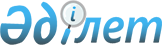 О налогах и других обязательных платежах в бюджет (Налоговый кодекс)Кодекс Республики Казахстан от 12 июня 2001 года N 209. Утратил силу Законом Республики Казахстан от 10 декабря 2008 года N 100-IV, за исключением статьи 250.
      Вниманию пользователей!

      Налоговый Кодекс РК от 12 июня 2001 года N 209 утратил силу Законом РК от 10.12.2008 N 100-IV, за исключением статьи 250.ОГЛАВЛЕНИЕ
      Примечание РЦПИ! 

      Статья 250 действует до 01.01.2022 в соответствии с Законом РК от 10.12.2008 N 100-IV.Статья 250. Уплата налога на добавленную стоимость на импортируемые товары методом зачета
      1. Налог на добавленную стоимость уплачивается методом зачета в порядке, установленном настоящей статьей, плательщиками налога на добавленную стоимость по следующим товарам, помещаемым под таможенный режим выпуска товаров для свободного обращения либо под таможенную процедуру выпуска для внутреннего потребления:
      1) оборудование;
      2) сельскохозяйственная техника;
      3) грузовой подвижной состав автомобильного транспорта;
      4) вертолеты и самолеты;
      5) локомотивы железнодорожные и вагоны;
      6) морские суда;
      7) запасные части;
      8) пестициды (ядохимикаты);
      9) племенные животные всех видов и оборудование для искусственного осеменения;
      10) крупный рогатый скот живой.
      Перечень указанных товаров и порядок его формирования определяются уполномоченным органом в области налоговой политики.
      При этом в данный перечень включаются товары, производство которых отсутствует на территории Республики Казахстан или не покрывает потребности Республики Казахстан.
      2. Положения настоящей статьи в части уплаты налога на добавленную стоимость методом зачета применяются в отношении следующих товаров, ввозимых плательщиком налога на добавленную стоимость:
      1) не предназначенных для дальнейшей реализации;
      2) с целью передачи в финансовый лизинг, за исключением передачи в международный финансовый лизинг;
      3) запасных частей, указанных в подпункте 7) пункта 1 настоящей статьи, используемых в производстве сельскохозяйственной техники, включенной в перечень, установленный уполномоченным органом в области развития агропромышленного комплекса по согласованию с уполномоченным органом по государственному планированию и уполномоченным органом, осуществляющим руководство в сфере обеспечения поступления налогов и других обязательных платежей в бюджет.
      3. Плательщик налога на добавленную стоимость представляет в таможенный орган копию свидетельства о постановке на регистрационный учет по налогу на добавленную стоимость, а также обязательство по отражению в декларации по налогу на добавленную стоимость суммы налога на добавленную стоимость, подлежащей уплате по товарам, указанным в пункте 1 настоящей статьи, и целевому использованию указанных товаров.
      Обязательство заполняется в трех экземплярах по форме, установленной уполномоченным органом.
      На основании обязательства выпуск товаров для свободного обращения либо для внутреннего потребления производится без фактической уплаты налога на добавленную стоимость при условии уплаты в установленном порядке таможенных платежей и акцизов по подакцизным товарам.
      4. Сумма налога на добавленную стоимость, указанная в обязательстве, отражается в декларации по налогу на добавленную стоимость одновременно в начислении и зачете в порядке, установленном налоговым законодательством Республики Казахстан. 
      В случае нарушения в течение пяти лет с даты выпуска товаров для свободного обращения либо для внутреннего потребления на территорию Республики Казахстан требований, установленных настоящей статьей, налог на добавленную стоимость на импортируемые товары подлежит уплате с начислением пени со срока, установленного для уплаты налога на добавленную стоимость на импортируемые товары, в порядке и размере, которые определены таможенным законодательством Таможенного союза и (или) Республики Казахстан.
      При этом не являются нарушениями требований, установленных настоящей статьей:
      1) реализация мяса и мясных продуктов, полученных в результате вынужденного забоя животных, указанных в подпунктах 9) и 10) пункта 1 настоящей статьи, или
      убыль (падеж) таких животных
      в пределах норм естественной убыли, утвержденных уполномоченным органом в области развития агропромышленного комплекса;
      2) вывоз ранее импортированных товаров в режиме реэкспорта.
      5-1. Реализация товаров, по которым налог на добавленную стоимость на импортируемые товары уплачен методом зачета, по истечении пяти лет с даты их выпуска для свободного обращения либо для внутреннего потребления на территорию Республики Казахстан не подлежит обложению налогом на добавленную стоимость на импортируемые товары.
      Положение настоящего пункта применяется также при реализации после 31 декабря 2008 года товаров, ввезенных по 31 декабря 2008 года для собственных производственных нужд, при импорте которых налог на добавленную стоимость уплачен методом зачета.
      6. Обороты по реализации товаров, указанных в пункте 1 настоящей статьи, по которым налог на добавленную стоимость уплачен методом зачета, при передаче в финансовый лизинг освобождаются от налога на добавленную стоимость.
      Положение настоящего пункта применяется также при передаче после 31 декабря 2008 года в финансовый лизинг товаров, ввезенных по 31 декабря 2008 года для собственных производственных нужд, по которым налог на добавленную стоимость уплачен методом зачета.
      Сноска. Статья 250 с изменениями, внесенными законами РК от 23 ноября 2002 г. N 358 (вступает в силу с 1 января 2003 г.); от 4 июля 2003 года N 475 (вводится в действие с 1 января 2004 года); от 13 декабря 2004 г. N 11 (порядок введения в действие см. статью 2); от 22 ноября 2005 года N 89 (вводится в действие с 1 января 2006 года); от 7 июля 2006 года N 177 (вводится в действие с 1 января 2007 года см. ст.2 Закона N 177); от 11 декабря 2006 г. N 201 (вводится в действие с 1 января 2007 г.); от 10.07.2012 № 33-V (порядок введения в действие см. ст. 2). 


					© 2012. РГП на ПХВ «Институт законодательства и правовой информации Республики Казахстан» Министерства юстиции Республики Казахстан
				
Изменения, внесенные в Налоговый кодекс Законом РК от 29 ноября 2003 г. N 500, вводятся в действие в разные сроки (см. статью 2 ). 

Изменения, внесенные в Налоговый кодекс Законом РК от 13 декабря 2004 г. N 11, вводятся в действие в разные сроки (см. статью 2 ). 

При необходимости обращайтесь к предыдущим редакциям Кодекса в 5 версии БД "Закон". 

Сноска. См. Закон Республики Казахстан от 12 июня 2001 г. N 210 "О введении в действие Кодекса Республики Казахстан "О налогах и других обязательных платежах в бюджет" (Налоговый кодекс).   

По всему тексту Кодекса: 

слова "местонахождению", "местонахождения", "местонахождение", "местонахождением" заменены словами "месту нахождения", "места нахождения", "место нахождения", "местом нахождения"; 

слова "местожительства", "местожительство" заменены словами "места жительства", "место жительства" - Законом Республики Казахстан от 4 июля 2003 года N 475 (вводится в действие с 1 января 2004 года); 

 слова "марок акцизного сбора", "маркам акцизного сбора", "марки акцизного сбора", "марками акцизного сбора" заменить соответственно словами "акцизных марок", "акцизным маркам", "акцизные марки", "акцизными марками" - Законом РК от 29 ноября 2003 года N 500 (вводится в действие с 1 января 2004 года). 

По всему тексту слова "участниками, учредителями", "участников, учредителей" заменены соответственно словами "учредителями, участниками", "учредителей, участников" - Законом РК от 13 декабря 2004 г. N 11 (порядок введения в действие см. статью 2). 

По всему тексту слова "загрязнение окружающей среды", "загрязнения окружающей среды" заменены соответственно словами "эмиссии в окружающую среду", "эмиссий в окружающую среду" - Законом РК от 9 января 2007 г. N 213 (порядок введения в действие смотрите в ст. 2 ).   

По всему тексту: 

слова "репатрианты (оралманы)" заменены словом "оралманы" - Законом РК от 6 июля 2007 года N 276 ; 

слова "уполномоченный государственный орган", "уполномоченным государственным органом", "уполномоченного государственного органа", "Уполномоченный государственный орган" заменены соответственно словами "уполномоченный орган", "уполномоченным органом", "уполномоченного органа", "Уполномоченный орган" - Законом РК от 26 июля 2007 года N 312 (вводится в действие по истечении 10 календарных дней со дня его официального опубликования).   1. Общая часть
Раздел 1. Общие положения
Глава 1. Основные положенияСтатья 1. Отношения, регулируемые настоящим Кодексом 
Настоящий Кодекс регулирует властные отношения по установлению, введению и порядку исчисления и уплаты налогов и других обязательных платежей в бюджет, а также отношения между государством и налогоплательщиком, связанные с исполнением налоговых обязательств. Статья 2. Налоговое законодательство Республики Казахстан 
1. Налоговое законодательство Республики Казахстан состоит из настоящего Кодекса, а также нормативных правовых актов , принятие которых предусмотрено настоящим Кодексом. 
2. Ни на кого не может быть возложена обязанность по уплате налогов и других обязательных платежей в бюджет, не предусмотренных настоящим Кодексом. 
3. Налоги и другие обязательные платежи в бюджет устанавливаются, вводятся, изменяются или отменяются в порядке и на условиях, установленных настоящим Кодексом. 
4. При наличии противоречия между настоящим Кодексом и другими законодательными актами Республики Казахстан в целях налогообложения действуют нормы настоящего Кодекса. Запрещается включение в неналоговое законодательство норм, регулирующих налоговые отношения, кроме случаев, предусмотренных настоящим Кодексом. 
5. Если международным договором, ратифицированным Республикой Казахстан, установлены иные правила , чем те, которые содержатся в настоящем Кодексе, применяются правила указанного договора. Статья 3. Действие налогового законодательства 
1. Налоговое законодательство действует на всей территории Республики Казахстан и распространяется на физические лица, юридические лица и их структурные подразделения. 
2. Законодательные акты Республики Казахстан, вносящие изменения и дополнения в настоящий Кодекс по установлению новых налогов и других обязательных платежей в бюджет, изменению ставок и налоговой базы действующих налогов и других обязательных платежей в бюджет могут быть приняты не позднее 1 ноября текущего года и введены в действие не ранее 1 января года, следующего за годом их принятия. 
Сноска. Статья 3 с изменениями внесенными - Законом Республики Казахстан от 31 января 2006 года N 125 (о введении в действие см. статью 2 ) 

 Статья 4. Принципы налогообложения в Республике Казахстан 
1. Налоговое законодательство Республики Казахстан основывается на принципах обязательности уплаты налогов и других обязательных платежей в бюджет, определенности, справедливости налогообложения, единства налоговой системы и гласности налогового законодательства. 
2. Положения налогового законодательства Республики Казахстан не могут противоречить принципам налогообложения, установленным настоящим Кодексом. Статья 5. Принцип обязательности налогообложения 
Налогоплательщик обязан исполнять налоговые обязательства в соответствии с налоговым законодательством в полном объеме и в установленные сроки. Статья 6. Принцип определенности налогообложения 
Налоги и другие обязательные платежи в бюджет Республики Казахстан должны быть определенными. Определенность налогообложения означает возможность установления в налоговом законодательстве всех оснований и порядка возникновения, исполнения и прекращения налоговых обязательств налогоплательщика. Статья 7. Принцип справедливости налогообложения 
1. Налогообложение в Республике Казахстан является всеобщим и обязательным. 
2. Запрещается предоставление налоговых льгот индивидуального характера. Статья 8. Принцип единства налоговой системы 
Налоговая система Республики Казахстан является единой на всей территории Республики Казахстан в отношении всех налогоплательщиков. Статья 9. Принцип гласности налогового законодательства 
Нормативные правовые акты, регулирующие вопросы налогообложения, подлежат обязательному опубликованию в официальных изданиях. Статья 10. Основные понятия, применяемые в настоящем Кодексе 
1. Основные понятия, применяемые в настоящем Кодексе для целей налогообложения: 
1) благотворительная помощь - имущество, предоставляемое на безвозмездной основе физическим лицам с целью оказания им социальной поддержки, некоммерческим организациям, а также организациям, осуществляющим деятельность в социальной сфере, с целью поддержания их уставной деятельности; 
2) вознаграждение - выплаты за кредиты; за имущество, предоставленное (полученное) по финансовому лизингу в виде вознаграждения в соответствии с законодательным актом Республики Казахстан, регулирующим вопросы финансового лизинга; по вкладам (депозитам); по договорам накопительного страхования; по долговым ценным бумагам - дисконт либо купон (с учетом дисконта либо премии от стоимости первичного размещения и (или) стоимости приобретения) выплаты по векселю; 
3) выигрыши - любые виды доходов в натуральном и денежном выражении, получаемые налогоплательщиками на конкурсах, соревнованиях (олимпиадах), фестивалях, по лотереям, по розыгрышам, включая розыгрыши по вкладам и долговым ценным бумагам, а также доходы в виде имущественной выгоды, полученной в азартной игре и (или) пари; 
4) грант - имущество, предоставляемое на безвозмездной основе государствами, правительствами государств; международными и государственными организациями, зарубежными неправительственными общественными организациями и фондами, чья деятельность носит благотворительный и международный характер и не противоречит Конституции Республики Казахстан, включенными в перечень,  устанавливаемый Правительством Республики Казахстан по заключению государственных органов, Республике Казахстан, Правительству Республики Казахстан, юридическим лицам, а также физическим лицам; иностранцами и лицами без гражданства Республике Казахстан и Правительству Республики Казахстан для достижения определенных целей (задач); 
5) гуманитарная помощь - имущество, предоставляемое безвозмездно Республике Казахстан в виде продовольствия, товаров народного потребления, техники, снаряжения, оборудования, медицинских средств и медикаментов, иных предметов, направленных из зарубежных стран и международных организаций для улучшения условий жизни и быта населения, а также предупреждения и ликвидации чрезвычайных ситуаций военного, экологического, природного и техногенного характера, распределяемое Правительством Республики Казахстан через уполномоченные организации; 
6) дивиденды - доход, подлежащий выплате по акциям; доход, подлежащий выплате по паям паевого инвестиционного фонда, за исключением дохода по паям при их выкупе управляющей компанией фонда; часть чистого дохода, распределяемого юридическим лицом между его учредителями, участниками; доходы от распределения имущества при ликвидации юридического лица, а также при изъятии учредителем, участником доли участия в юридическом лице, за исключением имущества, внесенного учредителем, участником в качестве вклада в уставный капитал; 
7) дисконт по долговым ценным бумагам - разница между номинальной стоимостью и стоимостью первичного размещения (без учета купона) или стоимостью приобретения (без учета купона) долговых ценных бумаг; 
8) долговые ценные бумаги - финансовые инструменты, удостоверяющие отношения займа. К долговым ценным бумагам относятся государственные ценные бумаги, облигации и другие ценные бумаги, признанные долговыми ценными бумагами в соответствии с законодательством Республики Казахстан; 
9) доля участия - долевое участие имуществом физических и юридических лиц в совместно создаваемых организациях, консорциумах, за исключением акционерных обществ и паевых инвестиционных фондов; 
10) другие обязательные платежи - обязательные отчисления денег (сборы, пошлины, платы и платежи) в бюджет, производимые в определенных размерах; 
11) индивидуальный предприниматель - физическое лицо-резидент или нерезидент, осуществляющий предпринимательскую деятельность без образования юридического лица; 
11-1) инжиниринговые услуги - инженерно-консультационные услуги, работы исследовательского, проектно-конструкторского, расчетно-аналитического характера, подготовка технико-экономических обоснований проектов, выработка рекомендаций в области организации производства и управления, реализации продукции; 
12) (исключен) 
13) (подпункт исключен - Законом РК от 22 ноября 2005 года N 89 (вводится в действие с 1 января 2006 года) ; 


14) купон по долговым ценным бумагам (далее - купон) - сумма, выплачиваемая (подлежащая выплате) эмитентом сверх номинальной стоимости долговых ценных бумаг в соответствии с условиями выпуска; 
15) лицо - физическое лицо и юридическое лицо; физическое лицо - гражданин Республики Казахстан, гражданин иностранного государства, лицо без гражданства; юридическое лицо - организация, созданная в соответствии с законодательством Республики Казахстан или иностранного государства (иностранное юридическое лицо). Для целей настоящего Кодекса компания, организация или другое корпоративное образование, созданные в соответствии с законодательством иностранного государства, рассматриваются в качестве самостоятельных юридических лиц независимо от того, обладают ли они статусом юридического лица иностранного государства, где они созданы; 
16) метод начислений - метод налогового учета, согласно которому независимо от времени оплаты доходы и расходы учитываются с момента выполнения работ, предоставления услуг, отгрузки товаров с целью их реализации и оприходования имущества; 
17) налоги - законодательно установленные государством в одностороннем порядке обязательные денежные платежи в бюджет, производимые в определенных размерах, носящие безвозвратный и безвозмездный характер; 
18) налоговая задолженность - сумма недоимки, а также неуплаченные суммы пени и штрафов; 
19) налогоплательщик - лицо, являющееся плательщиком налогов и других обязательных платежей в бюджет; 
20) налоговый агент - индивидуальный предприниматель, частный нотариус, адвокат, юридическое лицо, в том числе нерезидент, осуществляющий деятельность в Республике Казахстан через постоянное учреждение, филиал, представительство, на которых в соответствии с настоящим Кодексом возложена обязанность по исчислению, удержанию и перечислению налогов, удерживаемых у источника выплаты; 
21) налоговый режим - совокупность норм налогового законодательства, применяемых налогоплательщиком при исчислении всех налоговых обязательств по уплате налогов и других обязательных платежей в бюджет, установленных настоящим Кодексом; 
22) недоимка - начисленные и не уплаченные в срок суммы налогов и других обязательных платежей в бюджет; 
22-1) недропользователи - физические и юридические лица, осуществляющие операции по недропользованию, включая нефтяные операции, на территории Республики Казахстан в соответствии с законодательными актами Республики Казахстан; 
22-2) основные средства - материальные активы сроком службы более одного года, предназначенные для использования в производстве, поставки товаров (работ, услуг), сдачи в аренду и (или) административных целей, а также инвестиционная недвижимость, определенные законодательством Республики Казахстан о бухгалтерском учете и финансовой отчетности и международными стандартами финансовой отчетности, а также активы, произведенные и (или) полученные концессионером (правопреемником) в рамках договора концессии; 
23) (исключен) 
24) премия по долговым ценным бумагам - разница между стоимостью первичного размещения (без учета купона) или стоимостью приобретения (без учета купона) и номинальной стоимостью долговых ценных бумаг, условиями выпуска которых предусматривается выплата купона; 
25) производные ценные бумаги - ценные бумаги, удостоверяющие права по отношению к базовому активу данных производных ценных бумаг. К производным ценным бумагам относятся: опционы, свопы, форварды, фьючерсы, депозитарные расписки, варранты и другие ценные бумаги, признанные производными ценными бумагами в соответствии с законодательством Республики Казахстан. Базовыми активами могут быть стандартизованные партии товаров, ценные бумаги, валюта и финансовые инструменты; 
25-1) работник - физическое лицо, состоящее в трудовых отношениях с работодателем и непосредственно выполняющее работу по трудовому договору; 
26) реализация - отгрузка товаров, выполнение работ и предоставление услуг с целью продажи, обмена, безвозмездной передачи, а также передача заложенных товаров залогодержателю; 
27) роялти - платеж за: 
право пользования недрами в процессе добычи полезных ископаемых и переработки техногенных образований; 
использование или право использования авторских прав, программного обеспечения, патентов, чертежей или моделей, товарных знаков или других подобных видов прав; использование или право использования промышленного, торгового или научно-исследовательского оборудования; использование ноу-хау; использование или право использования кинофильмов, видеофильмов, звукозаписи или иных средств записи; Морские и воздушные суда, арендуемые по договорам бербоут-чартера или димайз-чартера, относятся к промышленному оборудованию; 
27-1) рыночный курс обмена валют : 
средневзвешенный биржевой курс тенге к иностранной валюте, сложившийся на основной сессии Казахстанской фондовой биржи и определенный в порядке, устанавливаемом Министерством финансов Республики Казахстан совместно с Национальным Банком Республики Казахстан; 
курс тенге к иностранным валютам, по которым на Казахстанской фондовой бирже не проводятся торги, рассчитывается с использованием кросскурсов в порядке, устанавливаемом Министерством финансов Республики Казахстан совместно с Национальным Банком Республики Казахстан; 
28) специальный налоговый режим - особый порядок расчетов с бюджетом, устанавливаемый для отдельных категорий налогоплательщиков и предусматривающий применение упрощенного порядка исчисления и уплаты отдельных видов налогов и платы за пользование земельными участками, а также представления налоговой отчетности по ним; 
28-1) спонсорская помощь - имущество, предоставляемое на безвозмездной основе с целью распространения информации о лице, оказывающем данную помощь: 
физическим лицам в виде финансовой (кроме социальной) поддержки для участия в соревнованиях, конкурсах, выставках, смотрах и развития творческой, научной, научно-технической, изобретательской деятельности, повышения уровня образования и спортивного мастерства; 
некоммерческим организациям для реализации их уставных целей; 
29) структурное подразделение юридического лица - филиал, представительство; 
30) товарная номенклатура внешнеэкономической деятельности - система кодов товарной классификации, основанная на гармонизированной системе описания и кодирования товаров; 
31) уполномоченный орган - государственный орган , осуществляющий государственное регулирование в сфере обеспечения поступлений налогов и других обязательных платежей в бюджет; 
32) уполномоченные органы - государственные органы Республики Казахстан, за исключением налоговых органов, уполномоченные Правительством Республики Казахстан осуществлять исчисление и (или) сбор обязательных платежей в бюджет; 
32-1) услуги по обработке информации - услуги по осуществлению сбора и обобщению, систематизации информационных массивов и предоставлению в распоряжение пользователя результатов обработки этой информации; 
33) электронный документ налогоплательщика - электронный документ, переданный в установленном электронном формате, удостоверенный электронной цифровой подписью налогоплательщика, после его приема и подтверждения аутентичности; 
34) электронная цифровая подпись налогоплательщика -  последовательность электронных цифровых символов, созданная средствами электронной цифровой подписи и подтверждающая достоверность электронного документа, его принадлежность налогоплательщику и неизменность содержания; 
35) ценные бумаги - акции, долговые ценные бумаги, производные ценные бумаги и иные объекты имущественного права, признанные ценными бумагами в соответствии с законодательством Республики Казахстан. 
2. Другие специальные понятия и термины налогового законодательства используются в значениях, определяемых в соответствующих статьях настоящего Кодекса. 
3. Понятия гражданского и других отраслей законодательства Республики Казахстан, используемые в настоящем Кодексе, применяются в том значении, в каком они используются в этих отраслях законодательства, если иное не предусмотрено настоящим Кодексом. 
Сноска. Статья 10 с изменениями, внесенными законами РК от 23 ноября 2002 г. N 358 (вступает в силу с 1 января 2003 г.); от 4 июля 2003 года N 475 (вводится в действие с 1 января 2004 года); от 29 ноября 2003 года N 500   (вводится в действие с 1 января 2004 года); от 13 декабря 2004 г. N 11 (порядок введения в действие см. статью 2); от 22 ноября 2005 года N 89 (вводится в действие с 1 января 2006 года); от 7 июля 2006 года N 177 (вводится в действие с 1 января 2007 года см. ст.2 Закона N 177); от 11 декабря 2006 г. N 201 (вводится в действие с 1 января 2007 г.); от 12 января 2007 года N 220 (порядок введения в действие смотрите в статье 2 ); от 15 мая 2007 года N 253 ; от 26 июля 2007 года N 312 (вводится в действие по истечении 10 календарных дней со дня его официального опубликования); от 05.07.2008  N 66-IV (вводится в действие с 01.01.2009). 


 Глава 2. Права и обязанности налогоплательщика
и налогового агента. Представительство
в налоговых отношенияхСтатья 11. Права налогоплательщика 
1. Налогоплательщик вправе: 
1) получать от органов налоговой службы информацию о действующих налогах и других обязательных платежах в бюджет, об изменениях в налоговом законодательстве; 
2) представлять свои интересы по вопросам налоговых отношений лично либо через своего представителя или с участием налогового консультанта; 
3) получать результаты налогового контроля; 
4) представлять органам налоговой службы пояснения по исчислению и уплате налогов и других обязательных платежей в бюджет по результатам налогового контроля; 
5) получать выписку из лицевого счета о состоянии расчетов с бюджетом по исполнению налогового обязательства; 
6) обжаловать в установленном настоящим Кодексом и другими законодательными актами Республики Казахстан порядке уведомления по актам налоговых проверок и действия (бездействие) должностных лиц органов налоговой службы; 
7) требовать соблюдения налоговой тайны; 
8) не представлять информацию и документы, не относящиеся к налогообложению. 
1-1. Налогоплательщик вправе участвовать электронным способом в порядке, установленном уполномоченным органом, в отношениях, регулируемых налоговым законодательством. 
2. Налогоплательщик имеет иные права, предусмотренные налоговым законодательством Республики Казахстан. 
Сноска. В статью 11 внесены изменения - Законом РК от 29 ноября 2003 г. N 500   (вводится в действие с 1 января 2004 года); от 11 декабря 2006 г. N 201 (вводится в действие с 1 января 2007 г.). 

 Статья 12. Обязанности налогоплательщика 
1. Налогоплательщик обязан: 
1) своевременно и в полном объеме исполнять налоговое обязательство в соответствии с настоящим Кодексом; 
2) выполнять законные требования органов налоговой службы об устранении выявленных нарушений налогового законодательства, а также не препятствовать законной деятельности при исполнении ими служебных обязанностей; 
3) на основании предписания допускать должностных лиц органов налоговой службы к обследованию имущества, являющегося объектом налогообложения и объектом, связанным с налогообложением; 
4) представлять налоговую отчетность и документы в порядке, предусмотренном настоящим Кодексом, а также информацию и документы, предусмотренные законодательством Республики Казахстан, регулирующим вопросы государственного контроля при применении трансфертных цен; 
5) проводить денежные расчеты с потребителями, осуществляемые при торговых операциях или оказании услуг посредством наличных денег, платежных банковских карточек, чеков, с обязательным применением контрольно-кассовых машин с фискальной памятью и выдачей контрольного чека на руки потребителю в соответствии с настоящим Кодексом; 
6) подавать заявление в налоговый орган о проведении документальной проверки в связи с прекращением предпринимательской деятельности индивидуального предпринимателя, реорганизацией (за исключением случаев, предусмотренных частью пятой пункта 7 статьи 69 настоящего Кодекса) и (или) ликвидацией юридического лица. 
2. Налогоплательщик выполняет иные обязанности, предусмотренные настоящим Кодексом. 
Сноска. В статью 12 внесены изменения - Законами РК от 23 ноября 2002 г. N 358 (вступает в силу с 1 января 2003 г.); от 29 ноября 2003 года N 500   (вводится в действие с 1 января 2004 года); от 13 декабря 2004 г. N 11 (порядок введения в действие см. статью 2). 

 Статья 13. Права и обязанности налогового агента 
1. Налоговый агент имеет такие же права и несет такие же обязанности, что и налогоплательщик, если иное не предусмотрено настоящим Кодексом. 
2. Налоговый агент также обязан: 
1) правильно и своевременно исчислять налоги, удерживаемые у источника выплаты в соответствии с особенной частью настоящего Кодекса; 
2) удерживать соответствующие налоги с налогоплательщика и перечислять их в бюджет в порядке и в сроки, предусмотренные настоящим Кодексом; 
3) вести учет выплаченных налогоплательщикам доходов, а также удержанных и перечисленных в бюджет сумм налогов, в том числе персонально по каждому налогоплательщику; 
4) представлять в налоговый орган по месту регистрационного учета налоговую отчетность в порядке, установленном особенной частью настоящего Кодекса; 
5) применять положения пункта 6-1 статьи 177 настоящего Кодекса. 
3. Налоговый агент вправе участвовать электронным способом в порядке, установленном уполномоченным органом, в отношениях, регулируемых налоговым законодательством. 
Сноска. В статью 13 внесены изменения - Законом РК от 29 ноября 2003 года N 500   (вводится в действие с 1 января 2004 года); от 11 декабря 2006 г. N 201 (вводится в действие с 1 января 2007 г.). 

 Статья 14. Представительство в налоговых отношениях, регулируемых настоящим Кодексом 
1. Налогоплательщик вправе участвовать в отношениях, регулируемых налоговым законодательством, через законного или уполномоченного представителя. 
2. Законным представителем налогоплательщика признается лицо, уполномоченное представлять налогоплательщика на основании закона . 
3. Уполномоченным представителем налогоплательщика признается физическое или юридическое лицо, уполномоченное налогоплательщиком представлять его интересы в отношениях с органами налоговой службы. Уполномоченный представитель налогоплательщика действует на основе доверенности (учредительных документов), выдаваемой налогоплательщиком, в которой указывается конкретный перечень его полномочий. 
4. Личное участие налогоплательщика в отношениях, регулируемых налоговым законодательством, не лишает его права иметь представителя, равно как участие представителя не лишает налогоплательщика права на личное участие в указанных отношениях. 
5. Действия (бездействие) представителей налогоплательщика, совершенные в связи с участием этого налогоплательщика в отношениях, регулируемых налоговым законодательством, признаются действиями (бездействием) налогоплательщика. 
Глава 3. Органы налоговой службы. 
Таможенные органы. 
Взаимодействие органов налоговой службы
с другими государственными органамиСтатья 15. Задачи и структура органов налоговой службы 
1. На органы налоговой службы возлагается задача по обеспечению полноты поступления налогов и других обязательных платежей в бюджет, полноты и своевременности перечисления обязательных пенсионных взносов и социальных отчислений в Государственный фонд социального страхования, а также по осуществлению налогового контроля за исполнением налогоплательщиком налоговых обязательств. 
2. Органы налоговой службы состоят из уполномоченного органа и налоговых органов. 
3. К налоговым органам относятся налоговые территориальные подразделения уполномоченного органа по областям, городам Астане и Алматы, по районам, городам и районам в городах, а также межрайонные территориальные подразделения уполномоченного органа. В случае создания специальных экономических зон могут быть образованы налоговые органы на территории этих зон. P050990 , P040572 , P031284 , P030114 
4. Налоговые органы подчиняются непосредственно по вертикали соответствующему вышестоящему органу налоговой службы и не относятся к местным исполнительным органам. 
5. Исключен - от 26 июля 2007 года N 312 ; 
6. Исключен - от 26 июля 2007 года N 312 . 
Сноска. В статью 15 внесены изменения - Законом РК от 21 марта 2002 г. N 312 (вводится в действие с 1 января 2002 г.) ; от 23 ноября 2002 г. N 358 (вступает в силу с 1 января 2003 г.); от 29 ноября 2003 года N 500   (вводится в действие с 1 января 2004 года); Законом РК от 26 июля 2007 года N 312 (вводится в действие по истечении 10 календарных дней со дня его официального опубликования). 

 Статья 15-1. Функции уполномоченного органа 
Уполномоченный орган : 
1) осуществляет международное сотрудничество по вопросам налогообложения; 
2) разрабатывает и утверждает нормативные правовые акты, предусмотренные настоящим Кодексом; 
3) осуществляет руководство налоговыми органами; 
4) определяет полномочия ведомства, входящего в его состав; 
5) осуществляет налоговый контроль в порядке, установленном настоящим Кодексом; 
6) ведет в установленном порядке учет налогоплательщиков, объектов налогообложения и объектов, связанных с налогообложением, учет начисленных и уплаченных налогов и других обязательных платежей в бюджет; 
7) осуществляет налоговый контроль за исполнением налогоплательщиком налоговых обязательств, полнотой исчисления и своевременностью уплаты социальных отчислений в Государственный фонд социального страхования , а также за своевременностью удержания и перечисления обязательных пенсионных взносов в накопительные пенсионные фонды; 
8) осуществляет контроль за соблюдением порядка учета , хранения, оценки, дальнейшего использования и реализации имущества, обращенного в собственность государства, за полнотой и своевременностью его передачи соответствующему уполномоченному органу в соответствии с законодательством Республики Казахстан, а также за полнотой и своевременностью поступления в бюджет денег в случае его реализации. 
Сноска. Дополнен статьей 15-1 - Законом РК от 26 июля 2007 года  N 312 (вводится в действие по истечении 10 календарных дней со дня его официального опубликования). 

 Статья 16. Права органов налоговой службы 
1. Органы налоговой службы вправе: 
1) в пределах своей компетенции разрабатывать и утверждать нормативные правовые акты, предусмотренные настоящим Кодексом; 
2) в пределах своей компетенции осуществлять разъяснение и давать комментарии по возникновению, исполнению и прекращению налоговых обязательств; 
3) осуществлять налоговый контроль в порядке, установленном настоящим Кодексом; 
4) производить у налогоплательщика проверки бухгалтерской документации, смет, наличия денег, ценных бумаг, расчетов, деклараций и иных документов, связанных с исполнением налоговых обязательств, с соблюдением требований, установленных законодательными актами Республики Казахстан; 
5) требовать от налогоплательщика представления документов по исчислению и уплате (удержанию и перечислению) налогов и других обязательных платежей в бюджет по формам, установленным уполномоченным органом, пояснений по их заполнению, а также документов, подтверждающих правильность исчисления и своевременность уплаты (удержания и перечисления) налогов и других обязательных платежей в бюджет, обязательных пенсионных взносов в накопительные пенсионные фонды и социальных отчислений в Государственный фонд социального страхования , а также консолидированную финансовую отчетность налогоплательщика-резидента, включая финансовую отчетность его дочерних компаний, расположенных за пределами Республики Казахстан; 
6) в ходе осуществления налоговой проверки в порядке, определенном законодательными актами Республики Казахстан, производить у налогоплательщика изъятие документов, свидетельствующих о совершении налоговых правонарушений; 
7) обследовать любые используемые для извлечения доходов объекты налогообложения и объекты, связанные с налогообложением, независимо от их места нахождения, проводить инвентаризацию имущества налогоплательщика (кроме жилых помещений); 
8) получать от налогоплательщика по перечню, утверждаемому Правительством Республики Казахстан, информацию в виде электронных документов в порядке, устанавливаемом уполномоченным органом; 
9) получать от банков или организаций, осуществляющих отдельные виды банковских операций, сведения о наличии и номерах банковских счетов, об остатках и движении денег на этих счетах с соблюдением установленных законодательными актами Республики Казахстан требований к разглашению сведений, составляющих коммерческую, банковскую и иную охраняемую законом тайну в отношении: 
проверяемого налогоплательщика - юридического лица и индивидуального предпринимателя по вопросам, связанным с налогообложением; 
бездействующего юридического лица в порядке, установленном уполномоченным органом по согласованию с уполномоченным органом по регулированию и надзору финансового рынка и финансовых организаций; 
лица, зарегистрированного в установленном законом порядке в качестве кандидата в Президенты Республики Казахстан, депутаты Парламента Республики Казахстан и маслихата, а также в члены органов местного самоуправления, и его (ее) супруги (супруга); 
10) косвенным методом определять налоговое обязательство налогоплательщика в случаях, предусмотренных особенной частью настоящего Кодекса; 
10-1) привлекать к налоговым проверкам специалистов других государственных органов; 
11) предъявлять в суды иски в соответствии с законодательством Республики Казахстан; 
12) предъявлять в суды иски о ликвидации юридического лица по основаниям, предусмотренным подпунктами 1), 2) и 4) пункта 2 статьи 49 Гражданского кодекса Республики Казахстан. 
1-1. Органы налоговой службы вправе осуществлять реализацию задач, возложенных законодательными актами Республики Казахстан, электронным способом в порядке, установленном уполномоченным органом. 
2. Органы налоговой службы имеют также иные права, предусмотренные законами Республики Казахстан. 
Сноска. Cтатья 16 с изменениями, внесенными Законами РК от 23 ноября 2002 г. N 358 (вступает в силу с 1 января 2003 г.); от 10 июля 2003 года N 483 (вводится в действие с 1 января 2004 года); от 29 ноября 2003 года N 500 (вводится в действие с 1 января 2004 года); от 13 декабря 2004 г. N 11 (порядок введения в действие см. статью 2); от 20 декабря 2004 г. N 13 ; от 11 декабря 2006 г. N 201 (вводится в действие с 1 января 2007 г.); от 28 февраля 2007 г. N 235 (порядок введения в действие см. ст. 2 ); от 26 июля 2007 года N 312 (вводится в действие по истечении 10 календарных дней со дня его официального опубликования). 

 Статья 17. Обязанности органов налоговой службы 
1. Органы налоговой службы обязаны:  
1) соблюдать права налогоплательщика; 
2) защищать интересы государства; 
3) осуществлять налоговый контроль за исполнением налогоплательщиком налоговых обязательств, полнотой исчисления и своевременностью уплаты социальных отчислений в Государственный фонд социального страхования , а также за своевременностью удержания и перечисления обязательных пенсионных взносов в накопительные пенсионные фонды; 
4) вести в установленном порядке учет налогоплательщиков, объектов налогообложения и объектов, связанных с налогообложением, учет начисленных и уплаченных налогов и других обязательных платежей в бюджет; 
5) разъяснять порядок заполнения форм установленной налоговой отчетности ; 
6) проводить налоговую проверку строго по предписаниям; 
7) соблюдать налоговую тайну в соответствии с положениями настоящего Кодекса; 
8) вручать уведомление налогоплательщику по исполнению налогового обязательства в сроки и в случаях, предусмотренных настоящим Кодексом; 
9) по заявлению налогоплательщика не позднее трехдневного срока представлять выписку из его лицевого счета о состоянии расчетов с бюджетом по исполнению налоговых обязательств; 
10) обеспечивать в течение пяти лет сохранность выдаваемых налогоплательщику копий квитанций, подтверждающих факт исполнения налогового обязательства по уплате налогов и других обязательных платежей в бюджет; 
11) осуществлять контроль за соблюдением порядка учета, хранения, оценки, дальнейшего использования и реализации имущества, обращенного в собственность государства, за полнотой и своевременностью его передачи соответствующему уполномоченному органу в соответствии с законодательством Республики Казахстан, а также за полнотой и своевременностью поступления в бюджет денег в случае его реализации; 
12) применять способы обеспечения исполнения налоговых обязательств и взыскивать налоговую задолженность налогоплательщика в принудительном порядке в соответствии с настоящим Кодексом; 
13) налагать на налогоплательщика административные штрафы в соответствии с Кодексом Республики Казахстан об административных правонарушениях. 
2. При выявлении в ходе налоговой проверки фактов умышленного уклонения от уплаты налогов и других обязательных платежей в бюджет, а также фактов преднамеренного, ложного банкротства, указывающих на признаки преступления, налоговые органы направляют соответствующим правоохранительным органам материалы, отнесенные к их подследственности, для принятия процессуального решения в соответствии с законодательными актами Республики Казахстан. 
3. Органы налоговой службы выполняют также иные обязанности, предусмотренные налоговым законодательством Республики Казахстан. 
Сноска. В статью 17 внесены изменения - Законом РК от 29 ноября 2003 года N 500   (вводится в действие с 1 января 2004 года); от 22 июня 2006 года N 147 . 

 Статья 18. Конфликт интересов 
Должностным лицам органов налоговой службы запрещается осуществление служебных обязанностей в отношении налогоплательщика, который является такому должностному лицу близким родственником (родители, супруги, братья, сестры, дети) или свойственником (братья, сестры, родители и дети супругов) и (или) имеется прямая или косвенная финансовая заинтересованность. Статья 19. Полномочия таможенных органов по взиманию налогов 
Таможенные органы в соответствии с настоящим Кодексом и таможенным законодательством Республики Казахстан осуществляют взимание налогов и других обязательных платежей в бюджет при перемещении товаров через таможенную границу Республики Казахстан. Статья 20. Полномочия уполномоченных органов 
Полномочия уполномоченных органов по взиманию обязательных платежей в бюджет определяются особенной частью настоящего Кодекса. Статья 21. Полномочия местных исполнительных органов 
1. Акимы поселков, аулов (сел), аульных (сельских) округов (далее - акимы) организуют сбор налогов на имущество, транспортные средства, земельного налога, уплачиваемых налогоплательщиком - физическим лицом. 
2. Сбор налогов, указанных в пункте 1 настоящей статьи, осуществляется на основе квитанции, являющейся документом строгой отчетности. Форма квитанции устанавливается уполномоченным органом. 
3. При организации сбора налогов, указанных в пункте 1 настоящей статьи, акимы обеспечивают: 
1) вручение налогоплательщику уведомлений о сумме налогов и других обязательных платежей в бюджет, исчисленных налоговым органом, в срок не позднее трех рабочих дней со дня исчисления; 
2) выдачу налогоплательщику - физическому лицу квитанции, подтверждающей факт уплаты сумм налогов; 
3) сдачу сумм налогов в банк или организацию, осуществляющую отдельные виды банковских операций, ежедневно не позднее следующего банковского дня, когда был осуществлен прием денег, для последующего зачисления их в бюджет. В случае, если ежедневные поступления денег составляют сумму менее десятикратного месячного расчетного показателя, установленного законом о республиканском бюджете на соответствующий финансовый год, а также при отсутствии банка или организации, осуществляющей отдельные виды банковских операций, в населенном пункте сдача денег осуществляется один раз в три банковских дня; 
4) правильность заполнения и сохранность квитанций; 
5) предоставление в налоговый орган отчетов об использовании квитанций, а также о сдаче сумм налогов в банк или организацию, осуществляющую отдельные виды банковских операций, в порядке и сроки, которые установлены уполномоченным органом.
4. Утратил силу Законом РК от 10.12.2008 N 100-IV (вводится в действие с 01.01.2013).
Сноска. Статья 21 в редакции Закона РК от 20 декабря 2004 г. N 13 . Внесены изменения - от 11 декабря 2006 г. N 201 (вводится в действие с 1 января 2007 г.). 

 Статья 22. Взаимодействие органов налоговой службы с другими государственными органами 
1. Органы налоговой службы взаимодействуют с центральными и местными государственными органами, принимают совместные меры контроля, обеспечивают взаимный обмен информацией. 
2. Государственные органы обязаны оказывать содействие органам налоговой службы в выполнении задач по осуществлению контроля за исполнением налогового законодательства. 
3. Органы налоговой службы и таможенные органы исполняют возложенные на них задачи по осуществлению налогового контроля во взаимодействии между собой. 
4. Органы налоговой службы и местные исполнительные органы взаимодействуют между собой по осуществлению сбора налогов. Статья 23. Правовая и социальная защита должностных лиц органов налоговой службы 
1. Должностные лица органов налоговой службы при исполнении служебных обязанностей охраняются законом. 
2. При нанесении и причинении должностному лицу органов налоговой службы средней тяжести вреда здоровью в связи с осуществлением служебной деятельности ему выплачивается единовременная компенсация в размере пяти месячных заработных плат из средств республиканского бюджета с последующим взысканием этой суммы с виновных лиц в соответствии с законодательством Республики Казахстан. 
3. При нанесении и причинении должностному лицу органов налоговой службы тяжкого вреда здоровью в связи с осуществлением служебной деятельности, исключающего дальнейшую возможность заниматься профессиональной деятельностью, ему выплачивается единовременная компенсация в размере пятилетнего денежного содержания из средств республиканского бюджета с последующим взысканием этой суммы с виновных лиц, а также разница между размерами его должностного оклада и пенсии (пожизненно). 
4. В случае смерти должностного лица органов налоговой службы при исполнении им служебных обязанностей семье погибшего (умершего) или его иждивенцам (наследникам): 
1) выплачивается единовременное пособие в размере десятилетнего денежного содержания погибшего (умершего) по последней занимаемой должности из средств республиканского бюджета; 
2) назначается государственное социальное пособие по случаю потери кормильца в размерах и порядке, установленных законодательством Республики Казахстан. 
5. Ущерб, причиненный здоровью и имуществу должностного лица органов налоговой службы, а также ущерб, причиненный здоровью и имуществу членов семьи и близких родственников должностного лица органов налоговой службы в связи с выполнением им служебных обязанностей, возмещается в полном объеме из средств республиканского бюджета с последующим взысканием этой суммы с виновных лиц.  Раздел 2. Налоговое обязательство
Глава 4. Общие положенияСтатья 24. Налоговое обязательство 
1. Налоговым обязательством признается обязательство налогоплательщика перед государством, возникающее в соответствии с налоговым законодательством, в силу которого налогоплательщик обязан встать на регистрационный учет в налоговом органе, определять объекты налогообложения и объекты, связанные с налогообложением, исчислять налоги и другие обязательные платежи в бюджет, составлять налоговую отчетность , представлять ее в установленные сроки и уплачивать налоги и другие обязательные платежи в бюджет. 
2. Государство в лице органа налоговой службы имеет право требовать от налогоплательщика исполнения его налоговых обязательств в полном объеме, а в случае их неисполнения или ненадлежащего исполнения применять способы по их обеспечению и меры принудительного исполнения в порядке, предусмотренном настоящим Кодексом. Статья 25. Объекты налогообложения и объекты, связанные с налогообложением 
Объектами налогообложения и объектами, связанными с налогообложением, являются имущество и действия, с наличием которых у налогоплательщика возникает налоговое обязательство. 
Объект налогообложения и объект, связанный с налогообложением, по каждому виду налога и другого обязательного платежа в бюджет определяется в соответствии с особенной частью настоящего Кодекса. Статья 26. Налоговая база 
Налоговая база представляет собой стоимостную, физическую или иные характеристики объекта налогообложения и объекта, связанного с налогообложением, на основании которых определяются суммы налогов и других обязательных платежей, подлежащих уплате в бюджет. Статья 27. Налоговая ставка 
1. Налоговая ставка представляет собой величину налоговых начислений на единицу измерения налоговой базы. 
2. Налоговая ставка устанавливается в процентах или в абсолютной сумме на единицу измерения налоговой базы. Статья 28. Налоговый период 
Под налоговым периодом понимается период времени, установленный применительно к отдельным налогам и другим обязательным платежам согласно особенной части настоящего Кодекса, по окончании которого определяется налоговая база и исчисляется сумма налогов и других обязательных платежей, подлежащих уплате в бюджет. 
Глава 5. Исполнение налогового обязательстваСтатья 29. Исполнение налогового обязательства 
1. Исполнение налогового обязательства осуществляется налогоплательщиком самостоятельно, если иное не установлено настоящим Кодексом. 
2. Во исполнение налогового обязательства налогоплательщик совершает следующие действия: 
1) встает на регистрационный учет в налоговом органе; 
2) ведет учет объектов налогообложения и объектов, связанных с налогообложением; 
3) исчисляет, исходя из объектов налогообложения и объектов, связанных с налогообложением, налоговой базы и налоговой ставки, суммы налогов и других обязательных платежей, подлежащих уплате в бюджет; 
4) составляет налоговую отчетность и представляет ее органам налоговой службы в установленном порядке и сроки; 
5) уплачивает исчисленные и начисленные суммы налогов и других обязательных платежей в бюджет в порядке и в сроки, установленные налоговым законодательством, а также пени и штрафы в случае неисполнения налогового обязательства. 
Налоговое обязательство должно быть исполнено налогоплательщиком в порядке и в сроки, установленные настоящим Кодексом. 
3. Налогоплательщик вправе исполнить налоговое обязательство досрочно. 
4. Налоговое обязательство налогоплательщика, исполняемое в безналичной форме , считается исполненным со дня получения акцепта платежного поручения на сумму налогов и других обязательных платежей от банка или организации, осуществляющей отдельные виды банковских операций, или со дня осуществления платежа налогоплательщиком через банкоматы или иные электронные устройства, а в наличной форме - с момента внесения налогоплательщиком указанных сумм в банк или уполномоченный орган. 
5. Налоговое обязательство налогоплательщика по уплате налога, исполняемое налоговым агентом, считается исполненным со дня его удержания. 
6. Налоговое обязательство по уплате налогов также может быть исполнено путем проведения зачетов в порядке, установленном статьями 39 и 252 настоящего Кодекса. 
7. Налоговое обязательство по уплате налогов и других обязательных платежей в бюджет исполняется в тенге, за исключением случаев, предусмотренных законодательными актами Республики Казахстан, регулирующими деятельность акционерных обществ, а также случаев, когда законодательными актами Республики Казахстан и положениями контрактов на недропользование предусмотрена натуральная форма уплаты или уплата в иностранной валюте. 
Сноска. В статью 29 внесены изменения - Законами РК от 29 ноября 2003 года N 500   (вводится в действие с 1 января 2004 года); от 13 декабря 2004 г. N 11 (порядок введения в действие см. статью 2); от 11 декабря 2006 г. N 201 (вводится в действие с 1 января 2007 г.). 

 Статья 30. Особенности исчисления налогов и других обязательных платежей в бюджет при исполнении налогового обязательства 
1. Исчисление суммы налогов, удерживаемых у источника выплаты, осуществляется налоговым агентом. 
2. В случаях, предусмотренных особенной частью настоящего Кодекса, обязанность по исчислению суммы отдельных видов налогов и других обязательных платежей в бюджет может быть возложена на налоговый орган и на уполномоченные органы. Статья 31. Уведомление органов налоговой службы по исполнению налогового обязательства 
1. Уведомлением признается направленное органом налоговой службы сообщение налогоплательщику на бумажном носителе или с его письменного согласия электронным способом о необходимости исполнения последним налогового обязательства. 
2. Виды уведомлений ограничиваются нижеперечисленными видами и направляются налогоплательщику в следующие сроки: 
1) о сумме налогов и других обязательных платежей в бюджет, исчисленных налоговым органом в соответствии с пунктом 2 статьи 30 настоящего Кодекса, - не позднее трех рабочих дней со дня исчисления; 
2) о начисленной сумме налогов и других обязательных платежей в бюджет и пени по результатам налоговой проверки - не позднее пяти рабочих дней со дня вручения акта налоговой проверки; 
3) (исключен - N 358 от 23.11.2002 г.) 


4) о принимаемых мерах по обеспечению исполнения не выполненного в срок налогового обязательства, за исключением случая, установленного подпунктом 1) статьи 45 настоящего Кодекса, - после истечения сроков, указанных в подпунктах 1) и 2) пункта 1 статьи 47 настоящего Кодекса; 
5) о принимаемых мерах принудительного взыскания налоговой задолженности - не позднее пяти рабочих дней до начала применения мер принудительного взыскания; 
6) об обращении взыскания на деньги на банковских счетах дебиторов - не позднее десяти рабочих дней до обращения взыскания; 
7) об устранении нарушений, выявленных по результатам камерального контроля, - не позднее двух рабочих дней со дня выявления нарушений в налоговой отчетности; 
8) о начисленной сумме налогов и других обязательных платежей в бюджет и пени по результатам рассмотрения жалобы налогоплательщика - не позднее пяти рабочих дней со дня принятия решения по жалобе; 
9) об устранении нарушений налогового законодательства - не позднее пяти рабочих дней со дня их выявления; 
10) о снятии с учета лица, являющегося плательщиком налога на добавленную стоимость и не уведомившего налоговый орган в течение двадцати рабочих дней об изменении места нахождения (жительства) со дня возникновения таких изменений - не позднее одного рабочего дня со дня снятия с учета по налогу на добавленную стоимость. 
Примечание РЦПИ! 

В пункт 3 предусмотрены изменения Законом Республики Казахстан от 12 января 2007 

 года N 224 (вводится в действие с 13 августа 2010 года). 


 3. В уведомлении указываются фамилия, имя, отчество или полное наименование налогоплательщика; регистрационный номер налогоплательщика; дата уведомления; в случаях, предусмотренных законодательством Республики Казахстан, сумма налогового обязательства; требование об исполнении налогового обязательства; основание для направления уведомления; порядок обжалования. 
Формы уведомлений устанавливаются уполномоченным государственным органом. 
4. Уведомление должно быть вручено налогоплательщику (представителю) лично под роспись или иным способом, подтверждающим факт отправки и получения, за исключением уведомления, указанного в подпункте 10) пункта 2 настоящей статьи, по которому подтверждается факт отправки. 
4-1. Уведомление, предусмотренное подпунктом 7) пункта 2 настоящей статьи, подлежит исполнению налогоплательщиком в течение тридцати рабочих дней со дня вручения (получения) ему (им) уведомления. 
5. Положения, предусмотренные настоящей статьей, применяются также в отношении уведомления, направляемого налоговому агенту. 
Сноска. Статья 31 с изменениями, внесенными Законами РК от 23 ноября 2002 г. N 358 (вступает в силу с 1 января 2003 г.); от 13 декабря 2004 г. N 11 (порядок введения в действие см. статью 2); от 11 декабря 2006 г. N 201 (вводится в действие с 1 января 2007 г.). 

 Статья 32. Сроки исполнения налогового обязательства 
1. Сроки исполнения налогового обязательства устанавливаются настоящим Кодексом. При этом течение срока, установленного настоящим Кодексом, начинается на следующий день после фактического события или юридического действия, которым определено его начало. Срок истекает в конце последнего дня периода, установленного настоящим Кодексом. Если последний день срока приходится на нерабочий день, то срок истекает в конце следующего рабочего дня. 
2. В случае направления налоговыми органами уведомления о начисленных суммах налогов, других обязательных платежей в бюджет и пеней по результатам налогового контроля, а также об устранении нарушений налогового законодательства Республики Казахстан налоговое обязательство подлежит исполнению в течение тридцати рабочих дней со дня, следующего за днем вручения уведомления налогоплательщику (получения налогоплательщиком). 
3. В случае согласия налогоплательщика с указанной в уведомлении налоговых органов начисленной по результатам налоговой проверки суммой налогов, других обязательных платежей в бюджет и пеней  (кроме начисленных сумм акцизов и налогов, удерживаемых у источника выплаты) сроки исполнения налогового обязательства по заявлению налогоплательщика могут быть продлены на шестьдесят рабочих дней. При этом указанная сумма подлежит уплате в бюджет с начислением пени за каждый день продления срока уплаты и уплачивается равными долями через каждые пятнадцать рабочих дней данного периода. 
4. Сроки исполнения налоговых обязательств по уплате сумм налоговой задолженности акционерных обществ с участием государства в уставном капитале, для погашения которой по решению суда производится принудительный выпуск объявленных акций, приостанавливаются с момента вступления в силу решения суда о принудительном выпуске объявленных акций и до окончания их размещения (реализации). 
Сноска. В статью 32 внесены изменения - Законами РК от 23 ноября 2002 г. N 358 (вступает в силу с 1 января 2003 г.); от 29 ноября 2003 года N 500 (вводится в действие с 1 января 2004 года); от 13 декабря 2004 г. N 11 (порядок введения в действие см. статью 2); от 11 декабря 2006 г. N 201 (вводится в действие с 1 января 2007 г.). 

 Статья 33. Порядок погашения налоговой задолженности 
Погашение налоговой задолженности производится в следующем порядке: 
1) начисленные пени; 
2) сумма недоимки; 
3) сумма штрафов. 
Сноска. Действие ст. 33 приостановлено до 1 января 2004 г. -  Законом РК от 12 июня 2001 г. N 210. Новая редакция - от 13 декабря 2004 г. N 11 (порядок введения в действие см. статью 2) 

 Статья 34. Исполнение налогового обязательства ликвидируемого юридического лица 
1. Уплата налогов и других обязательных платежей в бюджет, отраженных в ликвидационной налоговой отчетности, производится в течение десяти рабочих дней со дня представления ликвидационной налоговой отчетности. 
В случае, если срок уплаты налогов и других обязательных платежей в бюджет, отраженных в налоговой отчетности (за исключением ликвидационной), наступает по истечении срока, указанного в части первой настоящего пункта, такая уплата производится не позднее десяти рабочих дней со дня представления ликвидационной налоговой отчетности. 
Налоговая задолженность ликвидируемого юридического лица погашается за счет денег указанного юридического лица, в том числе полученных от реализации его имущества, в порядке очередности, установленной законодательными актами Республики Казахстан. При этом также погашается налоговая задолженность структурных подразделений ликвидируемого юридического лица. 
2. Если имущества ликвидируемого юридического лица недостаточно для погашения в полном объеме налоговой задолженности, остающаяся часть налоговой задолженности погашается учредителями (участниками) ликвидируемого юридического лица в случаях, установленных законодательными актами Республики Казахстан. 
3. Если ликвидируемое юридическое лицо имеет суммы излишне уплаченных налогов и других обязательных платежей в бюджет, то указанные суммы подлежат зачету в счет погашения налоговой задолженности ликвидируемого юридического лица в порядке, установленном статьей 39 настоящего Кодекса. 
При отсутствии у ликвидируемого юридического лица налоговой задолженности сумма излишне уплаченных налогов и других обязательных платежей в бюджет подлежит возврату этому юридическому лицу. 
В статью 34 внесены изменения - Законом РК от 11 декабря 2006 г. N 201 (вводится в действие с 1 января 2007 г.). 

 Статья 35. Исполнение налогового обязательства при реорганизации юридического лица 
1. Исполнение налогового обязательства реорганизованного юридического лица возлагается на его правопреемника (правопреемников). 
2. Установление правопреемника (правопреемников), а также доли участия правопреемников в погашении налоговой задолженности реорганизованного юридического лица осуществляется в соответствии с гражданским законодательством Республики Казахстан. 
3. Реорганизация юридического лица не является основанием изменения сроков исполнения его налоговых обязательств по уплате налогов и других обязательных платежей в бюджет правопреемником (правопреемниками) этого юридического лица. 
4. Сумма налогов и других обязательных платежей в бюджет, излишне уплаченная юридическим лицом до его реорганизации, подлежит зачету налоговым органом в счет погашения налоговой задолженности реорганизованного юридического лица. 
5. При отсутствии у реорганизуемого юридического лица налоговой задолженности излишне уплаченная этим юридическим лицом сумма налогов и других обязательных платежей в бюджет подлежит возврату его правопреемнику. Статья 36. Погашение налоговой задолженности умершего физического лица 
1. Налоговая задолженность умершего физического лица, образованная на день его смерти, погашается его наследником (наследниками) в пределах стоимости наследуемого имущества и пропорционально доле в наследстве на дату его получения. 
2. В случае отсутствия наследника налоговая задолженность физического лица, образованная на день его смерти, считается погашенной. Статья 37. Исполнение налогового обязательства физического лица, признанного судом безвестно отсутствующим 
1. В случае признания судом физического лица безвестно отсутствующим налоговое обязательство в отношении такого физического лица приостанавливается со дня вынесения решения. 
2. Налоговая задолженность физического лица, признанного судом безвестно отсутствующим, погашается лицом, уполномоченным органом опеки управлять имуществом безвестно отсутствующего физического лица. 
3. Если имущества физического лица, признанного в установленном порядке безвестно отсутствующим, недостаточно для погашения налоговой задолженности, то непогашенная часть налоговой задолженности безвестно отсутствующего физического лица списывается налоговым органом на основании решения суда о недостаточности имущества. 
4. При отмене судом решения о признании лица безвестно отсутствующим действие ранее списанной налоговым органом налоговой задолженности возобновляется независимо от установленного срока исковой давности по налоговому обязательству. Статья 38. Сроки исковой давности по налоговому обязательству 
1. Орган налоговой службы вправе начислить или пересмотреть начисленную сумму налогов и других обязательных платежей в бюджет в течение пяти лет после окончания налогового периода, за исключением случаев, предусмотренных настоящей статьей. 
1-1. По налогоплательщикам, осуществляющим деятельность в соответствии с контрактом на недропользование, орган налоговой службы вправе начислить или пересмотреть начисленную сумму налога на сверхприбыль, а также налогов и других обязательных платежей в бюджет, в методике расчета которых используется один из следующих показателей: внутренняя норма рентабельности (ВНР) или внутренняя норма прибыли или R-фактор (показатель доходности), в течение пяти лет после завершения срока действия контракта на недропользование. 
1-2. В случае представления налогоплательщиком дополнительной налоговой отчетности за период, по которому срок исковой давности, установленный пунктом 1 настоящей статьи, истекает менее чем через один календарный год, указанный срок исковой давности продлевается в части начисления и (или) пересмотра начисленной суммы налогов и других обязательных платежей в бюджет на один календарный год. 
1-3. В случае применения налогоплательщиком пункта 4 статьи 100 и подпункта 25-1)  статьи 144 настоящего Кодекса срок исковой давности, установленный пунктом 1 настоящей статьи, продлевается в части начисления и (или) пересмотра начисленной суммы корпоративного подоходного налога и индивидуального подоходного налога до пяти лет от срока, установленного подпунктом 1) пункта 4 статьи 100 настоящего Кодекса по исполнению обязательств физическим лицом. 
2. Налогоплательщик вправе потребовать зачет излишне уплаченных сумм налогов или возврат излишне уплаченных сумм налогов и других обязательных платежей в бюджет в течение пяти лет после окончания налогового периода и (или) в течение пяти лет после завершения срока действия контракта на недропользование по налогам, указанным в пункте 1-1 настоящей статьи. 
Сноска. В статью 38 внесены изменения - Законами РК от 29 ноября 2003 года N 500   (вводится в действие с 1 января 2004 года); от 13 декабря 2004 г. N 11 (порядок введения в действие см. статью 2); от 11 декабря 2006 г. N 201 (вводится в действие с 1 января 2007 г.). 


 Глава 6. Зачет и возврат излишне уплаченных сумм налогов, 
других обязательных платежей и пени при расчете с
бюджетом по исполнению налогового обязательства
Сноска. В заголовок главы 6 внесены изменения Законом РК от 11 декабря 2006 г. N 201 (вводится в действие с 1 января 2007 г.).  Статья 39. Зачет излишне уплаченных налогоплательщиком сумм налогов, плат, пени при расчете с бюджетом по исполнению налогового обязательства 
1. Суммой излишне уплаченных налога, платы, пени признается разница между уплаченной и начисленной к уплате суммами налога, платы, пени в бюджет за налоговый период с учетом обязательств по данному виду налога, платы, пени за предыдущие налоговые периоды. 
Суммой излишне уплаченного налога признается также сумма уплаченного налога, подлежащего возврату налогоплательщику-нерезиденту в соответствии со статьей 198-1 настоящего Кодекса.       
2. Для целей настоящей главы под платами понимается плата за пользование земельными участками, пользование водными ресурсами поверхностных источников, эмиссии в окружающую среду, использование радиочастотного спектра, предоставление междугородной и (или) международной телефонной связи, а также сотовой связи. 
3. Сумма излишне уплаченных налога и платы в бюджет подлежит обязательному зачету в счет погашения налоговой задолженности: 
1) без заявления налогоплательщика в счет погашения пени и штрафов по данному виду налога и платы; 
2) по заявлению налогоплательщика в течение десяти рабочих дней со дня подачи заявления в следующем порядке: 
в счет погашения недоимки, пени и штрафов по другим видам налогов и (или) плат; 
в счет предстоящих платежей по данному и по другим видам налогов и (или) плат. 
Примечание РЦПИ! 

Пункт 4 статьи 39 изложен в редакции Закона РК от 10.12.2008  N 100-IV (вводится в действие с 01.01.2009 и действует до 01.01.2010). 


 4. Излишне уплаченные в бюджет суммы налогов, взимаемые таможенными органами при перемещении товаров через таможенную границу Республики Казахстан, подлежат зачету в счет погашения налоговой задолженности по налоговому заявлению налогоплательщика в течение десяти рабочих дней со дня подачи налогового заявления с приложением подтверждения таможенного органа о наличии излишне уплаченных сумм налогов в следующем порядке: 
1) в счет погашения недоимки, пеней и штрафов по другим видам налогов; 
2) в счет предстоящих платежей по другим видам налогов. 
5. Сумма излишне уплаченной пени в бюджет подлежит зачету: 
1) без заявления налогоплательщика в счет погашения недоимки и штрафов по данному виду налога и платы; 
2) по заявлению налогоплательщика в течение десяти рабочих дней со дня подачи заявления в следующем порядке: 
в счет погашения недоимки, пени и штрафов по другим видам налогов и (или) плат; 
в счет предстоящих платежей по данному и по другим видам налогов и (или) плат. 
6. Зачет сумм излишне уплаченных налога, платы, пени производится налоговым органом по месту уплаты налога, платы, пени в бюджет в порядке, установленном настоящей статьей, если иное не установлено настоящим Кодексом. 
7. При нарушении срока, установленного пунктами 3 и 5 настоящей статьи, начисляется пеня в размере 2,5-кратной официальной ставки рефинансирования, установленной Национальным Банком Республики Казахстан, за каждый день нарушения срока зачета. 
8. Суммы излишне уплаченных налога, платы, пени в бюджет не подлежат зачету в счет погашения налоговой задолженности другого налогоплательщика. 
Сноска. Статья 39 в редакции Закона РК от 11 декабря 2006 г. N  201 (вводится в действие с 1 января 2007 г.); с изменениями, внесенными Законом РК от 21.11.2008 N 89-IV (вводится в действие с 01.01.2009). 

 Статья 40. Возврат излишне уплаченных сумм налогов, других обязательных платежей и пени в бюджет при исполнении налогового обязательства 
1. Сумма излишне уплаченного налога, платы, пени подлежит перечислению на банковский счет налогоплательщика по его заявлению после проведения зачетов, предусмотренных статьей 39 настоящего Кодекса. 
2. Возврат суммы излишне уплаченного налога, платы, пени производится по месту уплаты налога, платы, пени в течение пятнадцати рабочих дней со дня подачи заявления о возврате, если иное не установлено настоящим Кодексом. 
Примечание РЦПИ! 

Пункт 2-1 статьи 40 изложен в редакции Закона РК от 10.12.2008  N 100-IV (вводится в действие с 01.01.2009 и действует до 01.01.2010). 


 2-1. Возврат излишне уплаченных сумм налогов, других обязательных платежей и пеней в бюджет, взимаемых таможенными органами при перемещении товаров через таможенную границу Республики Казахстан, производится по месту уплаты в течение пятнадцати рабочих дней со дня подачи налогового заявления о возврате с приложением подтверждения таможенного органа о наличии излишне уплаченных сумм таможенных платежей, налогов и пеней в бюджет. 
3. При нарушении срока, установленного пунктом 2 настоящей статьи, начисляется пеня в размере 2,5-кратной официальной ставки рефинансирования, установленной Национальным Банком Республики Казахстан за каждый день нарушения срока возврата. 
4. Возврат излишне уплаченных сумм других обязательных платежей, пени в бюджет производится в соответствии с настоящей статьей, если иное не установлено настоящим Кодексом. 
Сноска. В статью 40 внесены изменения - Законами РК от 23 ноября 2002 г. N 358 (вступает в силу с 1 января 2003 г.); от 29 ноября 2003 года N 500 (вводится в действие с 1 января 2004 года); от 13 декабря 2004 г. N 11 (порядок введения в действие см. статью 2); от 11 декабря 2006 г. N 201 (вводится в действие с 1 января 2007 г.). 


 Глава 7. Изменение сроков исполнения налогового
обязательства по уплате налоговСтатья 41. Понятие и общие условия изменения сроков исполнения налогового обязательства по уплате налогов 
1. Под изменением сроков исполнения налогового обязательства по уплате налогов признается перенос установленного настоящим Кодексом срока уплаты налогов (кроме налогов, удерживаемых у источника выплаты, и акцизов) на основании обоснованного заявления налогоплательщика на более поздний срок, но не более чем на десять месяцев календарного года. 
2. Право на исполнение налогового обязательства по измененным срокам не подлежит переуступке. 
3. Изменение сроков исполнения налогового обязательства по уплате налогов не освобождает налогоплательщика от уплаты пени за несвоевременную уплату сумм налогов в соответствии со статьей 46 настоящего Кодекса, за исключением случаев, установленных особенной частью настоящего Кодекса. 
4. Изменение сроков исполнения налогового обязательства по уплате налогов производится под залог имущества налогоплательщика или под гарантии банка, за исключением случаев, установленных особенной частью настоящего Кодекса. 
5. Порядок изменения сроков исполнения налогового обязательства по уплате налогов под залог имущества налогоплательщика и гарантию банка определяется Правительством Республики Казахстан. Статья 42. Орган, уполномоченный принимать решения об изменении срока исполнения налогового обязательства по уплате налогов 
1. Решение об изменении сроков исполнения налогового обязательства по уплате налогов, поступающих в республиканский бюджет, а также распределяемых между республиканским и местными бюджетами, принимается уполномоченным органом , за исключением случаев, установленных статьей 249 настоящего Кодекса. 
2. Решение об изменении сроков исполнения налогового обязательства по уплате налогов, поступающих в полном объеме в местные бюджеты, принимается налоговым органом по месту регистрационного учета налогоплательщика по согласованию с местным исполнительным органом. 
Сноска. В статью 42 внесены изменения - Законом РК от 23 ноября 2002 г. N 358 (вступает в силу с 1 января 2003 г.) 

 Статья 43. Прекращение действия решений об изменении сроков исполнения налогового обязательства по уплате налогов 
1. Действие решения об изменении сроков исполнения налогового обязательства по уплате налогов прекращается по истечении установленного в нем срока действия. 
2. Действие решения об изменении сроков исполнения налогового обязательства по уплате налогов прекращается досрочно в случаях уплаты налогоплательщиком всей суммы налогов до истечения установленного в решении срока или нарушения налогоплательщиком условий изменений сроков исполнения налогового обязательства по уплате налогов. Статья 44. Порядок обращения взыскания и реализации заложенного имущества налогоплательщика 
1. В случае неисполнения или ненадлежащего исполнения условий изменений сроков исполнения налогового обязательства, обеспеченного залогом (банковской гарантией), органы налоговой службы вправе обратить взыскание на заложенное имущество налогоплательщика либо потребовать исполнения банковской гарантии. 
2. Реализация имущества, заложенного налогоплательщиком, производится в соответствии с порядком, установленным гражданским законодательством Республики Казахстан. 
Глава 8. Способы обеспечения исполнения
не выполненного в срок налогового обязательстваСтатья 45. Способы обеспечения исполнения не выполненного в срок налогового обязательства 
Исполнение налогового обязательства налогоплательщика, не выполненного в установленные сроки, может обеспечиваться следующими способами: 
1) начислением пени на неуплаченную сумму налогов и других обязательных платежей в бюджет; 
2) приостановлением расходных операций по банковским счетам; 
3) ограничением в распоряжении имуществом в счет налоговой задолженности налогоплательщика. 
Способы обеспечения исполнения не выполненного в срок налогового обязательства, указанные в подпунктах 2) и 3) настоящей статьи, применяются при направлении уведомления налогоплательщику в сроки, установленные статьей 31 настоящего Кодекса. 
В случае возврата почтовой или иной организацией связи направленного уведомления в связи с отсутствием налогоплательщика по фактическому адресу (месту жительства) способ обеспечения исполнения не выполненного в срок налогового обязательства, указанный в подпункте 2) настоящей статьи, применяется в течение пяти рабочих дней на основании акта об отсутствии по месту фактического адреса (жительства), составленного органами налоговой службы, и ответа соответствующих правоохранительных органов о невозможности установления места нахождения (жительства) налогоплательщика. 
Акт об отсутствии по месту фактического адреса (жительства) налогоплательщика составляется не позднее пяти рабочих дней со дня возврата почтовой или иной организацией связи направленного уведомления в связи с отсутствием налогоплательщика по фактическому адресу (месту жительства). 
Сноска. Статья 45 в редакции Закона РК от 11 декабря 2006 г. N  201 (вводится в действие с 1 января 2007 г.). 

 Статья 46. Пеня на не уплаченную в срок сумму налогов и других обязательных платежей в бюджет 
1. Пеней признается установленный пунктом 3 настоящей статьи размер, начисляемый на сумму просроченного налогового обязательства. 
2. Сумма пени начисляется и уплачивается независимо от применения мер принудительного исполнения налогового обязательства по погашению налоговой задолженности, а также иных мер ответственности за нарушение налогового законодательства. 
3. Пеня начисляется за каждый день просрочки исполнения налогового обязательства, начиная со дня, следующего за днем срока уплаты налога и другого обязательного платежа в бюджет, включая день уплаты в бюджет в размере 2,5-кратной официальной ставки рефинансирования, установленной Национальным Банком Республики Казахстан на каждый день просрочки. 
4. Пеня начисляется банкам или организациям, осуществляющим отдельные виды банковских операций, за несоблюдение очередности списания с банковских счетов сумм налогов и других обязательных платежей, пени, штрафов, а также за задержку перечисления (зачисления) в бюджет сумм налогов и других обязательных платежей, пени, штрафов, списанных с банковских счетов налогоплательщиков, и принятых наличных денег в кассы банков или организаций, осуществляющих отдельные виды банковских операций, в счет уплаты налогов и других обязательных платежей, пени, штрафов. 
5. Начисление пени не производится на образовавшуюся сумму недоимки налогоплательщика, признанного банкротом с момента принятия судом решения либо в отношении которого принято решение о принудительной ликвидации, либо принято определение о применении реабилитационной процедуры, со дня вступления в силу такого решения или определения. 
6. Пеня не начисляется кредиторам принудительно ликвидируемых банков за несвоевременное погашение сумм недоимки в случае, если единственной причиной образования недоимки явилась ликвидация обслуживаемого банка с момента вступления в силу решения о принудительной ликвидации банка. 
7. Пеня не начисляется на сумму недоимки, для погашения которой по решению суда производится принудительный выпуск объявленных акций, с момента вступления в силу решения суда о принудительном выпуске объявленных акций и до окончания их размещения. 
8. Пеня не начисляется на сумму недоимки с момента вступления в силу решения суда о признании физического лица безвестно отсутствующим до его отмены. 
9. Пеня не начисляется на сумму недоимки, пропорциональной сумме излишне уплаченного налога, указанной в заявлении налогоплательщика на проведение зачета излишне уплаченной суммы налога, в случае нарушения срока проведения зачета, установленного пунктом 2 статьи 39 настоящего Кодекса, при условии подтверждения излишне уплаченной суммы налога. 
Указанное правило не распространяется на случаи, установленные настоящим Кодексом. 
Сноска. В статью 46 внесены изменения - Законом РК от 23 ноября 2002 г. N 358 (вступает в силу с 1 января 2003 г.); от 29 ноября 2003 года N 500   (вводится в действие с 1 января 2004 года); от 13 декабря 2004 г. N 11 (порядок введения в действие см. статью 2). 

 Статья 47. Приостановление расходных операций по банковским счетам налогоплательщика 
1. Приостановление расходных операций по банковским счетам (за исключением корреспондентских) юридического лица и индивидуального предпринимателя производится в порядке, установленном законодательными актами Республики Казахстан в следующих случаях: 
1) непредставления налогоплательщиком налоговой отчетности в течение десяти рабочих дней по истечении сроков ее сдачи; 
2) непогашения налоговой задолженности по истечении тридцати рабочих дней со дня установленного срока уплаты; 
3) недопуска должностных лиц органа налоговой службы к налоговой проверке и обследованию объектов налогообложения и объектов, связанных с налогообложением, кроме случаев нарушения ими установленного настоящим Кодексом порядка проведения налоговой проверки; 
4) невозможности установления места нахождения (жительства) налогоплательщика, подтвержденной документами, предусмотренными статьей 45 настоящего Кодекса. 
Приостановление расходных операций по банковским счетам  распространяется на все расходные операции налогоплательщика, кроме операций по погашению налоговой задолженности. 
2. Распоряжение налогового органа о приостановлении расходных операций по банковским счетам налогоплательщика выносится по форме, установленной уполномоченным органом совместно с Национальным Банком Республики Казахстан, и вступает в силу со дня его получения банком или организацией, осуществляющей отдельные виды банковских операций. 
3. Распоряжение налогового органа о приостановлении расходных операций по банковским счетам налогоплательщика подлежит безусловному исполнению банками или организациями, осуществляющими отдельные виды банковских операций. 
4. Распоряжение о приостановлении расходных операций по банковским счетам отменяется налоговым органом, вынесшим распоряжение о приостановлении расходных операций, не позднее одного рабочего дня, следующего за днем устранения причин приостановления расходных операций по банковским счетам. 
В случае закрытия банковского счета налогоплательщика в соответствии с законодательством Республики Казахстан банк возвращает распоряжение о приостановлении расходных операций по счету в соответствующий налоговый орган вместе с уведомлением о закрытии банковского счета налогоплательщика. 
5. В случае обжалования уведомления о начисленной сумме налогов и других обязательных платежей в бюджет и пени по результатам налоговой проверки приостановление расходных операций по банковским счетам не производится. 
Сноска. В статью 47 внесены изменения - Законом РК от 23 ноября 2002 г. N 358 (вступает в силу с 1 января 2003 г.); от 13 декабря 2004 г. N 11 (порядок введения в действие см. статью 2); от 11 декабря 2006 г. N 201 (вводится в действие с 1 января 2007 г.). 

 Статья 48. Вынесение решения об ограничении в распоряжении имуществом в счет налоговой задолженности налогоплательщика 
1. В случае непогашения налоговой задолженности в течение десяти рабочих дней со дня вынесения распоряжения о приостановлении расходных операций по банковским счетам налогоплательщика производится ограничение в распоряжении имуществом в счет налоговой задолженности. 
Решение об ограничении в распоряжении имуществом выносится по форме, установленной уполномоченным органом. 
Регистрация обременения прав на недвижимое имущество осуществляется в соответствии с законодательством Республики Казахстан. 
2. Решение об ограничении распоряжения имуществом налогоплательщика выносится в отношении имущества, принадлежащего на праве собственности или хозяйственного ведения (кроме случаев, когда в договоре о передаче имущества в хозяйственное ведение предусмотрен запрет на его отчуждение). 
При вынесении решения об ограничении в распоряжении имуществом налогоплательщика, переданном в финансовый лизинг и (или) в залог, запрещается налоговым органам изъятие этого имущества до прекращения действия договора, а налогоплательщику - изменение условий договора (продление срока действия договора, сублизинг и (или) перезалог) с момента вынесения налоговым органом решения в отношении этого имущества и до его отмены. 
3. Решение об ограничении в распоряжении имуществом принимается налоговым органом на основе имеющихся на лицевом счете налогоплательщика данных о сумме налоговой задолженности. 
4. На основании решения об ограничении в распоряжении имуществом производится акт описи имущества на сумму налоговой задолженности с предупреждением налогоплательщика об ответственности за нарушение условий владения, пользования и распоряжения имуществом. 
Опись ограниченного в распоряжении имущества производится с указанием его цены, определяемой на основании данных бухгалтерского учета налогоплательщика или независимой оценки, проводимой в соответствии с законодательным актом Республики Казахстан об оценочной деятельности, и оформляется актом, составляемым в двух экземплярах по форме и в порядке, установленным уполномоченным органом. 
При составлении акта описи налогоплательщик обязан представить нотариально засвидетельствованные копии документов, подтверждающих права собственности и (или) хозяйственного ведения на такое имущество. 
Налоговый орган обязан вручить налогоплательщику, присутствующему при ограничении в распоряжении имуществом, решение об ограничении в распоряжении имуществом и один экземпляр акта описи имущества. 
5. Решение об ограничении в распоряжении имуществом отменяется налоговым органом не позднее одного рабочего дня после погашения налогоплательщиком сумм налоговой задолженности. 
Сноска. Статья 48 с изменениями - Законом Республики Казахстан от 4 июля 2003 года N 475 (вводится в действие с 1 января 2004 года); от 13 декабря 2004 г. N 11 (порядок введения в действие см. статью 2). 


 Глава 9. Меры принудительного взыскания
налоговой задолженностиСтатья 49. Меры принудительного взыскания налоговой задолженности 
Налоговые органы применяют меры принудительного взыскания, кроме случаев обжалования уведомления по акту налоговой проверки. До начала применения мер принудительного взыскания налогоплательщику направляется уведомление в соответствии со статьей 31 настоящего Кодекса. Принудительное взыскание налоговой задолженности производится в следующем порядке: 
1) за счет денег, находящихся на банковских счетах; 
2) за счет наличных денег; 
3) со счетов дебиторов; 
4) за счет реализации ограниченного в распоряжении имущества; 
5) принудительного выпуска объявленных акций. 
Сноска. В статью 49 внесены изменения - Законом РК от 23 ноября 2002 г. N 358 (вступает в силу с 1 января 2003 г.); от 16 мая 2003 г.  N 416 ; от 13 декабря 2004 г. N 11 (порядок введения в действие см. статью 2); от 26 июля 2007 года N 312 (вводится в действие по истечении 10 календарных дней со дня его официального опубликования). 

 Статья 50. Взыскание налоговой задолженности за счет денег, находящихся на банковских счетах 
1. В случае неуплаты или неполной уплаты сумм налоговой задолженности, начисленных налогоплательщиком по декларациям и (или) расчетам, а также по результатам налоговых проверок налоговый орган взыскивает в принудительном порядке с банковских счетов налогоплательщика и (или) его структурных подразделений, не являющихся самостоятельными плательщиками налогов, суммы налоговой задолженности без их согласия. 
Положения настоящего пункта не распространяются на банковские счета, по которым в соответствии с законодательными актами Республики Казахстан о пенсионном обеспечении , секьюритизации наложение взыскания не допускается. 
2. Взыскание суммы налоговой задолженности с банковских счетов налогоплательщика производится на основании инкассового распоряжения налогового органа, за исключением суммы денег, являющихся обеспечением по займам, выданным банком, в размере непогашенного основного долга указанного займа. 
3. При исполнении банком инкассового распоряжения налогового органа о взыскании налоговой задолженности с одного банковского счета налогоплательщика инкассовые распоряжения, выставленные налоговым органом на другие банковские счета налогоплательщика, открытые им в указанном банке, возвращаются банком в налоговый орган без исполнения с приложением платежного документа, подтверждающего факт исполнения инкассового распоряжения налогового органа, если такие инкассовые распоряжения выставлены налоговым органом на ту же сумму, по тому же виду задолженности, за тот же отчетный период. 
4. Инкассовое распоряжение выставляется по форме, установленной нормативными правовыми актами Республики Казахстан, и содержит указание на тот банковский счет налогоплательщика или налогового агента, с которого производится взыскание сумм налоговой задолженности. 
5. В случае отсутствия денег на банковском счете в тенге налогоплательщика взыскание налоговой задолженности производится с банковских счетов в иностранной валюте налогоплательщика на основании инкассовых распоряжений, выставленных налоговыми органами в тенге. 
6. При достаточности денег клиента в банке для удовлетворения всех требований, предъявленных к клиенту, инкассовое распоряжение на взыскание суммы налоговой задолженности исполняется банком или организацией, осуществляющей отдельные виды банковских операций, в первоочередном порядке и не позднее одного операционного дня, следующего за днем получения указанного распоряжения, в пределах сумм, имеющихся на банковском счете. 
7. В случае отсутствия или недостаточности денег на банковском (банковских) счете (счетах) налогоплательщика при предъявлении к клиенту нескольких требований банк производит изъятие денег клиента в счет погашения налоговой задолженности по мере поступления денег на такой (такие) счет (счета) и в порядке очередности, установленной Гражданским кодексом Республики Казахстан.     
8. В случае отсутствия денег на банковском счете налогоплательщика, на который налоговым органом выставлено инкассовое распоряжение о взыскании налоговой задолженности, банк, принявший инкассовое распоряжение для исполнения, при закрытии банковского счета налогоплательщика в соответствии с законодательством возвращает указанное инкассовое распоряжение в соответствующий налоговый орган вместе с уведомлением о закрытии банковского счета налогоплательщика. 
Сноска. В статью 50 внесены изменения - Законом РК от 23 ноября 2002 г. N 358 (вступает в силу с 1 января 2003 г.); от 29 ноября 2003 года N 500   (вводится в действие с 1 января 2004 года); от 13 декабря 2004 г. N 11 (порядок введения в действие см. статью 2); от 20 февраля 2006 года N 127 (порядок введения в действие см. ст.2 ); от 26 июля 2007 года N 312 (вводится в действие по истечении 10 календарных дней со дня его официального опубликования). 

 Статья 51. Взыскание суммы налоговой задолженности за счет наличных денег 
1. Взыскание суммы налоговой задолженности за счет наличных денег производится в случае отсутствия банковского счета или отсутствия или недостаточности денег на банковском счете. 
2. Взысканием суммы налоговой задолженности за счет наличных денег признается изъятие налоговым органом наличных денег, отраженных в первичных учетных документах в бухгалтерском учете (в том числе в иностранной валюте), у налогоплательщика.        
3. Изъятие наличных денег оформляется актом об изъятии по форме, утвержденной уполномоченным органом. 
4. Наличные деньги, изъятые у налогоплательщика, не позднее одного рабочего дня со дня изъятия подлежат сдаче в банк или организацию, осуществляющую отдельные виды банковских операций, для их зачисления на банковские счета налогоплательщика с последующим перечислением в бюджет. При отсутствии банковских счетов наличные деньги, изъятые у налогоплательщика, не позднее одного рабочего дня со дня взыскания подлежат зачислению в бюджет. 
Сноска. Статья 51 с изменениями, внесенными Законами РК от 13 декабря 2004 г. N 11 (порядок введения в действие см. статью 2); от 11 декабря 2006 г. N 201 (вводится в действие с 1 января 2007 г.); от 28 февраля 2007 г. N 235 (порядок введения в действие см. ст. 2 ). 

 Статья 52. Взыскание суммы налоговой задолженности налогоплательщика со счетов его дебиторов 
1. В случае отсутствия или недостаточности денег на банковских счетах и наличных денег налогоплательщика налоговый орган в пределах образовавшейся налоговой задолженности обращает взыскание на деньги на банковских счетах третьих лиц, имеющих задолженность перед налогоплательщиком (далее - дебиторов).      
1-1. Налогоплательщик не позднее десяти рабочих дней со дня получения уведомления о принимаемых мерах принудительного взыскания налоговой задолженности обязан представить в налоговый орган, направивший уведомление, список дебиторов с указанием сумм дебиторской задолженности. 
В случае непредставления списка дебиторов в срок, указанный в настоящем пункте, налоговый орган проводит налоговую проверку налогоплательщика. 
1-2. На основании представленного списка дебиторов или акта налоговой проверки, подтверждающего сумму дебиторской задолженности, налоговым органом направляются дебиторам уведомления об обращении взыскания на деньги с их банковских счетов в счет погашения налоговой задолженности налогоплательщика в пределах сумм дебиторской задолженности. 
Не позднее двадцати рабочих дней со дня получения уведомления, за исключением случая, предусмотренного настоящей статьей, дебитор обязан представить в налоговый орган, направивший уведомление, акт сверки взаиморасчетов, составленный совместно с налогоплательщиком на дату получения уведомления. 
В случае непредставления дебиторами акта сверки взаиморасчетов в срок, указанный в настоящем пункте, налоговым органом проводится налоговая проверка указанных дебиторов. 
1-3. При наличии акта налоговой проверки, подтверждающего сумму дебиторской задолженности, и уведомления об обращении взыскания на деньги с банковских счетов дебиторов акт сверки взаиморасчетов ими не представляется. 
1-4. В случае погашения налогоплательщиком налоговой задолженности список дебиторов или акт сверки взаиморасчетов не представляется.      
Примечание РЦПИ! 

В пункт 2 предусмотрены изменения Законом Республики Казахстан от 12 января 2007 

 года N 224 (вводится в действие с 13 августа 2010 года). 


 2. Акт сверки взаиморасчетов между налогоплательщиком и его дебитором должен содержать следующие сведения: 
1) наименование налогоплательщика и его дебитора, их регистрационные номера;  
2) наименование налогового органа, где состоят на регистрационном учете налогоплательщик и его дебитор; 
3) реквизиты банковских счетов налогоплательщика и его дебитора; 
4) сумму задолженности дебитора перед налогоплательщиком; 
5) юридические реквизиты, печать и подписи налогоплательщика и его дебитора; 
6) дату составления акта сверки. 
3. На основании акта сверки взаиморасчетов или акта налоговой проверки, подтверждающего сумму дебиторской задолженности, налоговый орган выставляет на банковский счет дебитора инкассовое распоряжение о взыскании суммы налоговой задолженности налогоплательщика. 
4. Банк или организация, осуществляющая отдельные виды банковских операций, дебитора налогоплательщика обязан исполнить выставленное налоговым органом инкассовое распоряжение о взыскании суммы налоговой задолженности налогоплательщика в соответствии с требованиями, определенными статьей 50 настоящего Кодекса. 
5. При наличии оформленного в соответствии с положениями настоящей статьи акта сверки взаиморасчетов в случае проведения дебитором платежей в пользу налогоплательщика в течение девяноста рабочих дней с момента вручения уведомления налогового органа налоговый орган вправе выставить на банковский счет дебитора инкассовое распоряжение о взыскании суммы налоговой задолженности налогоплательщика в пределах суммы произведенных платежей. 
Сноска. Статья 52 с изменениями, внесенными Законами РК от 13 декабря 2004 г. N 11 (порядок введения в действие см. статью 2); от 11 декабря 2006 г. N 201 (вводится в действие с 1 января 2007 г.); от 26 июля 2007 года N 312 (вводится в действие по истечении 10 календарных дней со дня его официального опубликования). 

 Статья 53. Взыскание за счет реализации ограниченного в распоряжении имущества налогоплательщика в счет налоговой задолженности 
1. Налоговые органы без согласия налогоплательщика - юридического лица и индивидуального предпринимателя обращают взыскание на ограниченное в распоряжении имущество налогоплательщика в пределах суммы налоговой задолженности в случаях отсутствия или недостаточности денег на его банковских счетах, наличных денег и денег на банковских счетах его дебиторов. 
2. Налогоплательщик обязан обеспечить сохранность и надлежащий уход ограниченного в распоряжении имущества до снятия ограничения. В случае неисполнения налогоплательщик обязан возместить затраты по подготовке ограниченного в распоряжении имущества к аукциону и несет ответственность за незаконные действия в отношении указанного имущества в соответствии с законами Республики Казахстан. 
Сноска. В статью 53 внесены изменения - Законом РК от 23 ноября 2002 г. N 358 (вступает в силу с 1 января 2003 г.); от 13 декабря 2004 г. N 11 (порядок введения в действие см. статью 2); от 26 июля 2007 года N 312 (вводится в действие по истечении 10 календарных дней со дня его официального опубликования). 

 Статья 54. Порядок реализации ограниченного в распоряжении имущества налогоплательщика в счет налоговой задолженности 
Реализация ограниченного в распоряжении имущества осуществляется на специализированном аукционе, порядок проведения которого определяется Правительством Республики Казахстан. Статья 55. Принудительный выпуск объявленных акций налогоплательщика-акционерного общества с участием государства в уставном капитале 
В случае непогашения сумм налоговой задолженности налогоплательщиком-акционерным обществом с участием государства в уставном капитале после принятия всех мер, предусмотренных подпунктами 1)-4) статьи 49 настоящего Кодекса, уполномоченный орган обращается в суд с исковым заявлением о принудительном выпуске объявленных акций в порядке, установленном законодательством Республики Казахстан. 
Сноска. Cтатья 55 - в редакции Закона РК от 16 мая 2003 г. N 416 . Новая редакция - Законом РК от 29 ноября 2003 года N 500   (вводится в действие с 1 января 2004 года);от 26 июля 2007 года N 312 (вводится в действие по истечении 10 календарных дней со дня его официального опубликования). 

 Статья 56. Признание налогоплательщика банкротом 
1. В случае непогашения юридическим лицом, индивидуальным предпринимателем суммы налоговой задолженности после принятия всех мер, предусмотренных статьей 49 настоящего Кодекса, налоговый орган принимает меры по его признанию банкротом согласно законодательным актам Республики Казахстан. 
2. Порядок ликвидации юридического лица, признанного банкротом, осуществляется в соответствии с законодательством Республики Казахстан о банкротстве. 
Сноска. Статья 56 с изменениями, внесенными Законом РК от 26 июля 2007 года N 312 (вводится в действие по истечении 10 календарных дней со дня его официального опубликования). 


 Глава 10. Основания прекращения налогового обязательстваСтатья 57. Прекращение налогового обязательства физического лица 
Налоговое обязательство физического лица прекращается: 
1) со смертью; 
2) со вступлением в силу решения суда об объявлении его умершим . Статья 58. Прекращение налогового обязательства юридического лица 
Налоговое обязательство юридического лица прекращается: 
1) после полной ликвидации; 
2) после полной реорганизации путем присоединения (в отношении присоединившегося юридического лица), слияния и разделения. 
Сноска. В статью 58 внесены изменения Законом РК от 11 декабря 2006 г. N 201 (вводится в действие с 1 января 2007 г.). 


 2. Особенная часть
Раздел 3. Общие положения
Глава 11. Виды налогов и других обязательных
платежей в бюджетСтатья 59. Общие положения 
1. В Республике Казахстан действуют налоги и другие обязательные платежи в бюджет, установленные настоящим Кодексом. 
2. Налоги подразделяются на прямые и косвенные. К косвенным налогам относятся налог на добавленную стоимость и акциз. 
3. Суммы налогов и других обязательных платежей поступают в доходы соответствующих бюджетов в порядке, определенном Бюджетным кодексом Республики Казахстан и законодательством о республиканском бюджете на соответствующий год. 
Сноска. В статью 59 внесены изменения - Законом РК от 13 декабря 2004 г. N 11 (порядок введения в действие см. статью 2). 

 Статья 60. Налоги 
1. Корпоративный подоходный налог. 
2. Индивидуальный подоходный налог. 
3. Налог на добавленную стоимость. 
4. Акцизы. 
4-1. Рентный налог на экспортируемую сырую нефть, газовый конденсат. 
5. Налоги и специальные платежи недропользователей. 
6. Социальный налог. 
7. Земельный налог. 
8. Налог на транспортные средства. 
9. Налог на имущество. 
10. Налог на игорный бизнес. 
Сноска. Cтатья 60 с изменениями, внесенными Законами РК от 13 декабря 2004 г. N 11 (порядок введения в действие см. статью 2); от 12 января 2007 года N 220 (порядок введения в действие смотрите в статье 2 ). 

 Статья 61. Сборы 
1. Сбор за государственную регистрацию юридических лиц и учетную регистрацию филиалов и представительств. 
2. Сбор за государственную регистрацию индивидуальных предпринимателей . 
3. Сбор за государственную регистрацию прав на недвижимое имущество и сделок с ним. 
3-1. Сбор за государственную регистрацию залога движимого имущества и ипотеки судна или строящегося судна. 
4. Сбор за государственную регистрацию радиоэлектронных средств и высокочастотных устройств. 
5. Сбор за государственную регистрацию транспортных средств . 
6. (исключен - от 11 декабря 2006 г. N 201 ) 

6-1. (исключен - от 11 декабря 2006 г. N 201 ) 

7. (исключен - от 11 декабря 2006 г. N 201 ) 


8. Сбор за государственную регистрацию лекарственных средств . 
8-1. Сбор за государственную регистрацию прав на произведения и объекты смежных прав, лицензионных договоров на использование произведений и объектов смежных прав. 
9. Сбор за проезд автотранспортных средств по территории Республики Казахстан. 
9-1. Сбор за постановку на учет средства массовой информации. 
10. Сбор с аукционов . 
11. (Пункт исключен - Законом Республики Казахстан от 4 июля 2003 года N 475 (вводится в действие с 1 января 2004 года). 


12. Лицензионный сбор за право занятия отдельными видами деятельности . 
13. Сбор за выдачу разрешения на использование радиочастотного спектра телевизионным и радиовещательным организациям. 
Сноска. В статью 61 внесены изменения - Законом РК от 22 октября 2004 г. N 601 (вводится в действие с 1 января 2005 года); от 13 декабря 2004 г. N 11 (порядок введения в действие см. статью 2); от 22 ноября 2005 года N 90 (порядок введения в действие см. ст.2 Закона); от 5 июля 2006 года N 156 (порядок введения в действие см. ст.2 ); от 11 декабря 2006 г. N 201 (вводится в действие с 1 января 2007 г.). 

 Статья 62. Платы 
1. Плата за пользование земельными участками. 
2. Плата за пользование водными ресурсами поверхностных источников. 
3. Плата за эмиссии в окружающую среду . 
4. Плата за пользование животным миром . 
5. Плата за лесные пользования . 
6. Плата за использование особо охраняемых природных территорий . 
7. Плата за использование радиочастотного спектра . 
7-1. Плата за предоставление междугородной и (или) международной телефонной связи , а также сотовой связи. 
8. Плата за пользование судоходными водными путями . 
9. Плата за размещение наружной (визуальной) рекламы. 
Сноска. Статья 62 с изменениями, внесенными законами РК от 05.07.2004 N 568 (вводится в действие с 1 января 2005 года); от 21.11.2008 N 89-IV (порядок введения в действие см. ст.2 ).   

Статья 63. Государственная пошлина 
Государственная пошлина . Статья 64. Таможенные платежи 
1. Таможенная пошлина . 
2. Таможенные сборы. 
3. Плата за предварительное решение. 
4. Сборы. 
Сноска. Статья 64 с изменениями - Законом Республики Казахстан от 4 июля 2003 года N 475 (вводится в действие с 1 января 2004 года). 


 Глава 12. Правила налогового учета и
налоговая отчетностьСтатья 65. Правила налогового учета 
1. Налогоплательщики определяют объекты налогообложения и объекты, связанные с налогообложением, по методу начислений в порядке и на условиях, установленных настоящим Кодексом. 
2. Операция в иностранной валюте в целях налогообложения пересчитывается в национальную валюту Республики Казахстан - тенге с применением рыночного курса обмена валют на день совершения операции (платежа). 
3. Учет товарно-материальных запасов для налоговых целей производится в соответствии с законодательством Республики Казахстан о бухгалтерском учете и финансовой отчетности. 
4. Бартерные операции в отношении всех налогов рассматриваются как реализация товаров (работ, услуг) по применяемым ценам с обязательным оформлением этих операций счетами-фактурами. 
Сноска. Статья 65 с изменениями, внесенными Законами РК от 23 ноября 2002 г. N 358 (вступает в силу с 1 января 2003 г.); от 28 февраля 2007 г. N 235 (порядок введения в действие см. ст. 2 ). 

 Статья 66. Составление и хранение учетной документации 
1. Учетная документация представляет собой бухгалтерскую документацию и иные документы, являющиеся основанием для определения объектов налогообложения и объектов, связанных с налогообложением, а также для исчисления налоговых обязательств. 
2. Учетная документация составляется на бумажных и (или) электронных носителях и хранится до истечения срока исковой давности, установленного настоящим Кодексом для каждого вида налога или другого обязательного платежа, к которому относится такая документация, начиная с налогового периода, следующего за периодом, в котором составлена учетная документация, за исключением случаев, предусмотренных в пунктах 3 и 4 настоящей статьи. 
3. Учетная документация налогоплательщиков, осуществляющих деятельность в соответствии с контрактом на недропользование, хранится до истечения срока исковой давности, установленного настоящим Кодексом для налогового периода, следующего за периодом, когда завершено действие контракта. 
4. Учетная документация, подтверждающая стоимость фиксированных активов, в том числе переданных (полученных) по финансовому лизингу, хранится до истечения срока исковой давности, установленного настоящим Кодексом для последнего налогового периода, в котором исчисляются амортизационные отчисления по такому активу. Учетная документация, подтверждающая стоимость фиксированных активов, не подлежащих амортизации в целях налогообложения, хранится до истечения срока исковой давности, установленного настоящим Кодексом для налогового периода, в котором реализованы такие активы. 
5. Бухгалтерская документация составляется налогоплательщиком на государственном или русском языке. 
При наличии отдельных документов, составленных на иностранных языках, налоговый орган вправе потребовать их перевода на государственный или русский язык. 
6. При составлении учетной документации на электронных носителях налогоплательщик обязан при мониторинге и в ходе проверки по требованию налоговых органов предоставить копии таких документов на бумажных носителях. 
Сноска. Статья 66 с изменениями, внесенными Законом РК от 28 февраля 2007 г. N 235 (порядок введения в действие см. ст. 2 ). 

 Статья 67. Раздельный учет и правила его ведения 
1. Налогоплательщики, осуществляющие виды деятельности, для которых настоящим Кодексом предусмотрены различные условия налогообложения, обязаны вести раздельный учет объектов налогообложения и объектов, связанных с налогообложением. 
2. Раздельный учет ведется налогоплательщиками на основании данных бухгалтерского учета с учетом особенностей, установленных настоящим Кодексом. Раздельный учет ведется отдельно по каждому виду деятельности, если иное не предусмотрено настоящей статьей.      
2-1. Недропользователь обязан вести раздельный учет для исчисления налоговых обязательств по деятельности, осуществляемой в рамках контракта, и по деятельности, выходящей за рамки контракта, если иное не предусмотрено контрактом на недропользование. 
3. Все доходы и расходы, отнесенные к определенному виду деятельности, должны подтверждаться соответствующей учетной документацией. 
Сноска. В статью 67 внесены изменения - Законом РК от 13 декабря 2004 г. N 11 (порядок введения в действие см. статью 2). 

 Статья 68. Налоговая отчетность 
1. Налоговая отчетность представляет собой документацию, содержащую информацию об исчислении налоговых обязательств, представляемую налогоплательщиком, налоговым агентом в налоговые органы с учетом положений статьи 67 настоящего Кодекса. 
2. Налоговая отчетность включает в себя указанные в настоящем пункте документы, а также приложения и дополнительные формы к ним: 
налоговые декларации , расчеты , подлежащие составлению налогоплательщиком по каждому виду налога и другим обязательным платежам в бюджет, а также по обязательным пенсионным взносам в накопительные пенсионные фонды и социальным отчислениям в Государственный фонд социального страхования ;       
заявления на получение патента на применение специальных налоговых режимов; 
заявления о регистрации и перерегистрации объектов налогообложения и объектов, связанных с налогообложением, в соответствии со статьями 397 и 531 настоящего Кодекса; 
заявления на получение возврата налога на добавленную стоимость из бюджета; 
заявления на применение норм международных договоров об избежании двойного налогообложения; 
реестры счетов-фактур ; 
документацию, представляемую налогоплательщиками, подлежащими  электронному мониторингу в соответствии с настоящим Кодексом. 
3. Налоговая отчетность - это письменное заявление и (или) электронный документ налогоплательщика, налогового агента, представленное (ый) в налоговые органы в соответствии с порядком, установленным настоящим Кодексом, которое (ый) должно (должен) содержать сведения об объектах налогообложения и объектах, связанных с налогообложением, а также об исчислении налоговых обязательств и других данных, связанных с исчислением и уплатой налогов и других обязательных платежей в бюджет. 
4. В случае отсутствия определенных данных, подлежащих отражению в налоговой декларации и (или) расчетах, соответствующие приложения к ним, установленные уполномоченным органом, не представляются. 
5. В случае временного приостановления деятельности индивидуальными предпринимателями, за исключением применяющих специальные налоговые режимы для крестьянских (фермерских) хозяйств и отдельных видов деятельности, частными нотариусами, адвокатами в налоговый орган по месту регистрационного учета подается заявление о временном приостановлении деятельности на предстоящий период по форме, установленной уполномоченным органом. Деятельность подлежит временному приостановлению на срок, указанный в заявлении, но не более чем на двенадцать месяцев. 
Налогоплательщик вправе подать очередное заявление о временном приостановлении деятельности в срок не позднее даты окончания текущего периода временного приостановления деятельности. 
Извещение о временном приостановлении деятельности или об отказе временного приостановления деятельности направляется налоговым органом в течение пяти рабочих дней со дня подачи заявления. Наличие налоговой задолженности или непредставление налоговой отчетности в соответствии с пунктом 7-2 статьи 69 настоящего Кодекса влечет отказ во временном приостановлении деятельности. 
В случае отказа во временном приостановлении деятельности налогоплательщик исполняет свои налоговые обязательства в порядке, установленном настоящим Кодексом. 
Извещение о временном приостановлении деятельности или об отказе во временном приостановлении деятельности должно быть вручено налогоплательщику (представителю) лично под роспись или иным способом, подтверждающим факт отправки и получения. 
При получении извещения о временном приостановлении деятельности налогоплательщик считается временно приостановившим деятельность с даты, указанной в заявлении о временном приостановлении деятельности. 
Временное приостановление деятельности является основанием для непредставления налоговой отчетности за предстоящие налоговые периоды до даты возобновления деятельности. 
Сноска. В статью 68 внесены изменения - Законом РК от 23 ноября 2002 г. N 358 (вступает в силу с 1 января 2003 г.); от 29 ноября 2003 года N 500 (вводится в действие с 1 января 2004 года); от 13 декабря 2004 г. N 11 (порядок введения в действие см. статью 2); от 11 декабря 2006 г. N 201 (вводится в действие с 1 января 2007 г.). 

 Статья 69. Порядок составления и представления налоговой отчетности 
1. Налоговая отчетность составляется налогоплательщиком, налоговым агентом либо их представителями самостоятельно в порядке и по формам, установленным уполномоченным органом в соответствии с настоящим Кодексом. 
Налогоплательщики, осуществляющие виды деятельности, для которых настоящим Кодексом предусмотрены различные условия налогообложения, составляют налоговую отчетность раздельно для каждого такого вида деятельности. 
Недропользователи, для которых предусмотрена необходимость ведения раздельного учета, составляют налоговую отчетность раздельно по деятельности, осуществляемой в рамках контракта, и по деятельности, выходящей за рамки контракта, если иное не предусмотрено контрактом на недропользование. 
2. Налоговая отчетность составляется на бумажных и (или) электронных носителях на государственном или русском языке. При составлении налоговой отчетности на электронных носителях налогоплательщик, налоговый агент обязаны по требованию уполномоченного органа представлять копии таких документов на бумажных носителях. 
3. Налоговая отчетность на бумажном носителе должна быть подписана налогоплательщиком, налоговым агентом (руководителем и главным бухгалтером) либо его уполномоченным представителем, а также заверена печатью налогоплательщика, налогового агента либо его уполномоченного представителя. При составлении налоговой отчетности в электронном виде электронный документ должен быть заверен электронной цифровой подписью налогоплательщика. 
4. (исключен) 


5. При составлении налогоплательщиком, налоговым агентом налоговой отчетности, в том числе в случаях, когда такая отчетность составляется его представителем, ответственность за достоверность данных, указанных в налоговой отчетности, возлагается на налогоплательщика, налогового агента. 
6. Налоговая отчетность представляется налогоплательщиком, налоговым агентом в соответствующие налоговые органы в порядке и сроки, установленные настоящим Кодексом. 
7. Налогоплательщик (юридическое лицо) в течение трех рабочих дней со дня принятия решения о реорганизации или ликвидации письменно сообщает об этом налоговому органу. 
При реорганизации путем слияния, присоединения, разделения или при ликвидации налогоплательщика (юридического лица) на каждого реорганизуемого или ликвидируемого налогоплательщика составляется отдельная налоговая отчетность (ликвидационная) с начала налогового периода до дня завершения реорганизации или ликвидации на основании передаточного акта, разделительного или ликвидационного баланса соответственно. 
Ликвидационная налоговая отчетность представляется в течение трех рабочих дней со дня утверждения передаточного акта, разделительного или ликвидационного баланса одновременно с заявлением о проведении документальной проверки в связи с реорганизацией или ликвидацией юридического лица. 
Налоговая отчетность (за исключением ликвидационной), срок представления которой не наступает на день представления ликвидационной налоговой отчетности, представляется до срока, установленного частью третьей настоящего пункта. 
Заявление о проведении документальной проверки в связи с реорганизацией юридического лица путем выделения представляется в течение трех рабочих дней со дня утверждения разделительного баланса. 
Положения настоящего пункта не распространяются на юридические лица, реорганизуемые путем преобразования, а также присоединения другого юридического лица. 
7-1. Индивидуальный предприниматель в течение трех рабочих дней со дня принятия решения о прекращении предпринимательской деятельности письменно сообщает об этом налоговому органу. 
В течение одного месяца со дня принятия решения о прекращении предпринимательской деятельности индивидуальный предприниматель представляет в налоговый орган налоговую отчетность, составленную с начала налогового периода до дня прекращения предпринимательской деятельности. 
Одновременно с налоговой отчетностью, указанной в настоящем пункте, индивидуальный предприниматель представляет заявление о проведении документальной проверки в связи с прекращением предпринимательской деятельности. 
7-2. При временном приостановлении деятельности в случае, указанном в пункте 5 статьи 68 настоящего Кодекса, составляется налоговая отчетность с начала налогового периода до даты, с которой приостанавливается деятельность. Отчетность, указанная в настоящем пункте, представляется одновременно с заявлением о временном приостановлении деятельности. 
При представлении очередного заявления о временном приостановлении деятельности в срок не позднее даты окончания текущего периода временного приостановления деятельности налоговая отчетность, предусмотренная настоящим пунктом, не представляется. 
8. Налогоплательщики, налоговые агенты вправе представлять налоговую отчетность по выбору: 
1) в явочном порядке; 
2) по почте заказным письмом с уведомлением; 
3) в электронном виде, допускающем компьютерную обработку информации в случаях, установленных уполномоченным органом. 
9. Датой представления налоговой отчетности в налоговый орган является дата приема документов налоговым органом или дата уведомления о доставке отправления отчетности по электронной почте. 
Налоговая отчетность, сданная в почтовую организацию или в иную организацию связи до двадцати четырех часов последнего дня срока, установленного настоящим Кодексом, считается представленной в срок при наличии отметки времени и даты приема почтовой или иной организации связи. 
10. Налоговая отчетность принимается без предварительного камерального контроля. 
Налоговая отчетность считается не представленной в налоговый орган, если в ней: 
Примечание РЦПИ! 

В подпункт 1) предусмотрены изменения Законом Республики Казахстан от 12 января 2007 

 года N 224 (вводится в действие с 13 августа 2010 года). 


 1) не указан либо неверно указан регистрационный номер налогоплательщика; 
2) не указан налоговый период; 
3) нарушены требования настоящей статьи относительно подписи и заверения налоговой отчетности; 
4) нарушена структура электронного формата, установленного уполномоченным органом. 
11. Представление налоговой отчетности при ведении раздельного учета производится отдельно по каждому виду деятельности, а для недропользователей - по каждому контракту на недропользование, если иное не предусмотрено настоящим Кодексом и (или) контрактом на недропользование. 
Сноска. В статью 69 внесены изменения - Законами РК от 23 ноября 2002 г. N 358 (вступает в силу с 1 января 2003 г.); от 4 июля 2003 года N 475 (вводится в действие с 1 января 2004 года); от 29 ноября 2003 года N 500 (вводится в действие с 1 января 2004 года); от 13 декабря 2004 г. N 11 (порядок введения в действие см. статью 2); от 11 декабря 2006 г. N 201 (вводится в действие с 1 января 2007 г.). 

 Статья 70. Продление срока представления налоговой декларации 
1. При получении письменного (электронного) заявления от налогоплательщика до срока представления налоговой декларации, установленного настоящим Кодексом, уполномоченный орган вправе продлить срок представления налоговой декларации и (или) документации, представляемой налогоплательщиками, подлежащими электронному мониторингу , на период не более трех месяцев. 
2. Продление сроков представления налоговой декларации в соответствии с настоящей статьей не изменяет срок уплаты налога. 
Сноска. В статью 70 внесены изменения - Законом РК от 11 декабря 2006 г. N 201 (вводится в действие с 1 января 2007 г.). 

 Статья 71. Внесение изменений и дополнений в налоговую отчетность 
1. Внесение изменений и дополнений в налоговую декларацию ,  расчет допускается в течение срока исковой давности, предусмотренного настоящим Кодексом, если иное не предусмотрено настоящей статьей. 
Внесение изменений и дополнений в расчет сумм авансовых платежей допускается в порядке, предусмотренном статьей 126 настоящего Кодекса. 
2. Внесение изменений и дополнений в налоговую декларацию и (или) расчет производится налогоплательщиком, налоговым агентом путем составления дополнительной налоговой декларации и (или) расчета за налоговый период, к которому относятся данные изменения и дополнения. 
3. В дополнительных налоговой декларации и (или) расчете по соответствующим строкам указывается только сумма выявленной разницы по сравнению с ранее представленными налоговой декларацией и (или) расчетом. 
4. При представлении дополнительных декларации и (или) расчета до начала проверки выявленные налогоплательщиком, налоговым агентом суммы налогов и других обязательных платежей подлежат внесению в бюджет без начисления штрафов. 
Сноска. В статью 71 внесены изменения - Законом РК от 11 декабря 2006 г. N 201 (вводится в действие с 1 января 2007 г.). 

 Статья 72. Срок хранения налоговой отчетности 
1. Налоговая отчетность хранится у налогоплательщиков, налоговых агентов и в налоговых органах в течение срока исковой давности, определенного настоящим Кодексом. 
2. При реорганизации налогоплательщика, налогового агента - юридического лица обязательства по хранению налоговой отчетности за период деятельности реорганизованного лица возлагаются на его правопреемника . 
Глава 13. Особенности налогового учета
отдельных видов операций
Параграф 1. Особенности налогообложения при
применении трансфертных ценСтатья 73. Контроль при применении трансфертных цен 
Органы налоговой службы контролируют правильность применения цен по сделкам в порядке и случаях, предусмотренных законодательным актом Республики Казахстан, регулирующим вопросы государственного контроля при применении трансфертных цен. 
При установлении факта отклонения цены сделки от рыночной цены налоговые органы корректируют объекты налогообложения и налоговые обязательства в соответствии с законодательством Республики Казахстан. Статья 73-1. Корректировка объектов налогообложения при применении трансфертных цен 
При самостоятельном выявлении налогоплательщиком в соответствии с законодательством Республики Казахстан, регулирующим вопросы трансфертного ценообразования, факта отклонения цены сделки от рыночной цены налогоплательщик вправе скорректировать объекты налогообложения и налоговые обязательства в соответствии с законодательством Республики Казахстан. 
Сноска. Статья 73-1 дополнена Законом РК от 11 декабря 2006 г. N 201 (вводится в действие с 1 января 2007 г.). 


 Параграф 2. Особенности налогообложения
в других случаяхСтатья 74. Финансовый лизинг 
1. Передача имущества по договору лизинга, заключенному в соответствии с законодательством Республики Казахстан, на срок, превышающий три года, является финансовым лизингом, если она отвечает одному из следующих условий: 
1) передача имущества в собственность лизингополучателю и (или) предоставление права лизингополучателю на приобретение имущества по фиксированной цене определены договором лизинга; 
2) срок финансового лизинга превышает семьдесят пять процентов срока полезной службы передаваемого по финансовому лизингу имущества; 
3) текущая (дисконтированная) стоимость лизинговых платежей за весь срок финансового лизинга превышает девяносто процентов стоимости передаваемого по финансовому лизингу имущества. 
Стоимость имущества, переданного (полученного) в финансовый лизинг (по лизингу), определяется на момент заключения договора лизинга. 
Имуществом, передаваемым по финансовому лизингу, являются предметы лизинга, подлежащие получению в качестве основного средства лизингополучателем.     
В целях налогообложения такая сделка рассматривается как покупка основных средств лизингополучателем. При этом лизингополучатель рассматривается как владелец основных средств, а лизинговые платежи как платежи по кредиту, предоставленному лизингополучателю. 
2. Для целей настоящей статьи срок финансового лизинга включает дополнительный срок, на который лизингополучатель имеет право продлить финансовый лизинг в соответствии с договором. 
Сноска. В статью 74 внесены изменения - Законом РК от 23 ноября 2002 г. N 358 (вступает в силу с 1 января 2003 г.); от 29 ноября 2003 года N 500   (вводится в действие с 1 января 2004 года); от 13 декабря 2004 г. N 11 (порядок введения в действие см. статью 2); от 11 декабря 2006 г. N 201 (вводится в действие с 1 января 2007 г.). 

 Статья 75. Общая долевая собственность 
В случае договоренности об общей долевой собственности или совместном ведении предпринимательской деятельности либо иной договоренности , предусматривающей двух и более владельцев, но без образования юридического лица, объекты налогообложения и объекты, связанные с налогообложением, учитываются и облагаются налогом соответственно у каждого владельца в порядке, установленном настоящим Кодексом, за исключением собственников паев паевого инвестиционного фонда . 
Сноска. В статью 75 внесены изменения - Законом РК от 13 декабря 2004 г. N 11 (порядок введения в действие см. статью 2). 

 Статья 76. Порядок определения объектов налогообложения в отдельных случаях 
1. В случае нарушения порядка ведения учета, при утрате или уничтожении учетной документации органы налоговой службы определяют объекты налогообложения и объекты, связанные с налогообложением, на основе косвенных методов (активов, обязательств, оборота, затрат, расходов) в порядке, определенном уполномоченным органом по согласованию с уполномоченным органом Республики Казахстан, осуществляющим формирование и реализацию государственной налогово-бюджетной политики. 
1-1. При начислении налоговым агентом дохода работнику за полный рабочий день в размере ниже минимального размера заработной платы, установленного законом Республики Казахстан о республиканском бюджете на соответствующий финансовый год, налоговые органы определяют объект обложения социальным налогом, исходя из указанного размера минимальной заработной платы. 
2. В случае, если физическое лицо показало доход, который не соответствует расходам, произведенным на личное потребление, в том числе на приобретение имущества, налоговые органы определяют доход и налог на основе произведенных им расходов с учетом доходов прошлых периодов. 
3. Доход подлежит обложению налогом также в случаях, когда другими лицами и органами оспаривается законность получения указанного дохода. 
4. Если по решению суда доход подлежит изъятию в бюджет в случаях, предусмотренных законодательными актами Республики Казахстан, то указанный доход изымается без вычета суммы уплаченного с него налога. 
Сноска. В статью 76 внесены изменения - Законом РК от 23 ноября 2002 г. N 358 (вступает в силу с 1 января 2003 г.); от 13 декабря 2004 г. N 11 (порядок введения в действие см. статью 2). 


 Раздел 4. Корпоративный подоходный налог
Глава 14. Общие положенияСтатья 77. Плательщики 
1. К плательщикам корпоративного подоходного налога относятся юридические лица-резиденты Республики Казахстан, за исключением Национального Банка Республики Казахстан и государственных учреждений, а также юридические лица-нерезиденты, осуществляющие деятельность в Республике Казахстан через постоянное учреждение или получающие доходы из источников в Республике Казахстан (далее по разделу - налогоплательщики). 
2. Юридические лица, применяющие специальный налоговый режим, уплачивают корпоративный подоходный налог в соответствии со статьями 368-377, 385-397 настоящего Кодекса. 
3. Плательщики налога на игорный бизнес не являются плательщиками корпоративного подоходного налога по доходам от осуществления деятельности в сфере игорного бизнеса . 
Сноска. Cтатья 77 с изменениями, внесенными Законом РК от 12 января 2007 года N 220 (порядок введения в действие смотрите в статье 2 ). 

 Статья 78. Объекты налогообложения 
Объектами обложения корпоративным подоходным налогом являются: 
1) налогооблагаемый доход; 
2) доход, облагаемый у источника выплаты; 
3) чистый доход юридического лица-нерезидента, осуществляющего деятельность в Республике Казахстан через постоянное учреждение. 
Глава 15. Налогооблагаемый доходСтатья 79. Налогооблагаемый доход 
Налогооблагаемый доход определяется как разница между совокупным годовым доходом и вычетами, предусмотренными статьями 80-103, 105-114 настоящего Кодекса с учетом корректировок, производимых согласно статье 122 настоящего Кодекса. Совокупный годовой доход подлежит корректировке в соответствии со статьей 91 настоящего Кодекса. 
Параграф 1. Совокупный годовой доходСтатья 80. Совокупный годовой доход 
1. Совокупный годовой доход юридического лица-резидента состоит из доходов, подлежащих получению (полученных) им в Республике Казахстан и за ее пределами в течение налогового периода. 
Совокупный годовой доход юридического лица-нерезидента, осуществляющего деятельность в Республике Казахстан через постоянное учреждение, определяется в соответствии со статьей 184 настоящего Кодекса. 
2. В совокупный годовой доход включаются все виды доходов налогоплательщика, включая: 
1) доход от реализации товаров (работ, услуг); 
2) доход от прироста стоимости при реализации зданий, сооружений (за исключением нефтяных, газовых скважин и передаточных устройств), а также активов, не подлежащих амортизации; 
3) доходы от списания обязательств; 
4) доходы по сомнительным обязательствам; 
5) доходы от сдачи в аренду имущества; 
6) доходы от снижения размеров созданных провизий банков и организаций, осуществляющих отдельные виды банковских операций, которым законодательством Республики Казахстан разрешено создание провизий; 
7) доходы от уступки требования долга; 
8) доходы, полученные за согласие ограничить или прекратить предпринимательскую деятельность; 
9) доходы от превышения стоимости выбывших фиксированных активов над стоимостным балансом подгруппы (группы); 
9-1) доходы от корректировки расходов на геологическое изучение и подготовительные работы к добыче природных ресурсов, а также других расходов недропользователей; 
10) доходы от превышения суммы отчислений в фонд ликвидации последствий разработки месторождений над суммой фактических 
расходов по ликвидации последствий разработки месторождений; 
11) доходы, получаемые при распределении дохода от общей долевой собственности; 
12) присужденные или признанные должником штрафы, пени и другие виды санкций, кроме возвращенных из бюджета необоснованно удержанных ранее штрафов, если эти суммы ранее не были отнесены на вычеты; 
13) полученные компенсации по ранее произведенным вычетам; 
14) безвозмездно полученное имущество, выполненные работы, предоставленные услуги; 
15) дивиденды; 
15-1) (исключен - от 11 декабря 2006 г. N 201 ) 


16) вознаграждения; 
17) превышение суммы положительной курсовой разницы над суммой отрицательной курсовой разницы; 
18) выигрыши; 
19) роялти; 
20) превышение доходов над расходами, полученными при эксплуатации объектов социальной сферы. 
Сноска. Статья 80 с изменениями - Законом Республики Казахстан от 4 июля 2003 года N 475 (вводится в действие с 1 января 2004 года); от 13 декабря 2004 г. N 11 (порядок введения в действие см. статью 2); от 22 ноября 2005 года N 89 (вводится в действие с 1 января 2006 года); от 11 декабря 2006 г. N 201 (вводится в действие с 1 января 2007 г.). 

 Статья 81. Доход от реализации товаров (работ, услуг) 
1. Доходом от реализации товаров (работ, услуг) является стоимость реализованных товаров, выполненных работ, предоставленных услуг, за исключением налога на добавленную стоимость и акциза, если иное не предусмотрено законодательством Республики Казахстан по вопросам государственного контроля при применении трансфертных цен. 
2. Доход от реализации товаров (работ, услуг) подлежит корректировке в случаях: 
1) полного или частичного возврата товаров; 
2) изменения условий сделки; 
3) изменения цены компенсации за реализованные товары (работы, услуги); 
4) получения разницы в стоимости реализованных товаров (работ, услуг) при их оплате в тенге. 
Корректировка дохода производится по итогам того налогового периода, в котором произошли указанные изменения. 
Сноска. В статью 81 внесены изменения - Законом РК от 29 ноября 2003 года N 500   (вводится в действие с 1 января 2004 года). 

 Статья 82. Доход от прироста стоимости при реализации зданий, сооружений (за исключением нефтяных, газовых скважин и передаточных устройств), а также активов, не подлежащих амортизации 
1. Доход от прироста стоимости образуется при реализации зданий, сооружений (за исключением нефтяных, газовых скважин и передаточных устройств), а также активов, не подлежащих амортизации, за исключением активов, выкупленных для государственных надобностей в соответствии с законодательством Республики Казахстан. К активам, не подлежащим амортизации, относятся: 
1) земельные участки; 
2) объекты незавершенного строительства; 
3) неустановленное оборудование; 
4) основные средства и нематериальные активы, не используемые налогоплательщиком в производстве товаров, выполнении работ, предоставлении услуг; 
5) ценные бумаги; 
6) доля участия в юридическом лице любой организационно-правовой формы, консорциумах; 
7) основные средства, стоимость которых ранее полностью отнесена на вычеты в соответствии с налоговым законодательством Республики Казахстан, действовавшим до 1 января 2000 года; 
8) фиксированные активы, введенные в эксплуатацию в рамках инвестиционного проекта, стоимость которых отнесена на вычеты в соответствии со статьями 138-140 настоящего Кодекса. 
2. Прирост определяется как разница между стоимостью реализации названных активов и их первоначальной стоимостью, за исключением случаев, предусмотренных в пунктах 3-5 настоящей статьи. 
3. При реализации зданий, сооружений (за исключением нефтяных, газовых скважин и передаточных устройств), используемых в предпринимательской деятельности, прирост стоимости (убыток) определяется как разница между стоимостью реализации и остаточной стоимостью, определяемой в налоговом учете. 
4. Приростом стоимости при реализации ценных бумаг и доли участия является: 
по ценным бумагам, за исключением долговых ценных бумаг, и доле участия - положительная разница между стоимостью реализации и стоимостью приобретения (вклада); 
по долговым ценным бумагам - положительная разница без учета купона между стоимостью реализации и стоимостью приобретения с учетом амортизации дисконта и (или) премии на дату реализации. 
5. При реализации активов, указанных в подпунктах 7) и 8) пункта 1 настоящей статьи, прирост стоимости определяется в размере стоимости реализации. 
Сноска. Статья 82 с изменениями - Законом Республики Казахстан от 4 июля 2003 года N 475 (вводится в действие с 1 января 2004 года); от 29 ноября 2003 года N 500   (вводится в действие с 1 января 2004 года); от 13 декабря 2004 г. N 11 (порядок введения в действие см. статью 2); от 22 ноября 2005 года N 89 (вводится в действие с 1 января 2006 года); от 11 декабря 2006 г. N 201 (вводится в действие с 1 января 2007 г.). 

 Статья 83. Доходы от списания обязательств 
1. К доходам от списания обязательств относятся: 
1) списание обязательств с налогоплательщика его кредитором, включая обязательства, не востребованные кредитором на момент утверждения ликвидационного баланса при ликвидации налогоплательщика; 
2) списание обязательств в связи с истечением срока исковой давности, установленного законодательными актами Республики Казахстан, за исключением обязательств, признанных сомнительными в соответствии с настоящим Кодексом; 
3) списание обязательств по решению суда. 
2. Сумма дохода, полученного в результате списания обязательств, равна сумме списанной кредиторской задолженности. 
Сноска. В статью 83 внесены изменения - Законом РК от 13 декабря 2004 г. N 11 (порядок введения в действие см. статью 2). 

 Статья 84. Доходы по сомнительным обязательствам 
Обязательства, возникшие по приобретенным товарам (работам, услугам), а также по начисленным работникам доходам и другим выплатам, определяемым в соответствии с пунктом 2 статьи 149 настоящего Кодекса, и не удовлетворенные в течение трех лет с момента возникновения, признаются сомнительными и подлежат включению в совокупный годовой доход налогоплательщика, за исключением налога на добавленную стоимость, который подлежит восстановлению по взаиморасчетам с бюджетом по ставке, принятой при возникновении кредиторской задолженности. Статья 85. Доходы от снижения размеров созданных провизий банков 
Примечание РЦПИ! 

Согласно Закону РК от 10.12.2008 № 100-IV (порядок введения в действие см. ст.1 ) с 1 января 2002 года по 1 января 2009 года действовала следующая редакция статьи 85: 

"Статья 85. Доходы от снижения размеров созданных провизии (резервов) банков 

1. Доходами от снижения размеров провизии (резервов), созданных банком или организацией, осуществляющей отдельные виды банковских операций на основании лицензии, если иное не предусмотрено настоящей статьей, признаются: 

1) суммы провизии (резервов), ранее отнесенные на вычеты, при исполнении должником требования в размере, пропорциональном сумме исполнения; 

2) суммы провизии (резервов), ранее отнесенные на вычеты, при уменьшении размера требований к должнику на основании договора об отступном, договора новации, переуступки права требования путем заключения договора цессии и (или) на иных основаниях, предусмотренных законодательством Республики Казахстан; 

3) суммы уменьшения ранее отнесенных на вычеты провизии (резервов) при переклассификации требований. 

2. Не признается доходом сумма снижения ранее отнесенных на вычеты провизии (резервов), созданных банком или организацией, осуществляющей отдельные виды банковских операций на основании лицензии, в размере уменьшения требования к должнику по списанному безнадежному активу, условному обязательству.". 
Доходами от снижения размеров созданных провизий признаются суммы провизий, отнесенные ранее на вычеты, при исполнении должником требования банка и организации, осуществляющей отдельные виды банковских операций. При этом в доход включается сумма провизий в размере, пропорциональном сумме исполнения должником требования. Также доходами признаются суммы провизий, ранее отнесенные на вычеты, при уменьшении размера требований к должнику на основании договора об отступном , договора новации , переуступки права требования путем заключения договора цессии и (или) на иных основаниях, предусмотренных законодательством Республики Казахстан. Кроме того, доходами признаются суммы уменьшения ранее отнесенных на вычеты провизий при переклассификации требований. Статья 86. Доходы от уступки требования долга 
Доходами от уступки требования долга являются доходы налогоплательщика, определяемые в виде положительной разницы между суммой, выплачиваемой должником по требованию основного долга, включая суммы, выплачиваемые им сверх основного долга, и стоимостью приобретения долга налогоплательщиком, а также доходы налогоплательщика, передающего право требования долга, определяемые в виде положительной разницы между стоимостью реализации права требования долга и суммой требования, отраженной в бухгалтерском учете лица, передающего права требования, на дату реализации права требования. 
Сноска. В статью 86 внесены изменения - Законом РК от 11 декабря 2006 г. N 201 (вводится в действие с 1 января 2007 г.). 

 Статья 87. Доходы от превышения стоимости выбывших фиксированных активов над стоимостным балансом подгруппы (группы) 
Если стоимость выбывших фиксированных активов подгруппы (по I группе) или группы (по II, III и IV группам) превышает стоимостный баланс подгруппы (по I группе) или группы (по II, III и IV группам) на начало налогового периода с учетом стоимости поступивших фиксированных активов в налоговом периоде, величина превышения подлежит включению в совокупный годовой доход. Стоимостный баланс данной подгруппы (по I группе) или группы (по II, III и IV группам) на конец налогового периода становится равным нулю. 
Сноска. Статья 87 в редакции - Законом РК от 22 ноября 2005 года N 89 (вводится в действие с 1 января 2006 года). 

 Статья 87-1. Доходы от корректировки расходов на геологическое изучение и подготовительные работы к добыче природных ресурсов, а также других расходов недропользователей 
Если размер доходов, корректирующих в соответствии со статьей 101 настоящего Кодекса расходы, которые образуют отдельную группу, превышает размер последней на начало налогового периода с учетом произведенных расходов в налоговом периоде, величина превышения подлежит включению в совокупный годовой доход. Размер данной группы на конец налогового периода становится равным нулю. 
Сноска. Дополнен статьей 87-1 - Законом РК от 13 декабря 2004 г.  N 11 (порядок введения в действие см. статью 2). 

 Статья 88. Доходы от превышения суммы отчислений в фонд ликвидации последствий разработки месторождений над суммой фактических расходов по ликвидации последствий разработки месторождений 
1. В случае, если фактические расходы по ликвидации последствий разработки месторождений ниже произведенных отчислений в указанный фонд, разница подлежит включению в совокупный годовой доход недропользователя. 
2. В случае, если недропользователем работы по ликвидации последствий разработки месторождений не производятся в период, предусмотренный программой ликвидации последствий разработки месторождений, утвержденной соответствующим государственным уполномоченным органом, суммы отчислений в фонд ликвидации последствий разработки месторождений (резервный фонд), отнесенные на вычеты, подлежат включению в совокупный годовой доход того налогового периода, в котором они должны быть произведены. Статья 89. Полученные компенсации по ранее произведенным вычетам 
1. К доходам, полученным в виде компенсации по ранее произведенным вычетам, относятся: 
1) суммы требований, признанных сомнительными, ранее отнесенные на вычеты и возмещенные в последующие налоговые периоды; 
2) суммы, полученные из средств государственного бюджета на покрытие затрат (расходов), за исключением субсидий, полученных из средств государственного бюджета; 
3) другие компенсации, полученные по возмещению расходов (убытков), которые ранее были отнесены на вычеты. 
Полученная компенсация является доходом того налогового периода, в котором она была возмещена. 
2. Сумма страховых премий, подлежащих возврату (возвращаемых) страховой организацией страхователю по окончании действия или при досрочном прекращении договора ненакопительного страхования и ранее отнесенных на вычеты страхователем, относится к совокупному годовому доходу отчетного налогового периода, в котором они были возвращены (подлежали возврату) страхователю. 
Сноска. В статью 89 внесены изменения - Законом РК от 23 ноября 2002 г. N 358 (вступает в силу с 1 января 2003 г.); от 4 июля 2003 года N 475 (вводится в действие с 1 января 2004 года); от 11 декабря 2006 г. N 201 (вводится в действие с 1 января 2007 г.). 

 Статья 90. Безвозмездно полученное имущество 
1. Любое имущество, а также работы и услуги, полученные налогоплательщиком безвозмездно, являются его доходом, если иное не предусмотрено настоящей статьей. 
2. В качестве дохода не рассматриваются: 
1) имущество, полученное в качестве вклада в уставный капитал; 
2) субсидии, полученные из средств государственного бюджета; 
3) сумма обязательных, дополнительных и чрезвычайных взносов банков, полученная организацией , осуществляющей обязательное коллективное гарантирование (страхование) вкладов (депозитов) физических лиц; 
4) сумма обязательных и чрезвычайных взносов страховых организаций, полученная Фондом гарантирования страховых выплат ; 
5) суммы денег, полученные организацией, осуществляющей обязательное коллективное гарантирование (страхование) вкладов (депозитов) физических лиц, и Фондом гарантирования страховых выплат , в порядке удовлетворения их требований по возмещенным вкладам (депозитам) и выплаченным гарантийным и компенсационным выплатам. 
Сноска. В статью 90 внесены изменения - Законом РК от 13 декабря 2004 г. N 11 (порядок введения в действие см. статью 2). 

 Статья 90-1. Превышение доходов над расходами, полученными при эксплуатации объектов социальной сферы 
1. В совокупный годовой доход налогоплательщика включается превышение доходов над расходами, подлежащими получению (полученными) при эксплуатации объектов социальной сферы. 
2. К объектам социальной сферы относятся основные средства и нематериальные активы, учитываемые в бухгалтерском балансе налогоплательщика в соответствии с законодательством Республики Казахстан о бухгалтерском учете и финансовой отчетности, а также стандартами бухгалтерского учета, используемые налогоплательщиком при осуществлении следующих видов деятельности: 
1) медицинская деятельность; 
2) деятельность в сфере дошкольного воспитания и обучения; начального, основного среднего, общего среднего; технического и профессионального, послесреднего, высшего и послевузовского образования; дополнительного образования; переподготовки и повышения квалификации; 
3) деятельность в сфере науки, физической культуры и спорта, культуры, оказания услуг по сохранению историко-культурного наследия, архивных ценностей, а также в области социальной защиты и социального обеспечения детей, престарелых и инвалидов; 
4) деятельность по организации общественного питания работников; 
5) деятельность по организации отдыха работников, членов их семей, работников и членов семей аффилиированных лиц, а также эксплуатации объектов жилищного фонда. 
Для целей настоящей статьи доходы и расходы определяются на основании данных бухгалтерского учета в соответствии с законодательством Республики Казахстан о бухгалтерском учете и финансовой отчетности, а также стандартами бухгалтерского учета. 
Сноска. Статья 90-1 дополнена Законом РК от 11 декабря 2006 г. N 201 (вводится в действие с 1 января 2007 г.); статья в редакции Закона РК от 27 июля 2007 года N 320 (порядок введения в действие см. ст.2 ) 

 Статья 91. Корректировка совокупного годового дохода 
1. Из совокупного годового дохода налогоплательщиков подлежат исключению: 
1) дивиденды; 
1-1) вознаграждения по долговым ценным бумагам, приобретенным на специальной торговой площадке регионального финансового центра города Алматы; 
2) превышение стоимости собственных акций над их номинальной стоимостью, полученное эмитентом при размещении, и прирост стоимости при реализации собственных акций эмитентом; 
3) доход от прироста стоимости при реализации методом открытых торгов на фондовой бирже акций и облигаций, находящихся на день реализации в официальных списках фондовой биржи по наивысшей и следующей за наивысшей категории листинга; 
3-1) доход от прироста стоимости при реализации долговых ценных бумаг, допущенных на специальную торговую площадку регионального финансового центра города Алматы , в случае совершения гражданско-правовых сделок с ними на данной торговой площадке; 
4) доходы от операций с государственными ценными бумагами и агентскими облигациями ; 
5) стоимость имущества, полученного в виде гуманитарной помощи в случае возникновения чрезвычайных ситуаций природного и техногенного характера и использованного по назначению; 
6) стоимость основных средств, полученных на безвозмездной основе республиканским государственным предприятием от государственного органа или республиканского государственного предприятия на основании решения Правительства Республики Казахстан; 
7) инвестиционные доходы, полученные в соответствии с   законодательством Республики Казахстан о пенсионном обеспечении и направленные на индивидуальные пенсионные счета; 
7-1) доходы от уступки требования долга, полученные специальной финансовой компанией по сделке секьюритизации в соответствии с законодательством Республики Казахстан о секьюритизации; 
8) инвестиционные доходы, полученные в соответствии с  законодательством Республики Казахстан об обязательном социальном страховании и направленные на увеличение активов Государственного фонда социального страхования; 
9) инвестиционные доходы, полученные паевыми и акционерными инвестиционными фондами в соответствии с законодательством Республики Казахстан об инвестиционных фондах на счета в кастодианах и находящиеся на них; 
10) (исключен - от 7 июля 2006 года N 177 (вводится в действие с 1 января 2007 года см. ст.2 Закона N 177) ; 


11) доход, полученный юридическим лицом - участником регионального финансового центра города Алматы от оказания финансовых услуг. Перечень финансовых услуг, указанных в настоящем подпункте, определяется Правительством Республики Казахстан; 
12) стоимость имущества, легализованного в соответствии с  законодательным актом Республики Казахстан об амнистии в связи с легализацией имущества. 
2. При переходе на иной метод оценки товарно-материальных запасов, чем тот, который применялся налогоплательщиком в предыдущем налоговом периоде, совокупный годовой доход налогоплательщика подлежит увеличению на сумму положительной разницы и уменьшению на сумму отрицательной разницы, полученной в результате применения нового метода оценки. 
Переход на иной метод оценки товарно-материальных запасов производится налогоплательщиком с начала налогового периода. 
Сноска. В статью 91 внесены изменения - Законом РК от 23 ноября 2002 г. N 358 (вступает в силу с 1 января 2003 г.); Законом РК от 4 июля 2003 года N 475 (вводится в действие с 1 января 2004 года); от 29 ноября 2003 года N 500 (вводится в действие с 1 января 2004 года); от 13 декабря 2004 г. N 11 (порядок введения в действие см. статью 2); от 23 декабря 2005 года N 107 (порядок введения в действие см. ст.2 Закона N 107 ); от 20 февраля 2006 г. N  127 (порядок введения в действие см. ст.2 ); от 5 июня 2006 года N 146 (порядок введения в действие см. ст.2 ); от 5 июля 2006 г. N 158 (вводится в действие со дня его официального опубликования); от 7 июля 2006 г. N 177 (вводится в действие с 1 января 2007 г. см. ст.2 Закона N 177); от 11 декабря 2006 г. N 201 (вводится в действие с 1 января 2007 г.). 


 Параграф 2. ВычетыСтатья 92. Вычеты 
1. Расходы налогоплательщика, связанные с получением совокупного годового дохода, подлежат вычету при определении налогооблагаемого дохода, за исключением расходов, не подлежащих вычету в соответствии с настоящим Кодексом. 
2. Настоящим Кодексом определены случаи отнесения на вычеты расходов в пределах норм. 
Вычеты производятся налогоплательщиком при наличии документов, подтверждающих расходы, связанные с получением совокупного годового дохода. Данные расходы подлежат вычету в том налоговом периоде, в котором они фактически произведены, за исключением расходов будущих периодов. Расходы будущих периодов подлежат вычету в том налоговом периоде, к которому они относятся. 
3. Потери, понесенные естественными монополистами, подлежат вычету в пределах норм, установленных законодательством Республики Казахстан. 
4. В случае, если одни и те же затраты предусмотрены в нескольких статьях расходов, то при расчете налогооблагаемого дохода указанные затраты вычитаются только один раз. 
5. Вычету подлежат присужденные или признанные штрафы, пени, неустойки, связанные с получением совокупного годового дохода, за исключением подлежащих внесению в государственный бюджет. 
6. Вычету подлежат членские взносы субъектов частного предпринимательства, уплаченные налогоплательщиком в объединения субъектов частного предпринимательства в соответствии с законом Республики Казахстан о частном предпринимательстве, в пределах одного месячного расчетного показателя, установленного законом о республиканском бюджете на соответствующий финансовый год, на одного работника, исходя из списочной численности работников в среднем за год. 
Сноска. Статья 92 дополнена пунктом 6 - Законом Республики Казахстан от 31 января 2006 года N 125 (о введении в действие см. статью 2 ) 

 Статья 93. Вычеты сумм компенсаций при служебных командировках и по представительским расходам 
1. К компенсациям при служебных командировках, подлежащим вычету, относятся: 
1) фактически произведенные расходы на проезд к месту командировки и обратно, включая оплату расходов за бронь; 
2) фактически произведенные расходы на наем жилого помещения, включая оплату расходов за бронь; 
3) суточные, выплачиваемые за время нахождения в командировке, в размере не более шести месячных расчетных показателей в сутки в пределах Республики Казахстан; 
4) суточные, выплачиваемые за время нахождения в командировке за пределами Республики Казахстан, в пределах норм, установленных Правительством Республики Казахстан; 
5) расходы, произведенные налогоплательщиком при оформлении въездной визы (стоимость визы, консульских услуг, обязательное медицинское страхование). 
2. К представительским расходам относятся расходы налогоплательщика по приему и обслуживанию лиц, производимые в целях установления или поддержания взаимного сотрудничества, а также участников, прибывших на заседание совета директоров для проведения общего собрания акционеров. К представительским расходам относятся расходы по проведению официального приема указанных лиц, их транспортное обеспечение, расходы на питание во время переговоров, а также расходы по оплате услуг переводчиков, не состоящих в штате организации. 
Не относятся к представительским расходам и не подлежат вычету расходы на организацию банкетов, досуга, развлечений или отдыха. 
Представительские расходы относятся на вычеты в пределах норм,  установленных Правительством Республики Казахстан. 
Сноска. В статью 93 внесены изменения - Законами РК от 16 мая 2003 г. N 416 ; от 13 декабря 2004 г. N 11 (порядок введения в действие см. статью 2); от 7 июля 2006 года N 177 (вводится в действие с 1 января 2007 года см. ст.2 Закона N 177). 

 Статья 94. Вычеты по вознаграждению 
1. Вычетами по вознаграждению являются: 
1) вознаграждение по полученным кредитам (займам), в том числе в виде финансового лизинга, за исключением вознаграждения по кредитам (займам), полученным на строительство и выплачиваемым в период строительства; 
2) (исключен - N 358 от 23.11.2002 г.) 


3) дисконт либо купон (с учетом дисконта либо премий), выплачиваемый эмитентом владельцам долговых ценных бумаг в соответствии с условиями выпуска и размещения; 
3-1) выплаты по векселю; 
4) вознаграждение по вкладам (депозитам). 
Вычет по вознаграждению производится в пределах, установленных настоящей статьей. 
2. Вычет по вознаграждению производится в пределах суммы, исчисляемой как: 
сумма вознаграждения, выплачиваемая налогоплательщиком резиденту за налоговый период, 
плюс 
сумма, исчисляемая как произведение отношения среднегодовой суммы собственного капитала к среднегодовой сумме обязательств, предельного коэффициента и суммы вознаграждения, выплачиваемой налогоплательщиком нерезиденту за налоговый период. 
3. Для целей пункта 2 настоящей статьи: 
1) среднегодовая сумма собственного капитала равна средней арифметической сумм собственного капитала на конец каждого месяца отчетного налогового периода; 
2) среднегодовая сумма обязательств равна средней арифметической максимальных сумм обязательств, по которым выплачивается вознаграждение, в течение каждого месяца отчетного налогового периода; 
3) предельный коэффициент для финансовых организаций равен 7, для иных юридических лиц - 4.      
4. (исключен) 
Сноска. В статью 94 внесены изменения - Законом РК от 23 ноября 2002 г. N 358 (вступает в силу с 1 января 2003 г.); Законом Республики Казахстан от 4 июля 2003 года N 475 (вводится в действие с 1 января 2004 года); от 29 ноября 2003 года N 500 (вводится в действие с 1 января 2004 года); от 11 декабря 2006 г. N 201 (вводится в действие с 1 января 2007 г.). 

 Статья 95. Вычеты по выплаченным сомнительным обязательствам 
В случае, если ранее признанные доходом сомнительные обязательства были выплачены налогоплательщиком кредитору, то допускается вычет на величину произведенной уплаты. Такой вычет производится в пределах величины, ранее отнесенной на доходы в том налоговом периоде, в котором была произведена выплата. 
Порядок отнесения на вычеты, предусмотренный настоящей статьей, применяется также в случае выплаты обязательств, ранее признанных доходом в соответствии со статьей 83 настоящего Кодекса. 
Сноска. В статью 95 внесены изменения - Законом РК от 29 ноября 2003 года N 500 (вводится в действие с 1 января 2004 года). 

 Статья 96. Вычеты по сомнительным требованиям 
1. Сомнительные требования - требования, возникшие в результате реализации товаров, выполнения работ, оказания услуг юридическим лицам и индивидуальным предпринимателям-резидентам Республики Казахстан, а также юридическим лицам-нерезидентам, осуществляющим деятельность в Республике Казахстан через постоянное учреждение, и не удовлетворенные в течение трех лет с момента возникновения требования; сомнительными также признаются требования, возникшие по реализованным товарам, выполненным работам, оказанным услугам, и не удовлетворенные в связи с признанием налогоплательщика-дебитора банкротом в соответствии с законодательством Республики Казахстан. 
2. Вычету подлежат требования, признанные сомнительными в соответствии с настоящим Кодексом. 
Отнесение налогоплательщиком сомнительных требований на вычеты производится при наличии документов, подтверждающих возникновение требования, а также при их отражении в бухгалтерском учете на момент отнесения на вычеты либо отнесении на расходы в бухгалтерском учете в предыдущих периодах. 
3. В случае признания дебитора банкротом, помимо указанных в пункте 2 настоящей статьи документов, дополнительно необходимо представить решение суда о признании дебитора банкротом и решение органов юстиции об исключении его из Государственного регистра. При соблюдении вышеназванных условий налогоплательщик вправе отнести на вычеты сумму сомнительного требования по итогам того налогового периода, в котором произошло признание налогоплательщика-дебитора банкротом. 
4. (исключен - N 358 от 23.11.2002 г.) 

Сноска. В статью 96 внесены изменения - Законом РК от 23 ноября 2002 г. N 358 (вступает в силу с 1 января 2003 г.); от 11 декабря 2006 г. N 201 (вводится в действие с 1 января 2007 г.). 

 Статья 97. Вычеты по отчислениям в резервные фонды 
1. Недропользователь, осуществляющий свою деятельность на основании контракта, заключенного в соответствии с законодательством , относит на вычеты суммы отчислений в фонд ликвидации последствий разработки месторождения (резервный фонд), связанные с завершением операций по недропользованию на этом месторождении. 
Размер и порядок отчислений в фонд ликвидации последствий разработки месторождений устанавливаются контрактом на недропользование. 
2. Банки и организации, осуществляющие отдельные виды банковских операций, имеют право на вычет суммы расходов по созданию провизии (резервов) против следующих сомнительных и безнадежных активов, условных обязательств, за исключением активов и условных обязательств, предоставленных в пользу аффилиированных лиц либо третьим лицам по обязательствам аффилиированных лиц (кроме активов и условных обязательств кредитных товариществ): депозитов, включая остатки на корреспондентских счетах, размещенных в других банках; кредитов (за исключением финансового лизинга), предоставленных другим банкам и клиентам; дебиторской задолженности по документарным расчетам и гарантиям; условных обязательств по непокрытым аккредитивам, выпущенным или подтвержденным гарантиям. Порядок отнесения активов и условных обязательств к категории сомнительных и безнадежных определяется уполномоченным органом по регулированию и надзору финансового рынка и финансовых организаций по согласованию с уполномоченным органом. 
Для целей настоящего пункта аффилиированным лицом признается: 
1) аффилиированное лицо банка и (или) организации, осуществляющей отдельные виды банковских операций, в соответствии с законодательными актами Республики Казахстан; 
2) лицо, связанное с банком особыми отношениями в соответствии с  законодательными актами Республики Казахстан; 
3) супруг лиц, указанных в подпунктах 1) и 2) настоящего пункта; 
4) юридическое лицо, в котором лица, указанные в подпунктах 1)-3) настоящего пункта, являются крупным участником и (или) первым руководителем; 
5) лицо, которое является крупным участником и (или) первым руководителем, близким родственником, супругом лиц, указанных в подпунктах 1)-3) настоящего пункта. 
3. Вычеты по отчислениям в резервные фонды не производятся, за исключением вычетов, предусмотренных настоящей статьей. 
Сноска. В статью 97 внесены изменения - Законом РК от 23 ноября 2002 г. N 358 (вступает в силу с 1 января 2003 г.); от 10 июля 2003 года N 483 (вводится в действие с 1 января 2004 года). 

 Статья 98. Вычеты по расходам на научно-исследовательские и научно-технические работы 
Расходы на научно-исследовательские и научно-технические работы, кроме расходов на приобретение основных средств, их установку и других затрат капитального характера, относятся на вычеты. Основанием для отнесения таких расходов на вычеты являются проектно-сметная документация, акт выполненных работ и другие документы, подтверждающие проведение соответствующих научно-исследовательских и научно-технических работ. 
Сноска. Cтатья 98 - в редакции Закона РК от 13 декабря 2004 г.  N 11 (порядок введения в действие см. статью 2). 

 Статья 99. Вычет расходов по страховым премиям 
1. Страховые премии, подлежащие уплате (уплаченные) страхователем по договорам страхования, за исключением страховых премий по договорам накопительного страхования , подлежат вычету. 
2. Банки-участники системы коллективного гарантирования (страхования) вкладов (депозитов) физических лиц вправе относить на вычеты суммы обязательных календарных, дополнительных и чрезвычайных взносов, перечисленных в связи с гарантированием (страхованием) вкладов (депозитов) физических лиц. 
Сноска. В статью 99 внесены изменения - Законом РК от 13 декабря 2004 г. N 11 (порядок введения в действие см. статью 2). 

 Статья 100. Вычеты расходов на социальные выплаты и обучение 
1. Вычету подлежат расходы налогоплательщика в размере, определяемом законодательством Республики Казахстан: 
1) начисленные по оплате временной нетрудоспособности работников; 
2) исключен - Законом РК от 19 декабря 2007 года N 9 (порядок введения в действие см. ст.2 ); 
3) направленные на выплату возмещения вреда, причиненного работнику (бывшему работнику) увечьем или иным повреждением здоровья в связи с исполнением им своих трудовых (служебных) обязанностей; 
4) начисленные по социальным отчислениям в Государственный фонд социального страхования . 
2. Добровольные профессиональные пенсионные взносы, уплаченные налогоплательщиком по договорам о пенсионном обеспечении за счет добровольных профессиональных пенсионных взносов, подлежат вычету в пределах, установленных законодательством Республики Казахстан о пенсионном обеспечении. 
3. Подлежат вычету расходы работодателя на обучение, повышение квалификации или переподготовку работника в соответствии с законодательством Республики Казахстан. 
4. Вычету подлежат расходы налогоплательщика, направленные на обучение физического лица, не состоящего с ним в трудовых отношениях, по специальности, связанной с производственной деятельностью налогоплательщика, при соблюдении следующих условий: 
1) с физическим лицом заключен договор об обязательстве отработать у налогоплательщика не менее 3 лет; 
2) соответствующий уровень образования физическое лицо получает впервые; 
3) обучение физического лица осуществляется в Республике Казахстан либо за пределами Республики Казахстан по специальностям, по которым не осуществляется подготовка специалистов в Республике Казахстан. 
5. В целях настоящей статьи расходы на обучение включают: 
1) фактически произведенные расходы на оплату обучения; 
2) расходы на проживание и питание обучаемого лица в пределах норм, установленных Правительством Республики Казахстан; 
3) фактически произведенные расходы на проезд к месту учебы при поступлении и обратно после завершения обучения. 
Сноска. Статья 100 - в редакции Закона РК от 13 марта 2003 г. N 394 . Внесены изменения - Законом РК от 29 ноября 2003 года  N 500 (вводится в действие с 1 января 2004 года); от 22 ноября 2005 года N 89 (вводится в действие с 1 января 2006 года); от 11 декабря 2006 г. N 201 (вводится в действие с 1 января 2007 г.); Законом РК от 19 декабря 2007 года N 9 (порядок введения в действие см. ст.2 ). 

Статья 101. Вычеты по расходам на геологическое изучение и подготовительные работы к добыче природных ресурсов и другие вычеты недропользователей 
1. Расходы, произведенные недропользователем до момента начала добычи после коммерческого обнаружения, на геологическое изучение, разведку и подготовительные работы к добыче полезных ископаемых, включая расходы по оценке, обустройству, общие административные расходы, суммы выплаченного подписного бонуса и бонуса коммерческого обнаружения, включая расходы по приобретению основных средств и нематериальных активов и иные расходы, подлежащие вычету в соответствии с настоящим Кодексом, кроме расходов по реализации добытых полезных ископаемых, образуют отдельную группу и вычитаются из совокупного годового дохода в виде амортизационных отчислений с момента начала добычи после коммерческого обнаружения полезных ископаемых по нормам, определяемым по усмотрению недропользователя, но не выше предельной нормы амортизации в размере 25 процентов. 
Для целей настоящей статьи добыча после коммерческого обнаружения означает начало промышленной добычи полезных ископаемых после утверждения запасов уполномоченным органом в сфере геологического изучения, охраны и использования недр. 
Такие расходы, произведенные после образования отдельной группы и до момента начала добычи после коммерческого обнаружения, относятся на ее увеличение. 
Данные расходы подлежат корректировке путем их уменьшения на сумму доходов, полученных недропользователем по деятельности, осуществляемой в рамках заключенного контракта в период проведения геологического изучения и подготовительных работ к добыче природных ресурсов, включая доходы от передачи части права недропользования, за исключением: 
1) доходов, полученных при реализации полезных ископаемых; 
2) доходов, подлежащих исключению из совокупного годового дохода в соответствии со статьей 91 настоящего Кодекса. 
2. Порядок, установленный пунктом 1 настоящей статьи, применяется также к расходам на приобретение нематериальных активов, понесенным налогоплательщиком в связи с приобретением права недропользования.      
3. Расходы, фактически понесенные недропользователем на обучение казахстанских кадров и развитие социальной сферы регионов, относятся на вычеты в пределах сумм, установленных контрактами на недропользование. 
Сноска. В статью 101 внесены изменения - Законами РК от 29 ноября 2003 года N 500   (вводится в действие с 1 января 2004 года); от 13 декабря 2004 г. N 11 (порядок введения в действие см. статью 2); от 11 декабря 2006 г. N 201 (вводится в действие с 1 января 2007 г.). 

 Статья 102. Вычет превышения суммы отрицательной курсовой разницы над суммой положительной курсовой разницы 
В случае, если сумма отрицательной курсовой разницы превышает сумму положительной курсовой разницы, величина превышения подлежит вычету. 
Сноска. Статья 102 в новой редакции - Законом Республики Казахстан от 4 июля 2003 года N 475 (вводится в действие с 1 января 2004 года). 

 Статья 103. Вычет налогов 
1. Вычету подлежат уплаченные в государственный бюджет налоги в пределах начисленных, кроме: 
1) налогов, исключаемых до определения совокупного годового дохода; 
2) корпоративного подоходного налога и налогов на доходы, уплаченных на территории Республики Казахстан и в других государствах; 
3) налога на сверхприбыль. 
2. Налоги, уплаченные в текущем налоговом периоде за предыдущий налоговый период, подлежат вычету в том налоговом периоде, в котором произошла их уплата. Статья 104. Расходы, не подлежащие вычету 
Вычету не подлежат: 
1) расходы, не связанные с получением совокупного годового дохода; 
1-1) расходы по операциям с налогоплательщиком, признанным судом лжепредприятием, с момента начала преступной деятельности, установленного судом; 
1-2) расходы по операциям с бездействующим юридическим лицом, условно исключенным из Государственного реестра налогоплательщиков Республики Казахстан, с момента такого исключения; 
2) расходы на строительство и приобретение основных средств, нематериальных активов и другие расходы капитального характера налогоплательщика, не связанные с получением совокупного годового дохода; 
3) штрафы и пени, подлежащие внесению (внесенные) в государственный бюджет, за исключением штрафов и пени, подлежащих внесению (внесенных) в государственный бюджет по договорам о государственных закупках; 
4) расходы, связанные с получением совокупного годового дохода, превышающие установленные настоящим Кодексом нормы отнесения на вычеты; 
5) сумма других обязательных платежей в бюджет, подлежащая уплате (уплаченная) сверх норм, установленных нормативными правовыми актами Республики Казахстан; 
6) расходы по строительству, эксплуатации и содержанию объектов, не используемых в предпринимательской деятельности; 
7) стоимость переданного имущества, выполненных работ, оказанных услуг налогоплательщиком на безвозмездной основе; 
8) сумма уплаченного дополнительного платежа недропользователя, осуществляющего деятельность по контракту о разделе продукции . 
Сноска. В статью 104 внесены изменения - Законом РК от 13 декабря 2004 г. N 11 (порядок введения в действие см. статью 2); от 11 декабря 2006 г. N 201 (вводится в действие с 1 января 2007 г.). 


 Параграф 3. Вычеты по фиксированным активамСтатья 105. Фиксированные активы 
Фиксированные активы - основные средства и нематериальные активы, учитываемые в бухгалтерском балансе налогоплательщика в соответствии с законодательством Республики Казахстан о бухгалтерском учете и финансовой отчетности и используемые для получения совокупного годового дохода, за исключением основных средств и нематериальных активов, вводимых в эксплуатацию недропользователем до момента начала добычи после коммерческого обнаружения и учитываемых в целях налогообложения в соответствии со статьей 101 настоящего Кодекса. 
В целях налогообложения активы, произведенные и (или) полученные концессионером (правопреемником) в рамках договора концессии, являются основными средствами концессионера и не являются основными средствами концедента. 
Сноска. Новая редакция - Законом РК от 13 декабря 2004 г.  N 11 (порядок введения в действие см. статью 2). Статья с изменениями, внесенными Законом РК от 28 февраля 2007 г. N 235 (порядок введения в действие см. ст. 2 ); от 05.07.2008 N 66-IV (вводится в действие с 01.01.2009). 

 Статья 106. Стоимость фиксированных активов 
1. В первоначальную стоимость основных средств включаются затраты по их приобретению, производству, строительству, монтажу и установке, а также другие затраты, увеличивающие их стоимость, кроме затрат, по которым налогоплательщик имеет право на вычеты в соответствии со статьями 92-103 настоящего Кодекса. 
2. При внесении основных средств учредителями, участниками в качестве их вклада в уставный капитал первоначальной стоимостью данных средств является стоимость, определяемая в соответствии с гражданским законодательством Республики Казахстан. 
При безвозмездном получении основных средств первоначальная стоимость определяется по данным акта приема-передачи названных средств, но не выше их рыночной стоимости. 
3. Вознаграждение за кредиты (займы), полученные на строительство, выплачиваемое (подлежащее уплате) в период строительства, включается в стоимость объекта строительства. 
4. Первоначальной стоимостью нематериальных активов являются затраты по их приобретению и (или) созданию, включая затраты учредителей, участников. 
5. Стоимость фиксированных активов относится на вычеты посредством исчисления амортизационных отчислений в порядке и на условиях, установленных настоящим Кодексом. 
Сноска. В статью 106 внесены изменения - Законом РК от 13 декабря 2004 г. N 11 (порядок введения в действие см. статью 2). 

 Статья 107. Исчисление амортизационных отчислений по фиксированным активам 
1. Исчисление амортизационных отчислений по фиксированным активам производится по амортизационным подгруппам, группам. К фиксированным активам, не подлежащим амортизации, относятся: 
1) земля; 
2) (исключен) 
3) музейные ценности; 
4) памятники архитектуры и искусства; 
5) автомобильные дороги, тротуары, бульвары, скверы общего пользования; 
6) незавершенное капитальное строительство; 
7) объекты, относящиеся к фильмофонду; 
7-1) государственные эталоны единиц величин Республики Казахстан; 
8) основные средства, стоимость которых ранее полностью отнесена на вычеты в соответствии с налоговым законодательством Республики Казахстан, действовавшим до 1 января 2000 года; 
9) фиксированные активы, введенные в эксплуатацию в рамках инвестиционного проекта, стоимость которых подлежит отнесению (отнесена) на вычеты в соответствии со статьями 138 - 140 настоящего Кодекса. 
2. Амортизационные отчисления по каждой подгруппе, группе подсчитываются путем применения нормы амортизации, но не выше предельной, установленной статьей 110 настоящего Кодекса, к стоимостному балансу подгруппы, группы на конец налогового периода. 
В случае ликвидации или реорганизации налогоплательщика амортизационные отчисления корректируются на период деятельности в налоговом периоде. 
3. По зданиям и сооружениям (за исключением нефтяных, газовых скважин и передаточных устройств) амортизационные отчисления определяются по каждому объекту отдельно, и стоимость основного средства I группы приравнивается к стоимостному балансу подгруппы. 
Сноска. Статья 107 с изменениями - Законом Республики Казахстан от 4 июля 2003 года N 475 (вводится в действие с 1 января 2004 года); от 13 декабря 2004 г. N 11 (порядок введения в действие см. статью 2); от 22 ноября 2005 года N 89 (вводится в действие с 1 января 2006 года); от 11 декабря 2006 г. N 201 (вводится в действие с 1 января 2007 г.). 

 Статья 108. Определение стоимостного баланса амортизационных подгрупп, групп 
1. По каждой амортизационной подгруппе (группы I), группе на начало налогового периода определяются итоговые суммы, называемые стоимостным балансом подгруппы (группы I), группы. 
Стоимостный баланс I группы состоит из стоимостных балансов подгрупп по каждому объекту основных средств и стоимостного баланса подгруппы, образованного в соответствии с пунктом 2-1 статьи 113 настоящего Кодекса. 
2. Стоимостный баланс подгруппы (группы I), группы на конец налогового периода определяется как: 
стоимостный баланс подгруппы (группы I), группы на начало налогового периода, определяемый как стоимостный баланс подгруппы (группы I), группы на конец предыдущего налогового периода, уменьшенный на сумму амортизационных отчислений, исчисленных в предыдущем налоговом периоде, а также с учетом корректировок, производимых согласно статье 111 и статье 113 настоящего Кодекса, 
плюс 
поступившие в налоговом периоде фиксированные активы по стоимости, определенной в соответствии со статьей 109 настоящего Кодекса, 
минус 
выбывшие в налоговом периоде фиксированные активы в порядке, определенном в соответствии со статьей 109 настоящего Кодекса. 
3. Стоимостные балансы подгрупп по состоянию на 1 января 2006 года, определенные в соответствии с налоговым законодательством Республики Казахстан, действовавшим до 1 января 2006 года, с учетом фиксированных активов, по которым в 2005 году была применена двойная норма амортизации, распределяются по группам, определенным пунктом 1 статьи 110 настоящего Кодекса, в порядке, установленном уполномоченным органом. 
Сноска. В статью 108 внесены изменения - Законом РК от 29 ноября 2003 года N 500   (вводится в действие с 1 января 2004 года). Новая редакция - Законом РК от 13 декабря 2004 г. N 11 (порядок введения в действие см. статью 2); от 22 ноября 2005 года N 89 (вводится в действие с 1 января 2006 года). 

 Статья 109. Поступление и выбытие фиксированных активов 
1. При приобретении, в том числе по договору финансового лизинга лизингополучателем, строительстве, безвозмездном получении, получении в качестве вклада в уставный капитал поступившие фиксированные активы учитываются по стоимости, определяемой в соответствии со статьей 106 настоящего Кодекса, в следующем порядке: 
по I группе - образуют стоимостный баланс соответствующей подгруппы; 
по II, III и IV группам - включаются в стоимостный баланс группы. 
2. Выбывающие фиксированные активы уменьшают стоимостный баланс соответствующих подгрупп (по I группе) или стоимостный баланс II, III и IV групп: 
при реализации, передаче в финансовый лизинг - на стоимость реализации; 
при передаче в качестве вклада в уставный капитал - по стоимости, определяемой в соответствии со статьей 106 настоящего Кодекса; 
при изъятии имущества учредителем, участником - по стоимости, определенной участниками сделки; 
при списании, утрате, уничтожении, порче, потере, в случаях страхования фиксированных активов - по стоимости, определяемой исходя из суммы страховых выплат, выплачиваемых страхователю страховой организацией в соответствии с договором страхования, в иных случаях - по остаточной стоимости, определенной в налоговых целях (по I группе); 
при безвозмездной передаче - по балансовой стоимости; 
при передаче концедентом концессионеру - по стоимости, определенной уполномоченным органом; 
при передаче концессионером концеденту при прекращении договора концессии - по стоимости, определенной уполномоченным органом.      
3. Если реализуется только часть фиксированного актива, то стоимость фиксированного актива в момент реализации распределяется между оставшейся и реализованной частями. 
Сноска. Статья 109 с изменениями, внесенными законами РК от 13.12.2004 N 11 (порядок введения в действие см. ст. 2); от 22.11.2005 N 89 (вводится в действие с 1 января 2006 года); от 05.07.2008 N 66-IV (вводится в действие с 01.01.2009). 

 Статья 110. Предельные нормы амортизации фиксированных активов 
1. Подлежащие амортизации фиксированные активы распределяются по группам со следующими предельными нормами амортизации: 
2. По фиксированным активам, впервые введенным в эксплуатацию на территории Республики Казахстан, налогоплательщик вправе в первый налоговый период эксплуатации исчислять амортизационные отчисления по двойным нормам амортизации при условии использования данных фиксированных активов в целях получения совокупного годового дохода не менее трех лет. Данные фиксированные активы в первый налоговый период эксплуатации учитываются отдельно от стоимостного баланса группы. В последующий налоговый период данные фиксированные активы подлежат включению в стоимостный баланс соответствующей группы. 
Сноска. В статью 110 внесены изменения - Законом РК от 23 ноября 2002 г. N 358 (вступает в силу с 1 января 2003 г.); от 29 ноября 2003 года N 500   (вводится в действие с 1 января 2004 года); в редакции - от 13 декабря 2004 г. N 11 (порядок введения в действие см. статью 2); от 22 ноября 2005 года N 89 (вводится в действие с 1 января 2006 года). 

 Статья 111. Другие вычеты по фиксированным активам 
1. После выбытия всех фиксированных активов подгруппы (по I группе) или всех фиксированных активов группы (по II, III и IV группам) стоимостный баланс подгруппы (по I группе) или группы (по II, III и IV группам) на конец налогового периода подлежит вычету. 
2. Налогоплательщик вправе отнести на вычеты величину стоимостного баланса подгруппы (по I группе) или группы (по II, III и IV группам) при условии, если стоимостный баланс подгруппы (по I группе) или группы (по II, III и IV группам) на конец налогового периода составляет сумму меньшую, чем 300 месячных расчетных показателей. 
3. Налогоплательщик вправе производить дополнительные вычеты по фиксированным активам в соответствии со статьями 138-140 настоящего Кодекса. 
Сноска. В статью 111 внесены изменения - Законом РК от 29 ноября 2003 года N 500   (вводится в действие с 1 января 2005 года (см. ст.2); от 13 декабря 2004 г. N 11 (порядок введения в действие см. статью 2); от 22 ноября 2005 года N 89 (вводится в действие с 1 января 2006 года). 

 Статья 111-1. Вычеты по фиксированным активам, не включенным в стоимостные балансы групп 
Сноска. Дополнен статьей 111-1 внесены изменения - Законом РК от 13 декабря 2004 г. N 11 (порядок введения в действие см. статью 2); исключенаот 22 ноября 2005 года N 89 (вводится в действие с 1 января 2006 года).  Статья 112. Фиксированные активы, переданные (полученные) на условиях финансового лизинга 
1. Стоимость фиксированных активов, переданных (полученных) в финансовый лизинг (по финансовому лизингу), учитывается в стоимостном балансе подгруппы, группы лизингополучателя. 
2. Стоимостный баланс соответствующей подгруппы, группы у лизингодателя должен быть уменьшен на стоимость фиксированных активов, переданных в финансовый лизинг, если активы были включены в стоимостный баланс подгруппы, группы до передачи их в финансовый лизинг. 
Сноска. В статью 112 внесены изменения - Законом РК от 22 ноября 2005 года N 89 (вводится в действие с 1 января 2006 года). 

 Статья 113. Вычеты по расходам на ремонт 
1. Вычет допускается в отношении каждой группы по фактическим расходам, произведенным налогоплательщиком на ремонт следующих основных средств: 
1) входящих в данную группу; 
2) учитываемых в бухгалтерском балансе налогоплательщика в соответствии с законодательством Республики Казахстан о бухгалтерском учете и финансовой отчетности, при условии их использования для получения совокупного годового дохода. 
2. Сумма фактических расходов на ремонт основных средств, за исключением относимых на вычеты в соответствии со статьей 92 настоящего Кодекса расходов, связанных с заменой деталей (частей) и компонентов основных средств, производимых в целях сохранения и поддержания технического состояния основного средства в соответствии с технической документацией, которые не увеличивают нормативного срока службы и не повышают производственной мощности основных средств, вычитается по каждой группе в следующих пределах, установленных от стоимостного баланса группы на конец налогового периода: 
2-1. Сумма, превышающая предел, указанный в пункте 2 настоящей статьи, учитывается в следующем порядке: 
1) по I группе: 
если на конец налогового периода основное средство, входящее в состав стоимостного баланса подгруппы, фактически выбыло, - уменьшает соответствующий размер дохода от прироста стоимости или дохода от превышения стоимости выбывшего фиксированного актива над стоимостным балансом подгруппы пропорционально фактическим расходам и (или) не увеличивает соответствующего стоимостного баланса подгруппы; 
в иных случаях - увеличивает соответствующий стоимостный баланс подгруппы пропорционально фактическим расходам; 
по основным средствам, не включаемым в стоимостный баланс группы, - образует стоимостный баланс отдельной подгруппы, и в последующие налоговые периоды такие расходы относятся на увеличение данного баланса подгруппы; 
2) по II, III и IV группам: 
при наличии стоимостного баланса группы - относится на его увеличение; 
при отсутствии стоимостного баланса группы - образует стоимостный баланс группы на начало следующего налогового периода. 
3. Расходы на ремонт, произведенные за счет субсидий, полученных из бюджетных средств, на вычеты не относятся и не увеличивают стоимостного баланса групп. 
4. Расходы, связанные с заменой деталей (частей) основных средств, производимые в целях сохранения и поддержания технического состояния основного средства в соответствии с технической документацией, которые не увеличивают нормативного срока службы основных средств и не повышают их производственной мощности, произведенные арендатором в отношении арендуемых основных средств и не возмещаемые арендодателем в соответствии с договором аренды, подлежат вычету в соответствии со статьей 92 настоящего Кодекса. 
5. Сумма фактических расходов на ремонт основных средств, введенных в эксплуатацию в рамках инвестиционного проекта, стоимость которых подлежит отнесению (отнесена) на вычеты в соответствии со статьями 138-140 настоящего Кодекса, подлежит вычету в порядке, определенном пунктами 2 и 2-1 настоящей статьи. 
Сноска.  Новая редакция - Законом РК от 13 декабря 2004 г.  N 11 (порядок введения в действие см. статью 2); от 22 ноября 2005 года N 89 (вводится в действие с 1 января 2006 года). Статья с изменениями, внесенными Законами РК от 11 декабря 2006 г. N 201 (вводится в действие с 1 января 2007 г.); от 28 февраля 2007 г. N 235 (порядок введения в действие см. ст. 2 ). 


 Параграф 4. Доходы и вычеты по долгосрочным контрактамСтатья 114. Доходы и вычеты по долгосрочным контрактам 
1. Доходы и вычеты, касающиеся долгосрочных контрактов, учитываются в течение налогового периода в части фактического их исполнения. 
Долгосрочным контрактом является контракт (договор) на отгрузку товаров, выполнение работ, оказание услуг сроком действия более одного года. 
2. Доля исполнения контракта определяется посредством сопоставления суммы расходов, произведенных до конца налогового периода, с общей суммой расходов по данному контракту. 
Глава 16. Отдельные положения по налогообложению
некоторых категорий налогоплательщиков
Параграф 1. Налогообложение страховых (перестраховочных) 
организацийСтатья 115. Объект налогообложения 
1. Объектом обложения корпоративным подоходным налогом страховых (перестраховочных) организаций в части осуществления ими деятельности по страхованию и перестрахованию является доход в виде страховых премий, подлежащих получению (полученных) от страхователей и перестрахователей в течение налогового периода по договорам страхования (перестрахования), уменьшенный на сумму страховых премий, возвращенных при расторжении договоров страхования (перестрахования), а также на сумму страховых премий, уплаченных по договорам перестрахования, и обязательных взносов в Фонд гарантирования страховых выплат . 
Не являются объектом налогообложения страховой (перестраховочной) организации следующие виды доходов от страховой деятельности: 
1) комиссионные вознаграждения, подлежащие получению (полученные) по договорам перестрахования; 
2) инвестиционные доходы, а также доходы по курсовой разнице, подлежащие получению (полученные) от размещения активов страховой (перестраховочной) организации в депозиты, ценные бумаги и другие финансовые инструменты; 
3) курсовая разница по переоценке дебиторской и кредиторской задолженностей, связанных с договором страхования (перестрахования); 
4) доля перестраховщика в страховых выплатах и расходах по урегулированию страхового случая в соответствии с договором перестрахования; 
5) доходы по требованиям в порядке суброгации (регресса) от третьих лиц по договорам страхования (перестрахования); 
6) уменьшение размера страховых резервов в течение налогового периода, за исключением сумм отчислений в страховые резервы, отнесенных на вычеты в соответствии с налоговым законодательством Республики Казахстан, действовавшим до 1 января 2002 года; 
7) доходы по займам, предоставленным страхователям по договорам накопительного страхования ; 
8) доходы по сомнительным обязательствам от страховой деятельности, за исключением сомнительных обязательств, расходы по которым были отнесены на вычеты в соответствии с налоговым законодательством Республики Казахстан, действовавшим до 1 января 2002 года; 
9) компенсационные выплаты, осуществляемые Фондом гарантирования страховых выплат страховой организации, являющейся участником системы гарантирования страховых выплат, в оплату страховых премий по договору обязательного страхования, заключенному со страхователем принудительно ликвидируемой страховой организации; 
10) превышение стоимости собственных акций над их номинальной стоимостью, полученное эмитентом при размещении, и прирост стоимости при реализации собственных акций эмитентом. 
2. Объектом обложения корпоративным подоходным налогом по доходам, подлежащим получению (полученным) от иной деятельности, не указанной в пункте 1 настоящей статьи, является налогооблагаемый доход, исчисленный как разница между совокупным годовым доходом, подлежащим получению (полученным) от иной деятельности, и вычетами, определяемыми в порядке, установленном настоящим пунктом. 
Сумма расходов страховой (перестраховочной) организации по иной деятельности, подлежащая отнесению на вычеты, в общей сумме расходов определяется по пропорциональному методу, исходя из удельного веса доходов, подлежащих получению (полученных) от иной деятельности, в общей сумме доходов страховой (перестраховочной) организации, за исключением страховых премий, возвращенных при расторжении договоров страхования (перестрахования), а также страховых премий, уплаченных по договорам перестрахования. 
Сноска. В статью 115 внесены изменения - Законом РК от 23 ноября 2002 г. N 358 (вступает в силу с 1 января 2003 г.); от 29 ноября 2003 года N 500   (вводится в действие с 1 января 2004 года); от 13 декабря 2004 г. N 11 (порядок введения в действие см. статью 2); от 11 декабря 2006 г. N 201 (вводится в действие с 1 января 2007 г.). 

 Статья 116. Учет доходов и расходов страховых (перестраховочных) организаций 
В целях налогообложения страховые (перестраховочные) организации обязаны вести раздельный учет по доходам от осуществления деятельности по страхованию и перестрахованию, включая деятельность от размещения страховых премий, и по доходам, расходам от иной деятельности, не указанной в пункте 1 статьи 115 настоящего Кодекса. Статья 117. Ставки корпоративного подоходного налога 
1. Страховая (перестраховочная) организация уплачивает корпоративный подоходный налог в виде фиксированных отчислений по договорам страхования (перестрахования) в следующих размерах: 
1) по ненакопительному страхованию (перестрахованию) - 4 процента от суммы подлежащих получению (полученных) страховых премий; 
2) по накопительному страхованию (перестрахованию), за исключением аннуитетного страхования - 2 процента от суммы подлежащих получению (полученных) страховых премий; 
3) по аннуитетному страхованию - 1 процент от суммы подлежащих получению (полученных) страховых премий; 
4) по взаимному страхованию - 1 процент от суммы подлежащих получению (полученных) страховых премий. 
2. Доходы, указанные в пункте 2 статьи 115 настоящего Кодекса, подлежащие получению (полученные) страховыми (перестраховочными) организациями в течение налогового периода, подлежат обложению корпоративным подоходным налогом по ставке, установленной в пункте 1 статьи 135 настоящего Кодекса. 
Сноска. В статью 117 внесены изменения - Законом РК от 13 декабря 2004 г. N 11 (порядок введения в действие см. статью 2); от 5 июля 2006 года N 164 (порядок введения в действие см. ст.2 ). 

 Статья 118. Декларация и расчет по корпоративному подоходному налогу 
1. Страховые (перестраховочные) организации по доходам в виде страховых премий представляют в налоговые органы ежемесячный расчет по начисленному за месяц корпоративному подоходному налогу не позднее 15 числа месяца, следующего за отчетным. 
По доходам, указанным в пункте 2 статьи 115 настоящего Кодекса, страховые (перестраховочные) организации представляют расчет сумм авансовых платежей в порядке, установленном статьей 126 настоящего Кодекса. 
2. По итогам налогового периода страховые (перестраховочные) организации обязаны представить декларации по всем доходам в сроки, установленные статьей 137 настоящего Кодекса. 
3. Окончательный расчет и уплата корпоративного подоходного налога производятся в сроки, установленные статьей 127 настоящего Кодекса. 
Сноска. В статью 118 внесены изменения - Законом РК от 23 ноября 2002 г. N 358 (вступает в силу с 1 января 2003 г.). 

 Статья 119. Сроки уплаты корпоративного подоходного налога 
1. Страховые (перестраховочные) организации уплачивают корпоративный подоходный налог по доходам в виде страховых премий, подлежащим получению (полученных) от страхователей и перестрахователей на основании договоров страхования (перестрахования), до 15 числа месяца, следующего за отчетным. 
2. По доходам, подлежащим получению (полученным) в течение налогового периода, за исключением указанных в пункте 1 статьи 115 настоящего Кодекса, уплачиваются авансовые платежи в порядке, установленном в статье 126 настоящего Кодекса.  
Параграф 2. Налогообложение других категорий
налогоплательщиковСтатья 119-1. Налогообложение отдельных организаций, осуществляющих деятельность в нефтехимической промышленности 
1. К организациям, осуществляющим деятельность в нефтехимической промышленности, на которые распространяется действие настоящей статьи, относятся организации, соответствующие одновременно следующим условиям: 
1) прошедшие государственную регистрацию в период с 1 января 2004 года по 31 декабря 2007 года; 
2) объекты производственного назначения (с полным технологическим циклом) которых приняты в эксплуатацию государственными приемочными комиссиями в период, указанный в подпункте 1) настоящего пункта; 
3) не менее 90 процентов совокупного годового дохода которых составляют доходы, подлежащие получению (полученные) от реализации товаров собственного производства, основанного на переработке продукции из нефти и (или) газа, по видам деятельности, определяемым Правительством Республики Казахстан; 
4) минимальный объем инвестиций в объекты производственного назначения (предусмотренные подпунктом 2) настоящего пункта) которых составляет не менее пяти миллионов месячных расчетных показателей, установленных законом о республиканском бюджете на соответствующий финансовый год. 
2. К организациям, на которые не распространяется действие настоящей статьи, относятся: 
недропользователи; 
организации, производящие подакцизные товары; 
организации, применяющие специальные налоговые режимы. 
3. Исчисление налогов организациями, указанными в пункте 1 настоящей статьи, производится в порядке, установленном настоящим Кодексом с учетом особенностей, предусмотренных пунктом 4 настоящей статьи. 
4. При определении суммы корпоративного подоходного налога, подлежащей уплате в бюджет, сумма исчисленного в соответствии со статьей 125 настоящего Кодекса корпоративного подоходного налога уменьшается на сто процентов. 
Уменьшение суммы налога, предусмотренное настоящим пунктом, применяется также при исчислении сумм авансовых платежей по корпоративному подоходному налогу, определяемых в соответствии со статьей 126 настоящего Кодекса. 
5. В случае несоблюдения условий, указанных в пункте 1 настоящей статьи, доходы организаций, осуществляющих деятельность в нефтехимической промышленности, подлежат налогообложению в общеустановленном порядке. 
6. Если иное не установлено настоящим пунктом, положения пункта 4 настоящей статьи применяются в течение пяти лет со дня принятия в эксплуатацию объектов производственного назначения государственными приемочными комиссиями. 
Правительством Республики Казахстан в зависимости от видов деятельности и объемов инвестиций в фиксированные активы могут быть установлены иные сроки применения положений пункта 4 настоящей статьи, не превышающие десяти лет со дня принятия в эксплуатацию объектов производственного назначения с полным технологическим циклом государственными приемочными комиссиями. 
Порядок применения положений пункта 4 настоящей статьи на срок свыше пяти лет определяется Правительством Республики Казахстан. 
7. Налоговый период, порядок и сроки представления налоговой отчетности по налогам и другим обязательным платежам в бюджет определяются в соответствии с настоящим Кодексом. 
Сноска. Дополнен статьей 119-1 - Законом РК от 29 ноября 2003 года N 500   (вводится в действие с 1 января 2004 года). Внесены изменения - Законом РК от 13 декабря 2004 г. N 11 (порядок введения в действие см. статью 2) ; от 22 ноября 2005 года N 89 (вводится в действие с 1 января 2006 года). 

 Статья 120. Налогообложение некоммерческих организаций 
1. Для целей настоящего Кодекса некоммерческой организацией признается организация, имеющая статус некоммерческой в соответствии с гражданским законодательством Республики Казахстан, за исключением акционерных обществ, учреждений и потребительских кооперативов, кроме кооперативов собственников квартир (помещений), которая осуществляет деятельность в общественных интересах и соответствует следующим условиям: 
1) не имеет цели извлечения дохода в качестве такового; 
2) не распределяет полученный чистый доход или имущество между участниками. 
2. Доход некоммерческой организации, полученный по договору на осуществление государственного социального заказа, в виде вознаграждения по депозитам, гранта, вступительных и членских взносов, взносов участников кондоминиума, благотворительной и спонсорской помощи, безвозмездно переданного имущества, отчислений и пожертвований на безвозмездной основе, не подлежит налогообложению при соблюдении условий, указанных в пункте 1 настоящей статьи. 
3. В случае несоблюдения условий, указанных в пункте 1 настоящей статьи, доходы некоммерческой организации подлежат налогообложению в общеустановленном порядке. 
4. Доходы, не указанные в пункте 2 настоящей статьи, подлежат налогообложению в общеустановленном порядке. 
При этом некоммерческая организация обязана вести раздельный учет по доходам, освобождаемым от налогообложения в соответствии с настоящей статьей, и доходам, подлежащим налогообложению в общеустановленном порядке. 
5. При получении доходов, подлежащих налогообложению в общеустановленном порядке, сумма расходов некоммерческой организации, подлежащая отнесению на вычеты, определяется по выбору налогоплательщика по пропорциональному или раздельному методу. 
6. По пропорциональному методу сумма расходов, подлежащая отнесению на вычеты, в общей сумме расходов определяется исходя из удельного веса доходов, не указанных в пункте 2 настоящей статьи, в общей сумме доходов некоммерческой организации. 
7. По раздельному методу налогоплательщик ведет раздельный учет по расходам, относящимся к доходам, указанным в пункте 2 настоящей статьи, и расходам, относящимся к доходам, подлежащим налогообложению в общеустановленном порядке. 
Сноска. Статья 120 с изменениями - Законами Республики Казахстан от 4 июля 2003 года N 475 (вводится в действие с 1 января 2004 года); от 29 ноября 2003 года N 500   (вводится в действие с 1 января 2004 года); от 13 декабря 2004 г. N 11 (порядок введения в действие см. статью 2); от 7 июля 2006 года N 177 (вводится в действие с 1 января 2007 года см. ст.2 Закона N 177). 

 Статья 121. Налогообложение организаций, осуществляющих деятельность в социальной сфере 
1. К организациям, осуществляющим деятельность в социальной сфере, относятся организации, не менее девяноста процентов совокупного годового дохода которых составляют доходы, полученные в виде гранта, благотворительной помощи, безвозмездно переданного имущества, отчислений и пожертвований на безвозмездной основе, а также доходы, подлежащие получению (полученные) от следующих видов деятельности: 
1) оказание медицинских услуг, за исключением косметологических; 
2) оказание услуг по дошкольному воспитанию и обучению; начальному, основному среднему, общему среднему образованию; техническому и профессиональному, послесреднему, высшему и послевузовскому образованию, осуществляемых по соответствующим лицензиям на право ведения данных видов деятельности, и дополнительному образованию; 
3) деятельность в сфере науки, спорта (кроме спортивно-зрелищных мероприятий коммерческого характера), культуры (за исключением шоу-бизнеса), оказания услуг по сохранению историко-культурного наследия, архивных ценностей, а также в области социальной защиты и социального обеспечения детей, престарелых и инвалидов; 
4) библиотечное обслуживание. 
2. К организациям, осуществляющим деятельность в социальной сфере, также относятся организации, которые соответствуют следующим условиям: 
численность инвалидов за налоговый период составляет не менее 51 процента от общего числа работников; 
расходы по оплате труда инвалидов за налоговый период составляют не менее 51 процента (в специализированных организациях, в которых работают инвалиды по потере слуха, речи, а также зрения - не менее 35 процентов) от общих расходов по оплате труда. 
Положения настоящей статьи не применяются в отношении организаций, получающих доходы от деятельности по производству и реализации подакцизных товаров и от подакцизных видов деятельности. 
3. Доходы организаций, указанных в пунктах 1 и 2 настоящей статьи, а также средства, полученные в виде гранта, благотворительной помощи, безвозмездно переданного имущества, отчислений и пожертвований на безвозмездной основе, не подлежат налогообложению при направлении их на осуществление указанных видов деятельности. 
4. При нарушении условий, предусмотренных настоящей статьей, полученные доходы подлежат налогообложению в порядке, установленном настоящим Кодексом. 
Сноска. Статья 121 с изменениями, внесенными Законами РК от 23 ноября 2002 г. N 358 (вступает в силу с 1 января 2003 г.); от 29 ноября 2003 года N 500 (вводится в действие с 1 января 2004 года); от 11 декабря 2006 г. N 201 (вводится в действие с 1 января 2007 г.); от 12 января 2007 года N 222 (вводится в действие по истечении 6 месяцев со дня его официального опубликования); от 27 июля 2007 года N 320 (порядок введения в действие см. ст.2 ) 


 Глава 17. Корректировка налогооблагаемого доходаСтатья 122. Корректировка налогооблагаемого дохода 
1. Из налогооблагаемого дохода налогоплательщика подлежат исключению в пределах трех процентов от налогооблагаемого дохода следующие расходы: 
1) расходы, фактически понесенные налогоплательщиком на содержание объектов социальной сферы, в пределах суммы превышения расходов над доходами, полученными при эксплуатации объектов социальной сферы; 
2) безвозмездно переданное имущество некоммерческим организациям; 
2-1) спонсорская помощь при наличии решения налогоплательщика на основании обращения со стороны лица, получающего помощь; 
3) адресная социальная помощь, предоставленная физическим лицам в соответствии с законодательством Республики Казахстан. 
2. Налогоплательщики, использующие труд инвалидов, имеют право на уменьшение налогооблагаемого дохода на сумму в 2-кратном размере произведенных расходов на оплату труда инвалидов и 50 процентов от суммы начисленного социального налога от заработной платы и других выплат инвалидам. 
3. Налогоплательщики уменьшают налогооблагаемый доход на сумму вознаграждения, полученного по финансовому лизингу основных средств, предоставленных на срок более трех лет с последующей передачей их лизингополучателю. 
4. Организации, осуществляющие отдельные виды банковских операций, кредитные товарищества, микрокредитные организации, не менее 90 процентов совокупного годового дохода которых составляют доходы, подлежащие получению (полученные) от кредитования сельского хозяйства, уменьшают налогооблагаемый доход на сумму доходов от данного вида деятельности, а также на сумму инвестиционного дохода, полученного от размещения их активов. 
4-1. (Пункт исключен - Законом РК от 23 декабря 2005 года N  107 (порядок введения в действие см. ст.2 Закона N 107 ). 


5. В случае реализации налогоплательщиком впервые введенных в эксплуатацию фиксированных активов, по которым исчисление амортизационных отчислений производилось в соответствии с пунктом 2 статьи 110 настоящего Кодекса, до истечения трехлетнего периода сумма произведенного дополнительного вычета относится на увеличение налогооблагаемого дохода налогоплательщика в том налоговом периоде, в котором произошла реализация фиксированных активов. 
Сноска. В статью 122 внесены изменения - Законами РК от 29 ноября 2003 года N 500 (вводится в действие с 1 января 2004 года); от 13 декабря 2004 г. N 11 (порядок введения в действие см. статью 2); от 22 ноября 2005 года N 89 (вводится в действие с 1 января 2006 года); от 23 декабря 2005 года N 107 (порядок введения в действие см. ст.2 Закона N 107 ); от 11 декабря 2006 г. N 201 (вводится в действие с 1 января 2007 г.). 


 Глава 18. УбыткиСтатья 123. Понятие убытка 
1. Убытком от предпринимательской деятельности признается превышение вычетов над скорректированным совокупным годовым доходом. 
2. Убытком от реализации ценных бумаг является: 
по ценным бумагам, за исключением долговых ценных бумаг, - отрицательная разница между стоимостью реализации и стоимостью приобретения; 
по долговым ценным бумагам - отрицательная разница между стоимостью реализации и стоимостью приобретения с учетом амортизации дисконта и (или) премии на дату реализации. Статья 124. Перенос убытков 
1. Убытки от предпринимательской деятельности, а также убытки от реализации зданий, сооружений (за исключением нефтяных, газовых скважин и передаточных устройств), использованных в предпринимательской деятельности налогоплательщика, переносятся на срок до трех лет включительно для погашения за счет налогооблагаемого дохода последующих налоговых периодов. 
Убытки, образующиеся в связи с деятельностью, осуществляемой по контрактам на недропользование, переносятся на срок до семи лет включительно.       
2. Убытки, возникающие при реализации ценных бумаг, за исключением убытков от реализации методом открытых торгов на фондовой бирже акций и облигаций, находящихся на день реализации в официальных списках фондовой биржи по наивысшей и следующей за наивысшей категории листинга , государственных ценных бумаг, агентских облигаций и ценных бумаг, допущенных на специальную торговую площадку регионального финансового центра города Алматы, в случае совершения гражданско-правовых сделок с ними на данной торговой площадке, компенсируются за счет дохода от прироста стоимости, полученного при реализации других ценных бумаг, за исключением доходов от прироста стоимости при реализации методом открытых торгов на фондовой бирже акций и облигаций, находящихся на день реализации в официальных списках фондовой биржи по наивысшей и следующей за наивысшей категории листинга, государственных ценных бумаг, агентских облигаций и ценных бумаг, допущенных на специальную торговую площадку регионального финансового центра города Алматы, в случае совершения гражданско-правовых сделок с ними на данной торговой площадке. 
Если данные убытки не могут быть компенсированы в периоде, в котором они имели место, то они должны переноситься вперед на срок до трех лет и компенсироваться за счет доходов от прироста стоимости, полученных при реализации других ценных бумаг, за исключением доходов от прироста стоимости при реализации методом открытых торгов на фондовой бирже акций и облигаций, находящихся на день реализации в официальных списках фондовой биржи по наивысшей и следующей за наивысшей категории листинга, государственных ценных бумаг, агентских облигаций и ценных бумаг, допущенных на специальную торговую площадку регионального финансового центра города Алматы, в случае совершения гражданско-правовых сделок с ними на данной торговой площадке. 
3. Убытки специальной финансовой компании, полученные от деятельности, осуществляемой в соответствии с законодательством Республики Казахстан о секьюритизации, переносятся в течение срока обращения облигаций, обеспеченных выделенными активами. 
Сноска. В статью 124 внесены изменения - Законами РК от 23 ноября 2002 г. N 358 (вступает в силу с 1 января 2003 г.); от 13 декабря 2004 г. N 11 (порядок введения в действие см. статью 2); от 22 ноября 2005 года N 89 (вводится в действие с 1 января 2006 года); от 23 декабря 2005 года N 107 (порядок введения в действие см. ст.2 Закона N 107 ); от 20 февраля 2006 года N 127 (порядок введения в действие см. ст.2 ); от 5 июня 2006 года N 146 (порядок введения в действие см. ст.2 ). 


 Глава 19. Порядок исчисления и сроки уплаты
корпоративного подоходного налогаСтатья 125. Исчисление суммы корпоративного подоходного налога 
Корпоративный подоходный налог исчисляется за налоговый период путем применения ставки, установленной пунктом 1 статьи 135 настоящего Кодекса, к налогооблагаемому доходу с учетом корректировок, произведенных согласно статье 122 настоящего Кодекса, уменьшенному на сумму убытков, переносимых в соответствии со статьей 124 настоящего Кодекса. Статья 126. Исчисление суммы авансовых платежей 
1. В течение налогового периода налогоплательщики уплачивают корпоративный подоходный налог путем внесения авансовых платежей в порядке, установленном настоящим Кодексом. 
2. Суммы авансовых платежей по корпоративному подоходному налогу, уплачиваемые в течение налогового периода, исчисляются налогоплательщиком, исходя из предполагаемой суммы корпоративного подоходного налога за текущий налоговый период, но не менее начисленных сумм среднемесячных авансовых платежей в расчетах сумм авансовых платежей за предыдущий налоговый период, если иное не предусмотрено настоящей статьей. 
3. (Исключен - от 7 июля 2006 года N 177 (вводится в действие с 1 января 2007 года см. ст.2 Закона N 177). 


4. Суммы авансовых платежей, подлежащие уплате налогоплательщиком, уплачиваются равными долями в течение налогового периода. 
5. Расчет сумм авансовых платежей , подлежащих уплате за период до сдачи декларации по корпоративному подоходному налогу, составляется и представляется налогоплательщиком по 20 января отчетного налогового периода в налоговый орган по месту регистрации налогоплательщика. 
6. Расчет суммы авансовых платежей, подлежащей уплате после сдачи декларации по корпоративному подоходному налогу, представляется налогоплательщиком в течение двадцати рабочих дней со дня ее сдачи, но не позднее 20 апреля отчетного налогового периода. 
7. Налогоплательщики, по итогам налогового периода получившие убытки или не имеющие налогооблагаемого дохода, в течение двадцати рабочих дней со дня сдачи декларации по корпоративному подоходному налогу, а также вновь созданные налогоплательщики в течение двадцати рабочих дней со дня государственной регистрации обязаны представить в налоговый орган расчет предполагаемой суммы авансовых платежей, подлежащей уплате в течение налогового периода. 
8. Налогоплательщик вправе в течение налогового периода представить дополнительный расчет сумм авансовых платежей за предстоящие месяцы налогового периода, за исключением сумм авансовых платежей, подлежащих уплате до сдачи декларации за предыдущий налоговый период. 
9. Положения настоящей статьи не распространяются на юридические лица, соответствующие условиям пункта 1 статьи 120 настоящего Кодекса и не имеющие дохода, подлежащего налогообложению в общеустановленном порядке, а также на юридические лица, соответствующие условиям, установленным в пунктах 1 и 2 статьи 121 настоящего Кодекса. 
Сноска. В статью 126 внесены изменения - Законом РК от 23 ноября 2002 г. N 358 (вступает в силу с 1 января 2003 г.); от 29 ноября 2003 года N 500 (вводится в действие с 1 января 2004 года); от 7 июля 2006 г. N 177 (вводится в действие с 1 января 2007 г. см. ст.2 Закона N 177); от 11 декабря 2006 г. N 201 (вводится в действие с 1 января 2007 г.). 

 Статья 127. Сроки и порядок уплаты корпоративного подоходного налога 
1. Налогоплательщики осуществляют уплату корпоративного подоходного налога по месту своего нахождения. 
Юридические лица-нерезиденты, осуществляющие деятельность в Республике Казахстан через постоянное учреждение, осуществляют уплату корпоративного подоходного налога по месту нахождения постоянного учреждения. 
2. Налогоплательщики обязаны вносить в бюджет авансовые платежи по корпоративному подоходному налогу ежемесячно в течение налогового периода, установленного статьей 136 настоящего Кодекса, не позднее 20 числа текущего месяца в размере, определенном согласно статье 126 настоящего Кодекса. 
3. Суммы авансовых платежей, внесенные в течение налогового периода, зачитываются в счет уплаты корпоративного подоходного налога, исчисленного по декларации по корпоративному подоходному налогу за налоговый период. 
4. Налогоплательщик осуществляет окончательный расчет (уплату) по корпоративному подоходному налогу по итогам налогового периода не позднее десяти рабочих дней после срока, установленного для сдачи декларации. 
Сноска. В статью 127 внесены изменения - Законом РК от 23 ноября 2002 г. N 358 (вступает в силу с 1 января 2003 г.); от 29 ноября 2003 года N 500   (вводится в действие с 1 января 2004 года); от 11 декабря 2006 г. N 201 (вводится в действие с 1 января 2007 г.). 

 Статья 128. (Статья 128 исключена - Законом РК от 29 ноября 2003 года N 500   (вводится в действие с 1 января 2004 года) Статья 129. Зачет иностранного налога 
1. Суммы уплаченного за пределами Республики Казахстан подоходного налога и налогов на доходы по доходам, полученным налогоплательщиком за пределами Республики Казахстан, за исключением доходов, подлежащих корректировке в соответствии со статьей 91 настоящего Кодекса, зачитываются при уплате корпоративного подоходного налога в Республике Казахстан. 
2. Размер зачитываемых сумм, предусмотренных пунктом 1 настоящей статьи, определяется по каждому государству отдельно исходя из суммы фактически уплаченного налога по доходам, полученным налогоплательщиком в каждом государстве. Размер зачитываемой суммы налога не должен превышать сумму, которая была бы начислена в Республике Казахстан по этому доходу по ставке, установленной статьей 135 настоящего Кодекса. 
3. Пункт 1 настоящей статьи не применяется к налогам, удержанным и (или) уплаченным в государстве, с которым заключен международный договор об избежании двойного налогообложения и предотвращении уклонения от налогообложения доходов и имущества, с доходов или имущества физического или юридического лица, являющегося резидентом Республики Казахстан, которые в соответствии с положениями такого международного договора подлежат налогообложению в Республике Казахстан. 
Сноска. В статью 129 внесены изменения - Законом РК от 29 ноября 2003 года N 500   (вводится в действие с 1 января 2004 года); от 7 июля 2006 года N 177 (вводится в действие с 1 января 2007 года см.  ст.2 Закона N 177). 

 Статья 130. Доход, полученный в государствах с льготным налогообложением 
1. Если резиденту принадлежит прямо или косвенно 10 и более процентов уставного капитала юридического лица-нерезидента или он имеет 10 и более процентов голосующих акций этого юридического лица-нерезидента, которое в свою очередь получает доход в государстве с льготным налогообложением, тогда часть прибыли юридического лица-нерезидента, определяемая исходя из доли участия резидента в уставном капитале такого юридического лица-нерезидента, относящаяся к резиденту, включается в его налогооблагаемый доход. Это положение применяется также к участию резидента в других формах организации предпринимательской деятельности, не образующих юридическое лицо. 
1-1. Общая сумма прибыли юридического лица-нерезидента, расположенного и (или) зарегистрированного в стране с льготным налогообложением, из которой часть прибыли включается в налогооблагаемый доход резидента Республики Казахстан, должна быть подтверждена консолидированной финансовой отчетностью нерезидента. 
2. Иностранное государство рассматривается как государство с льготным налогообложением, если в этом государстве ставка налога составляет не более 1/3 ставки, определяемой в соответствии с настоящим Кодексом, или имеются законы о конфиденциальности финансовой информации или информации о компаниях, которые позволяют сохранять тайну о фактическом владельце имущества или фактическом владельце дохода. 
К государствам с льготным налогообложением также относятся административно-территориальные части государств, в которых ставка налога, фактически применяемая государством к юридическому лицу-нерезиденту, составляет не более 1/3 ставки, определяемой в соответствии с настоящим Кодексом, или имеются законы о конфиденциальности финансовой информации или информации о компаниях, которые позволяют сохранять тайну о фактическом владельце имущества или фактическом владельце дохода. 
Перечень таких государств определяется Правительством Республики Казахстан. 
Сноска. В статью 130 внесены изменения - Законами РК от 29 ноября 2003 года N 500   (вводится в действие с 1 января 2004 года); от 13 декабря 2004 г. N 11 (порядок введения в действие см. статью 2); от 23 декабря 2005 года N 107 (порядок введения в действие см. ст.2 Закона N 107 ). 

 Статья 130-1. Порядок применения международных договоров резидентами в иностранных государствах 
1. В случае получения резидентом доходов из источников в иностранном государстве, с которым Республикой Казахстан заключен международный договор об избежании двойного налогообложения и предотвращении уклонения от уплаты налогов на доход или имущество (капитал) (далее в целях применения настоящей статьи - международный договор), при выполнении условий соответствующего международного договора резидент вправе применить в указанном государстве положения международного договора в целях получения освобождения от налогообложения или частичного налогообложения таких доходов в иностранном государстве. 
2. Положения международного договора применяются к резидентам при выполнении условий, установленных статьей 193 настоящего Кодекса. 
3. В случае необходимости подтверждения резидентства Республики Казахстан резидент представляет заявление на получение подтверждения налогового резидентства в налоговый орган по форме, в порядке и сроки, которые установлены уполномоченным органом. 
Сноска. Статья 130-1 дополнена Законом РК от 11 декабря 2006 г. N 201 (вводится в действие с 1 января 2007 г.). 


 Глава 20. Налог, удерживаемый у источника выплатыСтатья 131. Доходы, облагаемые у источника выплаты 
1. К доходам, облагаемым у источника выплаты, если иное не предусмотрено настоящей статьей, относятся: 
1) (исключен - от 7 июля 2006 года N 177 (вводится в действие с 1 января 2007 года см. ст.2 Закона N 177); 


2) вознаграждение по депозитам, за исключением вознаграждений, выплачиваемых физическим лицам по их вкладам в банках и организациях, осуществляющих отдельные виды банковских операций, имеющих лицензии уполномоченного органа по регулированию и надзору финансового рынка и финансовых организаций; 
3) выигрыши; 
4) доходы нерезидентов из источников в Республике Казахстан, определяемые в соответствии со статьей 178 настоящего Кодекса, не связанные с постоянным учреждением таких нерезидентов; 
5) вознаграждение, кроме вознаграждения по долговым ценным бумагам, выплачиваемое юридическим лицам, за исключением вознаграждения по кредитам (займам), выплачиваемого организациям, осуществляющим банковские заемные операции на основе лицензии уполномоченного органа по регулированию и надзору финансового рынка и финансовых организаций, кредитным товариществам, специальным финансовым компаниям, созданным в соответствии с законодательством Республики Казахстан о секьюритизации, и вознаграждения, выплачиваемого банкам-резидентам и лизингодателям; 
6) вознаграждение по долговым ценным бумагам в виде купона, выплачиваемое эмитентом в соответствии с условиями выпуска, за исключением вознаграждения, выплачиваемого банкам-резидентам и физическим лицам. 
1-1. Не подлежат обложению у источника выплаты: 
1) вознаграждения по государственным ценным бумагам и агентским облигациям ; 
2) инвестиционные доходы, выплачиваемые накопительным пенсионным фондам по размещенным пенсионным активам, страховым организациям, осуществляющим деятельность в отрасли страхования жизни, паевым и акционерным инвестиционным фондам и Государственному фонду социального страхования по размещенным активам; 
3) (исключен - от 7 июля 2006 года N 177 (вводится в действие с 1 января 2007 года см. ст.2 Закона N 177); 


4) вознаграждения по долговым ценным бумагам, приобретенным на  специальной торговой площадке регионального финансового центра города Алматы. 
2. Сумма удержанного налога при выплате выигрыша, вознаграждения при наличии документов, подтверждающих удержание этого налога источником выплаты, относится в зачет корпоративного подоходного налога, начисленного за налоговый период налогоплательщиком, за исключением страховых (перестраховочных) организаций, организаций, осуществляющих деятельность в социальной сфере, и некоммерческих организаций по вознаграждениям по вкладам (депозитам). 
Сноска. В статью 131 внесены изменения - Законами РК от 23 ноября 2002 г. N 358 (вступает в силу с 1 января 2003 г.); от 4 июля 2003 года N 475 (вводится в действие с 1 января 2004 года); от 10 июля 2003 года N 483 (вводится в действие с 1 января 2004 года); от 29 ноября 2003 года N 500 (вводится в действие с 1 января 2004 года); от 13 декабря 2004 г. N 11 (порядок введения в действие см. статью 2); от 23 декабря 2005 года N 107 (порядок введения в действие см. ст.2 Закона N 107 ); от 20 февраля 2006 года N 127 (порядок введения в действие см. ст.2 ); от 5 июня 2006 года N 146 (порядок введения в действие см. ст.2 ); от 7 июля 2006 г. N 177 (вводится в действие с 1 января 2007 года см. ст.2 Закона N 177); от 11 декабря 2006 г. N  201 (вводится в действие с 1 января 2007 г.). 

 Статья 132. Порядок исчисления налога, удерживаемого у источника выплаты 
1. Сумма налога определяется налоговым агентом путем применения ставки, установленной пунктом 2 или пунктом 3 статьи 135 настоящего Кодекса, к сумме выплачиваемого дохода, облагаемого у источника выплаты. 
2. Налоговый агент обязан удержать налог, удерживаемый у источника выплаты, при выплате доходов, указанных в статье 131 настоящего Кодекса, независимо от формы и места выплаты дохода. 
3. Источником выплаты доходов по депозитарным распискам является эмитент базового актива таких депозитарных расписок. 
Сноска. В статью 132 внесены изменения - Законом РК от 23 ноября 2002 г. N 358 (вступает в силу с 1 января 2003 г.). 

 Статья 133. Порядок перечисления налога у источника выплаты 
1. Налоговые агенты обязаны перечислить суммы налогов, удержанных у источника выплаты, не позднее двадцати рабочих дней после окончания месяца, в котором была осуществлена выплата, если иное не предусмотрено настоящим Кодексом. 
2. Перечисление сумм налогов, удержанных у источника выплаты, осуществляется по месту нахождения налогового агента. 
Юридическое лицо-нерезидент, осуществляющее деятельность в Республике Казахстан через постоянное учреждение, филиал, представительство, производит перечисление сумм подоходного налога у источника выплаты в государственный бюджет по месту нахождения постоянного учреждения, филиала, представительства. 
Сноска. Статья 133 в редакции Закона РК от 11 декабря 2006 г. N  201 (вводится в действие с 1 января 2007 г.). 

 Статья 134. Расчет по налогу, удержанному у источника выплаты 
Налоговые агенты обязаны представить расчет по суммам налогов, удержанных у источника выплаты, не позднее 20 числа месяца, следующего за кварталом. 
Сноска. В статью 134 внесены изменения Законом РК от 11 декабря 2006 г. N 201 (вводится в действие с 1 января 2007 г.). 


 Глава 21. Ставки налогаСтатья 135. Ставки налога 
1. Налогооблагаемый доход налогоплательщика с учетом корректировок, произведенных согласно статье 122 настоящего Кодекса, уменьшенный на сумму убытков, переносимых в порядке, установленном статьей 124 настоящего Кодекса, подлежит обложению налогом по ставке 30 процентов. 
Налогооблагаемый доход налогоплательщика, для которого земля является основным средством производства с учетом корректировок, произведенных согласно статье 122 настоящего Кодекса, уменьшенный на сумму убытков, переносимых в порядке, установленном статьей 124 настоящего Кодекса, подлежит обложению налогом по ставке 10 процентов. 
2. Доходы, облагаемые у источника выплаты, за исключением доходов нерезидентов из источников в Республике Казахстан, подлежат налогообложению у источника выплаты по ставке 15 процентов. 
3. Доходы нерезидентов из источников в Республике Казахстан, определяемые в соответствии со статьей 178 настоящего Кодекса, не связанные с постоянным учреждением таких нерезидентов, облагаются по ставкам, установленным статьей 180 настоящего Кодекса. 
4. В дополнение к корпоративному подоходному налогу чистый доход юридического лица-нерезидента, осуществляющего деятельность в Республике Казахстан через постоянное учреждение, подлежит налогообложению по ставке 15 процентов в порядке, установленном статьей 185 настоящего Кодекса. 
Сноска. В статью 135 внесены изменения - Законом РК от 29 ноября 2003 года N 500   (вводится в действие с 1 января 2004 года). 


 Глава 22. Налоговый период и налоговая декларацияСтатья 136. Налоговый период 
1. Для корпоративного подоходного налога налоговым периодом является календарный год. 
2. Если организация была создана после начала календарного года, первым налоговым периодом для нее является период времени со дня ее создания до конца календарного года. 
При этом днем создания организации считается день ее государственной регистрации в уполномоченном органе. 
3. Если организация была ликвидирована, реорганизована до конца календарного года, последним налоговым периодом для нее является период времени от начала года до дня завершения ликвидации, реорганизации. 
4. Если организация, созданная после начала календарного года, ликвидирована, реорганизована до конца этого года, налоговым периодом для нее является период времени со дня создания до дня завершения ликвидации, реорганизации. Статья 137. Налоговая декларация 
1. Плательщики корпоративного подоходного налога представляют налоговым органам декларацию по корпоративному подоходному налогу не позднее 31 марта года, следующего за отчетным налоговым периодом, за исключением юридических лиц, применяющих специальный налоговый режим в соответствии со статьями 368-377, 385-397 настоящего Кодекса, и нерезидентов, получающих из источников в Республике Казахстан исключительно доходы, подлежащие налогообложению у источника выплаты, и не осуществляющих деятельность через постоянное учреждение в Республике Казахстан. 
2. Декларация по корпоративному подоходному налогу состоит из декларации и приложений к ней по раскрытию информации об объектах налогообложения и объектах, связанных с налогообложением по корпоративному подоходному налогу. 
Сноска. Статья 137 с изменениями - Законом Республики Казахстан от 4 июля 2003 года N 475 (вводится в действие с 1 января 2004 года). 


 Раздел 5. Инвестиционные налоговые
преференцииСтатья 138. Инвестиционные налоговые преференции 
Инвестиционные налоговые преференции предоставляются по корпоративному подоходному налогу, земельному налогу и налогу на имущество. 
Инвестиционные налоговые преференции - это освобождение от уплаты корпоративного подоходного налога либо предоставление права дополнительных вычетов из совокупного годового дохода налогоплательщиков юридических лиц, осуществляющих реализацию инвестиционного проекта с целью создания новых, расширения и обновления действующих производств, освобождение таких налогоплательщиков от уплаты налога на имущество по вновь введенным в эксплуатацию фиксированным активам в рамках инвестиционного проекта с целью создания новых, расширения и обновления действующих производств, а также освобождение от уплаты земельного налога по земельным участкам, используемым для реализации инвестиционного проекта. 
Для применения инвестиционных налоговых преференций вновь вводимыми признаются впервые введенные в эксплуатацию фиксированные активы в рамках инвестиционного проекта, включая реконструированные объекты в части фактически произведенных расходов на реконструкцию. 
Сноска. Статья 138 в новой редакции - Законом Республики Казахстан от 8 января 2003 года N 375; с изменениями - Законом Республики Казахстан от 4 июля 2003 года N 475 (вводится в действие с 1 января 2004 года); от 13 декабря 2004 г. N 11 (порядок введения в действие см. статью 2). 

 Статья 139. Порядок применения инвестиционных налоговых преференций 
1. Инвестиционные налоговые преференции (далее - преференции) предоставляются налогоплательщикам - юридическим лицам, осуществляющим реализацию инвестиционного проекта. 
2. Преференции предоставляются налогоплательщикам в соответствии с контрактом (нотариально засвидетельствованная копия которого передается в налоговый орган по месту регистрации налогоплательщика), устанавливающим дату начала применения преференций в следующие сроки: 
с 1 января года, следующего за годом ввода в эксплуатацию фиксированных активов, в том числе по созданным в рамках договора концессии, - налогоплательщиками, осуществляющими хозяйственную деятельность на момент заключения контракта; 
с момента ввода в эксплуатацию фиксированных активов, в том числе по созданным в рамках договора концессии, - вновь созданными налогоплательщиками. 
3. Преференции по корпоративному подоходному налогу для вновь созданных налогоплательщиков, осуществляющих деятельность исключительно в рамках инвестиционного (инвестиционных) проекта (проектов) по созданию новых производств, дают право уменьшить исчисленный в соответствии со статьей 125 настоящего Кодекса корпоративный подоходный налог на сто процентов. 
4. Преференции по корпоративному подоходному налогу для налогоплательщиков, осуществляющих реализацию инвестиционного проекта по расширению и обновлению действующих производств и не соответствующих условиям пункта 3 настоящей статьи, дают право относить на вычеты из совокупного годового дохода стоимость вводимых в эксплуатацию в рамках инвестиционного проекта фиксированных активов, за исключением фиксированных активов, не подлежащих амортизации, указанных в подпунктах 1) - 8) пункта 1 статьи 107 настоящего Кодекса, равными долями в зависимости от срока действия преференций. 
5. Порядок и условия предоставления преференций определяются  законодательством Республики Казахстан об инвестициях. 
6. Для целей настоящей статьи вновь созданными налогоплательщиками признаются налогоплательщики, прошедшие государственную регистрацию в течение двенадцати календарных месяцев до момента подачи заявки на предоставление инвестиционных преференций. 
7. Для применения преференций по корпоративному подоходному налогу, предусмотренных пунктом 4 настоящей статьи, налогоплательщик по вновь вводимым в эксплуатацию фиксированным активам не включает их стоимость в стоимостный баланс подгруппы, группы и ведет по ним раздельный учет. 
8. После истечения срока действия преференций по налогу на имущество и земельному налогу налогоплательщик начинает уплачивать налог на имущество в порядке, установленном статьями 351 - 360, и земельный налог в порядке, установленном статьями 323 - 344 настоящего Кодекса. 
9. Если иное не установлено настоящим пунктом, срок действия преференций по корпоративному подоходному налогу не может превышать пять календарных лет с даты, указанной в пункте 2 настоящей статьи, и определяется в каждом отдельном случае в зависимости от видов деятельности и объемов инвестиций в фиксированные активы. 
Правительством Республики Казахстан в зависимости от видов деятельности и объемов инвестиций в фиксированные активы могут быть установлены иные сроки действия преференций по корпоративному подоходному налогу, не превышающие десяти календарных лет с даты, указанной в пункте 2 настоящей статьи. 
Срок действия преференций по налогу на имущество и земельному налогу определяется в каждом отдельном случае в зависимости от объемов инвестиций в фиксированные активы, но не может превышать пять лет с даты, указанной в пункте 2 настоящей статьи. 
Сноска. Новая редакция - от 13 декабря 2004 г. N 11 (порядок введения в действие см. статью 2); от 22 ноября 2005 года N 89 (вводится в действие с 1 января 2006 года). Внесены изменения - от 11 декабря 2006 г. N 201 (вводится в действие с 1 января 2007 г.); от 05.07.2008 N 66-IV (вводится в действие с 01.01.2009). 

 Статья 140. Прекращение действия преференций 
1. Действие преференций прекращается в сроки, указанные в контракте с учетом пункта 9 статьи 139 настоящего Кодекса, либо может быть прекращено до истечения такого срока. 
Досрочное прекращение действия преференций может быть осуществлено по соглашению сторон, а также в одностороннем порядке каждой из сторон в случаях, установленных законодательством Республики Казахстан об инвестициях. 
2. При досрочном прекращении действия преференций налогоплательщик уплачивает налоги и несет ответственность в порядке, установленном настоящим Кодексом и законами Республики Казахстан. 
Сноска. В статью 140 внесены изменения - Законом РК от 23 ноября 2002 г. N 358 (вступает в силу с 1 января 2003 г.); в новой редакции - Законом Республики Казахстан от 8 января 2003 года N 375. Внесены изменения - Законом РК от 13 декабря 2004 г. N 11 (порядок введения в действие см. статью 2). 


 Раздел 5-1. Особенности налогообложения отдельных
категорий налогоплательщиков
Сноска. Кодекс дополнен новым разделом 5-1 - Законом Республики Казахстан от 4 июля 2003 года N 475 (вводится в действие с 1 января 2004 года). 
 Глава 22-1. Налогообложение организаций, осуществляющих
деятельность на территориях специальных экономических зонСтатья 140-1. Общие положения 
1. Если иное не предусмотрено настоящим Кодексом, организациями, осуществляющими деятельность на территориях специальных экономических зон, признаются юридические лица, соответствующие одновременно следующим условиям: 
1) состоят на регистрационном учете в налоговых органах на территориях специальных экономических зон; 
2) не имеют структурных подразделений за пределами территорий специальных экономических зон; 
3) не менее 90 процентов совокупного годового дохода которых составляют доходы, подлежащие получению (полученные) от реализации товаров собственного производства (работ, услуг) следующих видов деятельности, соответствующих целям создания специальной экономической зоны: 
проектирования, разработки, внедрения, опытного производства и производства программного обеспечения, баз данных и аппаратных средств; 
создания новых информационных технологий на основе искусственных иммунных и нейронных систем; 
проведения научно-исследовательских и опытно-конструкторских работ по созданию и внедрению проектов в области информационных технологий; 
производства машин для обработки текстов, копировально-множительного оборудования, адресовальных машин, калькуляторов, кассовых аппаратов, маркировальных машин, билетно-кассовых машин, производства других офисных машин и оборудования, электронных вычислительных машин и прочего оборудования для обработки информации; 
производства электро- и радиоэлементов, передающей аппаратуры, аппаратуры для приема, записи и воспроизведения звука и изображения; 
производства бытовых электрических приборов; 
производства готовых текстильных изделий, кроме одежды; 
производства трикотажных изделий; 
производства одежды из текстильных материалов. 
Перечень товаров (работ, услуг), указанных в подпункте 3) настоящего пункта, определяется Правительством Республики Казахстан. 
1-1. К организациям, осуществляющим деятельность на территориях специальных экономических зон, не относятся: 
недропользователи; 
организации, производящие подакцизные товары; 
организации, применяющие специальные налоговые режимы; 
организации, которым предоставлены инвестиционные налоговые преференции. 
2. Отнесение полученных (подлежащих получению) доходов к доходам от видов деятельности, указанных в подпункте 3) пункта 1 настоящей статьи, осуществляется на основании подтверждения исполнительного органа, созданного на территориях специальных экономических зон или администрации специальных экономических зон, выданного в порядке и по форме, которые установлены уполномоченным органом по вопросам управления соответствующей отраслью промышленности, по согласованию с уполномоченным органом. 
Сноска. В статью 140-1 внесены изменения - Законом РК от 29 ноября 2003 года N 500   (вводится в действие с 1 января 2004 года); от 22 ноября 2005 года N 89 (вводится в действие с 1 января 2006 года); от 7 июля 2006 года N 177 (вводится в действие с 1 января 2007 года см. ст.2 Закона N 177); от 6 июля 2007 года N 275 . 

 Статья 140-2. Исчисление, порядок и сроки уплаты налогов 
1. Исчисление налогов организациями, осуществляющими деятельность на территориях специальных экономических зон, производится в порядке, установленном настоящим Кодексом с учетом особенностей, предусмотренных пунктами 2 и 4 настоящей статьи. 
2. При определении суммы корпоративного подоходного налога, подлежащей уплате в бюджет, сумма исчисленного в соответствии со статьей 125 настоящего Кодекса корпоративного подоходного налога уменьшается на 100 процентов. 
Уменьшение суммы налога, предусмотренное настоящим пунктом, применяется также при исчислении сумм авансовых платежей по корпоративному подоходному налогу, определяемых в соответствии со статьей 126 настоящего Кодекса. 
3. (Пункт исключен - Законом РК от 22 ноября 2005 года N 89 (вводится в действие с 1 января 2006 года). 


4. По объектам налогообложения, расположенным на территориях специальных экономических зон и используемым при осуществлении видов деятельности, указанных в подпункте 3) пункта 1 статьи 140-1 настоящего Кодекса, применяются: 
1) коэффициент 0 к соответствующим ставкам при исчислении земельного налога; 
2) ставка 0 процента к среднегодовой стоимости объектов налогообложения при исчислении налога на имущество. 
5. Обороты по реализации на территориях специальных экономических зон товаров (работ, услуг), указанных в части второй пункта 1 статьи 140-1 настоящего Кодекса, а также объектов административного и производственного назначения, строительно-монтажных работ по таким объектам в соответствии с проектно-сметной документацией, предназначенным для осуществления на территориях специальных экономических зон видов деятельности, указанных в подпункте 3) пункта 1 статьи 140-1 настоящего Кодекса, освобождаются от налога на добавленную стоимость. 
Для целей настоящей главы к объектам административного и производственного назначения относятся офисные, промышленные здания и склады. 
Льготы, предусмотренные настоящим пунктом, распространяются на юридические лица и их структурные подразделения, индивидуальных предпринимателей, а также нерезидентов, осуществляющих деятельность через постоянное учреждение, зарегистрированных в качестве самостоятельных плательщиков налога на добавленную стоимость в налоговом органе на территории специальной экономической зоны. 
Если налогоплательщик, наряду с оборотами, указанными в настоящем пункте, осуществляет другие обороты по реализации, то он обязан вести раздельный учет по оборотам, указанным в настоящем пункте, и по другим оборотам. 
Сноска. В статью 140-2 внесены изменения - Законом РК от 22 ноября 2005 года N 89 (вводится в действие с 1 января 2006 года); от 11 декабря 2006 г. N 201 (вводится в действие с 1 января 2007 г.). 

 Статья 140-3. Налоговый период и налоговая отчетность 
Налоговый период, порядок и сроки представления налоговой отчетности по налогам и другим обязательным платежам в бюджет определяются в соответствии с настоящим Кодексом. 
Глава 22-2. Налогообложение организаций, осуществляющих
деятельность на территории специальной экономической
зоны "Морпорт Актау" 
Сноска. Дополнен главой 22-2 - Законом РК от 29 ноября 2003 года N 500   (вводится в действие с 1 января 2004 года).  Статья 140-4. Общие положения 
1. Если иное не предусмотрено настоящей статьей, к организациям, осуществляющим деятельность на территории специальной экономической зоны "Морпорт Актау" , относятся организации, соответствующие одновременно следующим условиям: 
1) не менее девяноста процентов совокупного годового дохода которых составляют доходы, подлежащие получению (полученные) от реализации товаров собственного производства, включая реализацию объектов строительства, по следующим видам деятельности, включенным в перечень приоритетных видов деятельности, утверждаемый Правительством Республики Казахстан: 
химическая промышленность; 
производство резиновых и пластмассовых изделий; 
производство прочих неметаллических минеральных продуктов; 
металлургическая промышленность; 
производство готовых металлических изделий; 
производство машин и оборудования; 
2) состоят на регистрационном учете в налоговом органе на территории специальной экономической зоны "Морпорт Актау"; 
3) не имеют за пределами территории специальной экономической зоны "Морпорт Актау" структурных подразделений и территориально обособленных подразделений, по местонахождению которых оборудованы стационарные рабочие места, выполняющие часть функций юридического лица. Рабочее место считается стационарным, если оно создано на срок более одного месяца. 
2. К организациям, осуществляющим деятельность на территории специальной экономической зоны "Морпорт Актау", не относятся: 
недропользователи; 
организации, производящие подакцизные товары; 
организации, применяющие специальные налоговые режимы. 
3. Отнесение полученных (подлежащих получению) доходов к доходам от видов деятельности, указанных в подпункте 1) пункта 1 настоящей статьи, осуществляется на основании подтверждения исполнительного органа, находящегося на территории специальной экономической зоны "Морпорт Актау", выданного в порядке и по форме, которые установлены уполномоченными органами по вопросам управления соответствующей отраслью промышленности и по делам архитектуры, градостроительства и строительства по согласованию с уполномоченным органом.     Статья 140-5. Исчисление, порядок и сроки уплаты налогов 
1. Исчисление налогов организациями, осуществляющими деятельность на территории специальной экономической зоны "Морпорт Актау", производится в порядке, установленном настоящим Кодексом, с учетом особенностей, предусмотренных пунктами 2 и 3 настоящей статьи. 
2. При определении суммы корпоративного подоходного налога, подлежащей уплате в бюджет, сумма исчисленного в соответствии со статьей 125 настоящего Кодекса корпоративного подоходного налога уменьшается на сто процентов. 
Уменьшение суммы налога, предусмотренное настоящим пунктом, применяется также при исчислении сумм авансовых платежей по корпоративному подоходному налогу, определяемых в соответствии со статьей 126 настоящего Кодекса. 
3. По объектам налогообложения, расположенным на территории специальной экономической зоны "Морпорт Актау" и используемым при осуществлении видов деятельности, указанных в подпункте 1) пункта 1 статьи 140-4 настоящего Кодекса, применяются: 
1) коэффициент 0 к соответствующим ставкам при исчислении земельного налога; 
2) ставка 0 процента к среднегодовой стоимости объектов налогообложения при исчислении налога на имущество.    Статья 140-6. Налоговый период и налоговая отчетность 
Налоговый период, порядок и сроки представления налоговой отчетности по налогам и другим обязательным платежам в бюджет определяются в соответствии с настоящим Кодексом. 
Глава 22-3. Налогообложение организаций, реализующих товары
собственного производства, в том числе сертифицированные, 
с высокой добавленной стоимостью
Сноска. Дополнен главой 22-3 - Законом РК от 13 декабря 2004 г. N 11 (порядок введения в действие см. статью 2).  Статья 140-7. Общие положения 
1. Если иное не предусмотрено настоящей статьей, к организациям, реализующим товары собственного производства с высокой добавленной стоимостью, относятся организации, соответствующие одновременно следующим условиям: 
1) доход от реализации товаров собственного производства,  перечень которых утвержден Правительством Республики Казахстан, в сумме дохода от реализации товаров (работ, услуг) составляет не менее 90 процентов. 
К реализации товаров собственного производства не относится реализация объектов строительства; 
2) доля добавленной стоимости в сумме дохода от реализации товаров (работ, услуг) составляет не менее 40 процентов. 
Размер добавленной стоимости определяется как: 
начисленные в течение налогового периода доходы работникам, за исключением материальных, социальных благ и материальной выгоды, 
плюс 
сумма амортизационных отчислений, начисленных в соответствии с  законодательством Республики Казахстан о бухгалтерском учете и финансовой отчетности за налоговый период, 
плюс 
сумма начисленных налогоплательщиком по декларациям налогов за налоговый период, кроме косвенных и удерживаемых у источника выплаты, 
плюс (минус) 
прибыль (убыток), определяемая (определяемый) в соответствии с  законодательством Республики Казахстан о бухгалтерском учете и финансовой отчетности, без учета прибыли (убытка) от чрезвычайных ситуаций; 
3) коэффициент налоговой нагрузки, определяемый как отношение суммы начисленных налогоплательщиком по декларациям налогов за налоговый период, кроме косвенных и удерживаемых у источника выплаты, к сумме дохода от реализации товаров (работ, услуг), составляет не менее 12 процентов. 
2. К организациям, реализующим товары собственного производства с высокой добавленной стоимостью, не относятся: 
недропользователи; 
организации, производящие подакцизные товары; 
организации, применяющие специальные налоговые режимы; 
организации, осуществляющие деятельность в нефтехимической промышленности и исчисляющие корпоративный подоходный налог с учетом положений, предусмотренных статьей 119-1 настоящего Кодекса; 
организации, осуществляющие деятельность на территориях специальных экономических зон, созданных в целях развития технологий, и исчисляющие корпоративный подоходный налог с учетом положений, предусмотренных статьей 140-2 настоящего Кодекса; 
организации, осуществляющие деятельность на территории специальной экономической зоны "Морпорт Актау" и исчисляющие корпоративный подоходный налог, земельный налог и налог на имущество с учетом положений, предусмотренных статьей 140-5 настоящего Кодекса. 
Сноска. Статья 140-7 с изменениями, внесенными Законом РК от 28 февраля 2007 г. N 235 (порядок введения в действие см. ст. 2 ). 

 Статья 140-8. Исчисление налогов 
Исчисление налогов организациями, указанными в статье 140-7 настоящего Кодекса, производится в порядке, установленном настоящим Кодексом, с учетом особенностей, предусмотренных статьей 140-9 настоящего Кодекса. Статья 140-9. Исчисление, порядок и сроки уплаты корпоративного подоходного налога 
1. Если иное не предусмотрено пунктом 2 настоящей статьи, сумма корпоративного подоходного налога, исчисленного в соответствии со статьей 125 настоящего Кодекса, уменьшается на 30 процентов от суммы корпоративного подоходного налога, относящегося к товарам собственного производства, определенным подпунктом 1) пункта 1 статьи 140-7 настоящего Кодекса. 
Сумма корпоративного подоходного налога, относящегося к товарам собственного производства, определяется исходя из удельного веса доходов, подлежащих получению (полученных) от реализации товаров собственного производства, определенных подпунктом 1) пункта 1 статьи 140-7 настоящего Кодекса, в совокупном годовом доходе. 
2. В случае наличия доходов от реализации сертифицированных товаров собственного производства сумма корпоративного подоходного налога, исчисленного в соответствии со статьей 125 настоящего Кодекса, уменьшается на 50 процентов от суммы корпоративного подоходного налога, относящегося к сертифицированным товарам собственного производства, в течение одного налогового периода, следующего за годом внедрения в установленном законодательным актом Республики Казахстан порядке систем менеджмента. 
Сумма корпоративного подоходного налога, относящегося к сертифицированным товарам собственного производства, определяется исходя из удельного веса доходов, подлежащих получению (полученных) от реализации сертифицированных товаров собственного производства, определенных подпунктом 1) пункта 1 статьи 140-7 настоящего Кодекса, в совокупном годовом доходе. 
Для целей настоящего пункта сертифицированными товарами собственного производства признаются товары собственного производства юридических лиц - лауреатов премии Правительства Республики Казахстан "За достижения в области качества", определенные подпунктом 1) пункта 1 статьи 140-7 настоящего Кодекса, процесс производства которых сертифицирован в порядке, установленном законодательным актом Республики Казахстан в соответствии с международными стандартами ИСО серии 9000 и 14000 системы менеджмента качества и управления окружающей средой. 
3. Уменьшение суммы налога, предусмотренное пунктами 1 и 2 настоящей статьи, применяется также при исчислении сумм авансовых платежей по корпоративному подоходному налогу, определяемых в соответствии со статьей 126 настоящего Кодекса. 
Раздел 6. Индивидуальный подоходный налог
Глава 23. Общие положенияСтатья 141. Плательщики 
Плательщиками индивидуального подоходного налога являются физические лица, имеющие объекты налогообложения, определяемые в соответствии со статьей 143 настоящего Кодекса (далее по разделу - налогоплательщики). Статья 142. Особенности налогообложения физических лиц-нерезидентов 
Физические лица-нерезиденты производят исчисление, уплату и представление налоговой декларации по индивидуальному подоходному налогу в соответствии со статьями 141-174, за исключением случаев, установленных в статьях 187-192 настоящего Кодекса. Статья 143. Объекты налогообложения 
Объектами обложения индивидуальным подоходным налогом, за исключением доходов, указанных в статье 144 настоящего Кодекса, являются: 
1) доходы, облагаемые у источника выплаты; 
2) доходы, не облагаемые у источника выплаты. Статья 144. Доходы, не подлежащие налогообложению 
Не подлежат налогообложению следующие виды доходов физических лиц: 
1) адресная социальная помощь , пособия и компенсации, выплачиваемые за счет средств государственного бюджета, в размерах, установленных законодательством Республики Казахстан; 
2) алименты , полученные на детей и иждивенцев; 
3) возмещение вреда, причиненного жизни и здоровью физического лица, в соответствии с законодательством Республики Казахстан; 
4) вознаграждения, выплачиваемые физическим лицам по их вкладам в банках и организациях, осуществляющих отдельные виды банковских операций, имеющих лицензии уполномоченного органа по регулированию и надзору финансового рынка и финансовых организаций, и вознаграждение по долговым ценным бумагам; 
4-1) дивиденды, вознаграждения по долговым ценным бумагам, приобретенным на специальной торговой площадке регионального финансового центра города Алматы; 
5) доходы от операций с государственными ценными бумагами и агентскими облигациями ; 
5-1) дивиденды по паям паевых и акциям акционерных инвестиционных фондов , а также доходы по паям паевых инвестиционных фондов при их выкупе управляющей компанией данного фонда; 
5-2) (исключен - от 7 июля 2006 года N 177 (вводится в действие с 1 января 2007 года см. ст.2 Закона N 177); 


6) все виды выплат военнослужащим при исполнении обязанностей воинской службы, сотрудникам органов внутренних дел, финансовой полиции, органов и учреждений уголовно-исполнительной системы и органов государственной противопожарной службы, которым в установленном порядке присвоено специальное звание, получаемых ими в связи с исполнением служебных обязанностей; 
7) выигрыши по лотерее в пределах 50 процентов от минимальной заработной платы, установленной законом о республиканском бюджете на соответствующий финансовый год; 
8) выплаты в связи с выполнением общественных работ и профессиональным обучением, осуществляемые за счет средств государственного бюджета и грантов, в размере минимальной заработной платы, установленной законодательным актом Республики Казахстан на соответствующий год; 
9) выплаты за счет средств грантов (кроме выплат в виде оплаты труда); 
10) выплаты в случаях, когда постоянная работа протекает в пути или имеет разъездной характер либо в связи со служебными поездками в пределах обслуживаемых участков, в размерах, установленных законодательством Республики Казахстан; 
11) выплаты в соответствии с законодательством Республики Казахстан о социальной защите граждан, пострадавших вследствие экологического бедствия или ядерных испытаний на испытательном ядерном полигоне; 
12) доходы участников Великой Отечественной войны и приравненных к ним лиц, инвалидов I и II групп, а также одного из родителей инвалида с детства; в пределах  27-кратной минимальной заработной платы, установленной законом о республиканском бюджете на соответствующий финансовый год, в год - доходы инвалидов III группы; 
13) доход от прироста стоимости при реализации методом открытых торгов на фондовой бирже акций и облигаций, находящихся на день реализации в официальных списках фондовой биржи по наивысшей и следующей за наивысшей категории листинга; 
13-1) доход от прироста стоимости при реализации ценных бумаг, допущенных на специальную торговую площадку регионального финансового центра города Алматы, в случае совершения гражданско-правовых сделок с ними на данной торговой площадке; 
14) единовременные выплаты, выплачиваемые за счет средств государственного бюджета (кроме выплат в виде оплаты труда); 
15) выплаты для оплаты медицинских услуг (кроме косметологических), при рождении ребенка, на погребение, подтвержденные документально, в пределах 8-кратной минимальной заработной платы, установленной законом о республиканском бюджете на соответствующий финансовый год, по каждому виду выплат в течение налогового года; 
16) компенсации при служебных командировках в размерах, установленных статьей 93 настоящего Кодекса; 
17) компенсации расходов, подтвержденных документально, по проезду, провозу имущества, найму помещения при переводе либо переезде работника на работу в другую местность вместе с организацией; 
18) официальные доходы дипломатических или консульских работников, не являющихся гражданами Республики Казахстан; 
19) официальные доходы иностранных физических лиц, находящихся на государственной службе иностранного государства, в котором их доход подлежит обложению; 
20) официальные доходы в иностранной валюте физических лиц, являющихся гражданами Республики Казахстан и находящихся на службе в дипломатических и приравненных к ним представительствах Республики Казахстан за границей, выплачиваемые за счет средств государственного бюджета; 
21) пенсионные выплаты из Государственного центра по выплате пенсий ; 
22) (исключен - N 358 от 23.11.2002 г.) 


22-1) расходы работодателя, не связанные с получением совокупного годового дохода и не относимые на вычеты, не являющиеся доходами конкретных физических лиц; 
23) полевые довольствия работников, занятых на геолого-разведочных, топографо-геодезических и изыскательских работах в полевых условиях, в размерах, установленных   законодательством Республики Казахстан; 
24) премии по вкладам в жилищные строительные сбережения (премии государства), выплачиваемые за счет средств республиканского бюджета в размерах, установленных законодательством Республики Казахстан; 
25) расходы работодателя, направленные в соответствии с законодательством Республики Казахстан на обучение и повышение квалификации работников по специальности, связанной с их производственной деятельностью; 
25-1) расходы на обучение, произведенные в соответствии с пунктом 4 статьи 100 настоящего Кодекса; 
26) расходы работодателя по найму жилья и на питание в пределах суточных, установленных в соответствии со статьей 93 настоящего Кодекса, для обеспечения жизнедеятельности лиц, работающих вахтовым методом, в период нахождения на объекте производства с предоставлением условий для выполнения работ и междусменного отдыха; расходы, связанные с доставкой работников от места их жительства (пребывания) в Республике Казахстан до места работы и обратно; 
26-1) социальные выплаты из Государственного фонда социального страхования ; 
27) исключен - Законом РК от 19 декабря 2007 года N 9 (порядок введения в действие см. ст.2 ); 
28) стипендии, выплачиваемые обучающимся в организациях образования, в размерах, установленных законодательством Республики Казахстан для государственных стипендий; 
29) стоимость выданной специальной одежды, специальной обуви, других средств индивидуальной защиты и первой медицинской помощи, мыла, обеззараживающих средств, молока или других равноценных пищевых продуктов для лечебно-профилактического питания по нормам,  установленным законодательством Республики Казахстан; 
30) стоимость имущества, полученного физическим лицом в виде дарения или наследования от другого физического лица, за исключением имущества, полученного индивидуальным предпринимателем, частным нотариусом, адвокатом в целях осуществления их деятельности, а также пенсионных накоплений, унаследованных в порядке, установленном  законодательством Республики Казахстан, выплачиваемых накопительными пенсионными фондами; 
31) стоимость имущества, полученного в виде гуманитарной, благотворительной и спонсорской помощи; 
31-1) стоимость путевок в детские лагеря для детей, не достигших шестнадцатилетнего возраста; 
32) страховые выплаты по договорам обязательного страхования ответственности работодателя за причинение вреда жизни и здоровью работника при исполнении им трудовых (служебных) обязанностей; 
33) суммы страховых выплат, связанных со страховым случаем, наступившим в период действия договора, выплачиваемые при любом виде страхования, за исключением доходов, предусмотренных статьей 161 настоящего Кодекса; 
34) суммы страховых премий, уплачиваемые работодателем по договорам обязательного и (или) накопительного страхования своих работников; 
35) суммы дивидендов, вознаграждений, выигрышей, ранее обложенные у источника выплаты, при наличии документов, подтверждающих удержание этого налога источником выплаты; 
36) суммы возмещения материального ущерба, присуждаемые по решению суда; 
37) суммы пенсионных накоплений вкладчиков накопительных пенсионных фондов, направленные в страховые организации по страхованию жизни для оплаты страховых премий по заключенному договору накопительного страхования (аннуитета), а также выкупные суммы по договорам пенсионного аннуитета, направленные в страховые организации в порядке, предусмотренном законодательством Республики Казахстан. 
38) страховые выплаты, осуществляемые в случае смерти застрахованного по договору накопительного страхования; 
39) добровольные профессиональные пенсионные взносы в накопительные пенсионные фонды в размере, установленном законодательством Республики Казахстан; 
40) доходы физических лиц, легализованные в соответствии с  законодательным актом Республики Казахстан об амнистии в связи с легализацией имущества; 
41) суммы пени, начисленные за несвоевременное удержание (начисление) и (или) перечисление обязательных пенсионных взносов в накопительные пенсионные фонды, в размерах, установленных законодательством Республики Казахстан. 
2. (исключен) 
Сноска. В статью 144 внесены изменения - Законами РК от 23 ноября 2002 г. N 358 (вступает в силу с 1 января 2003 г.); от 10 июля 2003 года N 483 (вводится в действие с 1 января 2004 года); от 29 ноября 2003 года N 500   (вводится в действие с 1 января 2004 года); от 13 декабря 2004 г. N 11 (порядок введения в действие см. статью 2); от 22 ноября 2005 года N 89 (вводится в действие с 1 января 2006 года); от 23 декабря 2005 года N 107 (порядок введения в действие см. ст.2 Закона N 107 ); от 5 июня 2006 года N 146 (порядок введения в действие см. ст.2 ); от 5 июля 2006 года N 158 (вводится в действие со дня его официального опубликования); от 7 июля 2006 года N 177 (вводится в действие с 1 января 2007 года см. ст.2 Закона N 177); от 11 декабря 2006 г. N 201 (вводится в действие с 1 января 2007 г.); Законом РК от 19 декабря 2007 года N 9 (порядок введения в действие см. ст.2 ) ; от 26.05.2008 N 34-IV (порядок введения в действие см. ст.2 ). 

 Статья 145. Ставки налога 
1. Доходы налогоплательщика, за исключением доходов, указанных в пунктах 2 и 3 настоящей статьи, подлежат обложению налогом по ставке 10 процентов. 
2. Доходы в виде вознаграждений (за исключением вознаграждений по договорам накопительного страхования), выигрышей облагаются по ставке 10 процентов. 
3. Доходы в виде дивидендов облагаются по ставке 5 процентов. 
Сноска. В статью 145 внесены изменения - Законом РК от 23 ноября 2002 г. N 358 (вступает в силу с 1 января 2003 г.); Законом Республики Казахстан от 4 июля 2003 года N 475 (вводится в действие с 1 января 2004 года); от 7 июля 2006 года N  177 (вводится в действие с 1 января 2007 года см. ст.2 Закона N 177). 


 Глава 24. Доходы, облагаемые у источника выплатыСтатья 146. Доходы налогоплательщика, облагаемые у источника выплаты 
К доходам налогоплательщика, облагаемым у источника выплаты, относятся: 
1) доход работника; 
2) доход от разовых выплат; 
3) пенсионные выплаты из накопительных пенсионных фондов; 
4) доход в виде дивидендов, вознаграждений, выигрышей; 
5) стипендии; 
6) доход по договорам накопительного страхования. Статья 147. Исчисление и уплата налога 
1. Исчисление и удержание индивидуального подоходного налога производится налоговыми агентами не позднее дня выплаты дохода, облагаемого у источника выплаты, если иное не предусмотрено настоящим Кодексом. 
2. Налоговые агенты осуществляют перечисление налога по выплаченным доходам до 20 числа месяца, следующего за месяцем выплаты, по месту своего нахождения, если иное не предусмотрено настоящей статьей. 
2-1. Налоговые агенты осуществляют уплату налога по структурным подразделениям в соответствующие бюджеты по месту их нахождения. 
3. Порядок и сроки уплаты индивидуального подоходного налога налоговыми агентами, применяющими специальные налоговые режимы по видам деятельности, указанным в пункте 1 статьи 378 и в пункте 1 статьи 385, установлены в статьях 383 и 390 настоящего Кодекса. 
Порядок и сроки уплаты индивидуального подоходного налога налоговыми агентами, применяющими специальный налоговый режим на основе упрощенной декларации , установлены в статье 377-1 настоящего Кодекса. 
4. Источником выплаты доходов по депозитарным распискам является эмитент базового актива таких депозитарных расписок. 
Сноска. В статью 147 внесены изменения - Законами РК от 23 ноября 2002 г. N 358 (вступает в силу с 1 января 2003 г.); от 29 ноября 2003 года N 500   (вводится в действие с 1 января 2004 года); от 13 декабря 2004 г. N 11 (порядок введения в действие см. статью 2); Законом Республики Казахстан от 31 января 2006 года N 125 (о введении в действие см. статью 2 ) 

 Статья 148. Расчет по индивидуальному подоходному налогу 
1. Расчет по индивидуальному подоходному налогу представляется налоговыми агентами в налоговые органы по месту уплаты налога не позднее 20 числа месяца, следующего за отчетным кварталом. 
В приложении к расчету по индивидуальному подоходному налогу указываются сведения о выплаченных доходах физическим лицам, за исключением доходов, указанных в подпункте 6) пункта 1 статьи 144 настоящего Кодекса, а также доходов в виде имущественной выгоды, полученной в азартной игре и (или) пари . 
2. Налоговыми агентами, применяющими специальные налоговые режимы по видам деятельности, указанным в пункте 1 статьи 378 и в пункте 1 статьи 385, представление расчета по индивидуальному подоходному налогу производится в соответствии со статьями 384 и 390 настоящего Кодекса. 
Налоговыми агентами, применяющими специальный налоговый режим на основе упрощенной декларации , представление расчета по индивидуальному подоходному налогу производится в соответствии со статьей 377-1 настоящего Кодекса. 
Сноска. В статью 148 внесены изменения - Законом РК от 23 ноября 2002 г. N 358 (вступает в силу с 1 января 2003 г.); с изменениями и дополнениями Законами РК от 31 января 2006 года N 125 (о введении в действие см. статью 2 ); от 12 января 2007 года N  220 (порядок введения в действие смотрите в статье 2 ). 


 Параграф 1. Доход работника, облагаемый у источника выплатыСтатья 149. Доход работника, облагаемый у источника выплаты 
1. Доходом работника, облагаемым у источника выплаты, являются начисленные работодателем доходы, уменьшенные на сумму налоговых вычетов, предусмотренных статьей 152 настоящего Кодекса. 
2. К доходам работника относятся любые доходы, выплачиваемые работодателями в денежной или натуральной форме, включая доходы, предоставленные работодателем в виде материальных, социальных благ или иной материальной выгоды. Статья 150. Доход работника в натуральной форме 
1. Доход, полученный работником в натуральной форме, включает: 
1) оплату труда в натуральной форме; 
2) полученные работником товары, выполненные в интересах работника работы, оказанные работнику услуги на безвозмездной основе; 
3) оплату работодателем стоимости товаров (работ, услуг), полученных работником от третьих лиц. 
2. Доходом работника в натуральной форме является стоимость таких товаров (работ, услуг), включая соответствующую сумму налога на добавленную стоимость и акцизов. Статья 151. Доход работника в виде материальной выгоды 
Доход работника, полученный в виде материальной выгоды, включает в том числе: 
1) отрицательную разницу между стоимостью товаров (работ, услуг), реализуемых работникам, и ценой приобретения или себестоимостью этих товаров (работ, услуг); 
2) списание по решению работодателя суммы долга или обязательства работника перед ним; 
3) расходы работодателя на уплату страховых премий по договорам страхования своих работников; 
4) расходы работодателя на возмещение затрат работника, не связанных с его деятельностью. 
Сноска. В статью 151 внесены изменения - Законом РК от 23 ноября 2002 г. N 358 (вступает в силу с 1 января 2003 г.). 

 Статья 152. Налоговые вычеты 
1. При определении дохода работника, облагаемого у источника выплаты, за каждый месяц в течение налогового года вычету подлежат: 
1) сумма в размере минимальной заработной платы, установленной  законодательным актом Республики Казахстан на соответствующий месяц начисления дохода; 
2) (исключен - от 7 июля 2006 года N 177 (вводится в действие с 1 января 2007 года см. ст.2 Закона N 177); 


3) обязательные пенсионные взносы в накопительные пенсионные фонды в размере, установленном законодательством Республики Казахстан; 
4) добровольные пенсионные взносы, вносимые в свою пользу; 
5) (исключен) 
6) страховые премии, вносимые в свою пользу физическим лицом по договорам накопительного страхования; 
7) суммы, направленные на погашение вознаграждения по займам, полученным физическим лицом - резидентом Республики Казахстан в жилищных строительных сберегательных банках на проведение мероприятий по улучшению жилищных условий на территории Республики Казахстан, в соответствии с законодательством Республики Казахстан о жилищных строительных сбережениях. 
1-1. При определении дохода, облагаемого у источника выплаты, работника, проработавшего менее половины месяца, вычет в соответствии с подпунктом 1) пункта 1 настоящей статьи не производится. 
2. Право на вычет в соответствии с подпунктами 1) и 4), 6), 7) пункта 1 настоящей статьи предоставляется налогоплательщику по доходам, получаемым у одного из работодателей на основании поданного им заявления и подтверждающих документов, представленных налогоплательщиком. 
Сноска. В статью 152 внесены изменения - Законами РК от 23 ноября 2002 г. N 358 (вступает в силу с 1 января 2003 г.); от 29 ноября 2003 года N 500   (вводится в действие с 1 января 2004 года); от 13 декабря 2004 г. N 11 (порядок введения в действие см. статью 2); от 7 июля 2006 года N 177 (вводится в действие с 1 января 2007 года см. ст.2 Закона N 177); от 2 июля 2007 года N 272 (порядок введения в действие см. ст.2 ). 

 Статья 153. Исчисление и удержание налога 
1. Сумма индивидуального подоходного налога по доходам работника исчисляется путем применения ставки, установленной пунктом 1 статьи 145 настоящего Кодекса, к доходу работника, облагаемому у источника выплаты за налоговый год. 
2. Исчисление и удержание индивидуального подоходного налога производится ежемесячно  в порядке, установленном уполномоченным органом. 
3. (исключен - от 11 декабря 2006 г. N 201 ). 

Сноска. В статью 153 внесены изменения Законом РК от 7 июля 2006 года N 177 (вводится в действие с 1 января 2007 года см. ст.2 Закона N 177); от 11 декабря 2006 г. N 201 (вводится в действие с 1 января 2007 г.). 

 Статья 153-1. Порядок исчисления и уплаты индивидуального подоходного налога с отдельных видов доходов иностранных граждан и лиц без гражданства, являющихся резидентами Республики Казахстан 
1. Исчисление, уплата индивидуального подоходного налога с доходов иностранных граждан и лиц без гражданства, являющихся резидентами Республики Казахстан, указанных в подпунктах 14), 16) и 17) статьи 178 настоящего Кодекса, а также представление налоговой отчетности производятся налоговым агентом в соответствии со статьями 187-1 и 188 настоящего Кодекса с учетом налоговых вычетов, установленных статьей 152 настоящего Кодекса, при выполнении условий, предусмотренных пунктом 1 статьи 187-1 настоящего Кодекса. 
2. При невыполнении условий, предусмотренных пунктом 1 статьи 187-1 настоящего Кодекса, исчисление, удержание и уплата индивидуального подоходного налога с доходов физических лиц-резидентов, указанных в пункте 1 настоящей статьи, производятся налоговым агентом в соответствии со статьями 147 и 153 настоящего Кодекса. 
3. Налоговый агент вправе применить в течение календарного года только один из порядков исчисления и уплаты индивидуального подоходного налога, установленных настоящей статьей и статьей 153 настоящего Кодекса. 
Выбранный порядок исчисления и уплаты индивидуального подоходного налога должен быть неизменным в течение календарного года. 
4. (исключен - от 11 декабря 2006 г. N 201 ). 

Сноска. Дополнен статьей 153-1 - Законом РК от 29 ноября 2003 года N 500 (вводится в действие с 1 января 2004 года). Внесены изменения - от 11 декабря 2006 г. N 201 (вводится в действие с 1 января 2007 г.). 


 Параграф 2. Доход от разовых выплат, 
облагаемый у источника выплатыСтатья 154. Доход от разовых выплат 
К доходу от разовых выплат относятся доход налогоплательщиков по заключенным налоговыми агентами в соответствии с законодательством Республики Казахстан договорам гражданско-правового характера, а также другие разовые выплаты физическим лицам, за исключением: 
1) выплат индивидуальным предпринимателям, частным нотариусам и адвокатам по доходам, связанным с их деятельностью, а также выплат физическим лицам по доходам, связанным с осуществлением деятельности с применением специального налогового режима на основе разового талона; 
2) выплат физическим лицам за приобретенные у них недвижимое имущество, механические транспортные средства и прицепы, подлежащие государственной регистрации. 
Сноска. Статья 154 - в редакции Закона РК от 11 декабря 2006 г. N 201 (вводится в действие с 1 января 2007 г.). 

 Статья 155. Исчисление суммы налога 
Сумма индивидуального подоходного налога исчисляется путем применения ставки, установленной пунктом 1 статьи 145, к доходу от разовых выплат, облагаемому у источника выплаты. 
Сноска. В статью 155 внесены изменения - Законом РК от 13 декабря 2004 г. N 11 (порядок введения в действие см. статью 2); от 7 июля 2006 года N 177 (вводится в действие с 1 января 2007 года см.  ст.2 Закона N 177). 


 Параграф 3. Пенсионные выплаты из накопительных
пенсионных фондов, облагаемые у источника выплатыСтатья 156. Пенсионные выплаты, облагаемые у источника выплаты 
К пенсионным выплатам, облагаемым у источника выплаты, относятся выплаты, осуществляемые накопительными пенсионными фондами из пенсионных накоплений налогоплательщиков, уменьшенные на сумму в размере минимальной заработной платы, установленной законом о республиканском бюджете на соответствующий финансовый год за каждый месяц начисления дохода. 
Сноска. Статья 156 в редакции - Законом РК от 7 июля 2006 года N  177 (вводится в действие с 1 января 2007 года см. ст.2 Закона N 177). 

 Статья 157. Исчисление суммы налога 
Сумма индивидуального подоходного налога исчисляется в порядке, установленном в соответствии со статьей 153 настоящего Кодекса. 
Параграф 4. Доход в виде дивидендов, вознаграждений, 
выигрышей, облагаемых у источника выплатыСтатья 158. Исчисление суммы налога 
1. Сумма индивидуального подоходного налога исчисляется путем применения ставок, установленных пунктами 2 и 3 статьи 145, к доходу, выплачиваемому физическим лицам в виде дивидендов, вознаграждений, выигрышей, и удерживается в соответствии со статьями 146-148 настоящего Кодекса. 
2. Сумма удержанного налога при выплате выигрыша, вознаграждения при наличии документов, подтверждающих удержание этого налога у источника выплаты, относится в зачет индивидуального подоходного налога, начисленного за налоговый период индивидуальным предпринимателем, осуществляющим исчисление и уплату налогов в общеустановленном порядке. 
Сноска. Статья 158 в редакции - Законом РК от 7 июля 2006 года N  177 (вводится в действие с 1 января 2007 года см. ст.2 Закона N 177). 


 Параграф 5. СтипендииСтатья 159. Стипендии 
Стипендией, облагаемой у источника выплаты, является сумма денег, назначенная к выплате обучающимся в организациях образования, за исключением сумм, указанных в подпункте 28) статьи 144 настоящего Кодекса, а также сумма денег, назначенная к выплате деятелям культуры, науки, работникам средств массовой информации и другим физическим лицам. Статья 160. Исчисление суммы налога 
Сумма индивидуального подоходного налога исчисляется путем применения ставки, установленной пунктом 1 статьи 145 настоящего Кодекса, к сумме выплачиваемой стипендии. 
Сноска. В статью 160 внесены изменения Законом РК от 7 июля 2006 года N 177 (вводится в действие с 1 января 2007 года см. ст.2 Закона N 177). 


 Параграф 6. Доход по договорам накопительного
страхования, облагаемый у источника выплатыСтатья 161. Доход по договорам накопительного страхования 
1. Доходом физического лица по договорам накопительного страхования являются страховые выплаты, осуществляемые страховыми организациями, страховые премии которых были оплачены: 
за счет пенсионных накоплений в накопительных пенсионных фондах; 
за счет страховых премий, вносимых в свою пользу физическим лицом по договорам накопительного страхования; 
за счет страховых премий, вносимых работодателем в пользу работника по договорам накопительного страхования. 
1-1. К доходам физического лица по договорам накопительного страхования относятся выкупные суммы, выплачиваемые в случаях досрочного прекращения таких договоров. 
2. К доходу физических лиц по договорам накопительного страхования относится также превышение суммы страховых выплат, осуществляемых страховой организацией, над суммой страховых премий. 
Сноска. В статью 161 внесены изменения - Законом РК от 23 ноября 2002 г. N 358 (вступает в силу с 1 января 2003 г.); от 29 ноября 2003 года N 500   (вводится в действие с 1 января 2004 года); от 13 декабря 2004 г. N 11 (порядок введения в действие см. статью 2). 

 Статья 162. Исчисление суммы налога 
Сумма индивидуального подоходного налога исчисляется путем применения ставки, установленной пунктом 1 статьи 145 настоящего Кодекса, к сумме дохода, выплачиваемого по договорам накопительного страхования. 
Сноска. В статью 162 внесены изменения Законом РК от 7 июля 2006 года N 177 (вводится в действие с 1 января 2007 года см. ст.2 Закона N 177). 


 Глава 25. Доходы, не облагаемые у источника выплатыСтатья 163. Доходы, не облагаемые у источника выплаты 
К доходам налогоплательщика, не облагаемым у источника выплаты, относятся следующие виды доходов: 
1) имущественный доход; 
2) доход индивидуального предпринимателя, определяемый в соответствии со статьей 169 настоящего Кодекса; 
3) доход адвокатов и частных нотариусов; 
4) прочие доходы, определяемые в соответствии со статьей 170 настоящего Кодекса. 
Сноска. В статью 163 внесены изменения Законом РК от 11 декабря 2006 г. N 201 (вводится в действие с 1 января 2007 г.). 

 Статья 164. Исчисление индивидуального подоходного налога по доходам, не облагаемым у источника выплаты 
1. Исчисление индивидуального подоходного налога по доходам, не облагаемым у источника выплаты, производится налогоплательщиком самостоятельно путем применения  ставки, установленной пунктом 1 статьи 145, к сумме дохода, не облагаемого у источника выплаты, уменьшенного на сумму налоговых вычетов, установленных в соответствии со статьей 152, за исключением доходов адвокатов и частных нотариусов, исчисляемых в соответствии со статьей 168 настоящего Кодекса. 
2. При наличии у налогоплательщика нескольких видов доходов, не облагаемых у источника выплаты, за исключением доходов адвокатов и частных нотариусов, исчисление индивидуального подоходного налога производится налогоплательщиком самостоятельно путем применения ставки, установленной пунктом 1 статьи 145 настоящего Кодекса, к сумме всех видов доходов, не облагаемых у источника выплаты. 
3. Индивидуальный подоходный налог путем внесения авансовых платежей уплачивают следующие физические лица-резиденты: 
1) индивидуальные предприниматели, за исключением применяющих специальные налоговые режимы; 
2) граждане иностранных государств и лица без гражданства, являющиеся резидентами и получающие доходы от осуществления деятельности в Республике Казахстан, не облагаемые индивидуальным подоходным налогом у источника выплаты; 
3) граждане Республики Казахстан, получающие доходы от оказания услуг, выполнения работ в Республике Казахстан лицам, не являющимся налоговыми агентами. 
Исчисление и уплата авансовых платежей по индивидуальному подоходному налогу, а также представление налоговой отчетности производятся лицами, определенными подпунктами 1) и 3) настоящего пункта, в течение налогового периода в соответствии со статьями 126 и 127 настоящего Кодекса. 
Исчисление и уплата авансовых платежей по индивидуальному подоходному налогу, а также представление налоговой отчетности производятся лицом, определенным подпунктом 2) настоящего пункта, в течение налогового периода в порядке и сроки, которые установлены статьями 191 и 192 настоящего Кодекса. 
Сноска. В статью 164 внесены изменения - Законом РК от 23 ноября 2002 г. N 358 (вступает в силу с 1 января 2003 г.); от 29 ноября 2003 года N 500   (вводится в действие с 1 января 2004 года); от 13 декабря 2004 г. N 11 (порядок введения в действие см. статью 2); от 7 июля 2006 года N 177 (вводится в действие с 1 января 2007 года см. ст.2 Закона N 177). 

 Статья 165. Сроки уплаты налога 
1. Уплата индивидуального подоходного налога по итогам налогового года с учетом внесенных авансовых платежей в случаях, установленных настоящим Кодексом, осуществляется налогоплательщиком самостоятельно не позднее десяти рабочих дней после срока, установленного для сдачи декларации по индивидуальному подоходному налогу . 
2. Индивидуальные предприниматели, применяющие специальные налоговые режимы, производят уплату индивидуального подоходного налога по доходу, указанному в подпункте 2) статьи 163, в порядке и сроки, установленные статьями 368-384, 391-397 настоящего Кодекса. 
Параграф 1. Имущественный доходСтатья 166. Имущественный доход 
1. К имущественному доходу налогоплательщиков относится: 
1) прирост стоимости при реализации имущества, не используемого в предпринимательской деятельности, за исключением имущества, выкупленного для государственных надобностей в соответствии с законодательством Республики Казахстан: 
а) недвижимого имущества, находящегося на праве собственности менее одного года; 
б) ценных бумаг, а также доли участия в юридическом лице; 
в) драгоценных камней и драгоценных металлов, ювелирных изделий, изготовленных из них, и других предметов, содержащих драгоценные камни и драгоценные металлы, а также произведения искусства и антиквариата; 
г) механических транспортных средств и прицепов, подлежащих государственной регистрации и находящихся менее одного года на праве собственности или полученных на основании доверенности на управление механическим транспортным средством и (или) прицепом с правом отчуждения; 
2) доход, полученный от сдачи в аренду имущества, за исключением дохода, облагаемого у источника выплаты в соответствии со статьями 154, 155 настоящего Кодекса. 
2. Доходом от прироста стоимости при реализации имущества, указанного в подпункте 1) пункта 1 настоящей статьи, является положительная разница между стоимостью реализации имущества и стоимостью его приобретения. 
При отсутствии стоимости приобретения приростом стоимости является положительная разница между стоимостью реализации имущества и оценочной стоимостью. 
3. Прирост стоимости при реализации ценных бумаг определяется в соответствии с пунктом 4 статьи 82 настоящего Кодекса. 
Сноска. В статью 166 внесены изменения - Законом РК от 29 ноября 2003 года N 500   (вводится в действие с 1 января 2004 года); от 13 декабря 2004 г. N 11 (порядок введения в действие см. статью 2). 


 Параграф 2. Доход адвокатов и частных нотариусовСтатья 167. Доход адвокатов и частных нотариусов 
Доходом адвокатов и частных нотариусов являются все виды доходов, полученные от осуществления адвокатской и нотариальной деятельности, включая оплату за оказание юридической помощи, нотариальных действий, а также полученные суммы возмещения расходов, связанных с защитой и представительством. Статья 168. Исчисление и уплата налога 
1. Сумма индивидуального подоходного налога по доходам адвокатов и частных нотариусов исчисляется ежемесячно путем применения ставки, установленной пунктом 1 статьи 145 настоящего Кодекса, к сумме полученного дохода. 
2. Сумма индивидуального подоходного налога за отчетный месяц подлежит уплате не позднее 5 числа месяца, следующего за отчетным. 
Сноска. В статью 168 внесены изменения Законом РК от 7 июля 2006 года N 177 (вводится в действие с 1 января 2007 года см. ст.2 Закона N 177). 


 Параграф 3. Доход индивидуального предпринимателя
Сноска. В заголовок параграфа 3 внесены изменения Законом РК от 11 декабря 2006 г. N 201 (вводится в действие с 1 января 2007 г.).  Статья 169. Доход индивидуального предпринимателя 
1. Доход индивидуального предпринимателя исчисляется в соответствии со статьями 79 - 124 , 130 настоящего Кодекса, если иное не установлено настоящей статьей. 
2. Доход индивидуальных предпринимателей, применяющих специальные налоговые режимы, определяется в соответствии с разделом 15 настоящего Кодекса. 
Сноска. Статья 169 в редакции Законом РК от 11 декабря 2006 г. N 201 (вводится в действие с 1 января 2007 г.). 


 Параграф 4. Прочие доходыСтатья 170. Прочие доходы, не облагаемые у источника выплаты 
К прочим доходам, не облагаемым у источника выплаты, относятся доходы, неуказанные в статьях 149-162 настоящего Кодекса, а также доходы, полученные из источников за пределами Республики Казахстан. 
Сноска. В статью 170 внесены изменения - Законом РК от 29 ноября 2003 года N 500   (вводится в действие с 1 января 2004 года). 


 Глава 26. Декларация по индивидуальному
подоходному налогуСтатья 171. Декларация по индивидуальному подоходному налогу 
1. Декларацию по индивидуальному подоходному налогу представляют следующие налогоплательщики-резиденты: 
1) имеющие доходы, не облагаемые у источника выплаты; 
2) (исключен) 
3) физические лица, получающие доходы за пределами Республики Казахстан; 
4) физические лица, имеющие деньги на счетах в иностранных банках, находящихся за пределами Республики Казахстан; 
5) лица, на которых возложена обязанность по подаче декларации в соответствии с законодательным актом Республики Казахстан о борьбе с коррупцией и Уголовно-исполнительным кодексом Республики Казахстан; 
6) депутаты Парламента Республики Казахстан, судьи; 
7) физические лица, указанные в подпункте 12) статьи 144 настоящего Кодекса, чьи доходы превысили установленный для них необлагаемый предел. 
2. Физические лица, указанные в подпункте 6) статьи 144 настоящего Кодекса, декларацию по индивидуальному подоходному налогу представляют в порядке, установленном уполномоченным органом. 
Сноска. Cтатья 171 с изменениями, внесенными Законами РК от 23 ноября 2002 г. N 358 (вступает в силу с 1 января 2003 г.); от 4 июля 2003 года N 475 (вводится в действие с 1 января 2004 года); от 29 ноября 2003 года N 500   (вводится в действие с 1 января 2004 года); от 13 декабря 2004 г. N 11 (порядок введения в действие см. статью 2); от 11 декабря 2006 г. N 201 (вводится в действие с 1 января 2007 г.); от 26 марта 2007 года N 240 (порядок введения вдействие см. статью 2 ). 

 Статья 172. Сроки представления декларации по индивидуальному подоходному налогу 
1. Декларация по индивидуальному подоходному налогу представляется в  налоговый орган по месту регистрационного учета, не позднее 31 марта года, следующего за налоговым годом, за исключением случаев, предусмотренных законодательными актами Республики Казахстан о выборах и о борьбе с коррупцией. 
2. Индивидуальные предприниматели, применяющие специальный налоговый режим, не представляют декларацию по индивидуальному подоходному налогу по доходам от деятельности, на которую распространяется специальный налоговый режим. 
Сноска. В статью 172 внесены изменения - Законом РК от 23 ноября 2002 г. N 358 (вступает в силу с 1 января 2003 г.); от 11 декабря 2006 г. N 201 (вводится в действие с 1 января 2007 г.). 

 Статья 173. Зачет иностранного налога 
Если иное не установлено настоящей статьей, суммы индивидуального подоходного налога, уплаченного за пределами Республики Казахстан, зачитываются при уплате индивидуального подоходного налога в Республике Казахстан в порядке, предусмотренном пунктами 2 и 3 статьи 129 настоящего Кодекса. 
Размер зачитываемой суммы налога не должен превышать сумму налога, которая была бы исчислена в Республике Казахстан с этого дохода с применением ставки индивидуального подоходного налога, установленной настоящим Кодексом. 
Сноска. Статья 173 - в редакции Закона РК от 29 ноября 2003 года  N 500 (вводится в действие с 1 января 2004 года). 

 Статья 174. Неподтверждение уплаты налога 
В случаях неподтверждения уплаты индивидуального подоходного налога налогоплательщиками, представляющими декларацию по индивидуальному подоходному налогу в соответствии с подпунктами 2), 3), 5) и 6) статьи 171, исчисление индивидуального подоходного налога производится путем применения ставки, установленной пунктом 1 статьи 145 настоящего Кодекса, к сумме дохода, по которому не подтверждается уплата индивидуального подоходного налога. 
Сноска. В статью 174 внесены изменения Законом РК от 7 июля 2006 года N 177 (вводится в действие с 1 января 2007 года см. ст.2 Закона N 177). 


 Раздел 7. Особенности налогообложения
доходов нерезидентов
Глава 27. Общие положенияСтатья 175. Общее положение 
Настоящий раздел раскрывает особенности обложения корпоративным и индивидуальным подоходными налогами доходов из источников в Республике Казахстан, получаемых физическими и юридическими лицами, являющимися нерезидентами. Статья 176. Резиденты и нерезиденты 
1. Резидентами Республики Казахстан в целях настоящего Кодекса признаются физические лица, постоянно пребывающие в Республике Казахстан, или центр жизненных интересов которых находится в Республике Казахстан, или указанные в пункте 4 настоящей статьи. 
2. Физическое лицо признается постоянно пребывающим в Республике Казахстан для текущего налогового периода, если оно находится в Республике Казахстан не менее ста восьмидесяти трех календарных дней в любом последовательном двенадцатимесячном периоде, оканчивающемся в текущем налоговом периоде. 
Физическое лицо также признается постоянно пребывающим в Республике Казахстан для текущего налогового периода, если количество дней пребывания в Республике Казахстан в текущем налоговом периоде и двух предыдущих налоговых периодах, определенное с применением к каждому налоговому периоду нижеуказанных коэффициентов, составляет не менее ста восьмидесяти трех календарных дней: 
1 - количество дней пребывания в текущем налоговом периоде; 
1/3 - количество дней пребывания в первом предыдущем налоговом периоде; 
1/6 - количество дней пребывания во втором предыдущем налоговом периоде. 
Если в текущем налоговом периоде физическое лицо проживало в Республике Казахстан менее тридцати календарных дней, то такое физическое лицо не признается постоянно пребывающим в Республике Казахстан. 
Для целей настоящего пункта физическое лицо рассматривается как нерезидент для периода, следующего за последним днем пребывания в Республике Казахстан, если лицо не станет резидентом в году, следующем за годом, в котором заканчивается пребывание этого лица в Республике Казахстан. 
3. Центр жизненных интересов физического лица рассматривается как находящийся в Республике Казахстан при одновременном выполнении следующих условий: 
1) физическое лицо имеет гражданство Республики Казахстан или разрешение на проживание в Республике Казахстан (вид на жительство); 
2) семья и (или) близкие родственники физического лица проживают в Республике Казахстан; 
3) наличие в Республике Казахстан недвижимого имущества, принадлежащего на праве собственности или на иных основаниях физическому лицу и (или) членам его семьи, доступного в любое время для его проживания и (или) для проживания членов его семьи. 
4. Физическими лицами-резидентами, независимо от времени их проживания в Республике Казахстан и любых других критериев, предусмотренных настоящей статьей, признаются физические лица, являющиеся гражданами Республики Казахстан, физические лица, подавшие заявление о приеме в гражданство Республики Казахстан или о разрешении постоянного проживания в Республике Казахстан без приема в гражданство Республики Казахстан: 
командированные за рубеж органами государственной власти, в том числе сотрудники дипломатических, консульских учреждений, международных организаций, а также члены семей указанных физических лиц; 
члены экипажей транспортных средств, принадлежащих юридическим лицам или гражданам Республики Казахстан, осуществляющих регулярные международные перевозки; 
военнослужащие и гражданский персонал военных баз, воинских частей, групп, контингентов или соединений, дислоцированных за пределами Республики Казахстан; 
работающие на объектах, находящихся за пределами Республики Казахстан и являющихся собственностью Республики Казахстан или субъектов Республики Казахстан (в том числе на основе концессионных договоров); 
студенты, стажеры и практиканты, находящиеся за пределами Республики Казахстан с целью обучения или прохождения практики в течение всего периода обучения или практики; 
преподаватели и научные работники, находящиеся за пределами Республики Казахстан с целью преподавания, консультирования или осуществления научных работ в течение всего периода преподавания или выполнения указанных работ. 
5. Резидентами Республики Казахстан в целях настоящего Кодекса признаются также юридические лица, созданные в соответствии с законодательством Республики Казахстан, и (или) иные юридические лица, место эффективного управления (фактические органы управления) которых находится в Республике Казахстан. 
Местом эффективного управления (фактическим органом управления) признается место осуществления основного управления и принятия стратегических коммерческих решений, необходимых для проведения предпринимательской деятельности юридического лица. 
6. Нерезидентами в целях настоящего Кодекса признаются физические и юридические лица, не являющиеся резидентами в соответствии с положениями настоящей статьи. Статья 177. Постоянное учреждение нерезидента 
1. Постоянным учреждением нерезидента в Республике Казахстан признается постоянное место деятельности, через которое он полностью или частично осуществляет предпринимательскую деятельность, включая деятельность, осуществляемую через уполномоченное лицо, в частности: 
1) любое место осуществления деятельности, связанной с производством, переработкой, комплектацией, фасовкой, упаковкой, поставкой, реализацией товаров, независимо от сроков осуществления деятельности; 
2) любое место управления, филиал, отделение, представительство, бюро, контора, офис, кабинет, агентство, фабрика, мастерская, цех, лаборатория, магазин, склад нерезидента независимо от сроков осуществления деятельности; 
3) любое место осуществления деятельности, связанной с добычей природных ресурсов, включая место добычи углеводородов: шахту, рудник, нефтяную и (или) газовую скважину, карьер, наземные или морские вышки и (или) скважины, независимо от сроков осуществления деятельности; 
4) любое место осуществления деятельности (в том числе осуществления контрольной или наблюдательной деятельности), связанной с трубопроводом, газопроводом, разведкой и (или) разработкой природных ресурсов, установкой, монтажом, сборкой, наладкой, пуском и (или) обслуживанием оборудования, независимо от сроков осуществления деятельности; 
5) любое другое место осуществления деятельности, связанной с эксплуатацией игровых автоматов (включая приставки), компьютерных сетей и каналов связи, аттракционов, транспортной или иной инфраструктурой, независимо от сроков осуществления деятельности. 
1-1. Постоянным местом деятельности при оказании услуг в Республике Казахстан признается место оказания услуг через служащих или другой персонал, нанятый нерезидентом для таких целей, если деятельность такого характера продолжается в Республике Казахстан в течение периода более чем шестьдесят календарных дней. 
2. Строительная площадка, монтажный или сборочный объект, проведение проектных работ образуют постоянное учреждение независимо от сроков осуществления работ. 
При этом под строительной площадкой (объектом), в частности, понимается место осуществления деятельности по возведению и (или) реконструкции объектов недвижимости, в том числе строительство зданий, сооружений и (или) проведение монтажных работ, строительство и (или) реконструкция мостов, дорог, каналов, укладка трубопроводов, монтаж энергетического, технологического или иного оборудования и (или) осуществление прочих схожих работ. 
Строительная площадка (объект) прекращает свое существование со дня, следующего за днем подписания акта приемки объекта в эксплуатацию (объемов выполненных работ) и полной оплаты строительства. 
3. Нерезидент также образует постоянное учреждение в Республике Казахстан, если: 
1) осуществляет страхование или перестрахование рисков в Республике Казахстан через уполномоченное лицо; 
2) (исключен - от 11 декабря 2006 г. N 201 ) 

3) (исключен - от 11 декабря 2006 г. N 201 ) 


4) проводит выставки в Республике Казахстан на платной основе и (или) на которых производится реализация товаров; 
5) на основании договорных отношений наделяет резидента или нерезидента правом представлять его интересы в Республике Казахстан, действовать или заключать от его имени контракты (договора, соглашения). 
4. Временные перерывы в пределах двенадцатимесячного периода и сезонные перерывы при осуществлении деятельности, указанной в настоящей статье, не приводят к ликвидации постоянного учреждения. 
5. Нерезидент, осуществляющий предпринимательскую деятельность в Республике Казахстан через независимого посредника (брокера и (или) иного независимого агента, действующего на основании договора поручения, комиссии, консигнации или другого аналогичного договора), не уполномоченного подписывать контракты от имени этого нерезидента, не рассматривается как образующий постоянное учреждение. 
Под независимым посредником понимается лицо, действующее в рамках своей обычной (основной) деятельности и являющееся как юридически, так и экономически независимым от нерезидента. 
6. Дочерняя организация юридического лица-нерезидента, созданная в соответствии с законодательством Республики Казахстан, не рассматривается как постоянное учреждение своей основной организации, если между дочерней и основной организациями не возникают отношения, отвечающие положениям подпункта 5) пункта 3 настоящей статьи. 
6-1. Нерезидент, оказывающий услуги по предоставлению иностранного персонала для работы на территории Республики Казахстан иному юридическому лицу, в том числе нерезиденту, осуществляющему деятельность в Республике Казахстан через постоянное учреждение, не образует постоянное учреждение по таким услугам в Республике Казахстан при одновременном выполнении следующих условий: 
если такой персонал действует исключительно от имени и в интересах юридического лица, которому он предоставлен; 
нерезидент, оказывающий услуги по предоставлению иностранного персонала, не несет ответственности за результаты работы такого персонала, выполняемой в Республике Казахстан; 
доход нерезидента от оказания услуг по предоставлению иностранного персонала определяется с учетом времени выполнения таким персоналом своих обязанностей от имени и в интересах юридического лица, которому он предоставлен, и не должен превышать десять процентов от общей суммы затрат нерезидента по предоставлению такого персонала. 
Для подтверждения общей суммы затрат на оказание услуг по предоставлению иностранного персонала нерезидент обязан представить получателю услуг копии учетной документации. 
При выполнении условий, установленных настоящим пунктом, и в случае оказания нерезидентом услуг по предоставлению иностранного персонала за пределами Республики Казахстан такие услуги нерезидента являются услугами, оказанными за пределами Республики Казахстан. 
7. Деятельность нерезидента образует постоянное учреждение в соответствии с положениями настоящей статьи независимо от его постановки на регистрационный учет в налоговом органе или отсутствия такой постановки. 
Сноска. В статью 177 внесены изменения - Законами РК от 29 ноября 2003 года N 500   (вводится в действие с 1 января 2004 года); от 13 декабря 2004 г. N 11 (порядок введения в действие см. статью 2); от 11 декабря 2006 г. N 201 (вводится в действие с 1 января 2007 г.). 

 Статья 178. Доходы нерезидентов из источников в Республике Казахстан 
Доходами нерезидентов из источников в Республике Казахстан признаются следующие виды доходов: 
1) доходы от реализации товаров, выполнения работ, оказания услуг в Республике Казахстан; 
2) доходы, получаемые от управленческих, финансовых (за исключением услуг по страхованию и (или) перестрахованию рисков), консультационных, аудиторских, юридических (за исключением адвокатских) услуг, услуг по сопровождению и поддержке программных продуктов, оказываемых резидентам или нерезидентам, осуществляющим деятельность в Республике Казахстан через постоянное учреждение, и связанных с таким постоянным учреждением, независимо от места фактического оказания услуг; 
2-1) доходы от оказания услуг (резидентам или нерезидентам, осуществляющим деятельность в Республике Казахстан через постоянное учреждение по услугам, связанным с таким постоянным учреждением) независимо от места их фактического оказания, полученные лицами, являющимися резидентами стран с льготным налогообложением, определяемых в соответствии со статьей 130 настоящего Кодекса; 
3) доходы от прироста стоимости, получаемые в результате: 
реализации имущества, находящегося на территории Республики Казахстан; 
реализации ценных бумаг, выпущенных резидентами, а также долей участия в юридическом лице-резиденте, консорциуме или имуществе, расположенном в Республике Казахстан; 
реализации акций, выпущенных нерезидентами, а также долей участия в юридическом лице-нерезиденте, если более 50 процентов стоимости таких акций, долей участия или активов юридического лица-нерезидента составляет имущество, находящееся в Республике Казахстан; 
реализации долговых ценных бумаг, выпущенных нерезидентами и допущенных на специальную торговую площадку регионального финансового центра города Алматы; 
4) доходы от уступки прав требования долга резидентам или нерезидентам в связи с деятельностью в Республике Казахстан через постоянное учреждение; 
4-1) доходы от уступки прав требования долга при приобретении права требования долга у резидента или нерезидента, осуществляющего деятельность в Республике Казахстан через постоянное учреждение, независимо от места приобретения прав требования долга; 
5) неустойки (штрафы, пени) за неисполнение или ненадлежащее исполнение обязательств резидентами и нерезидентами, возникшие в ходе деятельности таких нерезидентов в Республике Казахстан, в том числе по заключенным контрактам (договорам, соглашениям) на выполнение работ (оказание услуг) и (или) по внешнеторговым контрактам на поставку товаров; 
6) доходы в форме дивидендов, поступающие от юридического лица-резидента; 
7) доходы в форме вознаграждений, за исключением вознаграждений по долговым ценным бумагам, получаемые от: 
резидентов; 
нерезидентов, имеющих постоянное учреждение или имущество, расположенное в Республике Казахстан, если задолженность этих нерезидентов относится к их постоянному учреждению или имуществу; 
8) доходы в форме вознаграждений по долговым ценным бумагам, получаемые от: 
эмитентов-резидентов; 
эмитентов-нерезидентов, имеющих постоянное учреждение или имущество, расположенное в Республике Казахстан, если задолженность этих нерезидентов относится к их постоянному учреждению или имуществу; 
9) доходы в форме роялти, получаемые от резидентов или нерезидентов в связи с деятельностью в Республике Казахстан через постоянное учреждение; 
10) доходы от сдачи в аренду имущества, находящегося в Республике Казахстан; 
11) доходы, получаемые от недвижимого имущества, находящегося в Республике Казахстан; 
12) доходы в форме страховых премий, выплачиваемые по договорам страхования или перестрахования рисков, возникающих в Республике Казахстан; 
13) доходы от оказания транспортных услуг в международных перевозках, одной из сторон которых является Республика Казахстан; 
14) доходы от деятельности в Республике Казахстан по трудовым договорам; 
15) гонорары руководителей и (или) иные выплаты, получаемые членами органа управления (совета директоров, правления или иного органа) в связи с выполнением возложенных на таких лиц управленческих обязанностей в отношении юридического лица-резидента. При этом место фактического выполнения управленческих обязанностей таких лиц не имеет значения; 
16) надбавки, выплачиваемые в связи с проживанием в Республике Казахстан; 
17) доходы в форме компенсации расходов, понесенных работодателем или нанимателем, на материальные, социальные блага или иные материальные выгоды физическим лицам-нерезидентам, работающим в Республике Казахстан, в том числе расходы на питание, проживание, обучение детей в учебных заведениях, расходы, связанные с отдыхом, включая поездки членов их семей в отпуск; 
18) пенсионные выплаты, осуществляемые накопительными пенсионными фондами-резидентами; 
19) доходы, выплачиваемые работникам искусства: артистам театра, кино, радио, телевидения, музыкантам, художникам, спортсменам, от деятельности в Республике Казахстан независимо от того, кому осуществляются выплаты; 
20) выигрыши, выплачиваемые резидентами; 
21) доходы, получаемые от оказания независимых личных (профессиональных) услуг в Республике Казахстан; 
22) доходы в форме безвозмездного получения имущества, находящегося в Республике Казахстан, включая доходы от такого имущества; 
23) другие доходы, не охваченные предыдущими подпунктами, возникающие на основании деятельности в Республике Казахстан; 
24) другие доходы, не охваченные предыдущими подпунктами, право налогообложения которых в Республике Казахстан предусмотрено международными договорами, заключенными и ратифицированными Республикой Казахстан. 
Сноска. Статья 178 с изменениями, внесенными Законами РК от 23 ноября 2002 г. N 358 (вступает в силу с 1 января 2003 г.); от 4 июля 2003 года N 475 (вводится в действие с 1 января 2004 года); от 29 ноября 2003 года N 500   (вводится в действие с 1 января 2004 года); от 23 декабря 2005 года N 107 (порядок введения в действие см. ст.2 Закона N 107 ); от 5 июня 2006 года N 146 (порядок введения в действие см. ст.2 ); от 11 декабря 2006 г. N 201 (вводится в действие с 1 января 2007 г.); от 15 мая 2007 года N 253 . 


 Глава 28. Порядок налогообложения доходов юридических лиц-нерезидентов, осуществляющих деятельность без образования постоянного учреждения в Республике КазахстанСтатья 179. Порядок исчисления и удержания подоходного налога у источника выплаты 
1. Доходы юридического лица-нерезидента, определенные статьей 178 настоящего Кодекса, не связанные с постоянным учреждением в Республике Казахстан, подлежат обложению подоходным налогом у источника выплаты без осуществления вычетов по ставкам, определенным статьей 180 настоящего Кодекса. 
2. Под выплатой дохода понимается передача денег в наличной и (или) безналичной формах, ценных бумаг, доли участия, товаров, имущества, выполнение работ, оказание услуг, списание или зачет требования долга нерезидента-получателя дохода, производимые в счет погашения задолженности перед нерезидентом по выплате доходов из источников в Республике Казахстан. 
3. Налогообложению у источника выплаты не подлежат: 
1) выплаты, связанные с поставкой товаров по внешнеторговым операциям на территорию Республики Казахстан; 
2) доходы от оказания услуг, связанных с открытием и ведением корреспондентских счетов банков-резидентов и осуществлением расчетов по ним, а также осуществлением расчетов посредством международных платежных карточек; 
3) доходы от прироста стоимости при реализации ценных бумаг; 
4) доходы от операций с государственными ценными бумагами и агентскими облигациями ; 
4-1) дивиденды, вознаграждения по долговым ценным бумагам, приобретенным на специальной торговой площадке регионального финансового центра города Алматы; 
5) выплаты, связанные с корректировкой по качеству стоимости реализации сырой нефти, транспортируемой по единой трубопроводной системе за пределы Республики Казахстан; 
6) суммы накопленных (начисленных) вознаграждений по долговым ценным бумагам, оплаченные покупателями-резидентами нерезидентам при их покупке; 
7) вознаграждения по условным банковским вкладам нерезидента в соответствии со статьей 198 настоящего Кодекса; 
8) доходы от передачи основных средств в финансовый лизинг по договорам международного финансового лизинга; 
9) доходы от выполнения работ, оказания услуг за пределами Республики Казахстан, не указанные в подпунктах 2) и 2-1) статьи 178 настоящего Кодекса. 
4. Налогообложение доходов нерезидента у источника выплаты производится независимо от распоряжения данным нерезидентом своими доходами в пользу третьих лиц и (или) своих подразделений в других государствах. 
4-1. (Пункт исключен - Законом РК от 23 декабря 2005 года N  107 (порядок введения в действие см. ст.2 Закона N 107 ). 

5. (исключен - от 11 декабря 2006 г. N 201 ). 


6. Обязанность и ответственность по исчислению, удержанию и уплате подоходного налога у источника выплаты в государственный бюджет возложены на лицо (в том числе нерезидента, осуществляющего деятельность в Республике Казахстан через постоянное учреждение), выплачивающее доходы. Такое лицо в соответствии с пунктом 1 статьи 10 настоящего Кодекса признается налоговым агентом. 
Нерезидент признается налоговым агентом с момента начала осуществления деятельности в Республике Казахстан, если период его деятельности превышает срок, установленный для образования постоянного учреждения. 
6-1. Источником выплаты доходов по депозитарным распискам является эмитент базового актива таких депозитарных расписок. 
7. Подоходный налог у источника выплаты удерживается независимо от формы и места осуществления выплаты дохода. 
Сноска. В статью 179 внесены изменения - Законами РК от 23 ноября 2002 г. N 358 (вступает в силу с 1 января 2003 г.); от 29 ноября 2003 года N 500   (вводится в действие с 1 января 2004 года); от 13 декабря 2004 г. N 11 (порядок введения в действие см. статью 2); от 23 декабря 2005 года N 107 (порядок введения в действие см. ст.2 Закона N 107 ); от 5 июня 2006 года N 146 (порядок введения в действие см. ст.2 ); от 11 декабря 2006 г. N 201 (вводится в действие с 1 января 2007 г.). 

 Статья 180. Ставки подоходного налога у источника выплаты 
Доходы нерезидента из источников в Республике Казахстан, не связанные с постоянным учреждением, подлежат налогообложению у источника выплаты по следующим ставкам: 

Сноска. В статью 180 внесены изменения Законом РК от 11 декабря 2006 г. N 201 (вводится в действие с 1 января 2007 г.). 

 Статья 181. Порядок и сроки перечисления подоходного налога у источника выплаты 
1. Подоходный налог у источника выплаты, удерживаемый с доходов юридического лица-нерезидента, подлежит перечислению налоговым агентом в государственный бюджет: 
1) по начисленным и выплаченным суммам дохода - в течение двадцати рабочих дней после окончания месяца, в котором производилась выплата; 
2) по начисленным, но невыплаченным суммам дохода при отнесении их на вычеты - в течение десяти рабочих дней после срока, установленного для сдачи декларации по корпоративному подоходному налогу. 
Положение настоящего подпункта не распространяется на вознаграждения по долговым ценным бумагам, сроки погашения которых наступают по истечении срока, установленного настоящим подпунктом. 
2. Перечисление сумм подоходного налога с доходов нерезидента у источника выплаты в государственный бюджет осуществляется налоговым агентом по месту нахождения. 
Юридическое лицо-нерезидент, осуществляющее деятельность в Республике Казахстан через постоянное учреждение, филиал, представительство, производит перечисление сумм подоходного налога с доходов нерезидента у источника выплаты в государственный бюджет по месту нахождения постоянного учреждения, филиала, представительства. 
Сноска. Статья 181 в редакции Закона РК от 11 декабря 2006 г. N  201 (вводится в действие с 1 января 2007 г.). 

 Статья 182. Представление налоговой отчетности 
Налоговые агенты обязаны ежеквартально не позднее 20 числа месяца, следующего за отчетным кварталом, в котором возникло обязательство по удержанию подоходного налога у источника выплаты, представлять в налоговые органы по месту регистрации расчет по подоходному налогу у источника выплаты. 
Налоговые агенты обязаны не позднее 20 числа месяца, следующего за отчетным кварталом, в котором доходы нерезидента отнесены на вычеты, представить в налоговые органы по месту регистрации расчет по подоходному налогу у источника выплаты. 
Сноска. В статью 182 внесены изменения Законом РК от 11 декабря 2006 г. N 201 (вводится в действие с 1 января 2007 г.). 

 Статья 183. Особенности исчисления и уплаты налога с доходов от прироста стоимости при реализации ценных бумаг 
1. Доходы нерезидента от прироста стоимости при реализации ценных бумаг, указанные в подпункте 3) статьи 178 настоящего Кодекса, подлежат налогообложению по ставке, установленной статьей 180 настоящего Кодекса, за исключением доходов, указанных в пункте 1-1 настоящей статьи. 
1-1. Налогообложению не подлежат: 
1) доходы от прироста стоимости при реализации методом открытых торгов на фондовой бирже акций и облигаций, находящихся на день реализации в официальных списках фондовой биржи по наивысшей и следующей за наивысшей категории листинга; 
2) доходы от прироста стоимости при реализации государственных ценных бумаг и агентских облигаций. 
2. Исчисление корпоративного подоходного налога производится юридическим лицом-нерезидентом самостоятельно, и налог подлежит уплате в срок, установленный пунктом 4 статьи 127 настоящего Кодекса, с обязательным представлением декларации по корпоративному подоходному налогу в налоговый орган по месту регистрации эмитента - резидента или юридического лица-резидента, имущество которого составляет более 50 процентов стоимости реализованных акций, долей участия или активов юридического лица-нерезидента. 
3. Лицо, выплачивающее юридическому лицу-нерезиденту доходы от реализации ценных бумаг, за исключением доходов, не подлежащих налогообложению согласно пункту 1 настоящей статьи, обязано уведомить налоговый орган, указанный в пункте 2 настоящей статьи, о сумме выплаты в течение десяти рабочих дней с момента выплаты дохода . 
Сноска. В статью 183 внесены изменения - Законом РК от 23 ноября 2002 г. N 358 (вступает в силу с 1 января 2003 г.); от 29 ноября 2003 года N 500   (вводится в действие с 1 января 2004 года); от 23 декабря 2005 года N 107 (порядок введения в действие см. ст.2 Закона N 107 ); от 5 июня 2006 года N 146 (порядок введения в действие см. ст.2 );  от 11 декабря 2006 г. N 201 (вводится в действие с 1 января 2007 г.). 


 Глава 29. Порядок налогообложения доходов юридических лиц-нерезидентов, осуществляющих деятельность в Республике Казахстан через постоянное учреждениеСтатья 184. Особенности определения налогооблагаемого дохода юридического лица-нерезидента, осуществляющего деятельность через постоянное учреждение 
1. Порядок определения налогооблагаемого дохода, исчисления и уплаты корпоративного подоходного налога с юридического лица-нерезидента, осуществляющего деятельность в Республике Казахстан через постоянное учреждение, производится в соответствии с положениями настоящей статьи и статьями 79-135 настоящего Кодекса. 
2. К доходам юридического лица-нерезидента от осуществления деятельности в Республике Казахстан через постоянное учреждение относятся все виды доходов, связанных с деятельностью постоянного учреждения, c момента начала осуществления деятельности в Республике Казахстан, включая: 
1) доходы из источников в Республике Казахстан, предусмотренные подпунктами 1) - 22), 24) статьи 178 настоящего Кодекса; 
2) доходы, предусмотренные пунктом 2 статьи 80 настоящего Кодекса, не включенные в подпункт 1) настоящего пункта, возникающие от осуществления деятельности в Республике Казахстан через постоянное учреждение; 
3) доходы, возникающие от осуществления деятельности в Республике Казахстан, аналогичной или подобной той, которая осуществляется через постоянное учреждение. 
3. (исключен - от 11 декабря 2006 г. N 201 ) . 


4. На вычеты относятся расходы, непосредственно связанные с получением доходов от деятельности в Республике Казахстан через постоянное учреждение, независимо от того, понесены они в Республике Казахстан или за ее пределами, за исключением расходов, не подлежащих вычету в соответствии с настоящим Кодексом. 
5. Юридическое лицо-нерезидент не имеет право относить на вычеты постоянному учреждению суммы, предъявленные постоянному учреждению в качестве: 
1) роялти, гонораров, сборов и других платежей за пользование или предоставление права пользования собственностью или интеллектуальной собственностью этого юридического лица-нерезидента; 
2) комиссионных доходов за услуги; 
3) вознаграждений по займам, предоставленным этим юридическим лицом-нерезидентом; 
4) расходов, не связанных с получением доходов от деятельности юридического лица-нерезидента в Республике Казахстан; 
5) документально неподтвержденных расходов; 
6) управленческих и общеадминистративных расходов юридического лица-нерезидента, понесенных не на территории Республики Казахстан. 
Сноска. В статью 184 внесены изменения - Законом РК от 11 декабря 2006 г. N 201 (вводится в действие с 1 января 2007 г.). 

 Статья 185. Порядок налогообложения чистого дохода юридического лица-нерезидента от деятельности через постоянное учреждение 
1. Чистый доход юридического лица-нерезидента от деятельности в Республике Казахстан через постоянное учреждение облагается налогом на чистый доход по ставке 15 процентов. 
Под чистым доходом понимается налогооблагаемый доход за минусом суммы начисленного корпоративного подоходного налога. 
2. Начисленная сумма налога на чистый доход отражается в декларации по корпоративному подоходному налогу . 
3. Юридическое лицо-нерезидент обязано произвести уплату налога на чистый доход от деятельности через постоянное учреждение в течение десяти рабочих дней после срока, установленного для сдачи декларации по корпоративному подоходному налогу. Статья 186. Порядок налогообложения доходов юридического лица-нерезидента в отдельных случаях 
1. Доходы юридического лица-нерезидента, не зарегистрированного в налоговом органе, получаемые от деятельности в Республике Казахстан через постоянное учреждение, подлежат обложению подоходным налогом у источника выплаты без осуществления вычетов по ставке двадцать процентов. 
При этом подоходный налог у источника выплаты, удержанный налоговым агентом, подлежит зачету в счет погашения налоговых обязательств нерезидента, осуществляющего деятельность через постоянное учреждение. 
2. Подтверждением регистрации юридического лица-нерезидента в налоговом органе является нотариально засвидетельствованная копия свидетельства налогоплательщика-нерезидента, осуществляющего деятельность в Республике Казахстан через постоянное учреждение. 
Сноска. Статья 186 - в редакции Закона РК от 29 ноября 2003 года N 500   (вводится в действие с 1 января 2004 года). 


 Глава 30. Порядок налогообложения доходов физических
лиц-нерезидентовСтатья 187. Порядок исчисления, удержания и уплаты подоходного налога у источника выплаты 
1. Доходы физического лица-нерезидента, определенные статьей 178 настоящего Кодекса, не связанные с постоянным учреждением такого лица, подлежат налогообложению у источника выплаты в порядке и сроки, определенные положениями статей 179-181 настоящего Кодекса, за исключением: 
1) доходов, указанных в пункте 2 настоящей статьи; 
2) доходов от индивидуальной предпринимательской деятельности через постоянное учреждение в Республике Казахстан, порядок налогообложения которых определен статьей 189 настоящего Кодекса; 
3) вознаграждений по банковским депозитам; 
4) выплат, связанных с поставкой товаров по внешнеторговым операциям на территорию Республики Казахстан; 
5) доходов от прироста стоимости при реализации ценных бумаг; 
5-1) дивидендов, вознаграждений по долговым ценным бумагам, приобретенным на специальной торговой площадке регионального финансового центра города Алматы; 
6) доходов от операций с государственными ценными бумагами и агентскими облигациями ; 
7) сумм накопленных (начисленных) вознаграждений по долговым ценным бумагам при их покупке, оплаченных покупателями-резидентами нерезидентам. 
2. Доходы физического лица-нерезидента, определенные подпунктами 14)-18) статьи 178 настоящего Кодекса, включая иные доходы, определенные статьями 149-151 настоящего Кодекса, подлежат налогообложению у источника выплаты в порядке и сроки, установленные положениями статей 147, 153 настоящего Кодекса, но без осуществления вычетов в отношении таких доходов. 
3. (исключен - от 11 декабря 2006 г. N 201 ) . 


4. Обязанность и ответственность по исчислению, удержанию и уплате подоходного налога у источника выплаты в государственный бюджет возложены на лицо (в том числе нерезидента, осуществляющего деятельность в Республике Казахстан через постоянное учреждение), выплачивающее доходы. Такое лицо в соответствии с пунктом 1 статьи 10 настоящего Кодекса признается налоговым агентом. 
Нерезидент признается налоговым агентом с момента начала осуществления деятельности в Республике Казахстан, если период его деятельности превышает срок, установленный для образования постоянного учреждения. 
4-1. Источником выплаты доходов по депозитарным распискам является эмитент базового актива таких депозитарных расписок. 
5. Подоходный налог у источника выплаты удерживается налоговым агентом независимо от формы и места осуществления выплаты дохода. 
Перечисление сумм подоходного налога с доходов нерезидента у источника выплаты в государственный бюджет осуществляется налоговым агентом по месту нахождения. 
Юридическое лицо-нерезидент, осуществляющее деятельность в Республике Казахстан через постоянное учреждение, филиал, представительство, осуществляет перечисление сумм подоходного налога с доходов нерезидента у источника выплаты в государственный бюджет по месту нахождения постоянного учреждения, филиала, представительства. 
Сноска. В статью 187 внесены изменения - Законами РК от 23 ноября 2002 г. N 358 (вступает в силу с 1 января 2003 г.); от 13 декабря 2004 г. N 11 (порядок введения в действие см. статью 2); от 5 июня 2006 года N 146 (порядок введения в действие см. ст.2 ); от 11 декабря 2006 г. N 201 (вводится в действие с 1 января 2007 г.). 

 Статья 187-1. Порядок исчисления и уплаты индивидуального подоходного налога с отдельных видов доходов физических лиц-нерезидентов из источников в Республике Казахстан, выплачиваемых за пределами Республики Казахстан 
1. Исчисление и уплата индивидуального подоходного налога с доходов физических лиц-нерезидентов, указанных в подпунктах 14), 16) и 17) статьи 178 настоящего Кодекса, производятся в соответствии с положениями настоящей статьи при одновременном выполнении следующих условий: 
1) работодателем является юридическое лицо-нерезидент, осуществляющее деятельность в Республике Казахстан через постоянное учреждение, филиал, представительство, которое является налоговым агентом в соответствии со статьей 10 настоящего Кодекса; 
2) трудовой договор заключен между физическим лицом-нерезидентом и налоговым агентом, указанным в подпункте 1) настоящего пункта; 
3) выплата доходов физическому лицу-нерезиденту производится за пределами Республики Казахстан. 
2. Исчисление индивидуального подоходного налога с доходов физического лица-нерезидента производится налоговым агентом за первый налоговый период с суммы дохода физического лица-нерезидента, указанного в трудовом договоре, без учета налоговых вычетов с применением ставки, установленной пунктом 1 статьи 145 настоящего Кодекса. 
В последующие налоговые периоды индивидуальный подоходный налог исчисляется налоговым агентом исходя из суммы фактического налогового обязательства физического лица-нерезидента, указанного в расчете индивидуального подоходного налога с доходов иностранных граждан и лиц без гражданства за предыдущий налоговый период. При этом исчисление авансовых платежей по индивидуальному подоходному налогу за период до сдачи расчета индивидуального подоходного налога за предыдущий налоговый период производится исходя из предполагаемой суммы индивидуального подоходного налога за отчетный налоговый период, но не менее начисленных сумм среднемесячных авансовых платежей по индивидуальному подоходному налогу за предыдущий налоговый период. 
3. Уплата индивидуального подоходного налога производится налоговым агентом посредством внесения авансовых платежей равными долями в течение налогового периода ежемесячно не позднее 20 числа текущего месяца. 
Суммы авансовых платежей по индивидуальному подоходному налогу, подлежащие уплате налоговым агентом в течение налогового периода, указываются в расчете сумм авансовых платежей по индивидуальному подоходному налогу с доходов иностранных граждан и лиц без гражданства. 
 Расчет сумм авансовых платежей по индивидуальному подоходному налогу с доходов иностранных граждан и лиц без гражданства представляется налоговым агентом в налоговый орган по месту своей регистрации не позднее срока, установленного пунктом 2 статьи 188 настоящего Кодекса. 
4. Суммы авансовых платежей по индивидуальному подоходному налогу с доходов физических лиц-нерезидентов, внесенные в течение налогового периода, зачитываются в счет уплаты индивидуального подоходного налога с дохода физического лица-нерезидента, исчисленного за налоговый период. 
5. Налоговый агент осуществляет окончательный расчет (уплату) индивидуального подоходного налога с доходов физических лиц-нерезидентов по итогам налогового периода не позднее десяти рабочих дней после срока, установленного для сдачи расчета индивидуального подоходного налога с доходов иностранных граждан и лиц без гражданства по итогам налогового периода. 
 Расчет индивидуального подоходного налога с доходов иностранных граждан и лиц без гражданства по итогам налогового периода представляется налоговым агентом в налоговый орган по месту своей регистрации не позднее срока, установленного пунктом 2 статьи 188 настоящего Кодекса. 
6. Налоговый агент вправе в течение налогового периода представить в налоговый орган скорректированный расчет сумм авансовых платежей по индивидуальному подоходному налогу с доходов иностранных граждан и лиц без гражданства за предстоящие месяцы налогового периода. При корректировке сумм авансовых платежей по индивидуальному подоходному налогу с доходов физического лица-нерезидента в сторону уменьшения налоговому агенту необходимо представить в налоговый орган письменное обоснование причин корректировки. 
7. При невыполнении условий, установленных пунктом 1 настоящей статьи, исчисление, удержание и уплата индивидуального подоходного налога с доходов физических лиц-нерезидентов производятся налоговым агентом в соответствии со статьей 187 настоящего Кодекса. 
8. Налоговый агент вправе применить в течение календарного года только один из порядков исчисления и уплаты индивидуального подоходного налога, установленных настоящей статьей и статьей 187 настоящего Кодекса. 
Выбранный порядок исчисления и уплаты индивидуального подоходного налога должен быть неизменным в течение календарного года. 
9. (исключен - от 11 декабря 2006 г. N 201 ) . 

Сноска. Дополнен статьей 187-1 - Законом РК от 29 ноября 2003 года N 500   (вводится в действие с 1 января 2004 года). Внесены изменения законами РК от 13 декабря 2004 г. N 11 (порядок введения в действие см. статью 2); от 11 декабря 2006 г. N 201 (вводится в действие с 1 января 2007 г.); от 15 мая 2007 года N 253 . 

 Статья 188. Представление налоговой отчетности 
1. Налоговые агенты обязаны представлять в налоговые органы по месту регистрации расчет по подоходному налогу у источника выплаты в сроки, установленные статьей 182 настоящего Кодекса. 
2. Налоговые агенты, осуществляющие исчисление и уплату индивидуального подоходного налога в соответствии со статьей 187-1 настоящего Кодекса, обязаны представлять в налоговые органы по месту своей регистрации расчет сумм авансовых платежей по индивидуальному подоходному налогу с доходов иностранных граждан и лиц без гражданства не позднее двадцати пяти рабочих дней со дня их приезда в Республику Казахстан и в последующие налоговые периоды - не позднее 20 января отчетного налогового периода. 
При этом в последующие налоговые периоды налоговый агент обязан после сдачи расчета индивидуального подоходного налога дополнительно представить скорректированный расчет сумм авансовых платежей по индивидуальному подоходному налогу за отчетный налоговый период в течение двадцати рабочих дней со дня его сдачи, но не позднее 20 апреля отчетного налогового периода. 
Расчет индивидуального подоходного налога с доходов иностранных граждан и лиц без гражданства по итогам налогового периода представляется налоговым агентом в налоговый орган по месту своей регистрации в соответствии со статьей 187-1 настоящего Кодекса не позднее 31 марта года, следующего за отчетным налоговым периодом. 
Сноска. Статья 188 - в редакции Закона РК от 29 ноября 2003 года N 500   (вводится в действие с 1 января 2004 года). Внесены изменения - Законом РК от 13 декабря 2004 г. N 11 (порядок введения в действие см. статью 2). 

 Статья 189. Порядок исчисления и уплаты подоходного налога с физического лица-нерезидента,  деятельность которого приводит к образованию постоянного учреждения 
1. Физическое лицо-нерезидент, осуществляющее индивидуальную предпринимательскую деятельность в Республике Казахстан через постоянное учреждение, является плательщиком индивидуального подоходного налога по доходам, связанным с такой деятельностью, уменьшенным на сумму вычетов, непосредственно понесенных в отношении таких доходов, за исключением расходов, не подлежащих вычету в соответствии с пунктом 5 статьи 184 и положениями настоящего Кодекса. 
Зависимые личные услуги (работа по найму), оказываемые физическим лицом-нерезидентом, не приводят к образованию постоянного учреждения такого физического лица. 
2. Порядок определения налогооблагаемого дохода, исчисления и уплаты индивидуального подоходного налога производится в соответствии с положениями настоящей статьи и статьями 163-170 настоящего Кодекса. 
3. Уплата индивидуального подоходного налога производится физическим лицом-нерезидентом самостоятельно в порядке и сроки, установленные статьей 191 настоящего Кодекса. 
Сноска. В статью 189 внесены изменения - Законом РК от 23 ноября 2002 г. N 358 (вступает в силу с 1 января 2003 г.). 

 Статья 190. Порядок налогообложения доходов физического лица-нерезидента в отдельных случаях 
1. В соответствии с настоящей статьей налогообложению подлежат следующие виды доходов физических лиц-нерезидентов, полученных из источников в Республике Казахстан: 
доходы, полученные от лиц, не являющихся налоговыми агентами в соответствии со статьей 10 настоящего Кодекса, за исключением доходов, подлежащих налогообложению согласно статье 191 настоящего Кодекса; 
доходы от прироста стоимости при реализации ценных бумаг, указанные в подпункте 3) статьи 178 настоящего Кодекса, за исключением реализованных методом открытых торгов на  фондовой бирже акций и облигаций, находящихся на день реализации в официальных списках фондовой биржи по наивысшей и следующей за наивысшей категории листинга, а также государственных ценных бумаг , агентских облигаций и ценных бумаг, допущенных на специальную торговую площадку регионального финансового центра города Алматы, в случае совершения гражданско-правовых сделок с ними на данной торговой площадке. 
2. Доходы физических лиц-нерезидентов, указанные в пункте 1 настоящей статьи, подлежат налогообложению без осуществления вычетов по ставкам, установленным статьей 180 настоящего Кодекса.      
3. Исчисление и уплата индивидуального подоходного налога производится физическим лицом-нерезидентом самостоятельно в сроки, установленные пунктом 7 статьи 191 настоящего Кодекса. 
4. Лицо, выплачивающее физическому лицу-нерезиденту доходы от реализации ценных бумаг, за исключением доходов, не подлежащих налогообложению согласно пункту 1 настоящей статьи, обязано уведомить налоговый орган по месту регистрации эмитента - резидента или юридического лица-резидента, имущество которого составляет более пятидесяти процентов стоимости реализованных акций, долей участия или активов юридического лица-нерезидента, о сумме выплаты в течение десяти рабочих дней с момента выплаты дохода. 
Сноска. В статью 190 внесены изменения - Законами РК от 23 ноября 2002 г. N 358 (вступает в силу с 1 января 2003 г.); от 29 ноября 2003 года N 500   (вводится в действие с 1 января 2004 года); от 13 декабря 2004 г. N 11 (порядок введения в действие см. статью 2); от 23 декабря 2005 года N 107 (порядок введения в действие см. ст.2 Закона N 107 ); от 5 июня 2006 года N 146 (порядок введения в действие см. ст.2 ); от 11 декабря 2006 г. N 201 (вводится в действие с 1 января 2007 г.). 

 Статья 191. Порядок и сроки уплаты авансовых платежей и индивидуального подоходного налога 
1. Следующие физические лица-нерезиденты уплачивают индивидуальный подоходный налог путем внесения авансовых платежей: 
1) физические лица-нерезиденты, получающие доходы от индивидуальной предпринимательской деятельности в Республике Казахстан через постоянное учреждение, за исключением лиц, применяющих специальные налоговые режимы в соответствии с настоящим Кодексом; 
2) физические лица-нерезиденты, получающие доходы, определенные подпунктами 14), 16) и 17) статьи 178 настоящего Кодекса, включая иные доходы, определенные статьями 149 - 151 настоящего Кодекса, за исключением доходов, облагаемых подоходным налогом у источника выплаты. 
2. Исчисление индивидуального подоходного налога физическими лицами-нерезидентами, указанными в подпункте 2) пункта 1 настоящей статьи, производится путем применения ставки, установленной пунктом 1 статьи 145 настоящего Кодекса, к сумме начисленного дохода без осуществления вычетов. 
3. В первый налоговый период исчисление авансовых платежей по индивидуальному подоходному налогу производится физическим лицом-нерезидентом в следующем порядке: 
1) физическим лицом-нерезидентом, указанным в подпункте 1) пункта 1 настоящей статьи, с учетом положений статьи 189 настоящего Кодекса исходя из суммы дохода, предполагаемого к получению в течение налогового периода; 
2) физическим лицом-нерезидентом, указанным в подпункте 2) пункта 1 настоящей статьи, с учетом положений пункта 2 настоящей статьи исходя из суммы дохода, указанного в трудовом договоре. 
В последующие налоговые периоды исчисление авансовых платежей по индивидуальному подоходному налогу производится физическим лицом-нерезидентом исходя из суммы фактического налогового обязательства физического лица-нерезидента, указанного в декларации по индивидуальному подоходному налогу за предыдущий налоговый период. При этом исчисление авансовых платежей по индивидуальному подоходному налогу за период до сдачи декларации по индивидуальному подоходному налогу за предыдущий налоговый период производится физическим лицом-нерезидентом исходя из предполагаемой суммы индивидуального подоходного налога за отчетный налоговый период, но не менее начисленных сумм среднемесячных авансовых платежей за предыдущий налоговый период. 
4. В течение налогового периода уплата авансовых платежей по индивидуальному подоходному налогу производится физическим лицом-нерезидентом ежемесячно, не позднее 20 числа текущего месяца. 
5. Суммы авансовых платежей по индивидуальному подоходному налогу, подлежащие уплате физическим лицом-нерезидентом в течение налогового периода, указываются в расчете сумм авансовых платежей по индивидуальному подоходному налогу. 
Расчет сумм авансовых платежей по индивидуальному подоходному налогу представляется физическим лицом-нерезидентом в налоговый орган по месту своей регистрации не позднее срока, установленного пунктом 1 статьи 192 настоящего Кодекса. 
Физические лица-нерезиденты, указанные в подпункте 2) пункта 1 настоящей статьи, обязаны приложить к расчету сумм авансовых платежей по индивидуальному подоходному налогу копию трудового договора, подтверждающего заявленную сумму налогооблагаемого дохода. 
6. Внесенные суммы авансовых платежей зачитываются в счет уплаты индивидуального подоходного налога, начисленного физическому лицу-нерезиденту за текущий налоговый период. 
7. Окончательный расчет и уплата индивидуального подоходного налога производятся не позднее десяти рабочих дней после срока, установленного для сдачи декларации по индивидуальному подоходному налогу за налоговый период. 
Декларация по индивидуальному подоходному налогу по итогам налогового периода представляется физическим лицом-нерезидентом в налоговый орган по месту своей регистрации не позднее срока, установленного пунктом 2 статьи 192 настоящего Кодекса. 
8. Физическое лицо-нерезидент вправе в течение налогового периода представить в налоговый орган скорректированный расчет сумм авансовых платежей по индивидуальному подоходному налогу за предстоящие месяцы налогового периода. При корректировке сумм авансовых платежей по индивидуальному подоходному налогу в сторону уменьшения физическому лицу-нерезиденту необходимо представить в налоговый орган с указанным расчетом письменное обоснование причин корректировки. 
Сноска. Новая редакция - Законом РК от 13 декабря 2004 г.  N 11 (порядок введения в действие см. статью 2). Внесены изменения - от 11 декабря 2006 г. N 201 (вводится в действие с 1 января 2007 г.); от 15 мая 2007 года N 253 . 

 Статья 192. Расчет сумм авансовых платежей по индивидуальному подоходному налогу и декларация по индивидуальному подоходному налогу 
1. Физические лица-нерезиденты, указанные в статье 191 настоящего Кодекса, обязаны представить в налоговые органы по месту регистрации расчет сумм авансовых платежей по индивидуальному подоходному налогу за период осуществления деятельности не позднее двадцати пяти рабочих дней со дня регистрации, установленного статьей 527 настоящего Кодекса, и в последующие налоговые периоды - не позднее 20 января отчетного налогового периода. При этом в последующие налоговые периоды налогоплательщик обязан после сдачи декларации дополнительно представить скорректированный расчет сумм авансовых платежей по индивидуальному подоходному налогу за отчетный налоговый период в течение двадцати рабочих дней со дня ее сдачи, но не позднее 20 апреля отчетного налогового периода. 
2. Следующие физические лица-нерезиденты представляют в налоговые органы по месту регистрации декларацию по индивидуальному подоходному налогу не позднее срока, установленного статьей 172 настоящего Кодекса: 
1) указанные в пункте 1 статьи 191 настоящего Кодекса; 
2) получающие доходы, определенные пунктом 1 статьи 190 настоящего Кодекса; 
3) осуществляющие предпринимательскую деятельность в Республике Казахстан более тридцати календарных дней и получающие доходы из источников в Республике Казахстан свыше 60-кратного размера минимальной заработной платы, установленной законом о республиканском бюджете на соответствующий финансовый год, в течение налогового периода. 
Сноска. В статью 192 внесены изменения - Законом РК от 23 ноября 2002 г. N 358 (вступает в силу с 1 января 2003 г.). Новая редакция - от 29 ноября 2003 года N 500   (вводится в действие с 1 января 2004 года). Внесены изменения - от 13 декабря 2004 г. N 11 (порядок введения в действие см. статью 2); от 7 июля 2006 года N 177 (вводится в действие с 1 января 2007 года см. ст.2 Закона N 177). 


 Глава 31. Специальные положения по международным
договорамСтатья 193. Условия применения международного договора 
1. Положения международного договора об избежании двойного налогообложения и предотвращении уклонения от налогообложения доходов или имущества (капитала), одной из сторон которого является Республика Казахстан (далее в целях статей 193-204 настоящего Кодекса - международный договор), применяются к лицам, которые являются резидентами одного или обоих государств, заключивших такой договор. 
2. Положение пункта 1 настоящей статьи не распространяется на резидента государства, с которым заключен международный договор, если этот резидент использует положения международного договора в интересах другого лица, не являющегося резидентом государства, с которым заключен международный договор. Статья 194. Порядок администрирования и применения международных договоров 
Администрирование в соответствии с положениями статей 193- 204 настоящего Кодекса и применение положений международных договоров осуществляются в порядке, установленном уполномоченным органом. 
Сноска. Статья 194 в редакции Закона РК от 11 декабря 2006 г. N  201 (вводится в действие с 1 января 2007 г.). 

 Статья 195. Методы отнесения на вычеты управленческих и общеадминистративных расходов юридического лица-нерезидента в целях налогообложения доходов из источников в Республике Казахстан 
1. Если положениями международного договора при определении налогооблагаемого дохода юридического лица-нерезидента от деятельности в Республике Казахстан через постоянное учреждение допускается вычет управленческих и общеадминистративных расходов, понесенных в целях получения такого налогооблагаемого дохода как в Республике Казахстан, так и за ее пределами, то сумма таких расходов определяется по одному из следующих методов при наличии у нерезидента документа, подтверждающего резидентство, соответствующего требованиям пункта 2 статьи 203 настоящего Кодекса: 
1) метод пропорционального распределения расходов; 
2) метод непосредственного (прямого) отнесения расходов на вычеты. 
2. Юридическое лицо-нерезидент самостоятельно выбирает один из указанных методов отнесения управленческих и общеадминистративных расходов на вычеты. 
3. Выбранный метод отнесения управленческих и общеадминистративных расходов на вычеты постоянному учреждению (включая порядок исчисления расчетного показателя, используемого при методе пропорционального распределения расходов) применяется ежегодно и может быть изменен только по согласованию с налоговым органом. 
Сноска. В статью 195 внесены изменения Законом РК от 11 декабря 2006 г. N 201 (вводится в действие с 1 января 2007 г.). 

 Статья 196. Метод пропорционального распределения расходов 
1. При использовании метода пропорционального распределения сумма управленческих и общеадминистративных расходов, упомянутых в статье 195 настоящего Кодекса, относимых на вычеты постоянному учреждению, определяется как произведение суммы таких расходов и расчетного показателя. 
2. Расчетный показатель исчисляется по одному из следующих способов: 
1) соотношение суммы совокупного годового дохода, полученного юридическим лицом-нерезидентом от осуществления деятельности в Республике Казахстан через постоянное учреждение за налоговый период, к общей сумме совокупного годового дохода юридического лица-нерезидента в целом за указанный налоговый период; 
2) определение средней величины по трем показателям: 
соотношение суммы совокупного годового дохода, полученного юридическим лицом-нерезидентом от осуществления деятельности в Республике Казахстан через постоянное учреждение за налоговый период, к общей сумме совокупного годового дохода юридического лица-нерезидента в целом за указанный налоговый период; 
соотношение первоначальной (текущей) стоимости основных средств, учтенных в финансовой отчетности постоянного учреждения в Республике Казахстан по состоянию на конец налогового периода, к общей первоначальной (текущей) стоимости основных средств юридического лица-нерезидента в целом за такой же налоговый период; 
соотношение суммы расходов по оплате труда персонала, работающего в постоянном учреждении в Республике Казахстан по состоянию на конец налогового периода, к общей сумме расходов по оплате труда персонала юридического лица-нерезидента в целом за такой же налоговый период. 
Один из вышеуказанных способов исчисления расчетного показателя определяется юридическим лицом-нерезидентом самостоятельно. 
3. Сумма управленческих и общеадминистративных расходов, определенная расчетным путем, относится на вычеты постоянному учреждению только при наличии подтверждающих документов. 
4. Подтверждающими документами являются: 
1) копия финансовой отчетности юридического лица-нерезидента, в которой, в зависимости от определенного юридическим лицом-нерезидентом расчетного показателя, раскрываются: 
общая сумма совокупного годового дохода в целом; 
общая сумма расходов по оплате труда персонала в целом; 
первоначальная (текущая) и балансовая стоимости основных средств в целом; 
общая сумма расходов с постатейной расшифровкой, в том числе с расшифровкой общей суммы управленческих и общеадминистративных расходов; 
2) копия аудиторского отчета по аудиту финансовой отчетности юридического лица-нерезидента (при осуществлении аудита финансовой отчетности такого лица). 
5. Расчет суммы упомянутых расходов, относимых на вычеты постоянному учреждению в Республике Казахстан, прилагается к декларации по корпоративному подоходному налогу , представляемой в соответствующий налоговый орган Республики Казахстан. 
6. В случае неотражения в финансовой отчетности суммы управленческих и общеадминистративных расходов, подлежащих пропорциональному распределению, такие расходы не принимаются на вычеты постоянному учреждению. 
Сноска. Статья 196 с изменениями, внесенными Законами РК от 23 ноября 2002 г. N 358 (вступает в силу с 1 января 2003 г.); от 5 мая 2006 года N 139 (порядок введения в действие см. ст.2 Закона РК N 139 ); от 28 февраля 2007 г. N 235 (порядок введения в действие см. ст. 2 ). 

 Статья 197. Метод непосредственного (прямого) отнесения расходов 
1. При использовании метода непосредственного (прямого) отнесения управленческих или общеадминистративных расходов нерезидента такие расходы относятся на вычеты постоянному учреждению в Республике Казахстан, если они прямо определяемы и непосредственно понесены для целей получения доходов от деятельности в Республике Казахстан через постоянное учреждение. 
Указанные расходы относятся на вычеты постоянному учреждению только при наличии подтверждающих документов. 
2. Подтверждающими документами являются: 
1) первичные учетные, подтверждающие расходы, понесенные юридическим лицом-нерезидентом на территории Республики Казахстан в целях получения доходов от деятельности через постоянное учреждение; 
2) копии первичных учетных документов, подтверждающих расходы, понесенные юридическим лицом-нерезидентом за пределами Республики Казахстан в целях получения доходов от деятельности в Республике Казахстан через постоянное учреждение. 
Сноска. Статья 197 с изменениями, внесенными Законом РК от 28 февраля 2007 г. N 235 (порядок введения в действие см. ст. 2 ). 

 Статья 198. Порядок уплаты подоходного налога с доходов нерезидентов от деятельности в Республике Казахстан, не приводящей к образованию постоянного учреждения, через условные банковские вклады 
1. Порядок уплаты подоходного налога, предусмотренный настоящей статьей, применяется к доходу нерезидента от деятельности в Республике Казахстан, не приводящей к образованию постоянного учреждения согласно положениям международного договора, за исключением доходов, указанных в статьях 199 - 201-1 настоящего Кодекса, если иное не предусмотрено указанными статьями. 
2. Нерезидент, указанный в пункте 1 настоящей статьи, получающий доход из источников в Республике Казахстан, вправе применить порядок уплаты подоходного налога, предусмотренный настоящей статьей. В случае неприменения положений настоящей статьи, налоговый агент обязан удержать и перечислить подоходный налог у источника выплаты в государственный бюджет в общеустановленном порядке. 
3. Нерезидент, получающий доход, налоговый агент и банк-резидент (далее - банк), определенный налоговым агентом, заключают договор об условном банковском вкладе по форме, согласованной участниками договора, с учетом положений настоящей статьи. 
В случае отсутствия договора об условном банковском вкладе на день уплаты подоходного налога у источника выплаты, определяемый в соответствии со статьей 181 настоящего Кодекса, налоговый агент обязан перечислить подоходный налог у источника выплаты в государственный бюджет. 
4. Налоговый агент обязан: 
1) в течение десяти рабочих дней со дня подписания договора об условном банковском вкладе зарегистрировать в налоговом органе по месту своей регистрации такой договор, копия которого представляется в указанный налоговый орган; 
2) в течение двух рабочих дней с момента перечисления подоходного налога на условный банковский вклад представить копию платежного документа в налоговый орган по месту своей регистрации. 
5. Положения настоящей статьи распространяются только на договоры об условном банковском вкладе, зарегистрированные в налоговом органе. При этом регистрации подлежат договоры об условном банковском вкладе, условия которых не противоречат положениям настоящей статьи. 
6. Налоговый агент в момент выплаты дохода нерезиденту обязан произвести удержание подоходного налога у источника выплаты по ставке, определенной статьей 180 настоящего Кодекса, и перечислить суммы удержанного налога на условный банковский вклад в банк в пользу нерезидента. 
7. По завершении выполнения работ (оказания услуг) в Республике Казахстан и при выполнении условий международного договора нерезидент с целью возврата ранее удержанной суммы подоходного налога представляет в налоговый орган заявление в порядке и по форме, установленных уполномоченным органом. 
8. Налоговый орган рассматривает указанное заявление нерезидента в течение тридцати рабочих дней со дня его представления нерезидентом в налоговый орган с приложением документов, установленных статьей 203 настоящего Кодекса, принимает решение по заявлению, которое сообщается нерезиденту и банку. 
В случаях непредставления нерезидентом требуемых документов, направления запроса компетентному органу иностранного государства или государственному органу Республики Казахстан о предоставлении необходимой информации срок рассмотрения заявления нерезидента приостанавливается до получения указанных документов, запрашиваемой информации. 
9. При получении заявления на возврат удержанного подоходного налога, заверенного налоговым органом, банк предоставляет нерезиденту, подавшему такое заявление, право на распоряжение суммой, размещенной на условном банковском вкладе, в пределах суммы, указанной в заявлении, с начисленными банковскими вознаграждениями. 
10. В случае несогласия с отрицательным решением налогового органа нерезидент имеет право в течение девяноста календарных дней со дня получения такого решения либо в случае отсутствия решения налогового органа по истечении срока, указанного в пункте 8 настоящей статьи, обратиться в уполномоченный орган (с привлечением, при необходимости, компетентного органа страны резидентства) с заявлением о повторном рассмотрении вопроса относительно правомерности применения положений международного договора с одновременным уведомлением налогового органа об обжаловании его решения. 
11. При принятии отрицательного решения по заявлению и в случае неполучения налоговым органом уведомления от нерезидента об обжаловании решения налогового органа налоговый орган по истечении девяноста календарных дней со дня получения нерезидентом отказа в применении положений международного договора направляет в банк инкассовое распоряжение о перечислении суммы налога, указанной в заявлении и размещенной на условном банковском вкладе, с начисленными банковскими вознаграждениями в государственный бюджет с приложением документа, подтверждающего отказ на освобождение от налогообложения доходов нерезидента. 
12. Банк обязан не позднее одного операционного дня, следующего за днем получения инкассового распоряжения, перечислить суммы подоходного налога, размещенного на условном банковском вкладе, и начисленных банковских вознаграждений в государственный бюджет. 
Такая сумма взысканного налога подлежит зачету в счет погашения обязательств нерезидента перед государственным бюджетом. 
13. Условные банковские вклады открываются в национальной или иностранной валюте. В случае открытия условных банковских вкладов в иностранной валюте в бюджет перечисляются суммы подоходного налога и банковских вознаграждений в национальной валюте, пересчитанные по рыночному курсу обмена валют на момент уплаты налога. 
14. Нерезидент и налоговый агент не имеют право распоряжаться суммой подоходного налога, размещенного на условном банковском вкладе, до принятия налоговым органом какого-либо решения. 
15. При нарушении условий договора об условном банковском вкладе и несвоевременном перечислении удержанных сумм подоходного налога в государственный бюджет, произошедших по вине банка, банк несет ответственность в соответствии с законами Республики Казахстан. 
16. В случае невозможности исполнения банком обязательств по перечислению подоходного налога, размещенного на условном банковском вкладе, в государственный бюджет, обязательство по зачислению подоходного налога у источника выплаты, банковских вознаграждений и штрафных санкций за несвоевременное перечисление налога в государственный бюджет возлагается на налогового агента. 
16-1. Банки, на счетах которых размещены условные банковские вклады, обязаны представлять не позднее 15 числа месяца, следующего за отчетным кварталом, в налоговые органы по месту регистрации налоговых агентов отчет по форме, установленной уполномоченным органом, при наличии движения денег в течение отчетного квартала. 
17. Налоговые органы обязаны вести учет сумм подоходного налога: 
1) размещенных на условных банковских вкладах; 
2) выплаченных нерезидентам, имеющим право на применение положений международных договоров; 
3) перечисленных в государственный бюджет. 
Сноска. В статью 198 внесены изменения - Законами РК от 23 ноября 2002 г. N 358 (вступает в силу с 1 января 2003 г.); от 29 ноября 2003 года N 500   (вводится в действие с 1 января 2004 года); от 13 декабря 2004 г. N 11 (порядок введения в действие см. статью 2); от 11 декабря 2006 г. N 201 (вводится в действие с 1 января 2007 г.). 

 Статья 198-1. Порядок возврата из государственного бюджета подоходного налога, уплаченного с доходов нерезидента, полученных из источников в Республике Казахстан 
1. В случае уплаты в государственный бюджет подоходного налога с доходов, полученных нерезидентом из источников в Республике Казахстан, имеющим право на применение соответствующего международного договора, такой нерезидент имеет право на возврат уплаченного подоходного налога из государственного бюджета в течение срока исковой давности, установленного статьей 38 настоящего Кодекса. 
При этом нерезидент представляет в налоговый орган заявление на применение международного договора в порядке и по форме, которые установлены уполномоченным органом. 
В случае уплаты налога в государственный бюджет с дохода нерезидента, полученного от выполнения работ (оказания услуг) в Республике Казахстан, заявление на применение международного договора представляется нерезидентом в налоговый орган после завершения выполнения работ (оказания услуг) в Республике Казахстан. 
2. Налоговый орган рассматривает заявление в течение тридцати рабочих дней со дня его представления нерезидентом в налоговый орган с приложением документов, установленных статьей 203 настоящего Кодекса, и в случае достоверности информации, указанной в заявлении, производит нерезиденту возврат суммы подоходного налога из государственного бюджета в порядке, предусмотренном статьей 40 настоящего Кодекса. 
В случаях непредставления нерезидентом требуемых документов, направления запроса компетентному органу иностранного государства или государственному органу Республики Казахстан о предоставлении необходимой информации срок рассмотрения заявления нерезидента приостанавливается до получения указанных документов, запрашиваемой информации. 
3. В случае неправомерности применения международного договора налоговый орган направляет нерезиденту обоснованный отказ. 
4. В случае несогласия с отрицательным решением налогового органа нерезидент имеет право в течение девяноста календарных дней со дня получения такого решения либо в случае отсутствия решения налогового органа по истечении срока, указанного в пункте 2 настоящей статьи, обратиться в уполномоченный орган (с привлечением при необходимости компетентного органа страны резидентства) с заявлением о повторном рассмотрении вопроса относительно правомерности применения такого международного договора. 
Сноска. Дополнен статьей 198-1 - Законом РК от 29 ноября 2003 года N 500 (вводится в действие с 1 января 2004 года). Внесены изменения - от 11 декабря 2006 г. N 201 (вводится в действие с 1 января 2007 г.). 

 Статья 199. Порядок применения международного договора в отношении налогообложения доходов от оказания транспортных услуг в международных перевозках 
1. Доходы от оказания транспортных услуг в международных перевозках, одной из сторон которых является Республика Казахстан, получаемые юридическим лицом-нерезидентом, имеющим право на применение положений международного договора, подлежат освобождению от налогообложения без подачи заявления на применение положений международного договора на основании документа, подтверждающего резидентство, соответствующего требованиям пункта 2 статьи 203 настоящего Кодекса, если оно имеет постоянное учреждение в Республике Казахстан, связанное с такой деятельностью. 
При этом юридическое лицо-нерезидент обязано вести раздельный учет сумм доходов от оказания транспортных услуг в международных перевозках (не подлежащих налогообложению согласно международному договору) и от оказания транспортных услуг на территории Республики Казахстан (подлежащих налогообложению), а также отразить указанные доходы в декларации по корпоративному подоходному налогу . 
Общая сумма налогооблагаемого дохода в декларации по корпоративному подоходному налогу уменьшается на сумму налогооблагаемого дохода, подлежащего освобождению от налогообложения согласно международному договору, рассчитанную на основании раздельного учета. 
При неправомерном применении положений международного договора, повлекшем неуплату или неполную уплату налога в государственный бюджет, налогоплательщик несет ответственность в соответствии с законами Республики Казахстан. 
2. Налоговый агент в момент выплаты доходов нерезиденту от эксплуатации транспортных средств в международных перевозках, одной из сторон которых является Республика Казахстан, не связанных с постоянным учреждением нерезидента, вправе применить положения соответствующего международного договора без подачи заявления на применение положений международного договора при наличии документа, подтверждающего резидентство, соответствующего требованиям пункта 2 статьи 203 настоящего Кодекса, если такой нерезидент является окончательным получателем доходов и имеет право на применение положений международного договора. 
Налоговый агент обязан указать в расчете по подоходному налогу у источника выплаты, представляемом в налоговый орган, суммы выплаченных (начисленных) доходов и удержанных (освобожденных от удержания) налогов в соответствии с положениями международных договоров, ставки подоходного налога и наименования международных договоров. 
При неправомерном применении положений международного договора, повлекшем неуплату или неполную уплату налога в государственный бюджет, налоговый агент несет ответственность в соответствии с законами Республики Казахстан. 
Сноска. В статью 199 внесены изменения - Законом РК от 23 ноября 2002 г. N 358 (вступает в силу с 1 января 2003 г.); от 11 декабря 2006 г. N 201 (вводится в действие с 1 января 2007 г.). 

 Статья 200. Порядок применения международного договора в отношении налогообложения отдельных видов доходов нерезидента, полученных из источников в Республике Казахстан 
1. Налоговый агент имеет право в момент выплаты доходов нерезиденту самостоятельно применить положения соответствующего международного договора на основании представленного нерезидентом документа, подтверждающего резидентство, соответствующего требованиям пункта 2 статьи 203 настоящего Кодекса, если такой нерезидент является окончательным получателем доходов и имеет право на применение положений такого международного договора. 
При отнесении доходов нерезидента на вычеты налоговый агент также имеет право применить сниженную (нулевую) ставку налога, предусмотренную международным договором, при условии представления нерезидентом документа, подтверждающего резидентство, соответствующего требованиям пункта 2 статьи 203 настоящего Кодекса, не позднее дня выплаты дохода. 
Порядок применения положений международных договоров, установленный настоящей статьей, распространяется в отношении налогообложения следующих видов доходов нерезидента, полученных из источников в Республике Казахстан: 
1) дивидендов; 
2) вознаграждений (процентов); 
3) роялти; 
4) комиссий за доверительное управление и кастодиальное обслуживание; 
5) доходов от оказания услуг исключительно за пределами Республики Казахстан, указанных в подпункте 2) статьи 178 настоящего Кодекса; 
6) доходов от оказания услуг (выполнения работ), непосредственно связанных с приведением основных средств в рабочее состояние для их использования по назначению (включая пусконаладочные, монтажные работы), за исключением ремонтных работ, если такие услуги (работы) выполняются в рамках внешнеторгового контракта на поставку основных средств и в пределах срока, не приводящего к образованию постоянного учреждения согласно положениям соответствующего международного договора; 
7) доходов, полученных от оказания услуг (выполнения работ) на территории Республики Казахстан в рамках краткосрочных контрактов, заключенных на срок, не превышающий сорока пяти календарных дней, и не связанных с иными контрактами (проектами), по которым работы (услуги) выполняются этим нерезидентом на территории Республики Казахстан; 
8) прочих доходов, полученных из источников в Республике Казахстан, предусмотренных статьей 178 настоящего Кодекса, подлежащих освобождению от налогообложения в Республике Казахстан согласно положениям международных договоров, не предусмотренных статьями 198-201-1 настоящего Кодекса, а также подпунктами 1)-7) настоящего пункта. 
2. Налоговый агент обязан указать в расчете по подоходному налогу у источника выплаты, представляемом в налоговый орган, суммы выплаченных (начисленных) доходов и удержанных налогов в соответствии с положениями международных договоров, ставки подоходного налога и наименования международных договоров. 
3. При неправомерном применении положений международного договора, повлекшем неуплату или неполную уплату налога в государственный бюджет, налоговый агент несет ответственность в соответствии с законами Республики Казахстан. 
Сноска. В статью 200 внесены изменения - Законом РК от 23 ноября 2002 г. N 358 (вступает в силу с 1 января 2003 г.); от 29 ноября 2003 года N 500   (вводится в действие с 1 января 2004 года); от 11 декабря 2006 г. N 201 (вводится в действие с 1 января 2007 г.). 

 Статья 201. Порядок применения международного договора в отношении налогообложения чистого дохода от деятельности через постоянное учреждение 
1. Нерезидент имеет право применить положения международного договора в отношении налогообложения чистого дохода от деятельности в Республике Казахстан через постоянное учреждение без подачи заявления на применение положений международного договора на основании документа, подтверждающего резидентство, соответствующего требованиям пункта 2 статьи 203 настоящего Кодекса, если такой нерезидент является резидентом страны, с которой заключен международный договор, и если соответствующим международным договором предусмотрен порядок налогообложения чистого дохода нерезидента от деятельности в Республике Казахстан через постоянное учреждение, отличный от порядка, установленного статьей 185 настоящего Кодекса. 
2. Юридическое лицо-нерезидент обязано указать в декларации по корпоративному подоходному налогу ставку, сумму налога на чистый доход и наименование международного договора, на основании которого применялась соответствующая налоговая ставка. 
3. При неправомерном применении положений международного договора, повлекшем неуплату или неполную уплату налога в государственный бюджет, налогоплательщик несет ответственность в соответствии с законами Республики Казахстан. 
Сноска. В статью 201 внесены изменения - Законами РК от 23 ноября 2002 г. N 358 (вступает в силу с 1 января 2003 г.); от 13 декабря 2004 г. N 11 (порядок введения в действие см. статью 2); от 11 декабря 2006 г. N 201 (вводится в действие с 1 января 2007 г.). 

 Статья 201-1. Порядок применения международного договора в отношении налогообложения доходов физического лица-нерезидента, полученных из источников в Республике Казахстан 
1. Налоговый агент имеет право в момент выплаты физическому лицу-нерезиденту доходов, полученных из источников в Республике Казахстан, применить соответствующий международный договор без подачи физическим лицом-нерезидентом заявления на его применение на основании документа, подтверждающего резидентство, если такое физическое лицо-нерезидент является окончательным получателем доходов и имеет право на применение такого международного договора. 
Налоговый агент обязан указать в расчете по подоходному налогу у источника выплаты, представляемом в налоговый орган, суммы выплаченных (начисленных) доходов и освобожденных от уплаты налогов в соответствии с международными договорами, ставки подоходного налога и названия таких международных договоров. 
При неправомерном применении международного договора, повлекшем неуплату или неполную уплату налога в государственный бюджет, налоговый агент несет ответственность в соответствии с законами Республики Казахстан. 
2. Физическое лицо-нерезидент, получающее доходы из источников в Республике Казахстан, не облагаемые налогом у источника выплаты, вправе применить положения международного договора без подачи заявления на применение положений международного договора на основании документа, подтверждающего резидентство, соответствующего требованиям пункта 2 статьи 203 настоящего Кодекса, если такой нерезидент является окончательным получателем доходов и имеет право на применение положений такого международного договора. 
Суммы полученных (начисленных) доходов и уплаченных (освобожденных от уплаты) налогов в соответствии с положениями международного договора и наименование международного договора указываются физическим лицом-нерезидентом в: 
декларации по индивидуальному подоходному налогу в случае получения доходов, предусмотренных статьей 190 настоящего Кодекса; 
расчете сумм авансовых платежей по индивидуальному подоходному налогу в случае получения доходов, предусмотренных статьей 191 настоящего Кодекса. 
При отсутствии у физического лица-нерезидента документа, подтверждающего резидентство, на момент представления соответствующей формы налоговой отчетности, предусмотренной настоящим пунктом, такие доходы физического лица-нерезидента подлежат налогообложению в порядке, установленном настоящим Кодексом. 
При этом в случае уплаты в государственный бюджет подоходного налога с доходов, полученных физическим лицом-нерезидентом из источников в Республике Казахстан, имеющим право на применение положений соответствующего международного договора, такой нерезидент имеет право на возврат уплаченного подоходного налога из государственного бюджета в порядке, установленном статьей 198-1 настоящего Кодекса. 
Сноска. Дополнен статьей 201-1 - Законом РК от 23 ноября 2002 г. N 358 (вступает в силу с 1 января 2003 г.). Новая редакция - Законом РК от 29 ноября 2003 года N 500   (вводится в действие с 1 января 2004 года). Внесены изменения - от 11 декабря 2006 г. N 201 (вводится в действие с 1 января 2007 г.). 

 Статья 202. (Статья 202 исключена - Законом РК от 29 ноября 2003 года N 500   (вводится в действие с 1 января 2004 года) Статья 203. Общие требования при подаче заявления на применение положений международного договора и документа, подтверждающего резидентство 
1. В случае применения статей 198 и 198-1 настоящего Кодекса заявление на применение положений международного договора по форме, установленной уполномоченным органом, принимается налоговым органом при выполнении следующих требований: 
1) представления налогоплательщиком с заявлением: 
копий контрактов (договоров, соглашений) на выполнение работ (оказание услуг) или на иные цели; 
копий документов (учредительных документов либо выписки из торгового реестра) с указанием учредителей (участников) юридического лица-нерезидента; 
акта выполненных работ и (или) иного документа, подтверждающего факт и сроки выполнения нерезидентом различных видов работ; акта приемки объекта в эксплуатацию и (или) иного документа, подтверждающего факт и сроки выполнения строительных работ; счета, платежного документа, подтверждающего факт и сроки оказания услуг; акта приемки и сдачи в аренду имущества (оборудования) в Республике Казахстан, подтверждающего факт и сроки сдачи в аренду имущества (оборудования); 
списка физических лиц, в том числе нерезидентов, выполнявших работы в Республике Казахстан от имени заявителя-нерезидента (физического или юридического лица) в целях исполнения обязательств заявителя-нерезидента по заключенному контракту (договору, соглашению) на выполнение работ (оказание услуг), с указанием паспортных данных таких физических лиц, сроков их пребывания в Республике Казахстан; 
2) представления налоговым агентом: 
бухгалтерских документов, подтверждающих суммы начисленных и выплаченных доходов и удержанных налогов; 
копий заявлений о начале осуществления нерезидентом предпринимательской деятельности и об окончании осуществления нерезидентом предпринимательской деятельности в Республике Казахстан по формам, установленным уполномоченным органом, с отметками налогового органа об их принятии; 
3) подтверждения резидентства налогоплательщика-нерезидента компетентным или уполномоченным органом государства резидентства налогоплательщика-нерезидента, с которым Республикой Казахстан заключен международный договор (на бланке указанного заявления или с приложением документа, подтверждающего резидентство, или его нотариально засвидетельствованной копии). При этом для целей настоящей статьи и статей 195, 198 - 201-1 настоящего Кодекса нерезидент, имеющий право на применение положений соответствующего международного договора, в случае изменения его регистрационных данных в стране резидентства обязан представить документ, подтверждающий резидентство, или его нотариально засвидетельствованную копию с учетом измененных данных в порядке, установленном указанными статьями; 
4) осуществления дипломатической или консульской легализации подписи и печати органа, заверившего резидентство нерезидента (документа, подтверждающего резидентство), и иностранного нотариуса в случае представления нотариально засвидетельствованной копии документа, подтверждающего резидентство , в порядке, установленном законодательством Республики Казахстан или международным договором, одной из сторон которого является Республика Казахстан. 
2. В целях применения статей 195, 199 - 201-1 настоящего Кодекса документ, подтверждающий резидентство иностранного лица, принимается налоговым агентом (налоговым органом) при выполнении требований, установленных подпунктами 3)-4) пункта 1 настоящей статьи. 
Нотариально засвидетельствованная копия документа, подтверждающего резидентство налогоплательщика, соответствующего требованиям настоящего пункта, представляется налогоплательщиком-нерезидентом (налоговым агентом) одновременно с соответствующей формой налоговой отчетности, предусмотренной статьями 196, 199 - 201-1 настоящего Кодекса, в налоговый орган по месту представления соответствующей формы налоговой отчетности. 
Сноска. Статья 203 в редакции Закона РК от 11 декабря 2006 г. N  201 (вводится в действие с 1 января 2007 г.). 

 Статья 204. Справка об удержанных и уплаченных суммах налога в Республике Казахстан 
По требованию нерезидента налоговый орган представляет справку о суммах полученных доходов из источников в Республике Казахстан и удержанных налогов. 
Раздел 8. Налог на добавленную стоимость
Глава 32. Общие положенияСтатья 205. Понятие налога на добавленную стоимость 
Налог на добавленную стоимость представляет собой отчисления в бюджет части стоимости облагаемого оборота по реализации, добавленной в процессе производства и обращения товаров (работ, услуг), а также отчисления при импорте товаров на территорию Республики Казахстан. Налог на добавленную стоимость, подлежащий уплате в бюджет по облагаемому обороту, определяется как разница между суммами налога на добавленную стоимость, начисленными за реализованные товары (работы, услуги) - и суммами налога на добавленную стоимость, подлежащими уплате за полученные товары (работы, услуги). Статья 206. Объекты обложения 
Объектами обложения налогом на добавленную стоимость являются: 
1) облагаемый оборот; 
2) облагаемый импорт. Статья 207. Плательщики 
1. Плательщиками налога на добавленную стоимость являются: 
1) следующие лица, которые встали на учет по налогу на добавленную стоимость в Республике Казахстан в соответствии со статьей 208 настоящего Кодекса: 
индивидуальные предприниматели; 
юридические лица, за исключением государственных учреждений; 
нерезиденты, осуществляющие деятельность в Республике Казахстан через постоянное учреждение; 
2) структурные подразделения юридического лица, признанные самостоятельными плательщиками налога на добавленную стоимость в соответствии с пунктом 6 статьи 208 настоящего Кодекса. 
2. Плательщиками налога на добавленную стоимость при импорте товаров являются лица, импортирующие эти товары на территорию Республики Казахстан в соответствии с таможенным законодательством Республики Казахстан. 
Сноска. В статью 207 внесены изменения - Законами РК от 23 ноября 2002 г. N 358 (вступает в силу с 1 января 2003 г.); от 13 декабря 2004 г. N 11 (порядок введения в действие см. статью 2). 


 Глава 33. Постановка на учет по налогу
на добавленную стоимостьСтатья 208. Требования к постановке на учет по налогу на добавленную стоимость 
1. Лица, указанные в подпункте 1) пункта 1 статьи 207 настоящего Кодекса, обязаны подать заявление в налоговый орган о постановке на учет по налогу на добавленную стоимость не позднее пятнадцати календарных дней со дня окончания любого периода (не более двенадцатимесячного), по итогам которого размер оборота по реализации товаров (работ, услуг) превысил минимум оборота по реализации, устанавливаемый пунктом 3 настоящей статьи. 
2. При определении оборота по реализации не учитывается оборот по реализации, освобождаемый от налога в соответствии со статьей 225 настоящего Кодекса, и (или) местом реализации которого не является Республика Казахстан, а также оборот по реализации личного имущества физического лица, если такое имущество не используется в целях предпринимательской деятельности. 
Для целей пункта 1 настоящей статьи налогоплательщик, осуществляющий расчеты с бюджетом в специальном налоговом режиме для крестьянских (фермерских) хозяйств, при определении размера оборота по реализации может не учитывать оборот по реализации от осуществления деятельности, подпадающей под данный специальный налоговый режим. 
В случае наличия у юридического лица структурных подразделений размер оборота по реализации определяется с учетом оборотов по реализации всех структурных подразделений этого лица. 
3. Минимум оборота по реализации составляет 15 000-кратную величину месячного расчетного показателя, установленного на последний месяц периода, указанного в пункте 1 настоящей статьи. 
4. Лицо, не подлежащее постановке на учет по налогу на добавленную стоимость в соответствии с пунктом 1 настоящей статьи, но которое осуществляет или планирует осуществлять реализацию товаров (работ, услуг), подлежащих обложению налогом на добавленную стоимость, может добровольно подать заявление в налоговый орган о постановке на учет по налогу на добавленную стоимость. 
5. Лица, указанные в подпункте 1) пункта 1 статьи 207 настоящего Кодекса, становятся плательщиками налога на добавленную стоимость в первый день месяца, следующего за месяцем, в котором они подали заявление о постановке на учет по налогу на добавленную стоимость. 
В случае подачи заявления индивидуальным предпринимателем о постановке на учет по налогу на добавленную стоимость в налоговый орган не позднее десяти рабочих дней после его государственной регистрации в качестве индивидуального предпринимателя данное лицо становится плательщиком налога на добавленную стоимость со дня государственной регистрации в качестве индивидуального предпринимателя. 
В случае подачи юридическим лицом, за исключением государственных учреждений, а также нерезидентом, осуществляющим деятельность в Республике Казахстан через постоянное учреждение, заявления о постановке на учет по налогу на добавленную стоимость в налоговый орган не позднее десяти рабочих дней после его государственной (учетной) регистрации данные лица становятся плательщиками налога на добавленную стоимость со дня их государственной регистрации в качестве налогоплательщиков. 
6. Уполномоченный орган по заявлению юридического лица - плательщика налога на добавленную стоимость может рассматривать его структурные подразделения в качестве самостоятельных плательщиков налога на добавленную стоимость, если иное не предусмотрено пунктом 3 статьи 208-1 настоящего Кодекса. 
7. Юридическое лицо - плательщик налога на добавленную стоимость, структурные подразделения которого признаны самостоятельными плательщиками налога на добавленную стоимость в соответствии с пунктом 6 настоящей статьи, обязано подать (или дать поручения своим структурным подразделениям подать) в налоговые органы по местонахождению структурных подразделений заявления о постановке их на учет по налогу на добавленную стоимость. 
8. Структурные подразделения юридического лица - плательщика налога на добавленную стоимость становятся плательщиками налога на добавленную стоимость в первый день месяца, следующего за месяцем, в котором поданы заявления о постановке на учет по налогу на добавленную стоимость. 
9. При постановке лиц, указанных в подпункте 1) пункта 1 статьи 207 настоящего Кодекса, на учет по налогу на добавленную стоимость данные лица имеют право на зачет сумм налога на добавленную стоимость по остаткам товаров (включая основные средства) на дату постановки на учет по налогу на добавленную стоимость в соответствии со статьей 235 настоящего Кодекса. 
10. Налоговый орган вправе без заявления лиц, указанных в подпункте 1) пункта 1 статьи 207 настоящего Кодекса, поставить их на учет по налогу на добавленную стоимость при установлении случаев, предусмотренных пунктом 1 настоящей статьи. 
Сноска. В статью 208 внесены изменения - Законом РК от 21 марта 2002 г. N 312 (вводится в действие с 1 января 2002 г.); от 23 ноября 2002 г. N 358 (вступает в силу с 1 января 2003 г.); от 4 июля 2003 года N 475 (вводится в действие с 1 января 2004 года); от 13 декабря 2004 г. N 11 (порядок введения в действие см. статью 2); от 22 ноября 2005 года N 89 (вводится в действие с 1 января 2006 года); от 11 декабря 2006 г. N 201 (вводится в действие с 1 января 2007 г.). 

 Статья 208-1. Место постановки на учет по налогу на добавленную стоимость 
1. Постановка на учет по налогу на добавленную стоимость осуществляется по месту государственной регистрации в качестве налогоплательщика, если иное не предусмотрено настоящей статьей. 
2. При осуществлении юридическим лицом деятельности по строительству объектов на территории специальной экономической зоны постановка на учет по налогу на добавленную стоимость такого юридического лица либо его структурного подразделения осуществляется в налоговом органе на территории специальной экономической зоны. 
3. Если юридическое лицо, указанное в пункте 2 настоящей статьи, не заявило о своей постановке на учет по налогу на добавленную стоимость, то его структурное подразделение, осуществляющее деятельность по строительству объектов на территории специальной экономической зоны, рассматривается в качестве самостоятельного плательщика налога на добавленную стоимость без заявления указанного юридического лица. 
Сноска. Дополнен статьей 208-1 - Законом РК от 21 марта 2002 г. N 312 (вводится в действие с 1 января 2002 г.). 

 Статья 209. Свидетельство о постановке на учет по налогу на добавленную стоимость 
1. При постановке лица на учет по налогу на добавленную стоимость налоговый орган обязан выдать лицу свидетельство о его постановке на учет в качестве плательщика налога на добавленную стоимость, в котором указываются: 
1) наименование лица и его реквизиты; 
Примечание РЦПИ! 

Предусмотрено изложить подпункт 2) в новой редакции в соответствии с Законом Республики Казахстан от 12 января 2007 года N 224 (вводится в действие с 13 августа 2010 года). 


 2) регистрационный номер налогоплательщика, присваиваемый налогоплательщику в соответствии со статьей 523 настоящего Кодекса; 
3) дата, с которой лицо становится плательщиком налога на добавленную стоимость в соответствии с пунктом 5 статьи 208 настоящего Кодекса. 
Бланк свидетельства о постановке на учет по налогу на добавленную стоимость является бланком строгой отчетности и выдается налогоплательщику без взимания денег. 
Форма и порядок выдачи свидетельства о постановке на учет по налогу на добавленную стоимость устанавливаются в соответствии с настоящим Кодексом уполномоченным органом. 
2. Свидетельство о постановке на учет по налогу на добавленную стоимость хранится у плательщика налога на добавленную стоимость. 
В случае снятия с учета по налогу на добавленную стоимость свидетельство подлежит возврату в налоговый орган. 
В случае изменения наименования - плательщика налога на добавленную стоимость его свидетельство о постановке на учет по налогу на добавленную стоимость подлежит замене в течение десяти рабочих дней после изменения наименования в порядке, установленном уполномоченным органом. 
3. В случае признания судом плательщика налога на добавленную стоимость лжепредприятием свидетельство о постановке на учет по налогу на добавленную стоимость по решению налогового органа подлежит аннулированию с момента начала преступной деятельности, установленного судом. 
Сноска. Статья 209 с изменениями, внесенными Законами РК от 23 ноября 2002 г. N 358 (вступает в силу с 1 января 2003 г.); от 4 июля 2003 года N 475 (вводится в действие с 1 января 2004 года); от 29 ноября 2003 года N 500 (вводится в действие с 1 января 2004 года); от 11 декабря 2006 г. N 201 (вводится в действие с 1 января 2007 г.). 

 Статья 210. Снятие с учета по налогу на добавленную стоимость 
1. Плательщик налога на добавленную стоимость вправе подать в налоговый орган по месту регистрации заявление о снятии его с учета по налогу на добавленную стоимость, если за последний двенадцатимесячный период размер облагаемого оборота не превышал минимум облагаемого оборота. 
Таким правом плательщик налога на добавленную стоимость может воспользоваться не ранее, чем по истечении двух лет с момента постановки его на учет по налогу на добавленную стоимость. 
2. В случае, если лицо, являющееся плательщиком налога на добавленную стоимость, прекратило деятельность, связанную с облагаемыми оборотами, такое лицо обязано подать заявление о снятии его с учета по налогу на добавленную стоимость не позднее, чем по истечении шести месяцев после налогового периода, в котором была прекращена такая деятельность. 
2-1. В случае обнаружения налоговым органом лица, являющегося плательщиком налога на добавленную стоимость и не представившего налоговую отчетность в течение шестимесячного периода после установленного настоящим Кодексом срока ее представления, снятие с учета по налогу на добавленную стоимость производится налоговым органом в порядке, установленном уполномоченным органом, без уведомления плательщика налога на добавленную стоимость. 
2-2. В случае обнаружения налоговым органом лица, являющегося плательщиком налога на добавленную стоимость и не уведомившего налоговый орган в течение двадцати рабочих дней об изменении места нахождения (жительства) со дня возникновения таких изменений, снятие с учета по налогу на добавленную стоимость производится налоговым органом в порядке, установленном уполномоченным органом, с направлением плательщику налога на добавленную стоимость уведомления в соответствии со статьей 31 настоящего Кодекса. Информация о таких плательщиках налога на добавленную стоимость размещается на WEB-сайте уполномоченного органа в день снятия с учета по налогу на добавленную стоимость в порядке, установленном уполномоченным органом. 
2-3. В случаях, указанных в пунктах 2-1 и 2-2 настоящей статьи, плательщики налога на добавленную стоимость снимаются с учета по налогу на добавленную стоимость со дня, следующего за днем вынесения налоговым органом решения о снятии с учета по налогу на добавленную стоимость. 
2-4. В случае временного приостановления деятельности лицом, являющимся плательщиком налога на добавленную стоимость, в соответствии с пунктом 5 статьи 68 настоящего Кодекса приостановление действия свидетельства плательщика налога на добавленную стоимость производится налоговым органом в порядке, установленном уполномоченным органом. 
3. В случае ликвидации юридического лица, являющегося плательщиком налога на добавленную стоимость, такое лицо подлежит снятию с учета по налогу на добавленную стоимость со дня исключения из государственного реестра налогоплательщиков. 
4. Налогоплательщики, указанные в пункте 1 статьи 207 настоящего Кодекса, перестают быть плательщиками налога на добавленную стоимость с первого дня налогового периода, следующего за периодом, в котором подано заявление о снятии с учета по налогу на добавленную стоимость, соответствующее положениям настоящей статьи. 
5. При снятии лица с учета по налогу на добавленную стоимость остатки его товаров (в том числе основных средств), по которым налог на добавленную стоимость был отнесен в зачет в соответствии со статьей 235 настоящего Кодекса, рассматриваются в качестве облагаемого оборота. 
Положение настоящего пункта не применяется в случае снятия с учета по налогу на добавленную стоимость юридического лица - плательщика налога на добавленную стоимость в связи с его реорганизацией при условии, что вновь возникшие юридические лица являются плательщиками налога на добавленную стоимость. 
Сноска. В статью 210 внесены изменения - Законами РК от 23 ноября 2002 г. N 358 (вступает в силу с 1 января 2003 г.); от 29 ноября 2003 года N 500   (вводится в действие с 1 января 2004 года); от 13 декабря 2004 г. N 11 (порядок введения в действие см. статью 2); от 11 декабря 2006 г. N 201 (вводится в действие с 1 января 2007 г.). 


 Глава 34. Облагаемый оборот и облагаемый импортСтатья 211. Оборот по реализации товаров (работ, услуг) 
1. Применительно к товару оборот по реализации означает: 
1) передачу прав собственности на товар, в том числе: 
продажу товара; 
отгрузку товара, в том числе в обмен на другие товары (работы, услуги); 
экспорт товара; 
безвозмездную передачу товара; 
взнос в уставный капитал; 
передачу товара работодателем наемному работнику в счет заработной платы; 
2) отгрузку товара на условиях рассрочки платежа; 
2-1) передачу имущества в финансовый лизинг; 
3) отгрузку товара по договорам комиссии; 
4) передачу заложенного имущества (товара) залогодателем в случае невыплаты долга; 
5) использование товара, приобретенного для предпринимательской деятельности, в целях, не относящихся к предпринимательской деятельности, плательщиком налога на добавленную стоимость либо его наемными работниками, участниками и (или) другими лицами; 
6) отгрузку товара одним структурным подразделением другому структурному подразделению одного юридического лица, являющимися самостоятельными плательщиками налога на добавленную стоимость в соответствии с пунктом 6 статьи 208 настоящего Кодекса; 
7) возврат товара в режиме реимпорта, вывезенного ранее в режиме экспорта. 
2. Оборот по реализации работ, услуг означает любое выполнение работ или оказание услуг, в том числе безвозмездное, а также любую деятельность за вознаграждение, отличную от реализации товара, в том числе: 
1) предоставление имущества во временное владение и пользование по договорам имущественного найма (аренды); 
2) предоставление прав на объекты интеллектуальной собственности, в том числе передаваемых в качестве вклада в уставный капитал; 
3) выполнение работ, оказание услуг работодателем наемному работнику в счет заработной платы; 
4) выполнение работ, оказание услуг между структурными подразделениями одного юридического лица, являющимися самостоятельными плательщиками налога на добавленную стоимость в соответствии с пунктом 6 статьи 208 настоящего Кодекса. 
3. Не является оборотом по реализации: 
1) передача либо дарение товара в рекламных целях, стоимость единицы которого не превышает двух месячных расчетных показателей; 
2) отгрузка давальческих товаров заказчиком подрядчику для изготовления, переработки, сборки (монтажа, установки), ремонта последним готовой продукции и (или) строительства объектов. В случае изготовления, переработки, сборки, ремонта за пределами Республики Казахстан отгрузка указанных товаров не является оборотом по реализации, если их вывоз осуществлен в соответствии с таможенным законодательством Республики Казахстан в режиме "Переработка товаров вне таможенной территории"; 
3) отгрузка возвратной тары. Возвратной тарой является тара, стоимость которой не включается в стоимость реализации отпускаемой в ней продукции и которая подлежит возврату поставщику на условиях и в сроки, установленные договором (контрактом) на поставку этой продукции, но не более срока, продолжительность которого составляет шесть месяцев. Если тара не возвращена в установленный срок, такая тара включается в оборот по реализации; 
4) возврат товара, за исключением возврата товара в режиме реимпорта, вывезенного ранее в режиме экспорта; 
5) вывоз товара за пределы Республики Казахстан для проведения выставок, других культурных и спортивных мероприятий, подлежащего обратному ввозу на условиях и в сроки, установленные договором, если такой вывоз оформлен в таможенном режиме "Временный вывоз товаров" в соответствии с таможенным законодательством Республики Казахстан; 
6) передача недропользователем в собственность Республики Казахстан вновь созданного и (или) приобретенного недропользователем имущества, использовавшегося для выполнения операций по недропользованию и подлежащего передаче Республике Казахстан в соответствии с условиями заключенного контракта на недропользование; 
7) уступка прав требования по займам, включая банковские займы, и прочей дебиторской задолженности; 
8) оборот по осуществлению деятельности в сфере игорного бизнеса ; 
9) передача объекта концессии концеденту, а также последующая передача концедентом объекта концессии концессионеру для эксплуатации.        
Сноска. Статья 211 с изменениями, внесенными Законами РК от 23 ноября 2002 г. N 358 (вступает в силу с 1 января 2003 г.); от 4 июля 2003 года N 475 (вводится в действие с 1 января 2004 года); от 13 декабря 2004 г. N 11 (порядок введения в действие см. статью 2); от 11 декабря 2006 г. N 201 (вводится в действие с 1 января 2007 г.); от 12 января 2007 года N 220 (порядок введения в действие смотрите в статье 2 ); от 05.07.2008  N 66-IV (вводится в действие с 01.01.2009). 

 Статья 212. Определение облагаемого оборота 
1. Облагаемым оборотом является оборот по реализации товаров (работ, услуг), совершаемый плательщиком налога на добавленную стоимость, за исключением оборота: 
1) освобожденного от налога на добавленную стоимость в соответствии с настоящим Кодексом; 
2) местом реализации которого не является Республика Казахстан. 
Место реализации товаров (работ, услуг) определяется в соответствии со статьей 215 настоящего Кодекса. 
2. В случае получения работ, услуг от нерезидента, не являющегося плательщиком налога на добавленную стоимость в Республике Казахстан, указанные работы, услуги включаются в облагаемый оборот получателя в порядке, установленном статьей 221 настоящего Кодекса. Статья 213. Облагаемый импорт 
Облагаемым импортом являются товары, ввозимые или ввезенные на территорию Республики Казахстан (за исключением освобожденных от налога на добавленную стоимость в соответствии со статьей 234 настоящего Кодекса), подлежащие декларированию в соответствии с таможенным законодательством Республики Казахстан. Статья 214. Обороты по реализации, осуществляемые по договорам поручения 
1. Отгрузка товара, выполнение работ или оказание услуг поверенным от имени и за счет доверителя не являются оборотом по реализации поверенного. 
2. Положение пункта 1 настоящей статьи не применяется в отношении: 
1) работ, услуг, выполняемых (оказываемых) поверенным доверителю; 
2) товара, полученного от доверителя-нерезидента, не являющегося плательщиком налога на добавленную стоимость в Республике Казахстан. В этом случае отгрузка товара является оборотом по реализации поверенного. Статья 215. Место реализации товара (работы, услуги) 
1. Местом реализации товара признается место: 
1) начала транспортировки товара, если товар перевозится (пересылается) поставщиком, получателем или третьим лицом; 
2) в остальных случаях - место передачи товара получателю. 
2. Местом реализации работ, услуг признается место: 
1) нахождения недвижимого имущества, если работы, услуги связаны непосредственно с этим имуществом; 
2) фактического осуществления работ, услуг, если они связаны с движимым имуществом. 
К таким работам, услугам относятся: монтаж, сборка, ремонт; 
3) фактического оказания услуг, если такие услуги относятся к услугам в сфере культуры, искусства, образования, физической культуры или спорта; 
4) предпринимательской или любой другой деятельности покупателя работ, услуг. Настоящий подпункт применяется в отношении следующих работ, услуг: 
по передаче прав на использование объектов интеллектуальной собственности; 
консультационных, аудиторских, инжиниринговых, юридических, бухгалтерских, адвокатских, рекламных услуг, а также услуг по обработке информации; 
по предоставлению персонала; 
по сдаче в аренду движимого имущества (кроме транспортных средств); 
агента по приобретению товаров (работ, услуг), а также привлекающего от имени основного участника договора (контракта) лица для осуществления услуг, предусмотренных настоящим подпунктом; 
связи; 
по организации туризма; 
5) осуществления предпринимательской или любой другой деятельности лица, выполняющего работы (оказывающего услуги), в случае работ, услуг, не предусмотренных подпунктами 1)-4) настоящего пункта. 
3. Если реализация товаров (работ, услуг) носит вспомогательный характер по отношению к реализации других основных товаров (работ, услуг), местом такой вспомогательной реализации признается место реализации основных товаров (работ, услуг). 
4. Для целей подпункта 4) пункта 2 настоящей статьи в случае, если получатель работ, услуг имеет более одного места предпринимательской или любой другой деятельности, местом их реализации считается место, где такие работы, услуги используются. 
5. При применении пункта 2 настоящей статьи место выполнения работ или оказания услуг, указанных более чем в одном подпункте, определяется первым по порядку из этих подпунктов. 
Сноска. В статью 215 внесены изменения - Законом РК от 23 ноября 2002 г. N 358 (вступает в силу с 1 января 2003 г.); от 11 декабря 2006 г. N 201 (вводится в действие с 1 января 2007 г.). 

 Статья 216. Дата совершения оборота по реализации 
1. Если иное не предусмотрено пунктами 2 и 2-1 настоящей статьи, датой совершения оборота по реализации товара является день отгрузки товара. 
В случае, если отгрузка товара не осуществляется, то датой совершения оборота по реализации является день передачи права собственности на товар получателю. 
2. При передаче заложенного имущества (товара) залогодателем датой совершения оборота по реализации для залогодателя является одна из следующих дат, которая имеет место: 
1) день перехода права собственности на предмет залога от залогодателя к победителю торгов, проведенных в процессе обращения взыскания на заложенное имущество; 
2) день перехода права собственности на предмет залога от залогодателя к залогодержателю, если торги объявлены несостоявшимися. 
При использовании товара в случаях, указанных в подпункте 5) пункта 1 статьи 211 настоящего Кодекса, датой совершения оборота по реализации является дата передачи товара в такое использование. 
В случаях, указанных в пункте 5 статьи 210 настоящего Кодекса, датой совершения оборота по реализации является последний день налогового периода, в котором плательщик налога на добавленную стоимость подал заявление о снятии с учета. 
2-1. При передаче имущества в финансовый лизинг, подлежащего получению лизингополучателем в качестве основного средства, за исключением передачи по договору возвратного лизинга, датой совершения оборота по реализации является: 
1) дата наступления срока получения периодического лизингового платежа, установленная договором финансового лизинга, за исключением случаев, указанных в подпунктах 2) и 3) настоящего пункта; 
2) в случае, если по договору финансового лизинга дата наступления срока получения лизингового платежа установлена до даты передачи имущества лизингополучателю, то датой совершения оборота является дата передачи имущества в финансовый лизинг; 
3) при досрочном погашении лизингополучателем лизинговых платежей, предусмотренных договором финансового лизинга, дата окончательного расчета является последней датой совершения оборота по данному договору финансового лизинга. 
2-2. При передаче имущества по договору возвратного лизинга, подлежащего получению лизингополучателем (продавцом) в качестве основного средства, датой совершения оборота по реализации является дата передачи имущества в финансовый лизинг. 
2-2. При выполнении строительных, строительно-монтажных, ремонтных работ датой совершения оборота по реализации является дата, которая наступит первой: 
1) дата принятия заказчиком к оплате выполненных работ; 
2) дата подписания акта государственной приемочной комиссии (а в случаях, установленных государственными нормативами, акт приемочной комиссии) о приемке построенного объекта в эксплуатацию. 
3. Дата совершения облагаемого оборота по реализации работ, услуг наступает в случае, когда первым исполняется одно из нижеперечисленных условий: 
1) на работы, услуги выписан счет-фактура с налогом на добавленную стоимость; 
2) работы выполнены, услуги оказаны. 
4. Если работы, услуги реализуются на постоянной (непрерывной) основе, то датой совершения облагаемого оборота по реализации является дата, которая наступит первой: 
1) дата выписки счета-фактуры с налогом на добавленную стоимость; 
2) дата получения каждого платежа (независимо от формы расчета). 
Реализация на постоянной (непрерывной) основе означает выполнение работ, оказание услуг на основе долгосрочного контракта при условии, что получатель работ (услуг) может использовать их результаты в своей производственной деятельности в день выполнения работ, оказания услуг. 
5. В случае передачи товара, выполнения работ, оказания услуг работникам в счет заработной платы датой совершения оборота по реализации является день передачи товаров, выполнения работ или оказания услуг работникам. 
6. В случае получения работ, услуг от нерезидента, не являющегося плательщиком налога на добавленную стоимость в Республике Казахстан, датой совершения оборота является день получения указанных работ, услуг. 
Сноска. В статью 216 внесены изменения - Законами РК от 23 ноября 2002 г. N 358 (вступает в силу с 1 января 2003 г.); Законом Республики Казахстан от 4 июля 2003 года N 475 (вводится в действие с 1 января 2004 года); от 29 ноября 2003 года N 500   (вводится в действие с 1 января 2004 года); от 13 декабря 2004 г. N 11 (порядок введения в действие см. статью 2). 


 Глава 35. Определение размера облагаемого
оборота и облагаемого импортаСтатья 217. Размер облагаемого оборота 
1. Размер облагаемого оборота определяется на основе стоимости реализуемых товаров (работ, услуг), исходя из применяемых сторонами сделки цен и тарифов, без включения в них налога на добавленную стоимость, если иное не предусмотрено настоящей статьей и законодательством Республики Казахстан по вопросам государственного контроля при применении трансфертных цен. 
2. При безвозмездной передаче товаров, а также в случаях, предусмотренных пунктом 5 статьи 210 настоящего Кодекса, размер облагаемого оборота определяется исходя из уровня цен, сложившегося на дату совершения оборота по реализации, без включения в них налога на добавленную стоимость, но не ниже их балансовой стоимости. 
Для целей настоящего пункта балансовой стоимостью является стоимость товаров, отраженная в бухгалтерском учете на дату реализации указанных товаров. 
3. При передаче залогового имущества (товара) залогодателем размер облагаемого оборота у залогодателя определяется исходя из стоимости реализуемого залогового имущества (товара), но не ниже суммы заемных средств, полученных под залог данного имущества (товара), без включения в них налога на добавленную стоимость. 
4. При реализации товара на условиях рассрочки платежа размер облагаемого оборота определяется в соответствии с пунктом 1 настоящей статьи с учетом всех причитающихся платежей, предусмотренных условиями договора. 
5. При предоставлении услуг, связанных с проплатой за третьих лиц, в размер облагаемого оборота включается комиссионное вознаграждение. 
6. В размер облагаемого оборота включаются суммы акциза по подакцизным товарам и видам деятельности. 
7. При реализации товаров, по которым не предусмотрен зачет по налогу на добавленную стоимость в соответствии с налоговым законодательством, действовавшим на дату их приобретения, размер облагаемого оборота определяется как положительная разница между стоимостью реализации и балансовой стоимостью товара, определяемой в соответствии с пунктом 2 настоящей статьи. 
8. При передаче имущества в финансовый лизинг , подлежащего получению лизингополучателем в качестве основного средства, за исключением передачи по договору возвратного лизинга, размер облагаемого оборота определяется: 
1) на дату совершения оборота, указанную в подпункте 1) пункта 2-1 статьи 216 настоящего Кодекса, на основе размера лизингового платежа, установленного в соответствии с договором финансового лизинга, без включения в него суммы вознаграждения и налога на добавленную стоимость; 
2) на дату совершения оборота, указанную в подпункте 2) пункта 2-1 статьи 216 настоящего Кодекса, на основе суммы всех периодических лизинговых платежей без включения в них суммы вознаграждения и налога на добавленную стоимость, дата наступления срока получения которых в соответствии с договором финансового лизинга установлена до даты передачи имущества лизингополучателю; 
3) на дату совершения оборота, указанную в подпункте 3) пункта 2-1 статьи 216 настоящего Кодекса, как разница между общей суммой всех лизинговых платежей, подлежащих получению по договору финансового лизинга без включения в них суммы вознаграждения и налога на добавленную стоимость, и размером облагаемого оборота, определяемого как сумма размеров облагаемых оборотов, приходящихся на предыдущие даты совершения оборота по реализации по данному договору. 
8-1. При передаче имущества по договору возвратного лизинга , подлежащего получению лизингополучателем (продавцом) в качестве основного средства, размер оборота по реализации определяется в соответствии с пунктом 1 настоящей статьи. 
9. При оказании услуг по договору транспортной экспедиции размер облагаемого оборота у экспедитора определяется на основе его вознаграждения. 
Сноска. В статью 217 внесены изменения - Законом РК от 23 ноября 2002 г. N 358 (вступает в силу с 1 января 2003 г.); Законом Республики Казахстан от 4 июля 2003 года N 475 (вводится в действие с 1 января 2004 года); от 29 ноября 2003 года N 500 (вводится в действие с 1 января 2004 года); от 11 декабря 2006 г. N 201 (вводится в действие с 1 января 2007 г.). 

 Статья 218. Корректировка размера облагаемого оборота 
1. В случае, когда стоимость реализованных товаров (работ, услуг) изменяется в ту или иную сторону, соответствующим образом корректируется размер облагаемого оборота. 
2. Корректировка размера облагаемого оборота у налогоплательщика производится в случаях: 
1) полного или частичного возврата товара; 
2) изменения условий сделки; 
3) изменения цены, компенсации за реализованные товары (работы, услуги); 
4) получения разницы в стоимости реализованных товаров (работ, услуг) при их оплате в тенге. 
5) возврата тары, включенной в оборот по реализации в соответствии с подпунктом 3) пункта 3 статьи 211 настоящего Кодекса. 
3. Корректировка размера облагаемого оборота в соответствии с настоящей статьей производится на основании дополнительного счета-фактуры или других документов, подтверждающих наступление случаев, указанных в пункте 2 настоящей статьи. 
Сноска. В статью 218 внесены изменения - Законом РК от 23 ноября 2002 г. N 358 (вступает в силу с 1 января 2003 г.). 

 Статья 219. Корректировка размера облагаемого оборота по сомнительным требованиям 
1. Если часть или весь размер оплаты за реализованные товары (работы, услуги) является сомнительным требованием, плательщик налога на добавленную стоимость имеет право уменьшить сумму налога на добавленную стоимость, подлежащую взносу в бюджет, в следующих случаях: 
1) по истечении трех лет после завершения налогового периода, в котором был учтен налог на добавленную стоимость, связанный с возникновением сомнительного требования; 
2) в налоговом периоде, в котором вынесено решение органов юстиции об исключении дебитора, признанного банкротом , из Государственного регистра юридических лиц. 
2. В случае получения оплаты за реализованные товары (работы, услуги) после использования плательщиком налога на добавленную стоимость права, предоставленного ему пунктом 1 настоящей статьи, размер облагаемого оборота подлежит увеличению на стоимость указанной оплаты в том налоговом периоде, в котором была получена оплата. 
3. Корректировка размера облагаемого оборота в соответствии с настоящей статьей производится при соблюдении условий, указанных в статье 96 настоящего Кодекса. Статья 220. Размер облагаемого импорта 
В размер облагаемого импорта включается таможенная стоимость импортируемых товаров, определяемая в соответствии с таможенным законодательством Республики Казахстан, а также суммы налогов и других обязательных платежей, подлежащих уплате в бюджет при импорте товаров в Республику Казахстан, за исключением налога на добавленную стоимость на импорт. 
Сноска. В статью 220 внесены изменения - Законом РК от 29 ноября 2003 года N 500   (вводится в действие с 1 января 2004 года). 

 Статья 221. Облагаемый оборот при получении работ, услуг от нерезидента, не являющегося плательщиком налога на добавленную стоимость в Республике Казахстан 
1. Работы, услуги, предоставленные нерезидентом, не являющимся плательщиком налога на добавленную стоимость в Республике Казахстан, являются оборотом налогоплательщика Республики Казахстан, получающего работы, услуги, если местом их реализации является Республика Казахстан, и подлежат обложению налогом на добавленную стоимость в соответствии с настоящим Кодексом. 
2. Для целей настоящей статьи размер облагаемого оборота у получателя работ, услуг определяется исходя из суммы дохода, начисленного нерезиденту, указанному в пункте 1 настоящей статьи. 
3. Сумма налога на добавленную стоимость, подлежащего уплате в соответствии с настоящей статьей, определяется путем применения ставки, предусмотренной пунктом 1 статьи 245 настоящего Кодекса, к размеру облагаемого оборота. В случае, когда оплата за полученные работы, услуги производится в иностранной валюте, облагаемый оборот пересчитывается в тенге по рыночному курсу обмена валют на дату совершения оборота. 
4. Сумма налога на добавленную стоимость, исчисленная в соответствии с пунктом 3 настоящей статьи, уплачивается не позднее срока представления декларации по налогу на добавленную стоимость , установленного статьей 247 настоящего Кодекса. 
5. Платежный документ или документ, выданный налоговым органом по форме, установленной уполномоченным органом, подтверждающий уплату налога на добавленную стоимость в соответствии с настоящей статьей, дает право на зачет суммы налога в соответствии со статьей 235 настоящего Кодекса. 
6. Положения настоящей статьи не применяются, если предоставленные работы, услуги являются работами, услугами, перечисленными в статье 225 настоящего Кодекса. 
Сноска. В статью 221 внесены изменения - Законами РК от 23 ноября 2002 г. N 358 (вступает в силу с 1 января 2003 г.); от 13 декабря 2004 г. N 11 (порядок введения в действие см. статью 2); от 11 декабря 2006 г. N 201 (вводится в действие с 1 января 2007 г.). 


 Глава 36. Обороты, облагаемые по нулевой ставкеСтатья 222. Экспорт товаров 
1. Оборот по реализации товаров на экспорт облагается по нулевой ставке. 
Экспортом товаров является вывоз товаров с таможенной территории Республики Казахстан, осуществляемый в соответствии с таможенным законодательством Республики Казахстан. 
2. В случае неподтверждения экспорта товаров в соответствии со статьей 223 настоящего Кодекса оборот по реализации указанных товаров подлежит обложению налогом на добавленную стоимость по ставке, указанной в пункте 1 статьи 245 настоящего Кодекса. 
Сноска. В статью 222 внесены изменения - Законом РК от 13 декабря 2004 г. N 11 (порядок введения в действие см. статью 2). 

 Статья 223. Подтверждение экспорта товаров 
1. Документами, подтверждающими экспорт товаров, являются: 
1) договор (контракт) на поставку экспортируемых товаров; 
2) грузовая таможенная декларация с отметками таможенного органа, осуществляющего выпуск товаров в режиме экспорта, а также с отметкой таможенного органа, расположенного в пункте пропуска на таможенной границе Республики Казахстан. 
В случае вывоза товаров в режиме экспорта по системе магистральных трубопроводов или по линиям электропередачи подтверждением экспорта служит полная грузовая таможенная декларация с отметками таможенного органа, производившего таможенное оформление; 
В случае вывоза товаров в режиме экспорта с применением процедуры  периодического декларирования подтверждением экспорта также является полная грузовая таможенная декларация с отметками таможенного органа, производившего таможенное оформление. 
В случае вывоза товаров в режиме экспорта с применением процедуры  временного декларирования подтверждением экспорта также является полная грузовая таможенная декларация с отметками таможенного органа, производившего таможенное оформление. 
3) копии товаросопроводительных документов. 
В случае вывоза товаров в режиме экспорта по системе магистральных трубопроводов или по линиям электропередачи вместо копий товаросопроводительных документов представляется акт приема-сдачи товаров. 
4) подтверждение уполномоченного органа в области охраны прав интеллектуальной собственности о наличии товара на магнитном носителе и прав на его авторство, а также его стоимости - в случае экспорта объекта интеллектуальной собственности.      
2. (исключен) 
3. В случае осуществления дальнейшего экспорта товаров, ранее вывезенных за пределы таможенной территории Республики Казахстан в режиме переработки вне таможенной территории , или продуктов их переработки подтверждение экспорта осуществляется в соответствии с пунктами 1 и 2 настоящей статьи, а также на основании следующих документов: 
1) грузовой таможенной декларации, в соответствии с которой производится изменение режима переработки на режим экспорта ; 
2) грузовой таможенной декларации, оформленной в режиме переработки товаров вне таможенной территории; 
3) копии грузовой таможенной декларации, оформленной при ввозе товаров на территорию иностранного государства в режиме переработки товаров на таможенной территории (переработки товаров под таможенным контролем), заверенной таможенным органом, осуществившим такое оформление; 
4) копии грузовой таможенной декларации, оформленной в режиме экспорта при вывозе товаров или продуктов их переработки с территории государства переработки и заверенной таможенным органом, осуществившим такое оформление. 
Сноска. В статью 223 внесены изменения - Законами РК от 29 ноября 2003 года N 500   (вводится в действие с 1 января 2004 года); от 13 декабря 2004 г. N 11 (порядок введения в действие см. статью 2);  Законом Республики Казахстан от 31 января 2006 года N 125 (о введении в действие см. статью 2 ); от 11 декабря 2006 г. N 201 (вводится в действие с 1 января 2007 г.). 

 Статья 223-1. Налогообложение аффинированных драгоценных металлов 
Оборот по реализации резидентами Республики Казахстан аффинированных драгоценных металлов - золота, платины, изготовленных из сырья собственного производства, Национальному Банку Республики Казахстан и финансовым организациям облагается по нулевой ставке. 
Сноска. Статья 223-1 дополнена Законом РК от 11 декабря 2006 г. N 201 (вводится в действие с 1 января 2007 г.). 

 Статья 224. Налогообложение международных перевозок 
1. Оборот по реализации следующих услуг по международным перевозкам облагается по нулевой ставке: 
1) транспортировка товаров, в том числе почты, экспортируемых с территории Республики Казахстан и импортируемых на территорию Республики Казахстан; 
2) транспортировка по территории Республики Казахстан транзитных грузов; 
3) перевозка пассажиров и багажа в международном сообщении. 
2. Для целей пункта 1 настоящей статьи перевозка считается международной, если оформление перевозки осуществляется едиными международными перевозочными документами, а в случае перевозки экспортируемых товаров по системе магистральных трубопроводов - документами, подтверждающими передачу экспортируемых товаров покупателю либо другим лицам, осуществляющим дальнейшую доставку указанных товаров, с представлением грузовой таможенной декларации, оформленной в таможенном режиме экспорта . 
В случае осуществления перевозки пассажиров, экспортируемых товаров по территории Республики Казахстан несколькими транспортными организациями началом международной перевозки признается место начала перевозки пассажиров, транспортировки товаров (почты, багажа) транспортной организацией, осуществляющей перевозку до границы Республики Казахстан. 
В случае осуществления перевозки пассажиров, импортируемых товаров (почты, багажа) несколькими транспортными организациями к международной относится перевозка, осуществляемая транспортной организацией, посредством транспорта которой пассажиры, товары (почта, багаж) были ввезены на территорию Республики Казахстан. 
Сноска. Действие ст. 224 приостановлено до 1 января 2003 г. - Законом РК от 12 июня 2001 г. N 210 . Новая редакция - от 23 ноября 2002 г. N 358 (вступает в силу с 1 января 2003 г.). 

   

Статья 224-1. Налогообложение товаров, реализуемых на территории специальных экономических зон 
1. Реализация на территории специальных экономических зон товаров, полностью потребляемых в процессе строительства и ввода в эксплуатацию объектов административного и производственного назначения в соответствии с проектно-сметной документацией, предназначенных для осуществления на территориях специальных экономических зон видов деятельности, указанных в подпункте 3) пункта 1 статьи 140-1 настоящего Кодекса, облагается налогом на добавленную стоимость по нулевой ставке. 
Для целей настоящего пункта под товарами, полностью потребляемыми в процессе строительства, понимаются товары, непосредственно вовлеченные в процесс возведения объектов административного и производственного назначения, за исключением электроэнергии, бензина, дизельного топлива и воды. 
2. Превышение суммы налога, относимого в зачет, над суммой начисленного налога за отчетный период по оборотам, указанным в пункте 1 настоящей статьи, возвращается налогоплательщику по его заявлению в установленные сроки в части фактически потребленных в процессе строительства объектов административного и производственного назначения ввезенных товаров после получения подтверждения от налогового органа, находящегося на территории специальной экономической зоны. Основанием для подтверждения является документ об использовании в процессе строительства объектов административного и производственного назначения ввезенных товаров, который выдается по запросу налогового органа, находящегося на территории специальной экономической зоны, исполнительным органом, созданным на территории специальной экономической зоны. 
3. Основаниями для применения нулевой ставки по налогу на добавленную стоимость в соответствии с настоящей статьей являются: 
1) договор (контракт) на поставку товаров с организациями, осуществляющими на территории специальной экономической зоны строительство объектов, указанных в пункте 1 настоящей статьи; 
2) копии грузовой таможенной декларации с отметками таможенного органа, осуществляющего выпуск товаров в таможенном режиме свободной таможенной зоны ; 
3) копии товаросопроводительных документов, подтверждающих отгрузку товаров организациям, указанным в подпункте 1) настоящего пункта; 
4) копии документов, подтверждающих получение товаров организациями, указанными в подпункте 1) настоящего пункта. 
Сноска. Глава дополнена статьей 224-1 - Законом РК от 22 ноября 2005 года N 89 (вводится в действие с 1 января 2006 года). 

 Статья 224-2. Налогообложение в отдельных случаях 
1. Облагается налогом на добавленную стоимость по нулевой ставке оборот по реализации товаров собственного производства, реализуемых: 
1) налогоплательщику, заключившему концессионный договор с Правительством Республики Казахстан на реализацию инфраструктурного проекта. Данный подпункт применяется в период строительства новых объектов; 
2) налогоплательщикам, осуществляющим на территории Республики Казахстан деятельность в рамках контракта на недропользование, в соответствии с условиями которого освобождаются от налога на добавленную стоимость импортируемые товары. 
В случае если контрактом на недропользование определен перечень импортируемых товаров, освобождаемых от налога на добавленную стоимость, то по нулевой ставке облагаются обороты по реализации товаров, указанных в этом перечне. 
В целях настоящей статьи товаром собственного производства признается продукт (товар), произведенный самим плательщиком налога на добавленную стоимость и имеющий код товарной номенклатуры внешнеэкономической деятельности , отличный на уровне любого из первых четырех знаков от кода сырья и материалов, использованных в процессе производства и входящих в состав произведенного продукта (товара). 
2. Перечень налогоплательщиков, указанных в подпункте 2) пункта 1 настоящей статьи, утверждается Правительством Республики Казахстан. 
3. Документами, подтверждающими реализацию товаров налогоплательщику, указанному в подпункте 1) пункта 1 настоящей статьи, являются: 
1) договор на поставку товаров юридическому лицу, заключившему концессионный договор с Правительством Республики Казахстан на реализацию инфраструктурного проекта; 
2) копии товаросопроводительных документов, подтверждающих отгрузку товаров налогоплательщику, указанному в подпункте 1) пункта 1 настоящей статьи; 
3) копии документов, подтверждающих получение товаров налогоплательщиком, указанным в подпункте 1) пункта 1 настоящей статьи. 
4. Документами, подтверждающими реализацию товаров налогоплательщикам, указанным в подпункте 2) пункта 1 настоящей статьи, являются: 
1) договор на поставку товаров налогоплательщикам, осуществляющим на территории Республики Казахстан деятельность в рамках контракта на недропользование, в соответствии с условиями которого освобождаются от налога на добавленную стоимость импортируемые товары, с указанием в нем, что поставляемые товары предназначены для выполнения рабочей программы контракта на недропользование; 
2) копии товаросопроводительных документов, подтверждающих отгрузку товаров налогоплательщикам, указанным в подпункте 2) пункта 1 настоящей статьи; 
3) копии документов, подтверждающих получение товаров налогоплательщиками, указанными в подпункте 2) пункта 1 настоящей статьи. 
Сноска. Глава дополнена статьей 224-2 Законом РК от 6 мая 2006 года N 140 (вводится в действие с 1 января 2007 года). 

  Глава 37. Обороты и импорт, освобожденные
от налога на добавленную стоимостьСтатья 225. Обороты, освобожденные от налога на добавленную стоимость 
Освобождаются от налога на добавленную стоимость обороты по реализации следующих товаров (работ, услуг): 
1) государственных знаков почтовой оплаты; 
2) акцизных марок (учетно-контрольных марок, предназначенных для маркировки подакцизных товаров в соответствии со статьей 549 настоящего Кодекса); 
3) услуг, осуществляемых уполномоченными органами, в связи с которыми взимается государственная пошлина; 
4) услуг, оказываемых по осуществлению адвокатской деятельности, нотариальных действий; 
5) товаров (работ, услуг), осуществляемых Национальным Банком Республики Казахстан; 
6) имущества, реализуемого в порядке приватизации государственной собственности; 
6-1) имущества, выкупленного для государственных надобностей в соответствии с  законодательством Республики Казахстан; 
7) передачи основных средств на безвозмездной основе в пользу государственных учреждений или государственных предприятий в соответствии с законодательством Республики Казахстан; 
8) взносов в уставный капитал; 
9) возврата имущества, полученного в качестве взноса в уставный капитал; 
10) ритуальных услуг похоронных бюро, услуг кладбищ и крематориев; 
11) оборотов по реализации лотерейных билетов, за исключением услуг по их реализации; 
12) услуг по обеспечению информационного и технологического взаимодействия между участниками расчетов, включая оказание услуг по сбору, обработке и рассылке участникам расчетов по операциям с банковскими картами; 
12-1) услуг по переработке и (или) ремонту товаров, ввезенных на таможенную территорию Республики Казахстан в таможенном режиме "Переработка товаров на таможенной территории Республики Казахстан"; 
12-2) работ и услуг, связанных с перевозками, являющимися международными в соответствии со статьей 224 настоящего Кодекса, а именно: работ, услуг по погрузке, разгрузке, перегрузке (сливу-наливу), экспедированию товаров, в том числе почты, экспортируемых с территории Республики Казахстан, импортируемых на территорию Республики Казахстан, а также транзитных грузов; технического, аэронавигационного, аэропортового обслуживания; услуг морских портов по обслуживанию международных рейсов; 
12-3) услуг по управлению, содержанию и эксплуатации жилищного фонда; 
13) оборотов по реализации, указанных в статьях 226-233 настоящего Кодекса; 
14) банкнот и монет национальной валюты; 
15) товаров (работ, услуг) (кроме оборотов по реализации товаров (работ, услуг) от торгово-посреднической деятельности и оборотов по производству и реализации подакцизных товаров и видов деятельности) общественных объединений инвалидов, а также производственных организаций, если такие объединения и организации соответствуют следующим условиям: 
инвалиды составляют не менее 51 процента от общего числа работников таких производственных организаций; 
расходы по оплате труда инвалидов составляют не менее 51 процента (в специализированных организациях, в которых работают инвалиды по потере слуха, речи, зрения, - не менее 35 процентов) от общих расходов по оплате труда; 
16) (исключен);
Примечание РЦПИ!

Подпункт 17) статьи 225 действовал до 01.01.2017 Законом РК от 10.12.2008 N 100-IV.
17) товара, произведенного на территории свободного склада и реализуемого с данной территории на остальную часть территории Республики Казахстан при одновременном соответствии следующим условиям: 
переработка товара соответствует критериям достаточной переработки, установленным уполномоченным органом в области инвестиций и развития;
товар включен в перечень, установленный уполномоченным орган в области налоговой политики;
вывоз с территории свободного склада товара, помещенного под таможенную процедуру свободного склада, при завершении указанной процедуры оформлен документами, предусмотренными таможенным законодательством Таможенного союза и (или) Республики Казахстан;
18) товаров, реализуемых на территории специальных экономических зон, потребляемых в процессе осуществления на территориях специальных экономических зон видов деятельности, указанных в подпункте 3) пункта 1 статьи 140-1 настоящего Кодекса; 
19) (подпункт исключен Законом РК от 6 мая 2006 года N 140 (вводится в действие с 1 января 2007 года); 


20) услуг по сдаче в наем помещений арендного дома в соответствии с законодательством о жилищных отношениях. 
Перечни товаров, указанных в подпунктах 17) и 18) настоящей статьи, утверждаются Правительством Республики Казахстан. 
Сноска. В статью 225 внесены изменения - Законами РК от 23 ноября 2002 г. N 358 (вступает в силу с 1 января 2003 г.); от 29 ноября 2003 года N 500   (вводится в действие с 1 января 2004 года); от 13 декабря 2004 г. N 11 (порядок введения в действие см. статью 2); от 22 ноября 2005 года N 89 (вводится в действие с 1 января 2006 года); от 6 мая 2006 года N 140 (вводится в действие с 1 января 2007 года); от 7 июля 2006 года N 182 (порядок введения в действие см. ст.2 ); от 11 декабря 2006 г. N 201 (вводится в действие с 1 января 2007 г.). 

 Статья 226. Обороты, связанные с землей и жилыми зданиями 
1. Реализация жилого здания (части здания) и (или) аренда такого здания (части здания), в том числе субаренда, освобождаются от налога на добавленную стоимость, за исключением: 
1) (исключен) 


2) реализации или аренды жилого здания (части здания), используемого в целях предоставления гостиничных услуг; 
3) предоставления услуг по проживанию в гостинице. 
Примечание РЦПИ! 

Пункт 2 статьи 226 утрачивает силу с 01.01.2003 Законом РК от 10.12.2008  N 100-IV (вводится в действие с 01.01.2009).         


2. Предоставление права владения и (или) пользования, и (или) распоряжения земельным участком и (или) аренда земельного участка, в том числе субаренда, освобождаются от налога на добавленную стоимость, за исключением платы за предоставление земельного участка для парковки или хранения автомобилей, а также иных транспортных средств. 
Сноска. В статью 226 внесены изменения - Законами РК от 23 ноября 2002 г. N 358 (вступает в силу с 1 января 2003 г.); от 13 декабря 2004 г. N 11 (порядок введения в действие см. ст. 2); от 11 декабря 2006 г. N 201 (вводится в действие с 1 января 2007 г.); от 06.05.2008 N 32-IV (вводится в действие с 1 января 2007 года). 

 Статья 227. Финансовые услуги 
1. Обороты по реализации финансовых услуг освобождаются от налога на добавленную стоимость, если эти услуги предусмотрены пунктом 2 настоящей статьи. 
2. К финансовым услугам, освобождаемым от налога на добавленную стоимость, относятся: 
1) следующие банковские и иные операции, осуществляемые на основании лицензии уполномоченного органа по регулированию и надзору финансового рынка и финансовых организаций или Национального Банка Республики Казахстан банками и организациями, осуществляющими отдельные виды банковских операций, а также операции, проводимые иными юридическими лицами без лицензии в пределах полномочий, установленных законодательными актами Республики Казахстан: 
прием депозитов, открытие и ведение банковских счетов физических лиц; 
прием депозитов, открытие и ведение банковских счетов юридических лиц; 
открытие и ведение корреспондентских счетов банков и организаций, осуществляющих отдельные виды банковских операций; 
открытие и ведение металлических счетов физических и юридических лиц, на которых отражается физическое количество аффинированных драгоценных металлов и монет из драгоценных металлов, принадлежащих данному лицу; 
переводные операции; 
банковские заемные операции; 
кассовые операции; 
организация обменных операций с иностранной валютой; 
прием на инкассо платежных документов (за исключением векселей); 
открытие (выставление) и подтверждение аккредитива и исполнение обязательств по нему; 
доверительные операции: управление деньгами, аффинированными драгоценными металлами в интересах и по поручению доверителя, осуществляемое банками; 
выдача банками банковских гарантий, предусматривающих исполнение в денежной форме; 
выдача банками банковских поручительств и иных обязательств за третьих лиц, предусматривающих исполнение в денежной форме; 
факторинговые и форфейтинговые операции, осуществляемые банками; 
2) операции с ценными бумагами, услуги профессиональных участников рынка ценных бумаг, а также услуги организаций по осуществлению деятельности на рынке ценных бумаг на основании лицензии, выданной в соответствии с законодательством Республики Казахстан, и операции с ценными бумагами, осуществляемые без лицензии в соответствии с законодательным актом Республики Казахстан банком, уполномоченным в соответствии с законодательным актом Республики Казахстан на реализацию государственной инвестиционной политики; 
3) операции по страхованию (перестрахованию), а также предоставление услуг страховых брокеров (страховых агентов) по заключению и исполнению договоров страхования (перестрахования); 
3-1) услуги по межбанковскому клирингу ; 
4) операции с платежными карточками, чеками, векселями, депозитными сертификатами ; 
5) предоставление услуг по инвестиционному управлению пенсионными активами, а также активами Государственного фонда социального страхования ; 
6) предоставление услуг по управлению правами требования по ипотечным жилищным займам; 
7) услуги накопительных пенсионных фондов по привлечению пенсионных взносов, по распределению и зачислению полученного инвестиционного дохода от пенсионных активов; 
8) реализация доли участия в уставном капитале предприятия; 
9) операции по предоставлению микрокредитов; 
10) предоставление краткосрочных займов ломбардами под залог движимого имущества; 
11) следующие операции, осуществляемые кредитными товариществами для своих участников: 
переводные операции: выполнение поручений по платежам и переводам денег; 
заемные операции: предоставление кредитов в денежной форме на условиях платности, срочности и возвратности; 
кассовые операции; 
открытие и ведение банковских счетов участников кредитного товарищества; 
выдача гарантий, поручительств и иных обязательств, предусматривающих исполнение в денежной форме, за участников кредитного товарищества; 
12) операции с аффинированными драгоценными металлами без их физического перемещения. 
Сноска. Статья 227 с изменениями, внесенными Законами РК от 23 ноября 2002 г. N 358 (вступает в силу с 1 января 2003 г.); от 4 июля 2003 года N 475 (вводится в действие с 1 января 2004 года); от 10 июля 2003 года N 483 (вводится в действие с 1 января 2004 года); от 29 ноября 2003 года N 500 (вводится в действие с 1 января 2004 года); от 13 декабря 2004 г. N 11 (порядок введения в действие см. статью 2); от 23 декабря 2005 года N 107 (порядок введения в действие см. ст.2 Закона N 107 ); от 11 декабря 2006 г. N 201 (вводится в действие с 1 января 2007 г.); от 12 января 2007 года N 222 (вводится в действие по истечении 6 месяцев со дня его официального опубликования). 

 Статья 228. Имущество, переданное в финансовый лизинг 
1. Если иное не предусмотрено настоящей статьей, передача имущества в финансовый лизинг освобождается от налога на добавленную стоимость в части суммы вознаграждения, подлежащего получению лизингодателем, при соблюдении следующих условий: 
1) такая передача соответствует требованиям, установленным статьей 74 настоящего Кодекса; 
2) лизингополучатель приобретает имущество в качестве основного средства.
Примечание РЦПИ!

Пункт 2 статьи 228 действовал до 01.01.2017 в соответствии с Законом РК от 10.12.2008 N 100-IV.


2. Передача имущества в финансовый лизинг освобождается от налога на добавленную стоимость при соблюдении следующих условий:
1) такая передача соответствует требованиям, установленным налоговым законодательством Республики Казахстан; 
2) лизингополучатель приобретает имущество в качестве основного средства, инвестиций в недвижимость, биологических активов; 
3) передаваемое имущество приобретено без налога на добавленную стоимость в соответствии с подпунктом 17) статьи 225 настоящего Кодекса либо передаваемое имущество, импортированное до 1 января 2009 года без налога на добавленную стоимость в соответствии с подпунктом 12) пункта 1 статьи 234 настоящего Кодекса, входит в перечень товаров, указанных в пункте 1 статьи 250 настоящего Кодекса.
Сноска. Статья 228 - в редакции Закона РК от 29 ноября 2003 года  N 500 (вводится в действие с 1 января 2004 года). Внесены изменения - Законом РК от 13 декабря 2004 г. N 11 (порядок введения в действие см. статью 2). 

Статья 229. Услуги, оказываемые некоммерческими организациями 
Обороты по реализации услуг, осуществляемых некоммерческими организациями, указанными в пункте 1 статьи 120 настоящего Кодекса, освобождаются от налога на добавленную стоимость, если они связаны: 
1) с оказанием услуг по защите и социальному обеспечению детей, престарелых, ветеранов войны и труда, инвалидов; 
2) с осуществлением религиозными организациями обрядов и церемоний, реализации предметов религиозной принадлежности; 
3) с оказанием услуг по договору на осуществление государственного социального заказа . 
Сноска. В статью 229 внесены изменения Законом РК от 7 июля 2006 года N 177 (вводится в действие с 1 января 2007 года см. ст.2 Закона N 177). 

 Статья 230. Геологоразведочные и геолого-поисковые работы 
Обороты по реализации геологоразведочных и геолого-поисковых работ освобождаются от налога на добавленную стоимость. 
Под геологоразведочными и геолого-поисковыми работами понимается совокупность взаимосвязанных, применяемых в определенной последовательности работ, обеспечивающих поиск, разведку, оценку и подготовку месторождений (залежей) углеводородного и минерального сырья к разработке. 
Освобождение применяется в отношении геологоразведочных и геолого-поисковых работ, осуществляемых налогоплательщиком (подрядчиком, субподрядчиком) в рамках: 
1) контракта на недропользование, заключенного в соответствии с  законодательством Республики Казахстан: 
на проведение работ по разведке на участках недр (геологических отводах); 
на проведение работ по совмещенной разведке и добыче на участках недр (геологических отводах) в период проведения разведки; 
2) договора о государственных закупках на работы по осуществлению государственного геологического изучения недр. 
Перечень конкретных видов геологоразведочных и геолого-поисковых работ, а также отдельных видов специальных работ, являющихся составной частью геологоразведочных и геолого-поисковых работ, их объем и стоимость должны определяться в проектно-сметной документации на каждый геологический (научно-геологический) объект, исходя из цели исследования и особенностей геологического объекта, научно-технических возможностей, геолого-методических требований к производству геологоразведочных и геолого-поисковых работ, требований по охране недр и окружающей среды. 
Сноска. Статья 230 - в редакции Закона РК от 29 ноября 2003 года  N 500 (вводится в действие с 1 января 2004 года). 

 Статья 230-1. Работы и услуги, связанные с реализацией инфраструктурных проектов
Обороты по реализации работ и услуг, связанные с реализацией инфраструктурных проектов, освобождаются от налога на добавленную стоимость. 
К работам и услугам, связанным с реализацией инфраструктурных проектов, относятся проектные, строительные, строительно-монтажные работы при создании новых объектов. 
Освобождение применяется в отношении работ и услуг, осуществляемых налогоплательщиком (подрядчиком, субподрядчиком) в  рамках концессионного договора, заключенного с Правительством Республики Казахстан на реализацию инфраструктурного проекта. 
Инфраструктурные проекты утверждаются решением Правительства Республики Казахстан. Перечень конкретных видов работ и услуг, связанных с реализацией инфраструктурных проектов, их объем и стоимость должны определяться в проектно-сметной документации по каждому проекту исходя из цели исследования, проектирования, строительства нового объекта и с учетом особенностей научно-технических, экономических и экологических требований для реализации данного инфраструктурного проекта. 
Сноска. Глава дополнена статьей 230-1 в соответствии с Законом РК от 22.11.2005 N 89 (вводится в действие с 01.01.2006).

Статья 231. Услуги, работы в сфере культуры, науки и образования 
Услуги, работы в сфере культуры, науки и образования освобождаются от налога на добавленную стоимость, если относятся к услугам, работам: 
1) по осуществлению театрально-концертной деятельности, за исключением услуг в сфере шоу-бизнеса; 
2) образовательным в сфере дошкольного воспитания и обучения; начального, основного среднего, общего среднего, дополнительного образования; технического и профессионального, послесреднего, высшего и послевузовского профессионального образования; переподготовки и повышения квалификации, осуществляемым по соответствующим лицензиям на право ведения данных видов деятельности; 
3) научно-исследовательским, осуществляемым в рамках государственного заказа; 
4) по библиотечному обслуживанию; 
5) по сохранению исторического и культурного наследия, архивных ценностей. 
Сноска. Статья 231 с изменениями, внесенными Законом РК от 27 июля 2007 года  N 320 (порядок введения в действие см. ст. 2 ). 

 Статья 232. Товары и услуги в сфере медицинской и ветеринарной деятельности 
1. Обороты по реализации товаров (работ, услуг), связанных с медицинским и ветеринарным обслуживанием, освобождаются от налога на добавленную стоимость в случаях: 
1) реализации лекарственных средств любых форм, а также материалов и комплектующих для их производства; 
2) реализации изделий медицинского (ветеринарного) назначения, включая протезно-ортопедические, и медицинской (ветеринарной) техники, а также материалов и комплектующих для их производства; 
3) оказания медицинских (ветеринарных) услуг, за исключением косметологических. 
2. Перечень товаров и услуг, указанных в пункте 1 настоящей статьи, утверждается Правительством Республики Казахстан. Статья 233. Продажа предприятия 
1. Реализация одним плательщиком налога на добавленную стоимость другому плательщику налога на добавленную стоимость предприятия или самостоятельно функционирующей части предприятия освобождается от налога на добавленную стоимость на основании: 
1) ликвидационного баланса и (или) разделительного баланса и передаточного акта предприятия с указанием передаваемых активов, источников их формирования и (или) обязательств по ним; 
2) заявления, подписанного обоими участниками операции о применении освобождения от налога на добавленную стоимость, предусмотренного настоящим пунктом, представленного в соответствующие налоговые органы не позднее чем через десять рабочих дней после совершения оборота. 
2. Положение пункта 1 настоящей статьи применяется также в случае переуступки прав, предоставляемых контрактом на недропользование. 
Сноска. Статья 233 с изменениями, внесенными Законом РК от 28 февраля 2007 г. N 235 (порядок введения в действие см. ст. 2 ). 

 Статья 234. Импорт, освобождаемый от налога на добавленную стоимость 
1. Освобождается от налога на добавленную стоимость импорт следующих товаров: 
1) импорт банкнот и монет национальной и иностранной валюты (кроме банкнот и монет, представляющих собой культурно-историческую ценность), а также ценных бумаг; 
2) импорт товаров физическими лицами по нормам беспошлинного ввоза товаров, утвержденным Правительством Республики Казахстан; 
3) импорт товаров, за исключением подакцизных, ввозимых в качестве гуманитарной помощи в порядке, определяемом Правительством Республики Казахстан; 
4) импорт товаров, за исключением подакцизных, ввозимых в целях благотворительной помощи по линии государства, правительств государств, международных организаций, включая оказание технического содействия; 
5) импорт товаров, ввезенных для официального пользования иностранными дипломатическими и приравненными к ним представительствами, а также для личного пользования дипломатического и административно- технического персонала этих представительств, включая членов их семей, проживающих вместе с ними и освобождаемых в соответствии с международными договорами, ратифицированными Республикой Казахстан; 
6) импорт товаров, подлежащих декларированию в соответствии с таможенным законодательством Республики Казахстан в таможенных режимах, устанавливающих освобождение от уплаты налогов; 
7) импорт лекарственных средств, в том числе лекарств-субстанций; 
изделий медицинского (ветеринарного) назначения, включая протезно- ортопедические изделия, сурдотифлотехники и медицинской (ветеринарной) техники; материалов и комплектующих для производства лекарственных и диабетических средств, изделий медицинского (ветеринарного) назначения, включая протезно-ортопедические изделия, и медицинской (ветеринарной) техники. 
 Перечень товаров, указанных в настоящем подпункте,  утверждается Правительством Республики Казахстан; 
8) импорт почтовых марок (кроме коллекционных); 
9) импорт сырья для производства денежных знаков, осуществляемый Национальным Банком Республики Казахстан и его организациями; 
9-1) импорт оборудования для обслуживания платежными карточками, программное обеспечение и запасные части к нему, ввозимые для собственных производственных нужд; 
10) (исключен - N 358 от 23.11.2002 г.) 


11) импорт товаров, осуществляемый за счет средств грантов, предоставленных по линии государств, правительств государств и международных организаций; 
12) импорт имущества, ввезенного лизингодателем в целях передачи в финансовый лизинг по договорам финансового лизинга. 
Перечень имущества, указанного в настоящем подпункте, и порядок его формирования утверждаются Правительством Республики Казахстан. При этом в данный перечень включаются товары, производство которых отсутствует на территории Республики Казахстан или не покрывает потребности Республики Казахстан;
13) импорт товаров, ввезенных юридическим лицом, его подрядчиками или субподрядчиками, осуществляющими деятельность в рамках концессионного договора, заключенного с Правительством Республики Казахстан на реализацию инфраструктурного проекта. 
Перечень юридических лиц, их подрядчиков и субподрядчиков, осуществляющих деятельность в рамках концессионных договоров, заключенных с Правительством Республики Казахстан на реализацию инфраструктурных проектов, а также изменения по указанному перечню концессионер согласовывает с уполномоченным органом и представляет в
уполномоченный орган по вопросам таможенного дела. 
По каждому инфраструктурному проекту Правительством Республики Казахстан утверждается отдельный перечень товаров, указанных в настоящем подпункте.
2. Порядок освобождения от налога на добавленную стоимость импорта товаров, указанных в пункте 1 настоящей статьи, определяется Правительством Республики Казахстан. 
Сноска. В статью 234 внесены изменения - Законами РК от 23 ноября 2002 г. N 358 (вступает в силу с 1 января 2003 г.); от 4 июля 2003 года N 475 (вводится в действие с 1 января 2004 года); от 29 ноября 2003 года N 500   (вводится в действие с 1 января 2004 года); от 13 декабря 2004 г. N 11 (порядок введения в действие см. статью 2); от 6 мая 2006 года N 140 (вводится в действие с 1 января 2007 года); от 7 июля 2006 года N 177 (вводится в действие с 1 января 2007 года см.  ст.2 Закона N 177); от 11 декабря 2006 г. N 201 (вводится в действие с 1 января 2007 г.). 

  Глава 38. Зачет по налогу на добавленную стоимостьСтатья 235. Налог на добавленную стоимость, относимый в зачет 
1. Если иное не предусмотрено настоящей главой при определении суммы налога, подлежащего взносу в бюджет, получатель товаров (работ, услуг) имеет право на зачет сумм налога на добавленную стоимость, подлежащего уплате за полученные товары, включая основные средства, работы и услуги, если они используются или будут использоваться в целях облагаемого оборота, а также, если выполняются следующие условия: 
1) получатель товаров (работ, услуг) является плательщиком налога на добавленную стоимость в соответствии с пунктом 1 статьи 207 настоящего Кодекса; 
2) поставщиком, являющимся плательщиком налога на добавленную стоимость на дату выписки счета-фактуры, выставлен счет-фактура или другой документ, представляемый в соответствии с пунктом 2 настоящей статьи на реализованные товары (работы, услуги) на территории Республики Казахстан. Если поставщик не является плательщиком налога на добавленную стоимость в соответствии с пунктом 1 статьи 207 настоящего Кодекса, счет-фактура или другой документ, представляемый в соответствии с пунктом 2 настоящей статьи, выписывается с отметкой "Без НДС"; 
3) в случае импорта товаров - налог на добавленную стоимость уплачен в бюджет; 
4) в случаях, предусмотренных статьей 221 настоящего Кодекса, - исполнено налоговое обязательство по уплате налога на добавленную стоимость. 
1-1. Расходы лизингодателя, связанные с приобретением имущества, подлежащего передаче в финансовый лизинг, рассматриваются как расходы, понесенные для целей облагаемого оборота. 
2. Суммой налога на добавленную стоимость, относимого в зачет в соответствии с пунктом 1 настоящей статьи, является: 
1) сумма налога, подлежащего уплате поставщикам по выставленным счетам-фактурам с выделенным в них налогом на добавленную стоимость, за исключением случаев, предусмотренных подпунктами 1-2) и 1-3) настоящего пункта; 
1-1) (исключен - от 11 декабря 2006 г. N 201 ) . 


1-2) сумма налога, подлежащего уплате по счетам-фактурам, выписанным в соответствии с пунктом 5-1 статьи 242 настоящего Кодекса по договору финансового лизинга (за исключением договора возвратного лизинга), но не более суммы налога, приходящегося на размер облагаемого оборота лизингодателя, определяемого на дату совершения оборота в соответствии с пунктом 8 статьи 217 настоящего Кодекса; 
1-3) сумма налога, подлежащего уплате по счетам-фактурам, выписанным в соответствии с пунктом 5-1 статьи 242 настоящего Кодекса по договорам возвратного лизинга; 
2) сумма налога, указанная в грузовой таможенной декларации, оформленной в соответствии с таможенным законодательством Республики Казахстан, и уплаченная в установленном порядке в бюджет Республики Казахстан, и не подлежащая возврату в соответствии с условиями таможенного режима; 
3) сумма налога, указанная в платежном документе или документе, выданном налоговым органом, подтверждающем уплату налога на добавленную стоимость в соответствии со статьей 221 настоящего Кодекса; 
Примечание РЦПИ! 

В подпункт 4) предусмотрены изменения Законом Республики Казахстан от 12 января 2007 

года N 224 (вводится в действие с 13 августа 2010 года). 


 4) сумма налога, выделенная отдельной строкой в проездном билете, выдаваемом на железнодорожном или авиационном транспорте, с указанием регистрационного номера налогоплательщика перевозчика; 
5) сумма налога, указанная в документах, применяемых поставщиком коммунальных услуг, расчеты за которые производятся через банки; 
6) в случаях, предусмотренных в пункте 9 статьи 208 настоящего Кодекса, - сумма налога, указанная в инвентаризационной описи остатков товаров, составленной на дату постановки на учет по налогу на добавленную стоимость, при условии ее подтверждения согласно соответствующим подпунктам настоящего пункта; 
7) в случае приобретения товаров (работ, услуг) с применением контрольно-кассовых машин с фискальной памятью и выдачей контрольного чека сумма налога, указанная в чеке контрольно-кассовой машины. 
3. (исключен - от 11 декабря 2006 г. N 201 ) . 


4. Если иное не предусмотрено пунктом 4-1 настоящей статьи, налог на добавленную стоимость относится в зачет в том налоговом периоде, в котором получены товары (работы, услуги), в порядке, установленном пунктом 2 настоящей статьи. 
В случае уплаты налога на добавленную стоимость в соответствии со статьей 221 настоящего Кодекса уплаченный налог относится в зачет в том налоговом периоде, в котором исполнено налоговое обязательство по уплате налога на добавленную стоимость. 
4-1. Если выписка счета-фактуры осуществлена после даты совершения оборота по реализации товаров (работ, услуг), указанных в пункте 4 статьи 242 настоящего Кодекса, налог на добавленную стоимость относится в зачет в том налоговом периоде, на который приходится дата выписки счета-фактуры. 
5. При наличии у плательщика налога на добавленную стоимость облагаемых и необлагаемых оборотов, в том числе освобожденных от налога на добавленную стоимость, налог на добавленную стоимость относится в зачет в порядке, предусмотренном статьей 239 настоящего Кодекса. 
Сноска. В статью 235 внесены изменения - Законами РК от 23 ноября 2002 г. N 358 (вступает в силу с 1 января 2003 г.); от 29 ноября 2003 года N 500 (вводится в действие с 1 января 2004 года); от 13 декабря 2004 г. N 11 (порядок введения в действие см. статью 2); от 31 января 2006 года N 125 (о введении в действие см. статью 2 ); от 11 декабря 2006 г. N 201 (вводится в действие с 1 января 2007 г.). 

 Статья 236. Налог на добавленную стоимость, не подлежащий отнесению в зачет 
Налог на добавленную стоимость не зачитывается, если подлежит уплате в связи с получением: 
1) товаров (работ, услуг), связанных с проведением мероприятий, не относящихся к предпринимательской деятельности плательщика налога на добавленную стоимость; 
2) зданий (части здания) жилищного фонда, за исключением зданий, используемых под гостиницу; 
3) легковых автомобилей, приобретаемых в качестве основных средств; 
4) товаров (работ, услуг), использованных на ремонт арендуемых зданий жилищного фонда, за исключением случаев, когда расходы на ремонт возмещаются арендодателем в соответствии с договором аренды и являются облагаемым оборотом арендатора, осуществившего ремонт; 
5) безвозмездно полученного имущества (товаров, работ, услуг), за исключением случаев, когда такое имущество поставлено из-за пределов Республики Казахстан и получателем этого имущества уплачен налог на добавленную стоимость при импорте. 
Сноска. В статью 236 внесены изменения - Законом РК от 29 ноября 2003 года N 500   (вводится в действие с 1 января 2004 года). 

 Статья 237. Корректировка сумм налога на добавленную стоимость, относимого в зачет 
1. Налог на добавленную стоимость, ранее отнесенный в зачет, подлежит исключению из зачета в следующих случаях: 
1) по товарам (работам, услугам), использованным не в целях облагаемых оборотов; 
2) по товарам, включая основные средства, в случае их порчи, утраты (за исключением случаев, возникших в результате чрезвычайных ситуаций); 
В случае порчи, утраты основных средств налог на добавленную стоимость исключается из зачета в части стоимости, приходящейся на балансовую стоимость основных средств; 
3) по сверхнормативным потерям, понесенным субъектом естественных монополий; 
4) в случае несоблюдения положений, установленных статьей 242 настоящего Кодекса. 
5) при аннулировании свидетельства о постановке на учет по налогу на добавленную стоимость в случаях, указанных в пункте 3 статьи 209 настоящего Кодекса. 
2. Для целей настоящей статьи порча товара (имущества) означает ухудшение всех или отдельных качеств (свойств) товара (имущества), в результате которого данный товар (имущество) не может быть использован для целей облагаемого оборота. 
Под утратой товара (имущества) понимается событие, в результате которого произошло уничтожение и (или) потеря товара (имущества). Не является утратой потеря товаров (имущества), понесенная налогоплательщиком в пределах норм естественной убыли, установленных законодательством Республики Казахстан. 
3. При изменении стоимости полученных товаров (работ, услуг) в случаях, указанных в пункте 2 статьи 218 настоящего Кодекса, соответствующим образом корректируется сумма налога на добавленную стоимость, ранее отнесенного в зачет. 
4. Корректировка сумм налога на добавленную стоимость, относимого в зачет, производится в том налоговом периоде, в котором наступили случаи, указанные в пунктах 1 и 3 настоящей статьи. 
Сноска. В статью 237 внесены изменения - Законом РК от 23 ноября 2002 г. N 358 (вступает в силу с 1 января 2003 г.); от 11 декабря 2006 г. N 201 (вводится в действие с 1 января 2007 г.). 

 Статья 238. Корректировка сумм налога на добавленную стоимость, относимого в зачет по сомнительным обязательствам 
1. Обязательства по приобретенным товарам (работам, услугам), не удовлетворенные в течение трех лет с момента возникновения, признаются сомнительными, и сумма налога на добавленную стоимость, ранее принятая в зачет по таким товарам (работам, услугам), подлежит исключению из зачета по истечении трех лет с момента отнесения ее в зачет, кроме суммы налога на добавленную стоимость, отнесенной в зачет на основании подпунктов 3) и 4) пункта 1 статьи 235. 
В случае, если после исключения из зачета налога на добавленную стоимость плательщиком налога на добавленную стоимость произведена оплата за товары (работы, услуги), сумма налога по указанным товарам (работам, услугам) подлежит восстановлению в зачете в том налоговом периоде, в котором была произведена оплата. 
2. В случае признания поставщика-плательщика налога на добавленную стоимость банкротом исключение из зачета суммы налога на добавленную стоимость, ранее отнесенного в зачет, производится в налоговом периоде, в котором вынесено решение органов юстиции об исключении из Государственного регистра юридических лиц поставщика-плательщика налога на добавленную стоимость, признанного банкротом. 
3. (исключен - от 11 декабря 2006 г. N 201 ). 

Сноска. В статью 238 внесены изменения - Законом РК от 11 декабря 2006 г. N 201 (вводится в действие с 1 января 2007 г.). 

 Статья 239. Порядок отнесения в зачет налога на добавленную стоимость при наличии оборотов по реализации, не облагаемых налогом на добавленную стоимость 
1. По товарам (работам, услугам), используемым для целей необлагаемых оборотов, налог на добавленную стоимость, подлежащий уплате поставщикам и по импорту, не относится в зачет. 
2. При наличии облагаемых и необлагаемых оборотов в зачет относится сумма налога на добавленную стоимость, определенная по выбору плательщика налога на добавленную стоимость пропорциональным или раздельным методом. 
Выбранный метод определения суммы налога на добавленную стоимость, относимого в зачет, не подлежит изменению в течение календарного года. 
3. Налог на добавленную стоимость, не подлежащий отнесению в зачет в соответствии с настоящей статьей, относится на вычеты при определении налогооблагаемого дохода в порядке, установленном настоящим Кодексом. 
Сноска. Статья 239 с изменениями - Законом Республики Казахстан от 4 июля 2003 года N 475 (вводится в действие с 1 января 2004 года). 

 Статья 240. Пропорциональный метод 
1. По пропорциональному методу сумма налога на добавленную стоимость, относимая в зачет, определяется исходя из удельного веса облагаемого оборота в общей сумме оборота. 
2. При осуществлении операций с ценными бумагами для целей пункта 1 настоящей статьи в оборот по реализации включается прирост, полученный при реализации ценных бумаг. 
3. При реализации товаров, освобожденных от налога на добавленную стоимость, по которым не предусмотрен зачет по налогу на добавленную стоимость в соответствии с налоговым законодательством, действовавшим на дату их приобретения, для целей пункта 1 настоящей статьи в оборот по реализации включается положительная разница между стоимостью реализации и балансовой стоимостью товара. 
Сноска. В статью 240 внесены изменения - Законом РК от 11 декабря 2006 г. N 201 (вводится в действие с 1 января 2007 г.). 

 Статья 241. Раздельный метод 
1. При определении суммы налога на добавленную стоимость, относимого в зачет по раздельному методу, плательщик налога на добавленную стоимость ведет раздельный учет по расходам и суммам налога на добавленную стоимость по полученным товарам (работам, услугам), используемым для целей облагаемых и необлагаемых оборотов. 
2. Банки и организации, осуществляющие отдельные виды банковских операций, и микрокредитные организации , использующие пропорциональный метод отнесения в зачет, имеют право на применение раздельного метода по учету сумм налога на добавленную стоимость по оборотам, связанным с получением и реализацией залогового имущества (товаров).      
3. При передаче имущества в финансовый лизинг лизингодатель, использующий пропорциональный метод отнесения в зачет, имеет право на применение раздельного метода по учету сумм налога на добавленную стоимость по оборотам, связанным с передачей имущества в финансовый лизинг. 
Сноска. Статья 241 с изменениями - Законом Республики Казахстан от 4 июля 2003 года N 475 (вводится в действие с 1 января 2004 года); от 29 ноября 2003 года N 500   (вводится в действие с 1 января 2004 года). 


 Глава 39. Счет-фактураСтатья 242. Счет-фактура 
1. Счет-фактура является обязательным документом для всех плательщиков налога на добавленную стоимость, за исключением случаев, предусмотренных пунктом 8 настоящей статьи. 
2. Плательщик налога на добавленную стоимость, осуществляющий реализацию товаров (работ, услуг), облагаемых налогом на добавленную стоимость, обязан выставить лицу, получающему указанные товары (работы, услуги), счет-фактуру с налогом на добавленную стоимость, за исключением случаев, предусмотренных пунктом 8 настоящей статьи. 
3. В счете-фактуре, являющемся основанием для отнесения в зачет налога на добавленную стоимость в соответствии со статьей 235 настоящего Кодекса, должны быть указаны: 
1) порядковый номер и дата составления счета-фактуры; 
Примечание РЦПИ! 

В подпункт 2) предусмотрены изменения Законом Республики Казахстан от 12 января 2007 

 года N 224 (вводится в действие с 13 августа 2010 года). 


 2) фамилия, имя, отчество либо полное наименование, адрес и регистрационный номер поставщика и получателя товаров (работ, услуг), а также номер свидетельства о постановке на учет по налогу на добавленную стоимость поставщика; 
3) наименование реализуемых товаров (работ, услуг); 
4) размер облагаемого оборота; 
5) ставка налога на добавленную стоимость; 
6) сумма налога на добавленную стоимость; 
7) стоимость товаров (работ, услуг) с учетом налога на добавленную стоимость. 
4. Если иное не предусмотрено настоящей статьей, счет-фактура выписывается не позднее даты совершения оборота по реализации и заверяется подписями руководителя и главного бухгалтера поставщика, либо иными уполномоченными на то должностными лицами. 
Налогоплательщики, осуществляющие реализацию электроэнергии, воды, газа, услуг связи, коммунальных услуг, железнодорожных перевозок, транспортно-экспедиторского обслуживания, банковских операций, облагаемых налогом на добавленную стоимость, вправе выписывать счета-фактуры по итогам налогового периода. 
5. Если иное не установлено настоящим пунктом, размер облагаемого оборота указывается в счете-фактуре отдельно по каждому наименованию товаров (работ, услуг). 
Допускается указание общего размера оборота, если к такому счету-фактуре прилагается документ, в котором указывается перечень реализуемых товаров (работ, услуг). При этом счет-фактура должен содержать указание на номер и дату документа, а также его наименование. 
5-1. В счете-фактуре, выписываемом лизингодателем на передаваемый им предмет лизинга, размер облагаемого оборота указывается исходя из общей суммы всех лизинговых платежей в соответствии с договором финансового лизинга без включения в них суммы вознаграждения и налога на добавленную стоимость. 
5-2. Выписка счетов-фактур на перевозку грузов для отправителей или получателей грузов осуществляется экспедитором, если указанная перевозка производится в соответствии с договором транспортной экспедиции. Размер облагаемого оборота в таких счетах-фактурах указывается с учетом стоимости работ и услуг, выполненных и оказанных перевозчиками и другими поставщиками в рамках договора транспортной экспедиции . 
Выписка счетов-фактур в соответствии с настоящим пунктом осуществляется в соответствии с правилами , установленными уполномоченным органом. 
6. Плательщики налога на добавленную стоимость, применяющие специальный налоговый режим для юридических лиц-производителей сельскохозяйственной продукции, выписывают счета-фактуры в порядке и по форме, установленным уполномоченным органом. 
Плательщики налога на добавленную стоимость, указанные в настоящем пункте, выписывают счета-фактуры с налогом на добавленную стоимость на общую сумму, не превышающую сумму налога, исчисленного по доходу в соответствии с пунктом 2 статьи 388 настоящего Кодекса. 
7. Стоимость товаров (работ, услуг) и сумма налога на добавленную стоимость в счете-фактуре указываются в национальной валюте Республики Казахстан, за исключением случаев реализации товаров (работ, услуг) по внешнеторговым контрактам, а также случаев, предусмотренных законодательными актами Республики Казахстан. 
8. Оформление счета-фактуры не требуется в случаях: 
1) осуществления расчетов за предоставленные коммунальные услуги, услуги связи населению через банки с применением первичных учетных документов, служащих основанием при ведении бухгалтерского учета; 
2) оформления перевозки пассажиров проездными билетами; 
3) в случае реализации товаров (работ, услуг) с применением контрольно-кассовых машин с фискальной памятью и выдачей контрольного чека; 
4) при предоставлении товаров (работ, услуг), освобождаемых от налога на добавленную стоимость. 
Сноска. Статья 242 с изменениями, внесенными Законами РК от 23 ноября 2002 г. N 358 (вступает в силу с 1 января 2003 г.); от 11 декабря 2006 г. N 201 (вводится в действие с 1 января 2007 г.); от 12 января 2007 года N 224 (порядок введения в действие смотрите в статье 2 ); от 28 февраля 2007 г. N 235 (порядок введения в действие см. ст. 2 ). 

 Статья 243. Составление счетов-фактур при корректировке облагаемого оборота 
1. При корректировке размера облагаемого оборота составляется дополнительный счет-фактура, в котором указываются: 
1) порядковый номер и дата составления дополнительного счета-фактуры; 
2) порядковый номер и дата составления счета-фактуры, к которому составляется дополнительный счет-фактура; 
Примечание РЦПИ! 

В подпункт 3) предусмотрены изменения Законом Республики Казахстан от 12 января 2007 

 года N 224 (вводится в действие с 13 августа 2010 года). 


 3) наименование, адрес и регистрационный номер поставщика и получателя товаров (работ, услуг); 
4) размер корректировки облагаемого оборота без учета налога на добавленную стоимость; 
5) сумма налога на добавленную стоимость. 
2. Дополнительный счет-фактура составляется поставщиком товаров (работ, услуг) и подтверждается получателем указанных товаров (работ, услуг). 
Глава 40. Порядок исчисления и уплаты налогаСтатья 244. Налог на добавленную стоимость, подлежащий уплате в бюджет по облагаемому обороту 
Сумма налога на добавленную стоимость, подлежащего уплате в бюджет по облагаемому обороту, определяется как разница между суммой налога на добавленную стоимость, начисленного по облагаемым оборотам в соответствии со статьей 245 настоящего Кодекса, и суммой налога, относимого в зачет в соответствии со статьей 235 настоящего Кодекса. Статья 244-1. Порядок уплаты налога в отдельных случаях 
1. Организации, осуществляющие переработку сельскохозяйственного сырья, производят уплату налога на добавленную стоимость в порядке, установленном пунктом 3 настоящей статьи. 
2. В целях настоящей статьи к организациям, осуществляющим переработку сельскохозяйственного сырья, относятся организации, соответствующие одновременно следующим условиям: 
1) не менее 90 процентов совокупного годового дохода которых составляют доходы, подлежащие получению (полученные) в результате осуществления следующих видов деятельности, за исключением деятельности в сфере общественного питания: 
производство мяса и мясопродуктов; 
переработка и консервирование фруктов и овощей; 
производство растительных и животных масел и жиров; 
переработка молока и производство сыра; 
производство продуктов мукомольно-крупяной промышленности; 
производство готовых кормов для животных; 
производство хлеба; 
производство детского питания и диетических пищевых продуктов; 
не применяют специальные налоговые режимы, за исключением специального налогового режима для субъектов малого бизнеса; 
не осуществляют деятельности по производству, переработке и реализации подакцизной продукции. 
3. Сумма налога на добавленную стоимость, исчисленного в соответствии со статьей 244 настоящего Кодекса, уменьшается на 70 процентов. 
Сноска. Глава дополнена статьей 244-1 - от 7 июля 2006 года N 177   (вводится в действие с 1 января 2007 года см. ст.2 Закона N 177). 

 Статья 245. Ставки налога на добавленную стоимость 
1. Ставка налога на добавленную стоимость равняется 12 процентам и применяется к размеру облагаемого оборота, кроме случаев, предусмотренных в пункте 2 настоящей статьи. 
2. По нулевой ставке облагаются налогом на добавленную стоимость обороты по реализации товаров (работ, услуг), указанные в статьях 222 - 224-1, 224-2 настоящего Кодекса. 
3. Если иное не установлено настоящей статьей, ставка налога на добавленную стоимость по облагаемому импорту равняется 12 процентам от размера облагаемого импорта, установленного статьей 220 настоящего Кодекса. 
При импорте товаров, перемещаемых физическими лицами в упрощенном порядке, налог на добавленную стоимость может уплачиваться в составе совокупного таможенного платежа согласно пункту 2 статьи 516 настоящего Кодекса, размер которого определяется в соответствии с таможенным законодательством Республики Казахстан. 
Сноска. Статья 245 с изменениями - Законом Республики Казахстан от 4 июля 2003 года N 475 (вводится в действие с 1 января 2004 года); от 22 ноября 2005 года N 89 (вводится в действие с 1 января 2006 года); от 6 мая 2006 года N 140 (вводится в действие с 1 января 2007 года); от 7 июля 2006 года N 177 (порядок введения в действие см.  ст.2 Закона N 177). 

 Статья 246. Налоговый период 
1. Налоговым периодом по налогу на добавленную стоимость является календарный месяц либо квартал по выбору плательщика налога на добавленную стоимость, за исключением случаев, установленных в пункте 2 настоящей статьи. 
2. Если среднемесячная сумма налога на добавленную стоимость, подлежащего уплате в бюджет за предыдущий квартал, составляет более 1000 месячных расчетных показателей, то налоговым периодом является календарный месяц. 
3. (исключен - от 11 декабря 2006 г. N 201 ). 


4. Для плательщиков налога на добавленную стоимость, применяющих специальный налоговый режим для юридических лиц - производителей сельскохозяйственной продукции, налоговым периодом по налогу на добавленную стоимость, подлежащему уплате в бюджет от осуществления деятельности, на которую распространяется действие указанного специального налогового режима, является налоговый год. 
Налоговый период по налогу на добавленную стоимость, подлежащему уплате в бюджет от осуществления других видов деятельности, определяется в соответствии с пунктами 1 - 3 настоящей статьи. 
Сноска. Статья 246 - в редакции Закона РК от 13 декабря 2004 г.  N 11 (порядок введения в действие см. статью 2). Внесены изменения - от 11 декабря 2006 г. N 201 (вводится в действие с 1 января 2007 г.). 

 Статья 247. Налоговая декларация 
1. Плательщик налога на добавленную стоимость обязан представить декларацию по налогу на добавленную стоимость за каждый налоговый период не позднее 20 числа месяца, следующего за налоговым периодом, если иное не предусмотрено пунктом 2 настоящей статьи. 
2. Плательщики налога на добавленную стоимость, применяющие специальный налоговый режим для юридических лиц-производителей сельскохозяйственной продукции, представляют декларацию по налогу на добавленную стоимость за каждый квартал не позднее 20 числа месяца, следующего за отчетным кварталом. 
3. Одновременно с декларацией представляется реестр счетов-фактур по товарам (работам, услугам), приобретенным в течение налогового периода (в случае, предусмотренном пунктом 2 настоящей статьи, - в течение отчетного квартала). Форма реестра счетов-фактур устанавливается уполномоченным органом. 
Сноска. В статью 247 внесены изменения - Законом РК от 23 ноября 2002 г. N 358 (вступает в силу с 1 января 2003 г.); Законом Республики Казахстан от 31 января 2006 года N 125 (о введении в действие см. статью 2 ). 

 Статья 248. Сроки уплаты налога на добавленную стоимость 
1. Если иное не предусмотрено статьей 389 настоящего Кодекса, плательщик налога на добавленную стоимость обязан уплатить налог в бюджет за каждый налоговый период до или в день установленного срока для представления декларации по налогу на добавленную стоимость. 
2. Налог на добавленную стоимость по импортируемым товарам уплачивается в день, определяемый таможенным законодательством Республики Казахстан для уплаты таможенных платежей, за исключением налога на добавленную стоимость, подлежащего уплате налогоплательщиком в случаях, указанных в статье 250 настоящего Кодекса, в порядке, установленном уполномоченным органом по вопросам таможенного дела по согласованию с уполномоченным органом. 
3. Срок уплаты налога на добавленную стоимость на импортируемые товары может быть изменен в порядке, установленном статьей 249 настоящего Кодекса. 
Сноска. В статью 248 внесены изменения - Законом РК от 13 декабря 2004 г. N 11 (порядок введения в действие см. статью 2). 

Примечание РЦПИ! 

Статья 249 действовала до 01.01.2017 в соответствии с Законом РК от 10.12.2008 N 100-IV.

Статья 249. Изменение срока уплаты налога на добавленную стоимость на импортируемые товары 
1. Изменение срока уплаты налога на добавленную стоимость на импортируемые товары производится налоговыми органами в случае, если: 
1) импортируемые товары предназначены для промышленной переработки; 
2) импортируемыми товарами являются вода, газ, электроэнергия. 
2. Порядок отнесения импортируемых товаров для целей промышленной переработки товаров определяется в соответствии с таможенным законодательством Таможенного союза и (или) Республики Казахстан. 
Перечень импортируемых на территорию Республики Казахстан с территории государств-членов Таможенного союза товаров, предназначенных для промышленной переработки, и перечень готовой продукции, полученной при указанной промышленной переработке, а также перечень налогоплательщиков Республики Казахстан, импортирующих такие товары, утверждаются Правительством Республики Казахстан.
Порядок определения перечня импортируемых на территорию Республики Казахстан с территории государств-членов Таможенного союза товаров, предназначенных для промышленной переработки, и перечня готовой продукции, полученной при указанной промышленной переработке, а также перечня налогоплательщиков Республики Казахстан, импортирующих такие товары, утверждаются Правительством Республики Казахстан.
3. Изменение срока уплаты налога на добавленную стоимость в соответствии с настоящей статьей производится без начисления пеней на срок не более чем на три месяца со дня принятия грузовой таможенной декларации таможенным органом.
3-1. Изменение срока уплаты налога на добавленную стоимость по товарам, импортированным с территории государств-членов Таможенного союза на территорию Республики Казахстан, производится без начисления пеней на срок не более чем на три месяца со дня принятия на учет таких товаров, определяемого в соответствии с налоговым законодательством. 
4. Изменение срока уплаты налога на добавленную стоимость производится на основании следующих документов: 
1) заявления по форме, установленной уполномоченным органом;
2) копии договора (контракта) на поставку товаров; 
3) заключения таможенного органа о подтверждении отнесения импортируемых товаров к товарам, предназначенным для промышленной переработки, в соответствии с таможенным законодательством Республики Казахстан. 
Положения настоящего подпункта не распространяются на товары, импортируемые на территорию Республики Казахстан с территории государств-членов Таможенного союза.
Для подтверждения права на изменение срока уплаты налоговые органы вправе производить осмотр производственных мощностей и помещений плательщика налога на добавленную стоимость. 
5. Плательщикам налога на добавленную стоимость, регулярно получающим товары по импорту для промышленной переработки, уполномоченным органом предоставляется разрешение на осуществление таможенного декларирования товаров с уплатой налога на добавленную стоимость по измененным срокам, действующее в течение календарного года. 
Разрешение, предусмотренное настоящим пунктом, является основанием для таможенного декларирования товаров с изменением срока уплаты налога на добавленную стоимость не более чем на три месяца с даты принятия грузовой таможенной декларации таможенным органом. 
Для получения разрешения в уполномоченный орган представляются документы, указанные в пункте 4 настоящей статьи, а также заключение налогового органа по месту нахождения плательщика налога на добавленную стоимость о наличии у него производственных мощностей и помещений. 
6. Решение об изменении срока уплаты налога на добавленную стоимость на импортируемые товары, указанные в пункте 1 настоящей статьи, принимается налоговыми органами в течение пяти рабочих дней со дня получения от плательщика налога на добавленную стоимость заявления и подтверждающих документов, установленных настоящей статьей. 
7. Погашение сумм налогов, по которым изменены сроки уплаты в соответствии с настоящей статьей, налоговые органы производят в течение трехмесячного периода методом взаимозачетов с бюджетом по налогу на добавленную стоимость по реализованным товарам, выполненным работам, оказанным услугам. 
На сумму непогашенной задолженности начисляется пеня с первого дня после истечения указанного трехмесячного периода. 
8. В случае реализации товаров без промышленной переработки сумма налога на добавленную стоимость, подлежащая уплате в бюджет по облагаемому обороту, определяется как разница между суммой налога на добавленную стоимость, начисленного по облагаемым оборотам, и суммой налога, относимого в зачет, с начислением пени в установленном порядке. 
Положения настоящей статьи не применяются к товарам, импортируемым для производства подакцизных товаров, кроме легковых автомобилей.
Сноска. Статья 249 с изменениями, внесенными законами РК от 23 ноября 2002 г. N 358 (вступает в силу с 1 января 2003 г.); от 4 июля 2003 года N 475 (вводится в действие с 1 января 2004 года); от 29 ноября 2003 года N 500 (вводится в действие с 1 января 2004 года).

  Глава 41. Взаимоотношения с бюджетом по налогу на
добавленную стоимостьСтатья 251. Взаимоотношения с бюджетом в случаях превышения суммы налога, относимого в зачет, над суммой начисленного налога за налоговый период 
1. Если иное не предусмотрено настоящей статьей, превышение суммы налога, относимого в зачет, над суммой начисленного налога за налоговый период, зачитывается в счет предстоящих платежей по налогу на добавленную стоимость. 
2. По оборотам, облагаемым по нулевой ставке, превышение, указанное в пункте 1 настоящей статьи, возвращается плательщику налога на добавленную стоимость в порядке, установленном статьей 252 настоящего Кодекса, если выполняются следующие условия: 
1) плательщиком налога на добавленную стоимость осуществляется постоянная реализация товаров (работ, услуг), облагаемых по нулевой ставке; 
2) оборот по реализации, облагаемый по нулевой ставке, за каждый из трех месяцев, предшествующих месяцу подачи заявления на возврат, составлял не менее 70 процентов в общем облагаемом обороте по реализации. 
3. В случае невыполнения условий, установленных пунктом 2 настоящей статьи, превышение возвращается плательщику налога на добавленную стоимость в части суммы налога, отнесенного в зачет по товарам (работам, услугам), использованным для целей оборота, облагаемого по нулевой ставке, с учетом его обязательств по налогу на добавленную стоимость за предыдущие налоговые периоды. 
4. При определении суммы налога на добавленную стоимость, подлежащего возврату в соответствии с пунктами 2 и 3 настоящей статьи, учитывается экспорт товаров, по которым поступила валютная выручка на банковские счета плательщика налога на добавленную стоимость, открытые в порядке, установленном законодательством Республики Казахстан, либо осуществлен фактический ввоз товаров на территорию Республики Казахстан, поставленных плательщику налога на добавленную стоимость покупателем экспортированных товаров по внешнеторговым товарообменным (бартерным) операциям. 
В случае экспорта товаров по внешнеторговым товарообменным (бартерным) операциям при определении суммы налога на добавленную стоимость, подлежащей возврату, учитывается наличие договора (контракта) по внешнеторговой товарообменной (бартерной) операции, а также импортной грузовой таможенной декларации по товарам, поставленным плательщику налога на добавленную стоимость покупателем экспортированных товаров по внешнеторговой товарообменной (бартерной) операции. 
4-1. При определении суммы налога на добавленную стоимость, подлежащей возврату в соответствии с настоящей статьей, учитываются сведения таможенного органа, подтверждающие факт вывоза товаров с таможенной территории Республики Казахстан в режиме экспорта, представленные по форме и в порядке, которые утверждены уполномоченным органом по согласованию с уполномоченным органом по вопросам таможенного дела. 
Ответственность за сведения, подтверждающие факт вывоза товаров с таможенной территории Республики Казахстан в режиме экспорта, несет таможенный орган. 
5. Если плательщик налога на добавленную стоимость, имеющий обороты, облагаемые по нулевой ставке, не обратился в налоговый орган с заявлением о возврате сумм налога на добавленную стоимость, то указанное в пункте 2 настоящей статьи превышение зачитывается в счет предстоящих платежей по налогу на добавленную стоимость в налоговом периоде, следующем за отчетным налоговым периодом. 
6. Кроме случаев, указанных в пунктах 2 и 3 настоящей статьи, возврату подлежит налог на добавленную стоимость: 
1) уплаченный поставщикам товаров (работ, услуг), приобретаемых за счет средств гранта, в порядке, предусмотренном статьей 253 настоящего Кодекса; 
2) уплаченный дипломатическими и приравненными к ним представительствами поставщикам по товарам (работам, услугам), предназначенным для официального пользования иностранными дипломатическими и приравненными к ним представительствами, а также для личного пользования дипломатического и административно-технического персонала этих представительств, включая членов их семей, проживающих вместе с ними, в случаях, предусмотренных в статье 254 настоящего Кодекса; 
3) излишне уплаченная в бюджет сумма налога на добавленную стоимость в порядке, установленном статьями 39 и 40 настоящего Кодекса. 
Сноска. В статью 251 внесены изменения - Законами РК от 29 ноября 2003 года N 500   (вводится в действие с 1 января 2004 года); от 13 декабря 2004 г. N 11 (порядок введения в действие см. статью 2); от 11 декабря 2006 г. N 201 (вводится в действие с 1 января 2007 г.). 

 Статья 252. Возврат налога на добавленную стоимость по оборотам, облагаемым по нулевой ставке 
1. По оборотам, облагаемым по нулевой ставке, возврат налога на добавленную стоимость производится в течение шестидесяти рабочих дней с момента получения налоговым органом заявления о возврате налога, представленного плательщиком налога на добавленную стоимость по форме, установленной уполномоченным органом, и на основании: 
1) декларации по налогу на добавленную стоимость за налоговый период; 
2) документов, необходимых в соответствии со статьей 223 настоящего Кодекса для подтверждения экспорта товаров; 
3) документов, необходимых в соответствии со статьей 224-1 настоящего Кодекса для подтверждения реализации товаров на территории специальных экономических зон; 
4) документов, необходимых в соответствии с пунктом 3 статьи 224-2 настоящего Кодекса для подтверждения реализации товаров собственного производства налогоплательщику, указанному в подпункте 1) пункта 1 статьи 224-2 настоящего Кодекса; 
5) документов, необходимых в соответствии с пунктом 4 статьи 224-2 настоящего Кодекса для подтверждения реализации товаров собственного производства налогоплательщикам, указанным в подпункте 2) пункта 1 статьи 224-2 настоящего Кодекса; 
6) подтверждения достоверности сумм налога, предъявленных к возврату в соответствии с актом налоговой проверки, произведенной налоговым органом, либо заключения налогового органа к акту налоговой проверки в случае, предусмотренном пунктом 4 настоящей статьи. 
Порядок возврата налога на добавленную стоимость в соответствии с настоящим пунктом  определяется уполномоченным органом. 
2. Возврат налога на добавленную стоимость производится путем: 
1) зачета налога на добавленную стоимость в счет погашения имеющейся у плательщика налога на добавленную стоимость налоговой задолженности по данному и другим видам налогов. 
В случае если плательщиком налога на добавленную стоимость является юридическое лицо, то возврат налога на добавленную стоимость производится также путем зачета налога на добавленную стоимость в счет погашения имеющейся у его структурных подразделений налоговой задолженности по данному и другим видам налогов. 
В случае, если плательщиком налога на добавленную стоимость является структурное подразделение юридического лица, возврат налога на добавленную стоимость производится также путем зачета налога на добавленную стоимость в счет погашения имеющейся у юридического лица налоговой задолженности по данному и другим видам налогов; 
2) зачета в счет налога на добавленную стоимость, подлежащего уплате при импорте товаров; 
3) зачета в счет налога на добавленную стоимость, подлежащего уплате в соответствии со статьей 221 настоящего Кодекса; 
4) в случае отсутствия налоговой задолженности по данному и другим видам налогов у плательщика налога на добавленную стоимость возврат налога на добавленную стоимость производится путем зачета в счет погашения налоговой задолженности по данному и другим видам налогов его структурных подразделений, являющихся самостоятельными плательщиками налогов; 
5) перечисления денег на банковский счет плательщика налога на добавленную стоимость; 
6) в случае отсутствия у плательщика налога на добавленную стоимость налоговой задолженности налогоплательщик вправе потребовать возврат налога на добавленную стоимость путем зачета в счет предстоящих платежей по другим видам налогов. 
3. Возврат налога на добавленную стоимость на банковский счет плательщика налога на добавленную стоимость производится при отсутствии налоговой задолженности. 
В случае, если плательщиком налога на добавленную стоимость является юридическое лицо, возврат налога на добавленную стоимость на банковский счет производится также при отсутствии у его структурных подразделений налоговой задолженности по данному и другим видам налогов. 
4. Если в течение срока проведения налоговой проверки не будут устранены нарушения, выявленные при проведении встречной налоговой проверки, возврат налога плательщику налога на добавленную стоимость производится в пределах сумм, по которым не выявлены либо устранены нарушения. 
Если нарушения устранены после завершения налоговой проверки, возврат налога производится на основании заключения налогового органа, проводившего налоговую проверку, по форме и в порядке, которые установлены уполномоченным органом, без проведения налоговой проверки. 
На сумму налога на добавленную стоимость, подтвержденного в соответствии с настоящей статьей, но не возвращенного в установленные сроки, начисляется пеня в размере 2,5-кратной официальной ставки рефинансирования, установленной Национальным Банком Республики Казахстан, за каждый день нарушения срока возврата. 
Решение о назначении встречной проверки для подтверждения достоверности предъявленных к возврату сумм налога на добавленную стоимость принимается в порядке, установленном уполномоченным органом, с учетом следующих положений: 
1) не производятся встречные проверки: 
поставщиков, которые осуществляли реализацию товаров (работ, услуг) указанному налогоплательщику не менее одного раза в месяц в течение двенадцатимесячного периода, предшествующего моменту подачи таким налогоплательщиком заявления на возврат налога на добавленную стоимость; 
поставщиков электрической и тепловой энергии, воды, газа, услуг связи; 
при подтверждении достоверности предъявленных к возврату сумм налога на добавленную стоимость в соответствии с подпунктом 3) настоящего пункта; 
2) обязательной встречной проверке подлежат поставщики (включая налогоплательщиков - поставщиков товаров (работ, услуг), участвовавших в процессе производства и обращения на территории Республики Казахстан экспортированных товаров), по которым выявлены нарушения при проведении камерального контроля; 
3) в случае, если поставщик плательщика налога на добавленную стоимость подлежит мониторингу налогоплательщиков, органы налоговой службы могут подтвердить достоверность предъявленных к возврату сумм налога на добавленную стоимость на основании налоговой отчетности, представляемой данными поставщиками в соответствии с настоящим Кодексом. 
5. Не производится возврат налога на добавленную стоимость, предусмотренный настоящей статьей, плательщикам налога на добавленную стоимость, осуществляющим расчеты с бюджетом в специальных налоговых режимах, установленных для: 
1) субъектов малого бизнеса; 
2) крестьянских (фермерских) хозяйств; 
3) юридических лиц-производителей сельскохозяйственной продукции. 
6. Не производится возврат налога на добавленную стоимость, предусмотренный настоящей статьей, плательщикам налога на добавленную стоимость, представившим заявление о возврате налога по истечении двенадцати месяцев после налогового периода, в котором совершены обороты, облагаемые налогом на добавленную стоимость по нулевой ставке, и по которому представлено заявление. 
Сноска. Статья 252 в редакции Закона РК от 11 декабря 2006 г. N  201 (вводится в действие с 1 января 2007 г.). 

 Статья 253. Возврат налога на добавленную стоимость,  уплаченного по товарам (работам, услугам), приобретаемым за счет средств гранта 
1. Возврат налога на добавленную стоимость, уплаченного поставщикам товаров (работ, услуг), приобретаемых за счет средств гранта, производится налоговыми органами в течение тридцати рабочих дней, если одновременно соблюдаются следующие условия: 
1) грант, за счет средств которого приобретаются товары (работы, услуги), предоставлен по линии государств, правительств государств, международных организаций; 
2) товары (работы, услуги) приобретаются исключительно в целях, для реализации которых предоставлен грант; 
3) реализация товаров, выполнение работ, оказание услуг осуществляется в соответствии с договором (контрактом), заключенным с грантополучателем либо с исполнителем, назначенным грантополучателем для осуществления целей гранта. 
2. Возврат налога на добавленную стоимость в соответствии с настоящей статьей производится грантополучателям в порядке, предусмотренном пунктами 2 и 3 статьи 252 настоящего Кодекса, на основании документов, подтверждающих уплату налога на добавленную стоимость из средств гранта. 
Перечень документов, подтверждающих уплату налога на добавленную стоимость из средств гранта, устанавливается уполномоченным органом. Статья 254. Возврат налога на добавленную стоимость дипломатическим и приравненным к ним представительствам, аккредитованным в Республике Казахстан 
1. Возврат налога на добавленную стоимость, предусмотренный подпунктом 2) пункта 6 статьи 251 настоящего Кодекса, производится при условии, если такой возврат предусмотрен международными договорами, участником которых является Республика Казахстан. 
2. Возврат сумм налога на добавленную стоимость дипломатическим и приравненным к ним представительствам, аккредитованным в Республике Казахстан, осуществляется на основании сводных ведомостей (реестров),  составленных этими дипломатическими и приравненными к ним представительствами, и копий документов (счетов-фактур, чеков и т.д.), подтверждающих факт оплаты налога на добавленную стоимость. 
Сводные ведомости (реестры) выполняются по форме, установленной уполномоченным органом, и представляются дипломатическими и приравненными к ним представительствами в Министерство иностранных дел Республики Казахстан для подтверждения обмена нотами по соблюдению принципа взаимности при предоставлении льгот по косвенным налогам (налогу на добавленную стоимость и акцизу). После подтверждения сводные ведомости (реестры) подлежат передаче в налоговый орган, определяемый уполномоченным органом производить возврат. 
Если в документах, прилагаемых к сводным ведомостям (реестрам), суммы налога на добавленную стоимость не будут выделены отдельной строкой, право на получение возврата по налогу будет возможно лишь при получении подтверждения от поставщика товаров (работ, услуг) о включении им налога на добавленную стоимость в счет-фактуру. 
3. Возврат налога дипломатическим и приравненным к ним представительствам налоговыми органами осуществляется в течение тридцати рабочих дней после получения сводных ведомостей (реестров) от Министерства иностранных дел Республики Казахстан. 
Суммы налога, подлежащие возврату из бюджета, перечисляются на соответствующие счета дипломатических и приравненных к ним представительств и (или) дипломатического, административно-технического персонала этих представительств. 
Сноска. Статья 254 с изменениями - Законом Республики Казахстан от 4 июля 2003 года N 475 (вводится в действие с 1 января 2004 года). 


 Раздел 9. Акцизы
Глава 42. Общие положенияСтатья 255. Применение акцизов 
Акцизами облагаются товары, произведенные на территории Республики Казахстан и импортируемые на территорию Республики Казахстан, а также вид деятельности, указанный в статье 257 настоящего Кодекса. 
Сноска. Статья 255 с изменениями, внесенными Законом РК от 12 января 2007 года N 220 (порядок введения в действие смотрите в статье 2 ). 

 Статья 256. Плательщики 
1. Плательщиками акцизов являются физические и юридические лица, которые: 
1) производят подакцизные товары на территории Республики Казахстан; 
2) импортируют подакцизные товары на таможенную территорию Республики Казахстан; 
3) осуществляют оптовую, розничную реализацию бензина (за исключением авиационного) и дизельного топлива на территории Республики Казахстан; 
4) осуществляют реализацию конкурсной массы, конфискованных, бесхозяйных подакцизных товаров, а также подакцизных товаров, перешедших по праву наследования к государству и безвозмездно переданных в собственность государству на территории Республики Казахстан, если по указанным товарам акциз на территории Республики Казахстан ранее не был уплачен в соответствии с законодательством Республики Казахстан; 
5) осуществляют подакцизный вид деятельности на территории Республики Казахстан. 
2. Плательщиками акцизов с учетом положений пункта 1 настоящей статьи являются также юридические лица-нерезиденты и их структурные подразделения. 
Сноска. Статья 256 с изменениями, внесенными Законами РК от 4 июля 2003 года N 475 (вводится в действие с 1 января 2004 года); от 13 декабря 2004 г. N 11 (порядок введения в действие см. статью 2); от 12 января 2007 года N 220 (порядок введения в действие смотрите в статье 2 ). 

 Статья 257. Перечень подакцизных товаров и вид подакцизной деятельности 
1. Подакцизными товарами являются: 
1) все виды спирта; 
2) алкогольная продукция; 
3) табачные изделия; 
4) (исключен - от 11 декабря 2006 г. N 201 ) 


5) (исключен) 
6) (исключен) 
7) бензин (за исключением авиационного), дизельное топливо; 
8) легковые автомобили (кроме автомобилей с ручным управлением, специально предназначенных для инвалидов); 
9) (исключен) 
10) сырая нефть, газовый конденсат. 
2. Подакцизным видом деятельности является организация и проведение лотерей. 
Сноска. Статья 257 с изменениями, внесенными Законами РК от 29 ноября 2003 года N 500 (вводится в действие с 1 января 2004 года); от 13 декабря 2004 г. N 11 (порядок введения в действие см. статью 2); от 11 декабря 2006 г. N 201 (вводится в действие с 1 января 2007 г.); от 12 января 2007 года N 220 (порядок введения в действие смотрите в статье 2 ). 

 Статья 258. Ставки акцизов 
1. Ставки акцизов утверждаются Правительством Республики Казахстан и устанавливаются в процентах (адвалорные) к стоимости товара и (или) в абсолютной сумме на единицу измерения (твердые) в натуральном выражении. 
2. Ставки акцизов на алкогольную продукцию утверждаются в соответствии с пунктом 1 настоящей статьи либо в зависимости от объемного содержания в ней безводного (стопроцентного) спирта. 
3. На все виды спирта ставки акциза дифференцируются в зависимости от целей дальнейшего использования спирта. 
На спирт, реализуемый для производства алкогольной продукции, ставка акциза может быть установлена ниже базовой ставки, устанавливаемой на спирт, реализуемый лицам, не использующим его для производства алкогольной продукции. 
4. (исключен - от 12 января 2007 года N 220 ) 


5. На подакцизные товары, перемещаемые физическими лицами в соответствии с таможенным  законодательством Республики Казахстан в упрощенном порядке, ставки акцизов устанавливаются в соответствии с пунктом 1 настоящей статьи и могут включаться в состав совокупного таможенного платежа согласно пункту 2 статьи 516 настоящего Кодекса, размер которого определяется в соответствии с таможенным законодательством Республики Казахстан. 
6. На отдельные виды подакцизных товаров, выпускаемых для свободного обращения на таможенную территорию Республики Казахстан в соответствии с таможенным законодательством Республики Казахстан, ставки акцизов устанавливаются в соответствии с пунктом 1 настоящей статьи и могут включаться в состав суммарного платежа согласно пункту 3 статьи 516 настоящего Кодекса. Перечень отдельных видов подакцизных товаров и ставки суммарного платежа утверждаются Правительством Республики Казахстан. 
Суммарный платеж уплачивается в порядке и сроки, которые установлены статьями 276-278 настоящего Кодекса. 
Сноска. Статья 258 с изменениями, внесенными Законами РК от 4 июля 2003 года N 475 (вводится в действие с 1 января 2004 года); от 22 ноября 2005 года N 89 (вводится в действие с 1 января 2006 года); от 12 января 2007 года N 220 (порядок введения в действие смотрите в статье 2 ). 


 Глава 43. Налогооблажение подакцизных товаров, 
производимых, реализуемых в Республике Казахстан, и
подакцизных видов деятельностиСтатья 259. Объект обложения 
1. Объектом обложения акцизом являются: 
1) следующие операции, осуществляемые плательщиком акциза, с произведенными и (или) добытыми, и (или) розлитыми им подакцизными товарами; 
реализация подакцизных товаров; 
передача подакцизных товаров на переработку на давальческой основе; 
передача подакцизных товаров, являющихся продуктом переработки давальческих сырья и материалов, в том числе подакцизных; 
взнос в уставный капитал; 
использование подакцизных товаров при натуральной оплате; 
отгрузка подакцизных товаров, осуществляемая товаропроизводителем своим структурным подразделениям; 
использование товаропроизводителями произведенных и (или) добытых, и (или) розлитых подакцизных товаров для собственных производственных нужд и для собственного производства подакцизных товаров; 
2) оптовая реализация бензина (за исключением авиационного) и дизельного топлива; 
3) розничная реализация бензина (за исключением авиационного) и дизельного топлива; 
4) реализация конфискованных и (или) бесхозяйных, перешедших по праву наследования к государству и безвозмездно переданных в собственность государству подакцизных товаров; 
5) (исключен - от 12 января 2007 года N 220 ) 


6) организация и проведение лотерей; 
7) порча, утрата подакцизных товаров, акцизных марок, учетно-контрольных марок. 
2. Не подлежат обложению акцизом: 
1) экспорт подакцизных товаров, если он отвечает требованиям, установленным статьей 268 настоящего Кодекса; 
2) спирт этиловый в пределах квот, определяемых уполномоченным органом по контролю за производством и оборотом этилового спирта, отпускаемый: 
для изготовления лечебных и фармацевтических препаратов при наличии у товаропроизводителя лицензии Республики Казахстан на право производства указанной продукции; 
государственным медицинским учреждениям; 
3) (исключен) 
Сноска. Статья 259 с изменениями, внесенными Законами РК от 13 декабря 2004 г. N 11 (порядок введения в действие см. статью 2); от 31 января 2006 года N 125 (о введении в действие см. статью 2 ); от 11 декабря 2006 г. N 201 (вводится в действие с 1 января 2007 г.); от 12 января 2007 года N 220 (порядок введения в действие смотрите в статье 2 ). 

 Статья 260. Дата совершения операции 
1. Если иное не предусмотрено настоящей статьей, во всех случаях датой совершения операции является день отгрузки (передачи) подакцизных товаров получателю. 
2. В случае реализации товаропроизводителем произведенных им подакцизных товаров через сеть своих структурных подразделений датой совершения операции является день отгрузки товаров структурным подразделениям. 
3. При передаче давальческих товаров, являющихся подакцизными, датой совершения операции является день передачи указанных товаров подрядчику (переработчику). 
При изготовлении подакцизных товаров из давальческих товаров датой совершения операции является день передачи изготовленных подакцизных товаров заказчику или лицу, указанному заказчиком. 
4. При использовании подакцизных товаров для собственных производственных нужд и для собственного производства подакцизных товаров датой совершения операции является день передачи указанных товаров для такого использования. 
5. В случае организации и проведения лотерей датой совершения операции является день регистрации в налоговом органе выпуска в продажу лотерейных билетов. 
6. В случае порчи подакцизной продукции, акцизных марок, учетно-контрольных марок датой совершения операции является день составления акта о списании испорченной подакцизной продукции (акцизных марок) или день принятия решения о ее дальнейшем использовании в производственном процессе. 
В случае утраты подакцизных товаров, акцизных марок датой совершения операции является день, когда произошла утрата подакцизных товаров, акцизных марок. 
Сноска. Статья 260 с изменениями - Законом Республики Казахстан от 4 июля 2003 года N 475 (вводится в действие с 1 января 2004 года);  Законом Республики Казахстан от 31 января 2006 года N 125 (о введении в действие см. статью 2 ); от 11 декабря 2006 г. N 201 (вводится в действие с 1 января 2007 г.). 

 Статья 261. Налоговая база 
1. По подакцизным товарам, в отношении которых установлены твердые ставки акцизов, налоговая база определяется как объем произведенных, реализованных подакцизных товаров в натуральном выражении. 
2. По подакцизным товарам, в отношении которых установлены  адвалорные ставки акцизов, налоговая база определяется как стоимость произведенных, реализованных подакцизных товаров, определяемая по ценам, не включающим акцизы и налог на добавленную стоимость, по которым производитель поставляет данный товар. 
3. Налоговая база при осуществлении деятельности по организации и проведению лотереи определяется как сумма выручки, заявленная организатором лотереи, за минусом сумм, относимых в призовой фонд, при регистрации в налоговых органах выпуска в продажу лотерейных билетов, без включения в нее суммы акциза, и не подлежит изменению после регистрации выпуска. Статья 262. Особенности налогообложения всех видов спирта в случае установления разных ставок 
1. В случае установления в соответствии с пунктом 3 статьи 258 настоящего Кодекса разных ставок акциза на все виды спирта налоговая база определяется отдельно по операциям, облагаемым по одним и тем же ставкам. 
2. При использовании спирта, приобретенного производителями алкогольной продукции с акцизом по ставке ниже базовой, не для производства алкогольной продукции сумма акциза по данному спирту подлежит пересчету и уплате в бюджет по базовой ставке акциза, установленной для всех видов спирта, реализуемого лицам, не являющимся производителями алкогольной продукции. Пересчет и уплата налога производятся получателем спирта. 
3. Положения пункта 2 настоящей статьи применяются также в случае нецелевого использования спирта, приобретенного для производства лечебных и фармацевтических препаратов и оказания медицинских услуг. Плательщиками акциза по данному спирту являются производители лечебных и фармацевтических препаратов и государственные медицинские учреждения, получившие спирт без акциза. Статья 263. Порча, утрата подакцизных товаров 
1. При порче, утрате произведенных подакцизных товаров акциз уплачивается в полном размере, за исключением случаев, возникших в результате чрезвычайных ситуаций. 
Настоящее положение применяется также в случае порчи, утраты бензина (за исключением авиационного), дизельного топлива, приобретенных для дальнейшей реализации. 
2. Для целей настоящей статьи под порчей, утратой подакцизной продукции понимаются события, описанные в пункте 2 статьи 237 настоящего Кодекса. Статья 264. Порча, утрата акцизных марок, учетно-контрольных марок 
1. Если иное не предусмотрено пунктом 2 настоящей статьи, при порче, утрате акцизных марок, учетно-контрольных марок акциз уплачивается в размере заявленного ассортимента. 
Исчисление акциза по испорченным или утерянным (в том числе похищенным) учетно-контрольным маркам, предназначенным для маркировки алкогольной продукции в соответствии со статьей 549 настоящего Кодекса, производится исходя из установленных ставок, применяемых к объему емкости (тары), указанному на марке. 
2. При порче, утрате акцизных марок, учетно-контрольных марок акциз не уплачивается в следующих случаях: 
1) порча, утрата акцизных марок, учетно-контрольных марок возникли в результате чрезвычайных ситуаций; 
2) испорченные акцизные марки, учетно-контрольные марки приняты налоговыми органами на основании акта списания к уничтожению. 
Сноска. В статью 264 внесены изменения - Законом Республики Казахстан от 31 января 2006 года N 125 (о введении в действие см. статью 2 ). 

 Статья 265. Критерии отнесения к оптовой и розничной реализации бензина (за исключением авиационного) и дизельного топлива, осуществляемой на территории Республики Казахстан 
1. Реализация бензина (за исключением авиационного) и дизельного топлива относится к сфере оптовой реализации, если по договору купли-продажи (мены) покупатель обязуется принять указанные подакцизные товары и использовать их для дальнейшей реализации при условии, что поставщиками по данному договору купли-продажи (мены) являются: 
1) производитель бензина (за исключением авиационного) и дизельного топлива; 
2) налогоплательщик, осуществивший приобретение либо импорт бензина (за исключением авиационного) и дизельного топлива с целью их дальнейшей реализации. 
К сфере оптовой реализации относится также отгрузка бензина (за исключением авиационного) и дизельного топлива структурным подразделениям для дальнейшей реализации.  
2. К сфере розничной реализации бензина (за исключением авиационного) и дизельного топлива относятся следующие операции, осуществляемые поставщиками, указанными в пункте 1 настоящей статьи: 
1) реализация бензина (за исключением авиационного) и дизельного топлива осуществляется юридическим лицам (в том числе иностранным юридическим лицам) и индивидуальным предпринимателям для их производственных нужд; 
2) реализация бензина (за исключением авиационного) и дизельного топлива физическим лицам; 
3) использование на собственные производственные нужды произведенного или приобретенного для дальнейшей реализации бензина (за исключением авиационного) и дизельного топлива. 
Сноска. В статью 265 внесены изменения - Законом РК от 23 ноября 2002 г. N 358 (вступает в силу с 1 января 2003 г.); Законом Республики Казахстан от 4 июля 2003 года N 475 (вводится в действие с 1 января 2004 года). 

 Статья 266. (Статья исключена Законом РК от 12 января 2007 года N 220 (порядок введения в действие смотрите в статье 2 ). Статья 267. Налогообложение организации и проведения лотереи 
1. Объектом обложения по лотерее является выпуск в продажу лотерейных билетов организатором лотереи. 
Для целей настоящей статьи под выпуском в продажу понимается количество лотерейных билетов, подготовленных для реализации организатором лотереи. 
2. Каждый выпуск в продажу лотерейных билетов и его объем в денежном выражении подлежат обязательной регистрации в налоговых органах не позднее чем за десять календарных дней до начала реализации лотерейных билетов. 
Порядок регистрации выпуска в продажу лотерейных билетов  устанавливается уполномоченным органом. Статья 268. Подтверждение экспорта подакцизных товаров 
1. При реализации на экспорт подакцизных товаров для подтверждения обоснованности освобождения от налогообложения в соответствии с пунктом 2 статьи 259 настоящего Кодекса налогоплательщиком в течение шестидесяти рабочих дней в обязательном порядке представляются в налоговый орган по месту регистрации следующие документы: 
1) договор (контракт) на поставку экспортируемых подакцизных товаров; 
2) грузовая таможенная декларация или ее копия, заверенная таможенным органом, с отметками таможенного органа, осуществившего выпуск подакцизных товаров в режиме экспорта. 
В случае вывоза подакцизных товаров в режиме экспорта по системе магистральных трубопроводов либо с применением процедуры неполного периодического декларирования подтверждением экспорта служит полная грузовая таможенная декларация с отметками таможенного органа, производившего таможенное оформление; 
3) копии товаросопроводительных документов с отметкой таможенного органа, расположенного в пункте пропуска на таможенной границе Республики Казахстан. 
В случае вывоза подакцизных товаров в режиме экспорта по системе магистральных трубопроводов вместо копий товаросопроводительных документов представляется акт приема-сдачи товаров; 
4) платежные документы и выписка банка, подтверждающие фактическое поступление выручки от реализации подакцизных товаров на счета налогоплательщика в Республике Казахстан, открытые в соответствии с законодательством Республики Казахстан. 
2. При экспорте подакцизных товаров в государства-участники Содружества Независимых Государств, с которыми Республикой Казахстан заключены международные договоры, предусматривающие освобождение от акциза экспорта подакцизных товаров, дополнительно представляется копия грузовой таможенной декларации, оформленной в стране импорта подакцизных товаров, вывезенных с таможенной территории Республики Казахстан в режиме экспорта. 
3. В случае неподтверждения реализации подакцизных товаров на экспорт в соответствии с пунктами 1 и 2 настоящей статьи такая реализация подлежит обложению акцизом в порядке, устанавливаемом настоящим разделом для реализации подакцизных товаров на территории Республики Казахстан. 
Сноска. Статья 268 с изменениями - Законом Республики Казахстан от 4 июля 2003 года N 475 (вводится в действие с 1 января 2004 года). 

 Статья 269. Исчисление суммы акциза 
1. Исчисление суммы акциза производится путем применения установленной ставки акциза к налоговой базе. 
2. (исключен - от 12 января 2007 года N 220 ) 

Сноска. Статья 269 с изменениями, внесенными Законом РК от 12 января 2007 года N 220 (порядок введения в действие смотрите в статье 2 ). 

 Статья 270. Вычет из налога 
1. Налогоплательщик имеет право уменьшить сумму налога, определенную в соответствии со статьей 269 настоящего Кодекса, на установленные настоящей статьей вычеты. 
2. Вычету подлежат суммы акциза, уплаченные на территории Республики Казахстан при приобретении или при импорте подакцизных товаров (за исключением всех видов спирта, сырой нефти, газового конденсата) на таможенную территорию Республики Казахстан, если указанные товары в дальнейшем использованы в качестве основного сырья для производства подакцизных товаров. 
В соответствии с настоящим пунктом вычет производится на сумму акциза, определенного исходя из объема подакцизного сырья, фактически использованного на изготовление подакцизных товаров в налоговом периоде. 
Положения настоящей статьи применяются также при передаче подакцизных товаров, изготовленных из давальческих подакцизных сырья и материалов, при условии подтверждения уплаты акциза собственником давальческих подакцизных сырья и материалов. 
Сноска. В статью 270 внесены изменения - Законом РК от 13 декабря 2004 г. N 11 (порядок введения в действие см. статью 2). 

 Статья 271. Сроки уплаты акциза 
1. Если иное не предусмотрено настоящей статьей, акциз на подакцизные товары подлежит перечислению в бюджет не позднее чем: 
1) на тринадцатый день месяца по операциям, совершенным в течение первых десяти дней налогового периода; 
2) на двадцать третий день месяца по операциям, совершенным в течение вторых десяти дней налогового периода; 
3) на третий день месяца, следующего за отчетным месяцем, по операциям, совершенным за оставшиеся дни налогового периода. 
2. По подакцизным товарам, произведенным из давальческих сырья и материалов, акциз уплачивается в день передачи продукции заказчику или лицу, указанному заказчиком. 
3. При передаче сырой нефти, газового конденсата, добытых на территории Республики Казахстан, на промышленную переработку, акциз уплачивается в день ее передачи. 
4. (исключен - N 358 от 23.11.2002 г.) 


5. При производстве подакцизных товаров из сырья собственного производства, которое подлежит обложению акцизом, акциз на данное сырье уплачивается в сроки, установленные для уплаты акциза по готовым подакцизным товарам. 
6. (исключен - от 12 января 2007 года N 220 ) 


7. Акциз от осуществления деятельности по организации и проведению лотерей уплачивается до или в день регистрации выпуска в продажу лотерейных билетов, осуществляемой в соответствии со статьей 267 настоящего Кодекса. 
8. Акциз на подакцизные товары, установленные в подпункте 2) пункта 1 статьи 257 настоящего Кодекса, за исключением виноматериала и пива, уплачивается до или в день получения учетно-контрольных марок. 
Сноска. Статья 271 с изменениями, внесенными Законом РК от 23 ноября 2002 г. N 358 (вступает в силу с 1 января 2003 г.); от 13 декабря 2004 г. N 11 (порядок введения в действие см. статью 2); статья дополнена п. 8 - Законом РК от 31 января 2006 года N 125 (о введении в действие см. статью 2 ); от 11 декабря 2006 г. N 201 (вводится в действие с 1 января 2007 г.); от 12 января 2007 года N 220 (порядок введения в действие смотрите в статье 2 ). 

 Статья 272. Место уплаты акциза 
1. Уплата акциза производится по месту регистрации плательщика акциза за исключением случаев, указанных в пункте 2 настоящей статьи. 
2. Плательщики акциза, имеющие структурные подразделения, уплачивают акциз по месту нахождения структурных подразделений в порядке, предусмотренном статьей 273 настоящего Кодекса, если они осуществляют: 
1) производство подакцизных товаров, указанных в подпунктах 1)-2) пункта 1 статьи 257 настоящего Кодекса, и (или) их розлив; 
2) осуществляют оптовую, розничную реализацию бензина (за исключением авиационного) и дизельного топлива. Статья 273. Порядок исчисления и уплаты акциза налогоплательщиками за структурные подразделения 
1. Плательщики акциза, указанные в пункте 2 статьи 272 настоящего Кодекса и имеющие структурные подразделения, обязаны поставить структурные подразделения на регистрационный учет в налоговых органах по месту их нахождения и уведомить налоговый орган по месту своей регистрации о постановке на регистрационный учет своих структурных подразделений. 
2. Сумма акциза, подлежащего уплате за структурное подразделение, определяется на основе расчета акциза по структурному подразделению , составленного по каждому структурному подразделению. 
3. При составлении расчета акциза по структурному подразделению учитываются операции, облагаемые акцизом и совершенные структурным подразделением в течение налогового периода. 
4. Плательщики акциза обязаны представить расчет по суммам акциза, подлежащего уплате за структурное подразделение, налоговому органу по месту регистрации структурного подразделения в сроки, установленные статьей 275 настоящего Кодекса. 
5. Уплата акциза, включая текущие платежи, за структурные подразделения производится юридическим лицом-плательщиком акциза непосредственно со своего расчетного счета или возлагается на структурное подразделение. 
6. Порядок, установленный настоящей статьей, применяется также в случае уплаты акциза индивидуальным предпринимателем, осуществляющим деятельность, указанную в пункте 2 статьи 272 настоящего Кодекса, не по месту своей регистрации. Уплата акциза, включая текущие платежи, индивидуальным предпринимателем производится по месту осуществления им деятельности. 
Сноска. В статью 273 внесены изменения - Законом РК от 23 ноября 2002 г. N 358 (вступает в силу с 1 января 2003 г.). 

 Статья 274. Налоговый период 
Применительно к акцизу налоговым периодом является календарный месяц. Статья 275. Налоговая декларация 
1. По окончании каждого налогового периода налогоплательщик обязан представить в налоговые органы по месту своей регистрации декларацию по акцизу не позднее 20 числа месяца, следующего за налоговым периодом. 
2. Плательщики акциза, указанные в пункте 2 статьи 272 настоящего Кодекса, одновременно с декларацией представляют расчеты по акцизу за структурные подразделения. 
3. Декларация и расчеты по акцизу за структурные подразделения представляются в налоговый орган не позднее 20 числа месяца, следующего за налоговым периодом. 
Сноска. В статью 275 внесены изменения - Законом РК от 11 декабря 2006 г. N 201 (вводится в действие с 1 января 2007 г.). 


 Глава 44. Налогообложение импорта подакцизных товаровСтатья 276. Налоговая база импортируемых подакцизных товаров 
1. При импорте подакцизных товаров на таможенную территорию Республики Казахстан, в отношении которых установлены твердые ставки акцизов, налоговая база определяется как объем импортируемых подакцизных товаров в натуральном выражении. 
2. При импорте подакцизных товаров, в отношении которых установлены адвалорные ставки акцизов, налогооблагаемая база определяется как таможенная стоимость импортируемых подакцизных товаров, определяемая в соответствии с таможенным законодательством Республики Казахстан. Статья 277. Сроки уплаты акциза на импортируемые подакцизные товары 
1. Акцизы на импортируемые товары уплачиваются в день, определяемый таможенным законодательством Республики Казахстан для уплаты таможенных платежей, за исключением случаев, предусмотренных пунктом 2 настоящей статьи, в порядке, установленном уполномоченным органом по вопросам таможенного дела по согласованию с уполномоченным органом. 
2. Акциз на импортируемые подакцизные товары, подлежащие маркировке в соответствии со статьей 549 настоящего Кодекса, уплачивается до или в день получения акцизных марок, учетно-контрольных марок. 
При осуществлении фактического импорта подакцизных товаров, указанных в части первой настоящего пункта, сумма акциза подлежит уточнению. 
Сноска. В статью 277 внесены изменения - Законом РК от 13 декабря 2004 г. N 11 (порядок введения в действие см. статью 2); Законом Республики Казахстан от 31 января 2006 года N 125 (о введении в действие см. статью 2 ). 

 Статья 278. Импорт подакцизных товаров, освобожденных от акциза 
1. Акцизами не облагаются подакцизные товары, импортируемые физическими лицами по нормам, утвержденным Правительством Республики Казахстан. 
2. Нижеперечисленные импортируемые товары освобождаются от уплаты акциза: 
1) подакцизные товары, необходимые для эксплуатации транспортных средств, осуществляющих международные перевозки во время следования в пути и в пунктах промежуточной остановки, а также приобретенные за границей для ликвидации аварии (поломки); 
2) товары, оказавшиеся вследствие повреждения до пропуска их через таможенную границу Республики Казахстан непригодными к использованию в качестве изделий и материалов; 
3) товары, ввезенные для официального пользования иностранными дипломатическими и приравненными к ним представительствами, а также для личного пользования дипломатического и административно-технического персонала этих представительств, включая членов их семей, проживающих вместе с ними, и освобождаемые в соответствии с международными договорами, участником которых является Республика Казахстан; 
4) товары, перемещаемые через таможенную границу Республики Казахстан, освобождаемые в рамках таможенных режимов, установленных таможенным законодательством Республики Казахстан, за исключением режима "Выпуск товаров для свободного обращения"; 
5) спиртосодержащая продукция медицинского назначения (кроме бальзамов), розлитая в потребительскую тару емкостью не более 0,1 литра и зарегистрированная в соответствии с законодательством Республики Казахстан. 
Сноска. В статью 278 внесены изменения - Законом РК от 23 ноября 2002 г. N 358 (вступает в силу с 1 января 2003 г.). 


 Раздел 9-1. Рентный налог на экспортируемую
сырую нефть, газовый конденсат
Сноска. Дополнен разделом 9-1 - Законом РК от 13 декабря 2004 г. N 11 (порядок введения в действие см. статью 2). 
 Глава 44-1. Общие положенияСтатья 278-1. Плательщики 
Плательщиками рентного налога на экспортируемую сырую нефть, газовый конденсат являются физические и юридические лица, реализующие на экспорт сырую нефть, газовый конденсат, за исключением недропользователей, заключивших контракты о разделе продукции . Статья 278-2. Объект обложения 
Объектом обложения рентным налогом на экспортируемую сырую нефть, газовый конденсат является объем сырой нефти, газового конденсата, реализуемый на экспорт. 
Глава 44-2. Порядок исчисления и налоговые ставкиСтатья 278-3. Порядок исчисления 
1. Базой исчисления рентного налога на экспортируемую сырую нефть, газовый конденсат является стоимость экспортируемой сырой нефти, газового конденсата, исчисленная исходя из фактически реализуемого на экспорт объема сырой нефти, газового конденсата и рыночной цены с учетом скидки (наценки) на качество сырой нефти, газового конденсата согласно пункту 3 настоящей статьи за вычетом расходов налогоплательщика на их транспортировку. 
Под расходами на транспортировку сырой нефти, газового конденсата для целей настоящей статьи понимаются: 
а) оплата транспортного тарифа при транспортировке сырой нефти, газового конденсата по железной дороге, магистральному трубопроводу и (или) морским путем; 
б) расходы по сливу и наливу сырой нефти, газового конденсата; 
в) расходы по страхованию в пути сырой нефти, газового конденсата. 
2. Порядок определения рыночной цены реализуемых сырой нефти, газового конденсата утверждается Правительством Республики Казахстан. 
3. Скидка на качество сырой нефти, газового конденсата предоставляется в том случае, если показатели качества сырой нефти, газового конденсата налогоплательщика ниже показателей смеси сырой нефти, газового конденсата, которая транспортируется через магистральный трубопровод. Наценка на качество сырой нефти, газового конденсата предоставляется, если показатели качества сырой нефти, газового конденсата налогоплательщика выше показателей смеси сырой нефти, газового конденсата, которая транспортируется через магистральный трубопровод. 
Сноска. В статью 278-3 внесены изменения - Законом РК от 11 декабря 2006 г. N 201 (вводится в действие с 1 января 2007 г.). 

 Статья 278-4. Ставки рентного налога на экспортируемую сырую нефть, газовый конденсат 
Ставки рентного налога на экспортируемую сырую нефть, газовый конденсат устанавливаются в следующих размерах: 
___________________________________________________________________ 
     Рыночная цена                    !     Ставка 
------------------------------------------------------------------- 
менее 19 долларов США за баррель             0 процентов 
от 19 до 20 долларов США за баррель          1 процент 
от 20 до 21 доллара США за баррель           4 процента 
от 21 до 22 долларов США за баррель          7 процентов 
от 22 до 23 долларов США за баррель          10 процентов 
от 23 до 24 долларов США за баррель          12 процентов 
от 24 до 25 долларов США за баррель          14 процентов 
от 25 до 26 долларов США за баррель          16 процентов 
от 26 до 27 долларов США за баррель          17 процентов 
от 27 до 28 долларов США за баррель          19 процентов 
от 28 до 29 долларов США за баррель          21 процент 
от 29 до 30 долларов США за баррель          22 процента 
от 30 до 31 доллара США за баррель           23 процента 
от 31 до 32 долларов США за баррель          25 процентов 
от 32 до 34 долларов США за баррель          26 процентов 
от 34 до 36 долларов США за баррель          28 процентов 
от 36 до 37 долларов США за баррель          29 процентов 
от 37 до 38 долларов США за баррель          30 процентов 
от 38 до 40 долларов США за баррель          31 процент 
более 40 долларов США за баррель             33 процента 
____________________________________________________________________ 
Глава 44-3. Налоговый период, 
сроки уплаты и налоговая декларацияСтатья 278-5. Налоговый период 
Налоговым периодом по уплате рентного налога на экспортируемую сырую нефть, газовый конденсат является календарный месяц. Статья 278-6. Сроки уплаты 
Налогоплательщик обязан уплатить в бюджет начисленную сумму налога не позднее 20 числа месяца, следующего за налоговым периодом. 
Сноска. В статью 278-6 внесены изменения - Законом РК от 11 декабря 2006 г. N 201 (вводится в действие с 1 января 2007 г.). 

 Статья 278-7. Налоговая декларация 
Декларация по рентному налогу на экспортируемую сырую нефть, газовый конденсат представляется в налоговый орган по месту регистрации не позднее 20 числа месяца, следующего за налоговым периодом. 
Сноска. В статью 278-7 внесены изменения - Законом РК от 11 декабря 2006 г. N 201 (вводится в действие с 1 января 2007 г.). 


 Раздел 10. Налогообложение недропользователей
Глава 45. Общие положенияСтатья 279. Отношения, регулируемые настоящим разделом 
1. Настоящий раздел регулирует особенности налогообложения деятельности по проведению операций по недропользованию, включая нефтяные операции, и устанавливает порядок исчисления и уплаты налогов и специальных платежей недропользователей: 
1) налога на сверхприбыль; 
2) (исключен) 
3) специальных платежей недропользователей: 
а) бонусов (подписного, коммерческого обнаружения); 
б) роялти; 
в) доли Республики Казахстан по разделу продукции; 
г) дополнительного платежа недропользователя, осуществляющего деятельность по контракту о разделе продукции . 
В настоящем Кодексе понятия "операции по недропользованию", "нефтяные операции", "нефть" и "контрактная территория" имеют значения, определенные законодательством Республики Казахстан о недрах и недропользовании и о нефти . 
2. Деятельность по проведению операций по недропользованию, включая нефтяные операции, подлежит налогообложению в порядке, установленном настоящим Кодексом. 
Сноска. Статья 279 - в редакции Закона РК от 29 ноября 2003 года  N 500 (вводится в действие с 1 января 2004 года). Внесены изменения - Законом РК от 13 декабря 2004 г. N 11 (порядок введения в действие см. статью 2); от 11 декабря 2006 г. N 201 (вводится в действие с 1 января 2007 г.). 

 Статья 280. (Статья 280 исключена - Законом РК от 29 ноября 2003 года N 500   (вводится в действие с 1 января 2004 года). Статья 281. Налогообложение недропользователей до заключения контрактов на недропользование 
Недропользователи, осуществляющие добычу полезных ископаемых до заключения контракта на недропользование, производят отчисления за пользование недрами в доход республиканского бюджета в виде роялти в размерах, устанавливаемых Правительством Республики Казахстан. 
При этом определение объектов обложения и сроков уплаты данных отчислений производится в порядке, установленном настоящим Кодексом для уплаты роялти. Статья 282. Налогообложение деятельности по проведению операций по недропользованию 
1. По первой модели налогового режима исчисление налоговых обязательств по налогам и другим обязательным платежам в бюджет производится в соответствии с налоговым законодательством Республики Казахстан, действующим на момент появления обязательств по их уплате. 
2. Налоговый режим, определенный в контрактах на недропользование между Правительством Республики Казахстан или компетентным органом и отечественным или иностранным недропользователями, прошедших обязательную налоговую экспертизу и заключенных до 1 января 2004 года, сохраняется и действует в течение всего установленного срока их действия, и может быть скорректирован в связи с изменением налогового законодательства Республики Казахстан по соглашению сторон. 
3. Налоговый режим по второй модели, указанной в статье 283 настоящего Кодекса, определяется только в контракте о разделе продукции, заключаемом в порядке, установленном законодательством Республики Казахстан. 
Налоговый режим, устанавливаемый контрактом о разделе продукции, должен соответствовать положениям налогового законодательства Республики Казахстан, регулирующим уплату налогов и других обязательных платежей в бюджет физическими и юридическими лицами, действующим на дату подписания (заключения) контракта. 
В случае изменения налогового законодательства Республики Казахстан в период между датой проведения налоговой экспертизы и датой подписания контракта о разделе продукции налоговый режим должен быть приведен в соответствие с данными изменениями с проведением повторной экспертизы. 
4. В случаях, когда недропользование по одному контракту о разделе продукции осуществляется несколькими налогоплательщиками, налоговый режим, установленный в контракте, является единым для всех. При этом: 
1) по деятельности, осуществляемой в рамках такого контракта, налогоплательщики в целях налогообложения обязаны вести единый консолидированный учет и выплачивать все налоги и платежи, установленные контрактом; 
2) недропользователи-нерезиденты, осуществляющие деятельность по одному контракту по налогам, установленным контрактом, подлежат налогообложению в соответствии со статьями 184-186 настоящего Кодекса. 
5. Недропользователь обязан вести раздельный учет для исчисления налоговых обязательств по деятельности, осуществляемой в рамках контракта, и исчисления налоговых обязательств по деятельности, выходящей за рамки данного контракта. 
Данное положение не распространяется на контракты по добыче общераспространенных полезных ископаемых и (или) подземных вод и на строительство и (или) эксплуатацию подземных сооружений, не связанных с разведкой и (или) добычей. 
6. В случае добычи полезных ископаемых, не предусмотренных контрактом на недропользование, запасы которых утверждены уполномоченным для этих целей государственным органом, недропользователь производит по ним платежи в порядке, установленном статьей 281 настоящего Кодекса. 
Сноска. Статья 282 - в редакции Закона РК от 29 ноября 2003 года  N 500 (вводится в действие с 1 января 2004 года). Внесены изменения - Законом РК от 13 декабря 2004 г. N 11 (порядок введения в действие см. статью 2); от 11 декабря 2006 г. N 201 (вводится в действие с 1 января 2007 г.). 

 Статья 283. Модели налогового режима контрактов на недропользование 
Налогообложение недропользователей разделяется на две модели: 
1) первая - предусматривает уплату недропользователем налогов и других обязательных платежей, установленных настоящим Кодексом, за исключением доли Республики Казахстан по разделу продукции; 
2) вторая - предусматривает уплату (передачу) недропользователем доли Республики Казахстан по разделу продукции, а также уплату всех видов налогов и других обязательных платежей в бюджет, установленных настоящим Кодексом, за исключением: 
рентного налога на экспортируемую сырую нефть, газовый конденсат; 
роялти; 
акциза на сырую нефть, газовый конденсат; 
налога на сверхприбыль; 
земельного налога; 
налога на имущество.      
2.-4. (исключены) 
Сноска. В статью 283 внесены изменения - Законами РК от 29 ноября 2003 года N 500   (вводится в действие с 1 января 2004 года); от 13 декабря 2004 г. N 11 (порядок введения в действие см. статью 2). 

 Статья 284. Налоговый режим по операциям, не относящимся к осуществлению недропользования 
Исполнение налоговых обязательств по деятельности, осуществляемой в рамках контракта, не освобождают недропользователя от исполнения налоговых обязательств, предусмотренных настоящим Кодексом за осуществление деятельности, выходящей за рамки контракта в соответствии с налоговым законодательством, действующим на дату возникновения таких обязательств. Статья 285. Условия налогообложения по контрактам о разделе продукции при изменении налогового законодательства 
1. Условия налогообложения, определенные в контрактах о разделе продукции, могут быть скорректированы в связи с изменением налогового законодательства по соглашению сторон. 
В случае улучшения условий налогообложения недропользователя, являющихся результатом изменений в налоговом законодательстве, в контрактах о разделе продукции производится корректировка условий налогообложения с целью восстановления экономических интересов Республики Казахстан. 
2. В случае отмены отдельных видов налогов и других обязательных платежей в бюджет, предусмотренных контрактом о разделе продукции, недропользователь продолжает производить их уплату в бюджет в порядке и размерах, установленных контрактом, до внесения соответствующих изменений в контракт в порядке, определенном пунктом 1 настоящей статьи. 
Сноска. В статью 285 внесены изменения - Законом РК от 29 ноября 2003 года N 500   (вводится в действие с 1 января 2004 года). 

 Статья 286. Налоговая экспертиза 
1. Налоговая экспертиза - обязательная экспертиза, включающая в себя анализ и оценку проекта контракта на недропользование, заключаемого компетентным органом, дополнений и изменений к нему, проводимая с целью закрепления налогового режима, включая установление специальных платежей и налогов недропользователей в соответствии с законодательством Республики Казахстан. 
2. Все контракты на недропользование до их подписания должны проходить обязательную налоговую экспертизу в порядке и сроки, определяемые Правительством Республики Казахстан. Данное положение распространяется и на изменения и дополнения, вносимые в ранее заключенные контракты. 
3. Условия налогообложения, установленные по результатам налоговой экспертизы, подлежат обязательному включению в окончательный текст контракта о разделе продукции без каких-либо изменений и корректировок. 
Сноска. В статью 286 внесены изменения - Законами РК от 29 ноября 2003 года N 500   (вводится в действие с 1 января 2004 года); от 13 декабря 2004 г. N 11 (порядок введения в действие см. статью 2). 


 Глава 46. БонусыСтатья 287. Общие положения о бонусах 
1. Бонусы являются фиксированными платежами недропользователя. 
2. Недропользователь, исходя из индивидуальных условий проведения недропользования, выплачивает следующие виды бонусов: 
1) подписной; 
2) коммерческого обнаружения. 
Сноска. В статью 287 внесены изменения - Законом РК от 29 ноября 2003 года N 500   (вводится в действие с 1 января 2004 года). 


 Параграф 1. Подписной бонусСтатья 288. Порядок установления подписного бонуса 
1. Подписной бонус является разовым фиксированным платежом недропользователя за право осуществления деятельности по недропользованию на контрактной территории. 
2. Стартовые размеры подписных бонусов определяются Правительством Республики Казахстан на основе расчета с учетом объема полезных ископаемых и экономической ценности месторождения. 
3. Окончательный размер подписного бонуса устанавливается комиссией по результатам проведенного конкурса инвестиционных программ на получение права недропользования и закрепляется в контракте с учетом экономической ценности передаваемых для недропользования месторождений (контрактных территорий), но не ниже стартовых размеров. 
Сноска. В статью 288 внесены изменения - Законом РК от 29 ноября 2003 года N 500 (вводится в действие с 1 января 2004 года). 

 Статья 289. Срок уплаты подписного бонуса 
Подписной бонус уплачивается в бюджет не позднее тридцати календарных дней с даты вступления контракта в силу. 
Сноска. В статью 289 внесены изменения - Законом РК от 29 ноября 2003 года N 500 (вводится в действие с 1 января 2004 года). 

 Статья 290. Налоговая декларация 
Декларация по подписному бонусу представляется недропользователем в налоговый орган по месту регистрации до 15 числа месяца, следующего за месяцем, в котором наступил срок уплаты. 
Параграф 2. Бонус коммерческого обнаруженияСтатья 291. Порядок уплаты бонуса коммерческого обнаружения 
1. Коммерческое обнаружение - это запасы определенного вида полезных ископаемых, открытые в пределах контрактной территории, которые являются экономически эффективными для добычи. 
2. Бонус коммерческого обнаружения уплачивается за каждое коммерческое обнаружение на контрактной территории, в том числе за обнаружение полезных ископаемых в ходе проведения дополнительной разведки месторождений, приводящей к увеличению первоначально установленных извлекаемых запасов, за исключением случаев, указанных в пункте 3 настоящей статьи. 
3. По контрактам на проведение разведки месторождений полезных ископаемых, не предусматривающих последующей их добычи, бонус коммерческого обнаружения не уплачивается. 
Сноска. В статью 291 внесены изменения - Законом РК от 29 ноября 2003 года N 500   (вводится в действие с 1 января 2004 года). 

 Статья 292. Размер бонуса коммерческого обнаружения 
Размер бонуса коммерческого обнаружения определяется исходя из объекта налогообложения, базы исчисления и ставки. 
Для исчисления размера бонуса коммерческого обнаружения: 
1) объектом налогообложения является объем утвержденных уполномоченным для этих целей государственным органом извлекаемых запасов полезных ископаемых на месторождении; 
2) базой исчисления платежа является стоимость объема утвержденных извлекаемых запасов полезных ископаемых. Стоимость извлекаемых запасов рассчитывается по биржевой цене, установленной на Международной (Лондонской) бирже, по данным источников информации, утверждаемых Правительством Республики Казахстан, данного полезного ископаемого на дату осуществления платежа. В случае, когда на полезные ископаемые не установлена биржевая цена, стоимость извлекаемых запасов определяется из суммы плановых затрат на добычу, скорректированных на размер плановой рентабельности, указанных в рабочей программе, утвержденной компетентным органом ; 
3) бонус коммерческого обнаружения уплачивается по ставке 0,1 процента от базы исчисления. 
Сноска. В статью 292 внесены изменения - Законами РК от 29 ноября 2003 года N 500   (вводится в действие с 1 января 2004 года); от 13 декабря 2004 г. N 11 (порядок введения в действие см. статью 2). 

 Статья 293. Срок уплаты бонуса коммерческого обнаружения 
Бонус коммерческого обнаружения уплачивается не позднее 90 дней со дня утверждения уполномоченным для этих целей государственным органом объема извлекаемых запасов полезных ископаемых на месторождении. 
Сноска. Статья 293 - в редакции Закона РК от 29 ноября 2003 года  N 500 (вводится в действие с 1 января 2004 года). 

 Статья 294. Налоговая декларация 
Декларация по бонусу коммерческого обнаружения представляется недропользователем в налоговый орган по месту регистрации до 15 числа месяца, следующего за месяцем, в котором наступил срок уплаты. 
Глава 47. РоялтиСтатья 295. Общие положения о роялти 
1. Роялти уплачивается недропользователем в отдельности по каждому виду добываемых на территории Республики Казахстан полезных ископаемых, независимо от того, были ли они реализованы (отгружены) покупателям или использованы на собственные нужды. 
1-1. (исключен - от 11 декабря 2006 г. N 201 ) 


2. Установленное в контракте на недропользование роялти уплачивается в денежной форме, за исключением случаев, предусмотренных пунктом 3 настоящей статьи. 
3. В ходе осуществления деятельности по контракту денежная форма выплаты роялти по решению Правительства Республики Казахстан может быть заменена натуральной формой в порядке, установленном дополнительным соглашением с компетентным органом. 
Сноска. В статью 295 внесены изменения - Законом РК от 13 декабря 2004 г. N 11 (порядок введения в действие см. статью 2); от 11 декабря 2006 г. N 201 (вводится в действие с 1 января 2007 г.). 

 Статья 296. Плательщики 
Плательщиками роялти являются недропользователи, осуществляющие добычу полезных ископаемых, включая извлечение полезных ископаемых из техногенных минеральных образований, независимо от того, имела ли место их реализация в отчетном периоде. 
Сноска. В статью 296 внесены изменения - Законом РК от 13 декабря 2004 г. N 11 (порядок введения в действие см. статью 2); от 11 декабря 2006 г. N 201 (вводится в действие с 1 января 2007 г.). 

 Статья 297. Порядок установления роялти 
1. Размер роялти определяется исходя из объекта налогообложения, базы исчисления и ставки. 
2. Объектом налогообложения является объем добытых полезных ископаемых или объем первого товарного продукта, полученного из фактически добытых полезных ископаемых. 
Первым товарным продуктом могут быть: 
1) собственно полезные ископаемые: 
нефть, природный газ и газовый конденсат; 
уголь и горючие сланцы; 
товарные руды; 
подземные воды, в том числе прошедшие первичную обработку; 
слюда, асбест, сырье для производства строительных материалов; 
нерудное сырье для металлургии; 
2) драгоценные металлы, металлы, содержащиеся в песке, руде, концентрате; 
3) концентраты черных, цветных, редких и радиоактивных металлов, горно-химического сырья; 
4) драгоценные камни, камнесамоцветное и пьезооптическое сырье, прошедшее первичную обработку; 
5) по другим полезным ископаемым - минеральное сырье, прошедшее первичную обработку. 
2-1. (исключен - от 11 декабря 2006 г. N 201 ) 


3. Налоговой базой для исчисления роялти является стоимость полезных ископаемых, определяемая в соответствии со статьей 299 настоящего Кодекса. 
3-1. ( исключен - от 11 декабря 2006 г. N 201 ) 
4. Роялти по всем видам полезных ископаемых, за исключением указанных в пункте 5 настоящей статьи, уплачиваются: 
1) по нефти, включая газовый конденсат, - по скользящей шкале как процент, определенный в зависимости от объема накопленной добычи нефти, включая газовый конденсат, за каждый календарный год деятельности и по следующим ставкам: 
до 500000 тонн - 2 процента; 
от 500000 до 1000000 тонн - 2,5 процента; 
от 1000000 до 1500000 тонн - 3 процента; 
от 1500000 до 2000000 тонн - 3,5 процента; 
от 2000000 до 2500000 тонн - 4 процента; 
от 2500000 до 3500000 тонн - 4,5 процента; 
от 3500000 до 4500000 тонн - 5 процентов; 
от 4500000 до 5000000 тонн - 5,5 процента; 
свыше 5000000 тонн - 6 процентов. 
В случае, если предусматривается извлечение на поверхность газообразных углеводородов совместно с жидкими углеводородами, в целях исчисления роялти такие газообразные углеводороды переводятся в нефть через соотношение: 1 тысяча кубических метров газообразных углеводородов соответствует 0,857 тонны нефти;      
2) по твердым полезным ископаемым, включая золото, серебро, платину, другие драгоценные металлы и драгоценные камни, - по ставкам, определяемым Правительством Республики Казахстан. 
Установленные настоящим Кодексом ставки роялти применяются ко всем видам полезных ископаемых вне зависимости от вида проводимой добычи. 
4-1. ( исключен - от 11 декабря 2006 г. N 201 ) 
5. Роялти по общераспространенным полезным ископаемым и подземным водам уплачиваются по ставкам, установленным статьей 300 настоящего Кодекса. 
6. Роялти не уплачивается по газообразным углеводородам, закачиваемым обратно в недра. 
Сноска. Статья 297 - в редакции Закона РК от 29 ноября 2003 года  N 500 (вводится в действие с 1 января 2004 года). Внесены изменения - Законом РК от 13 декабря 2004 г. N 11 (порядок введения в действие см. статью 2); от 11 декабря 2006 г. N 201 (вводится в действие с 1 января 2007 г.). 

 Статья 298. (Статья 298 исключена - Законом РК от 29 ноября 2003 года N 500   (вводится в действие с 1 января 2004 года) Статья 299. Порядок определения стоимости полезных ископаемых 
1. В целях исчисления роялти стоимость добытых нефти, общераспространенных полезных ископаемых, подземных вод и полезных ископаемых, за исключением золота, серебра и платины, определяется исходя из средневзвешенной цены реализации за налоговый период первого товарного продукта, полученного из добытых полезных ископаемых, без учета косвенных налогов и сумм фактических расходов на их транспортировку до пункта продажи (отгрузки). 
Для целей настоящей статьи под расходами на транспортировку понимаются фактические расходы, включающие в себя оплату транспортного тарифа при транспортировке по железной дороге, магистральному трубопроводу и (или) морским путем, расходы по сливу и наливу (для жидких веществ), расходы по погрузке и разгрузке (для твердых веществ) и расходы по страхованию в пути, если иное не предусмотрено контрактом на недропользование. 
2. Стоимость добытых недропользователем за налоговый период золота, серебра и платины исчисляется исходя из средних цен этих металлов, сложившихся за налоговый период на Международной (Лондонской) бирже. 
3. В случае отсутствия реализации первого товарного продукта стоимость добытых нефти, подземных вод и полезных ископаемых, за исключением золота, серебра, платины и общераспространенных полезных ископаемых, определяется исходя из средневзвешенной цены реализации первого товарного продукта последнего налогового периода, в котором имела место такая реализация. 
4. При полном отсутствии реализации первого товарного продукта стоимость добытых нефти, подземных вод и полезных ископаемых, за исключением золота, серебра, платины и общераспространенных полезных ископаемых, определяется исходя из фактически сложившихся затрат на добычу нефти, подземных вод и на добычу указанных полезных ископаемых за налоговый период. 
В случае последующей реализации недропользователь обязан произвести корректировку сумм начисленных роялти в том налоговом периоде, когда имела место первая реализация, исходя из фактической цены реализации первого товарного продукта. 
5. При отсутствии либо полном отсутствии реализации первого товарного продукта, полученного из общераспространенных полезных ископаемых или в случае их полного использования для собственных нужд, стоимость общераспространенных полезных ископаемых определяется исходя из суммы фактически сложившихся затрат на добычу и первичную обработку, увеличенной на фактически сложившуюся в налоговом периоде норму рентабельности недропользователя. 
В случае безвозмездной передачи газообразных углеводородов для дальнейшей их переработки стоимость таких углеводородов определяется исходя из фактически сложившихся затрат на их добычу и первичную обработку, увеличенных на фактически сложившуюся в налоговом периоде норму рентабельности в порядке, определяемом Правительством Республики Казахстан. При этом для определения ставок роялти по газообразным углеводородам используется переводной коэффициент, определенный статьей 297 настоящего Кодекса. 
В случае использования подземных вод в качестве основного компонента выпускаемой продукции и (или) услуг стоимость добытых подземных вод определяется исходя из фактически сложившихся затрат на их добычу и первичную обработку, увеличенных на фактически сложившуюся в налоговом периоде норму рентабельности. 
Сноска. Статья 299 - в редакции Закона РК от 29 ноября 2003 года  N 500 (вводится в действие с 1 января 2004 года). Внесены изменения - от 11 декабря 2006 г. N 201 (вводится в действие с 1 января 2007 г.). 

 Статья 300. Ставки роялти по общераспространенным полезным ископаемым и подземным водам 
1. Роялти по общераспространенным полезным ископаемым и подземным водам уплачиваются недропользователями , в том числе осуществляющих деятельность по контрактам на добычу других видов полезных ископаемых, по следующим фиксированным ставкам: 
2. Роялти по общераспространенным полезным ископаемым и подземным водам уплачивается недропользователем независимо от того, реализованы ли они потребителям или использованы для собственных нужд, за исключением случаев, предусмотренных пунктом 3 настоящей статьи. 
3. Роялти не уплачивается: 
1) физическими лицами по подземным водам, добываемым на земельных участках, принадлежащих им на праве частной собственности, при условии, что данные воды не реализуются на сторону и не используются на производство и технологические нужды при осуществлении предпринимательской деятельности; 
2) государственными учреждениями, осуществляющими добычу подземных вод для собственных хозяйственных нужд; 
3) недропользователями при обратной закачке попутно добытых подземных вод для поддержания пластового давления. 
Сноска. В статью 300 внесены изменения - Законом РК от 29 ноября 2003 года N 500   (вводится в действие с 1 января 2004 года). 

 Статья 301. Сроки уплаты 
Роялти по всем видам полезных ископаемых уплачивается не позднее 20 числа месяца, следующего за налоговым периодом. 
Сноска. В статью 301 внесены изменения Законом РК от 11 декабря 2006 г. N 201 (вводится в действие с 1 января 2007 г.). 

 Статья 302. Налоговый период 
1. Налоговым периодом по уплате роялти является календарный месяц, за исключением случаев, предусмотренных в пункте 2 настоящей статьи. 
2. Если среднемесячные платежи за предыдущий квартал по роялти составляют менее тысячи месячных расчетных показателей, то налоговым периодом является квартал. Статья 303. ((Статья 303 исключена - Законом РК от 29 ноября 2003 года N 500   (вводится в действие с 1 января 2004 года) Статья 304. Налоговая декларация 
Декларация по роялти представляется недропользователем в налоговый орган по месту регистрации не позднее 20 числа месяца, следующего за налоговым периодом. 
Сноска. В статью 304 внесены изменения Законом РК от 11 декабря 2006 г. N 201 (вводится в действие с 1 января 2007 г.). 


 Глава 47-1. Рентный налог на экспортируемую
сырую нефть
Сноска. Дополнен главой 47-1 - Законом РК от 29 ноября 2003 года N 500   (вводится в действие с 1 января 2004 года). Глава 47-1 исключена - Законом РК от 13 декабря 2004 г. N 11 (порядок введения в действие см. статью 2). 
 Глава 48. Налог на сверхприбыльСтатья 305. Плательщики 
Плательщиками налога на сверхприбыль являются недропользователи, за исключением осуществляющих деятельность по контрактам о разделе продукции, на добычу общераспространенных полезных ископаемых и подземных вод, а также строительство и эксплуатацию подземных сооружений, не связанных с разведкой и добычей, при условии, что данные контракты не предусматривают добычу других видов полезных ископаемых. 
Сноска. В статью 305 внесены изменения - Законом РК от 29 ноября 2003 года N 500   (вводится в действие с 1 января 2004 года). 

 Статья 306. Объект обложения 
Объектом обложения налогом на сверхприбыль является часть чистого дохода недропользователя по каждому отдельному контракту за налоговый период, в котором отношение накопленных доходов к накопленным расходам выше 1,2. 
Сноска. Статья 306 - в редакции Закона РК от 29 ноября 2003 года  N 500 (вводится в действие с 1 января 2004 года). Внесены изменения - Законом РК от 13 декабря 2004 г. N 11 (порядок введения в действие см. статью 2). 

 Статья 306-1. Налоговая база 
Налоговой базой является часть чистого дохода недропользователя по каждому отдельному контракту за налоговый период, превышающая 20 процентов от суммы вычетов, предусмотренных статьями 92 - 103, 105 - 114 настоящего Кодекса, на конец налогового периода. 
В целях настоящего раздела чистый доход определяется как разница между налогооблагаемым доходом и корпоративным подоходным налогом, а также налогом на чистый доход постоянного учреждения нерезидента. 
Налоговая база корректируется на сумму фактически понесенных затрат на обучение казахстанских кадров и (или) прироста фиксированных активов, но не более десяти процентов от налоговой базы. 
Сноска. Дополнен статьей 306-1 - Законом РК от 29 ноября 2003 года N 500   (вводится в действие с 1 января 2004 года). Новая редакция - Законом РК от 13 декабря 2004 г. N 11 (порядок введения в действие см. статью 2). 

 Статья 307. Порядок исчисления 
1. Исчисление налога на сверхприбыль за налоговый период производится посредством применения ставки, установленной статьей 308 настоящего Кодекса, к налоговой базе, определяемой в соответствии со статьей 306-1 настоящего Кодекса, с учетом корректировок. 
2. Накопленные доходы определяются как сумма совокупного годового дохода недропользователя, полученного с даты заключения контракта. 
3. Накопленные расходы определяются как сумма расходов недропользователя, отнесенных на вычеты с даты заключения контракта, за исключением суммы расходов, корректирующих налоговую базу в соответствии со статьей 306-1 настоящего Кодекса. 
Сноска. Статья 307 - в редакции Закона РК от 29 ноября 2003 года  N 500 (вводится в действие с 1 января 2004 года). Новая редакция - Законом РК от 13 декабря 2004 г. N 11 (порядок введения в действие см. статью 2). 

 Статья 308. Ставки налога на сверхприбыль 
Ставки налога на сверхприбыль устанавливаются в следующих размерах: 
____________________________________________________________________ 
Полученное значение отношения накопленных  !     Ставка 
доходов к накопленным расходам             ! 
-------------------------------------------------------------------- 
менее 1,2                                       0 процентов 
от 1,2 до 1,3                                  10 процентов 
от 1,3 до 1,4                                  20 процентов 
от 1,4 до 1,5                                  30 процентов 
от 1,5 до 1,6                                  40 процентов 
от 1,6 до 1,7                                  50 процентов 
свыше 1,7                                      60 процентов 
____________________________________________________________________ 
Сноска. Статья 308 - в редакции Закона РК от 29 ноября 2003 года N 500 (вводится в действие с 1 января 2004 года). Новая редакция - Законом РК от 13 декабря 2004 г. N 11 (порядок введения в действие см. статью 2). 

 Статья 309. Налоговый период 
Для налога на сверхприбыль применяется налоговый период, определенный статьей 136 настоящего Кодекса. Статья 310. Срок уплаты налога 
Налог на сверхприбыль уплачивается не позднее 15 апреля года, следующего за налоговым периодом. Статья 311. Налоговая декларация 
Декларация по налогу на сверхприбыль представляется недропользователем в налоговый орган по месту регистрации не позднее 10 апреля года, следующего за налоговым периодом. Статья 311-1. Плательщики 
Плательщиками доли Республики Казахстан по разделу продукции являются недропользователи, заключившие контракты о разделе продукции, если иное не оговорено контрактом о разделе продукции. 
Сноска. Статья 311-1 дополнена Законом РК от 11 декабря 2006 г. N 201 (вводится в действие с 1 января 2007 г.). 


 Глава 49. Доля Республики Казахстан по разделу
продукции
Сноска. Заголовок главы 49 - в редакции Закона РК от 29 ноября 2003 года N 500   (вводится в действие с 1 января 2004 года).  Статья 312. Особенности налогообложения деятельности, осуществляемой в рамках контракта о разделе продукции 
1. Контракт о разделе продукции является договором, в соответствии с которым Республика Казахстан предоставляет недропользователю на платной основе на определенный срок право на проведение операций по недропользованию, включая нефтяные операции на контрактной территории, и ведение связанных с этим работ за его счет. 
2. Контракт о разделе продукции должен содержать следующие основные условия: 
1) определение общего объема добытой продукции, прошедшей пункт замера, и ее стоимости; 
2) определение части добытой продукции, которая передается в собственность недропользователю для возмещения затрат на выполнение работ по контракту (компенсационная продукция); 
3) определение части добытой продукции, подлежащей разделу после вычета компенсационной продукции (прибыльной продукции); 
4) доли раздела (процента) между Республикой Казахстан и недропользователем; 
5) определение доли Республики Казахстан в прибыльной продукции в порядке, установленном настоящим Кодексом. 
Сноска. Статья 312 - в редакции Закона РК от 29 ноября 2003 года  N 500 (вводится в действие с 1 января 2004 года). Внесены изменения - Законом РК от 13 декабря 2004 г. N 11 (порядок введения в действие см. статью 2). 

 Статья 312-1. Определение доли Республики Казахстан по разделу продукции 
1. Доля Республики Казахстан по разделу продукции определяется как суммарная стоимость прибыльной продукции, подлежащей разделу между Республикой Казахстан и недропользователем, за вычетом доли недропользователя в прибыльной продукции. 
2. Стоимость добытой продукции устанавливается в соответствии со статьей 313-4 настоящего Кодекса. 
3. Доля недропользователя в прибыльной продукции определяется как наименьшее из процентных значений, соответствующих нижеследующим трем триггерам: 
1) R-фактор (показатель доходности) - отношение накопленных доходов недропользователя к накопленным расходам по проекту; 
2) внутренняя норма рентабельности (ВНР) подрядчика - ставка дисконтирования, при которой реальный чистый дисконтированный доход достигает своего нулевого значения; 
3) Р-фактор (ценовой коэффициент) - отношение дохода недропользователя к объему добычи за отчетный период. 
Вышеперечисленные триггеры определяются в соответствии с методикой, указанной в пунктах 4-6 настоящей статьи. Полученный результат каждого из триггеров сопоставляется с пороговыми значениями, определяемыми в контракте о разделе продукции, для определения процентного значения доли в прибыльной продукции, которая подлежит передаче недропользователю. 
Конкретные процентные значения доли недропользователя в прибыльной продукции, определенные в контракте о разделе продукции в зависимости от экономических показателей проекта в границах, предусмотренных настоящей статьей, сохраняются без изменений в течение срока действия контракта до внесения в него соответствующих изменений в порядке, предусмотренном статьей 285 настоящего Кодекса. 
4. Значение R-фактора (показателя доходности) за отчетный период (R n ) определяется как отношение накопленных доходов недропользователя к накопленным расходам по проекту. 
Накопленные доходы по проекту рассчитываются как сумма реальной совокупной стоимости компенсационной продукции и реальной совокупной стоимости доли прибыльной продукции недропользователя за вычетом реального совокупного подоходного налога, уплаченного в бюджет. 
Накопленные расходы по проекту рассчитываются как сумма реальных совокупных возмещаемых эксплуатационных расходов, реальных совокупных возмещаемых расходов на разведку и оценку и других реальных совокупных возмещаемых расходов недропользователя. 
Для целей настоящей статьи возмещаемые расходы означают возмещаемые затраты, определяемые в соответствии со статьей 313 настоящего Кодекса, и иные расходы, не включаемые в состав возмещаемых затрат, разрешенные к вычету из совокупного годового дохода и указанные в статьях 92 - 103, 105 - 114 настоящего Кодекса. 
Процентные значения доли недропользователя в прибыльной продукции, соответствующие указанным пороговым значениям и необходимые для определения доли недропользователя в прибыльной продукции, устанавливаются в контракте о разделе продукции в следующих границах: 
В случае если полученное значение R-фактора (показателя доходности) более 1,2 и менее 1,5, то доля недропользователя в прибыльной продукции рассчитывается по следующей формуле: 
доля недропользователя в прибыльной продукции = (А% - (А% - 10%)/0,3 * (X - 1,2) * 100%), где: 
А - процентное значение доли недропользователя в прибыльной продукции, указанное в контракте о разделе продукции, соответствующее значению R-фактора (показателя доходности), меньше или равно 1,2; 
X - фактически полученное значение R-фактора (показателя доходности) за период реализации проекта. 
Значение R-фактора (показателя доходности) определяется с точностью до второго знака после запятой. 
5. Внутренняя норма рентабельности (ВНР) определяется как годовая ставка дисконта (в процентах), при которой чистая текущая стоимость, рассчитанная по значениям реального чистого денежного потока наличности недропользователя за каждый отчетный период, начиная с момента вступления в силу контракта о разделе продукции и включая такой отчетный период, будет равна нулю. 
Расчет чистой текущей стоимости производится по следующей формуле: 
Чистая текущая стоимость = ДЧДП 0 + ДЧДП 1 /(1+СД 1 ) 1 + ДЧДП 2 /(1+СД 2 ) 2 +... + ДЧДП n /(1+СД n ) n ; 
ДЧДП n - реальный чистый поток денежной наличности за отчетный период; 
СД n - ставка дисконта (выраженная в процентах) за отчетный период; 
n - отчетный период. 
Реальный чистый денежный поток наличности за отчетный период определяется по следующей формуле: 
ДЧДП n = (ДСКП n + ДСДПП n ) - (ДВЭР n + ДВРРО n + ДВРО n + СДН n + 
ДБКО n + ДПБ n ); 
ДСКП n - реальная стоимость компенсационной продукции, полученной недропользователем в течение отчетного периода; 
ДСДПП n - реальная стоимость доли прибыльной продукции недропользователя, полученной в течение отчетного периода; 
ДВЭР n - реальная стоимость возмещаемых эксплуатационных расходов, оплаченных в течение отчетного периода; 
ДВРРО n - реальная стоимость возмещаемых расходов на разведку и оценку, оплаченных в течение отчетного периода; 
ДВРО n - реальная стоимость возмещаемых расходов на освоение, оплаченных в течение отчетного периода; 
СДНn - реальная стоимость налогов и обязательных платежей в бюджет, уплаченных в течение отчетного периода, за исключением доли Республики Казахстан по разделу продукции; 
ДБКО n - реальная стоимость бонуса коммерческого обнаружения, уплаченного в каждом случае в течение такого отчетного периода; 
ДПБ n - реальная стоимость части подписного бонуса, которая отнесена на данный участок освоения и выплачена в течение отчетного периода. 
Процентные значения доли недропользователя в прибыльной продукции, соответствующие указанным пороговым значениям и необходимые для определения доли недропользователя в прибыльной продукции, устанавливаются в контракте о разделе продукции в следующих границах: 
В случае если полученное значение внутренней нормы рентабельности (ВНР) более двенадцати процентов и менее двадцати процентов, то доля недропользователя в прибыльной продукции рассчитывается по следующей формуле: 
доля недропользователя в прибыльной продукции = (А% - (А% - 10%)/ 8% * (X - 12%)), где 
А - процентное значение доли недропользователя в прибыльной продукции, указанное в контракте о разделе продукции, соответствующее значению внутренней нормы рентабельности (ВНР), меньше или равно 12 процентам; 
X - фактически полученное значение внутренней нормы рентабельности (ВНР) за период реализации проекта. 
Значение внутренней нормы рентабельности (ВНР) определяется с точностью до второго знака после запятой. 
6. Р-фактор (ценовой коэффициент) определяется как отношение суммы реальной стоимости компенсационной продукции за отчетный период и реальной стоимости доли прибыльной продукции недропользователя за отчетный период к объему добычи нефти за отчетный период. 
Процентные значения доли недропользователя в прибыльной продукции, соответствующие указанным пороговым значениям и необходимые для определения доли недропользователя в прибыльной продукции, устанавливаются в контракте о разделе продукции в следующих границах: 
В случае если полученное значение Р-фактора (ценового коэффициента) более 12 долларов США и менее 27 долларов США за 1 баррель, то доля недропользователя в прибыльной продукции рассчитывается по следующей формуле: 
доля недропользователя в прибыльной продукции = (А% - (А% - 10%)/ 15% * (X - 12) * 100%), где 
А - процентное значение доли недропользователя в прибыльной продукции, указанное в контракте о разделе продукции, соответствующее значению Р-фактора (ценового коэффициента), меньше или равно 12 долларам США за баррель; 
X - фактически полученное значение Р-фактора (ценового коэффициента) за период реализации проекта. 
Значение Р-фактора (ценового коэффициента) определяется с точностью до второго знака после запятой. 
7. Для целей настоящей статьи термин "реальный" означает сумму, исчисленную с учетом 1/12 среднегодового индекса инфляции по состоянию на отчетный период реализации проекта. 
8. Доля Республики Казахстан по разделу продукции при ухудшении условий реализации контракта о разделе продукции не может уменьшаться ниже зафиксированного своего максимального значения до момента ухудшения условий, за исключением, если такое максимальное значение было достигнуто за счет триггера Р-фактора (ценового коэффициента) при определении прибыльной продукции недропользователя. 
9. (исключить) 
Сноска. Дополнен статьей 312-1 - Законом РК от 29 ноября 2003 года N 500   (вводится в действие с 1 января 2004 года). Внесены изменения - Законом РК от 13 декабря 2004 г. N 11 (порядок введения в действие см. статью 2); от 22 ноября 2005 года N 89 (вводится в действие с 1 января 2006 года). 

 Статья 313. Возмещаемые затраты 
1. Возмещаемые затраты - обоснованные и документально подтвержденные затраты недропользователя, фактически произведенные им при выполнении работ в рамках заключенного контракта о разделе продукции в соответствии с программой работ и бюджетами, за исключением затрат, указанных в статье 313-1 настоящего Кодекса. 
2. В состав возмещаемых затрат включаются следующие затраты: 
1) произведенные недропользователем до вступления в силу контракта, в том числе: 
на подготовку и разработку технико-экономического обоснования на стадии, предшествующей заключению контракта; 
на оценку и разведку, произведенные до вступления в силу контракта и непосредственно связанные с его исполнением, которые должны быть отражены в смете затрат недропользователя на первый год работ по контракту; 
2) фактически произведенные с даты вступления контракта в силу и в течение всего периода его действия, за исключением затрат, указанных в статье 313-1. 
Административные расходы, связанные с выполнением контракта, в состав которых включаются расходы на оплату аренды офисов недропользователя, в том числе расположенных за пределами территории Республики Казахстан, расходы на их содержание, информационные и консультационные услуги, представительские расходы, расходы на рекламу и другие административные расходы по условиям контракта возмещаются в размере норматива, установленного контрактом, но не более одного процента от общей суммы расходов, возмещаемых недропользователю в отчетном периоде. 
3. Возмещаемые затраты недропользователя уменьшаются на: 
сумму операционных доходов, связанных с получением арендной платы за сдачу в аренду имущества, созданного либо приобретенного по контракту, за вычетом затрат, связанных с их получением; 
сумму прочих доходов (неустойки (штрафа, пени) и других), полученных от деятельности в рамках контракта. 
4. Если между недропользователем и Республикой Казахстан предусматривается возможность реализации доли государства по контракту о разделе продукции недропользователем вместе со своей продукцией, то затраты, связанные с такой реализацией и фактически понесенные недропользователем в соответствии с дополнительным соглашением между ним и компетентным органом , подлежат возмещению. 
5. Возмещению подлежат фактически произведенные затраты без надбавок (аплифта). 
Сноска. Статья 313 - в редакции Закона РК от 29 ноября 2003 года  N 500 (вводится в действие с 1 января 2004 года). Внесены изменения - Законом РК от 13 декабря 2004 г. N 11 (порядок введения в действие см. статью 2).     

 Статья 313-1. Состав невозмещаемых затрат 
К затратам, не возмещаемым за счет компенсационной продукции, относятся следующие виды затрат: 
1) по уплате взноса на участие в конкурсе инвестиционных программ на получение права недропользования на условиях раздела продукции; 
2) по приобретению геологической информации; 
3) по статьям затрат в части их превышения, по которым соглашением установлены ограничения, в том числе административные расходы; 
4) по уплате платы за эмиссии в окружающую среду сверх установленных лимитов; 
5) связанные с реализацией принадлежащей недропользователю компенсационной продукции и доли прибыльной продукции, включая затраты на доставку этой продукции от пункта доставки (раздела) до пункта реализации, потери при транспортировке, затраты на страхование при транспортировке продукции до пункта назначения, комиссионные и прочие затраты; 
6) связанные с ревизией (аудитом) финансово-хозяйственной деятельности, осуществленной по требованию акционеров (учредителей); 
7) возникшие в связи с неисполнением или ненадлежащим исполнением недропользователем своих обязательств, установленных контрактом, включая обязательства по казахстанскому содержанию, а также понесенные из-за нарушения законодательства Республики Казахстан. Под казахстанским содержанием понимается процентное содержание, подлежащее обязательному включению в контракт и рассчитываемое по методикам, подтверждаемым соответствующими государственными органами совместно с компетентным органом, с возможным перераспределением объемов по годам: 
задействованных при исполнении контракта казахстанских кадров с разбивкой по категориям персонала с указанием отдельного процентного содержания по каждой категории в соотношении с иностранным персоналом, количество которого должно снижаться по годам по мере реализации обязательных программ обучения и повышения квалификации казахстанских кадров; 
товаров, работ, услуг казахстанского происхождения, приобретаемых как напрямую, так и посредством заключения договоров субподряда. 
При этом казахстанским происхождением признается непосредственное производство (выполнение) товаров, работ, услуг на территории Республики Казахстан; 
8) связанные с оплатой стоимости путевок на экскурсии и путешествия; 
9) выплаты вознаграждения за кредит (заем) и использование заемных средств, а также комиссионные выплаты и другие расходы, связанные с привлечением и использованием заемных средств; 
10) убытки, причиненные вследствие аварий, допущенных по вине недропользователя, в результате несоблюдения технологий и техники безопасности; 
11) затраты по социальным проектам; 
12) расходы по добровольному страхованию работников; 
13) затраты, понесенные в связи с судебными разбирательствами; 
14) штрафы и пени, взимаемые государственными органами с недропользователя; 
15) затраты, связанные с оплатой расходов на личное потребление работников, не предусмотренное законодательством Республики Казахстан; 
16) разовые фиксированные платежи за пользование недрами или бонусы коммерческого обнаружения; 
17) уплаченные налоги и обязательные платежи в бюджет; 
18) (исключен) 
19) другие затраты, непосредственно не относящиеся к деятельности по контракту. 
Сноска. Дополнен статьей 313-1 - Законом РК от 29 ноября 2003 года N 500   (вводится в действие с 1 января 2004 года). Внесены изменения - Законом РК от 13 декабря 2004 г. N 11 (порядок введения в действие см. статью 2). 

 Статья 313-2. Порядок возмещения затрат недропользователя 
1. Возмещение затрат недропользователя осуществляется в порядке, определенном настоящей статьей, с учетом особенностей, установленных в контракте о разделе продукции. 
2. Возмещение затрат недропользователю осуществляется с момента начала пробной эксплуатации и (или) добычи полезных ископаемых в коммерческих целях (далее - коммерческая добыча) в размере, не превышающем предельную долю компенсационной продукции. При этом коммерческой добычей является добыча полезных ископаемых, не относящаяся к добыче их для собственных нужд. 
3. Предельная доля компенсационной продукции устанавливается индивидуально по каждому контракту о разделе продукции с учетом экономической ценности разрабатываемого месторождения и не должна превышать: 
в период до достижения окупаемости проекта - не более семидесяти пяти процентов от общего объема добытых недропользователем в течение налогового периода полезных ископаемых; 
в последующие периоды - не более пятидесяти процентов. 
4. Возмещение затрат по каждому месторождению осуществляется за счет всей компенсационной продукции, произведенной на контрактной территории. 
5. Остаток возмещаемых затрат, не возмещенных на конец налогового периода, определяется как: 
возмещаемые затраты, не возмещенные недропользователю на начало налогового периода, 
плюс 
возмещаемые затраты, произведенные недропользователем, в течение налогового периода, 
минус 
возмещаемые затраты, возмещенные недропользователю в налоговом периоде. 
6. Если количество компенсационной продукции, равное сумме остатка возмещаемых затрат на начало налогового периода, и возмещаемых затрат, понесенных в указанном налоговом периоде, меньше соответствующей предельной доли компенсационной продукции, установленной в контракте о разделе продукции, то в указанном периодемещается остаток возмещаемых затрат в полном объеме. 
Сноска. Дополнен статьей 313-2 - Законом РК от 29 ноября 2003 года N 500 (вводится в действие с 1 января 2004 года). 

 Статья 313-3. Учет компенсационной и прибыльной продукции 
1. Недропользователь ведет учет компенсационной и прибыльной продукции в национальной валюте и согласно правилам налогового учета, установленным настоящим Кодексом, с учетом положений настоящей статьи. 
2. Недропользователь обязан обеспечить ведение учета компенсационной продукции таким образом, чтобы исключить двойное отражение одних и тех же затрат в компенсационной продукции. 
Сноска. Дополнен статьей 313-3 - Законом РК от 13 декабря 2004 г.  N 11 (порядок введения в действие см. статью 2) 

 Статья 313-4. Исчисление стоимости добытой продукции 
1. Стоимость добытой продукции устанавливается в точке раздела и определяется для каждого отчетного периода как произведение объема добытой продукции, измеренного в точке раздела и выраженного в тоннах, на среднюю цену реализации в точке раздела в течение такого отчетного периода. 
Точка раздела продукции определяется контрактом на недропользование. 
2. Средняя цена реализации продукции представляет собой общую сумму дохода от реализации продукции за отчетный период без учета косвенных налогов за минусом расходов, связанных с реализацией данной продукции и не включенных в возмещаемые расходы согласно подпункту 5) статьи 313-1 настоящего Кодекса, за отчетный период, деленную на соответствующий общий объем реализованной продукции за отчетный период. 
3. При полном отсутствии реализации продукции в отчетном периоде за среднюю цену реализации продукции принимается средняя цена реализации продукции за тот отчетный период, в котором имела место последняя реализация продукции с последующей корректировкой. 
4. Стоимость добытой продукции может подлежать корректировке в соответствии с законодательством Республики Казахстан по государственному контролю при применении трансфертных цен. 
В случае, если корректировка стоимости добытой продукции влечет за собой изменение значений триггеров, определенных пунктом 3 статьи 312-1 настоящего Кодекса, корректировке также подлежит размер доли Республики Казахстан по разделу продукции и дополнительного платежа недропользователя, осуществляющего деятельность по контракту о разделе продукции. 
Сноска. Дополнен статьей 313-4 - Законом РК от 13 декабря 2004 г.  N 11 (порядок введения в действие см. статью 2) 

 Статья 314. (Статья 314 исключена - Законом РК от 29 ноября 2003 года N 500   (вводится в действие с 1 января 2004 года) Статья 314-1. Налоговый период 
Налоговым периодом по платежам доли Республики Казахстан по разделу продукции является календарный месяц. 
Сноска. Дополнен статьей 314-1 - Законом РК от 29 ноября 2003 года N 500   (вводится в действие с 1 января 2004 года). 

 Статья 314-2. Срок уплаты доли Республики Казахстан по разделу продукции 
Доля Республики Казахстан по разделу продукции уплачивается не позднее 20 числа месяца, следующего за налоговым периодом. 
Сноска. Дополнен статьей 314-2 - Законом РК от 29 ноября 2003 года N 500 (вводится в действие с 1 января 2004 года). Внесены изменения Законом РК от 11 декабря 2006 г. N 201 (вводится в действие с 1 января 2007 г.). 

 Статья 314-3. Налоговая декларация 
Декларация по доле Республики Казахстан по разделу продукции представляется недропользователем в налоговый орган по месту регистрации не позднее 20 числа месяца, следующего за налоговым периодом. 
Сноска. Дополнен статьей 314-3 - Законом РК от 29 ноября 2003 года N 500 (вводится в действие с 1 января 2004 года). Внесены изменения Законом РК от 11 декабря 2006 г. N 201 (вводится в действие с 1 января 2007 г.). 


 Глава 49-1. Дополнительный платеж  недропользователя, 
осуществляющего деятельность по контракту о
разделе продукции
Сноска. Дополнен главой 49-1 - Законом РК от 13 декабря 2004 г. N 11 (порядок введения в действие см. статью 2).  Статья 314-4. Плательщики 
Плательщиками дополнительного платежа недропользователя, осуществляющего деятельность по контракту о разделе продукции, являются недропользователи, заключившие контракты о разделе продукции. Статья 314-5. Порядок исчисления дополнительного платежа недропользователя, осуществляющего деятельность по контракту о разделе продукции 
1. При исполнении контракта о разделе продукции доля поступлений государства в каждом налоговом периоде с момента начала добычи до момента возврата вложенных инвестиций не должна быть менее значения, установленного контрактом о разделе продукции в интервале от пяти до десяти процентов, и менее сорока процентов от объема продукции, полученной недропользователем в налоговом периоде, в последующих периодах. 
2. Доля поступлений государства для целей настоящей статьи означает исполненные налоговые обязательства недропользователя за налоговый период, представляющие собой долю Республики Казахстан по разделу продукции, налоги и другие обязательные платежи в бюджет. 
Доля поступлений государства не включает налог на добавленную стоимость и налоги, в отношении которых недропользователь выступает в качестве налогового агента. 
3. Если по итогам какого-либо налогового периода сумма поступлений окажется меньше значения, указанного в пункте 1 настоящей статьи, соответствующая разница уплачивается недропользователем в бюджет на счет доли Республики Казахстан в сроки, установленные пунктом 4 статьи 127 настоящего Кодекса. 
Сноска. В статью 314-5 внесены изменения - Законом РК от 22 ноября 2005 года N 89 (вводится в действие с 1 января 2006 года). 

 Статья 314-6. Налоговый период 
Налоговым периодом по дополнительному платежу недропользователя, осуществляющего деятельность по контракту о разделе продукции, является календарный год. Статья 314-7. Срок уплаты дополнительного платежа недропользователя, осуществляющего деятельность по контракту о разделе продукции 
Дополнительный платеж недропользователя, осуществляющего деятельность по контракту о разделе продукции, уплачивается не позднее пятнадцати дней после наступления срока представления декларации. Статья 314-8. Налоговая декларация 
Декларация по дополнительному платежу недропользователя, осуществляющего деятельность по контракту о разделе продукции, представляется недропользователем в налоговый орган по месту регистрации в срок, установленный статьей 137 настоящего Кодекса. 
Раздел 11. Социальный налог
Глава 50. Общие положенияСтатья 315. Плательщики 
1. Плательщиками социального налога являются: 
1) индивидуальные предприниматели, за исключением осуществляющих расчеты с бюджетом на основе разового талона; 
2) частные нотариусы, адвокаты; 
3) юридические лица-резиденты Республики Казахстан, если иное не установлено пунктом 2 настоящей статьи; 
4) нерезиденты, осуществляющие деятельность в Республике Казахстан через постоянное учреждение, филиалы и представительства.      
2. По решению юридического лица-резидента его структурные подразделения могут рассматриваться в качестве плательщиков социального налога. 
Сноска. В статью 315 внесены изменения - Законами РК от 23 ноября 2002 г. N 358 (вступает в силу с 1 января 2003 г.); от 13 декабря 2004 г. N 11 (порядок введения в действие см. статью 2). 

 Статья 316. Объект налогообложения 
1. Объектом налогообложения для плательщиков, указанных в подпунктах 3) и 4) пункта 1 и в пункте 2 статьи 315, являются расходы работодателя, выплачиваемые работникам-резидентам в виде доходов, определенных пунктом 2 статьи 149, статьей 153-1 настоящего Кодекса, работникам-нерезидентам в виде доходов, определенных подпунктами 14)-17) статьи 178 настоящего Кодекса, а также доходы иностранного персонала, указанного в пункте 6-1 статьи 177 настоящего Кодекса, за исключением выплат, установленных в подпунктах 1), 3), 6), 8), 10), 11), 14)-17), 22-1), 23), 25)-29), 31)-34), 39) статьи 144 настоящего Кодекса, а также: 
1) выплат, производимых за счет средств грантов, предоставляемых по линии государств, правительств государств и международных организаций; 
2) государственных премий , стипендий , учреждаемых Президентом Республики Казахстан, Правительством Республики Казахстан; U000369 , P050125 , P961501 
3) денежных наград, присуждаемых за призовые места на спортивных соревнованиях, смотрах, конкурсах; 
4) компенсаций, выплачиваемых при расторжении трудового договора в случаях ликвидации организации или прекращения деятельности работодателя, сокращения численности штата работников или при призыве работника на воинскую службу, в размерах, установленных законодательством Республики Казахстан; 
5) компенсаций, выплачиваемых работодателем работникам за неиспользованный трудовой отпуск; 
6) обязательных пенсионных взносов работников в накопительные пенсионные фонды в соответствии с законодательством Республики Казахстан; 
7) ( исключен ) 
2. Для плательщиков, указанных в подпунктах 1) и 2) пункта 1 статьи 315 настоящего Кодекса, объектом обложения социальным налогом является численность работников, включая самих плательщиков. 
3. Положения подпункта 1) пункта 1 настоящей статьи применяются, если выплаты производятся в соответствии с договором (контрактом), заключенным с грантополучателем либо с исполнителем, назначенным грантополучателем для осуществления целей (задач) гранта. 
Сноска. Статья 316 с изменениями, внесенными Законами РК от 4 июля 2003 г. N 475 (вводится в действие с 1 января 2004 г.); от 13 декабря 2004 г. N 11 (порядок введения в действие см. статью 2); от 22 ноября 2005 г. N 89 (вводится в действие с 1 января 2006 года); от 31 января 2006 года N 125 (о введении в действие см. статью 2 ); от 11 декабря 2006 г. N 201 (вводится в действие с 1 января 2007 г.); от 15 мая 2007 года N 253 ; от 22 мая 2007 г. N 255 (вводится в действие со дня его официального опубликования). 

 Статья 317. Ставки налога 
1. Если иное не установлено настоящей статьей, юридические лица-резиденты Республики Казахстан, а также нерезиденты, осуществляющие деятельность в Республике Казахстан через постоянное учреждение, филиалы и представительства, уплачивают социальный налог по следующим ставкам: 
2. Индивидуальные предприниматели, за исключением применяющих специальные налоговые режимы, кроме специального налогового режима для отдельных видов деятельности, частные нотариусы, адвокаты уплачивают социальный налог в размере двух месячных расчетных показателей за себя и одного месячного расчетного показателя за каждого работника. 
3. Специализированные организации, в которых работают инвалиды с нарушениями опорно-двигательного аппарата, по потере слуха, речи, зрения, соответствующие условиям пункта 2 статьи 121 настоящего Кодекса, уплачивают социальный налог по ставке 4,5 процента. 
4. Ставки социального налога для юридических лиц и индивидуальных предпринимателей, применяющих специальные налоговые режимы, установлены в статьях 374 - 384 настоящего Кодекса. 
Сноска. В статью 317 внесены изменения - Законами РК от 23 ноября 2002 г. N 358 (вступает в силу с 1 января 2003 г.); Законом Республики Казахстан от 4 июля 2003 года N 475 (вводится в действие с 1 января 2004 года); от 29 ноября 2003 года N 500   (вводится в действие с 1 января 2004 года); от 13 декабря 2004 г. N 11 (порядок введения в действие см. статью 2); в редакции - от 7 июля 2006 года N  177 (вводится в действие с 1 января 2008 года см. ст.2 Закона N 177). Внесены изменения - от 11 декабря 2006 г. N 201 (вводится в действие с 1 января 2007 г.). 


 Глава 51. Порядок исчисления и уплаты налогаСтатья 318. Порядок исчисления социального налога 
1. Если иное не предусмотрено настоящей статьей, исчисление социального налога производится посредством применения ставок, установленных в пунктах 1 и 3 статьи 317 настоящего Кодекса, к объекту обложения социальным налогом, определенному в соответствии со статьей 316 настоящего Кодекса, за налоговый год и уменьшения на сумму социальных отчислений в Государственный фонд социального страхования, исчисленных в соответствии с  законодательным актом Республики Казахстан об обязательном социальном страховании. 
Исчисление социального налога производится ежемесячно с нарастающим итогом в порядке, установленном уполномоченным органом. 
При изменении места работы физическое лицо должно представить по новому месту работы расчет с прежнего места работы о сумме расходов плательщика на выплату доходов указанному физическому лицу и о сумме уплаченного с этих расходов налога. 
1-1. Индивидуальные предприниматели, за исключением применяющих специальные налоговые режимы, кроме специального налогового режима для отдельных видов деятельности, частные нотариусы, адвокаты суммы социального налога, исчисленного посредством применения ставок, установленных пунктом 2 статьи 317 настоящего Кодекса, уменьшают на сумму социальных отчислений в Государственный фонд социального страхования , исчисленных в соответствии с законодательным актом Республики Казахстан об обязательном социальном страховании. 
2. Юридические лица и индивидуальные предприниматели, применяющие специальные налоговые режимы, производят исчисление социального налога в порядке, установленном статьями 374-390 настоящего Кодекса. 
Сноска. Статья 318 с изменениями - Законами Республики Казахстан от 4 июля 2003 года N 475 (вводится в действие с 1 января 2004 года); от 13 декабря 2004 г. N 11 (порядок введения в действие см. статью 2); от 22 ноября 2005 года N 89 (вводится в действие с 1 января 2006 года); Законом Республики Казахстан от 31 января 2006 года N 125 (о введении в действие см. статью 2 ); от 7 июля 2006 года N 177 (вводится в действие с 1 января 2008 года см. ст.2 Закона N 177). 

 Статья 319. Уплата социального налога 
1. Уплата социального налога производится не позднее 20 числа месяца, следующего за отчетным месяцем по месту регистрационного учета налогоплательщика, если иное не установлено настоящим Кодексом. 
2. Плательщики социального налога, имеющие структурные подразделения, осуществляют уплату социального налога в порядке, установленном статьей 321 настоящего Кодекса. 
3. Юридические лица и индивидуальные предприниматели, применяющие специальные налоговые режимы, осуществляют уплату социального налога в порядке, установленном статьями 374-390 настоящего Кодекса. 
Сноска. Статья 319 с изменениями -  Законом Республики Казахстан от 31 января 2006 года N 125 (о введении в действие см. статью 2 ). 

 Статья 320. Особенности уплаты социального налога государственными учреждениями 
1. Сумма социального налога, исчисленного государственными учреждениями за отчетный месяц, уменьшается на сумму выплаченного в соответствии с законодательством Республики Казахстан социального пособия по временной нетрудоспособности. 
2. В случае превышения за отчетный месяц суммы выплаченного социального пособия, указанного в пункте 1 настоящей статьи, над суммой начисленного социального налога сумма превышения переносится на следующий месяц. 
Сноска. Статья с изменениями, внесенными Законом РК от 19 декабря 2007 года N 9 (порядок введения в действие см. ст.2 )  

Статья 321. Порядок исчисления и уплаты налога по структурным подразделениям 
1. Сумма социального налога, подлежащая уплате по структурным подразделениям, рассчитывается исходя из исчисленного социального налога по доходам работников данного структурного подразделения. 
2. Плательщики осуществляют уплату социального налога за структурные подразделения в соответствующие бюджеты по месту их нахождения. 
Сноска. В статью 321 внесены изменения - Законом РК от 23 ноября 2002 г. N 358 (вступает в силу с 1 января 2003 г.); от 29 ноября 2003 года N 500   (вводится в действие с 1 января 2004 года). 


 Глава 52. Налоговая декларацияСтатья 322. Декларация по социальному налогу и расчет социального налога по структурным подразделениям 
1. Декларация по социальному налогу представляется в налоговые органы ежеквартально не позднее 20 числа месяца, следующего за отчетным кварталом. 
2. Юридические лица и индивидуальные предприниматели, применяющие специальный налоговый режим, представляют декларацию по социальному налогу в порядке, установленном статьями 374-390 настоящего Кодекса. 
3. Плательщики, имеющие структурные подразделения, представляют  расчет социального налога по структурным подразделениям в налоговые органы по месту своей регистрации не позднее срока представления декларации по социальному налогу. Соответствующие приложения расчета социального налога по структурным подразделениям представляются в налоговые органы в порядке, установленном уполномоченным органом, в течение пяти рабочих дней со дня установленного срока для представления расчета. 
Сноска. В статью 322 внесены изменения - Законом РК от 23 ноября 2002 г. N 358 (вступает в силу с 1 января 2003 г.); Законом Республики Казахстан от 4 июля 2003 года N 475 (вводится в действие с 1 января 2004 года); Законом Республики Казахстан от 31 января 2006 года N 125 (о введении в действие см. статью 2 ). 


 Раздел 12. Земельный налог
Глава 53. Общие положенияСтатья 323. Общие положения 
1. В целях налогообложения все земли рассматриваются в зависимости от их целевого назначения и принадлежности к следующим категориям: 
1) земли сельскохозяйственного назначения; 
2) земли населенных пунктов; 
3) земли промышленности, транспорта, связи, обороны и иного несельскохозяйственного назначения (далее - земли промышленности); 
4) земли особо охраняемых природных территорий, земли оздоровительного, рекреационного и историко-культурного назначения (далее - земли особо охраняемых природных территорий); 
5) земли лесного фонда; 
6) земли водного фонда; 
7) земли запаса. 
2. Принадлежность земель к той или иной категории устанавливается  законодательным актом Республики Казахстан о земле. Земли населенных пунктов для целей налогообложения разделены на две группы: 
1) земли населенных пунктов, за исключением земель, занятых жилищным фондом, в том числе строениями и сооружениями при нем; 
2) земли, занятые жилищным фондом, в том числе строениями и сооружениями при нем. 
3. Налогообложению не подлежат следующие категории земель: 
1) земли особо охраняемых природных территорий; 
2) земли лесного фонда; 
3) земли водного фонда; 
4) земли запаса. 
В случае передачи указанных земель (за исключением земель запаса) в постоянное землепользование или первичное безвозмездное временное землепользование они подлежат налогообложению в порядке, установленном статьей 336 настоящего Кодекса. 
4. Размер земельного налога не зависит от результатов хозяйственной деятельности землевладельцев и землепользователей. 
5. Земельный налог исчисляется на основании: 
1) документов, удостоверяющих право собственности, право постоянного землепользования, право безвозмездного временного землепользования; 
2) данных государственного количественного и качественного учета земель по состоянию на 1 января каждого года, предоставленных уполномоченным органом по земельным отношениям. 
Сноска. В статью 323 внесены изменения Законом РК от 11 декабря 2006 г. N 201 (вводится в действие с 1 января 2007 г.). 

 Статья 324. Плательщики 
1. Плательщиками земельного налога являются физические и юридические лица, имеющие объекты обложения: 
1) на праве собственности; 
2) на праве постоянного землепользования; 
3) на праве первичного безвозмездного временного землепользования. 
2. По решению юридического лица его структурные подразделения рассматриваются в качестве плательщиков земельного налога (далее - юридические лица). 
3. Не являются плательщиками земельного налога: 
1) плательщики единого земельного налога по земельным участкам, используемым в деятельности, на которую распространяется специальный налоговый режим для крестьянских (фермерских) хозяйств; 
2) государственные учреждения; 
3) недропользователи, налогообложение которых осуществляется по второй модели налогового режима, определенного в статье 283 настоящего Кодекса; 
4) государственные предприятия исправительных учреждений уполномоченного органа в сфере исполнения уголовных наказаний; 
5) участники Великой Отечественной войны и приравненные к ним лица, инвалиды, а также один из родителей инвалида с детства по: 
земельным участкам, занятым жилищным фондом, в том числе строениями и сооружениями при нем; 
придомовым земельным участкам; 
земельным участкам, предоставленным для ведения личного домашнего (подсобного) хозяйства, садоводства и дачного строительства, включая земли, занятые под постройки; 
земельным участкам, занятым под гаражи; 
6) многодетные матери, удостоенные звания "Мать-героиня", награжденные подвеской "Алтын алка", - по земельным участкам, занятым жилищным фондом, в том числе строениями и сооружениями при нем, и придомовым земельным участкам; 
7) религиозные объединения. 
4. Налогоплательщики, указанные в подпунктах 4)-7) пункта 3 настоящей статьи, не освобождаются от уплаты налога по земельным участкам, переданным в пользование или аренду.     Сноска. В статью 324 внесены изменения - Законом РК от 23 ноября 2002 г. N 358 (вступает в силу с 1 января 2003 г.); от 29 ноября 2003 года N 500 (вводится в действие с 1 января 2004 года); от 11 декабря 2006 г. N 201 (вводится в действие с 1 января 2007 г.). Статья 325. Определение плательщика в отдельных случаях 
1. По земельному участку, находящемуся в общей собственности (пользовании) нескольких лиц, за исключением земельного участка, входящего в состав активов паевого инвестиционного фонда, плательщиком земельного налога является каждое из этих лиц, если иное не предусмотрено в документах, удостоверяющих право владения или пользования этими земельными участками или соглашением сторон. 
Плательщиком земельного налога по земельному участку, входящему в состав активов паевого инвестиционного фонда , является управляющая компания данного паевого инвестиционного фонда. 
2. В случае отсутствия документов, удостоверяющих право на земельный участок, основанием для признания пользователя плательщиком земельного налога в отношении земельного участка является фактическое владение и пользование таким участком. 
3. По земельному участку, переданному (полученному) в финансовый лизинг вместе с объектом недвижимости в соответствии с договором финансового лизинга , плательщиком земельного налога является лизингополучатель. 
Сноска. В статью 325 внесены изменения - Законами РК от 23 ноября 2002 г. N 358 (вступает в силу с 1 января 2003 г.); от 13 декабря 2004 г. N 11 (порядок введения в действие см. статью 2). 

 Статья 326. Объект налогооблажения 
1. Объектом налогообложения является земельный участок (при общей долевой собственности на земельный участок - земельная доля). 
2. Не являются объектом налогообложения: 
1) земельные участки общего пользования населенных пунктов. 
К землям общего пользования населенных пунктов относятся земли, занятые и предназначенные для занятия площадями, улицами, проездами, дорогами, набережными, парками, скверами, бульварами, водоемами, пляжами, кладбищами и иными объектами, предназначенными для удовлетворения нужд населения (водопроводы, отопительные трубы, линии электропередачи, очистные сооружения, золошлакопроводы, теплотрассы и другие инженерные системы общего пользования); 
2) земельные участки, занятые сетью государственных автомобильных дорог общего пользования. 
К землям, занятым сетью государственных автомобильных дорог общего пользования в полосе отвода, относятся земли, занимаемые земляным полотном, транспортными развязками, путепроводами, искусственными сооружениями, притрассовыми резервами и иными сооружениями по обслуживанию дорог, служебными и жилыми помещениями дорожной службы, снегозащитными и декоративными насаждениями; 
3) земельные участки, занятые под объекты, находящиеся на консервации по решению Правительства Республики Казахстан; 
4) земельные участки, приобретенные и используемые для реализации инвестиционного проекта, в порядке, установленном статьями 138-140 настоящего Кодекса; 
5) земельные участки, приобретенные для содержания арендных домов. 
Сноска. Статья 326 с изменениями - Законом Республики Казахстан от 8 января 2003 года N 375; от 7 июля 2006 года N 182 (порядок введения в действие см. ст.2 ); от 11 декабря 2006 г. N 201 (вводится в действие с 1 января 2007 г.). 

 Статья 327. Определение объекта обложения в отдельных случаях 
1. Объектом обложения для организаций железнодорожного транспорта являются земельные участки, предоставленные в установленном законодательством порядке под объекты организаций железнодорожного транспорта, включая земельные участки, занятые железнодорожными путями, полосами отчуждения, железнодорожными станциями, вокзалами. 
2. Объектом обложения для организаций системы энергетики и электрификации, на балансе которых находятся линии электропередачи, являются земельные участки, предоставленные в установленном законодательством порядке этим организациям, включая земельные участки, занятые опорами линий электропередачи и подстанций. 
3. Объектом обложения для организаций, осуществляющих добычу, транспортировку нефти и газа, на балансе которых находятся нефтепроводы, газопроводы, являются земельные участки, предоставленные в установленном законодательством порядке этим организациям, включая земельные участки, занятые нефтепроводами, газопроводами. 
4. Объектом обложения для организаций связи, на балансе которых находятся радиорелейные, воздушные, кабельные линии связи, являются земельные участки, предоставленные в установленном законодательством порядке этим организациям, включая земельные участки, занятые опорами линий связи. Статья 328. Налоговая база 
Налоговой базой для определения земельного налога является площадь земельного участка. 
Глава 54. Налоговые ставки
Параграф 1. Налоговые ставки на земли
сельскохозяйственного назначенияСтатья 329. Базовые налоговые ставки на земли сельскохозяйственного назначения 
1. Базовые ставки земельного налога на земли сельскохозяйственного назначения устанавливаются в расчете на 1 гектар и дифференцируются по качеству почв. 
2. На земли степной и сухостепной зон устанавливаются следующие базовые налоговые ставки земельного налога пропорционально баллам бонитета: 
3. На земли полупустынной, пустынной и предгорно-пустынной зон устанавливаются следующие базовые налоговые ставки земельного налога пропорционально баллам бонитета: 

Сноска. В статью 329 внесены изменения Законом РК от 11 декабря 2006 г. N 201 (вводится в действие с 1 января 2007 г.). 

 Статья 330. Базовые налоговые ставки на земли сельскохозяйственного назначения, предоставленные физическим лицам 
Базовые налоговые ставки на земли сельскохозяйственного назначения, предоставленные физическим лицам для ведения личного домашнего (подсобного) хозяйства, садоводства и дачного строительства, включая земли, занятые под постройки, устанавливаются в следующих размерах: 
при площади до 0,50 гектара включительно - 20 тенге за 0,01 гектара; 
на площадь, превышающую 0,50 гектара, - 100 тенге за 0,01 гектара. Статья 331. Налоговые ставки на земли несельскохозяйственного назначения, используемые для сельскохозяйственных целей 
Земельные участки, входящие в состав земель населенных пунктов, промышленности, особо охраняемых природных территорий, лесного и водного фондов, используемые для сельскохозяйственных целей, облагаются налогом по базовым ставкам, установленных статьей 329 с учетом условий пункта 1 статьи 338 настоящего Кодекса. 
Параграф 2. Налоговые ставки на земли населенных пунктовСтатья 332. Базовые налоговые ставки на земли населенных пунктов (за исключением придомовых земельных участков) 
Базовые налоговые ставки на земли населенных пунктов (за исключением придомовых земельных участков) устанавливаются в расчете на один квадратный метр площади в следующих размерах: Статья 333. Базовые налоговые ставки на придомовые земельные участки 
Придомовым земельным участком считается часть земельного участка, относящегося к землям населенных пунктов, предназначенная для обслуживания жилого дома и не занятая жилищным фондом, в том числе строениями и сооружениями при нем. 
Придомовые земельные участки подлежат налогообложению по следующим базовым налоговым ставкам: 
1) для городов Астаны, Алматы и городов областного значения: 
при площади до 1000 квадратных метров включительно - 0,20 тенге за 1 квадратный метр; 
на площадь, превышающую 1000 квадратных метров, - 6,00 тенге за 1 квадратный метр. 
По решению местных представительных органов ставки налога на земельные участки, превышающие 1000 квадратных метров, могут быть снижены с 6,00 до 0,20 тенге за 1 квадратный метр; 
2) для остальных населенных пунктов: 
при площади до 5000 квадратных метров включительно - 0,20 тенге за 1 квадратный метр; 
на площадь, превышающую 5000 квадратных метров, - 1,00 тенге за 1 квадратный метр. 
По решению местных представительных органов ставки налогов на земельные участки, превышающие 5000 квадратных метров, могут быть снижены с 1,00 тенге до 0,20 тенге за 1 квадратный метр. 
Параграф 3. Налоговые ставки на земли промышленностиСтатья 334. Базовые налоговые ставки на земли промышленности, расположенные вне населенных пунктов 
1. Базовые налоговые ставки за расположенные вне населенных пунктов земли промышленности устанавливаются в расчете на один гектар в следующих размерах пропорционально баллам бонитета: 
2. Земли, предоставленные для нужд обороны, за исключением земель, временно используемых другими землепользователями в соответствии с земельным законодательством Республики Казахстан, подлежат налогообложению по ставкам, установленным пунктом 1 настоящей статьи. 
3. Земли, предоставленные для нужд обороны, временно не используемые для нужд обороны и предоставленные для сельскохозяйственных целей другим землепользователям, подлежат налогообложению по ставкам, установленным статьей 329 с учетом условий пункта 1 статьи 338 настоящего Кодекса. 
4. Земли предприятий железнодорожного транспорта, занятые защитными лесными насаждениями вдоль магистральных железных дорог, облагаются налогом по ставкам, установленным статьей 329 с учетом условий пункта 1 статьи 338 настоящего Кодекса. Статья 335. Налоговые ставки на земли промышленности, расположенные в черте населенных пунктов 
1. Земли промышленности (включая шахты, карьеры) и их санитарно-защитные, технические и иные зоны, расположенные в черте населенных пунктов (за исключением земель, указанных в пункте 3 настоящей статьи), облагаются налогом по базовым ставкам, установленным статьей 332 с учетом условий пункта 1 статьи 338 настоящего Кодекса. 
2. Базовые ставки на земли промышленности (включая шахты, карьеры) и их санитарно-защитные, технические и иные зоны, расположенные в черте населенных пунктов, но за пределами селитебной территории (за исключением земель, указанных в пункте 3 настоящей статьи) могут быть снижены решениями местных представительных органов. Общее снижение ставок налога на указанные земли с учетом снижения, установленного пунктом 1 статьи 338 настоящего Кодекса, не должно превышать 30 процентов базовой ставки. 
3. Земли промышленности, расположенные в черте населенного пункта, занятые аэродромами, облагаются налогом по базовым ставкам, установленным статьей 334 с учетом условий пункта 1 статьи 338 настоящего Кодекса. 
Земли промышленности, расположенные в черте населенного пункта, занятые аэропортами, за исключением земель, занятых аэродромами, облагаются налогом по базовым ставкам, установленным статьей 332 с учетом условий пункта 1 статьи 338 настоящего Кодекса. 
Для целей настоящего Кодекса под аэродромом понимается земельный участок, специально подготовленный и оборудованный для обеспечения взлета, посадки, руления, стоянки и обслуживания воздушных судов. 
Параграф 4. Налоговые ставки на земли особо охраняемых
природных территорий, лесного фонда и водного фондаСтатья 336. Налоговые ставки на земли особо охраняемых природных территорий, лесного фонда и водного фонда 
1. Земли особо охраняемых природных территорий, лесного фонда и водного фонда, используемые в сельскохозяйственных целях, облагаются земельным налогом по базовым ставкам, установленным статьей 329 с учетом условий пункта 1 статьи 338 настоящего Кодекса. 
2. Земли особо охраняемых природных территорий, лесного фонда и водного фонда, предоставленные физическим и юридическим лицам в пользование для иных целей, помимо сельскохозяйственных, подлежат налогообложению по ставкам, установленным статьей 334 с учетом условий пункта 1 статьи 338 настоящего Кодекса. 
Параграф 5. Налоговые ставки на земельные участки, выделенные
под автостоянки, автозаправочные станции, рынки и казино
Сноска. Заголовок в редакции - Законом РК от 6 мая 2006 года N 140 (вводится в действие с 1 января 2007 года). Внесены изменения - от 11 декабря 2006 г. N 201 (вводится в действие с 1 января 2007 г.).  Статья 337. Налоговые ставки на земельные участки, выделенные под автостоянки, автозаправочные станции, рынки и казино 
1. Земли населенных пунктов, выделенные под автостоянки и автозаправочные станции, подлежат налогообложению по базовым ставкам на земли населенных пунктов, за исключением земель, занятых жилищным фондом, в том числе строениями и сооружениями при нем, установленным статьей 332 настоящего Кодекса, увеличенным в десять раз. 
Земли других категорий, выделенные под автостоянки и автозаправочные станции, подлежат налогообложению по базовым ставкам на земли населенных пунктов, за исключением земель, занятых жилищным фондом, в том числе строениями и сооружениями при нем, установленным для земель близлежащего населенного пункта статьей 332 настоящего Кодекса, увеличенным в десять раз. 
Населенный пункт, базовые ставки на земли которого будут применяться при исчислении налога, устанавливаются местным представительным органом. 
По решению местного представительного органа ставки налога могут быть уменьшены, но не менее установленных статьей 332 настоящего Кодекса. 
2. Земли населенных пунктов, отведенные под территории рынков, на которых непосредственно размещены торговые места, определенные местным исполнительным органом, подлежат налогообложению по базовым ставкам на земли населенных пунктов, за исключением земель, занятых жилищным фондом, в том числе строениями и сооружениями при нем, установленным статьей 332 настоящего Кодекса, увеличенным в десять раз. Остальная территория рынков, занятая зонами обслуживания рынков, облагается по ставкам, установленным в соответствии со статьей 332 настоящего Кодекса. 
Земли других категорий, отведенные под территории рынков, на которых непосредственно размещены торговые места, определенные местным исполнительным органом, подлежат налогообложению по базовым ставкам на земли населенных пунктов, за исключением земель, занятых жилищным фондом, в том числе строениями и сооружениями при нем, установленным для земель близлежащего населенного пункта статьей 332 настоящего Кодекса, увеличенным в десять раз. Остальная территория рынков, занятая зонами обслуживания рынков, облагается по ставкам, установленным в соответствии со статьей 332 настоящего Кодекса. 
Населенный пункт, базовые ставки на земли которого будут применяться при исчислении налога, устанавливаются местным представительным органом. 
По решению местного представительного органа ставки налога могут быть уменьшены, но не менее установленных статьей 332 настоящего Кодекса. 
Положения настоящего пункта не распространяются на рынки по продаже скота, которые облагаются земельным налогом по ставкам, установленным статьей 332 настоящего Кодекса. 
2-1. Земли населенных пунктов, занятые под казино, подлежат налогообложению по базовым ставкам на земли населенных пунктов, установленным статьей 332 настоящего Кодекса, увеличенным в десять раз. 
Земли других категорий, занятые под казино, подлежат налогообложению по базовым ставкам на земли населенных пунктов, за исключением земель, занятых жилищным фондом, в том числе строениями и сооружениями при нем, установленным для земель близлежащего населенного пункта статьей 332 настоящего Кодекса, увеличенным в десять раз. 
Базовые ставки на земли населенного пункта, которые применяются при исчислении налога, устанавливаются местным представительным органом. 
По решению местного представительного органа ставки налога могут быть уменьшены, но не менее установленных статьей 332 настоящего Кодекса. 
3. (исключен - от 11 декабря 2006 г. N 201 ) 

Сноска. В статью 337 внесены изменения Законом РК от 6 мая 2006 года N 140 (вводится в действие с 1 января 2007 года); от 11 декабря 2006 г. N 201 (вводится в действие с 1 января 2007 г.). 


 Параграф 6. Корректировка налоговых ставокСтатья 338. Корректировка базовых налоговых ставок 
1. Местные представительные органы на основании проектов (схем) зонирования земель, проводимого в соответствии с земельным законодательством Республики Казахстан, имеют право понижать или повышать ставки земельного налога не более чем на пятьдесят процентов от базовых ставок земельного налога, установленных статьями 329, 330, 332, 334 настоящего Кодекса. 
При этом запрещается понижение или повышение ставок земельного налога индивидуально для отдельных налогоплательщиков. 
2. При исчислении налога к соответствующим ставкам применяют коэффициент 0,1 следующие плательщики: 
1) оздоровительные детские учреждения; 
2) юридические лица, определенные в статье 120 настоящего Кодекса, за исключением религиозных объединений; 
3) юридические лица, определенные в пункте 1 статьи 121 настоящего Кодекса; 
4) государственные предприятия, основным видом деятельности которых является выполнение работ по противопожарному устройству лесов, борьбе с пожарами, вредителями и болезнями лесов, воспроизводству природных биологических ресурсов и повышению экологического потенциала лесов; 
5) государственные предприятия рыбовоспроизводственного назначения; 
6) государственное предприятие, осуществляющее функции в области государственной аттестации научных кадров; 
7) лечебно-производственные предприятия при психоневрологических и туберкулезных учреждениях. 
2-2. Юридические лица, определенные в пункте 2 статьи 121 настоящего Кодекса, при исчислении налога к соответствующим ставкам применяют коэффициент 0. 
3. Плательщики земельного налога, указанные в пункте 2 настоящей статьи, при передаче земельного участка или его части (вместе с находящимися на нем зданиями, строениями, сооружениями либо без них) в аренду, в пользование на иных основаниях или использовании в коммерческих целях исчисляют налог без применения коэффициента 0,1 в общеустановленном порядке. 
4. Организации, осуществляющие деятельность на территориях специальных экономических зон, исчисляют земельный налог с учетом положений, установленных пунктом 4 статьи 140-2 и пунктом 3 статьи 140-5 настоящего Кодекса. 
Сноска. Статья 338 с изменениями - Законами Республики Казахстан от 4 июля 2003 года N 475 (вводится в действие с 1 января 2004 года); от 29 ноября 2003 года N 500   (вводится в действие с 1 января 2004 года); от 13 декабря 2004 г. N 11 (порядок введения в действие см. статью 2); от 7 июля 2006 года N 176 (вводится в действие со дня его официального опубликования). 
 Глава 55. Порядок исчисления и сроки уплаты налога

Статья 339. Общий порядок исчисления и уплаты налога 
1. Исчисление налога производится путем применения соответствующей налоговой ставки к налоговой базе отдельно по каждому земельному участку. 
2. Земельный налог исчисляется начиная с месяца, следующего за месяцем предоставления налогоплательщику земельного участка, если иное не установлено настоящим Кодексом. 
3. В случае прекращения права владения или права пользования земельным участком земельный налог исчисляется за фактический период пользования земельным участком. 
4. Уплата земельного налога производится в бюджет по месту нахождения земельного участка. 
5. При переводе в течение налогового года населенного пункта из одной категории поселений в другую земельный налог в текущем году взимается с налогоплательщиков по ранее установленным для этих населенных пунктов ставкам, а в следующем году - по ставкам, установленным для новой категории поселений. 
6. При упразднении населенного пункта и включении его территории в состав другого населенного пункта на территории упраздненного населенного пункта новая ставка применяется с года, следующего за годом, в котором произошло упразднение. 
7. При невозможности определить балл бонитета земельных участков, занимаемых налогоплательщиками, размер земельного налога определяется исходя из балла бонитета смежно расположенных земель. 
8. По объектам обложения, находящимся в общей долевой собственности, налог исчисляется пропорционально их доле в этом земельном участке. 
9. Порядок уплаты земельного налога юридическими лицами, осуществляющими расчеты с бюджетом в специальном налоговом режиме для юридических лиц-производителей сельскохозяйственной продукции, установлен статьями 385-390 настоящего Кодекса. 
10. Исключен - от 26 июля 2007 года N 312 . 
Сноска. Статья 339 с изменениями, внесенными Законом РК от 26 июля 2007 года N 312 (вводится в действие по истечении 10 календарных дней со дня его официального опубликования). 

 Статья 340. Порядок исчисления и сроки уплаты налога юридическими лицами 
1. Юридические лица самостоятельно исчисляют суммы земельного налога путем применения соответствующей ставки налога к налоговой базе. 
2. Юридические лица обязаны исчислять и уплачивать в течение налогового периода текущие платежи по земельному налогу. 
3. Суммы текущих платежей подлежат уплате равными долями в сроки не позднее 20 февраля, 20 мая, 20 августа, 20 ноября текущего года. 
По вновь созданным налогоплательщикам первым сроком уплаты текущих платежей является очередной срок, следующий за датой образования налогоплательщика. 
Налогоплательщики, созданные после последнего срока уплаты текущих платежей, уплачивают сумму налога за текущий налоговый период в сроки, предусмотренные пунктом 9 настоящей статьи. 
4. Размер текущих платежей определяется путем применения соответствующих налоговых ставок к налоговой базе по объектам налогообложения, имеющимся на начало налогового периода. 
5. При возникновении налоговых обязательств в течение налогового периода первым сроком уплаты текущих сумм налога является очередной срок, установленный пунктом 3 настоящей статьи, следующий за датой возникновения налогового обязательства по уплате земельного налога. 
При передаче юридическими лицами, указанными в подпунктах 4) и 7) пункта 3 статьи 324 настоящего Кодекса, объектов обложения в пользование или в аренду первым сроком уплаты текущих сумм налога является очередной срок, следующий за датой передачи объектов налогообложения в пользование или в аренду.        
6. При возникновении налоговых обязательств после последнего срока уплаты текущих платежей окончательный расчет и уплата суммы налога производятся в сроки, предусмотренные пунктом 9 настоящей статьи. 
По объектам обложения, переданным в пользование или аренду юридическими лицами, указанными в подпунктах 4) и 7) пункта 3 статьи 324 настоящего Кодекса, после последнего срока уплаты текущих платежей окончательный расчет и уплата суммы налога производятся в сроки, предусмотренные пунктом 9 настоящей статьи.      
7. При изменении обязательств по земельному налогу в течение налогового периода текущие платежи корректируются на сумму изменения налоговых обязательств равными долями по предстоящим срокам уплаты земельного налога. 
8. В случае передачи в течение налогового периода прав на объекты налогообложения сумма налога исчисляется за фактический период реализации прав на земельный участок. 
Сумма налога, подлежащая уплате за фактический период владения земельным участком лицом, передающим данные права, должна быть внесена в бюджет до или в момент государственной регистрации прав. При этом первоначальным плательщиком исчисляется сумма налога с 1 января текущего года до начала месяца, в котором он передает земельный участок. Последующим плательщиком исчисляется сумма налога за период с начала месяца, в котором у него возникло право на земельный участок. 
При государственной регистрации прав на земельный участок годовая сумма налога может быть внесена в бюджет одной из сторон (по согласованию). В последующем суммы налога, уплаченные при государственной регистрации прав на земельный участок, вторично не уплачиваются. 
9. Налогоплательщик производит окончательный расчет и уплачивает земельный налог в срок не позднее десяти рабочих дней после наступления срока представления декларации за налоговый период. 
10. Положения настоящей статьи не распространяются на юридические лица, осуществляющие расчеты с бюджетом в специальном налоговом режиме для производителей сельскохозяйственной продукции, по земельным участкам, используемым в деятельности, на которую распространяется указанный специальный налоговый режим. 
Сноска. В статью 340 внесены изменения - Законом РК от 23 ноября 2002 г. N 358 (вступает в силу с 1 января 2003 г.); Законом Республики Казахстан от 4 июля 2003 года N 475 (вводится в действие с 1 января 2004 года); от 29 ноября 2003 года N 500   (вводится в действие с 1 января 2004 года); от 11 декабря 2006 г. N 201 (вводится в действие с 1 января 2007 г.). 

 Статья 341. Особенности исчисления налога в отдельных случаях 
1. За земельные участки, на которых расположены здания, строения и сооружения, находящиеся в пользовании нескольких налогоплательщиков, земельный налог исчисляется отдельно по каждому налогоплательщику пропорционально площади зданий и строений, находящихся в их раздельном пользовании. 
2. При передаче юридическими лицами, указанными в подпунктах 4) и 7) пункта 3 статьи 324 настоящего Кодекса, в аренду части здания, строения и сооружения земельный налог подлежит исчислению в зависимости от удельного веса площади сданных в аренду помещений в общей площади всех зданий, строений и сооружений, находящихся на данном земельном участке. 
3. В случае приобретения юридическим лицом недвижимого имущества, находящегося в составе жилищного фонда, земельный налог подлежит исчислению по базовым ставкам налога на земли населенных пунктов за исключением земель, занятых жилищным фондом, в том числе строениями и сооружениями при нем, установленным статьей 332 настоящего Кодекса. 
4. Налог на земельные участки, легализованные в порядке, установленном законодательным актом Республики Казахстан об амнистии в связи с легализацией имущества, исчисляется с момента признания земельного участка легализованным. 
При этом земельный налог, уплаченный до момента легализации, считается исчисленным в соответствии с пунктом 2 статьи 325 настоящего Кодекса. 
Сноска. В статью 341 внесены изменения - Законом РК от 29 ноября 2003 года N 500   (вводится в действие с 1 января 2004 года); от 5 июля 2006 года N 158 (вводится в действие со дня его официального опубликования); от 11 декабря 2006 г. N 201 (вводится в действие с 1 января 2007 г.). 

 Статья 342. Порядок исчисления и сроки уплаты налога физическими лицами 
1. Исчисление земельного налога, подлежащего уплате физическими лицами (за исключением индивидуальных предпринимателей, частных нотариусов, адвокатов по земельным участкам, используемым в своей деятельности), производится налоговыми органами исходя из соответствующих ставок налога и налоговой базы в срок не позднее 1 августа. 
В случае передачи в течение налогового периода прав на объекты налогообложения сумма налога исчисляется с учетом положений пункта 8 статьи 340 настоящего Кодекса. 
2. Физические лица (за исключением индивидуальных предпринимателей, частных нотариусов, адвокатов по земельным участкам, используемым в своей деятельности) уплачивают в бюджет земельный налог не позднее 1 октября текущего года. 
3. Индивидуальные предприниматели, частные нотариусы, адвокаты исчисляют и уплачивают земельный налог по земельным участкам, используемым в своей деятельности, в порядке, установленном статьей 340 настоящего Кодекса. 
Сноска. В статью 342 внесены изменения - Законом РК от 23 ноября 2002 г. N 358 (вступает в силу с 1 января 2003 г.). 


 Глава 56. Налоговый период и налоговая отчетность
Сноска. В заголовок внесены изменения - Законом РК от 23 ноября 2002 г. N 358 (вступает в силу с 1 января 2003 г.).  Статья 343. Налоговый период 
Налоговый период для исчисления и уплаты земельного налога определяется согласно статье 136 настоящего Кодекса. Статья 344. Налоговая отчетность 
1. Юридические лица (за исключением государственных учреждений), индивидуальные предприниматели, частные нотариусы, адвокаты представляют в налоговые органы по месту нахождения объектов обложения декларацию не позднее 31 марта года, следующего за отчетным налоговым периодом, а также расчет текущих платежей в сроки, установленные настоящей статьей. 
2. Расчет текущих платежей по земельному налогу представляется не позднее 20 февраля текущего налогового периода. 
3. Вновь созданные налогоплательщики, за исключением налогоплательщиков, созданных после последнего срока уплаты текущих платежей, представляют расчет текущих платежей не позднее 20 числа месяца, следующего за месяцем государственной регистрации налогоплательщика. 
4. Юридические лица, указанные в подпунктах 4) и 7) пункта 3 статьи 324 настоящего Кодекса, по объектам налогообложения, переданным в пользование или аренду, представляют расчет текущих платежей в сроки, предусмотренные пунктом 5 настоящей статьи. 
5. При изменении налоговых обязательств по земельному налогу в течение налогового периода расчет текущих платежей представляется не позднее 20 февраля, 20 мая, 20 августа и 20 ноября текущего налогового периода по объектам обложения по состоянию на 1 февраля, 1 мая, 1 августа и 1 ноября соответственно.      
6. Положения настоящей статьи не распространяются на юридические лица, осуществляющие расчеты с бюджетом в специальном налоговом режиме для производителей сельскохозяйственной продукции по земельным участкам, используемым в деятельности, на которую распространяется указанный специальный налоговый режим. 
Сноска. Статья 344 - в редакции Закона РК от 23 ноября 2002 г. N 358 (вступает в силу с 1 января 2003 г.). Внесены изменения - Законом РК от 29 ноября 2003 года N 500 (вводится в действие с 1 января 2004 года); от 11 декабря 2006 г. N 201 (вводится в действие с 1 января 2007 г.). 


 Раздел 13. Налог на транспортные средства
Глава 57. Общие положенияСтатья 345. Налогоплательщики 
1. Плательщиками налога на транспортные средства являются физические лица, имеющие объекты обложения на праве собственности, и юридические лица, их структурные подразделения (далее - юридические лица), имеющие объекты обложения на праве собственности, хозяйственного ведения или оперативного управления, если иное не указано в настоящей статье. 
1-1. Плательщиком налога на транспортные средства по объектам обложения, переданным (полученным) по договору финансового лизинга, является лизингополучатель. 
2. Не являются плательщиками налога на транспортные средства: 
1) плательщики единого земельного налога в пределах нормативов потребности в транспортных средствах, устанавливаемых Правительством Республики Казахстан; 
1-1) производители сельскохозяйственной продукции, включая плательщиков единого земельного налога, по специализированной сельскохозяйственной технике, используемой в производстве собственной сельскохозяйственной продукции. Перечень указанной специализированной сельскохозяйственной техники устанавливается Правительством Республики Казахстан; 
2) государственные учреждения;       
3) участники Великой Отечественной войны и приравненные к ним лица - по одному автотранспортному средству, являющемуся объектом обложения налогом; 
4) инвалиды по имеющимся в собственности мотоколяскам и автомобилям - по одному автотранспортному средству, являющемуся объектом обложения налогом; 
5) Герои Советского Союза и Герои Социалистического Труда, лица, имеющие звание "Халык кахарманы", награжденные орденом Славы трех степеней и орденом "Отан", многодетные матери, удостоенные звания "Мать-героиня", награжденные подвесками "Алтын алка", "Кумiс алка", - по одному автотранспортному средству, являющемуся объектом обложения налогом; 
6) физические лица - по грузовым автомобилям со сроком эксплуатации более семи лет, полученным в качестве пая в результате выхода из сельскохозяйственного формирования. 
Сноска. В статью 345 внесены изменения - Законами РК от 29 ноября 2003 года N 500   (вводится в действие с 1 января 2004 года); от 13 декабря 2004 г. N 11 (порядок введения в действие см. статью 2). 

 Статья 346. Объекты налогообложения 
1. Объектами налогообложения являются транспортные средства, за исключением прицепов, подлежащие государственной регистрации и (или) состоящие на учете в Республике Казахстан. 
2. Не являются объектами налогообложения: 
1) карьерные автосамосвалы грузоподъемностью 40 тонн и выше; 
2) специализированные медицинские транспортные средства. 
Сноска. Статья 346 с изменениями - Законом Республики Казахстан от 4 июля 2003 года N 475 (вводится в действие с 1 января 2004 года). 


 Глава 58. Налоговые ставкиСтатья 347. Налоговые ставки 
1. Исчисление налога производится по следующим ставкам, установленным в месячных расчетных показателях: 
2. При объеме двигателя легковых автомобилей свыше 1500 по 2000 кубических сантиметров, облагаемого по ставке семи месячных расчетных показателей, свыше 2000 по 2500 кубических сантиметров, облагаемого по ставке двенадцати месячных расчетных показателей, свыше 2500 по 3000 кубических сантиметров, облагаемого по ставке семнадцати месячных расчетных показателей и объеме двигателя свыше 3000 по 4000 кубических сантиметров, облагаемого по ставке двадцати двух месячных расчетных показателей, сумма налога увеличивается за каждую единицу превышения указанного объема двигателя на 7 тенге. 
3. По легковым автотранспортным средствам, у которых срок эксплуатации превышает шесть лет до окончания установленного срока уплаты налога, применяются поправочные коэффициенты, если иное не установлено настоящим пунктом: 
для автотранспортных средств производства стран СНГ: 
от 6 до 15 лет включительно - 0,3; 
свыше 15 по 25 лет - 0,2; 
свыше 25 лет - 0,1; 
для остальных автотранспортных средств с объемом двигателя: 
до 3000 кубических сантиметров включительно - 0,5; 
свыше 3000 по 4000 кубических сантиметров - 0,7; 
свыше 4000 - 1,0. 
По легковым автомобилям и мотоциклам производства стран СНГ, у которых срок эксплуатации превышает двадцать лет, поправочный коэффициент для физических лиц - 0. 
4. По грузовым, специальным автотранспортным средствам производства стран СНГ, у которых срок эксплуатации превышает семь лет до окончания установленного срока уплаты налога, применяются поправочные коэффициенты:  
от 7 до 14 лет включительно - 0,5; 
свыше 14 лет по 20 лет - 0,3; 
свыше 20 лет - 0,1. 
5. В зависимости от срока эксплуатации к ставкам налога на летательные аппараты применяются следующие поправочные коэффициенты: 
на летательные аппараты, приобретенные после 1 апреля 1999 года из-за пределов Республики Казахстан: 
до 5 лет эксплуатации включительно - 1,0; 
свыше 5 по 15 лет эксплуатации - 2,0; 
свыше 15 лет эксплуатации - 3,0; 
на летательные аппараты, приобретенные до 1 апреля 1999 года, а также приобретенные после 1 апреля 1999 года и находящиеся в эксплуатации в Республике Казахстан до 1 апреля 1999 года: 
до 5 лет эксплуатации включительно - 1,0; 
свыше 5 по 15 лет эксплуатации - 0,5; 
свыше 15 лет эксплуатации - 0,3. 
6. Срок эксплуатации транспортного средства исчисляется исходя из года выпуска, указанного в паспорте транспортного средства (руководстве по летной эксплуатации воздушного судна). 
7. В зависимости от срока эксплуатации транспортных средств, указанных в пункте 6 таблицы пункта 1 настоящей статьи, к ставкам налога применяются следующие поправочные коэффициенты: 
до 5 лет включительно - 1,0; 
свыше 5 по 10 лет - 0,5; 
свыше 10 по 20 лет - 0,3; 
свыше 20 по 30 лет - 0,2; 
свыше 30 лет - 0,1. 
Сноска. В статью 347 внесены изменения - Законом РК от 23 ноября 2002 г. N 358 (вступает в силу с 1 января 2003 г.); от 4 июля 2003 года N 475 (вводится в действие с 1 января 2004 года); от 29 ноября 2003 года N 500   (вводится в действие с 1 января 2004 года). 


 Глава 59. Порядок исчисления и сроки уплаты налогаСтатья 348. Порядок исчисления налога 
1. Налогоплательщики исчисляют сумму налога за налоговый период самостоятельно, исходя из объектов налогообложения, налоговой ставки и поправочных коэффициентов по каждому транспортному средству. 
В случае нахождения транспортного средства на праве собственности, праве хозяйственного ведения или праве оперативного управления менее налогового периода сумма налога исчисляется за период фактического нахождения транспортного средства на праве собственности, праве хозяйственного ведения или праве оперативного управления посредством деления годовой суммы налога на 12 и умножения на количество месяцев фактического нахождения транспортного средства на праве собственности, праве хозяйственного ведения или праве оперативного управления. 
2. Если иное не предусмотрено настоящей статьей, при передаче индивидуальными предпринимателями, частными нотариусами, адвокатами права собственности на объекты налогообложения, используемые в своей деятельности, а также юридическими лицами прав собственности, хозяйственного ведения или оперативного управления на объекты налогообложения в течение налогового периода сумма налога исчисляется в следующем порядке: 
1) для передающей стороны: 
по транспортным средствам, имеющимся на начало налогового периода, сумма налога исчисляется за период с начала налогового периода до первого числа месяца, в котором передано право собственности, право хозяйственного ведения или право оперативного управления на транспортное средство; 
по транспортным средствам, приобретенным в течение налогового периода, сумма налога исчисляется за период с первого числа месяца, в котором было приобретено право собственности, право хозяйственного ведения или право оперативного управления на транспортное средство, до первого числа месяца, в котором передано право собственности, право хозяйственного ведения или право оперативного управления на транспортное средство; 
2) для приобретающей стороны  сумма налога исчисляется за период с первого числа месяца, в котором приобретено право собственности, право хозяйственного ведения или право оперативного управления на транспортное средство, до конца налогового периода или до первого числа месяца, в котором приобретающей стороной впоследствии было передано право собственности, право хозяйственного ведения или право оперативного управления на указанное транспортное средство. 
3. При передаче физическими лицами, не являющимися индивидуальными предпринимателями, частными нотариусами, адвокатами, права собственности на объекты налогообложения в течение налогового периода сумма налога исчисляется в следующем порядке: 
1) при передаче права собственности на транспортное средство физическим лицам, не являющимся индивидуальными предпринимателями, частными нотариусами, адвокатами, годовая сумма налога исчисляется и вносится в бюджет одной из сторон (по согласованию); 
2) при передаче права собственности на транспортное средство индивидуальным предпринимателям, частным нотариусам, адвокатам, юридическим лицам исчисление суммы налога, подлежащей уплате в бюджет, производится в порядке, установленном пунктом 2 настоящей статьи. 
4. При приобретении транспортного средства, не состоявшего на момент приобретения на учете в Республике Казахстан, сумма налога исчисляется за период с 1 числа месяца, в котором возникли право собственности, право хозяйственного ведения или право оперативного управления на транспортное средство, до конца налогового периода. 
Сноска. В статью 348 внесены изменения - Законом РК от 23 ноября 2002 г. N 358 (вступает в силу с 1 января 2003 г.); в новой редакции - Законом Республики Казахстан от 4 июля 2003 года N 475 (вводится в действие с 1 января 2004 года); от 29 ноября 2003 года N 500   (вводится в действие с 1 января 2004 года). 

 Статья 348-1. Сроки уплаты налога 
1. Уплата налога производится в бюджет по месту регистрации объектов обложения посредством внесения текущих платежей не позднее 5 июля налогового периода, если иное не установлено настоящей статьей по транспортным средствам, находящимся на праве собственности, праве хозяйственного ведения или праве оперативного управления до 1 июля. 
2. В случае приобретения права собственности, права хозяйственного ведения или права оперативного управления на транспортное средство, указанное в пункте 4 статьи 348 настоящего Кодекса, после 1 июля налогового периода уплата налога в бюджет производится до или в момент государственной регистрации транспортного средства. 
3. В случае приобретения права собственности, права хозяйственного ведения или права оперативного управления на транспортное средство, состоявшее на момент приобретения на учете в Республике Казахстан, после 1 июля налогового периода юридические лица производят уплату налога по указанному транспортному средству в срок не позднее десяти рабочих дней после наступления срока представления декларации за налоговый период. 
4. Уплата налога на транспортные средства юридическими лицами, производящими расчеты с бюджетом в специальном налоговом режиме для производителей сельскохозяйственной продукции, осуществляется в сроки, установленные статьей 389 настоящего Кодекса. 
5. Уплата налога на транспортные средства лицом, владеющим транспортным средством на праве доверительного управления собственностью от имени собственника транспортного средства, является исполнением налогового обязательства собственника транспортного средства за данный налоговый период. 
Сноска. Глава дополнена новой статьей 348-1 - Законом Республики Казахстан от 4 июля 2003 года N 475 (вводится в действие с 1 января 2004 года); от 29 ноября 2003 года N 500   (вводится в действие с 1 января 2004 года). Внесены изменения - от 11 декабря 2006 г. N 201 (вводится в действие с 1 января 2007 г.). 


 Глава 60. Налоговый период и налоговая декларацияСтатья 349. Налоговый период 
Налоговый период для исчисления и уплаты налога на транспортные средства определяется согласно статье 136 настоящего Кодекса. Статья 350. Налоговая отчетность 
Плательщики-юридические лица (за исключением юридических лиц, осуществляющих расчеты с бюджетом в специальном налоговом режиме для производителей сельскохозяйственной продукции) представляют в налоговые органы по месту регистрации объектов налогообложения расчет текущих платежей по налогу на транспортные средства в срок не позднее 5 июля текущего налогового периода, а также декларацию в срок не позднее 31 марта года, следующего за отчетным. 
Сноска. Статья 350 в новой редакции - Законами Республики Казахстан от 4 июля 2003 года N 475 (вводится в действие с 1 января 2004 года); от 29 ноября 2003 года N 500   (вводится в действие с 1 января 2004 года); от 13 декабря 2004 г. N 11 (порядок введения в действие см. статью 2). 


 Раздел 14. Налог на имущество
Глава 61. Налог на имущество юридических лиц и
индивидуальных предпринимателейСтатья 351. Налогоплательщики 
1. Плательщиками налога на имущество являются: 
1) юридические лица имеющие объект налогообложения на праве собственности, хозяйственного ведения или оперативного управления на территории Республики Казахстан, а также концессионер по договору концессии ; 
2) индивидуальные предприниматели, имеющие объект налогообложения на праве собственности на территории Республики Казахстан. 
2. По решению юридического лица, имеющего объекты налогообложения на правах, установленных подпунктом 1) пункта 1 настоящей статьи, его структурные подразделения рассматриваются самостоятельными плательщиками налога. 
Юридические лица - нерезиденты Республики Казахстан являются плательщиками налога по объектам обложения, находящимся на территории Республики Казахстан. 
3. Налогоплательщики, указанные в пункте 2 настоящей статьи, исчисляют и уплачивают налог на имущество в порядке, установленном настоящей главой для юридических лиц. 
4. Плательщиками налога на имущество не являются: 
1) плательщики единого земельного налога по объектам налогообложения в пределах нормативов потребности, устанавливаемых Правительством Республики Казахстан. 
Плательщики единого земельного налога по объектам налогообложения сверхустановленных нормативов потребности уплачивают налог на имущество в порядке, установленном настоящим разделом; 
2) недропользователи, налогообложение которых осуществляется по второй модели налогового режима, определенного в статье 283 настоящего Кодекса; 
3) государственные учреждения; 
4) (исключен) 
5) государственные предприятия исправительных учреждений уполномоченного органа в сфере исполнения уголовных наказаний; 
6) религиозные объединения. 
Юридические лица, указанные в подпункте 5) настоящего пункта, не освобождаются от уплаты налога по объектам налогообложения, переданным в пользование или в аренду. 
Сноска. В статью 351 внесены изменения - Законом РК от 23 ноября 2002 г. N 358 (вступает в силу с 1 января 2003 г.); от 29 ноября 2003 года N 500 (вводится в действие с 1 января 2004 года); от 11 декабря 2006 г. N 201 (вводится в действие с 1 января 2007 г.). 

 Статья 352. Определение налогоплательщика в отдельных случаях 
1. При передаче собственником объектов налогообложения в доверительное управление или в аренду плательщиком налога по согласованию с собственником может являться доверительный управляющий или арендатор. 
При этом уплата налога доверительным управляющим или арендатором является исполнением налогового обязательства собственника объектов налогообложения за отчетный период. 
2. Если объект налогообложения находится в общей долевой собственности нескольких лиц, за исключением объектов налогообложения, входящих в состав активов паевого инвестиционного фонда,  налогоплательщиком признается каждое из этих лиц. 
3. Плательщиком налога по объектам налогообложения, находящимся в общей совместной собственности, может являться один из собственников данных объектов налогообложения по согласованию между ними. 
4. Плательщиком налога по объектам, переданным в финансовый лизинг , является лизингополучатель. 
5. Плательщиком налога по объектам налогообложения, входящим в состав активов паевого инвестиционного фонда, является управляющая компания паевого инвестиционного фонда . 
Сноска. В статью 352 внесены изменения - Законом РК от 13 декабря 2004 г. N 11 (порядок введения в действие см. статью 2). 

 Статья 353. Объект налогообложения 
1. Объектом налогообложения для юридических лиц и индивидуальных предпринимателей являются основные средства (в том числе объекты, находящиеся в составе жилищного фонда) и нематериальные активы. 
2. Не являются объектами налогообложения: 
1) земля, являющаяся объектом обложения земельным налогом в соответствии со статьями 326 и 327 настоящего Кодекса; 
2) транспортные средства, являющиеся объектом обложения налогом на транспортные средства в соответствии со статьей 346 настоящего Кодекса; 
3) основные средства, находящиеся на консервации по решению Правительства Республики Казахстан; 
4) государственные автомобильные дороги общего пользования и дорожные сооружения на них: 
полоса отвода; 
конструктивные элементы дорог; 
обстановка и обустройство дорог; 
мосты; 
путепроводы; 
виадуки; 
транспортные развязки; 
тоннели; 
защитные галереи; 
сооружения и устройства, предназначенные для повышения безопасности дорожного движения; 
водоотводные и водопропускные сооружения; 
лесополосы вдоль дорог; 
линейные жилые дома и комплексы дорожно-эксплуатационной службы; 
5) основные средства, вновь вводимые в эксплуатацию в рамках инвестиционного проекта в порядке, установленном статьями 138-140 настоящего Кодекса; 
6) объекты незавершенного строительства, а также неустановленные оборудование и компоненты основных средств. 
Сноска. В статью 353 внесены изменения - Законами РК от 29 ноября 2003 года N 500   (вводится в действие с 1 января 2004 года); от 13 декабря 2004 г. N 11 (порядок введения в действие см. статью 2); от 11 декабря 2006 г. N 201 (вводится в действие с 1 января 2007 г.). 

 Статья 354. Налоговая база 
1. Налоговой базой по объектам налогообложения юридических лиц и индивидуальных предпринимателей является среднегодовая балансовая стоимость объектов обложения, определяемая по данным бухгалтерского учета. 
2. Среднегодовая балансовая стоимость объектов обложения определяется как одна тринадцатая суммы, полученной при сложении балансовых стоимостей объектов обложения на первое число каждого месяца текущего налогового периода и первое число месяца периода, следующего за отчетным. 
Балансовая стоимость объектов обложения не включает оценочные обязательства (расчетная стоимость демонтажа, удаление актива и восстановление участка), определенные в соответствии с контрактом на недропользование. 
3. По объектам налогообложения юридических лиц, указанных в подпункте 5) пункта 4 статьи 351 настоящего Кодекса, налоговая база определяется исходя из доли данных объектов налогообложения, переданных в пользование или в аренду. 
Сноска. Статья 354 с изменениями, внесенными Законами РК от 13 декабря 2004 г. N 11 (порядок введения в действие см. статью 2); от 11 декабря 2006 г. N 201 (вводится в действие с 1 января 2007 г.); от 28 февраля 2007 г. N 235 (порядок введения в действие см. ст. 2 ). 

 Статья 355. Налоговые ставки 
1. Юридические лица (за исключением указанных в пунктах 2 и 2-1 настоящей статьи) исчисляют налог на имущество по ставке 1 процент к среднегодовой стоимости объектов налогообложения. 
1-1. Индивидуальные предприниматели исчисляют налог на имущество по ставке 0,5 процента к среднегодовой стоимости объектов налогообложения. 
2. Юридические лица, указанные ниже, исчисляют налог на имущество по ставке 0,1 процента к среднегодовой стоимости объектов налогообложения: 
1) юридические лица, определенные в статье 120 настоящего Кодекса, за исключением религиозных объединений; 
2) юридические лица, определенные в статье 121 настоящего Кодекса; 
3) организации, основным видом деятельности которых является выполнение работ (оказание услуг) в области библиотечного обслуживания; 
4) государственные предприятия, осуществляющие функции в области государственной аттестации научных кадров; 
5) юридические лица по объектам водохранилищ, гидроузлов и других водохозяйственных сооружений природоохранного назначения, находящиеся в государственной собственности и финансируемые за счет средств государственного бюджета; 
6) юридические лица по объектам гидромелиоративных сооружений, используемых для орошения земель юридических лиц - сельскохозяйственных товаропроизводителей и крестьянских (фермерских) хозяйств. 
2-1. Юридические лица, применяющие специальный налоговый режим на основе упрощенной декларации, исчисляют налог на имущество по ставке 0,5 процента к среднегодовой стоимости объектов налогообложения. 
3. Юридические лица, указанные в пункте 2 настоящей статьи, по объектам обложения, переданным в пользование или в аренду, исчисляют и уплачивают налог на имущество по ставке налога, установленной пунктом 1 настоящей статьи. 
4. Организации, осуществляющие деятельность на территориях специальных экономических зон, исчисляют налог на имущество с учетом положений, установленных пунктом 4 статьи 140-2 и пунктом 3 статьи 140-5 настоящего Кодекса. 
Сноска. Статья 355 с изменениями - Законами Республики Казахстан от 4 июля 2003 года N 475 (вводится в действие с 1 января 2004 года); от 29 ноября 2003 года N 500   (вводится в действие с 1 января 2004 года); от 13 декабря 2004 г. N 11 (порядок введения в действие см. статью 2); от 22 ноября 2005 года N 89 (вводится в действие с 1 января 2006 года). 

 Статья 356. Порядок исчисления и уплаты налога 
1. Исчисление налога производится налогоплательщиками самостоятельно путем применения соответствующей ставки налога к налоговой базе. 
2. Порядок уплаты налога юридическими лицами, осуществляющими расчеты с бюджетом в специальном налоговом режиме для юридических лиц - производителей сельскохозяйственной продукции, установлен статьями 385-390 настоящего Кодекса. 
3. По объектам налогообложения, находящимся в общей долевой собственности, налог на имущество для каждого налогоплательщика исчисляется пропорционально его доле в стоимости имущества. 
4. Плательщики налога обязаны уплачивать в течение налогового периода текущие платежи по налогу на имущество, которые определяются путем применения соответствующей ставки налога к балансовой стоимости объектов налогообложения, определенной по данным бухгалтерского учета на начало налогового периода. 
5. Уплата налога производится в бюджет по месту нахождения объектов обложения. 
6. Суммы текущих платежей налога вносятся налогоплательщиком равными долями не позднее 20 февраля, 20 мая, 20 августа и 20 ноября налогового периода. 
По вновь созданным налогоплательщикам и юридическим лицам, указанным в подпункте 5) пункта 4 статьи 351 настоящего Кодекса, первым сроком уплаты текущих платежей является очередной срок, следующий за датой образования налогоплательщика (датой передачи объектов обложения в пользование или в аренду). 
Налогоплательщики, созданные после последнего срока уплаты текущих платежей, и юридические лица, указанные в подпункте 5) пункта 4 статьи 351 настоящего Кодекса, при передаче объектов налогообложения в пользование или в аренду после последнего срока уплаты текущих платежей уплачивают сумму налога за текущий налоговый период в сроки, предусмотренные пунктом 8 настоящей статьи. 
7. По объектам налогообложения, приобретенным в течение налогового периода, текущие платежи по налогу на имущество определяются путем применения налоговой ставки к налоговой базе на момент приобретения объектов налогообложения. Сумма текущих платежей уплачивается равными долями в сроки, установленные пунктом 6 настоящей статьи, при этом первым сроком уплаты текущих платежей является очередной срок, следующий за датой приобретения объектов налогообложения. 
По объектам налогообложения, выбывшим в течение налогового периода, текущие платежи уменьшаются на сумму налога, определяемую путем применения налоговой ставки к налоговой базе выбывших объектов обложения на момент выбытия. Сумма налога, подлежащая уменьшению, распределяется равными долями на оставшиеся сроки уплаты налога. 
При изменении обязательств по исчислению и уплате налога на имущество в течение налогового периода текущие платежи по налогу на имущество корректируются на сумму изменения налоговых обязательств равными долями по предстоящим срокам уплаты налога на имущество. 
8. Налогоплательщик производит окончательный расчет и уплачивает налог на имущество в срок не позднее десяти рабочих дней после наступления срока представления декларации за налоговый период. 
Сноска. Статья 356 с изменениями, внесенными Законами РК от 23 ноября 2002 г. N 358 (вступает в силу с 1 января 2003 г.); от 4 июля 2003 года N 475 (вводится в действие с 1 января 2004 года); от 29 ноября 2003 года N 500   (вводится в действие с 1 января 2004 года); от 28 февраля 2007 г. N 235 (порядок введения в действие см. ст. 2 ). 

 Статья 357. Исчисление и уплата налога в отдельных случаях 
По помещениям, используемым в предпринимательской деятельности, индивидуальный предприниматель исчисляет и уплачивает налог по ставкам и в порядке, которые установлены настоящей главой. 
Сноска. Статья 357 - в редакции Закона РК от 13 декабря 2004 г.  N 11 (порядок введения в действие см. статью 2). 

 Статья 358. Налоговый период 
1. Налоговый период для исчисления и уплаты налога на имущество определяется согласно статье 136 настоящего Кодекса. 
2. Для юридических лиц, указанных в подпункте 5) пункта 4 статьи 351 настоящего Кодекса, налоговый период определяется с момента передачи объектов обложения в пользование или в аренду до момента окончания такого использования. 
Сноска. В статью 358 внесены изменения - Законом РК от 29 ноября 2003 года N 500   (вводится в действие с 1 января 2004 года) 

 Статья 359. Налоговая отчетность 
1. Налогоплательщики (за исключением юридических лиц, осуществляющих расчеты с бюджетом в специальном налоговом режиме для производителей сельскохозяйственной продукции) обязаны представлять в налоговые органы по месту нахождения объектов налогообложения расчет сумм текущих платежей и декларацию. 
Порядок представления налоговой отчетности по налогу на имущество юридическими лицами, осуществляющими расчеты с бюджетом в специальном налоговом режиме для юридических лиц-производителей сельскохозяйственной продукции, установлен статьями 385-390 настоящего Кодекса. 
Юридические лица, указанные в подпункте 5) пункта 4 статьи 351 настоящего Кодекса, по объектам налогообложения, переданным в пользование или в аренду, представляют налоговую отчетность в общеустановленном порядке. 
2. Расчет сумм текущих платежей по налогу на имущество представляется не позднее 20 февраля отчетного налогового периода. 
Вновь созданные налогоплательщики представляют расчет сумм текущих платежей не позднее 20 числа месяца, следующего за месяцем постановки в налоговых органах на регистрационный учет. 
Юридические лица, указанные в подпункте 5) пункта 4 статьи 351 настоящего Кодекса, по объектам налогообложения, переданным в пользование или в аренду, представляют расчет сумм текущих платежей не позднее 20 числа месяца, следующего за месяцем передачи объектов в пользование или в аренду. 
3. При изменении налоговых обязательств по налогу на имущество в течение налогового периода расчет текущих платежей представляется не позднее 20 февраля, 20 мая, 20 августа и 20 ноября текущего налогового периода по объектам обложения по состоянию на 1 февраля, 1 мая, 1 августа и 1 ноября соответственно. 
4. Декларация представляется не позднее 31 марта года, следующего за отчетным. 
Сноска. В статью 359 внесены изменения - Законом РК от 23 ноября 2002 г. N 358 (вступает в силу с 1 января 2003 г.); от 29 ноября 2003 года N 500 (вводится в действие с 1 января 2004 года); Законом РК от 31 января 2006 года N 125 (о введении в действие см. статью 2 ); от 11 декабря 2006 г. N 201 (вводится в действие с 1 января 2007 г.). 

 Статья 360. ( Статья 360 исключена - Законом РК от 23 ноября 2002 г. N 358 (вступает в силу с 1 января 2003 г.). 
Глава 62. Налог на имущество физических лицСтатья 361. Налогоплательщики 
1. Плательщиками налога на имущество физических лиц являются физические лица, имеющие объект налогообложения на праве собственности. 
2. Плательщиками налога на имущество физических лиц не являются: 
1) военнослужащие срочной службы на период прохождения срочной службы (учебы); 
2) Герои Советского Союза, Герои Социалистического Труда, лица, удостоенные звания "Халык кахарманы", награжденные орденом Славы трех степеней и орденом "Отан", многодетные матери, удостоенные звания "Мать-героиня", награжденные подвеской "Алтын алка", отдельно проживающие пенсионеры - в пределах одной тысячи месячных расчетных показателей, установленных законом о республиканском бюджете на соответствующий финансовый год, от общей стоимости всех объектов обложения, находящихся на праве собственности; 
3) участники Великой Отечественной войны и приравненные к ним лица, инвалиды I и II групп в пределах одной тысячи пятисот месячных расчетных показателей, установленных законом о республиканском бюджете на соответствующий финансовый год, от общей стоимости всех объектов налогообложения, находящихся на праве собственности; 
4) индивидуальные предприниматели по объектам обложения, используемым в предпринимательской деятельности. 
Лица, указанные в настоящем пункте, по объектам налогообложения, переданным в пользование или в аренду, исчисляют и уплачивают налог в порядке, установленном настоящей главой. 
Сноска. В статью 361 внесены изменения - Законами РК от 23 ноября 2002 г. N 358 (вступает в силу с 1 января 2003 г.); от 29 ноября 2003 года N 500 (вводится в действие с 1 января 2004 года); от 13 декабря 2004 г. N 11 (порядок введения в действие см. статью 2); от 11 декабря 2006 г. N 201 (вводится в действие с 1 января 2007 г.). 

 Статья 362. Определение налогоплательщика в отдельных случаях 
1. При передаче собственником объектов налогообложения в доверительное управление или в аренду плательщиком налога по переданным объектам по согласованию с собственником объектов налогообложения может являться доверительный управляющий или арендатор. 
При этом уплата налога доверительным управляющим или арендатором является исполнением налогового обязательства собственника объектов обложения за данный налоговый период. 
2. Если объект налогообложения находится в общей долевой собственности нескольких лиц, налогоплательщиком признается каждое из этих лиц. 
3. Плательщиком налога по объектам налогообложения, находящимся в общей совместной собственности, может являться один из собственников данного объекта налогообложения по согласованию между ними. Статья 363. Объект налогообложения 
Объектом обложения налогом на имущество физических лиц являются принадлежащие им на праве собственности следующие объекты: 
1) жилые помещения, дачные строения, гаражи и иные строения, сооружения, помещения, находящиеся на территории Республики Казахстан; 
2) объекты незавершенного строительства, находящиеся на территории Республики Казахстан, - с момента проживания (эксплуатации). 
Сноска. В статью 363 внесены изменения - Законом РК от 11 декабря 2006 г. N 201 (вводится в действие с 1 января 2007 г.). 

 Статья 364. Налоговая база 
1. Налоговой базой для физических лиц является стоимость объектов налогообложения, устанавливаемая по состоянию на 1 января каждого года уполномоченным органом , определяемым Правительством Республики Казахстан. 
Порядок определения стоимости объектов налогообложения физических лиц устанавливается Правительством Республики Казахстан. 
2. (исключен) 
3. В случае, когда по нескольким объектам налогообложения плательщиком налога является одно физическое лицо, налоговая база рассчитывается отдельно по каждому объекту. 
Сноска. В статью 364 внесены изменения - Законом РК от 29 ноября 2003 года N 500   (вводится в действие с 1 января 2004 года) 

 Статья 365. Налоговые ставки 
Налог на имущество физических лиц исчисляется в зависимости от стоимости объектов налогообложения по следующим ставкам: 

Сноска. Статья 365 в редакции - Законом РК от 22 ноября 2005 года N 89 (вводится в действие с 1 января 2006 года). 

 Статья 366. Порядок исчисления и уплаты налога 
1. Исчисление налога по объектам налогообложения физических лиц производится налоговыми органами по месту нахождения объекта налогообложения независимо от места жительства налогоплательщика путем применения соответствующей ставки налога к налоговой базе в срок не позднее 1 августа налогового периода. 
1-1. Если продолжительность налогового периода составляет менее двенадцати месяцев, налог на имущество, подлежащий уплате, рассчитывается посредством деления суммы налога, определенной в соответствии с пунктом 1 настоящей статьи, на двенадцать и умножения на количество месяцев реализации права собственности в налоговом периоде. 
2. За объект налогообложения, находящийся в общей долевой собственности нескольких физических лиц, налог исчисляется пропорционально их доле в этом имуществе. 
3. В случае, когда по нескольким объектам налогообложения плательщиком налога является одно физическое лицо, исчисление налога производится по каждому объекту налогообложения отдельно. 
4. По вновь возведенным объектам налогообложения исчисление налога производится в следующем за годом возведения налоговом году. 
5. При уничтожении, разрушении, сносе объекта налогообложения перерасчет суммы налога производится при наличии документов, выдаваемых уполномоченным органом, подтверждающих факт уничтожения, разрушения, сноса. 
6. При возникновении у налогоплательщика в течение налогового периода права на освобождение от уплаты налога перерасчет суммы налога производится с месяца, в котором возникло это право. 
7. Уплата налога производится в бюджет по месту нахождения объектов обложения не позднее 1 октября отчетного налогового периода. 
8. В случае передачи в течение налогового периода прав собственности на объекты налогообложения сумма налога исчисляется за фактический период реализации прав собственности на имущество. 
Сумма налога, подлежащая уплате за фактический период владения объектом обложения лицом, передающим права собственности, должна быть внесена в бюджет до или в момент государственной регистрации прав собственности. При этом первоначальному плательщику предъявляется сумма налога, исчисленная с 1 января текущего года до начала месяца, в котором он передает право собственности. Последующему плательщику в уведомлении об исчисленной сумме налога на имущество, направляемом налоговыми органами, указывается сумма налога, исчисленная за период с начала месяца, в котором у него возникло право собственности. 
Годовая сумма налога может быть внесена в бюджет одной из сторон (по согласованию) при государственной регистрации прав собственности на объект обложения. В последующем указанные суммы налога вторично не уплачиваются. 
9. В случае, когда на момент государственной регистрации (за исключением первоначальной регистрации) прав на недвижимое имущество и сделок с ним стоимость объектов налогообложения уполномоченным Правительством Республики Казахстан органом не определена, налог уплачивается исходя из суммы налога, начисленного в предыдущем налоговом периоде. 
Сноска. В статью 366 внесены изменения - Законом РК от 29 ноября 2003 года N 500   (вводится в действие с 1 января 2004 года) 

 Статья 367. Налоговый период 
1. Налоговый период для исчисления и уплаты налога на имущество физических лиц определяется согласно статье 136 настоящего Кодекса. 
2. При уничтожении, разрушении, сносе объектов налогообложения физических лиц в расчет налогового периода включается месяц, в котором произошел факт уничтожения, разрушения, сноса объектов обложения. 
Раздел 14-1. Налог на игорный бизнес
Сноска. Кодекс дополнен разделом 14-1 Законом РК от 12 января 2007 года N 220 (порядок введения в действие смотрите в статье 2 ). 
 Глава 62-1. Налог на игорный бизнесСтатья 367-1. Плательщики 
Плательщиками налога на игорный бизнес являются индивидуальные предприниматели и юридические лица, осуществляющие деятельность по оказанию услуг: 
1) казино; 
2) зала игровых автоматов; 
3) тотализатора; 
4) букмекерской конторы. Статья 367-2. Объекты налогообложения 
Объектами налогообложения налогом на игорный бизнес при осуществлении деятельности в сфере игорного бизнеса являются: 
1) игровой стол; 
2) игровой автомат; 
3) касса тотализатора; 
4) касса букмекерской конторы. Статья 367-3. Ставки налога 
Исчисление налога на игорный бизнес с единицы объекта обложения производится по следующим ставкам: 
игровой стол - 2500 месячных расчетных показателей в квартал; 
игровой автомат - 88 месячных расчетных показателей в квартал; 
касса тотализатора - 375 месячных расчетных показателей в квартал; 
касса букмекерской конторы - 225 месячных расчетных показателей в квартал. Статья 367-4. Налоговый период 
Налоговым периодом для исчисления и уплаты налога на игорный бизнес является квартал. Статья 367-5. Порядок и срок уплаты налога 
1. Налог на игорный бизнес, подлежащий уплате за налоговый период, определяется путем применения соответствующей ставки налога к каждому объекту налогообложения, определенному в статье 367-2 настоящего Кодекса. 
2. Налог на игорный бизнес подлежит уплате в бюджет по месту регистрации объектов налогообложения не позднее 20 числа месяца, следующего за отчетным налоговым периодом. Статья 367-6. Представление налоговой отчетности 
Налогоплательщики обязаны представлять в налоговые органы по месту регистрации объектов налогообложения декларацию по налогу на игорный бизнес не позднее 15 числа месяца, следующего за отчетным налоговым периодом. Статья 367-7. Дополнительный платеж плательщиков налога на игорный бизнес 
1. Дополнительный платеж исчисляется в случае превышения дохода, полученного от деятельности в сфере игорного бизнеса, над предельной суммой дохода, установленной пунктом 2 настоящей статьи. 
2. Предельный размер дохода за налоговый период для плательщиков налога на игорный бизнес составляет: 
с деятельности казино - 135 000 месячных расчетных показателей; 
с деятельности зала игровых автоматов - 25 000 месячных расчетных показателей; 
с деятельности тотализатора - 2 500 месячных расчетных показателей; 
с деятельности букмекерской конторы - 2 000 месячных расчетных показателей. Статья 367-8. Порядок исчисления и уплаты дополнительного платежа 
1. Дополнительный платеж исчисляется путем применения к сумме превышения предельного размера дохода ставки в размере тридцати процентов и подлежит уплате не позднее 20 числа месяца, следующего за отчетным налоговым периодом. 
2. При осуществлении плательщиками налога на игорный бизнес нескольких видов деятельности в сфере игорного бизнеса дополнительный платеж исчисляется отдельно с дохода каждого вида деятельности в сфере игорного бизнеса. 
Раздел 15. Специальные налоговые режимы
Глава 63. Общие положенияСтатья 368. Общие положения 
1. Специальные налоговые режимы предусматриваются в отношении: 
1) субъектов малого бизнеса; 
2) крестьянских (фермерских) хозяйств; 
3) юридических лиц - производителей сельскохозяйственной продукции; 
4) отдельных видов предпринимательской деятельности. 
2. Разовый талон - документ, удостоверяющий право применения специального налогового режима и подтверждающий факт расчета с бюджетом по индивидуальному подоходному налогу, за исключением индивидуального подоходного налога, удерживаемого у источника выплаты. 
3. Патент - документ, удостоверяющий право применения специального налогового режима. 
4. Форма патента на применение определенного специального налогового режима устанавливается уполномоченным органом. 
5. В случае утраты или порчи патента по заявлению налогоплательщика выдается дубликат. Испорченный патент подлежит сдаче налогоплательщиком в налоговый орган. 
6. Регистрация выданных патентов производится налоговыми органами в журналах регистрации (выдачи) патентов. 
Формы журналов регистрации и порядок их заполнения устанавливаются уполномоченным органом. 
7. Бланки свидетельства о государственной регистрации индивидуального предпринимателя, разового талона и патента являются бланками строгой отчетности и выдаются без взимания денег. Передача их другим лицам запрещается. 
8. В целях налогообложения лиц, применяющих специальные налоговые режимы, иным обособленным структурным подразделением налогоплательщика признается территориально обособленное подразделение, по местонахождению которого оборудованы стационарные рабочие места, выполняющее часть его функций. Рабочее место считается стационарным, если оно создано на срок более одного месяца. 
Сноска. В статью 368 внесены изменения - Законом РК от 29 ноября 2003 года N 500 (вводится в действие с 1 января 2004 года); от 11 декабря 2006 г. N 201 (вводится в действие с 1 января 2007 г.). 

 Статья 369. Особенности применения специальных налоговых режимов 
1. Крестьянские (фермерские) хозяйства и юридические лица- производители сельскохозяйственной продукции по деятельности, не предусмотренной статьями 378 и 385 настоящего Кодекса, могут осуществлять расчеты с бюджетом в специальном налоговом режиме для субъектов малого бизнеса. 
2. Расчеты с бюджетом по реализации на рынках (за исключением реализации в киосках, стационарных помещениях (изолированных блоках) на территории рынков по договорам аренды) производятся только по специальному налоговому режиму на основе разового талона в порядке, установленном статьей 373 настоящего Кодекса, кроме лиц, определенных пунктом 1 статьи 392 настоящего Кодекса. 
При этом на лиц, осуществляющих расчеты с бюджетом по реализации на рынках, не распространяются положения статей 370, 371 и 379 настоящего Кодекса. 
3. Лица, определенные в пункте 1 статьи 392, осуществляют расчеты с бюджетом исключительно в специальном налоговом режиме для отдельных видов предпринимательской деятельности, предусмотренном статьями 391 - 397 настоящего Кодекса. 
Сноска. В статью 369 внесены изменения - Законом РК от 23 ноября 2002 г. N 358 (вступает в силу с 1 января 2003 г.); от 29 ноября 2003 года N 500 (вводится в действие с 1 января 2004 года); от 11 декабря 2006 г. N 201 (вводится в действие с 1 января 2007 г.). 


 Глава 64. Специальный налоговый режим
для субъектов малого бизнеса
Параграф 1. Общие положенияСтатья 370. Общие положения 
1. Для целей настоящего Кодекса субъектами малого бизнеса признаются индивидуальные предприниматели и юридические лица, отвечающие условиям, установленным статьями 371, 372, 374, 376 настоящего Кодекса. 
2. Специальный налоговый режим устанавливает для субъектов малого бизнеса упрощенный порядок исчисления и уплаты социального налога и корпоративного или индивидуального подоходного налога, за исключением статей 132-134, пункта 2 статьи 135, налогов, удерживаемых у источника выплаты. При этом на субъектов малого бизнеса не распространяется порядок исчисления, уплаты и представления налоговой отчетности вышеперечисленных налогов, установленный статьями 77-140, 315-322, а также 141-174, за исключением статей 132-134, пункта 2 статьи 135, статей 146-162 настоящего Кодекса. 
Исчисление, уплата и представление налоговой отчетности по налогам и другим обязательным платежам в бюджет, не указанным в настоящем пункте, производятся в общеустановленном порядке. 
3. Упрощенный порядок исчисления налогов, указанных в пункте 2 настоящей статьи, производится путем применения к объекту налогообложения ставки, установленной статьями 375, 377 настоящего Кодекса. 
4. Объектом налогообложения является доход за налоговый период, состоящий из всех видов доходов, полученных (подлежащих получению) на территории Республики Казахстан и за ее пределами, за исключением доходов, ранее обложенных налогом, при наличии документов, подтверждающих удержание налога у источника выплаты, и (или) разового талона. 
Не являются объектом налогообложения имущественный доход и прочие доходы индивидуального предпринимателя, не облагаемые у источника выплаты в соответствии со статьей 163 настоящего Кодекса, за исключением дохода, полученного от сдачи в аренду имущества. 
5. Налоговым периодом для индивидуального предпринимателя, осуществляющего расчеты с бюджетом на основе патента, является двенадцать месяцев; для субъекта малого бизнеса, осуществляющего расчеты с бюджетом на основе упрощенной декларации, - квартал. 
6. В случае осуществления субъектами малого бизнеса, применяющими специальный налоговый режим, нескольких видов предпринимательской деятельности доход определяется суммарно от осуществления всех видов деятельности. 
7. Для субъектов малого бизнеса, применяющих специальный налоговый режим и являющихся плательщиками налога на добавленную стоимость, в доход за налоговый период сумма налога на добавленную стоимость не включается. 
Сноска. В статью 370 внесены изменения - Законами РК от 23 ноября 2002 г. N 358 (вступает в силу с 1 января 2003 г.); от 13 декабря 2004 г. N 11 (порядок введения в действие см. статью 2); от 11 декабря 2006 г. N 201 (вводится в действие с 1 января 2007 г.). 

 Статья 371. Условия применения специального налогового режима 
1. Субъекты малого бизнеса вправе самостоятельно выбрать только один из нижеперечисленных порядков исчисления и уплаты налогов, а также представления налоговой отчетности по ним: 
1) общеустановленный порядок; 
2) специальный налоговый режим на основе разового талона; 
3) специальный налоговый режим на основе патента; 
4) специальный налоговый режим на основе упрощенной декларации. 
Данное условие не распространяется на лиц, реализующих товары 
на рынках (за исключением осуществляющих торговлю в стационарных 
помещениях на территории рынков по договорам аренды). 
2. При переходе на общеустановленный порядок исчисления и уплаты налогов последующий переход на специальный налоговый режим возможен только по истечении двух лет применения общеустановленного порядка. 
3. Специальный налоговый режим не вправе применять: 
1) юридические лица, имеющие филиалы, представительства; 
2) филиалы, представительства; 
3) дочерние организации юридических лиц и зависимые акционерные общества; 
4) налогоплательщики, имеющие иные обособленные структурные 
подразделения в разных населенных пунктах. 
4. Специальный налоговый режим не распространяется на следующие виды деятельности: 
1) производство подакцизной продукции; 
2) консультационные, финансовые, бухгалтерские услуги; 
3) реализация нефтепродуктов; 
4) сбор и прием стеклопосуды; 
5) недропользование; 
6) лицензируемые, за исключением: 
медицинской, врачебной; деятельности в области ветеринарии: производства и реализации препаратов ветеринарного назначения; реализации лекарственных средств, биологических препаратов для ветеринарных целей; ветеринарно-санитарной экспертизы продуктов и сырья животного происхождения; ветеринарной лечебно-профилактической деятельности; 
эксплуатации, ремонта и строительства систем газификации жилых и коммунально-бытовых объектов; 
монтажа, наладки и технического обслуживания средств охранной сигнализации; 
монтажа, ремонта и технического обслуживания пассажирских лифтов; 
изготовления, оптовой и розничной реализации лекарственных средств; 
проектно-изыскательских, экспертных, строительно-монтажных работ, работ по производству (выпуску) строительных материалов, изделий и конструкций (за исключением сертифицируемых); 
розничной реализации алкогольной продукции; 
оказания услуг в сфере информатизации и связи, деятельности по организации телевизионного и (или) радиовещания, проектирования, строительства общереспубликанских магистральных, международных линий связи; 
перевозки пассажиров речным транспортом; 
производства землеустроительных, топографо-геодезических и картографических работ; 
производства и ремонта средств измерений; 
археологических и (или) научно-реставрационных работ на памятниках истории и культуры; 
деятельности по применению пестицидов (ядохимикатов); 
образовательной деятельности: 
дошкольных организации и организаций дополнительного образования для детей; 
юридических лиц, реализующих специализированные и специальные общеобразовательные учебные программы; 
юридических лиц, реализующих основные образовательные программы начального, основного среднего, общего среднего, технического и профессионального образования, послесреднего, высшего, послевузовского образования, в том числе по специальностям; 
юридических лиц, реализующих духовные образовательные программы; 
осуществления охранной деятельности физическими и юридическими лицами; 
производства, передачи и распределения электрической и тепловой энергии, проектирования и эксплуатации электрических станций, электрических сетей и подстанций; 
проектирования и эксплуатации горных, нефтехимических, химических, нефтегазоперерабатывающих производств, эксплуатации объектов хранения газа, нефти и нефтепродуктов, магистральных газопроводов, нефтепроводов, нефтепродуктопроводов; 
проектирования, изготовления, монтажа, ремонта химического, бурового, нефтегазопромыслового, геологоразведочного, горно-шахтного, металлургического, энергетического оборудования, взрывозащищенного электротехнического оборудования, подъемных сооружений, а также котлов с рабочим давлением выше 0,7 кг/см 2 и температурой теплоносителя выше 115 0 С, сосудов и трубопроводов, работающих под давлением выше 0,7 2 кг/см (за исключением проектирования, изготовления, монтажа, ремонта оборудования, используемого в технологическом процессе основного лицензируемого вида деятельности); 
приемки, взвешивания, сушки, очистки, хранения и отгрузки зерна; 
осуществления розничной торговли и предоставления услуг за наличную иностранную валюту; 
всех видов деятельности по технической защите государственных секретов: 
разработки, производства, ремонта и сервисного обслуживания технических средств защиты государственных секретов; 
монтажа, установки, обслуживания технических средств защиты государственных секретов. 
Сноска. Статья 371 с изменениями, внесенными Законами РК от 23 ноября 2002 г. N 358 (вступает в силу с 1 января 2003 г.); от 15 апреля 2005 г. N 45 ; от 12 января 2007 года N 222 (вводится в действие по истечении 6 месяцев со дня его официального опубликования); от 27 июля 2007 года N 320 (порядок введения в действие см. ст. 2 ). 


 Параграф 2. Специальный налоговый
режим на основе разового талонаСтатья 372. Общие положения 
1. Специальный налоговый режим на основе разового талона применяют физические лица, деятельность которых носит эпизодический характер, а также лица, определенные пунктом 2 статьи 369 настоящего Кодекса. 
2. Под предпринимательской деятельностью, носящей эпизодический характер, понимается деятельность, осуществляемая в общей сложности не более девяноста дней в календарном году, за исключением деятельности, осуществляемой на основе договоров, заключаемых с налоговыми агентами. 
Сноска. В статью 372 внесены изменения - Законом РК от 13 декабря 2004 г. N 11 (порядок введения в действие см. статью 2). 

 Статья 373. Порядок расчета с бюджетом на основе разового талона 
1. Перечень видов деятельности, форма и порядок выдачи разовых талонов устанавливаются уполномоченным органом. 
2. Стоимость разовых талонов устанавливается решением местных представительных органов на основе среднедневных данных хронометражных наблюдений и обследований, проведенных налоговым органом, с учетом месторасположения, вида, условий осуществления деятельности, качества и площади объекта извлечения дохода, а также других факторов, влияющих на эффективность занятия деятельностью. 
3. Физические лица, осуществляющие деятельность эпизодического характера на основе разового талона без применения наемного труда, не являются плательщиками социального налога и освобождаются от государственной регистрации в качестве индивидуального предпринимателя. 
4. Расчет с бюджетом на основе разового талона производят: 
1) физические лица, деятельность которых носит эпизодический характер; 
2) лица, определенные пунктом 2 статьи 369 настоящего Кодекса. 
В случае осуществления деятельности на рынке наемным работником расчет с бюджетом на основе разового талона производится индивидуальным предпринимателем или юридическим лицом, также может производиться от имени индивидуального предпринимателя или юридического лица наемным работником или его представителем при предъявлении нотариально заверенной доверенности на право получения работником разового талона и копии свидетельства налогоплательщика (индивидуального предпринимателя или юридического лица). 
Сноска. В статью 373 внесены изменения - Законом РК от 11 декабря 2006 г. N 201 (вводится в действие с 1 января 2007 г.). 


 Параграф 3. Специальный налоговый режим на
основе патентаСтатья 374. Общие положения 
1. Специальный налоговый режим на основе патента применяют индивидуальные предприниматели, соответствующие следующим условиям: 
1) не использующие труд наемных работников; 
2) осуществляющие деятельность в форме личного предпринимательства; 
3) доход которых за каждый двенадцатимесячный период применения специального налогового режима на основе патента не превышает 2,0 млн. тенге. 
2. В случаях возникновения условий, не позволяющих применять специальный налоговый режим на основе патента, налогоплательщик на основании заявления переходит на специальный налоговый режим на основе упрощенной декларации либо на общеустановленный порядок исчисления и уплаты налогов. 
Указанное заявление подается в момент возникновения условий, не позволяющих применять специальный налоговый режим на основе патента. 
Налоговый орган вправе без вышеуказанного заявления перевести индивидуальных предпринимателей, применявших специальный налоговый режим на основе патента, на общеустановленный порядок исчисления и уплаты налогов при установлении случаев, указанных в настоящем пункте. 
3. Для применения специального налогового режима на основе патента индивидуальный предприниматель до начала его применения представляет в налоговый орган по месту осуществления предпринимательской деятельности заявление по форме, установленной уполномоченным органом. 
Патент выдается индивидуальному предпринимателю на срок не менее одного месяца и не более чем на двенадцать месяцев. 
4. Для получения патента индивидуальный предприниматель представляет в налоговый орган по месту осуществления предпринимательской деятельности: 
1) заявление на получение патента по форме, установленной уполномоченным органом; 
2) свидетельство о государственной регистрации индивидуального предпринимателя; 
3) документы, подтверждающие уплату в бюджет стоимости патента, обязательных пенсионных взносов в накопительные пенсионные фонды и социальных отчислений в Государственный фонд социального страхования ; 
4) в случае осуществления индивидуальным предпринимателем деятельности, подлежащей лицензированию, лицензию на право осуществления такой деятельности. При этом патент выдается на срок, не превышающий срока действия лицензии. 
Налогоплательщики, подающие заявление на получение патента в электронном виде, не представляют документов, перечисленных в подпунктах 2) - 4) настоящего пункта. 
Для получения очередного патента заявление на получение патента представляется до истечения срока действия предыдущего патента. 
В случае осуществления индивидуальным предпринимателем деятельности по автомобильным перевозкам пассажиров и багажа он обязан указать в заявлении на получение патента вид перевозок (регулярные или нерегулярные перевозки). Контроль за соответствием вида автомобильных перевозок условиям, установленным законодательным актом Республики Казахстан, осуществляет уполномоченный орган в сфере автомобильного транспорта."; 
5. В случае временного приостановления предпринимательской деятельности при применении специального налогового режима на основе патента индивидуальным предпринимателем в налоговый орган по месту осуществления деятельности подается заявление по форме, установленной уполномоченным органом. 
6. Выдача патента производится налоговыми органами в течение одного дня при наличии документов, указанных в пункте 4 настоящей статьи. 
7. Патент недействителен без предъявления Свидетельства о государственной регистрации индивидуального предпринимателя. 
8. Налогоплательщик, применяющий специальный налоговый режим на основе патента, расчеты по социальным отчислениям в Государственный фонд социального страхования и обязательным пенсионным взносам в накопительные пенсионные фонды в налоговые органы не представляет. 
Сноска. В статью 374 внесены изменения - Законами РК от 23 ноября 2002 г. N 358 (вступает в силу с 1 января 2003 г.); от 4 июля 2003 года N 475 (вводится в действие с 1 января 2004 года); от 29 ноября 2003 года N 500 (вводится в действие с 1 января 2004 года); от 13 декабря 2004 г. N 11 (порядок введения в действие см. статью 2);  Законом Республики Казахстан от 31 января 2006 года N 125 (о введении в действие см. статью 2 ); от 11 декабря 2006 г. N 201 (вводится в действие с 1 января 2007 г.). 

 Статья 375. Порядок расчета с бюджетом на основе патента 
1. Исчисление стоимости патента производится индивидуальным предпринимателем путем применения ставки в размере 2 процентов к заявленному доходу. 
2. Стоимость патента подлежит уплате в бюджет в виде: 
1) индивидуального подоходного налога - в размере 1/2 части стоимости патента; 
2) социального налога - в размере 1/2 части стоимости патента за минусом суммы социальных отчислений в Государственный фонд социального страхования , исчисленных в соответствии с законодательным актом Республики Казахстан об обязательном социальном страховании. 
При превышении суммы социальных отчислений в Государственный фонд социального страхования над суммой социального налога сумма социального налога равна нулю. 
3. При прекращении предпринимательской деятельности до истечения срока действия патента внесенная сумма налогов возврату и перерасчету не подлежит, за исключением случая признания индивидуального предпринимателя недееспособным. 
4. В случае, если фактический доход превышает доход, заявленный при получении патента, налогоплательщик в течение пяти рабочих дней заявляет сумму превышения и производит уплату налогов с этой суммы. По заявлению налогоплательщика взамен ранее выданного патента ему выдается новый патент с указанием фактического дохода. 
В случае, если фактический доход ниже дохода, заявленного при получении патента, возврат излишне уплаченной стоимости патента производится по заявлению налогоплательщика после хронометражного обследования, проведенного налоговым органом. 
Сноска. В статью 375 внесены изменения - Законом РК от 13 декабря 2004 г. N 11 (порядок введения в действие см. статью 2); Законом Республики Казахстан от 31 января 2006 года N 125 (о введении в действие см. статью 2 ); от 7 июля 2006 года N 177 (вводится в действие с 1 января 2007 года см. ст.2 Закона N 177). 


 Параграф 4. Специальный налоговый режим
на основе упрощенной декларацииСтатья 376. Общие положения 
1. Для перехода на специальный налоговый режим на основе упрощенной декларации до начала налогового периода субъекты малого бизнеса представляют в налоговый орган по месту осуществления деятельности заявление по форме, установленной уполномоченным органом. 
Вновь образованные юридические лица представляют заявление на применение специального налогового режима на основе упрощенной декларации в налоговый орган не позднее десяти рабочих дней после государственной регистрации юридического лица. 
Вновь образованные индивидуальные предприниматели представляют заявление на применение специального налогового режима на основе упрощенной декларации в день постановки на регистрационный учет по месту осуществления деятельности. 
При осуществлении деятельности на нескольких объектах, находящихся на территории разных территориально-административных единиц в пределах одного населенного пункта, налогоплательщик самостоятельно определяет налоговый орган для подачи заявления на применение специального налогового режима на основе упрощенной декларации. 
2. Специальный налоговый режим на основе упрощенной декларации применяют субъекты малого бизнеса, соответствующие следующим условиям: 
1) для индивидуальных предпринимателей: 
предельная среднесписочная численность работников за налоговый период составляет двадцать пять человек, включая самого индивидуального предпринимателя; 
предельный доход за налоговый период составляет 10 000,0 тыс.тенге; 
2) для юридических лиц: 
предельная среднесписочная численность работников за налоговый период составляет пятьдесят человек; 
предельный доход за налоговый период составляет 25000,0 тыс.тенге. 
3. В случаях несоответствия условиям, установленным пунктом 2 настоящей статьи, или при добровольном выходе из специального налогового режима субъект малого бизнеса переходит на общеустановленный порядок исчисления и уплаты налогов на основании заявления, начиная с квартала, следующего за отчетным. 
Индивидуальный предприниматель при изменении условий (превышении показателей), установленных подпунктом 1) пункта 2 настоящей статьи, вправе применить специальный налоговый режим на основе упрощенной декларации как юридическое лицо при изменении организационно-правовой формы. 
4. Уплата социального, корпоративного или индивидуального подоходного налогов и представление отчетности по ним при переходе с общеустановленного порядка исчисления и уплаты налогов на специальный налоговый режим на основе упрощенной декларации производится в общеустановленном порядке. 
Сноска. В статью 376 внесены изменения - Законами РК от 23 ноября 2002 г. N 358 (вступает в силу с 1 января 2003 г.); от 13 декабря 2004 г. N 11 (порядок введения в действие см. статью 2) ; от 22 ноября 2005 года N 89 (вводится в действие с 1 января 2006 года). 

 Статья 377. Порядок расчета с бюджетом на основе упрощенной декларации 
1. Исчисление налогов на основе упрощенной декларации производится субъектом малого бизнеса самостоятельно путем применения к объекту налогообложения за отчетный налоговый период ставки в размере 3 процентов. 
2. (Исключен - от 7 июля 2006 года N 177 (вводится в действие с 1 января 2007 года см. ст.2 Закона N 177). 

3. (Исключен - от 7 июля 2006 года N 177 (вводится в действие с 1 января 2007 года см. ст.2 Закона N 177). 


4. Если среднемесячная заработная плата наемных работников по итогам отчетного периода составила у индивидуальных предпринимателей не менее 2-кратного, юридических лиц не менее 2,5-кратного минимального размера месячной заработной платы, установленного законодательным актом Республики Казахстан, то сумма налогов, исчисленная за налоговый период согласно пункту 2 или 3 настоящей статьи, подлежит корректировке в сторону уменьшения на сумму в размере 1,5 процента от суммы налога за каждого работника исходя из среднесписочной численности работников. 
5. При превышении предельного размера дохода, установленного пунктом 2 статьи 376 настоящего Кодекса, производится исчисление сумм налога отдельно с предельной суммы дохода и с фактически полученной суммы дохода. Разница между данными суммами налога подлежит уплате в бюджет без корректировки, предусмотренной пунктом 4 настоящей статьи. 
Корректировке, предусмотренной пунктом 4 настоящей статьи, подлежит только сумма налога, исчисленного с предельной суммы дохода. 
6. При превышении предельной среднесписочной численности, установленной пунктом 2 статьи 376 настоящего Кодекса, корректировка, предусмотренная пунктом 4 настоящей статьи, производится только на предельную среднесписочную численность, установленную пунктом 2 статьи 376 настоящего Кодекса. 
7. Упрощенная декларация представляется в налоговый орган не позднее 20 числа месяца, следующего за отчетным налоговым периодом. 
8. Уплата в бюджет начисленных по упрощенной декларации налогов производится в срок не позднее 25 числа месяца, следующего за отчетным налоговым периодом, в виде индивидуального (корпоративного) подоходного налога и социального налога. 
При этом индивидуальный (корпоративный) подоходный налог подлежит уплате в размере 1/2 от исчисленной суммы налогов по упрощенной декларации, социальный налог - в размере 1/2 от исчисленной суммы налогов по упрощенной декларации за минусом суммы социальных отчислений в Государственный фонд социального страхования , исчисленных в соответствии с законодательным актом Республики Казахстан об обязательном социальном страховании. 
При превышении суммы социальных отчислений в Государственный фонд социального страхования над суммой социального налога сумма социального налога равна нулю. 
9. Представление упрощенной декларации и уплата налогов производится в налоговый орган по месту подачи заявления на применение специального налогового режима на основе упрощенной декларации. 
Сноска. В статью 377 внесены изменения - Законами РК от 23 ноября 2002 г. N 358 (вступает в силу с 1 января 2003 г.); Законом Республики Казахстан от 4 июля 2003 года N 475 (вводится в действие с 1 января 2004 года); от 13 декабря 2004 г. N 11 (порядок введения в действие см. статью 2); от 22 ноября 2005 года N 89 (вводится в действие с 1 января 2006 года); Законом Республики Казахстан от 31 января 2006 года N 125 (о введении в действие см. статью 2 ); от 7 июля 2006 года N 177 (вводится в действие с 1 января 2007 года см.  ст.2 Закона N 177). 

 Статья 377-1. Особенности уплаты отдельных видов налогов и обязательных пенсионных взносов в накопительные пенсионные фонды, социальных отчислений в Государственный фонд социального страхования и представления отчетности по ним 
1. Налогоплательщик в сроки, установленные для сдачи упрощенной декларации , представляет: 
1) расчет по индивидуальному подоходному налогу, удерживаемому у источника выплаты; 
2) отчетность по обязательным пенсионным взносам в накопительные пенсионные фонды; 
3) расчет по социальным отчислениям в Государственный фонд социального страхования. 
2. Уплата суммы индивидуального подоходного налога, удерживаемого у источника выплаты, обязательных пенсионных взносов в накопительные пенсионные фонды, социальных отчислений в Государственный фонд социального страхования производится не позднее 25 числа месяца, следующего за отчетным налоговым периодом. 
3. Индивидуальные предприниматели, не использующие труд наемных работников, расчетов по обязательным пенсионным взносам в накопительные пенсионные фонды и социальным отчислениям в Государственный фонд социального страхования не представляют. 
Сноска. Кодекс дополнен статьей 377-1 - Законом Республики Казахстан от 31 января 2006 года N 125 (о введении в действие см. статью 2 ). 


 Глава 65. Специальный налоговый режим для
крестьянских (фермерских) хозяйствСтатья 378. Общие положения 
1. Специальный налоговый режим для крестьянских (фермерских) хозяйств предусматривает особый порядок расчетов с бюджетом на основе уплаты единого земельного налога и распространяется на деятельность крестьянских (фермерских) хозяйств по производству сельскохозяйственной продукции, переработке сельскохозяйственной продукции собственного производства и ее реализации, за исключением деятельности по производству, переработке и реализации подакцизной продукции. 
2. Право применения специального налогового режима предоставляется крестьянским (фермерским) хозяйствам при наличии земельных участков на праве частной собственности и (или) на праве землепользования (включая право вторичного землепользования). 
3. Крестьянские (фермерские) хозяйства вправе самостоятельно выбрать данный специальный налоговый режим или общеустановленный порядок налогообложения. 
При добровольном выходе из специального налогового режима крестьянское (фермерское) хозяйство переходит на общеустановленный порядок исчисления и уплаты налогов на основании заявления, начиная с налогового периода, следующего за отчетным. 
4. Для применения специального налогового режима крестьянские (фермерские) хозяйства, в срок не позднее 20 февраля первого года применения данного специального налогового режима (в первом налоговом периоде), представляют в налоговый орган по месту нахождения земельного участка заявление по форме, установленной уполномоченным органом. 
Непредставление налогоплательщиком заявления к указанному сроку считается его согласием осуществлять расчеты с бюджетом в общеустановленном порядке. 
Крестьянские (фермерские) хозяйства, образованные после 20 февраля, представляют заявление на право применения специального налогового режима в налоговый орган по месту нахождения земельного участка не позднее тридцати рабочих дней после получения Свидетельства о государственной регистрации индивидуального предпринимателя. 
При возникновении права на земельный участок после 20 февраля на территории другой административно-территориальной единицы крестьянское (фермерское) хозяйство представляет заявление на право применения специального налогового режима в налоговый орган в течение тридцати календарных дней с момента постановки на регистрационный учет по месту нахождения данного земельного участка. 
Налогоплательщиками, осуществляющими виды деятельности, на которые не распространяется данный специальный налоговый режим, заявление на право применения специального налогового режима в случае возникновения права на земельный участок после 20 февраля представляется в налоговый орган также в течение тридцати календарных дней с момента постановки на регистрационный учет по месту нахождения данного земельного участка. 
5. Выбранный режим налогообложения изменению в течение налогового периода не подлежит. 
6. Налоговым периодом по единому земельному налогу является календарный год. 
Сноска. В статью 378 внесены изменения - Законом РК от 13 декабря 2004 г. N 11 (порядок введения в действие см. статью 2); от 11 декабря 2006 г. N 201 (вводится в действие с 1 января 2007 г.). 

 Статья 379. Особенности применения специального налогового режима 
1. Крестьянские (фермерские) хозяйства, применяющие специальный налоговый режим на основе уплаты единого земельного налога (далее - плательщики единого земельного налога), не являются плательщиками следующих видов налогов и других обязательных платежей в бюджет: 
1) индивидуального подоходного налога с доходов от деятельности крестьянского (фермерского) хозяйства, на которую распространяется данный специальный налоговый режим; 
2) налога на добавленную стоимость - по оборотам от осуществления деятельности, на которую распространяется данный специальный налоговый режим; 
3) земельного налога и (или) платы за пользование земельными участками - по земельным участкам, используемым в деятельности, на которую распространяется данный специальный налоговый режим; 
4) налога на транспортные средства по объектам налогообложения в пределах нормативов потребности, установленных Правительством Республики Казахстан; 
5) налога на имущество по объектам налогообложения в пределах нормативов потребности, установленных Правительством Республики Казахстан. 
2. Плательщики единого земельного налога, не являющиеся в соответствии с подпунктом 2) пункта 1 настоящей статьи плательщиками налога на добавленную стоимость, вправе добровольно подать заявление в налоговый орган о постановке на учет по данному налогу. 
3. При осуществлении видов деятельности, на которые не распространяется специальный налоговый режим для крестьянских (фермерских) хозяйств, плательщики единого земельного налога обязаны вести раздельный учет доходов и расходов (включая начисление заработной платы), имущества (в том числе транспортных средств) и производить исчисление, представление налоговой отчетности и уплату соответствующих налогов и других обязательных платежей в бюджет по таким видам деятельности в общеустановленном порядке и (или) в специальном налоговом режиме для субъектов малого бизнеса. 
Положение настоящего пункта также применяется при получении имущественного дохода и прочих доходов, не облагаемых у источника выплаты в соответствии со статьей 163 настоящего Кодекса. 
Сноска. В статью 379 внесены изменения - Законами РК от 23 ноября 2002 г. N 358 (вступает в силу с 1 января 2003 г.); от 13 декабря 2004 г. N 11 (порядок введения в действие см. статью 2). 

 Статья 380. Порядок исчисления и уплаты единого земельного налога 
1. Объектом налогообложения для исчисления единого земельного налога является оценочная стоимость земельного участка. 
Определение оценочной стоимости земельного участка (права землепользования) производится в порядке, определенном земельным законодательством Республики Казахстан. 
2. Исчисление единого земельного налога производится путем применения ставки 0,1 процента к оценочной стоимости земельного участка. 
3. Уплата единого земельного налога производится в соответствующий бюджет по месту нахождения земельного участка в два срока: 
1) текущий платеж уплачивается в срок не позднее 25 октября текущего налогового периода; 
2) окончательный расчет по единому земельному налогу производится (с учетом декларации по налогу) в срок не позднее 25 марта налогового периода, следующего за отчетным. 
В первый срок уплаты плательщики единого земельного налога уплачивают текущий платеж в размере не менее 1/2 части общей суммы единого земельного налога, исчисленного в декларации для плательщиков единого земельного налога за предыдущий налоговый период. Плательщики единого земельного налога, образованные до 25 октября, а также действующие налогоплательщики - при изменении базы для исчисления налога, производят уплату текущего платежа в размере не менее 1/2 части суммы налога, исчисленного в расчете текущего платежа по единому земельному налогу. Плательщики единого земельного налога, образованные после 25 октября, вносят общую сумму налога, подлежащего уплате за текущий налоговый период, в срок не позднее 20 марта года, следующего за отчетным. 
4. Крестьянские (фермерские) хозяйства исчисляют и уплачивают единый земельный налог за фактический период владения земельным участком на праве землепользования (с учетом изменений объекта налогообложения). 
Сноска. В статью 380 внесены изменения - Законом РК от 13 декабря 2004 г. N 11 (порядок введения в действие см. статью 2); Законом Республики Казахстан от 31 января 2006 года N 125 (о введении в действие см. статью 2 ). 

 Статья 381. Особенности налогообложения при передаче (получении) земельных участков в аренду 
1. При передаче крестьянским (фермерским) хозяйством земельного участка в аренду другому крестьянскому (фермерскому) хозяйству каждая из сторон исчисляет и уплачивает единый земельный налог по такому земельному участку исходя из фактического периода пользования земельным участком, указанного в договоре аренды. 
Период пользования арендатором определяется, начиная с месяца, следующего за месяцем получения земельного участка в аренду. 
При этом по доходам, полученным (подлежащим получению) от передачи земельного участка в аренду, крестьянское (фермерское) хозяйство исчисляет и уплачивает налоги в общеустановленном порядке. 
2. (исключен) 
Сноска. В статью 381 внесены изменения - Законом РК от 13 декабря 2004 г. N 11 (порядок введения в действие см. статью 2). 

 Статья 382. Налоговая отчетность по единому земельному налогу 
1. Плательщики единого земельного налога ежегодно, в срок не позднее 20 марта текущего налогового периода, представляют в налоговые органы по месту нахождения земельных участков декларацию для плательщиков единого земельного налога за предыдущий налоговый период. 
2. Плательщик единого земельного налога в срок не позднее 20 марта первого года применения данного специального налогового режима (в первом налоговом периоде) представляет следующие документы: 
1) расчет текущего платежа по единому земельному налогу на текущий налоговый период; 
2) копии документов, удостоверяющих право на земельный участок, засвидетельствованные нотариально или сельскими (поселковыми) исполнительными органами. 
При отсутствии правоустанавливающего документа на земельный участок плательщики единого земельного налога представляют решение местного исполнительного органа о предоставлении права землепользования. При получении в последующем правоустанавливающего документа на земельный участок налогоплательщик представляет в налоговый комитет его копию, заверенную нотариально или сельскими (поселковыми) исполнительными органами, в течение тридцати дней с момента получения; 
3) копию акта определения оценочной стоимости земельного участка (права землепользования), выданного уполномоченным органом по земельным отношениям, заверенную нотариально или сельскими (поселковыми) исполнительными органами. При отсутствии акта оценочная стоимость земельных участков определяется исходя из оценочной стоимости 1 гектара земли в среднем по району по данным, предоставленным уполномоченным органом по земельным отношениям; 
4) сведения о найме работников на предстоящий налоговый период с обязательным указанием данных, необходимых для расчета сумм социального налога. 
В последующие налоговые периоды плательщик единого земельного налога представляет расчет текущего платежа по единому земельному налогу и вышеуказанные документы только при изменении данных в них. 
3. Вновь образованные налогоплательщики, выбравшие данный специальный налоговый режим, представляют расчет текущего платежа по единому земельному налогу и документы, указанные в пункте 2 настоящей статьи, в течение тридцати календарных дней после подачи заявления на право применения специального налогового режима. 
4. При ликвидации или реорганизации плательщик единого земельного налога обязан представить декларацию за истекший налоговый период в пятнадцатидневный срок после подачи в налоговый орган заявления о прекращении деятельности или реорганизации. 
Сноска. В статью 382 внесены изменения - Законами РК от 23 ноября 2002 г. N 358 (вступает в силу с 1 января 2003 г.); от 13 декабря 2004 г. N 11 (порядок введения в действие см. статью 2); Законом Республики Казахстан от 31 января 2006 года N 125 (о введении в действие см. статью 2 ); от 11 декабря 2006 г. N 201 (вводится в действие с 1 января 2007 г.). 

 Статья 383. Особенности исчисления и уплаты отдельных видов налогов и других обязательных платежей в бюджет 
1. Плательщики единого земельного налога ежемесячно исчисляют суммы социального налога по ставке 20 процентов от месячного расчетного показателя за каждого работника, а также за главу и совершеннолетних членов крестьянского (фермерского) хозяйства. Обязательства совершеннолетних членов крестьянского (фермерского) хозяйства по исчислению и уплате социального налога возникают с начала календарного года, следующего за годом достижения ими совершеннолетия. 
Исчисленная сумма социального налога подлежит уменьшению на сумму социальных отчислений в Государственный фонд социального страхования , исчисленных в соответствии с законодательным актом Республики Казахстан об обязательном социальном страховании. 
При превышении суммы социальных отчислений в Государственный фонд социального страхования над суммой социального налога сумма социального налога равна нулю. 
Исчисление индивидуального подоходного налога, удерживаемого у источника выплаты, производится в соответствии со статьями 153, 155, 158, 160 настоящего Кодекса. Исчисление обязательных пенсионных взносов в накопительные пенсионные фонды производится в порядке, установленном пенсионным законодательством Республики Казахстан. Исчисление платы за эмиссии в окружающую среду и платы за пользование водными ресурсами поверхностных источников производится в порядке, установленном статьями 451-465 соответственно. 
2. Уплата исчисленных сумм социального налога, индивидуального подоходного налога, удерживаемого у источника выплаты, обязательных пенсионных взносов в накопительные пенсионные фонды социальных отчислений в Государственный фонд социального страхования,, платы за эмиссии в окружающую среду и платы за пользование водными ресурсами поверхностных источников производится в сроки, предусмотренные для уплаты единого земельного налога, в следующем порядке: 
1) в срок не позднее 25 октября текущего налогового периода уплачиваются суммы, исчисленные за период с 1 января до 1 октября; 
2) в срок не позднее 25 марта налогового периода, следующего за отчетным, уплачиваются суммы, исчисленные за период с 1 октября по 31 декабря. 
3. Уплата социального налога и индивидуального подоходного налога, удерживаемого у источника выплаты, производится по месту нахождения земельных участков. 
Сноска. В статью 383 внесены изменения - Законами РК от 29 ноября 2003 года N 500   (вводится в действие с 1 января 2004 года); от 13 декабря 2004 г. N 11 (порядок введения в действие см. статью 2);  Законом Республики Казахстан от 31 января 2006 года N 125 (о введении в действие см. статью 2 ); от 11 декабря 2006 г. N 201 (вводится в действие с 1 января 2007 г.). 

 Статья 384. Представление налоговой отчетности по отдельным видам налогов и других обязательных платежей в бюджет 
Плательщики единого земельного налога в сроки, установленные для подачи декларации для плательщиков единого земельного налога, представляют: 
1) (исключен) 
2) расчет по индивидуальному подоходному налогу , удерживаемому 
у источника выплаты; 
3) (иключен - Законом Республики Казахстан от 31 января 2006 года N 125 (о введении в действие см. статью 2 ). 


4) расчеты сумм текущих платежей по плате за пользование водными ресурсами поверхностных источников и по плате за эмиссии в окружающую среду ; 
5) (иключен - Законом Республики Казахстан от 31 января 2006 года N 125 (о введении в действие см. статью 2 ). 

Сноска. В статью 384 внесены изменения - Законами РК от 29 ноября 2003 года N 500   (вводится в действие с 1 января 2004 года); от 13 декабря 2004 г. N 11 (порядок введения в действие см. статью 2);  Законом Республики Казахстан от 31 января 2006 года N 125 (о введении в действие см. статью 2 ); от 11 декабря 2006 г. N 201 (вводится в действие с 1 января 2007 г.). 


 Глава 66. Специальный налоговый режим для юридических
лиц-производителей сельскохозяйственной продукцииСтатья 385. Общие положения 
1. Специальный налоговый режим для юридических лиц-производителей сельскохозяйственной продукции предусматривает особый порядок расчетов с бюджетом на основе патента и распространяется на деятельность юридических лиц: 
1) по производству сельскохозяйственной продукции с использованием земли, переработке и реализации указанной продукции собственного производства; 
2) по производству сельскохозяйственной продукции животноводства и птицеводства (в том числе племенного) с полным циклом (начиная с выращивания молодняка), пчеловодства, а также по переработке и реализации указанной продукции собственного производства. 
2. Не вправе применять специальный налоговый режим для юридических лиц-производителей сельскохозяйственной продукции (далее - специальный налоговый режим): 
1) юридические лица, имеющие дочерние организации, филиалы и представительства; 
2) филиалы, представительства; 
3) юридические лица, являющиеся аффилиированными лицами других юридических лиц, применяющих данный специальный налоговый режим. 
Для целей настоящего пункта аффилиированным лицом признается юридическое лицо, которое имеет право прямо и (или) косвенно определять решения и (или) оказывать влияние на принимаемые юридическим лицом, применяющим указанный специальный налоговый режим, решения, в том числе в силу договора и (или) иной сделки, а также лицо, в отношении которого юридическое лицо, применяющее указанный специальный налоговый режим, имеет такое право. 
3. Специальный налоговый режим не распространяется на деятельность налогоплательщиков по производству, переработке и реализации подакцизной продукции. 
4. Юридические лица, осуществляющие указанную в пункте 1 настоящей статьи деятельность, вправе самостоятельно выбрать данный специальный налоговый режим или общеустановленный порядок налогообложения. 
Выбранный режим налогообложения в течение налогового периода изменению не подлежит. 
5. При осуществлении видов деятельности, на которые не распространяется данный специальный налоговый режим, налогоплательщики обязаны вести раздельный учет доходов и расходов (включая начисление заработной платы), имущества (в том числе транспортных средств и земельных участков) и производить исчисление и уплату соответствующих налогов и других обязательных платежей в бюджет по таким видам деятельности в общеустановленном порядке и (или) в специальном налоговом режиме для субъектов малого бизнеса. 
Сноска. Статья 385 с изменениями - Законом РК от 4 июля 2003 года  N 475 (вводится в действие с 1 января 2004 года); от 29 ноября 2003 года N 500   (вводится в действие с 1 января 2004 года); от 11 декабря 2006 г. N 201 (вводится в действие с 1 января 2007 г.). 

 Статья 386. Налоговый период 
Налоговым периодом для исчисления налогов и платы за пользование земельными участками, включенных в расчет стоимости патента , является календарный год. 
Сноска. Статья 386 с изменениями - Законом Республики Казахстан от 4 июля 2003 года N 475 (вводится в действие с 1 января 2004 года). 

 Статья 387. Порядок выдачи патента 
1. Для применения специального налогового режима налогоплательщик ежегодно, в срок не позднее 20 февраля, представляет в налоговый орган по месту нахождения земельного участка  заявление на получение патента по форме, установленной уполномоченным органом. 
Непредставление налогоплательщиком заявления к указанному сроку считается его согласием исчислять и уплачивать налоги и плату за пользование земельными участками в общеустановленном порядке. 
2. Налогоплательщик в первый налоговый период применения данного специального налогового режима одновременно с заявлением представляет в налоговый орган по месту нахождения земельного участка следующие документы: 
1) нотариально заверенную копию свидетельства о государственной регистрации юридического лица; 
2) копии документов, удостоверяющих право на земельный участок, засвидетельствованные нотариально или сельскими (поселковыми) исполнительными органами; 
3) (исключен) 
4) (исключен) 
5) лицензию (в случае осуществления лицензируемого вида деятельности); 
6) копии отчетов налогоплательщика (за исключением вновь образованных) за предыдущие пять лет, необходимых для подтверждения совокупного годового дохода и затрат, включая расходы работодателя, выплачиваемые заявленному количеству работников в виде доходов. При этом указанные доходы определяются в соответствии с пунктом 2 статьи 149 настоящего Кодекса; 
7) расчет стоимости патента, составленный налогоплательщиком по форме и в порядке, установленным уполномоченным органом. 
Налогоплательщики, подающие заявление на получение патента в электронном виде, не представляют документов, перечисленных в подпунктах 1), 2), 5) и 6) настоящего пункта. 
3. При наличии всех вышеуказанных документов налоговый орган выдает патент в течение пяти рабочих дней. 
В последующие налоговые периоды налогоплательщики при представлении в налоговый орган заявления на получение патента представляют документы, установленные подпунктами 1)-5) пункта 2 настоящей статьи, только при изменении данных в них. 
4. Вновь образованные налогоплательщики представляют заявление на право применения данного специального налогового режима в течение тридцати календарных дней с момента государственной регистрации юридических лиц. 
При возникновении права на земельный участок после 20 февраля на территории другой административно-территориальной единицы налогоплательщик представляет заявление на право применения специального налогового режима в налоговый орган в течение тридцати календарных дней с момента постановки на регистрационный учет по месту нахождения данного земельного участка. 
Налогоплательщиками, осуществляющими виды деятельности, на которые не распространяется данный специальный налоговый режим, заявление на право применения специального налогового режима в случае возникновения права на земельный участок после 20 февраля представляется в налоговый орган также в течение тридцати календарных дней с момента постановки на регистрационный учет по месту нахождения данного земельного участка. 
5. Выдача патента производится на каждый налоговый период. 
Сноска. В статью 387 внесены изменения - Законами РК от 23 ноября 2002 г. N 358 (вступает в силу с 1 января 2003 г.); от 4 июля 2003 года N 475 (вводится в действие с 1 января 2004 года); от 13 декабря 2004 г. N 11 (порядок введения в действие см. статью 2); Законом Республики Казахстан от 31 января 2006 года N 125 (о введении в действие см. статью 2 ). 

 Статья 388. Порядок исчисления налогов и платы за пользование участками, включенных в расчет стоимости патента 
1. В расчет стоимости патента включаются корпоративный подоходный налог, социальный налог (уменьшенный на сумму социальных отчислений в Государственный фонд социального страхования , исчисленных в соответствии с законодательным актом Республики Казахстан об обязательном социальном страховании), земельный налог при наличии земельных участков на праве собственности, постоянного землепользования или первичного безвозмездного временного землепользования, плата за пользование земельными участками при наличии земельных участков во временном возмездном землепользовании, налог на имущество, налог на транспортные средства, налог на добавленную стоимость (в случаях, если налогоплательщик состоит на учете в качестве плательщика налога на добавленную стоимость). 
2. В начале налогового периода исчисление сумм налогов, включенных в расчет стоимости патента, производится: 
1) при определении корпоративного подоходного налога и налога на добавленную стоимость - на основе показателей дохода и затрат хозяйства за предыдущие пять лет. Вновь образованные налогоплательщики показатели дохода и затрат определяют по средним показателям аналогичных хозяйств. 
Порядок определения показателей доходов и затрат устанавливается уполномоченным органом; 
2) при определении социального налога - путем применения ставки, установленной статьей 317 настоящего Кодекса, к расходам работодателя, выплачиваемым работникам в виде доходов, определяемых в соответствии с пунктом 1 статьи 316 настоящего Кодекса. 
При этом расходы работодателя, выплачиваемые работникам в виде доходов, определяются путем умножения средней заработной платы по данному хозяйству за прошлый год на заявленную численность работников на текущий год. 
Для вновь образованных предприятий заявляемый размер средней заработной платы должен быть не ниже размера минимальной заработной платы, установленной законодательными актами Республики Казахстан; 
3) сумма земельного налога, платы за пользование земельными участками, налога на имущество и налога на транспортные средства - в общеустановленном порядке. 
3. При расчете стоимости патента сумма налогов и платы за пользование земельными участками, подлежащих уплате в бюджет, уменьшается на 80 процентов. 
4. Налогоплательщики, применяющие данный специальный налоговый режим, освобождаются от представления налоговой отчетности по включенным в расчет стоимости патента налогам и плате за пользование земельными участками, за исключением налога на добавленную стоимость. 
5. В случае изменения в течение текущего налогового периода объектов налогообложения и (или) налоговой базы по налогам и плате за пользование земельными участками, включенным в расчет стоимости патента, налогоплательщики производят перерасчет сумм таких налогов и платы за пользование земельными участками и в срок не позднее 20 марта налогового периода, следующего за отчетным, представляют в налоговый орган измененный расчет стоимости патента. 
Сноска. В статью 388 внесены изменения - Законами РК от 23 ноября 2002 г. N 358 (вступает в силу с 1 января 2003 г.); от 4 июля 2003 года N 475 (вводится в действие с 1 января 2004 года); от 13 декабря 2004 г. N 11 (порядок введения в действие см. статью 2); Законом Республики Казахстан от 31 января 2006 года N 125 (о введении в действие см. статью 2 ). 

 Статья 389. Порядок и сроки уплаты налогов и платы за пользование земельными участками 
Уплата в бюджет сумм налогов и платы за пользование земельными участками, включенных в расчет стоимости патента, производится по месту нахождения земельных участков не позднее 20 мая и 20 октября соответственно в размере 1/6 и 1/2 суммы налогов и платы за пользование земельными участками, указанных в расчете стоимости патента, и 20 марта следующего налогового периода в размере оставшейся части стоимости патента с учетом представленных перерасчетов по налогам и плате за пользование земельными участками, включенным в расчет стоимости патента . 
Сноска. Статья 389 - в редакции Закона РК от 23 ноября 2002 г. N 358 (вступает в силу с 1 января 2003 г.). Внесены изменения - Законом РК от 13 декабря 2004 г. N 11 (порядок введения в действие см. статью 2). 

 Статья 390. Особенности исчисления, уплаты отдельных видов налогов и других обязательных платежей, не включенных в расчет стоимости патента, и представление налоговой отчетности по ним 
1. Исчисление индивидуального подоходного налога, удерживаемого у источника выплаты, производится в соответствии со статьями 153, 155, 158, 160 настоящего Кодекса. Исчисление обязательных пенсионных взносов в накопительные пенсионные фонды, социальных отчислений в Государственный фонд социального страхования производится в порядке, установленном пенсионным законодательством Республики Казахстан. Исчисление платы за эмиссии в окружающую среду и платы за пользование водными ресурсами поверхностных источников производится в порядке, установленном статьями 451-465 соответственно. 
2. Уплата сумм индивидуального подоходного налога, удерживаемого у источника выплаты, обязательных пенсионных взносов в накопительные пенсионные фонды , социальных отчислений в Государственный фонд социального страхования , платы за эмиссии в окружающую среду и платы за пользование водными ресурсами поверхностных источников налогоплательщиками, осуществляющими расчеты с бюджетом на основе патента, производится в следующем порядке: 
1) суммы, исчисленные за период с 1 января до 1 октября текущего налогового периода, уплачиваются в срок не позднее 25 октября; P011586_ 
2) суммы, исчисленные за период с 1 октября по 31 декабря, уплачиваются не позднее 25 марта налогового периода, следующего за отчетным. 
2-1. Уплата индивидуального подоходного налога, удерживаемого у источника выплаты, производится по месту нахождения земельных участков.  
3. Юридические лица-производители сельскохозяйственной продукции, применяющие специальный налоговый режим, представляют в срок не позднее 20 марта следующую налоговую отчетность за предыдущий налоговый период: 
1) расчет сумм текущих платежей по плате за использование водных ресурсов поверхностных источников; 
2) расчет сумм текущих платежей по плате за эмиссии в окружающую среду. 
4. Юридические лица-производители сельскохозяйственной продукции, применяющие специальный налоговый режим, представляют расчет по индивидуальному подоходному налогу , удерживаемому у источника выплаты, отчетность по обязательным пенсионным взносам в накопительные пенсионные фонды и расчет по социальным отчислениям в Государственный фонд социального страхования в следующие сроки: 
1) по суммам, исчисленным за период с 1 января до 1 октября текущего налогового периода, - в срок не позднее 20 октября; 
2) по суммам, исчисленным за период с 1 октября по 31 декабря, - не позднее 20 марта налогового периода, следующего за отчетным. 
5. По видам деятельности, на которые распространяется данный специальный налоговый режим, исчисление, уплата и представление налоговой отчетности по налогам и другим обязательным платежам, не включенным в расчет стоимости патента и не указанным в настоящей статье, производится в общеустановленном порядке. 
Сноска. В статью 390 внесены изменения - Законами РК от 29 ноября 2003 года N 500   (вводится в действие с 1 января 2004 г.); от 13 декабря 2004 г. N 11 (порядок введения в действие см. статью 2); Законом РК от 31 января 2006 года N 125 (о введении в действие см. статью 2 ); от 11 декабря 2006 г. N 201 (вводится в действие с 1 января 2007 г.). 


 Глава 67. Специальный налоговый режим для
отдельных видов предпринимательской деятельностиСтатья 391. Основные понятия, используемые в настоящей главе 
Применяемые в настоящей главе понятия означают следующее: 
1) бильярдный стол - специальный стол с лузами (отверстиями в бортах) и без них, предназначенный для игры в бильярд; 
2) (исключен - от 12 января 2007 года N 220 ) 

3) (исключен - от 12 января 2007 года N 220 ) 


4) игровая дорожка - специальная дорожка, предназначенная для игры в боулинг (кегельбан); 
5) (исключен - от 12 января 2007 года N 220 ) 


6) игровой автомат - специальное оборудование (механическое, электрическое, электронное и иное техническое оборудование), используемое для проведения игр; 
7) карт - гоночный микролитражный автомобиль без кузова, дифференциала и упругой подвески колес, двигатель двухтактный с рабочим объемом до 250 кубических сантиметров и максимальной скоростью 150 км в час; 
8)-10) (исключены - от 12 января 2007 года N 220 ) 


11) регистрационная карточка учета объектов налогообложения - документ, удостоверяющий регистрацию объектов налогообложения в налоговых органах, форма которого утверждается уполномоченным органом; 
12) стационарная точка - место осуществления предпринимательской деятельности, связанной с оказанием услуг игровых автоматов без денежных выигрышей, по боулингу (кегельбану), картингу, бильярду и организации лото. 
Сноска. Статья 391 с изменениями, внесенными Законами РК от 13 декабря 2004 г. N 11 (порядок введения в действие см. статью 2); от 12 января 2007 года N 220 (порядок введения в действие смотрите в статье 2 ). 

 Статья 392. Общие положения 
1. Специальный налоговый режим для отдельных видов предпринимательской деятельности (далее - специальный налоговый режим) распространяется на деятельность индивидуальных предпринимателей, юридических лиц, их филиалы, представительства и иные обособленные структурные подразделения, оказывающие услуги: 
1) (исключен - от 12 января 2007 года N 220 ) 


2) игровых автоматов без денежного выигрыша; 
3) по боулингу (кегельбану); 
4) по картингу; 
5) по бильярду; 
6) (исключен - от 12 января 2007 года N 220 ). 


2. Специальный налоговый режим устанавливает для лиц, определенных в пункте 1 настоящей статьи (далее - налогоплательщики), упрощенный порядок: 
1) исчисления и уплаты корпоративного или индивидуального подоходного налога и налога на добавленную стоимость в виде фиксированного суммарного налога; 
2) представления налоговой декларации по налогам, указанным в подпункте 1) настоящего пункта, и акцизу в виде единой упрощенной декларации . 
Данный порядок не распространяется на исчисление, уплату и представление налоговой отчетности по индивидуальному подоходному налогу, удерживаемому у источника выплаты, и индивидуальному подоходному налогу по имущественному доходу и прочим доходам, не облагаемым у источника выплаты. 
3. Корпоративный (индивидуальный) подоходный налог составляет 30 процентов от величины фиксированного суммарного налога, налог на добавленную стоимость - 70 процентов от величины фиксированного суммарного налога. 
4. Одновременно с уплатой фиксированного суммарного налога налогоплательщики уплачивают акциз, сумма которого определяется в порядке, установленном статьями 255-278 настоящего Кодекса. 
5. При осуществлении иных видов предпринимательской деятельности, не указанных в пункте 1 настоящей статьи, налогоплательщики обязаны вести раздельный учет доходов и расходов по таким видам деятельности и производить исчисление и уплату корпоративного или индивидуального подоходного налога, налога на добавленную стоимость и акциза в общеустановленном порядке. 
6. Исчисление, уплата и представление налоговой отчетности по налогам и другим обязательным платежам, не указанным в пунктах 2-4 настоящей статьи, осуществляются в установленных настоящим Кодексом порядке и сроках. 
7. Общее количество каждого вида объектов налогообложения, указанных в статье 393 настоящего Кодекса, используемых в игорном заведении (стационарной точке), изменение общего количества объектов подлежат обязательной регистрации (перерегистрации) в налоговых органах в порядке, установленном статьей 397 настоящего Кодекса. 
Сноска. Статья 392 с изменениями, внесенными Законами РК от 13 декабря 2004 г. N 11 (порядок введения в действие см. статью 2); от 12 января 2007 года N 220 (порядок введения в действие смотрите в статье 2 ). 

 Статья 393. Объект налогообложения фиксированным суммарным налогом 
Объектом налогообложения фиксированным суммарным налогом являются: 
1) (исключен - от 12 января 2007 года N 220 ) 


2) для налогоплательщиков, оказывающих услуги игровых автоматов без денежного выигрыша: 
игровой автомат без денежного выигрыша, предназначенный для проведения игры с одним игроком; 
игровой автомат без денежного выигрыша, предназначенный для проведения игры с участием более одного игрока; 
персональный компьютер, используемый для проведения игры; 
3) для налогоплательщиков, оказывающих услуги по боулингу 
(кегельбану): 
игровая дорожка; 
4) для налогоплательщиков, оказывающих услуги по картингу: 
карт; 
5) для налогоплательщиков, оказывающих услуги по бильярду: 
бильярдный стол; 
6) (исключен - от 12 января 2007 года N 220 ) 

Сноска. Статья 393 с изменениями, внесенными Законами РК от 6 мая 2006 года N 140 (вводится в действие с 1 января 2007 года); от 12 января 2007 года N 220 (порядок введения в действие смотрите в статье 2 ). 

 Статья 394. Ставки фиксированного суммарного налога 
Размеры минимальных и максимальных базовых ставок фиксированного суммарного налога утверждаются Правительством Республики Казахстан. В пределах утвержденных базовых ставок местные представительные органы устанавливают единые ставки фиксированного суммарного налога для всех налогоплательщиков, осуществляющих деятельность на территории одной административно-территориальной единицы. 
Сноска. Статья 394 в редакции - Законом РК от 6 мая 2006 года N  140 (вводится в действие с 1 января 2007 года). 

 Статья 395. Порядок исчисления и уплаты фиксированного суммарного налога и акциза 
1. Фиксированный суммарный налог, подлежащий уплате за один календарный год, определяется путем применения соответствующей годовой ставки налога к каждому объекту налогообложения, определенному в статье 393 настоящего Кодекса. Фиксированный суммарный налог, подлежащий уплате за отчетный период, установленный статьей 396 настоящего Кодекса, определяется путем деления исчисленной по году суммы на двенадцать. 
2. Суммы акциза и фиксированного суммарного налога подлежат уплате в бюджет по месту нахождения объектов налогообложения ежемесячно, не позднее 20 числа месяца, следующего за отчетным. 
3. При наличии у налогоплательщика нескольких игорных заведений (стационарных точек) в области (городе) фиксированный суммарный налог и акциз исчисляются отдельно по объектам налогообложения, находящимся в пределах одного района (района города). 
4. При вводе в эксплуатацию объектов налогообложения до 15 числа налогового периода фиксированный суммарный налог исчисляется как за полный налоговый период, после 15 числа - за половину периода. 
При выбытии объектов налогообложения до 15 числа налогового периода фиксированный суммарный налог исчисляется как за половину налогового периода, после 15 числа - как за полный период. 
Сноска. В статью 395 внесены изменения - Законом РК от 13 декабря 2004 г. N 11 (порядок введения в действие см. статью 2). 

 Статья 396. Налоговый период и налоговая декларация 
1. Налоговым периодом для исчисления и уплаты фиксированного суммарного налога и акциза является календарный месяц. 
2. Налогоплательщики обязаны представлять в налоговые органы по месту нахождения объектов налогообложения единую упрощенную декларацию по фиксированному суммарному налогу и акцизу не позднее 15 числа месяца, следующего за отчетным. 
Сноска. В статью 396 внесены изменения - Законом РК от 13 декабря 2004 г. N 11 (порядок введения в действие см. статью 2). 

 Статья 397. Порядок регистрации (перерегистрации) объектов налогообложения фиксированным суммарным налогом 
1. Регистрация (перерегистрация) объектов налогообложения фиксированным суммарным налогом производится на основании заявления налогоплательщика, представляемого в налоговый орган по месту нахождения объектов налогообложения. 
В случае, если налогоплательщик имеет несколько игорных заведений (стационарных точек), находящихся в пределах одного населенного пункта, по желанию налогоплательщика регистрация объектов налогообложения может производиться в одном налоговом органе по выбору налогоплательщика. 
2. Налоговый орган на основании данных, указанных в заявлении, заполняет регистрационную карточку учета объектов в двух экземплярах, заверяет оба экземпляра печатью и подписью руководителя налогового органа. 
Один экземпляр регистрационной карточки учета объектов остается в налоговом органе, второй экземпляр выдается налогоплательщику. 
Регистрационная карточка учета объектов выдается на каждое игорное заведение (стационарную точку) отдельно с учетом используемых в них объектов налогообложения. 
Игорные заведения (стационарные точки) должны иметь оригинал регистрационной карточки учета объектов. 
3. При изменении общего количества каждого вида объекта налогообложения налогоплательщик обязан подать заявление в налоговый орган о перерегистрации объектов налогообложения. 
Перерегистрация объектов налогообложения производится путем внесения соответствующих изменений в регистрационную карточку учета объектов. 
При прекращении осуществления видов деятельности, установленных пунктом 1 статьи 392 настоящего Кодекса, а также при выбытии общего количества объектов налогообложения (стационарной точки) регистрационная карточка учета объектов подлежит сдаче в налоговый орган в течение десяти рабочих дней с момента прекращения осуществления деятельности, выбытия объектов налогообложения (стационарной точки). 
4. Регистрация (перерегистрация) объектов налогообложения и объектов, связанных с налогообложением, производится налоговым органом в течение двух рабочих дней со дня подачи заявления и фиксируется в журнале регистрации (перерегистрации) учета объектов. 
5. Запрещается нахождение на территории игорного заведения (стационарной точки) незарегистрированных в налоговых органах объектов налогообложения. 
Сноска. В статью 397 внесены изменения - Законом РК от 13 декабря 2004 г. N 11 (порядок введения в действие см. статью 2); Законом Республики Казахстан от 31 января 2006 года N 125 (о введении в действие см. статью 2 ). 


 Раздел 16. Другие обязательные платежи
Глава 68. Сбор за государственную регистрацию
юридических лиц и учетную регистрацию
филиалов и представительств
Сноска. В заголовок главы 68 внесены изменения Законом РК от 11 декабря 2006 г. N 201 (вводится в действие с 1 января 2007 г.).  Статья 398. Общие положения 
1. Сбор за государственную регистрацию юридических лиц и учетную регистрацию филиалов и представительств (далее - сбор) взимается при государственной (учетной) регистрации создания и прекращения деятельности юридических лиц и их филиалов и представительств, их перерегистрации, а также при получении ими дубликата свидетельства о государственной (учетной) регистрации (далее - регистрация). 
2. Регистрация осуществляется уполномоченным органом (далее - регистрирующий орган) в порядке и случаях, установленных законодательным актом Республики Казахстан. 
Сноска. В статью 398 внесены изменения - Законом РК от 11 декабря 2006 г. N 201 (вводится в действие с 1 января 2007 г.). 

 Статья 399. Плательщики сбора 
Плательщиками сбора являются физические и юридические лица, а также филиалы и представительства, подлежащие регистрации в соответствии с законодательным актом Республики Казахстан. 
Сноска. В статью 399 внесены изменения - Законом РК от 11 декабря 2006 г. N 201 (вводится в действие с 1 января 2007 г.). 

 Статья 400. Порядок исчисления, уплаты сбора и возврата уплаченных сумм 
1. Сумма сбора исчисляется по ставкам, установленным Правительством Республики Казахстан, и уплачивается до подачи соответствующих документов в регистрирующий орган. 
2. Сумма сбора вносится в бюджет по месту государственной регистрации плательщика сбора в качестве налогоплательщика. 
3. Возврат уплаченных сумм сбора не производится, за исключением случаев отказа лиц, уплативших сбор, от совершения регистрации до подачи соответствующих документов в регистрирующий орган. 
При этом возврат производится после представления плательщиком документа, выданного соответствующим регистрирующим органом, подтверждающим непредставление указанным лицом документов на совершение регистрационных действий. 
Глава 69. Сбор за государственную регистрацию индивидуальных
предпринимателейСтатья 401. Общие положения 
1. Сбор за государственную регистрацию индивидуальных предпринимателей (далее - сбор) взимается при государственной регистрации физических лиц, осуществляющих предпринимательскую деятельность без образования юридического лица на территории Республики Казахстан в качестве индивидуальных предпринимателей, а также при получении ими дубликата документа, удостоверяющего государственную регистрацию (далее - регистрация). 
2. Регистрация осуществляется налоговыми органами (далее - регистрирующий орган) в порядке и случаях, установленных законодательным актом Республики Казахстан. Статья 402. Плательщики сбора 
1. Плательщиками сбора являются физические лица, подлежащие регистрации в соответствии с законодательным актом Республики Казахстан. 
2. Не являются плательщиками сбора крестьянские (фермерские) хозяйства, инвалиды I, II и III групп, а также оралманы, занимающиеся предпринимательской деятельностью без образования юридического лица до приобретения гражданства Республики Казахстан. Статья 403. Порядок исчисления, уплаты сбора и возврата уплаченных сумм 
1. Сумма сбора исчисляется по ставкам, установленным Правительством Республики Казахстан, и уплачивается до подачи соответствующих документов в регистрирующий орган. 
2. Сумма сбора вносится в бюджет по месту осуществления регистрации. 
3. Возврат уплаченных сумм сбора не производится, за исключением случаев отказа лиц, уплативших сбор, от совершения регистрации до подачи соответствующих документов в регистрирующий орган. 
При этом возврат производится после представления плательщиком документа, выданного соответствующим регистрирующим органом, подтверждающим непредставление указанным лицом документов на совершение регистрационных действий. 
Глава 70. Сбор за государственную регистрацию
прав на недвижимое  имущество и сделок с нимСтатья 404. Общие положения 
1. Сбор за государственную регистрацию прав на недвижимое имущество и сделок с ним (далее - сбор) взимается при государственной регистрации прав на недвижимое имущество и сделок с ним, а также при получении дубликата документа, удостоверяющего государственную регистрацию (далее - регистрация). 
2. Регистрация осуществляется уполномоченным органом (далее - регистрирующий орган) в порядке и случаях, установленных законодательным актом Республики Казахстан. Статья 405. Плательщики сбора 
1. Плательщиками сбора являются физические и юридические лица, осуществляющие действия с недвижимостью, подлежащие регистрации в соответствии с законодательным актом Республики Казахстан. 
2. Плательщиками сбора не являются: 
1) участники Великой Отечественной войны и приравненные к ним лица; 
2) инвалиды I и II групп; 
3) отдельно проживающие пенсионеры; 
4) оралманы до приобретения гражданства Республики Казахстан; 
5) субъекты малого предпринимательства, занимающиеся подготовкой и обучением кадров, в течение трех лет с момента государственной регистрации; 
6) граждане, легализовавшие недвижимое имущество в соответствии с  законодательным актом Республики Казахстан об амнистии в связи с легализацией имущества. 
Сноска. В статью 405 внесены изменения Законом РК от 5 июля 2006 года N 158 (вводится в действие со дня его официального опубликования). 

 Статья 406. Порядок исчисления, уплаты сбора и возврата уплаченных сумм 
1. Сумма сбора исчисляется по ставкам, установленным Правительством Республики Казахстан, и уплачивается до подачи соответствующих документов в регистрирующий орган. 
2. Сумма сбора вносится в бюджет по месту осуществления регистрации. 
3. Возврат уплаченных сумм сбора не производится, за исключением случаев отказа лиц, уплативших сбор, от совершения регистрации до подачи соответствующих документов в регистрирующий орган. 
При этом возврат производится после представления плательщиком документа, выданного соответствующим регистрирующим органом, подтверждающим непредставление указанным лицом документов на совершение регистрационных действий. 
Глава 70-1. Сбор за государственную регистрацию
залога движимого имущества
и ипотеки судна или строящегося судна
Сноска. Дополнен главой 70-1 - Законом РК от 13 декабря 2004 г. N 11 (порядок введения в действие см. статью 2). В заголовок внесены изменения - от 11 декабря 2006 г. N 201 (вводится в действие с 1 января 2007 г.).  Статья 406-1. Общие положения 
1. Сбор за государственную регистрацию залога движимого имущества и ипотеки судна или строящегося судна (далее - сбор) взимается при государственной регистрации залога движимого имущества, и ипотеки судна или строящегося судна, а также при получении дубликата документа, удостоверяющего государственную регистрацию (далее - регистрация). 
2. Регистрация осуществляется уполномоченным органом (далее - регистрирующий орган) в порядке и случаях, установленных законодательным актом Республики Казахстан. 
Сноска. В статью 406-1 внесены изменения Законом РК от 11 декабря 2006 г. N 201 (вводится в действие с 1 января 2007 г.). 

 Статья 406-2. Плательщики сбора 
1. Плательщиками сбора являются физические и юридические лица, заключившие договор о залоге движимого имущества, ипотеки судна или строящегося судна, подлежащего регистрации в соответствии с законодательным актом Республики Казахстан. 
2. Плательщиками сбора не являются: 
1) участники Великой Отечественной войны и приравненные к ним лица; 
2) инвалиды I и II групп; 
3) оралманы до приобретения гражданства Республики Казахстан. 
Сноска. В статью 406-2 внесены изменения Законом РК от 11 декабря 2006 г. N 201 (вводится в действие с 1 января 2007 г.). 

 Статья 406-3. Порядок исчисления, уплаты сбора и возврата уплаченных сумм 
1. Сумма сбора исчисляется по ставкам , установленным Правительством Республики Казахстан, и уплачивается до подачи соответствующих документов в регистрирующий орган. 
2. Сумма сбора вносится в бюджет по месту осуществления регистрации. 
3. Возврат уплаченных сумм сбора не производится, за исключением случаев отказа лиц, уплативших сбор, от совершения регистрации до подачи соответствующих документов в регистрирующий орган. 
При этом возврат производится после представления плательщиком документа, выданного соответствующим регистрирующим органом, подтверждающим непредставление указанным лицом документов на совершение регистрационных действий. 
Глава 71. Сбор за государственную регистрацию радиоэлектронных
средств и высокочастотных устройствСтатья 407. Общие положения 
1. Сбор за государственную регистрацию радиоэлектронных средств и высокочастотных устройств (далее - сбор) взимается при регистрации радиоэлектронных средств и высокочастотных устройств, а также при получении дубликата документа, удостоверяющего государственную регистрацию (далее - регистрация). 
2. Регистрация осуществляется уполномоченным органом (далее - регистрирующий орган) в порядке и случаях, установленных законодательным актом Республики Казахстан. 
Сноска. В статью 407 внесены изменения - Законом Республики Казахстан от 31 января 2006 года N 125 (о введении в действие см. статью 2 ). 

 Статья 408. Плательщики 
1. Плательщиками сбора являются физические и юридические лица, в интересах которых регистрирующий орган производит регистрацию. 
2. Не являются плательщиками сбора государственные учреждения. Статья 409. Порядок исчисления, уплаты сбора и возврата уплаченных сумм 
1. Сумма сбора исчисляется регистрирующим органом по ставкам, установленным Правительством Республики Казахстан. 
2. Сумма сбора вносится в бюджет по месту осуществления регистрации до осуществления регистрации. 
3. Возврат уплаченных сумм сбора не производится, за исключением случаев отказа лиц, уплативших сбор, от совершения регистрации до подачи соответствующих документов в регистрирующий орган. 
При этом возврат производится после представления плательщиком документа, выданного соответствующим регистрирующим органом, подтверждающим непредставление указанным лицом документов на совершение регистрационных действий. 
Глава 72. Сбор за государственную регистрацию
транспортных средств
Сноска. В заголовок внесены изменения Законом РК от 11 декабря 2006 г. N 201 (вводится в действие с 1 января 2007 г.).  Статья 410. Общие положения 
1. Сбор за государственную регистрацию транспортных средств (далее - сбор) взимается при государственной регистрации (перерегистрации) механических транспортных средств и прицепов, морских, речных и маломерных судов, гражданских воздушных судов, а также при получении дубликата документа, удостоверяющего государственную регистрацию (далее - регистрация). 
2. Регистрация осуществляется уполномоченным органом (далее - регистрирующий орган) в порядке и случаях, установленных законодательством Республики Казахстан. 
Сноска. В статью 410 внесены изменения Законом РК от 11 декабря 2006 г. N 201 (вводится в действие с 1 января 2007 г.). 

 Статья 411. Плательщики сбора 
1. Плательщиками сбора являются физические и юридические лица, эксплуатирующие механические транспортные средства и прицепы, имеющие морские, речные и маломерные, гражданские воздушные суда, подлежащие регистрации. 
2. Плательщиками сбора не являются граждане, легализовавшие имущество в соответствии с законодательным актом Республики Казахстан об амнистии в связи с легализацией имущества. 
Сноска. В статью 411 внесены изменения Законом РК от 5 июля 2006 года N 158 (вводится в действие со дня его официального опубликования); от 11 декабря 2006 г. N 201 (вводится в действие с 1 января 2007 г.). 

 Статья 412. Порядок исчисления, уплаты сбора и возврата уплаченных сумм 
1. Сумма сбора исчисляется по ставкам, установленным Правительством Республики Казахстан, и уплачивается до подачи соответствующих документов в регистрирующий орган. 
2. Сумма сбора вносится в бюджет по месту осуществления регистрации. 
3. Возврат уплаченных сумм сбора не производится, за исключением случаев отказа лиц, уплативших сбор, от совершения регистрации до подачи соответствующих документов в регистрирующий орган. 
При этом возврат производится после представления плательщиком документа, выданного соответствующим регистрирующим органом, подтверждающим непредставление указанным лицом документов на совершение регистрационных действий. 
Глава 73. - 
исключена Законом РК от 11 декабря 2006 г. N 201 
(вводится в действие с 1 января 2007 г.) 
 Глава 73-1. - 
исключена Законом РК от 11 декабря 2006 г. N 201 
(вводится в действие с 1 января 2007 г.) 
 Глава 74. - 
исключена Законом РК от 11 декабря 2006 г. N 201 
(вводится в действие с 1 января 2007 г.) 
 Глава 75. Сбор за государственную регистрацию
лекарственных средствСтатья 419. Общие положения 
1. Сбор за государственную регистрацию лекарственных средств (далее - сбор) взимается при государственной регистрации (перерегистрации) лекарственных средств, разрешенных к применению в Республике Казахстан в соответствии с законодательством Республики Казахстан, а также при выдаче дубликата документа, подтверждающего государственную регистрацию (далее - регистрация). 
2. Регистрация осуществляется уполномоченным органом в области контроля за лекарственными средствами (далее - регистрирующий орган) в порядке и случаях, установленных законодательством Республики Казахстан. Статья 420. Плательщики сбора 
Плательщиками сбора являются физические и юридические лица, представляющие лекарственные средства на регистрацию в регистрирующий орган. Статья 421. Ставки сбора 
Ставки сбора устанавливаются Правительством Республики Казахстан. Статья 422. Порядок исчисления, уплаты сбора и возврата уплаченных сумм 
1. Сумма сбора исчисляется по установленным ставкам и уплачивается до подачи соответствующих документов в регистрирующий орган. 
2. Сумма сбора вносится в бюджет по месту регистрационного учета налогоплательщика. 
3. Возврат уплаченных сумм сбора не производится, за исключением случаев отказа лиц, уплативших сбор, от совершения регистрации до подачи соответствующих документов в регистрирующий орган. 
При этом возврат производится после представления плательщиком документа, выданного соответствующим регистрирующим органом, подтверждающим непредставление указанным лицом документов на совершение регистрационных действий. 
Глава 75-1. Сбор за государственную регистрацию
прав на произведения и объекты смежных прав, 
лицензионных договоров на использование
произведений и объектов смежных прав
Сноска. Раздел дополнен главой 75-1 - Законом РК от 22 ноября 2005 года N 90 (порядок введения в действие см. ст.2 Закона). 

   Статья 422-1. Общие положения 
1. Сбор за государственную регистрацию прав на произведения и объекты смежных прав, лицензионных договоров на использование произведений и объектов смежных прав (далее - сбор) взимается при государственной регистрации прав на произведения и объекты смежных прав, лицензионных договоров на использование произведений и объектов смежных прав, а также при получении дубликата документа, удостоверяющего государственную регистрацию (далее - регистрация). 
2. Регистрация осуществляется уполномоченным органом в области интеллектуальной собственности (далее - регистрирующий орган) в порядке и случаях, установленных законодательными актами Республики Казахстан.       Статья 422-2. Плательщики сбора 
Плательщиками сбора являются физические и юридические лица, в интересах которых регистрирующий орган производит регистрацию. Статья 422-3. Порядок исчисления, уплаты сбора и возврата уплаченных сумм 
1. Сумма сбора исчисляется по ставкам, установленным Правительством Республики Казахстан, и уплачивается до подачи соответствующих документов в регистрирующий орган. 
2. Сумма сбора вносится в бюджет по месту регистрационного учета налогоплательщика. 
3. Возврат уплаченных сумм сбора не производится, за исключением случаев отказа лиц, уплативших сбор, от совершения регистрации до подачи соответствующих документов в регистрирующий орган. 
При этом возврат производится после представления плательщиком документа, выданного соответствующим регистрирующим органом, подтверждающим непредставление указанным лицом документов на совершение регистрационных действий.  Глава 76. Сбор за проезд автотранспортных
средств по территории Республики КазахстанСтатья 423. Общие положения  
1. Сбор за проезд автотранспортных средств по территории Республики Казахстан (далее - сбор) взимается за: 
1) выезд с территории Республики Казахстан отечественных автотранспортных средств, осуществляющих перевозку пассажиров и грузов в международном сообщении; 
2) въезд (выезд) на территорию (с территории) Республики Казахстан, транзит по территории Республики Казахстан иностранных автотранспортных средств, осуществляющих перевозку пассажиров и грузов в международном сообщении; 
3) проезд отечественных и иностранных крупногабаритных и (или) тяжеловесных автотранспортных средств по территории Республики Казахстан; 
4) проезд отечественных и иностранных автотранспортных средств по платным государственным автомобильным дорогам Республики Казахстан, за исключением платных автомобильных дорог, переданных в концессию. 
2. Проезд автотранспортных средств по территории Республики Казахстан осуществляется на основании разрешительных документов, выдаваемых уполномоченным органом в области транспорта, если иное не установлено законодательством Республики Казахстан для проезда по платным государственным автомобильным дорогам. 
Порядок проезда автотранспортных средств по территории Республики Казахстан и выдачи разрешительных документов устанавливается Правительством Республики Казахстан. 
Сноска. Статья 423 с изменениями, внесенными Законом РК от 05.07.2008 N 66-IV (вводится в действие с 01.01.2009). 

 Статья 424. Плательщики сбора 
Плательщиками сбора являются физические и юридические лица, осуществляющие проезд автотранспортных средств по территории Республики Казахстан в случаях, установленных пунктом 1 статьи 423 настоящего Кодекса. Статья 425. Порядок исчисления и уплаты сбора 
1. Сумма сбора исчисляется по ставкам, установленным Правительством Республики Казахстан, и уплачивается до получения разрешительных документов. 
При пользовании платными государственными автомобильными дорогами Республики Казахстан сумма сбора уплачивается по факту проезда по таким автодорогам. 
2. Сбор уплачивается путем перечисления через банки или организации, осуществляющие отдельные виды банковских операций, в бюджет либо наличными деньгами на основании бланков строгой отчетности в специальных пунктах уполномоченного органа в области транспорта. 
Форма бланков строгой отчетности и порядок зачисления в бюджет сумм сбора, внесенных наличными деньгами, устанавливается Министерством финансов Республики Казахстан. 
3. Сумма сбора подлежит внесению в бюджет по месту получения разрешительного документа или по месту пользования платными государственными автомобильными дорогами. 
4. Возврат уплаченных сумм сборов не производится. 
Сноска. Статья 425 с изменениями, внесенными законами РК от 4 июля 2003 года N 475 (вводится в действие с 1 января 2004 года); от 05.07.2008 N 66-IV (вводится в действие с 01.01.2009). 

   

 Глава 76-1. Сбор за постановку на учет
средства массовой информации
Сноска. Раздел дополнен главой 76-1 - Законом РК от 5 июля 2006 года N 156   (порядок введения в действие см. ст.2 ).  Статья 425-1. Общие положения 
1. Сбор за постановку на учет средства массовой информации (далее - сбор) взимается при постановке на учет средства массовой информации, а также при получении дубликата документа, удостоверяющего постановку на учет средства массовой информации. 
2. Постановка на учет осуществляется уполномоченным органом в области средств массовой информации (далее - уполномоченный орган) в порядке и случаях, установленных законодательным актом Республики Казахстан. Статья 425-2. Плательщики сбора 
Плательщиками сбора являются физические или юридические лица, создающие средства массовой информации, подлежащие постановке на учет в соответствии с законодательным актом Республики Казахстан. Статья 425-3. Порядок исчисления, уплаты сбора и возврата уплаченных сумм 
1. Сумма сбора исчисляется по ставкам, установленным Правительством Республики Казахстан, и уплачивается до подачи соответствующих документов в уполномоченный орган. 
2. Сумма сбора вносится в бюджет по месту регистрационного учета плательщика. 
3. Возврат уплаченных сумм сбора не производится, за исключением случаев отказа лиц, уплативших сбор, от постановки на учет средства массовой информации до подачи соответствующих документов в уполномоченный орган. 
При этом возврат производится после представления плательщиком документа, выданного уполномоченным органом, подтверждающим непредставление указанным лицом документов на осуществление постановки на учет средства массовой информации. 
Глава 77. Сбор с аукционовСтатья 426. Общие положения 
Сбор с аукционов (далее - сбор) взимается при реализации имущества (в том числе имущественных прав) на аукционах. Статья 427. Плательщики сбора 
Плательщиками сбора являются физические и юридические лица, выставляющие имущество (в том числе имущественные права) для реализации на аукционах. Статья 428. Объект обложения 
1. Объектом обложения сбором является стоимость реализации имущества (имущественных прав), установленная по результатам проведения аукциона. 
2. Не облагается сбором стоимость имущества (имущественных прав), реализуемого: 
1) с аукционов, проводимых уполномоченным органом , осуществляющим права владения, пользования и распоряжения объектами государственной собственности, его территориальными органами; 
2) с аукционов, проводимых органами исполнительного производства по принудительному исполнению исполнительных документов в пользу государства; 
3) со специализированных открытых аукционов в части реализации: 
имущества, ограниченного в распоряжении налоговыми органами; 
имущества, заложенного в целях обеспечения налоговых обязательств; 
размещения объявленных акций принудительного выпуска, осуществленного по решению суда; 
4) с аукционов по реализации: 
имущества, конфискованного в доход государства на основании исполнительных документов судов; 
имущества, признанного в установленном порядке бесхозяйным; 
имущества, перешедшего в установленном порядке государству; 
5) с аукционов по реализации конкурсной массы предприятий-банкротов. 
6) на торгах фондовых бирж, осуществляющих свою деятельность в соответствии с  законодательством Республики Казахстан; 
7) с аукционов по реализации ценных бумаг. 
Сноска. В статью 428 внесены изменения - Законами РК от 23 ноября 2002 г. N 358 (вступает в силу с 1 января 2003 г.); от 29 ноября 2003 года N 500   (вводится в действие с 1 января 2004 года); от 13 декабря 2004 г. N 11 (порядок введения в действие см. статью 2). 

 Статья 429. Ставки сбора 
Ставка сбора устанавливается в размере 3 процентов от стоимости реализации имущества (имущественных прав), установленной по результатам проведения аукциона. Статья 430. Порядок исчисления и уплаты сбора 
1. Сумма сбора исчисляется плательщиками самостоятельно путем применения ставки к объекту обложения. 
2. При исчислении суммы сбора по аукционам, проводимым органами исполнительного производства по исполнительным документам, производится корректировка объекта обложения на сумму исполнительской санкции , зачисляемой в бюджет. 
3. Уплата сбора осуществляется не позднее 20 числа месяца, следующего за отчетным месяцем, в котором проводились аукционы (аукцион). 
4. Сумма уплаченного сбора возврату не подлежит, за исключением случаев признания судом сделки купли-продажи предметов аукциона недействительной. 
Сноска. В статью 430 внесены изменения - Законом РК от 13 декабря 2004 г. N 11 (порядок введения в действие см. статью 2); от 11 декабря 2006 г. N 201 (вводится в действие с 1 января 2007 г.) 

 Статья 431. Налоговая декларация 
1. Плательщики сбора не позднее 20 числа месяца, следующего за отчетным месяцем, в котором проводились аукционы (аукцион), представляют в налоговые органы по месту государственной регистрации в качестве налогоплательщика декларацию по сбору . 
2. Устроители аукционов по аукционам, проведенным в течение квартала, обязаны ежеквартально, в срок до 15 числа месяца, следующего за отчетным кварталом, представлять налоговым органам по месту государственной регистрации в качестве налогоплательщика информацию по форме, установленной уполномоченным органом. 
Сноска. В статью 431 внесены изменения - Законом РК от 11 декабря 2006 г. N 201 (вводится в действие с 1 января 2007 г.). 


 Глава 78. - 
(исключена - Законом РК от 23 ноября 2002 г. N 358 
(вступает в силу с 1 января 2003 г.). 
 Глава 79. Лицензионный сбор за право занятия
отдельными видами деятельностиСтатья 438. Общие положения 
1. Лицензионный сбор за право занятия отдельными видами деятельности (далее - сбор) взимается при выдаче (переоформлении) лицензий (дубликата лицензий) на занятие определенными видами деятельности, подлежащими лицензированию в соответствии с законодательством Республики Казахстан, и в иных случаях, предусмотренных настоящей главой. 
2. Выдача лицензий осуществляется уполномоченным органом (далее - лицензиар) в порядке и случаях, установленных законодательными актами Республики Казахстан. 
Сноска. Статья 438 с изменениями, внесенными Законами РК от 11 декабря 2006 г. N 201 (вводится в действие с 1 января 2007 г.); от 12 января 2007 года N 220 (порядок введения в действие смотрите в статье 2 ). 

 Статья 439. Плательщики сбора 
Плательщиками сбора являются физические и юридические лица, получающие лицензию. Статья 440. Порядок исчисления, уплаты сбора и возврата уплаченных сумм 
1. Сумма сбора исчисляется по ставкам, установленным Правительством Республики Казахстан, за исключением случаев, предусмотренных настоящим пунктом. 
Размер лицензионного сбора для плательщиков, получающих (получивших) лицензию на осуществление деятельности в сфере игорного бизнеса, составляет: 
1) для казино и зала игровых автоматов - 3 845 месячных расчетных показателей в год; 
2) для тотализатора и букмекерской конторы - 640 месячных расчетных показателей в год. 
2. Сумма сбора вносится в бюджет по месту государственной регистрации плательщика сбора в качестве налогоплательщика до подачи соответствующих документов лицензиару. 
Плательщики, получившие лицензию на осуществление деятельности в сфере игорного бизнеса, уплачивают сумму сбора ежегодно до 20 января текущего года. 
Плательщики, получающие лицензию в первый год осуществления деятельности в сфере игорного бизнеса, уплачивают сумму сбора до подачи соответствующих документов лицензиару. 
3. Возврат уплаченных сумм сбора не производится, за исключением случаев отказа лиц, уплативших сбор, от получения лицензии до подачи соответствующих документов лицензиару. 
При этом возврат производится после представления плательщиком документа, выданного соответствующим лицензиаром, подтверждающим непредставление указанным лицом документов на получение лицензии. 
Сноска. Статья 440 в редакции Закона РК от 12 января 2007 года N 220 (порядок введения в действие смотрите в статье 2 ). 


 Глава 80. Сбор за выдачу разрешения на использование радиочастотного спектра телевизионным и радиовещательным организациямСтатья 441. Общие положения 
1. Сбор за выдачу разрешения на использование радиочастотного спектра телевизионным и радиовещательным организациям (далее - сбор) взимается при выдаче уполномоченным органом в области связи телевизионным и радиовещательным организациям Республики Казахстан разрешения (дубликата разрешения) на использование радиочастотного спектра (далее - разрешение). 
Положения настоящей главы применяются к телевизионным и радиовещательным организациям Республики Казахстан, действующим на основании лицензии, выданной уполномоченным органом в области связи по согласованию с уполномоченным органом по делам средств массовой информации. 
2. Порядок выдачи разрешения устанавливается Правительством Республики Казахстан. 
3. Распределение полос (номиналов) радиочастотного спектра может проводиться на конкурсной основе в соответствии с законодательством Республики Казахстан. 
Разовые суммы, взимаемые при распределении полос (номиналов) радиочастотного спектра путем проведения конкурса, не засчитываются в счет сбора, подлежащего уплате в соответствии с настоящей главой. 
4. Уполномоченный орган в области связи ежеквартально, не позднее 15 числа месяца, следующего за отчетным кварталом, представляет налоговым органам по месту регистрационного учета налогоплательщика информацию по форме, установленной уполномоченным органом. Статья 442. Плательщики сбора 
Плательщиками сбора являются телевизионные и радиовещательные организации, указанные в пункте 1 статьи 441 настоящего Кодекса. 
Не являются плательщиками сбора государственные учреждения, получающие разрешение на использование радиочастотного спектра для исполнения основных функциональных обязанностей, возложенных на эти государственные учреждения. Статья 443. Ставки сбора 
Ставки сбора устанавливаются Правительством Республики Казахстан. Статья 444. Порядок исчисления, уплаты сбора и возврата уплаченных сумм 
1. Сумма сбора исчисляется по ставкам, установленным Правительством Республики Казахстан, и уплачивается в бюджет до получения разрешения в уполномоченном органе в области связи. 
2. Сумма сбора вносится в бюджет по месту регистрационного учета налогоплательщика. 
3. Возврат уплаченных сумм сбора не производится, за исключением случаев отказа лиц, уплативших сбор, от получения разрешения до подачи соответствующих документов в уполномоченный орган в области связи. 
При этом возврат производится после представления налогоплательщиком документа, выданного соответствующим уполномоченным органом, подтверждающим непредставление указанным лицом документов на получение разрешения. 
Глава 81. Плата за пользование земельными участкамиСтатья 445. Общие положения 
1. Плата за пользование земельными участками (далее - плата) взимается за предоставление государством земельных участков во временное возмездное землепользование (аренду). 
2. Порядок предоставления земельных участков во временное возмездное землепользование устанавливается законодательным актом Республики Казахстан. 
3. Уполномоченные органы по земельным отношениям, а на территории специальных экономических зон местные исполнительные органы или администрации специальных экономических зон ежеквартально, не позднее 15 числа месяца, следующего за отчетным кварталом, представляют налоговым органам по месту своего нахождения сведения по форме, установленной уполномоченным органом. 
Сноска. В статью 445 внесены изменения - Законом РК от 11 декабря 2006 г. N 201 (вводится в действие с 1 января 2007 г.); Законом РК от 6 июля 2007 года N 275 . 

 Статья 446. Плательщики 
Плательщиками платы являются физические и юридические лица, получающие земельный участок во временное возмездное землепользование. Статья 447. Ставки платы 
Ставки платы определяются в соответствии с земельным законодательством Республики Казахстан. При этом ставки платы устанавливаются не ниже размеров ставок земельного налога без учета положений, предусмотренных пунктами 2, 4 статьи 338 настоящего Кодекса. 
Сноска. В статью 447 внесены изменения - Законом РК от 23 ноября 2002 г. N 358 (вступает в силу с 1 января 2003 г.); от 11 декабря 2006 г. N 201 (вводится в действие с 1 января 2007 г.). 

 Статья 448. Порядок исчисления и уплаты 
1. Сумма платы исчисляется на основании договоров временного возмездного землепользования, заключенных с местным исполнительным органом, а на территории специальных экономических зон с местным исполнительным органом или администрацией специальной экономической зоны. 
Ежегодные суммы платы устанавливаются в расчетах, составляемых местными исполнительными органами, а на территории специальных экономических зон местными исполнительными органами или администрациями специальных экономических зон. 
Расчеты суммы платы пересматриваются местными исполнительными органами, а на территории специальных экономических зон местными исполнительными органами или администрациями специальных экономических зон в случаях изменения условий договоров, а также порядка исчисления земельного налога, установленного настоящим Кодексом. 
2. Размер платы, подлежащей уплате за налоговый период, определяется исходя из ставок платы, указанной в расчетах, и периода пользования в налоговом периоде земельным участком. 
3. Размер платы устанавливается не ниже размеров сумм земельного налога, исчисленного по данному земельному участку в соответствии с настоящим Кодексом. 
3-1. Концессионер, заключивший контракт с уполномоченным органом на получение инвестиционных налоговых преференций, уменьшает сумму исчисленной платы на сто процентов в течение пяти лет с момента начала применения инвестиционных налоговых преференций, определенных статьей 139 настоящего Кодекса. 
4. Плательщики платы, за исключением указанных в пунктах 4-1 и 4-2 настоящей статьи, уплачивают в бюджет текущие суммы платы равными долями в сроки не позднее 20 февраля, 20 мая, 20 августа и 20 ноября текущего года. 
4-1. Налогоплательщики, применяющие специальный налоговый режим для юридических лиц - производителей сельскохозяйственной продукции, производят уплату суммы платы в порядке, установленном статьей 389 настоящего Кодекса. 
4-2. Физические лица, не являющиеся индивидуальными предпринимателями, производят уплату суммы платы в срок не позднее 20 февраля отчетного налогового периода."; 
5. Для плательщиков, указанных в пункте 4 настоящей статьи, в случаях предоставления государством земельных участков во временное возмездное землепользование после установленных сроков уплаты первым сроком внесения в бюджет платы является следующий (очередной) срок уплаты. 
5-1. Плательщиками, определенными пунктом 4-2 настоящей статьи, в случае получения земельного участка после срока, установленного пунктом 2-1 статьи 450 настоящего Кодекса, уплата платы производится в срок не позднее 20 числа месяца, следующего за месяцем получения земельного участка во временное возмездное землепользование."; 
6. Для плательщиков, указанных в пункте 4 настоящей статьи, в случаях предоставления государством земельных участков во временное возмездное землепользование после последнего срока уплаты сроком уплаты в бюджет считается 20 число месяца, следующего за месяцем предоставления земельного участка. 
7. По окончании срока договора временного возмездного землепользования или его расторжении после начала налогового периода сумма платы, подлежащая внесению в бюджет за оставшийся срок, уплачивается не позднее пятнадцати дней со дня окончания срока действия договора. 
8. Суммы платы подлежат внесению в бюджет по месту нахождения земельных участков. 
9. (исключен - от 11 декабря 2006 г. N 201 ) 

Сноска. Статья 448 с изменениями, внесенными законами РК от 29.12.2003 N 512 ; от 31.01.2006 N 125 (о введении в действие см. статью 2 ); от 11.12.2006 N 201 (вводится в действие с 1 января 2007 г.); от 06.07.2007 N 275 ; от 05.07.2008 N 66-IV (вводится в действие с 01.01.2009). 

 Статья 449. Налоговый период 
Налоговый период для исчисления и уплаты сумм платы за пользование земельными участками определяется согласно статье 136 настоящего Кодекса. Статья 450. Налоговая отчетность 
1. Плательщики платы представляют в налоговые органы по местонахождению земельных участков расчет сумм текущих платежей, за исключением налогоплательщиков, применяющих специальный налоговый режим для юридических лиц-производителей сельскохозяйственной продукции, - по земельным участкам, используемым в деятельности, на которую распространяется данный специальный налоговый режим. 
2. Расчет сумм текущих платежей представляется плательщиками не позднее 20 февраля отчетного налогового периода. 
2-1. Лица, заключившие договор о временном возмездном землепользовании после начала налогового периода, представляют расчет сумм текущих платежей не позднее 20 числа месяца, следующего за месяцем заключения договора. 
3. (исключен - от 11 декабря 2006 г. N 201 ) 


4. В первый налоговый период одновременно с расчетом сумм текущих платежей представляется нотариально заверенная копия договора о временном возмездном землепользовании, заключенного с местным исполнительным органом или с администрацией специальной экономической зоны. 
В последующие периоды нотариально заверенная копия договора представляется только при изменении сумм платы или условий договора. 
Положения настоящего пункта не применяются к плательщикам - физическим лицам, не являющимся индивидуальными предпринимателями. 
5. По окончании срока действия договора о временном землепользовании или его расторжении с местным исполнительным органом или с администрацией специальной экономической зоны после начала налогового периода представляется расчет сумм текущих платежей не позднее десяти календарных дней со дня окончания срока действия (расторжения) договора. 
Сноска. В статью 450 внесены изменения - Законами РК от 23 ноября 2002 г. N 358 (вступает в силу с 1 января 2003 г.); от 29 ноября 2003 года N 500 (вводится в действие с 1 января 2004 года); от 29 декабря 2003 года N 512 ; от 13 декабря 2004 г. N 11 (порядок введения в действие см. статью 2); Законом РК от 31 января 2006 года N 125 (о введении в действие см. статью 2 ); от 11 декабря 2006 г. N 201 (вводится в действие с 1 января 2007 г.); Законом РК от 6 июля 2007 года N 275 . 


 Глава 82. Плата за пользование водными ресурсами поверхностных источниковСтатья 451. Общие положения 
1. Плата за пользование водными ресурсами поверхностных источников (далее - плата) взимается за все виды специального водопользования из поверхностных источников с изъятием воды из них или без ее изъятия. 
2. Специальное водопользование осуществляется на основании разрешительного документа, выдаваемого уполномоченным органом в области использования и охраны водного фонда. 
Виды специального водопользования устанавливаются водным  законодательством Республики Казахстан. 
3. Региональные уполномоченные органы в области использования и охраны водного фонда ежеквартально, не позднее 1 числа второго месяца, следующего за отчетным кварталом, представляют налоговым территориальным подразделениям уполномоченного органа по областям, городам Астане и Алматы сведения по форме, установленной уполномоченным органом. 
Сноска. В статью 451 внесены изменения - Законом РК от 13 декабря 2004 г. N 11 (порядок введения в действие см. статью 2); от 11 декабря 2006 г. N 201 (вводится в действие с 1 января 2007 г.); от 26 июля 2007 года N 312 (вводится в действие по истечении 10 календарных дней со дня его официального опубликования). 

 Статья 452. Плательщики 
Плательщиками платы являются физические и юридические лица, осуществляющие пользование водными ресурсами поверхностных источников с применением сооружений, технических средств или устройств. Статья 453. Объект обложения 
1. Объектом обложения платой является: 
1) объем воды, забранной из поверхностного водного источника, за исключением: 
потерь воды на фильтрацию и испарение в каналах, осуществляющих межбассейновую переброску стока, и во внерусловых водохранилищах, осуществляющих регулирование стока, подтвержденных уполномоченным органом в области использования и охраны водного фонда на основании проектных данных водохозяйственных систем; 
объема природоохранного и (или) санитарно-эпидемиологического попуска, утвержденного уполномоченным органом в области использования и охраны водного фонда в установленном законодательством порядке; 
объема вынужденного водозабора в оросительные системы, осуществляемого в целях предотвращения наводнений, затоплений и подтоплений, подтвержденного уполномоченным органом в области использования и охраны водного фонда; 
2) объем выработанной электроэнергии; 
3) объем перевозок водным транспортом; 
4) объем отлова рыбы и другие объемы использованной воды. 
2. Плата не распространяется на сплав древесины без судовой тяги, рекреацию, применение землеройной техники, осушение болот, общее водопользование, осуществляемое без закрепления водных ресурсов за отдельными гражданами и без применения сооружений или технических устройств, влияющих на состояние вод. 
Сноска. В статью 453 внесены изменения - Законом РК от 11 декабря 2006 г. N 201 (вводится в действие с 1 января 2007 г.). 

 Статья 454. Ставки платы 
1. Ставки платы устанавливаются местными представительными органами области (города республиканского значения, столицы). 
2. При превышении фактических объемов забора воды над лимитами, установленными уполномоченным органом в области использования и охраны водного фонда, ставки платы, установленные пунктом 1 настоящей статьи, в части такого превышения увеличиваются в три раза. 
3. При пользовании водными объектами без соответствующего разрешительного документа ставки платы, установленные пунктом 1 настоящей статьи, увеличиваются в пять раз. 
Сноска. В статью 454 внесены изменения - Законами РК от 13 декабря 2004 г. N 11 (порядок введения в действие см. статью 2); от 20 декабря 2004 г. N 13 ; от 11 декабря 2006 г. N 201 (вводится в действие с 1 января 2007 г.). 

 Статья 455. Порядок исчисления и уплаты 
1. Сумма платы определяется плательщиком самостоятельно, исходя из фактических объемов водопользования и установленных ставок. 
2. Плательщики (кроме налогоплательщиков, осуществляющих расчеты с бюджетом в специальных налоговых режимах для крестьянских (фермерских) хозяйств и юридических лиц-производителей сельскохозяйственной продукции) обязаны ежемесячно уплачивать в бюджет текущие суммы платы за фактические объемы водопользования не позднее 20 числа месяца, следующего за отчетным. 
3. (исключен - Законом РК от 4 июля 2003 г. N 475 (вводится в действие с 1 января 2004 года). 


4. Плата уплачивается в бюджет по месту специального водопользования, указанному в разрешительном документе. 
5. (исключен - от 11 декабря 2006 г. N 201 (вводится в действие с 1 января 2007 г.). 

Статья 456. Особенности исчисления и уплаты платы отдельными категориями налогоплательщиков 
1. Уплата сумм платежей налогоплательщиками, осуществляющими расчеты с бюджетом в специальных налоговых режимах для крестьянских (фермерских) хозяйств и юридических лиц-производителей сельскохозяйственной продукции, производится в следующем порядке: 
1) суммы текущих платежей, исчисленные за период с 1 января до 1 октября текущего налогового периода, уплачиваются в срок не позднее 25 октября текущего налогового периода; 
2) суммы, исчисленные за период с 1 октября по 31 декабря, уплачиваются в срок не позднее 25 марта налогового периода, следующего за отчетным. 
2. Промышленные предприятия вносят плату за воду, забираемую из водохозяйственных систем для производственных нужд, независимо от того, поступает эта вода непосредственно из водохозяйственных систем, от других промышленных предприятий или организаций, оказывающих жилищно-эксплуатационные и коммунальные услуги. 
3. Организации, оказывающие жилищно-эксплуатационные и коммунальные услуги, вносят в бюджет плату за воду, забираемую из поверхностных источников, за вычетом объемов воды, подаваемых промышленным предприятиям. 
4. Физические и юридические лица вносят плату за грузовые перевозки на водных источниках, имеющих водонапорные и водорегулирующие сооружения. 
5. Предприятия теплоэнергетики размер платы за воду, расходуемую для производства теплоэнергии для жилищно-эксплуатационных и коммунальных нужд, определяют по ставкам, предусмотренным для организаций, оказывающих жилищно-эксплуатационные и коммунальные услуги. 
6. Предприятия теплоэнергетики, забирающие воду на технологические нужды для охлаждения агрегатов (возвратное водопотребление) в пределах лимита забора воды, размер платы определяют по ставкам, предусмотренным для организаций, оказывающих жилищно-эксплуатационные и коммунальные услуги. За безвозвратное водопотребление размер платы определяется по ставкам, установленным для промышленных предприятий. 
Сноска. В статью 456 внесены изменения - Законом РК от 23 ноября 2002 г. N 358 (вступает в силу с 1 января 2003 г.); от 11 декабря 2006 г. N 201 (вводится в действие с 1 января 2007 г.). 

 Статья 457. Налоговый период 
Для исчисления и внесения в бюджет платы за пользование водными ресурсами поверхностных источников налоговый период определяется в соответствии со статьей 136 настоящего Кодекса. Статья 458. Налоговая отчетность 
1. Плательщики платы представляют в налоговые органы по месту специального водопользования расчет сумм текущих платежей. 
2. Расчет сумм текущих платежей представляется плательщиками платы, за исключением указанных в пункте 4 настоящей статьи, ежеквартально, не позднее 20 числа месяца, следующего за отчетным кварталом. 
3. (исключен - от 11 декабря 2006 г. N 201 ). 


4. Налогоплательщики, применяющие специальные налоговые режимы для крестьянских (фермерских) хозяйств и для юридических лиц - производителей сельскохозяйственной продукции, представляют расчет сумм текущих платежей не позднее 20 марта года, следующего за отчетным налоговым периодом. 
5. Расчеты сумм текущих платежей до представления в налоговый орган заверяются в территориальном уполномоченном органе в области использования и охраны водного фонда. 
Сноска. В статью 458 внесены изменения - Законом Республики Казахстан от 31 января 2006 года N 125 (о введении в действие см. статью 2 ); от 11 декабря 2006 г. N 201 (вводится в действие с 1 января 2007 г.). 


 Глава 83. Плата за эмиссии в окружающую средуСтатья 459. Общие положения 
1. Плата за эмиссии в окружающую среду (далее - плата) взимается за эмиссии в окружающую среду в порядке специального природопользования. 
2. Специальное природопользование осуществляется на основании экологического разрешения , выдаваемого уполномоченным органом в области охраны окружающей среды. 
3. Эмиссии в окружающую среду без оформленного в установленном порядке экологического разрешения рассматриваются как эмиссии в окружающую среду сверх установленных нормативов эмиссий в окружающую среду, за исключением выбросов загрязняющих веществ от передвижных источников. 
4. Территориальные органы уполномоченного органа в области охраны окружающей среды ежеквартально, не позднее 1 числа второго месяца, следующего за отчетным кварталом, представляют налоговым органам по месту своего нахождения сведения по форме, установленной уполномоченным органом. 
Сноска. Статья 459 в редакции Закона РК от 9 января 2007 г. N  213 (порядок введения в действие смотрите в ст. 2 ). 

 Статья 460. Плательщики 
Плательщиками платы являются физические и юридические лица, осуществляющие деятельность на территории Республики Казахстан в порядке специального природопользования. Статья 461. Объект обложения 
Объектом обложения является фактический объем эмиссий в окружающую среду в пределах и (или) сверх установленных нормативов эмиссий в окружающую среду. 
Сноска. Статья 461 в редакции Закона РК от 9 января 2007 г. N  213 (порядок введения в действие смотрите в ст. 2 ). 

 Статья 462. Ставки платы 
Ставки платы ежегодно устанавливаются местными представительными органами областей (города республиканского значения, столицы), но не ниже базовых и не выше предельных ставок, утвержденных Правительством Республики Казахстан. 
За эмиссии в окружающую среду сверх установленных лимитов ставки платы, утвержденные местными представительными органами областей (города республиканского значения, столицы) по согласованию с уполномоченным органом в области охраны окружающей среды, увеличиваются в десять раз. 
Сноска. Статья 462 с изменениями, внесенными Законами РК от 20 декабря 2004 г. N 13 ; от 10 января 2006 года N 116 (порядок введения в действие см. ст.2 Закона N 116 ); от 9 января 2007 г. N 213 (порядок введения в действие смотрите в ст. 2 ). 

 Статья 463. Порядок исчисления и уплаты 
1. Суммы платы исчисляются налогоплательщиками самостоятельно, исходя из фактических объемов эмиссий в окружающую среду и установленных ставок. 
2. Для организаций с малыми объемами платежей (до 100 месячных расчетных показателей в суммарном годовом объеме) допускается доведение платы территориальными уполномоченными органами в области охраны окружающей среды в форме выкупа лимита на эмиссии в окружающую среду. Выкуп лимита производится с полной предварительной оплатой за отчетный год при оформлении разрешительного документа в срок не позднее 20 марта отчетного налогового периода. 
2-1. При получении разрешительного документа после срока, установленного пунктом 2-1 статьи 465 настоящего Кодекса, выкуп лимита производится в срок не позднее 20 числа месяца, следующего за месяцем получения разрешительного документа, выдаваемого уполномоченным органом в области охраны окружающей среды."; 
3. Внесение платы в бюджет производится по месту нахождения источника (объекта) эмиссий в окружающую среду, указанному в разрешительном документе, за исключением передвижных источников загрязнения, по которым плата вносится в бюджет по месту их государственной регистрации уполномоченным органом. 
4. Текущие суммы платы за фактический объем эмиссий в окружающую среду вносятся плательщиками не позднее 20 числа месяца, следующего за отчетным кварталом, за исключением налогоплательщиков, указанных в пунктах 2 и 6 настоящей статьи. 
5. (Пункт исключен - Законом Республики Казахстан от 4 июля 2003 года N 475 (вводится в действие с 1 января 2004 года). 


6. Уплата сумм платы налогоплательщиками, применяющими специальные налоговые режимы для крестьянских (фермерских) хозяйств и юридических лиц-производителей сельскохозяйственной продукции, производится в следующем порядке: 
1) суммы текущих платежей, исчисленные за период с 1 января до 1 октября текущего налогового периода, уплачиваются в срок не позднее 25 октября текущего налогового периода; 
2) суммы, исчисленные за период с 1 октября по 31 декабря, уплачиваются в срок не позднее 25 марта налогового периода, следующего за отчетным. 
7. ( исключен - от 11 декабря 2006 г. N 201 ). 
Сноска. В статью 463 внесены изменения - Законом РК от 23 ноября 2002 г. N 358 (вступает в силу с 1 января 2003 г.); с изменениями и дополнениями - Законом Республики Казахстан от 31 января 2006 года N 125 (о введении в действие см. статью 2 ); от 11 декабря 2006 г. N  201 (вводится в действие с 1 января 2007 г.). 

 Статья 464. Налоговый период 
Для исчисления и внесения в бюджет платы за эмиссии в окружающую среду налоговый период определяется в соответствии со статьей 136 настоящего Кодекса. Статья 465. Налоговая отчетность 
1. Плательщики платы представляют в налоговые органы расчет сумм текущих платежей по месту нахождения объекта загрязнения, за исключением передвижных источников загрязнения, по которым расчет представляется по месту их государственной регистрации уполномоченным органом. 
2. Расчет сумм текущих платежей представляется плательщиками платы, за исключением указанных в пунктах 2-1 и 4 настоящей статьи, ежеквартально, не позднее 20 числа месяца, следующего за отчетным кварталом. 
2-1. Организации с малым объемом платежей (до 100 месячных расчетных показателей в суммарном годовом объеме) представляют расчет сумм текущих платежей в срок не позднее 20 марта отчетного налогового периода. 
2-2. В случае оформления разрешительного документа после срока, установленного пунктом 2-1 настоящей статьи, указанные плательщики представляют расчет суммы текущих платежей не позднее 20 числа месяца, следующего за месяцем получения разрешительного документа, выдаваемого уполномоченным органом в области охраны окружающей среды. 
3. (исключен - от 11 декабря 2006 г. N 201). 
4. Налогоплательщики, применяющие специальные налоговые режимы для крестьянских (фермерских) хозяйств и для юридических лиц - производителей сельскохозяйственной продукции, представляют расчет сумм текущих платежей не позднее 20 марта года, следующего за отчетным налоговым периодом.
5. Декларация до представления в налоговый орган заверяется в органе, выдающем разрешительный документ. 
Сноска. В статью 465 внесены изменения и дополнения - Законом Республики Казахстан от 31 января 2006 года N 125 (о введении в действие см. статью 2 ); от 11 декабря 2006 г. N 201 (вводится в действие с 1 января 2007 г.). 


 Глава 84. Плата за пользование животным миромСтатья 466. Общие положения 
1. Плата за пользование животным миром (далее - плата) взимается за изъятие из природной среды животных, обитающих в состоянии естественной свободы. P080875 
2. Плата не взимается при отлавливании животных для целей мечения, кольцевания, переселения, акклиматизации и скрещивания в научно-исследовательских и хозяйственных целях с последующим их выпуском в природную среду. 
3. Плата устанавливается для следующих категорий животного мира: 
виды животных, являющиеся объектами охоты; 
виды животных, являющиеся объектами рыболовства; 
редкие и находящиеся под угрозой исчезновения виды животных; 
виды животных, используемые в иных хозяйственных целях (кроме охоты и рыболовства). 
4. Для категорий видов животных, являющихся объектами охоты и рыболовства, плата устанавливается только для ценных видов этих животных. 
Перечень ценных видов животных, являющихся объектами охоты и рыболовства, определяется Правительством Республики Казахстан. 
5. Пользование животным миром осуществляется на основании разрешения, выдаваемого уполномоченным органом по управлению животным миром. 
6. Плата за пользование редкими и находящимися под угрозой исчезновения видами животных устанавливается в каждом отдельном случае Правительством Республики Казахстан при выдаче разрешения на добычу этих животных из природной среды. 
Перечень редких и находящихся под угрозой исчезновения видов животных определяется Правительством Республики Казахстан. 
7. Территориальные подразделения уполномоченного органа по управлению животным миром ежеквартально, не позднее 15 числа месяца, следующего за отчетным кварталом, представляют налоговым территориальным подразделениям уполномоченного органа по областям, городам Астане и Алматы сведения по форме, установленной уполномоченным органом. 
Сноска. В статью 466 внесены изменения - Законом РК от 13 декабря 2004 г. N 11 (порядок введения в действие см. статью 2); от 26 июля 2007 года N 312 (вводится в действие по истечении 10 календарных дней со дня его официального опубликования). 

 Статья 467. Плательщики 
Плательщиками платы являются физические и юридические лица - пользователи животным миром. Статья 468. Ставки платы 
Ставки платы устанавливаются Правительством Республики Казахстан. Статья 469. Порядок исчисления и уплаты 
1. Сумма платы определяется исходя из ставок и количества животных (веса для отдельных видов водных животных). 
2. Уплата сумм платы производится в бюджет путем перечисления через банки или организации, осуществляющие отдельные виды банковских операций, либо наличными деньгами в территориальных подразделениях уполномоченного органа по управлению животным миром. 
3. Территориальные подразделения уполномоченного органа по управлению животным миром осуществляют прием сумм платы наличными деньгами на основании бланков строгой отчетности. 
Форма бланков строгой отчетности и порядок зачисления в бюджет сумм платы, внесенной наличными деньгами, устанавливается Министерством финансов Республики Казахстан по согласованию с уполномоченным органом. 
4. Плательщики самостоятельно исчисляют по установленным ставкам и уплачивают сумму платы до получения разрешения в территориальных подразделениях уполномоченного органа по управлению животным миром. 
5. Внесение платы в бюджет производится по месту пользования животным миром. 
6. Уплаченные суммы платы возврату не подлежат. 
Глава 85. Плата за лесные пользованияСтатья 470. Общие положения 
1. Плата за лесные пользования (далее - плата) взимается за следующие виды лесных пользований: 
1) заготовка древесины; 
2) заготовка живицы и древесных соков; 
3) заготовка второстепенных древесных ресурсов (коры, ветвей, пней, корней, листьев, почек деревьев и кустарников); 
4) побочные лесные пользования (сенокошение, пастьба скота, мараловодство, звероводство, размещение ульев и пасек, огородничество, бахчеводство и выращивание иных сельскохозяйственных культур, заготовка и сбор лекарственных растений и технического сырья, дикорастущих плодов, орехов, грибов, ягод и других пищевых продуктов, мха, лесной подстилки и опавших листьев, камыша); 
5) пользование участками государственного лесного фонда для культурно-оздоровительных, рекреационных, туристских и спортивных целей; 
6) пользование участками государственного лесного фонда для нужд охотничьего хозяйства; 
7) пользование участками государственного лесного фонда для научно-исследовательских целей. 
2. Право лесных пользований на участках государственного лесного фонда предоставляется на основании лесорубочного билета и лесного билета на лесопользование, выдаваемых в порядке, установленном лесным законодательством Республики Казахстан.      
3. Уплата сумм платы производится в бюджет по месту лесопользования путем перечисления через банки или организации, осуществляющие отдельные виды банковских операций, либо наличными деньгами в соответствующем органе на основании бланков строгой отчетности. 
Форма бланков строгой отчетности и порядок зачисления в бюджет сумм платы, внесенной наличными деньгами, устанавливается Министерством финансов Республики Казахстан по согласованию с уполномоченным органом. 
4. Государственные лесовладельцы ежеквартально, не позднее 1 числа второго месяца, следующего за отчетным кварталом, представляют налоговым органам по месту своего нахождения сведения по форме, установленной уполномоченным органом. 
Сноска. В статью 470 внесены изменения - Законом РК от 23 ноября 2002 г. N 358 (вступает в силу с 1 января 2003 г.); от 29 ноября 2003 года N 500   (вводится в действие с 1 января 2004 года). 

 Статья 471. Плательщики 
1. Плательщиками платы являются физические и юридические лица, получившие в порядке, установленном законодательным актом Республики Казахстан, право на осуществление лесных пользований (далее - лесопользователи). 
2. Не являются плательщиками платы: 
1) государственные лесовладельцы - за древесину, отпускаемую на корню при осуществлении рубок промежуточного пользования и прочих рубок; 
1-1) физические и негосударственные юридические лица, в чьей собственности находятся участки частного лесного фонда; 
2) лесопользователи - при изъятии древесных ресурсов, живицы, второстепенных лесных материалов, осуществляемом для проведения научно-исследовательских работ. При этом полученная продукция является собственностью владельцев участков лесного фонда, за исключением той части, которая необходима для выполнения научных исследований. Перечень и объем ее устанавливаются исходя из программы и методик исследований и указываются в соглашении или договоре с территориальными органами управления лесным хозяйством. 
Сноска. В статью 471 внесены изменения - Законом РК от 23 ноября 2002 г. N 358 (вступает в силу с 1 января 2003 г.); от 29 ноября 2003 года N 500 (вводится в действие с 1 января 2004 года); от 11 декабря 2006 г. N 201 (вводится в действие с 1 января 2007 г.). 

 Статья 472. Объект обложения 
Объектом обложения платой являются объем лесных пользований и (или) площади участков лесного фонда, предоставляемые в пользование. 
Сноска. В статью 472 внесены изменения - Законом РК от 23 ноября 2002 г. N 358 (вступает в силу с 1 января 2003 г.). 

 Статья 473. Ставки платы 
1. Ставки платы, за исключением указанных в пункте 2 настоящей статьи, устанавливаются местными представительными органами области (города республиканского значения, столицы) на основании расчетов, составленных уполномоченным органом по управлению лесным хозяйством. 
2. Базовые ставки по плате за древесину, отпускаемую на корню,  устанавливаются Правительством Республики Казахстан. При этом местные представительные органы области (города республиканского значения, столицы) имеют право повышать размеры ставок до двух раз. 
Сноска. В статью 473 внесены изменения - Законом РК от 20 декабря 2004 г. N 13 

Статья 474. Порядок исчисления и уплаты 
1. Порядок исчисления и сроки внесения в бюджет платы устанавливаются Правительством Республики Казахстан. 
2. Возврат уплаченной суммы платы не производится, за исключением случаев принятия решения Правительством Республики Казахстан или уполномоченным органом в области лесного хозяйства о запрещении использования лесных ресурсов при возникновении угрозы деградации или гибели лесов в пределах своей компетенции в соответствии с лесным законодательством Республики Казахстан. 
При этом возврат производится после представления плательщиком документа, выданного уполномоченным органом в области лесного хозяйства, подтверждающего неиспользование лесорубочного билета, лесного билета на лесопользование. 
Сноска. В статью 474 внесены изменения - Законом РК от 29 ноября 2003 года N 500   (вводится в действие с 1 января 2004 года) 


 Глава 86. Плата за использование особо охраняемых природных территорийСтатья 475. Общие положения 
1. Плата за использование особо охраняемых природных территорий (далее - плата) взимается за использование особо охраняемых природных территорий Республики Казахстан в научных, культурно-просветительных, учебных, туристических, рекреационных и ограниченных хозяйственных целях. 
2. Администрация особо охраняемой природной территории ежеквартально, не позднее 15 числа месяца, следующего за отчетным кварталом, представляет налоговому органу по месту своего нахождения сведения по форме, установленной уполномоченным органом. Статья 476. Плательщики 
Плательщиками являются физические и юридические лица, использующие особо охраняемые природные территории Республики Казахстан. Статья 477. Ставки платы 
1. Ставки платы за использование особо охраняемых природных территорий республиканского значения устанавливаются Правительством Республики Казахстан. 
2. Ставки платы за использование особо охраняемых природных территорий местного значения устанавливаются местными представительными органами областей (города республиканского значения, столицы) по представлению местных исполнительных органов областей (города республиканского значения, столицы). 
Сноска. В статью 477 внесены изменения - Законом РК от 20 декабря 2004 г. N 13 

Статья 478. Порядок и сроки уплаты 
1. Уплата сумм платы производится в бюджет по месту нахождения особо охраняемой природной территории путем перечисления через банки или организации, осуществляющие отдельные виды банковских операций, либо наличными деньгами на контрольно-пропускных пунктах либо иных специально оборудованных местах, устанавливаемых администрацией особо охраняемой природной территории, на основании бланков строгой отчетности. 
Форма бланков строгой отчетности и порядок зачисления в бюджет сумм платы, внесенной наличными деньгами, устанавливается Министерством финансов Республики Казахстан по согласованию с уполномоченным органом. 
2. Использование плательщиками платы особо охраняемых природных территорий допускается только при наличии у них подтверждающих документов об оплате. 
3. Возврат уплаченных сумм платы не производится. 
Глава 87. Плата за использование
радиочастотного спектраСтатья 479. Общие положения 
1. Плата за использование радиочастотного спектра (далее - плата) взимается за выделенные уполномоченным органом в области связи номиналы (полосы, диапазоны) радиочастотного спектра (далее - номиналы радиочастотного спектра). 
2. Право использования радиочастотного спектра удостоверяется разрешительными документами, выданными уполномоченным органом в области связи в порядке, установленном законодательством Республики Казахстан. 
3. Распределение номиналов радиочастотного спектра может проводиться на конкурсной основе в соответствии с законодательством Республики Казахстан. 
При этом победитель по итогам конкурса вносит в государственный бюджет разовую плату в порядке и размерах, установленных законодательством Республики Казахстан. 
4. Суммы разовой платы, подлежащие уплате в бюджет в соответствии с пунктом 3 настоящей статьи, не засчитываются в счет платы. Статья 480. Плательщики 
1. Плательщиками платы являются физические и юридические лица, получившие в установленном законодательным актом порядке право использования радиочастотного спектра. 
2. Не являются плательщиками платы: 
1) государственные учреждения, использующие радиочастотный спектр при исполнении основных функциональных обязанностей, возложенных на эти государственные учреждения; 
2) налогоплательщики, указанные в статье 442 настоящего Кодекса; 
3) физические лица, использующие номиналы радиочастотного спектра радиолюбительской службы. 
Сноска. Статья 480 с изменениями, внесенными Законом РК от 21.11.2008 N 89-IV (порядок введения в действие см. ст.2 ). 

 Статья 481. Ставки платы 
Годовые ставки платы устанавливаются Правительством Республики Казахстан. Статья 482. Порядок исчисления и уплаты 
1. Исчисление платы производится уполномоченным органом в области связи в соответствии с техническими параметрами, указанными в разрешительных документах, на основании годовых ставок, в зависимости от вида радиосвязи и территории использования радиочастотного спектра. 
2. В случае, если период использования радиочастотного спектра в отчетном налоговом периоде составляет менее одного года, сумма платы определяется делением суммы платы, исчисленной по году, на двенадцать и умножением на соответствующее количество месяцев использования радиочастотного спектра в году. 
3. Уполномоченные органы в области связи выписывают извещение с указанием годовой суммы платы и направляют плательщикам в срок не позднее 20 февраля текущего отчетного периода. 
4. В случае получения разрешительного документа, удостоверяющего право использования радиочастотного спектра, после срока, установленного в пункте 3 настоящей статьи, уполномоченный орган в области связи направляет налогоплательщику извещение с указанием суммы платы не позднее 20 числа месяца, следующего за месяцем получения налогоплательщиком разрешения на использование радиочастотного спектра. 
5. Сумма годовой платы уплачивается в бюджет по месту регистрационного учета налогоплательщика равными долями в сроки не позднее 20 марта, 20 июня, 20 сентября и 20 декабря текущего года. 
6. При получении разрешительного документа, удостоверяющего право использования радиочастотного спектра, после срока, установленного в пункте 3 настоящей статьи, первым сроком уплаты является очередной срок, следующий за датой получения разрешительного документа. 
7. (исключен) 

8. (исключен - от 11 декабря 2006 г. N 201 ) 

Сноска. В статью 482 внесены изменения - Законом РК от 29 ноября 2003 года N 500   (вводится в действие с 1 января 2004 года); от 11 декабря 2006 г. N 201 (вводится в действие с 1 января 2007 г.). 

 Статья 483. Налоговый период 
Налоговый период по плате определяется в соответствии со статьей 136 настоящего Кодекса. Статья 484. Налоговая отчетность 
1. Плательщики платы ежегодно представляют в налоговые органы по месту регистрационного учета расчет сумм текущих платежей. 
2. Расчет сумм текущих платежей представляется в срок не позднее 20 марта отчетного налогового периода. 
В случае получения права использования радиочастотного спектра после срока, установленного пунктом 3 статьи 482 настоящего Кодекса, налогоплательщик представляет расчет сумм текущих платежей не позднее 15 числа месяца, следующего за месяцем получения извещения , выписываемого уполномоченным органом в области связи. 
3. (исключен - от 11 декабря 2006 г. N 201 ) 

Сноска. В статью 484 внесены изменения - Законом РК от 31 января 2006 г. N 125 (о введении в действие см. статью 2 ); от 11 декабря 2006 г. N 201 (вводится в действие с 1 января 2007 г.). 


 Глава 87-1. Плата за предоставление междугородной
и (или) международной телефонной связи, а также сотовой связи
Сноска. З аголовок главы 87-1 с изменениями, внесенными Законом РК от 21.11.2008 N 89-IV (порядок введения в действие см. ст.2 ). 

 Сноска. Дополнен главой 87-1 - Законом РК от 5 июля 2004 г.  N 568 (вводится в действие с 1 января 2005 года).  Статья 484-1. Общие положения 
1. Плата за предоставление междугородной и (или) международной телефонной связи, а также сотовой связи (далее - плата) взимается за право предоставления: 
1) междугородной и (или) международной телефонной связи; 
2) сотовой связи. 
2. Право предоставления междугородной и (или) международной телефонной связи, а также сотовой связи (далее - право) удостоверяется разрешительными документами, выданными уполномоченным органом в области связи, в порядке, установленном законодательством Республики Казахстан. 
Сноска.Статья 484-1 с изменениями, внесенными законами РК от 21.11.2008 N 89-IV (порядок введения в действие см. ст.2 ). 

 Статья 484-2. Плательщики 
Плательщиками платы являются физические и юридические лица, являющиеся операторами междугородной и (или) международной телефонной связи, а также сотовой связи, получившие право в порядке, установленном законодательным актом Республики Казахстан. 
Сноска. Статья 484-2 с изменениями, внесенными законами РК от 11 декабря 2006 г. N 201 (вводится в действие с 1 января 2007 г.); от 21.11.2008 N 89-IV (порядок введения в действие см. ст.2 ). 

 Статья 484-3. Ставки платы 
Годовые ставки платы устанавливаются Правительством Республики Казахстан. Статья 484-4. Порядок исчисления и уплаты 
1. Исчисление платы производится уполномоченным органом в области связи исходя из доходов плательщиков от предоставления услуг электрической связи (телекоммуникаций) на основании годовых ставок. 
2. В случае, если период предоставления междугородной и (или) международной телефонной связи, а также сотовой связи в отчетном налоговом периоде составляет менее одного года, сумма платы определяется делением суммы платы, исчисленной по году, на двенадцать и умножением на соответствующее количество месяцев предоставления междугородной и (или) международной телефонной связи, а также сотовой связи в году. 
3. Уполномоченный орган в области связи выписывает извещение с указанием годовой суммы платы и направляет плательщику в срок не позднее 20 февраля текущего отчетного периода. 
4. В случае получения разрешительного документа, удостоверяющего право, после срока, установленного в пункте 3 настоящей статьи, уполномоченный орган в области связи направляет налогоплательщику извещение с указанием суммы платы не позднее 20 числа месяца, следующего за месяцем получения налогоплательщиком разрешения на предоставление междугородной и (или) международной телефонной связи, а также сотовой связи. 
5. Сумма годовой платы уплачивается в бюджет по месту регистрационного учета налогоплательщика равными долями в сроки не позднее 20 марта, 20 июня, 20 сентября и 20 декабря текущего года. 
6. При получении разрешительного документа, удостоверяющего право, после срока, установленного в пункте 3 настоящей статьи, первым сроком уплаты является очередной срок, следующий за датой получения разрешительного документа. 
7. (исключен - от 11 декабря 2006 г. N 201 (вводится в действие с 1 января 2007 г.). 

Сноска. Статья 484-4 с изменениями, внесенными Законом РК от 21.11.2008 N 89-IV (порядок введения в действие см. ст.2 ). 

 Статья 484-5. Налоговый период 
Налоговый период по плате определяется в соответствии со статьей 136 настоящего Кодекса. Статья 484-6. Налоговая отчетность 
1. Плательщики платы ежегодно представляют в налоговые органы по месту регистрационного учета расчет сумм текущих платежей. 
2. Расчет сумм текущих платежей представляется в срок не позднее 20 марта отчетного налогового периода. 
В случае получения права после срока, установленного пунктом 3 статьи 484-4 настоящего Кодекса, налогоплательщик предоставляет расчет сумм текущих платежей не позднее 20 числа месяца, следующего за месяцем получения извещения, выписанного уполномоченным органом в области связи. 
3. (исключен - от 11 декабря 2006 г. N 201 ). 

Сноска. В статью 484-6 внесены изменения - Законом Республики Казахстан от 31 января 2006 года N 125 (о введении в действие см. статью 2 ); от 11 декабря 2006 г. N 201 (вводится в действие с 1 января 2007 г.). 


 Глава 88. Плата за пользование судоходными
водными путямиСтатья 485. Общие положения 
1. Плата за пользование судоходными водными путями (далее - плата) взимается за пользование судоходными водными путями Республики Казахстан. 
2. Право пользования судоходными водными путями Республики Казахстан предоставляется разрешительным документом, выдаваемым уполномоченным органом по вопросам транспортного контроля на каждый календарный год. 
3. При отсутствии соответствующего разрешительного документа основанием для взыскания и внесения в бюджет суммы платы является фактическое пользование судоходными водными путями Республики Казахстан. 
4. Уполномоченный орган по вопросам транспортного контроля ежемесячно, не позднее 15 числа следующего месяца, представляет налоговым органам сведения по лицам, получившим разрешительный документ на пользование судоходными водными путями Республики Казахстан, по форме, установленной уполномоченным органом. Статья 486. Плательщики 
1. Плательщиками платы являются физические и юридические лица, пользующиеся судоходными водными путями Республики Казахстан. 
2. Не являются плательщиками платы государственные учреждения. Статья 487. Ставки платы 
Ставки платы устанавливаются Правительством Республики Казахстан. Статья 488. Порядок исчисления и уплаты 
1. Размер взимаемой с пользователей судоходными водными путями платы определяется исходя из ставок платы и фактического срока пользования судоходными водными путями, установленного в разрешительном документе, но не менее размера платы за один календарный месяц. 
2. Размер ежемесячной платы определяется путем деления исчисленной по году суммы платы на период навигации, устанавливаемый уполномоченным органом по вопросам транспортного контроля на текущий год. 
3. Суммы платы, подлежащие внесению в бюджет за текущий месяц, уплачиваются не позднее 20 числа следующего месяца. 
4. При получении разрешительного документа плательщики платы представляют уполномоченному органу по вопросам транспортного контроля документ, подтверждающий внесение в бюджет суммы платы за первый месяц пользования судоходными водными путями Республики Казахстан. 
5. Для иностранных физических и юридических лиц при разовых судозаходах плата вносится в бюджет в размере месячной ставки до получения разрешительного документа. При нахождении иностранных лиц на судоходных водных путях Республики Казахстан сроком более одного месяца плата вносится в бюджет в порядке, установленном настоящей статьей. 
6. Суммы платы подлежат внесению в бюджет по месту пользования судоходными водными путями, указанному в разрешительном документе. 
7. Уплаченные суммы платы возврату не подлежат. 
Сноска. В статью 488 внесены изменения - Законом РК от 13 декабря 2004 г. N 11 (порядок введения в действие см. статью 2). 


 Глава 89. Плата за размещение
наружной (визуальной) рекламыСтатья 489. Общие положения 
1. Плата за размещение наружной (визуальной) рекламы (далее - плата) взимается за размещение наружной (визуальной) рекламы на объектах стационарного размещения рекламы в полосе отвода автомобильных дорог общего пользования и на открытом пространстве за пределами помещений в населенных пунктах на территории Республики Казахстан в виде плакатов, стендов, световых табло, билбордов, транспарантов, афиш и других объектов наружной (визуальной) рекламы, определенных законодательством Республики Казахстан. 
2. Размещение объекта наружной (визуальной) рекламы (далее - объект рекламы) производится: 
1) на основании документа, выдаваемого уполномоченным органом по вопросам автомобильных дорог (далее - дорожный орган) на определенный срок в порядке, установленном законодательством Республики Казахстан, - при размещении объектов рекламы в полосе отвода автомобильных дорог общего пользования; 
2) на основании разрешения, выдаваемого местными исполнительными органами в порядке, установленном законодательством Республики Казахстан, - при размещении объектов рекламы в населенных пунктах. 
Запрещается размещение объектов рекламы без соответствующих документов. 
3. При отсутствии соответствующего разрешительного документа основанием для взыскания и внесения в бюджет суммы платы является фактическое использование земельных участков в полосе отвода автомобильных дорог общего пользования под объекты рекламы и (или) их размещение в населенных пунктах. 
4. Дорожные органы и местные исполнительные органы ежемесячно, не позднее 15 числа месяца, представляют налоговым органам сведения по лицам, получившим разрешительный документ по форме, установленной государственным уполномоченным органом. 
Сноска. Статья 489 с изменениями, внесенными Законом Республики Казахстан от 19 июня 2007 года N 264 (порядок введения в действие см.  ст.2 Закона) 

 Статья 490. Плательщики 
1. Плательщиками платы являются физические (в том числе индивидуальные предприниматели) и юридические лица, размещающие объекты рекламы. 
2. Не являются плательщиками платы государственные органы Республики Казахстан по объектам наружной (визуальной) рекламы, размещаемой в связи с реализацией ими своих функций. Статья 491. Ставки платы 
Ставки платы устанавливаются исходя из площади и места расположения объекта рекламы: 
1) Правительством Республики Казахстан - по объектам рекламы, размещаемым в полосе отвода автомобильных дорог общего пользования республиканского значения; 
2) местными представительными органами - по объектам рекламы, размещаемым в полосе отвода автомобильных дорог общего пользования местного значения и размещаемым в населенных пунктах. V08A548 , V03R521 
Сноска. Статья 491 с изменениями, внесенными Законом Республики Казахстан от 19 июня 2007 года N 264 (порядок введения в действие см.  ст.2 Закона) 

 Статья 492. Порядок исчисления и уплаты 
1. Размер взимаемой платы определяется исходя из ставок платы и фактического срока размещения объекта рекламы, установленного в разрешительном документе, но не менее размера платы за один календарный месяц. 
2. Суммы платы, подлежащие внесению в бюджет за один календарный месяц, уплачиваются не позднее 20 числа следующего месяца. 
3. При получении разрешительного документа плательщики платы представляют дорожному органу или местным исполнительным органам документ, подтверждающий внесение в бюджет суммы платы за первый месяц размещения рекламы. 
4. Суммы платы подлежат внесению в бюджет по месту размещения объекта наружной (визуальной) рекламы. 
5. Уплаченные суммы платы возврату не подлежат. 
Глава 90. Государственная пошлина
Параграф 1. Государственная пошлинаСтатья 493. Общие положения 
Государственная пошлина - обязательный платеж, взимаемый за совершение юридически значимых действий и (или) выдачу документов уполномоченными на то государственными органами или должностными лицами. Статья 494. Плательщики 
Плательщиками государственной пошлины являются физические и юридические лица, обращающиеся по поводу совершения юридически значимых действий и (или) выдачи документов в уполномоченные на то государством органы или к должностным лицам. Статья 495. Объекты взимания 
1. Государственная пошлина взимается: 
1) с подаваемых в суд исковых заявлений, с заявлений (жалоб) по делам особого производства, с апелляционных жалоб, с частных жалоб на определение суда по вопросу о выдаче дубликата исполнительного листа, с заявлений о вынесении судебного приказа, а также за выдачу судом исполнительных листов по решениям третейских судов, иностранных судов и арбитражей, копий (дубликатов) документов; 
2) за совершение нотариальных действий, а также за выдачу копий (дубликатов) нотариально удостоверенных документов; 
3) за регистрацию актов гражданского состояния, а также за выдачу гражданам повторных свидетельств о регистрации актов гражданского состояния и свидетельств в связи с изменением, дополнением и восстановлением записей актов гражданского состояния; 
4) за оформление документов на право выезда за границу и приглашение в Республику Казахстан лиц из других государств, а также за внесение изменений в эти документы; 
5) за выдачу визы к паспортам иностранцев или заменяющим их документам на право выезда из Республики Казахстан и въезда в Республику Казахстан; 
6) за оформление документов о приобретении гражданства Республики Казахстан, восстановлении гражданства Республики Казахстан и прекращении гражданства Республики Казахстан; 
7) за регистрацию места жительства; 
8) за выдачу разрешений на право охоты; 
8-1) за выдачу разрешений на ввоз и вывоз редких и находящихся под угрозой исчезновения видов животных и осетровых рыб, а также их частей и дериватов; 
9) за выдачу документов, удостоверяющих личность; 
10) за выдачу разрешений на хранение или хранение и ношение, транспортировку, ввоз на территорию Республики Казахстан и вывоз из Республики Казахстан оружия и патронов к нему; 
11) за регистрацию и перерегистрацию каждой единицы гражданского, служебного оружия физических и юридических лиц (за исключением холодного охотничьего, сигнального, огнестрельного бесствольного, механических распылителей, аэрозольных и других устройств, снаряженных слезоточивыми или раздражающими веществами, пневматического оружия с дульной энергией не более 7,5 Дж и калибра до 4,5 мм включительно); 
12) за проставление уполномоченными Правительством Республики Казахстан государственными органами апостиля на официальных документах, совершенных в Республике Казахстан, в соответствии с международным договором, ратифицированным Республикой Казахстан; 
13) за выдачу водительских удостоверений, удостоверений тракториста-машиниста, свидетельств о государственной регистрации механических транспортных средств, государственных регистрационных номерных знаков; 
14) за совершение уполномоченным органом в области интеллектуальной собственности юридически значимых действий, предусмотренных статьей 499-1 настоящего Кодекса. 
2. Фиксированные процентные ставки государственной пошлины исчисляются исходя из размера месячного расчетного показателя, установленного законодательным актом Республики Казахстан на день уплаты государственной пошлины, если иное не установлено настоящим Кодексом. 
Сноска. В статью 495 внесены изменения - Законами РК от 23 ноября 2002 г. N 358 (вступает в силу с 1 января 2003 г.); от 29 ноября 2003 года N 500   (вводится в действие с 1 января 2004 года); от 13 декабря 2004 г. N 11 (порядок введения в действие см. статью 2); от 28 декабря 2004 г. N 24 (вводится в действие с 1 января 2005 г.); от 22 ноября 2005 года N 90 (порядок введения в действие см.  ст.2 Закона). 

 Статья 496. Ставки государственной пошлины в судах 
1. С подаваемых в суд исковых заявлений, с заявлений (жалоб) по делам особого производства, апелляционных жалоб, с заявлений о вынесении судебного приказа, о присоединении к апелляционной жалобе, а также за выдачу судом копий (дубликатов) документов государственная пошлина взимается в следующих размерах: 
1) с исковых заявлений имущественного характера: 
для физических лиц - 1 процент от суммы иска; 
для юридических лиц - 3 процента от суммы иска; 
2) с жалоб на неправомерные действия государственных органов и их должностных лиц, ущемляющие права физических лиц, - 30 процентов; 
3) с жалоб на неправомерные действия государственных органов и их должностных лиц, ущемляющие права юридических лиц, - 500 процентов; 
4) с исковых заявлений об оспаривании уведомлений по актам налоговых проверок: 
для индивидуальных предпринимателей и крестьянских (фермерских) хозяйств - 0,1 процента от оспариваемой суммы налогов и других обязательных платежей в бюджет (включая пени), указанных в уведомлении; 
для юридических лиц - 1 процент от оспариваемой суммы налогов и других обязательных платежей в бюджет (включая пени), указанных в уведомлении; 
5) с исковых заявлений о расторжении брака - 30 процентов. 
В случаях раздела имущества при расторжении брака пошлина определяется от цены иска согласно подпункту 1) настоящей статьи; 
6) с исковых заявлений о разделе имущества при расторжении брака с лицами, признанными в установленном порядке безвестно отсутствующими или недееспособными вследствие душевной болезни или слабоумия, либо с лицами, осужденными к лишению свободы на срок свыше трех лет, - согласно подпункту 1) настоящей статьи; 
7) с исковых заявлений об изменении или расторжении договора найма жилых помещений, о продлении срока принятия наследства, об освобождении имущества от ареста и с других исковых заявлений неимущественного характера или не подлежащих оценке - 50 процентов; 
8) с заявлений (жалоб) по делам особого производства - 50 процентов; 
8-1) с ходатайств об отмене решения третейских судов, арбитражных решений: 
для физических лиц - 1 процент от суммы иска; 
для юридических лиц - 3 процента от суммы иска; 
9) с апелляционных жалоб на решения суда - 50 процентов от размера государственной пошлины, взимаемой при подаче искового заявления неимущественного характера, а по спорам имущественного характера - от размера государственной пошлины, исчисленной исходя из оспариваемой заявителем суммы; 
9-1) с заявлений о вынесении судебного приказа - 50 процентов от ставок государственной пошлины, указанных в подпункте 1) пункта 1 настоящей статьи; 
10) с частных жалоб на определение суда по вопросу о выдаче дубликата исполнительного листа, а также за выдачу исполнительных листов по решениям третейских судов, иностранных судов и арбитражей - 500 процентов; 
11) за повторную выдачу копий (дубликатов) судебных решений, приговоров, определений, прочих постановлений суда, а также копий других документов из дела, выдаваемых судами по просьбе сторон и других лиц, участвующих в деле, - 10 процентов за каждый документ и, кроме того, 3 процента за каждую изготовленную страницу; 
12) с заявлений о признании юридических лиц банкротами - 500 процентов. 
2. За исковые заявления, содержащие одновременно требования имущественного и неимущественного характера, взимается одновременно государственная пошлина, установленная для исковых заявлений имущественного характера и для исковых заявлений неимущественного характера. P06009S 
Сноска. В статью 496 внесены изменения - Законами РК от 23 ноября 2002 г. N 358 (вступает в силу с 1 января 2003 г.); от 13 декабря 2004 г. N 11 (порядок введения в действие см. статью 2); от 28 декабря 2004 г. N 24 (вводится в действие с 1 января 2005 г.); от 11 декабря 2006 г. N 201 (вводится в действие с 1 января 2007 г.). 

 Статья 497. Ставки государственной пошлины за совершение нотариальных действий 
За совершение нотариальных действий, а также за выдачу нотариально удостоверенных копий документов государственная пошлина взимается в следующих размерах: 
1) за удостоверение договоров об отчуждении недвижимого имущества (земельных участков, жилых домов, квартир, дач, гаражей, сооружений и иного недвижимого имущества) в городской местности: 
если одной из сторон является юридическое лицо, - 1000 процентов;     
стоимостью до 30 месячных расчетных показателей: 
детям, супругу, родителям, родным братьям и сестрам, внукам - 100 процентов; 
другим лицам - 300 процентов; 
стоимостью свыше 30 месячных расчетных показателей: 
детям, супругу, родителям, родным братьям и сестрам, внукам - 500 процентов; 
другим лицам - 700 процентов; 
если сделка совершается в целях приобретения недвижимого имущества за счет средств, полученных по ипотечному жилищному займу, - 200 процентов; 
2) за удостоверение договоров об отчуждении недвижимого имущества (земельных участков, жилых домов, квартир, дач, гаражей, сооружений и иного недвижимого имущества) в сельской местности: 
если одной из сторон является юридическое лицо, - 100 процентов; 
детям, супругу, родителям, родным братьям и сестрам, внукам - 50 процентов; 
другим лицам - 70 процентов; 
3) за удостоверение договоров отчуждения автомототранспортных средств: 
если одной из сторон является юридическое лицо, - 700 процентов; 
детям, супругу, родителям, родным братьям и сестрам, внукам - 200 процентов; 
другим лицам - 500 процентов; 
4) за удостоверение договоров аренды, займа (за исключением договоров ипотечного жилищного займа), задатка, лизинга, подряда, брачных контрактов, раздела имущества, находящегося в общей собственности, раздела наследственного имущества, соглашений по уплате алиментов, учредительных договоров - 500 процентов; 
4-1) за удостоверение договоров ипотечного жилищного займа - 200 процентов; 
5) за удостоверение завещаний - 100 процентов; 
6) за выдачу свидетельств о праве на наследство - 100 процентов за каждое выданное свидетельство; 
7) за выдачу свидетельства о праве собственности на долю в общем имуществе супругов и иных лиц, имеющих имущество на праве общей совместной собственности, - 100 процентов; 
8) за удостоверение доверенностей на право пользования и распоряжения имуществом - 50 процентов; 
9) за удостоверение доверенностей на право пользования и управления автотранспортными средствами без права продажи - 100 процентов; 
10) за удостоверение доверенностей на продажу, дарение, мену 
автотранспортных средств - 200 процентов; 
11) за удостоверение прочих доверенностей: 
для физических лиц - 10 процентов; 
для юридических лиц - 50 процентов; 
12) за принятие мер по охране наследственного имущества - 100 процентов; 
13) за совершение морского протеста - 50 процентов; 
14) за свидетельствование верности копий документов и выписок из документов (за страницу): 
для физических лиц - 5 процентов; 
для юридических лиц - 10 процентов; 
15) за свидетельствование подлинности подписи на документах, 
а также верности перевода документов с одного языка на другой (за каждый документ): 
для физических лиц - 3 процента; 
для юридических лиц - 10 процентов; 
16) за передачу заявлений физических и юридических лиц другим физическим и юридическим лицам - 20 процентов; 
17) за выдачу нотариально удостоверенных копий документов - 20 процентов; 
18) за выдачу дубликата - 100 процентов; 
19) за свидетельствование подлинности подписей при открытии счетов в банках (за каждый документ): 
для физических лиц - 10 процентов; 
для юридических лиц - 50 процентов; 
20) за удостоверение договоров залога недвижимости, прав требования и ипотечных свидетельств по ипотечным жилищным займам - 200 процентов; за удостоверение иных договоров залога - 700 процентов; 
21) за совершение протеста векселя и за удостоверение неоплаты чека - 50 процентов; 
22) за хранение документов и ценных бумаг - 10 процентов за каждый месяц; 
23) за удостоверение договоров поручительства и гарантии - 50 процентов; 
24) за совершение других нотариальных действий, предусмотренных иными законодательными актами Республики Казахстан, - 20 процентов. 
Сноска. В статью 497 внесены изменения - Законом РК от 23 ноября 2002 г. N 358 (вступает в силу с 1 января 2003 г.); от 29 ноября 2003 года N 500   (вводится в действие с 1 января 2004 года). 

 Статья 498. Ставки государственной пошлины за регистрацию актов гражданского состояния 
1. За регистрацию актов гражданского состояния, за выдачу гражданам повторных свидетельств о регистрации актов гражданского состояния, а также свидетельств в связи с изменением, дополнением, исправлением и восстановлением записи актов о рождении, браке, расторжении брака, смерти государственная пошлина взимается в следующих размерах: 
1) (исключен - N 310 от 21.03.2002 г.) 


2) за регистрацию заключения брака - 30 процентов; 
3) за регистрацию расторжения брака: 
по взаимному согласию супругов, не имеющих несовершеннолетних детей, - 200 процентов; 
на основании решения суда - 150 процентов (с одного или обоих супругов); 
на основании решения суда с лицами, признанными в установленном порядке безвестно отсутствующими или недееспособными вследствие душевной болезни или слабоумия, либо с лицами, осужденными за совершение преступления к лишению свободы на срок свыше трех лет, - 10 процентов; 
4) за регистрацию перемены фамилии, имени или отчества, национальности и пола - 10 процентов; 
за каждый выданный на этом основании документ супруга, детей - 10 процентов; 
5) за выдачу свидетельств в связи с изменением, дополнением, исправлением и восстановлением записи актов о рождении, браке, расторжении брака, смерти - 10 процентов; 
6) за выдачу повторных свидетельств о регистрации актов гражданского состояния - 100 процентов; 
7) за регистрацию усыновления (удочерения) иностранными гражданами - 200 процентов. 
2. Регистрация смерти, а также выдача свидетельств в связи с ошибками, допущенными при регистрации актов гражданского состояния, производится без взимания государственной пошлины. 
Сноска. Действие подпункта 1) пункта 1 приостановлено до 1 января 2003 г., с 1 января 2003 подпункт 1) исключен - Законом РК от 21 марта 2002 г. N 310. 

 Статья 499. Ставки государственной пошлины при оформлении выезда за границу, приобретении гражданства Республики Казахстан,  восстановлении гражданства Республики Казахстан или прекращении гражданства Республики Казахстан 
За совершение действий, связанных с приобретением гражданства Республики Казахстан, восстановлением гражданства Республики Казахстан или прекращением гражданства Республики Казахстан, а также въездом в Республику Казахстан или выездом за границу, государственная пошлина взимается в следующих размерах: 
1) за выдачу или продление иностранцам и лицам без гражданства визы на право: 
выезда из Республики Казахстан - 50 процентов; 
въезда в Республику Казахстан и выезда из Республики Казахстан - 100 процентов; 
2) за выдачу иностранцам и лицам без гражданства визы на право многократного пересечения границы - 200 процентов; 
3) за внесение изменений в документы на право выезда из Республики Казахстан и въезда в Республику Казахстан гражданам Республики Казахстан, а также иностранцам и лицам без гражданства, постоянно проживающим на территории Республики Казахстан, - 100 процентов; 
4) за выдачу гражданам Республики Казахстан, иностранцам и лицам без гражданства документов о приглашении из-за границы - 50 процентов за каждого приглашаемого; 
5) за оформление документов о приобретении гражданства Республики Казахстан, восстановлении в гражданстве Республики Казахстан, прекращении гражданства Республики Казахстан - 100 процентов; 
6) за выдачу взамен утраченных либо испорченных документов о приглашении в Республику Казахстан - в размерах, указанных соответственно в подпунктах 1), 2), 4) настоящей статьи. Статья 499-1. Ставки государственной пошлины за совершение юридически значимых действий уполномоченным органом в области интеллектуальной собственности 
За совершение юридически значимых действий уполномоченным органом в области интеллектуальной собственности государственная пошлина взимается в следующих размерах: 
1) за выдачу инновационного патента, патента, свидетельства - 100 процентов; 
2) за выдачу сертификата на общеизвестный товарный знак - 100 процентов; 
3) за регистрацию договоров уступки, залога, лицензионного, сублицензионного договоров, связанных с использованием объектов промышленной собственности, - 150 процентов; 
4) за аттестацию патентных поверенных - 1500 процентов; 
5) за выдачу свидетельства о регистрации патентного поверенного - 100 процентов. 
Сноска. Глава дополнена статьей 499-1 - Законом РК от 22 ноября 2005 года N 90 (порядок введения в действие см. ст.2 Закона). Статья с изменениями, внесенными Законом РК от 2 марта 2007 года N 237 (вводится в действие со дня его официального опубликования). 

 Статья 500. Ставки государственной пошлины за совершение прочих действий 
За совершение прочих действий государственная пошлина взимается в следующих размерах: 
1) за регистрацию места жительства - 10 процентов; 
2) за выдачу разрешений на право охоты - 10 процентов; 
2-1) за выдачу разрешений на ввоз и вывоз редких и находящихся под угрозой исчезновения видов животных и осетровых рыб, а также их частей и дериватов - 200 процентов; 
3) за выдачу: 
паспорта гражданина Республики Казахстан, удостоверения лица без гражданства - 400 процентов; 
удостоверения личности гражданина Республики Казахстан, вида на жительство иностранца в Республике Казахстан, временного удостоверения личности - 20 процентов; 
4) за выдачу: 
юридическим лицам: 
разрешения на ввоз гражданского, служебного оружия и патронов к нему - 200 процентов; 
разрешения на вывоз гражданского, служебного оружия и патронов к нему - 200 процентов; 
разрешения на хранение гражданского, служебного оружия и патронов к нему - 100 процентов; 
разрешения на хранение и ношение гражданского, служебного оружия и патронов к нему - 100 процентов; 
разрешения на транспортировку гражданского, служебного оружия и патронов к нему - 200 процентов; 
направления на комиссионную продажу гражданского, служебного оружия и патронов к нему - 100 процентов; 
физическим лицам: 
разрешения на ввоз гражданского оружия и патронов к нему - 50 процентов; 
разрешения на вывоз гражданского оружия и патронов к нему - 50 процентов; 
разрешения на приобретение гражданского оружия и патронов к нему - 50 процентов; 
разрешения на хранение гражданского оружия и патронов к нему - 50 процентов; 
разрешения на хранение и ношение гражданского оружия и патронов к нему - 50 процентов; 
разрешения на транспортировку гражданского оружия и патронов к нему - 10 процентов; 
направления на комиссионную продажу гражданского оружия и патронов к нему - 50 процентов;      
5) за регистрацию и перерегистрацию каждой единицы гражданского, служебного оружия физических и юридических лиц (за исключением холодного охотничьего, сигнального, огнестрельного бесствольного, механических распылителей, аэрозольных и других устройств, снаряженных слезоточивыми или раздражающими веществами, пневматического оружия с дульной энергией не более 7,5 Дж и калибра до 4,5 мм включительно) - 10 процентов;      
6) за внесение изменений в документы, удостоверяющие личность, - 10 процентов; 
7) за проставление уполномоченными Правительством Республики Казахстан государственными органами апостиля на официальных документах, совершенных в Республике Казахстан, в соответствии с международным договором , ратифицированным Республикой Казахстан, - 20 процентов; 
8) за выдачу: 
водительского удостоверения - 125 процентов; 
свидетельства о государственной регистрации транспортных средств - 125 процентов; 
государственного регистрационного номерного знака на автомобиль - 280 процентов; 
государственного регистрационного номерного знака на мототранспорт, прицеп к автомобилю - 140 процентов; 
государственного регистрационного номерного знака (транзитного) для перегона транспортного средства - 35 процентов; 
9) за выдачу: 
удостоверения тракториста-машиниста - 50 процентов; 
государственного регистрационного номерного знака на тракторы, изготовленные на их базе самоходные шасси и механизмы, прицепы к ним, включая прицепы со смонтированным специальным оборудованием, самоходные сельскохозяйственные, мелиоративные и дорожно-строительные машины и механизмы - 100 процентов; 
технического паспорта для государственной регистрации тракторов, изготовленных на их базе самоходных шасси и механизмов, прицепов к ним, включая прицепы со смонтированным специальным оборудованием, самоходных сельскохозяйственных, мелиоративных и дорожно-строительных машин и механизмов - 50 процентов. 
Сноска. В статью 500 внесены изменения - Законами РК от 23 ноября 2002 г. N 358 (вступает в силу с 1 января 2003 г.); от 29 ноября 2003 года N 500   (вводится в действие с 1 января 2004 года); от 13 декабря 2004 г. N 11 (порядок введения в действие см. статью 2). 

 Статья 501. Освобождение от уплаты государственной пошлины в судах 
От уплаты государственной пошлины в судах освобождаются: P06009S 
1) истцы - по искам о взыскании сумм оплаты труда и другим требованиям, связанным с трудовой деятельностью; 
2) истцы - по искам, вытекающим из авторского права, а также из права на открытие, изобретение, рационализаторское предложение и промышленные образцы; 
3) истцы - по искам о взыскании алиментов; 
4) истцы - по искам о возмещении вреда, причиненного увечьем или иным повреждением здоровья, а также смертью кормильца; 
5) истцы - по искам о возмещении материального ущерба, причиненного преступлением; 
6) физические лица - с апелляционных жалоб по делам о расторжении брака; 
7) физические и юридические лица, кроме лиц, не имеющих отношения к делу, - за выдачу им документов в связи с уголовными делами и делами по алиментам; 
8) истцы - по искам о взыскании в доход государства средств в возмещение ущерба, причиненного государству нарушением природоохранного законодательства Республики Казахстан; 
9) профессиональные школы и профессиональные лицеи, обеспечивающие подготовку работников квалифицированного труда и рабочих кадров повышенного уровня квалификации - по искам о взыскании понесенных государством расходов на содержание учащихся, самовольно оставивших учебные заведения или исключенных из них; 
10) физические лица - с апелляционных жалоб по уголовным делам, в которых оспаривается правильность взыскания материального ущерба, причиненного преступлением; 
11) физические и юридические лица, обратившиеся в случаях, предусмотренных законодательством , в суд с заявлением в защиту прав и охраняемых законом интересов других лиц или государства; 
11-1) поверенный (агент), обратившийся в суд с иском по возврату бюджетных кредитов, а также государственных и гарантированных государством займов в соответствии с бюджетным законодательством Республики Казахстан; 
12) истцы-участники Великой Отечественной войны и лица, приравненные к ним, инвалиды I и II групп - по всем делам и документам; 
13) истцы-оралманы по всем делам и документам, связанным с приобретением гражданства Республики Казахстан; 
14) физические и юридические лица - за подачу в суд заявлений: 
об отмене определения суда о прекращении производства по делу или оставлении заявления суда о прекращении производства по делу или оставлении заявления без рассмотрения; 
об отсрочке или рассрочке исполнения решения; 
об изменении способа и порядка исполнения решения; 
об обеспечении исков или замены одного вида обеспечения другим; 
о пересмотре решений, определений или постановлений суда по вновь открывшимся обстоятельствам; 
о сложении или уменьшении штрафов, наложенных определениями суда; 
о повороте исполнения решений суда о восстановлении пропущенных сроков; 
о присоединении к апелляционной жалобе; 
а также жалоб: 
на действия судебных исполнителей; 
частных жалоб на определения судов об отказе в сложении или уменьшении штрафов; 
других частных жалоб на определения суда; 
жалоб на постановления по делам об административных правонарушениях;  
об отмене заочного решения суда;        
15) органы прокуратуры - по всем искам; 
16) государственные учреждения - при предъявлении исков и обжаловании решений судов по вопросам, входящим в их компетенцию, за исключением случаев защиты интересов третьих лиц; 
17) общественные организации инвалидов - при подаче исков по вопросам, входящим в их компетенцию; 
18) страхователи и страховщики - по искам, возникающим из договоров обязательного страхования; 
19) истцы и ответчики - по спорам, связанным с возмещением ущерба, причиненного гражданину незаконным осуждением, незаконным привлечением в качестве меры пресечения в виде заключения под стражу либо незаконным наложением административного взыскания в виде ареста или исправительных работ; 
20) Национальный Банк Республики Казахстан, его филиалы и представительства - при подаче исков по вопросам, входящим в их компетенцию; 
20-1) уполномоченный орган по регулированию и надзору финансового рынка и финансовых организаций - при подаче исков по вопросам, входящим в его компетенцию; 
21) ликвидационные комиссии принудительно ликвидируемых финансовых организаций - по искам о взыскании задолженности и о признании должников ликвидируемых финансовых организаций банкротами; 
22) банки, уполномоченные в соответствии с законодательным актом Республики Казахстан на реализацию государственной инвестиционной политики, - при подаче исков: 
о взыскании задолженности по кредитам, выданным на возвратной основе за счет бюджетных средств; 
об обращении взыскания на имущество; 
о банкротстве должников в связи с неисполнением ими обязательств по внешним государственным и гарантированным государством займам, а также займам, выданным за счет бюджетных средств; 
23) конкурсные и реабилитационные управляющие - при подаче исков в интересах конкурсного производства, реабилитационной процедуры в пределах своих полномочий, предусмотренных законодательством Республики Казахстан о банкротстве. 
Сноска. В статью 501 внесены изменения - Законами РК от 23 ноября 2002 г. N 358 (вступает в силу с 1 января 2003 г.); от 10 июля 2003 года N 483 (вводится в действие с 1 января 2004 года); от 29 ноября 2003 года N 500   (вводится в действие с 1 января 2004 года); от 13 декабря 2004 г. N 11 (порядок введения в действие см. статью 2); от 10 января 2006 года N 115 (вводится в действие со дня его официального опубликования); от 05.07.2008 N 60-IV (вводится в действие с 01.01.2009). 

 Статья 502. Освобождение от уплаты государственной пошлины при совершении нотариальных действий 
От уплаты государственной пошлины при совершении нотариальных действий освобождаются: 
1) физические лица - за удостоверение их завещаний, договоров дарения имущества в пользу государства; 
2) государственные учреждения - за выдачу им свидетельств (дубликатов свидетельств) о праве государства на наследство, а также за все документы, необходимые для получения этих свидетельств (дубликатов свидетельств); 
3) физические лица - за выдачу им свидетельств о праве на наследство: 
имущества лиц, погибших при защите Республики Казахстан, в связи с выполнением иных государственных или общественных обязанностей либо в связи с выполнением долга гражданина Республики Казахстан по спасению человеческой жизни, охране государственной собственности и правопорядка; 
жилого дома (квартиры) или пая в жилищно-строительном кооперативе, если наследник проживал с наследодателем не менее трех лет на день смерти наследодателя и продолжает проживать в этом доме (квартире) после его смерти; 
страховых выплат по договорам страхования, облигаций государственных займов, сумм оплаты труда, авторских прав, сумм авторского гонорара и вознаграждений за открытия, изобретения и промышленные образцы; 
имущества реабилитированных граждан; 
4) участники Великой Отечественной войны и лица, приравненные к ним, инвалиды I и II групп - по всем нотариальным действиям; 
5) оралманы - по всем нотариальным действиям, связанным с приобретением гражданства Республики Казахстан; 
6) Национальный Банк Республики Казахстан, его филиалы и представительства - при обращении за совершением нотариальных действий по вопросам, входящим в их компетенцию; 
6-1) уполномоченный орган по регулированию и надзору финансового рынка и финансовых организаций - при обращении за совершением нотариальных действий по вопросам, входящим в его компетенцию; 
7) многодетные матери, удостоенные звания "Мать-героиня", награжденные подвесками "Алтын алка", "Кумiс алка", - по всем нотариальным действиям; 
8) физические лица, страдающие хронической душевной болезнью, над которыми учреждена опека в установленном законодательством порядке, - за получение свидетельств о наследовании ими имущества; 
9) союз "Добровольное общество инвалидов Казахстана" (ДОИК), Казахское общество глухих (КОГ), Казахское общество слепых (КОС), а также их производственные предприятия - по всем нотариальным действиям. 
Сноска. Статья 502 с изменениями - Законом Республики Казахстан от 10 июля 2003 года N 483 (вводится в действие с 1 января 2004 года). 

 Статья 503. Освобождение от уплаты государственной пошлины при регистрации актов гражданского состояния 
От уплаты государственной пошлины при регистрации актов гражданского состояния освобождаются: 
1) участники Великой Отечественной войны, инвалиды всех групп, опекуны (попечители), государственные и общественные организации - за регистрацию и выдачу повторных свидетельств о рождении; 
2) физические лица - за выдачу им свидетельств при изменении, дополнении и исправлении записей актов о рождении, смерти, об установлении отцовства, усыновлении (удочерении), в связи с ошибками, допущенными при регистрации актов гражданского состояния; 
3) физические лица - за выдачу им повторных или замену ранее выданных свидетельств о смерти реабилитированных родственников; 
4) физические лица - за внесение изменений, дополнений в актовые записи в связи с усыновлением и установлением отцовства. Статья 504. Освобождение от уплаты государственной пошлины при восстановлении и приобретении гражданства Республики Казахстан 
От уплаты государственной пошлины освобождаются: 
лица, вынужденно покинувшие территорию Республики Казахстан в периоды массовых репрессий, насильственной коллективизации, в результате иных антигуманных политических акций, и их потомки - при изъявлении ими желания восстановить гражданство Республики Казахстан; 
оралманы - при приобретении гражданства Республики Казахстан. 
Указанное освобождение от уплаты государственной пошлины предоставляется один раз. 
Сноска. В статью 504 внесены изменения - Законом РК от 23 ноября 2002 г. N 358 (вступает в силу с 1 января 2003 г.). 

 Статья 505. Освобождение от уплаты государственной пошлины по делам выезда из Республики Казахстан и въезда в Республику Казахстан 
От уплаты государственной пошлины по делам выезда из Республики Казахстан освобождаются: 
1) Герои Советского Союза, Герои Социалистического Труда, лица, награжденные орденами Славы трех степеней и Трудовой славы трех степеней, "Алтын Қыран", "Халык каhарманы", "Отан", участники и инвалиды Великой Отечественной войны и другие инвалиды, приравненные к ним, инвалиды с детства, инвалид I группы и сопровождающее его лицо, а также инвалиды II группы, граждане, пострадавшие вследствие Чернобыльской катастрофы; 
2) физические лица, вызываемые в суды других государств в соответствии с договорами об оказании правовой помощи по гражданским, семейным и уголовным делам в качестве стороны, свидетелей и экспертов по гражданским и уголовным делам, - за выдачу им документов на выезд за границу. 
От уплаты государственной пошлины по делам въезда в Республику Казахстан освобождаются оралманы при выдаче визы к их паспортам или заменяющим их документам на право въезда в Республику Казахстан. 
Сноска. В статью 505 внесены изменения - Законом РК от 23 ноября 2002 г. N 358 (вступает в силу с 1 января 2003 г.). 

 Статья 505-1. Освобождение от уплаты государственной пошлины при совершении юридически значимых действий уполномоченным органом в области интеллектуальной собственности 
Освобождаются от уплаты государственной пошлины при совершении юридически значимых действий уполномоченным органом в области интеллектуальной собственности: 
1) престарелые и инвалиды, проживающие в домах-интернатах для престарелых и инвалидов; 
2) учащиеся школ-интернатов, профессиональных школ и профессиональных лицеев, находящиеся на полном государственном обеспечении и проживающие в общежитиях; 
3) оралманы до приобретения гражданства Республики Казахстан; 
4) Герои Советского Союза, Герои Социалистического Труда, лица, награжденные орденами Славы трех степеней и Трудовой Славы трех степеней, "Алтын Қыран", "Халық қаһарманы", "Отан", многодетные матери, удостоенные звания "Мать-героиня", награжденные подвесками "Алтын алқа", "Kүмic алқа"; 
5) участники и инвалиды Великой Отечественной войны и лица, приравненные к ним в соответствии с законодательными актами Республики Казахстан, инвалиды с детства, инвалиды I и II групп, граждане, пострадавшие вследствие Чернобыльской катастрофы. 
Сноска. Глава дополнена статьей 505-1 - Законом РК от 22 ноября 2005 года N 90 (порядок введения в действие см. ст.2 Закона). 

 Статья 506. Освобождение от уплаты государственной пошлины при совершении прочих действий 
1. Освобождаются от уплаты государственной пошлины за регистрацию места жительства: 
1) престарелые и инвалиды, проживающие в домах-интернатах для престарелых и инвалидов; 
2) учащиеся школ-интернатов и профессиональных школ и профессиональных лицеев, находящиеся на полном государственном обеспечении и проживающие в общежитиях; 
3) оралманы до приобретения гражданства Республики Казахстанж 
4) Герои Советского Союза, Герои Социалистического Труда, лица, награжденные орденами Славы трех степеней и Трудовой Славы трех степеней, "Алтын Қыран", "Халык Каhарманы", "Отан", многодетные матери, удостоенные звания "Мать-героиня", награжденные подвесками "Алтын алка", "Кумiс алка"; 
5) участники и инвалиды Великой Отечественной войны и лица, приравненные к ним, в соответствии с законодательными актами Республики Казахстан; инвалиды с детства; инвалиды I и II групп; граждане, пострадавшие вследствие Чернобыльской катастрофы. 
2. Освобождаются от уплаты государственной пошлины за выдачу разрешения на право охоты: охотоведы, егеря и штатные охотники - за выдачу или продление им разрешений на право охоты. 
3. Государственная пошлина не взимается: 
1) (исключен) 
2) (исключен) 
3) при предъявлении гражданского иска в уголовном деле; 
4) при проставлении апостиля на документах, поступающих на апостилирование через дипломатические представительства и консульские учреждения Республики Казахстан; 
5) за выдачу повторных свидетельств о регистрации актов гражданского состояния гражданам, обратившимся через дипломатические представительства и консульские учреждения Республики Казахстан. 
4. Освобождаются от уплаты государственной пошлины за выдачу паспортов и удостоверений личности граждан Республики Казахстан, а также видов на жительство иностранного гражданина в Республике Казахстан и удостоверений лица без гражданства: Герои Советского Союза, Герои Социалистического Труда, лица, награжденные орденами Славы трех степеней и Трудовой Славы трех степеней, "Алтын Кыран", "Халык Каhарманы", "Отан", многодетные матери, удостоенные звания "Мать-героиня", награжденные подвесками "Алтын алка", "Кумiс алка", участники и инвалиды Великой Отечественной войны и лица, приравненные к ним, в соответствии с законодательными актами Республики Казахстан, инвалиды с детства, инвалиды I и II групп, престарелые, проживающие в домах-интернатах для престарелых, дети-сироты и дети, оставшиеся без попечения родителей, находящиеся на полном государственном обеспечении и проживающие в детских домах и интернатных организациях, граждане, пострадавшие вследствие Чернобыльской катастрофы. 
Сноска. В статью 506 внесены изменения - Законами РК от 29 ноября 2003 года N 500   (вводится в действие с 1 января 2004 года); от 13 декабря 2004 г. N 11 (порядок введения в действие см. статью 2). 

 Статья 507. Порядок уплаты государственной пошлины 
1. Государственная пошлина уплачивается наличными деньгами, путем перечисления через банки или организации, осуществляющие отдельные виды банковских операций. 
2. Государственная пошлина уплачивается: 
1) по делам, рассматриваемым судами, - до подачи соответствующего заявления (жалобы) или апелляционной жалобы, заявления о вынесении судебного приказа, а также при выдаче судом копий документов; 
2) за выполнение нотариальных действий, а также за выдачу копий документов, дубликатов - при регистрации совершенного нотариального действия; 
3) за государственную регистрацию актов гражданского состояния, за внесение исправлений и изменений в записи актов гражданского состояния при подаче соответствующих заявлений, а также за выдачу повторных свидетельств и справок - при их выдаче; 
4) за государственную регистрацию расторжения брака по взаимному согласию супругов, не имеющих несовершеннолетних детей, - при регистрации акта; 
5) за регистрацию места жительства граждан - до выдачи соответствующих документов; 
6) за выдачу паспортов и удостоверений личности граждан Республики Казахстан, удостоверений лица без гражданства, вида на жительство иностранного гражданина в Республике Казахстан до выдачи соответствующих документов; 
6-1) за выдачу водительских удостоверений, удостоверений тракториста-машиниста, свидетельств о государственной регистрации механических транспортных средств, государственных регистрационных номерных знаков - до выдачи соответствующих документов и государственных регистрационных номерных знаков; 
7) за выдачу разрешения на право охоты - до выдачи соответствующих документов; 
7-1) за выдачу разрешений на ввоз и вывоз редких и находящихся под угрозой исчезновения видов животных и осетровых рыб, а также их частей и дериватов - до выдачи соответствующих документов; 
8) за выдачу разрешений на хранение или хранение и ношение, транспортировку, ввоз на территорию Республики Казахстан и вывоз из Республики Казахстан оружия и патронов к нему - до выдачи соответствующих документов; 
9) за регистрацию и перерегистрацию каждой единицы гражданского, служебного оружия физических и юридических лиц (за исключением холодного охотничьего, сигнального, огнестрельного бесствольного, механических распылителей, аэрозольных и других устройств, снаряженных слезоточивыми или раздражающими веществами, пневматического оружия с дульной энергией не более 7,5 Дж и калибра до 4,5 мм включительно) - до выдачи соответствующих документов; 
10) по делам, связанным с приобретением гражданства Республики Казахстан или прекращением гражданства Республики Казахстан, а также с выездом из Республики Казахстан и въездом в Республику Казахстан, - до получения соответствующих документов; 
11) за проставление уполномоченными Правительством Республики Казахстан государственными органами апостиля на официальных документах, исходящих из государственных органов и от нотариусов Республики Казахстан, - до проставления апостиля; 
12) за совершение уполномоченным органом в области интеллектуальной собственности юридически значимых действий, связанных с выдачей инновационных патентов, патентов, свидетельств, сертификатов, регистрацией договоров, аттестацией и регистрацией патентных поверенных, - до выдачи соответствующих  документов. 
3. Государственная пошлина зачисляется по месту совершения юридически значимых действий и (или) выдачи документов уполномоченными на то государственными органами или должностными лицами. P06009S 
Сноска. Статья 507 с изменениями, внесенными Законами РК от 23 ноября 2002 г. N 358 (вступает в силу с 1 января 2003 г.); от 29 ноября 2003 года N 500 (вводится в действие с 1 января 2004 года); от 13 декабря 2004 г. N 11 (порядок введения в действие см. статью 2); от 22 ноября 2005 года N 90 (порядок введения в действие см.  ст.2 Закона); от 2 марта 2007 года N 237 (вводится в действие со дня его официального опубликования). 

 Статья 508. Порядок возврата государственной пошлины 
1. Уплаченная государственная пошлина подлежит возврату частично или полностью в случаях: 
1) внесения пошлины в большем размере, чем это требуется по настоящему Кодексу, за исключением случаев уменьшения истцом своих требований; 
2) возвращения заявления (жалобы) или отказа в его (ее) принятии, а также отказа нотариусов или уполномоченных на то лиц в совершении нотариальных действий; 
3) прекращения производства по делу или оставления иска без рассмотрения, если дело не подлежит рассмотрению в суде, а также когда истцом не соблюден установленный для данной категории дел порядок предварительного разрешения спора либо когда иск предъявлен недееспособным лицом; 
4) отказа лиц, уплативших государственную пошлину, от совершения юридически значимого действия или от получения документа до обращения в орган, совершающий данное юридически значимое действие; 
5) в иных случаях, установленных законодательными актами Республики Казахстан. 
2. Заявление о возврате уплаченной государственной пошлины рассматривается налоговым органом после получения от налогоплательщика документа соответствующего органа, являющегося основанием для возврата государственной пошлины, а также документа, подтверждающего уплату государственной пошлины, если указанные документы представлены в налоговый орган до истечения годичного срока со дня зачисления суммы государственной пошлины в бюджет. 
Возврат производится на банковский счет налогоплательщика. 
Параграф 2. Консульский сборСтатья 509. Общие положения 
Консульский сбор - вид государственной пошлины, взимаемый дипломатическими представительствами и консульскими учреждениями Республики Казахстан с граждан и юридических лиц Республики Казахстан, а также иностранных граждан и лиц без гражданства, иностранных юридических лиц за совершение консульских действий и выдачу документов, имеющих юридическое значение. Статья 510. Плательщики консульского сбора 
Плательщиками консульского сбора являются граждане и юридические лица Республики Казахстан, а также иностранные граждане и лица без гражданства, иностранные юридические лица, в интересах которых совершаются консульские действия и выдача документов, имеющих юридическое значение. Статья 511. Ставки консульского сбора 
1. Базовые минимальные и максимальные размеры ставок консульских сборов устанавливаются Правительством Республики Казахстан. 
2. Министерство иностранных дел Республики Казахстан вправе в пределах базовых ставок консульских сборов устанавливать конкретные размеры ставок. Статья 512. Действия, за осуществление которых взимается консульский сбор 
Консульский сбор взимается за совершение следующих консульских действий: 
1) оформление служебного паспорта, паспорта гражданина Республики Казахстан и выдачу виз Республики Казахстан; 
2) оформление ходатайств граждан Республики Казахстан по вопросам пребывания за границей; 
3) оформление документов по вопросам гражданства Республики Казахстан; 
4) регистрацию актов гражданского состояния; 
5) истребование документов; 
6) легализацию документов; 
7) совершение нотариальных действий; 
8) иные действия, установленные Правительством Республики Казахстан. Статья 513. Освобождение от уплаты консульского сбора в отдельных случаях 
Консульский сбор не взимается: 
1) в случаях, предусмотренных статьями 502-506 настоящего Кодекса; 
2) с физических и юридических лиц стран, имеющих с Республикой Казахстан соглашение о взаимном отказе от взимания консульских сборов; 
3) за истребование по запросам властей и отдельных граждан стран, с которыми Республика Казахстан заключила договоры о правовой помощи, документов по семейным, гражданским и уголовным делам, об алиментах, о государственных пособиях и пенсиях, усыновлении; 
4) в иных случаях, установленных Правительством Республики Казахстан. Статья 514. Порядок уплаты консульского сбора 
1. Консульский сбор уплачивается до совершения консульских действий. 
2. Дипломатические представительства и консульские учреждения Республики Казахстан осуществляют консульские действия после уплаты плательщиком консульского сбора. 
3. Уплата консульского сбора производится в валюте страны, на территории которой совершаются консульские действия, или в любой другой свободно конвертируемой валюте. 
4. Уплата консульских сборов на территории Республики Казахстан, ставка которых установлена в долларах США, производится в тенге по официальному курсу, установленному Национальным Банком Республики Казахстан на момент уплаты сбора. 
5. Консульский сбор уплачивается: 
1) на территории Республики Казахстан - путем перечисления через банки или организации, осуществляющие отдельные виды банковских операций, в бюджет по месту осуществления консульских действий или наличными деньгами в консульских учреждениях на основании бланков строгой отчетности; 
2) за пределами территории Республики Казахстан - путем перечисления через банки или организации, осуществляющие отдельные виды банковских операций, на специальный (транзитный) банковский счет дипломатического представительства или консульского учреждения без права хозяйственного пользования или наличными деньгами в консульских учреждениях на основании бланков строгой отчетности. 
6. Форма бланков строгой отчетности устанавливается Министерством финансов Республики Казахстан по согласованию с уполномоченным органом. 
7. Порядок зачисления в бюджет сумм консульских сборов, а также порядок зачисления на специальный (транзитный) банковский счет дипломатического представительства или консульского учреждения консульских сборов, уплаченных за рубежом наличными деньгами, устанавливается Министерством финансов Республики Казахстан по согласованию с Министерством иностранных дел Республики Казахстан. 
8. Уплаченные суммы консульских сборов возврату не подлежат. 
Глава 91. Таможенные платежиСтатья 515. Общие положения 
1. При осуществлении таможенного дела таможенные органы Республики Казахстан взимают установленные таможенным законодательством Республики Казахстан таможенные платежи. 
2. Плательщики, порядок исчисления, уплаты, возврата и взыскания таможенных платежей, а также льготы по таможенным платежам определяются таможенным законодательством Республики Казахстан. 
3. Ставки таможенных платежей устанавливаются Правительством Республики Казахстан. 
Сноска. Статья 515 с изменениями - Законом Республики Казахстан от 4 июля 2003 года N 475 . (вводится в действие с 1 января 2004 года). 

 Статья 516. Виды таможенных платежей 
1. При перемещении товаров через таможенную границу Республики Казахстан и в других случаях, установленных таможенным законодательством Республики Казахстан, уплачиваются следующие виды таможенных платежей: 
1) таможенная пошлина; 
2) таможенный сбор за таможенное оформление; 
3) таможенный сбор за хранение товаров; 
4) таможенный сбор за таможенное сопровождение; 
5) сбор за выдачу лицензий таможенными органами Республики Казахстан; 
6) сбор за выдачу квалификационного аттестата специалиста по таможенному оформлению; 
7) плата за предварительное решение. 
2. При перемещении товаров физическими лицами в упрощенном порядке, установленном таможенным законодательством Республики Казахстан, таможенные платежи, указанные в пункте 1 настоящей статьи, и налоги могут уплачиваться в виде совокупного таможенного платежа. T050217 
3. При выпуске отдельных видов подакцизных товаров для свободного обращения на таможенную территорию Республики Казахстан таможенная пошлина и акциз могут уплачиваться в виде суммарного платежа. 
Сноска. Статья 516 в новой редакции - Законом Республики Казахстан от 4 июля 2003 года N 475 (вводится в действие с 1 января 2004 года); внесены изменения - от 22 ноября 2005 года N 89 (вводится в действие с 1 января 2006 года). 


 3. Налоговое администрирование
Раздел 17. Общие положения
Глава 92. Основные положенияСтатья 517. Налоговый контроль 
1. Налоговый контроль - контроль органов налоговой службы за исполнением налогового законодательства, полнотой и своевременностью перечисления обязательных пенсионных взносов в накопительные пенсионные фонды и социальных отчислений в Государственный фонд социального страхования . 
2. Налоговый контроль осуществляется в следующих формах: 
1) регистрационного учета налогоплательщиков; 
2) учета объектов налогообложения и объектов, связанных с налогообложением; 
3) учета поступлений в бюджет; 
4) учета плательщиков налога на добавленную стоимость; 
5) налоговых проверок; 
6) камерального контроля; 
7) мониторинга финансово-хозяйственной деятельности налогоплательщиков; 
8) правил применения контрольно-кассовых машин с фискальной памятью; 
9) маркировки отдельных видов подакцизных товаров и установления акцизных постов ; 
10) проверки соблюдения порядка учета, оценки и реализации имущества, обращенного в собственность государства, а также полноты и своевременности передачи имущества, обращенного в собственность государства; 
11) контроля над уполномоченными и местными исполнительными органами. 
3. Таможенные органы осуществляют налоговый контроль в пределах своей компетенции по взиманию налогов и других обязательных платежей в бюджет, подлежащих уплате в связи с 
перемещением товаров через таможенную границу Республики Казахстан, в соответствии с настоящим Кодексом и таможенным законодательством Республики Казахстан. 
Сноска. В статью 517 внесены изменения - Законом РК от 29 ноября 2003 года N 500   (вводится в действие с 1 января 2004 года);  Законом Республики Казахстан от 31 января 2006 года N 125 (о введении в действие см. статью 2 ). 

 Статья 517-1. Налоговый контроль участников регионального финансового центра города Алматы 
Налоговый контроль участников регионального финансового центра города Алматы может осуществляться налоговыми органами только на основе налоговой отчетности, подтверждаемой аудиторским отчетом по форме, установленной уполномоченным органом. Перечень аудиторских организаций определяется уполномоченным органом по регулированию деятельности регионального финансового центра города Алматы по согласованию с уполномоченным органом по регулированию и надзору финансового рынка и финансовых организаций и уполномоченным органом по регулированию в области аудиторской деятельности и контролю за деятельностью аудиторских и профессиональных аудиторских организаций. 
Сноска. Статья 517-1 дополнена Законом РК от 5 июня 2006 года  N 146 (порядок введения в действие см. ст.2 ). 

 Статья 518. Налоговая тайна 
1. Налоговую тайну составляют любые полученные органом налоговой службы сведения о налогоплательщике, за исключением сведений: 
Примечание РЦПИ! 

Предусмотрено изложить подпункт 1) в новой редакции в соответствии с Законом Республики Казахстан от 12 января 2007 года N 224 (вводится в действие с 13 августа 2010 года). 


 1) о регистрационном номере налогоплательщика; 
2) о налогах и других обязательных платежах, уплаченных налогоплательщиком (налоговым агентом) в бюджет за налоговый период, за исключением физических лиц; 
3) о суммах возврата налога на добавленную стоимость по оборотам, облагаемым по нулевой ставке, налогоплательщику из бюджета за налоговый год; 
4) представляемых правоохранительным органам в целях преследования по закону лиц, совершающих налоговые правонарушения и преступления; судам в ходе рассмотрения дел об определении налоговых обязательств налогоплательщика или ответственности за налоговые правонарушения и преступления; судебным исполнителям при исполнении исполнительных документов с санкции прокурора; уполномоченному органу по формированию прогнозных показателей государственного бюджета; 
5) представляемых налоговым или правоохранительным органам других государств, международным организациям в соответствии с международными договорами (соглашениями) о взаимном сотрудничестве между налоговыми или правоохранительными органами, одной из сторон которых является Республика Казахстан, а также договорами, заключенными Республикой Казахстан с международными организациями; 
6) о регистрационных данных налогоплательщиков, не представляющих налоговой отчетности по истечении шести месяцев со дня установленного настоящим Кодексом срока ее представления и (или) отсутствующих по фактическому адресу (месту жительства), а также о налогоплательщиках, признанных судом лжепредприятиями. 
2. Информация, касающаяся налогоплательщика, не может быть предоставлена другому лицу без письменного разрешения налогоплательщика. 
3. Налоговая тайна не подлежит разглашению органами налоговой службы, их должностными лицами, за исключением случаев, предусмотренных настоящим Кодексом, а также должностными лицами уполномоченного органа по формированию прогнозных показателей государственного бюджета. Уполномоченный орган по формированию прогнозных показателей государственного бюджета утверждает перечень должностных лиц, имеющих доступ к сведениям, составляющим налоговую тайну. 
4. Должностные лица органов налоговой службы и уполномоченного органа по формированию прогнозных показателей государственного бюджета не вправе распространять сведения, составляющие налоговую тайну, как в период работы в указанных органах, так и после своего увольнения. 
5. Утрата документов, содержащих сведения, составляющие налоговую тайну, либо разглашение таких сведений влечет ответственность, предусмотренную законами Республики Казахстан. 
Сноска. Статья 518 в редакции Закона РК от 22 ноября 2005 года N 89 (вводится в действие с 1 января 2006 года); от 22 июня 2006 года N 147 . Статья с изменениями, внесенными - от 11 декабря 2006 г. N  201 (вводится в действие с 1 января 2007 г.). 

 Статья 519. Учет поступлений в бюджет 
1. Учет поступлений в бюджет осуществляется налоговым органом путем отражения в лицевом счете налогоплательщика исполнения налоговых обязательств по начисленным и поступившим суммам налогов и других обязательных платежей в бюджет, а также суммам пени и штрафов. 
2. Учет поступлений налогов и других обязательных платежей в бюджет ведется согласно единой бюджетной классификации . 
3. Порядок ведения лицевых счетов определяется уполномоченным органом. 
Глава 93. Регистрация налогоплательщиковСтатья 520. Термины и определения, применяемые в настоящей главе 
1. Государственный реестр налогоплательщиков Республики Казахстан - система государственной базы данных учета налогоплательщиков, которую ведет уполномоченный орган с целью осуществления контроля над правильностью исчисления и своевременностью уплаты налогов и других обязательных платежей в бюджет. 
Примечание РЦПИ! 

В пункт 2 предусмотрены изменения Законом Республики Казахстан от 12 января 2007 

года N 224 (вводится в действие с 13 августа 2010 года). 


 2. Государственная регистрация налогоплательщиков - внесение сведений о налогоплательщике в Государственный реестр налогоплательщиков Республики Казахстан. 
Примечание РЦПИ! 

Предусмотрено исключение пункта 3 Законом Республики Казахстан от 12 января 2007 

года N 224 (вводится в действие с 13 августа 2010 года). 


 3. Регистрационный номер налогоплательщика - единый по всем видам налогов и других обязательных платежей в бюджет номер, который присваивается налогоплательщику при его государственной регистрации в качестве налогоплательщика и внесении сведений о нем в Государственный реестр налогоплательщиков Республики Казахстан. 
4. Регистрационный учет - постановка на учет в налоговом органе налогоплательщика, в результате которой фиксируются регистрационные данные налогоплательщика, в том числе место нахождения налогоплательщика, принадлежность ему объектов налогообложения и объектов, связанных с налогообложением; регистрация текущих изменений регистрационных данных налогоплательщика; снятие с учета. Регистрационные данные налогоплательщика - сведения, заявляемые в налоговый орган налогоплательщиком при его государственной регистрации (регистрационном учете) и (или) представленные уполномоченными органами. 
Примечание РЦПИ! 

Пункт 5 предусмотрен в новой редакции Законом Республики Казахстан от 12 января 2007 

 года N 224 (вводится в действие с 13 августа 2010 года). 


 5. Свидетельство налогоплательщика - документ о присвоении регистрационного номера, являющийся бланком строгой отчетности и выдаваемый налогоплательщику при его регистрации в Государственном реестре налогоплательщиков Республики Казахстан. 
Форма свидетельства налогоплательщика устанавливается уполномоченным государственным органом. 
Сноска. В статью 520 внесены изменения - Законами РК от 23 ноября 2002 г. N 358 (вступает в силу с 1 января 2003 г.); от 13 декабря 2004 г. N 11 (порядок введения в действие см. статью 2); от 11 декабря 2006 г. N 201 (вводится в действие с 1 января 2007 г.). 

 Статья 520-1. Общие положения 
1. Государственная регистрация, за исключением случаев, предусмотренных пунктом 1-1 настоящей статьи, и регистрационный учет налогоплательщика производятся на основании заявления о регистрации (о государственной регистрации, о постановке на регистрационный учет, об изменении регистрационных данных), заявления о снятии с учета, которые: 
1) составляются по форме, установленной уполномоченным органом; 
2) подписываются, заверяются и представляются в налоговый орган в порядке, предусмотренном статьей 69 настоящего Кодекса для налоговой отчетности. 
Примечание РЦПИ! 

В пункт 1-1 предусмотрены изменения Законом Республики Казахстан от 12 января 2007 

года N 224 (вводится в действие с 13 августа 2010 года). 


 1-1. Государственная регистрация налогоплательщиков-юридических лиц, их филиалов и представительств осуществляется уполномоченным государственным органом с присвоением регистрационного номера налогоплательщика на основании извещений, представляемых уполномоченным органом по статистике, в течение двух рабочих дней со дня получения указанного извещения. 
Форма извещения и порядок его представления уполномоченным органом по статистике утверждаются Министерством юстиции Республики Казахстан по согласованию с уполномоченным государственным органом и уполномоченным органом по статистике. 
По юридическим лицам - участникам регионального финансового центра города Алматы форма извещения и порядок его представления уполномоченному государственному органу по статистике утверждаются уполномоченным государственным органом по регулированию деятельности регионального финансового центра города Алматы по согласованию с уполномоченным государственным органом и уполномоченным государственным органом по статистике. 
Свидетельство налогоплательщика для выдачи его зарегистрированному юридическому лицу, филиалу и представительству в течение одного рабочего дня со дня присвоения регистрационного номера налогоплательщика должно быть направлено налоговым органом органу юстиции в порядке, определяемом уполномоченным государственным органом по согласованию с Министерством юстиции Республики Казахстан, а налогоплательщику - участнику регионального финансового центра города Алматы - уполномоченным государственным органом по регулированию деятельности регионального финансового центра города Алматы в порядке, определяемом уполномоченным государственным органом по согласованию с уполномоченным государственным органом по регулированию деятельности регионального финансового центра города Алматы. 
2. Порядок государственной регистрации и регистрационного учета налогоплательщиков, а также перечень документов, прилагаемых к заявлениям о регистрации и снятии с учета, устанавливаются уполномоченным органом. 
3. Исключен - от 26 июля 2007 года N 312 . 
Примечание РЦПИ! 

Предусмотрено дополнить статью 520-1 пунктами 4, 5  в соответствии с Законом Республики Казахстан от 12 января 2007 года N 224 (вводится в действие с 13 августа 2010 года). 

Сноска. Дополнен статьей 520-1 - Законом РК от 23 ноября 2002 г. N 358 (вступает в силу с 1 января 2003 г.). Статья с изменениями, внесенными Законами РК от 18 марта 2004 г. N 537 (вводится в действие по истечении шести месяцев со дня его официального опубликования); от 5 июня 2006 года N 146 (порядок введения в действие см. ст.2 ); от 26 июля 2007 года N 312 (вводится в действие по истечении 10 календарных дней со дня его официального опубликования). 

 Статья 521. Государственная регистрация налогоплательщиков 
1. Государственной регистрации в Республике Казахстан в качестве налогоплательщиков подлежат: 
1) юридические лица-резиденты, их структурные подразделения - по месту нахождения; 
2) юридические лица-нерезиденты, осуществляющие деятельность в Республике Казахстан с образованием постоянного учреждения, - по месту нахождения постоянного учреждения; 
3) совместное индивидуальное предпринимательство - по месту жительства уполномоченного лица, определенного законодательством Республики Казахстан об индивидуальном предпринимательстве; 
4) физические лица-резиденты, являющиеся плательщиками налогов и других обязательных платежей в бюджет, - по месту жительства; 
5) физические лица-нерезиденты, указанные в пункте 2 статьи 192 настоящего Кодекса (за исключением лиц, указанных в подпункте 5-1) настоящего пункта), а также осуществляющие индивидуальную предпринимательскую деятельность в Республике Казахстан и применяющие специальные налоговые режимы в соответствии с настоящим Кодексом, - по месту пребывания в Республике Казахстан; 
5-1) физические и юридические лица, являющиеся нерезидентами, получающие доходы от прироста стоимости при реализации ценных бумаг, указанные в подпункте 3) статьи 178 настоящего Кодекса, подлежащие налогообложению согласно статье 183 или 190 настоящего Кодекса, - по месту регистрации резидента - эмитента или юридического лица-резидента, имущество которого составляет более 50 процентов стоимости реализованных акций, долей участия или активов юридического лица-нерезидента; 
6) нерезиденты, владеющие в Республике Казахстан объектами налогообложения, - по месту нахождения и (или) регистрации объектов налогообложения; 
7) нерезиденты, открывающие текущие счета и карт-счета в банках-резидентах, не подлежащие государственной регистрации по основаниям, предусмотренным в подпунктах 1)-3), 5) и 6) пункта 1 статьи 521 настоящего Кодекса, - по месту нахождения банка-резидента. 
Примечание РЦПИ! 

Предусмотрено дополнение статьи 521 пунктом 1-1 в соответствии с Законом Республики Казахстан от 12 января 2007 года N 224 (вводится в действие с 13 августа 2010 года). 


 2. Государственный реестр налогоплательщиков Республики Казахстан ведется уполномоченным органом. 
3. Порядок формирования и ведения Государственного реестра налогоплательщиков Республики Казахстан устанавливается Правительством Республики Казахстан. 
4. (исключен - N 358 от 23.11.2002 г.) 

Сноска. В статью 521 внесены изменения - Законами РК от 23 ноября 2002 г. N 358 (вступает в силу с 1 января 2003 г.); от 29 ноября 2003 года N 500 (вводится в действие с 1 января 2004 года); от 11 декабря 2006 г. N 201 (вводится в действие с 1 января 2007 г.). 

 Статья 522. Сроки прохождения государственной регистрации налогоплательщиков 
Примечание РЦПИ! 

В пункт 1 предусмотрены изменения Законом Республики Казахстан от 12 января 2007 

 года N 224 (вводится в действие с 13 августа 2010 года). 
 1. Физические лица обязаны обратиться в налоговый орган для прохождения государственной регистрации и получения регистрационного номера налогоплательщика в течение десяти рабочих дней с момента возникновения налоговых обязательств, предусмотренных настоящим Кодексом. 
2. (исключен) 

3. (исключен) 


4. Положения пункта 1 статьи 522 настоящего Кодекса не распространяются на нерезидентов, сроки прохождения государственной регистрации которых установлены статьей 527 настоящего Кодекса. 
Сноска. В статью 522 внесены изменения - Законами РК от 23 ноября 2002 г. N 358 (вступает в силу с 1 января 2003 г.); от 29 ноября 2003 года N 500 (вводится в действие с 1 января 2004 года); от 18 марта 2004 г. N 537 (вводится в действие по истечении  6 месяцев со дня его официального опубликования). 

 Статья 523. 
Примечание РЦПИ! 

Предусмотрено исключение статьи 523 Законом Республики Казахстан от 12 января 2007 

 года N 224 (вводится в действие с 13 августа 2010 года). 
 1. Государственная регистрация налогоплательщиков, за исключением налогоплательщиков, указанных в пункте 1-1 статьи 520-1 настоящего Кодекса, осуществляется уполномоченным государственным органом с присвоением регистрационного номера налогоплательщика и выдачей ему свидетельства налогоплательщика в течение двух рабочих дней после подачи заявления налогоплательщиком в налоговый орган о государственной регистрации. 
2. Регистрационный номер налогоплательщика должен быть указан в представляемых налогоплательщиком документах налоговой отчетности, а также в иных документах, связанных с исполнением налоговых обязательств. 
3. Регистрационный номер налогоплательщика должен быть указан налоговым органом во всех направляемых налогоплательщику документах, имеющих отношение к его налоговым обязательствам. 
4. Порядок присвоения, изменения и аннулирования регистрационного номера налогоплательщика определяется уполномоченным государственным органом. 
Сноска. В статью 523 внесены изменения - Законом РК от 18 марта 2004 г. N 537 (вводится в действие по истечении шести месяцев со дня его официального опубликования). 

 Статья 524. Регистрационный учет налогоплательщиков 
1. Регистрационный учет налогоплательщиков осуществляется после прохождения налогоплательщиком процедуры государственной регистрации налогоплательщиков в налоговых органах.       
2. Налогоплательщик обязан встать на регистрационный учет в налоговых органах: 
1) для юридического лица, его структурного подразделения, а также юридического лица-нерезидента, указанного в пункте 1 статьи 521 настоящего Кодекса: 
по месту нахождения юридического лица, его структурного подразделения; 
по месту осуществления деятельности; 
по месту нахождения и (или) регистрации объектов налогообложения и объектов, связанных с налогообложением; 
2) для физического лица, в том числе индивидуального предпринимателя: 
резидента - по месту жительства; 
нерезидента - по месту пребывания; 
по месту нахождения и (или) регистрации объектов налогообложения, объектов, связанных с налогообложением; 
по месту осуществления предпринимательской деятельности. 
3. Регистрационный учет физических лиц по месту нахождения объектов налогообложения производится налоговым органом на основании сведений, представляемых уполномоченными органами , осуществляющими учет и (или) регистрацию объектов налогообложения в соответствии со статьей 530 настоящего Кодекса. Местом нахождения объекта налогообложения в целях настоящей статьи признается: 
1) для недвижимого имущества (земли) - место их фактического нахождения; 
2) для транспортных средств - место государственной регистрации транспортных средств, а при отсутствии такового - место нахождения (жительство) собственника имущества. 
4. (исключен - N 358 от 23.11.2002 г.) 

Примечание РЦПИ! 

В пункт 5 предусмотрены изменения Законом Республики Казахстан от 12 января 2007 

 года N 224 (вводится в действие с 13 августа 2010 года). 


 5. При постановке на регистрационный учет структурного подразделения в заявлении о постановке на учет указывается регистрационный номер налогоплательщика юридического лица, создавшего данное структурное подразделение. 
6. Налогоплательщик обязан подать заявление о регистрации в налоговый орган по месту регистрационного учета: 
для постановки на регистрационный учет - в течение десяти рабочих дней с момента возникновения требований по постановке на регистрационный учет; 
для внесения изменений регистрационных данных - в течение десяти рабочих дней с момента возникновения таких изменений. 
Примечание РЦПИ! 

Предусмотрено исключение пункта 7 Законом Республики Казахстан от 12 января 2007 

года N 224 (вводится в действие с 13 августа 2010 года). 


 7. Регистрационный учет производится без изменения ранее присвоенного регистрационного номера налогоплательщика. 
8. Налоговый орган осуществляет постановку на регистрационный учет в течение двух рабочих дней с момента подачи заявления налогоплательщиком. 
В случае, указанном в пункте 11 настоящей статьи, постановка на регистрационный учет осуществляется в течение пяти рабочих дней с момента подачи налогоплательщиком заявления. 
9. Исключен - от 26 июля 2007 года N 312 . 
Примечание РЦПИ! 

Предусмотрено изложить пункт 10 в новой редакции в соответствии с Законом Республики Казахстан от 12 января 2007 года N 224 (вводится в действие с 13 августа 2010 года). 


 10. В случае изменения регистрационных данных, указанных в свидетельстве налогоплательщика, налоговый орган в порядке и сроки, установленные статьями 521-524 настоящего Кодекса, при сохранении прежнего регистрационного номера налогоплательщика и аннулировании ранее выданного свидетельства налогоплательщика производит выдачу свидетельства налогоплательщика с измененными данными. 
Примечание РЦПИ! 

В пункт 11 предусмотрены изменения Законом Республики Казахстан от 12 января 2007 

 года N 224 (вводится в действие с 13 августа 2010 года). 


 11. В случае изменения индивидуальным предпринимателем или юридическим лицом места осуществления деятельности, места жительства, места пребывания или места нахождения и (или) регистрации объектов налогообложения в течение двадцати рабочих дней налогоплательщик обязан подать заявление о постановке на регистрационный учет в налоговый орган по новому месту осуществления деятельности, месту жительства, месту пребывания или месту нахождения и (или) регистрации объектов налогообложения с указанием ранее присвоенного регистрационного номера налогоплательщика. 
12. Порядок ведения учета объектов налогообложения   устанавливается уполномоченным органом. 
Сноска. В статью 524 внесены изменения - Законами РК от 23 ноября 2002 г. N 358 (вступает в силу с 1 января 2003 г.); от 4 июля 2003 года N 475 (вводится в действие с 1 января 2004 года); от 18 марта 2004 г. N 537 (вводится в действие по истечении шести месяцев со дня его официального опубликования); от 11 декабря 2006 г. N 201 (вводится в действие с 1 января 2007 г.); от 26 июля 2007 года N 312 (вводится в действие по истечении 10 календарных дней со дня его официального опубликования). 

 Статья 525. Исключение из Государственного реестра налогоплательщиков 
1. Исключение налогоплательщика из Государственного реестра налогоплательщиков Республики Казахстан осуществляется на основании статей 57, 58 настоящего Кодекса в связи с прекращением налоговых обязательств по сведениям, представляемым уполномоченными органами, и (или) заявлению налогоплательщика или его представителя о снятии с учета. 
1-1. Исключение из Государственного реестра налогоплательщиков Республики Казахстан: 
1) нерезидентов, указанных в подпункте 6) пункта 1 статьи 521 настоящего Кодекса, осуществляется в случае прекращения права, предусмотренного настоящим Кодексом, в отношении объектов налогообложения (права собственности, землепользования, хозяйственного ведения или оперативного управления) и исполнения налоговых обязательств в Республике Казахстан; 
2) нерезидентов, указанных в подпункте 7) пункта 1 статьи 521 настоящего Кодекса, осуществляется в случае закрытия счета в банке; 
3) нерезидентов, подлежащих государственной регистрации согласно пункту 1 статьи 521 настоящего Кодекса, кроме указанных в подпунктах 1) и 2) настоящего пункта, осуществляется при выбытии из Республики Казахстан и исполнении таким нерезидентом налоговых обязательств в Республике Казахстан. 
2. Условное исключение налогоплательщика из Государственного реестра налогоплательщиков Республики Казахстан производится в случаях: 
Примечание РЦПИ! 

В подпункт 1) предусмотрены изменения Законом Республики Казахстан от 12 января 2007 года N 224 (вводится в действие с 13 августа 2010 года). 


 1) соответствия налогоплательщика признакам бездействующего юридического лица и не имеющего налоговой задолженности с сохранением регистрационного номера; 
2) признания судом налогоплательщика лжепредприятием. 
Бездействующим юридическим лицом признается юридическое лицо, не представившее декларацию о корпоративном подоходном налоге или упрощенную декларацию по истечении одного года после установленного настоящим Кодексом срока их представления, за исключением налогоплательщиков, на которых не распространяются требования по представлению указанных деклараций. 
Сноска. В статью 525 внесены изменения - Законами РК от 23 ноября 2002 г. N 358 (вступает в силу с 1 января 2003 г.); от 4 июля 2003 года N 475 (вводится в действие с 1 января 2004 года); от 29 ноября 2003 года N 500 (вводится в действие с 1 января 2004 года); от 13 декабря 2004 г. N 11 (порядок введения в действие см. статью 2); от 11 декабря 2006 г. N 201 (вводится в действие с 1 января 2007 г.). 

 Статья 526. Обязанности банков или организаций, осуществляющих отдельные виды банковских операций 
Примечание РЦПИ! 

В статью 526 предусмотрены изменения Законом Республики Казахстан от 12 января 2007 

года N 224 (вводится в действие с 13 августа 2010 года). 
 Банки или организации, осуществляющие отдельные виды банковских операций, обязаны: 
1) при открытии налогоплательщику банковских счетов, кроме сберегательных счетов нерезидентов и (или) корреспондентских счетов иностранных банков-корреспондентов, учесть регистрационный номер налогоплательщика, уведомить налоговые органы об открытии налогоплательщику - юридическому лицу и индивидуальному предпринимателю указанных счетов в течение трех рабочих дней; 
2) не проводить операции по банковским счетам, кроме сберегательных счетов нерезидентов и (или) корреспондентских счетов иностранных банков-корреспондентов, без проставления регистрационного номера налогоплательщика в платежных документах, за исключением векселя и платежных документов, на основании которых производятся прием и выдача банком наличных денег; 
3) при обработке платежных документов контролировать правильность указания регистрационного номера налогоплательщика в соответствии со структурой (алгоритмом формирования) регистрационного номера; 
4) при достаточности денег клиента на банковском (банковских) счете (счетах) для удовлетворения всех требований, предъявляемых к клиенту, в первоочередном порядке исполнять платежные поручения налогоплательщика на уплату налогов и других обязательных платежей в бюджет с банковского счета. В таком же порядке исполнять инкассовые распоряжения налоговых органов на взимание сумм налогов и других обязательных платежей в бюджет, пеней и штрафов, не внесенных в установленные сроки, не позднее одного операционного дня со дня получения указания налоговых органов. 
В случае отсутствия или недостаточности денег на банковском (банковских) счете (счетах) для удовлетворения всех требований, предъявляемых к клиенту, банк производит изъятие денег в счет погашения налоговой задолженности в порядке очередности, установленной Гражданским кодексом Республики Казахстан;      
5) перечислять на счет Казначейства Министерства финансов Республики Казахстан суммы налогов и других обязательных платежей в бюджет в день совершения операций по списанию денег с банковского счета налогоплательщика; 
6) при наличии предписания допускать работников органов налоговой службы к проверке совершаемых операций по банковским счетам проверяемого юридического лица и индивидуального предпринимателя, наличия денег на этих счетах; 
7) по решению налогового органа в случаях, предусмотренных настоящим Кодексом, приостановить все расходные операции на банковских счетах налогоплательщика-юридического лица и индивидуального предпринимателя в порядке, установленном законодательными актами Республики Казахстан, кроме операций по погашению налоговой задолженности; 
8) при списании банком задолженности с заемщика в течение месяца уведомить налоговый орган по месту регистрации налогоплательщика-заемщика о возникновении у него дохода от списания обязательств; 
9) представлять в налоговые органы по месту регистрации налоговых агентов отчет согласно статье 198 настоящего Кодекса по форме, установленной уполномоченным органом; 
10) представлять в налоговые органы сведения об остатках и движении денег на текущих счетах индивидуальных предпринимателей, банковских счетах юридических лиц, а также лиц, являющихся кандидатами на государственную должность либо на должность, связанную с выполнением государственных или приравненных к ним функций, или их супруг (супругов) на основании запросов налоговых органов, произведенных в соответствии с подпунктом 9) пункта 1 статьи 16 настоящего Кодекса. 
Сноска. В статью 526 внесены изменения - Законами РК от 23 ноября 2002 г. N 358 (вступает в силу с 1 января 2003 г.); от 29 ноября 2003 года N 500 (вводится в действие с 1 января 2004 года); от 13 декабря 2004 г. N 11 (порядок введения в действие см. статью 2); от 11 декабря 2006 г. N 201 (вводится в действие с 1 января 2007 г.). 

 Статья 527. Особенности государственной регистрации в налоговых органах физических и юридических лиц, являющихся нерезидентами 
1. (исключен - N 358 от 23.11.2002 г.) 
2. Физические лица-нерезиденты, указанные в подпунктах 5) и 5-1) пункта 1 статьи 521 настоящего Кодекса, обязаны пройти государственную регистрацию в налоговом органе в течение тридцати рабочих дней с даты начала осуществления предпринимательской деятельности или со дня возникновения налогового обязательства в Республике Казахстан. 
3. Юридические лица-нерезиденты, указанные в подпункте 5-1) пункта 1 статьи 521 настоящего Кодекса, обязаны пройти государственную регистрацию в налоговом органе в течение тридцати рабочих дней со дня возникновения налогового обязательства в Республике Казахстан. 
Примечание РЦПИ! 

В пункт 3-1 предусмотрены изменения Законом Республики Казахстан от 12 января 2007 

года N 224 (вводится в действие с 13 августа 2010 года). 


 3-1. Государственная регистрация юридических лиц-нерезидентов, осуществляющих деятельность в Республике Казахстан через постоянное учреждение, производится в порядке и сроки, которые определены статьями 520-1 и 523 настоящего Кодекса. 
При этом юридические лица-нерезиденты, указанные в настоящем пункте, обязаны пройти государственную регистрацию в качестве налогоплательщика не позднее тридцати рабочих дней с даты начала осуществления деятельности в Республике Казахстан. 
3-2. Нерезиденты, владеющие в Республике Казахстан объектами налогообложения, обязаны пройти государственную регистрацию в налоговом органе в течение тридцати рабочих дней с момента приобретения объектов налогообложения в Республике Казахстан. 
4. Физическое или юридическое лицо, в том числе нерезидент, деятельность которого в соответствии с подпунктом 5) пункта 3 статьи 177 настоящего Кодекса рассматривается как постоянное учреждение нерезидента, обязано представить в налоговый орган заявление о регистрации в течение десяти рабочих дней с даты подписания соответствующего соглашения (договора, контракта) или, в случае отсутствия указанного соглашения, в течение десяти рабочих дней с даты начала фактического осуществления такой деятельности с целью прохождения государственной регистрации в качестве налогоплательщика. 
5. Дата начала осуществления деятельности нерезидента в Республике Казахстан определяется при наличии следующих дат: 
1) дата заключения контракта (договора, соглашения): 
на выполнение работ (оказание услуг) в Республике Казахстан; 
на предоставление полномочий на совершение от его имени действий в Республике Казахстан; 
на приобретение товаров в Республике Казахстан в целях реализации; 
на осуществление совместной деятельности (участие в простом товариществе) в Республике Казахстан; 
на приобретение работ (услуг) в целях осуществления деятельности в Республике Казахстан; 
2) дата заключения первого трудового договора или иного договора гражданско-правового характера с физическим лицом в Республике Казахстан либо дата прибытия в Республику Казахстан работника для выполнения условий контракта, указанного в подпункте 1) настоящего пункта. При этом дата начала осуществления деятельности нерезидента в Республике Казахстан не может быть более ранней, чем одна из первых дат, указанных в подпункте 2) настоящего пункта. 
3) ( исключен ) 
В случае наличия нескольких условий настоящего пункта датой начала осуществления деятельности в Республике Казахстан признается дата заключения первого из указанных контрактов (договоров, соглашений). 
6. Налоговые агенты обязаны представить в налоговый орган по месту своей регистрации заявления о начале осуществления нерезидентом предпринимательской деятельности и об окончании осуществления нерезидентом предпринимательской деятельности в Республике Казахстан по формам, установленным уполномоченным органом, в течение десяти рабочих дней с даты заключения контракта на выполнение работ (услуг) в Республике Казахстан и в течение десяти рабочих дней с даты окончания осуществления нерезидентом деятельности. 
Положения настоящего пункта распространяются на налоговых агентов, выплачивающих доходы за выполнение работ, оказание услуг в Республике Казахстан нерезидентам, не указанным в пункте 1 статьи 521 настоящего Кодекса. 
Сноска. Статья 527 с изменениями, внесенными Законами РК от 23 ноября 2002 г. N 358 (вступает в силу с 1 января 2003 г.); от 4 июля 2003 года N 475 (вводится в действие с 1 января 2004 года); от 29 ноября 2003 года N 500 (вводится в действие с 1 января 2004 года); от 18 марта 2004 г. N 537 (вводится в действие по истечении шести месяцев со дня его официального опубликования); от 11 декабря 2006 г. N 201 (вводится в действие с 1 января 2007 г.); от 15 мая 2007 года N 253 . 

 Статья 528. Ответственность налогоплательщика при осуществлении регистрационного учета 
Примечание РЦПИ! 

Предусмотрено изложить статью 528 в новой редакции в соответствии с Законом Республики Казахстан от 12 января 2007 года N 224 (вводится в действие с 13 августа 2010 года). 
 Налогоплательщик в соответствии с законодательными актами Республики Казахстан несет ответственность за нарушение срока прохождения государственной регистрации налогоплательщиков; достоверность представляемых сведений при присвоении регистрационного номера налогоплательщика и постановке на регистрационный учет, а также за правильность проставления регистрационного номера налогоплательщика в налоговой отчетности и в иных случаях, установленных законами Республики Казахстан. 
Сноска. В статью 528 внесены изменения - Законом РК от 23 ноября 2002 г. N 358 (вступает в силу с 1 января 2003 г.). 

 Статья 529. Взаимодействие уполномоченных органов при осуществлении регистрации налогоплательщиков 
Органы налоговой службы при осуществлении регистрационного учета налогоплательщиков взаимодействуют со следующими уполномоченными органами: 
1) осуществляющими государственную регистрацию, перерегистрацию и ликвидацию юридических лиц; 
2) статистики; 
3) осуществляющими учет и (или) регистрацию объектов налогообложения и объектов, связанных с налогообложением; 
4) выдающими лицензии, свидетельства или иные документы разрешительного и регистрационного характера; 
5) осуществляющими регистрацию физических лиц по месту их жительства в Республике Казахстан; 
6) осуществляющими регистрацию актов гражданского состояния; 
7) осуществляющими совершение нотариальных действий; 
8) опеки и попечительства; 
9) другими уполномоченными органами, определяемыми Правительством Республики Казахстан. Статья 530. Обязанности уполномоченных органов при осуществлении органами налоговой службы регистрационного учета 
1. Уполномоченные органы, определенные статьей 529 настоящего Кодекса, обязаны представлять в органы налоговой службы по месту своего нахождения сведения о налогоплательщиках, имеющих объекты налогообложения и объекты, связанные с налогообложением, в течение десяти рабочих дней с момента внесения соответствующих сведений в соответствии с порядком, определяемым уполномоченным органом. 
2. Уполномоченные органы, осуществляющие учет и (или) регистрацию объектов налогообложения, объектов взимания других обязательных платежей, обязаны представлять сведения о налогоплательщиках, а также объектах налогообложения, объектах взимания других обязательных платежей в органы налоговой службы по месту их учета и (или) регистрации в сроки и по формам, установленным уполномоченным органом. 
3. Уполномоченные органы, выдающие лицензии, свидетельства или иные документы разрешительного и регистрационного характера, обязаны представлять в органы налоговой службы по месту своего нахождения сведения о налогоплательщиках, которым выданы (прекращены) лицензии, свидетельства или иные документы разрешительного и регистрационного характера в течение десяти рабочих дней с момента их выдачи (прекращения). 
4. Уполномоченный орган, осуществляющий регистрацию прибытия (выбытия) иностранных физических лиц, обязан не позднее десяти рабочих дней после регистрации их прибытия (выбытия) представить в орган налоговой службы сведения о прибывших иностранных физических лицах с указанием цели, места и срока пребывания. 
Примечание РЦПИ! 

В пункт 5 предусмотрены изменения Законом Республики Казахстан от 12 января 2007 

 года N 224 (вводится в действие с 13 августа 2010 года). 


 5. Уполномоченные органы, осуществляющие сбор обязательных платежей в бюджет, учет и (или) государственную регистрацию объектов налогообложения и объектов, связанных с налогообложением, обязаны указывать в представляемых сведениях регистрационный номер налогоплательщика. 
Сноска. Статья 530 с изменениями, внесенными Законами РК от 29 ноября 2003 года N 500   (вводится в действие с 1 января 2004 года); от 12 января 2007 года N 222 (вводится в действие по истечении 6 месяцев со дня его официального опубликования). 

 Статья 531. Особенности учета налогоплательщиков, осуществляющих отдельные виды деятельности 
1. Налогоплательщик при осуществлении деятельности, предусмотренной настоящей статьей, обязан заявить в налоговый орган о начале и прекращении осуществления: 
1) оптовой и розничной торговли бензином (кроме авиационного), дизельным топливом ; 
2) производства и (или) оптовой реализации алкогольной продукции ; 
3) приема стеклопосуды ; 
4) организации, проведения лотереи и реализации лотерейных билетов;  
5) игорного бизнеса ; 
6) производства, оптовой реализации и импорта табачных изделий .  
Регистрация начала осуществления деятельности производится при наличии у налогоплательщика соответствующей лицензии, если данный вид деятельности подлежит лицензированию. 
2. Налогоплательщик, осуществляющий виды деятельности, указанные в пункте 1 настоящей статьи, обязан до начала использования в предпринимательской деятельности объектов налогообложения и объектов, связанных с налогообложением, зарегистрировать их в налоговом органе путем подачи заявления. 
3. Налоговый орган на основании данных, указанных в заявлении, заполняет регистрационную карточку учета объектов в двух экземплярах, заверяет оба экземпляра печатью и подписью руководителя налогового органа. 
Регистрационная карточка учета объектов - документ, удостоверяющий регистрацию объектов налогообложения и объектов, связанных с налогообложением, в налоговых органах. 
Один экземпляр регистрационной карточки учета объектов остается в налоговом органе, второй экземпляр выдается налогоплательщику. 
При изменении сведений, указанных в регистрационной карточке учета объектов, налогоплательщик за десять рабочих дней до изменения общего количества объектов налогообложения подает в соответствующий налоговый орган заявление о перерегистрации объектов налогообложения и объектов, связанных с налогообложением, для внесения соответствующих изменений в регистрационную карточку учета объектов. 
При прекращении осуществления деятельности в сфере игорного бизнеса, а также при выбытии общего количества объектов налогообложения регистрационная карточка учета объектов подлежит сдаче в налоговый орган в течение десяти рабочих дней с момента прекращения осуществления деятельности, выбытия объектов налогообложения. 
4. Заявление о регистрации (перерегистрации) объектов налогообложения и объектов, связанных с налогообложением, подается налогоплательщиком в налоговый орган по их месту нахождения, если иное не предусмотрено настоящим Кодексом. 
Регистрация (перерегистрация) объектов налогообложения и объектов, связанных с налогообложением, производится налоговым органом в течение двух рабочих дней со дня подачи заявления и фиксируется в журнале регистрации (перерегистрации) учета объектов. 
5. Использование объектов налогообложения и объектов, связанных с налогообложением, незарегистрированных в налоговых органах, влечет ответственность в соответствии с законом Республики Казахстан. 
6. Налогоплательщик, осуществляющий деятельность по организации, проведению лотереи и реализации лотерейных билетов, обязан регистрировать в налоговом органе каждый выпуск лотерейных билетов за десять календарных дней до начала их реализации. 
7. Порядок учета налогоплательщиков, осуществляющих отдельные виды деятельности, перечисленные в пункте 1 настоящей статьи, устанавливается уполномоченным органом. 
Сноска. Статья 531 с изменениями, внесенными Законами РК от 23 ноября 2002 г. N 358 (вступает в силу с 1 января 2003 г.; от 29 ноября 2003 года N 500 (вводится в действие с 1 января 2004 года)); от 12 января 2007 года N 220 (порядок введения в действие смотрите в статье 2 ). 

 Статья 532. Учет плательщиков налога на добавленную стоимость 
1. Требования к постановке плательщиков на учет по налогу на добавленную стоимость определяются в особенной части настоящего Кодекса. 
2. Порядок постановки плательщиков на учет по налогу на добавленную стоимость и их снятие с учета устанавливается уполномоченным органом. 
Сноска. Статья 532 с изменениями - Законом Республики Казахстан от 4 июля 2003 года N 475 (вводится в действие с 1 января 2004 года). 


 Глава 94. Налоговые проверкиСтатья 533. Понятие и виды налоговых проверок 
1. Налоговая проверка - проверка, осуществляемая органами налоговой службы, исполнения налогового законодательства Республики Казахстан. Участниками налоговых проверок являются должностные лица органов налоговой службы, указанные в предписании, иные лица, привлекаемые к проведению проверки в соответствии с настоящим Кодексом, и налогоплательщик. 
1-1. В случаях необходимости для исследования вопросов, требующих специальных знаний и навыков, и получения консультаций органом налоговой службы к налоговой проверке может быть привлечен специалист, не заинтересованный в исходе налоговой проверки. 
По поставленным вопросам специалист составляет заключение, которое прилагается к акту налоговой проверки. 
2. Налоговые проверки осуществляются исключительно органами налоговой службы. 
3. Налоговые проверки подразделяются на следующие виды: 
1) документальная проверка; 
2) рейдовая проверка; 
3) хронометражное обследование. 
4. Документальные проверки подразделяются на следующие виды: 
1) комплексная проверка - проверка исполнения налогового обязательства по всем видам налогов и других обязательных платежей в бюджет; 
2) тематическая проверка - проверка: 
исполнения налогового обязательства по отдельным видам налогов и (или) других обязательных платежей в бюджет; 
полноты и своевременности удержания и (или) перечисления обязательных пенсионных взносов в накопительные пенсионные фонды и социальных отчислений в Государственный фонд социального страхования; 
исполнения банками и организациями, осуществляющими отдельные виды банковских операций, обязанностей, установленных настоящим Кодексом; 
по вопросам государственного контроля при применении трансфертных цен; 
по вопросам государственного регулирования производства и оборота отдельных видов подакцизных товаров; 
по вопросам определения взаиморасчетов между налогоплательщиком и его дебиторами; 
3) встречная проверка - проверка, проводимая в отношении третьих лиц в случае, если при проведении налоговых проверок у налогового органа возникает необходимость в получении дополнительной информации о правильном отражении в налоговом учете проведенных операций налогоплательщиком, связанным с указанными лицами. 
При проведении налоговой проверки на предмет достоверности сумм налога на добавленную стоимость, предъявленных к возврату, встречной проверкой является также проверка налогоплательщиков - поставщиков товаров (работ, услуг), участвовавших в процессе производства и обращения на территории Республики Казахстан экспортированных товаров, по которым выявлены нарушения при проведении камерального контроля; 
4) дополнительная проверка - проверка, проводимая на основании решения органа налоговой службы, рассматривающего жалобу налогоплательщика по результатам налоговой проверки, по вопросам, изложенным в жалобе налогоплательщика, или рассматривающего заявление нерезидента о повторном рассмотрении вопроса относительно правомерности применения положений международного договора об избежании двойного налогообложения. 
5. Рейдовая проверка проводится органами налоговой службы в отношении отдельных налогоплательщиков по вопросам соблюдения ими отдельных требований законодательства Республики Казахстан, а именно: 
1) постановки налогоплательщиков на регистрационный учет в налоговых органах; 
2) правильности применения контрольно-кассовых машин с фискальной памятью;
3) наличия разового талона и иных разрешительных документов; 
4) соблюдения правил лицензирования и условий производства, хранения и реализации отдельных видов подакцизных товаров и видов деятельности, находящихся в компетенции органов налоговой службы. 
6. Хронометражные обследования проводятся налоговыми органами с целью установления фактического дохода налогоплательщика и фактических затрат, связанных с получением дохода. Хронометражные обследования проводятся в порядке, утвержденном уполномоченным органом. 
7. Проведение налоговой проверки не должно приостанавливать деятельность налогоплательщика, за исключением случаев, установленных законодательными актами Республики Казахстан. 
8. Налоговый орган вправе проверять структурные подразделения юридического лица независимо от проведения налоговой проверки самого юридического лица. 
Сноска. В статью 533 внесены изменения - Законами РК от 23 ноября 2002 г. N 358 (вступает в силу с 1 января 2003 г.); от 13 марта 2003 г. N 394 ; от 29 ноября 2003 года N 500   (вводится в действие с 1 января 2004 года); от 13 декабря 2004 г. N 11 (порядок введения в действие см. статью 2); Законом Республики Казахстан от 31 января 2006 года N 125 (о введении в действие см. статью 2 ); от 11 декабря 2006 г. N 201 (вводится в действие с 1 января 2007 г.). 

 Статья 534. Периодичность проведения налоговых проверок 
1. Налоговые проверки проводятся со следующей периодичностью: 
1) комплексные - не чаще одного раза в год; 
2) тематические - не чаще одного раза в полугодие по одному и тому же виду налога и другому обязательному платежу в бюджет, по вопросам государственного регулирования производства и оборота отдельных видов подакцизных товаров, а также по вопросам исполнения банками и организациями, осуществляющими отдельные виды банковских операций, обязанностей, установленных настоящим Кодексом, и государственного контроля при применении трансфертных цен. 
Тематические налоговые проверки субъектов малого предпринимательства проводятся не чаще одного раза в год. 
2. Ограничения, предусмотренные в пункте 1 настоящей статьи, не распространяются на следующие случаи: 
1) при проведении документальных проверок, осуществляемых в связи с реорганизацией или ликвидацией юридического лица и прекращением деятельности индивидуального предпринимателя, а также в случае снятия с учета по налогу на добавленную стоимость на основании заявления налогоплательщика. 
При этом проверка должна быть начата не позднее тридцати календарных дней после получения заявления налогоплательщика; 
2) при проведении документальных проверок, осуществляемых в связи с истечением срока действия контракта на недропользование; 
3) при проведении встречных проверок; 
4) при проведении тематических проверок: 
проводимых на основании заявления налогоплательщика, на предмет достоверности сумм налога на добавленную стоимость, предъявленного к возврату, а также на предмет устранения нарушений, по которым лицензиаром было приостановлено действие лицензии; 
по вопросам определения взаиморасчетов между налогоплательщиком и его дебиторами в соответствии со статьей 52 настоящего Кодекса; 
проводимых на основании заявления нерезидента на применение положений международного договора об избежании двойного налогообложения; 
5) при дополнительных проверках, проводимых на основании решения органа, рассматривающего жалобу налогоплательщика на уведомление по акту налоговой проверки или заявление нерезидента о повторном рассмотрении вопроса относительно правомерности применения положений международного договора об избежании двойного налогообложения; 
6) при внеочередных документальных проверках, проводимых согласно приказу руководителя уполномоченного органа в отношении конкретного налогоплательщика, а также по основаниям, предусмотренным уголовно-процессуальным законодательством Республики Казахстан. 
Сноска. В статью 534 внесены изменения - Законами РК от 23 ноября 2002 г. N 358 (вступает в силу с 1 января 2003 г.); от 13 декабря 2004 г. N 11 (порядок введения в действие см. статью 2); Законом Республики Казахстан от 31 января 2006 года N 125 (о введении в действие см. статью 2 ); от 11 декабря 2006 г. N 201 (вводится в действие с 1 января 2007 г.). 

 Статья 535. Сроки проведения налоговых проверок 
1. Срок проведения налоговых проверок, указываемый в выдаваемых предписаниях, не должен превышать тридцати рабочих дней с момента вручения предписания, если иное не установлено настоящей статьей. 
1-1. (исключен) 
2. При проведении налоговой проверки юридического лица, имеющего структурное подразделение, срок проведения налоговой проверки может быть продлен налоговым органом до шестидесяти рабочих дней. 
3. При проверке вопросов особой сложности срок проведения налоговой проверки может быть увеличен вышестоящим органом налоговой службы до пятидесяти рабочих дней для юридического лица, не имеющего структурное подразделение, и до восьмидесяти рабочих дней для юридического лица, имеющего структурное подразделение. Вопросы особой сложности подтверждаются обоснованным письменным решением вышестоящего органа налоговой службы, вручаемым налогоплательщику. 
4. Течение срока проведения налоговой проверки приостанавливается на периоды времени между моментами вручения налогоплательщику требований налогового органа о представлении документов и представления налогоплательщиком запрашиваемых при проведении налоговой проверки документов, а также на момент получения сведений и документов по запросу налогового органа. 
Течение срока налоговой проверки также приостанавливается на периоды времени между моментами отправки в иностранные государства запроса о предоставлении информации и получения по нему сведений органами налоговой службы в соответствии с международными соглашениями. 
5. Сроки проведения хронометражных обследований устанавливаются в соответствии с порядком проведения хронометражных обследований, утвержденным уполномоченным органом. 
Сноска. В статью 535 внесены изменения - Законом РК от 23 ноября 2002 г. N 358 (вступает в силу с 1 января 2003 г.); от 29 ноября 2003 года N 500   (вводится в действие с 1 января 2004 года). 


 Глава 95. Порядок проведения налоговых проверокСтатья 536. Основание проведения налоговой проверки 
1. Основанием для проведения налоговой проверки является предписание , содержащее следующие реквизиты: 
1) дату и номер регистрации предписания в налоговом органе; 
2) наименование налогового органа, вынесшего предписание; 
3) полное наименование налогоплательщика; 
Примечание РЦПИ! 

В подпункт 4) предусмотрены изменения Законом Республики Казахстан от 12 января 2007 

года N 224 (вводится в действие с 13 августа 2010 года). 


 4) регистрационный номер налогоплательщика;  
5) вид проверки; 
6) должности, фамилии, имена, отчества проверяющих лиц, а также иных лиц, привлекаемых к проведению проверки в соответствии с настоящим Кодексом; 
7) срок проведения проверки; 
8) проверяемый налоговый период при документальных проверках. 
2. При назначении рейдовых проверок в предписании должны быть указаны проверяемый участок территории, вопросы, подлежащие выяснению в ходе проверки, а также сведения, предусмотренные пунктом 1, за исключением подпунктов 3), 4) и 7) настоящей статьи. 
3. При назначении тематических, дополнительных, встречных проверок в предписании указываются: 
проверяемый вид налога и другого обязательного платежа в бюджет; 
вопросы полноты и своевременности удержания и (или) перечисления обязательных пенсионных взносов в накопительные пенсионные фонды, социальных отчислений в Государственный фонд социального страхования; 
вопросы исполнения банками и организациями, осуществляющими отдельные виды банковских операций, обязанностей, установленных настоящим Кодексом; 
вопросы государственного контроля при применении трансфертных цен; 
вопросы государственного регулирования производства и оборота отдельных видов подакцизных товаров; 
вопросы определения взаиморасчетов между налогоплательщиком и его дебиторами. 
4. Предписание должно быть подписано первым руководителем органа налоговой службы или лицом, его замещающим, заверено гербовой печатью и зарегистрировано в специальном журнале в соответствии с порядком, установленным уполномоченным органом. 
5. В случае продления сроков проверки, предусмотренных статьей 535 настоящего Кодекса и (или) изменения количества лиц, производящих проверку, и (или) изменения проверяемого налогового периода оформляется дополнительное предписание, в котором указываются номер и дата регистрации предыдущего предписания, фамилия, имя, отчество лиц, привлекаемых к проведению проверки в соответствии с настоящим Кодексом. 
6. На основании одного предписания может проводиться только одна налоговая проверка. 
Сноска. В статью 536 внесены изменения - Законами РК от 23 ноября 2002 г. N 358 (вступает в силу с 1 января 2003 г.); от 29 ноября 2003 года N 500 (вводится в действие с 1 января 2004 года); от 13 декабря 2004 г. N 11 (порядок введения в действие см. статью 2); от 11 декабря 2006 г. N 201 (вводится в действие с 1 января 2007 г.). 

 Статья 537. Начало проведения налоговой проверки 
1. Началом проведения налоговой проверки считается момент вручения налогоплательщику (налоговому агенту) предписания. 
2. Должностные лица органа налоговой службы, проводящие налоговую проверку, обязаны предъявить налогоплательщику (налоговому агенту) служебное удостоверение. 
3. Должностным лицом органа налоговой службы, проводящим налоговую проверку, за исключением рейдовых проверок, налогоплательщику вручается подлинник предписания. В копии предписания ставится отметка налогоплательщика (налогового агента) об ознакомлении и получении предписания. 
4. При проведении рейдовых проверок налогоплательщику предъявляется подлинник предписания для ознакомления и вручается его копия. В подлиннике ставится отметка об его ознакомлении с предписанием и получении копии. 
5. Отказ налогоплательщика (налогового агента) от получения предписания не является основанием для отмены налоговой проверки. 
6. В период осуществления налоговых проверок не допускается внесение налогоплательщиком изменений и дополнений в налоговую отчетность проверяемого налогового периода. Статья 538. Доступ должностных лиц органа налоговой службы на территорию или в помещение для проведения налоговой проверки 
1. Налогоплательщик обязан допустить должностных лиц органа налоговой службы, проводящих налоговую проверку, на территорию или в помещения (кроме жилых помещений), используемые для извлечения доходов, либо на объекты налогообложения и объекты, связанные с налогообложением, для обследования. 
2. При воспрепятствовании доступа должностных лиц органа налоговой службы, проводящих налоговую проверку, на указанные территории или в помещения (кроме жилых помещений) составляется протокол. 
3. Протокол подписывается должностными лицами органа налоговой службы, проводящими налоговую проверку, и налогоплательщиком (налоговым агентом). При отказе от подписания указанного протокола налогоплательщик (налоговый агент) обязан дать письменные объяснения о причине отказа. 
4. Должностные лица органа налоговой службы должны иметь при себе специальные допуски, если для допуска на территорию или в помещение налогоплательщика в соответствии с законодательными актами Республики Казахстан они необходимы. 
5. Налогоплательщик имеет право не допускать на территорию или в помещение для проведения налоговой проверки должностных лиц органа налоговой службы в случаях, если: 
предписание не вручено либо не оформлено в установленном порядке;     
сроки проверки, указанные в предписании, не наступили или истекли;    
данные лица не указаны в предписании; 
запрашивается документация, не относящаяся к проверяемому налоговому периоду. Статья 539. Изъятие документов 
Изъятие документов производится в соответствии с законодательными актами Республики Казахстан. Статья 540. Завершение налоговой проверки 
1. По завершении налоговой проверки должностным лицом органа налоговой службы составляется акт налоговой проверки с указанием: 
1) места проведения налоговой проверки, даты составления акта; 
2) вида проверки; 
3) должности, фамилии, имени, отчества должностных лиц органа налоговой службы, проводивших налоговую проверку; 
4) фамилии, имени, отчества либо полного наименования налогоплательщика (налогового агента); 
Примечание РЦПИ! 

В подпункт 5) предусмотрены изменения Законом Республики Казахстан от 12 января 2007 

года N 224 (вводится в действие с 13 августа 2010 года). 


 5) места нахождения, банковских реквизитов налогоплательщика (налогового агента), а также его регистрационного номера;  
6) фамилии, имени, отчества руководителя и должностных лиц налогоплательщика (налогового агента), ответственных за ведение налоговой и бухгалтерской отчетности и уплату налогов и других обязательных платежей в бюджет; 
7) сведений о предыдущей проверке и принятых мерах по устранению ранее выявленных нарушений налогового законодательства Республики Казахстан; 
8) проверяемого налогового периода и общих сведений о документах, представленных налогоплательщиком (налоговым агентом) для проведения проверки; 
9) подробного описания налогового нарушения со ссылкой на соответствующую норму налогового законодательства Республики Казахстан; 
10) результатов налоговой проверки. 
2. Завершением срока налоговой проверки считается день вручения налогоплательщику акта налоговой проверки. 
3. В случае, если по завершении налоговой проверки не установлены нарушения налогового законодательства, то об этом в акте налоговой проверки делается соответствующая отметка. 
4. К акту налоговой проверки прилагаются необходимые копии документов, расчеты, произведенные должностным лицом органа налоговой службы, и другие материалы, полученные в ходе налоговой проверки. 
5. Акт налоговой проверки составляется в количестве не менее двух экземпляров и подписывается должностными лицами органа налоговой службы, проводившими налоговую проверку. 
6. Акт налоговой проверки регистрируется в специальном журнале регистрации актов налоговых проверок и уведомлений, который должен быть пронумерован, прошнурован и скреплен печатью органа налоговой службы. 
7. Один экземпляр акта налоговой проверки вручается налогоплательщику (налоговому агенту). При получении акта налоговой проверки налогоплательщик (налоговый агент) обязан сделать отметку о его получении. Статья 541. Решение по результатам налоговой проверки 
1. По завершении налоговой проверки на основе отраженных результатов в акте налоговой проверки органом налоговой службы выносится уведомление о начисленных суммах налогов и других обязательных платежей в бюджет и пени, которое направляется налогоплательщику (налоговому агенту) в сроки, установленные в соответствии со статьей 31 настоящего Кодекса. 
2. Регистрация уведомления о начисленных суммах налогов и других обязательных платежей в бюджет и пени и акта налоговой проверки осуществляется органом налоговой службы под одним номером, за исключением случая, установленного пунктом 5 настоящей статьи. 
3. В уведомлении о начисленных суммах налогов и других обязательных платежей в бюджет и пени должны содержаться следующие реквизиты и сведения: 
1) дата и номер регистрации уведомления и акта налоговой проверки; 
2) фамилия, имя, отчество либо полное наименование налогоплательщика; 
Примечание РЦПИ! 

Предусмотрено изложить в новой редакции подпункт 3) в соответствии с Законом Республики Казахстан от 12 января 2007 года N 224 (вводится в действие с 13 августа 2010 года). 


 3) регистрационный номер налогоплательщика; 
4) сумма начисленных налогов и других обязательных платежей в бюджет и пени; 
5) требование об уплате и сроки уплаты; 
6) реквизиты соответствующих налогов и других обязательных платежей в бюджет и пени; 
7) сроки и место обжалования. 
4. Налогоплательщик, получивший уведомление о начисленных суммах налогов и других обязательных платежей в бюджет и пени, обязан исполнить его в сроки, установленные в уведомлении, если налогоплательщик не обжаловал результаты налоговой проверки. 
5. В случае, если по завершении налоговой проверки нарушения налогового законодательства не установлены, уведомление по результатам налоговой проверки не выносится. 
Сноска. Статья 541 с изменениями, внесенными Законами РК от 13 декабря 2004 г. N 11 (порядок введения в действие см. статью 2). 


 Глава 96. Камеральный контрольСтатья 542. Понятие камерального контроля 
1. Камеральный контроль - контроль, осуществляемый непосредственно налоговым органом на основе изучения и анализа представленной налогоплательщиком налоговой отчетности и других документов. 
2. Камеральный контроль осуществляется непосредственно по месту нахождения налогового органа. Статья 543. Результаты камерального контроля 
При выявлении ошибок налоговым органом в налоговой отчетности, обнаружении противоречия между сведениями, содержащимися в налоговой отчетности, а также превышении условий, предусмотренных для субъектов малого бизнеса, налогоплательщику направляется уведомление в соответствии со статьей 31 настоящего Кодекса для самостоятельного устранения допущенных ошибок, а также о переходе на общеустановленный порядок налогообложения. 
Глава 97. МониторингСтатья 544. Понятие мониторинга налогоплательщиков 
1. Мониторинг налогоплательщиков осуществляется путем применения системы наблюдений за финансово-хозяйственной деятельностью налогоплательщиков с целью определения их реальной налогооблагаемой базы и проведения анализа обоснованности формирования себестоимости товаров (работ, услуг), соблюдения финансового , валютного законодательства Республики Казахстан и применяемых рыночных цен. 
2. Электронный мониторинг - вид мониторинга, определенного в пункте 1 настоящей статьи, с представлением информации в форме электронного документа, заверенного электронной цифровой подписью. 
3. Мониторинг налогоплательщиков осуществляется на республиканском и региональном уровнях. 
Сноска. В статью 544 внесены изменения - Законом РК от 23 ноября 2002 г. N 358 (вступает в силу с 1 января 2003 г.). 

 Статья 545. Налогоплательщики, подлежащие мониторингу 
1. Перечень налогоплательщиков, подлежащих республиканскому мониторингу, определяется Правительством Республики Казахстан. 
2. Перечень налогоплательщиков, подлежащих региональному мониторингу, определяется уполномоченным органом. 
3. Налогоплательщики, подлежащие мониторингу, представляют налоговую отчетность в порядке и сроки, которые утверждены уполномоченным органом. 
Сноска. В статью 545 внесены изменения - Законом РК от 13 декабря 2004 г. N 11 (порядок введения в действие см. статью 2). 


 Глава 98. Применение контрольно-кассовых машин с фискальной памятьюСтатья 546. Применение контрольно-кассовых машин с фискальной памятью 
1. На территории Республики Казахстан денежные расчеты, осуществляемые при торговых операциях или оказании услуг посредством наличных денег, платежных банковских карточек, чеков производятся с обязательным применением контрольно-кассовых машин с фискальной памятью и выдачей контрольного чека. 
Положение настоящего пункта не распространяется на денежные расчеты: 
1) индивидуальных предпринимателей (кроме реализующих подакцизные товары): 
осуществляющих деятельность на основе разового талона или патента в рамках специального налогового режима для субъектов малого бизнеса; 
если с момента государственной регистрации налогоплательщика в качестве индивидуального предпринимателя, ранее не получившего свидетельства о государственной регистрации индивидуального предпринимателя, не истекло шесть месяцев; 
осуществляющих деятельность в рамках специального налогового режима для крестьянских (фермерских) хозяйств; 
2) налогоплательщиков: 
осуществляющих деятельность в рамках специального налогового режима, установленного статьями 391-397 настоящего Кодекса; 
в части оказания услуг населению с выдачей квитанций, билетов, талонов, знаков почтовой оплаты или других приравненных к чекам документов строгой отчетности по формам, утвержденным уполномоченным органом на основании заключения, вносимого компетентным государственным органом. Форма и требования к заключению компетентного государственного органа устанавливаются уполномоченным органом; 
осуществляющих деятельность в сфере игорного бизнеса ; 
3) адвокатов. 
2. Порядок применения контрольно-кассовых машин с фискальной памятью устанавливается Правительством Республики Казахстан. 
3. Контрольно-кассовые машины с фискальной памятью - электронные устройства с блоком фискальной памяти и (или) компьютерные системы, используемые для регистрации денежных расчетов при реализации товаров и оказании услуг, обеспечивающие некорректируемую ежесменную регистрацию и энергонезависимое долговременное хранение информации. Уполномоченный орган утверждает Государственный реестр контрольно-кассовых машин с фискальной памятью, разрешенных к использованию на территории Республики Казахстан (далее - Государственный реестр), и правила его формирования. 
Компьютерные системы включаются (исключаются) в (из) Государственный реестр на основании заключения, выдаваемого уполномоченным органом в области связи и информатизации. 
Заключение является документом, подтверждающим соответствие компьютерных систем техническим требованиям, установленным настоящей статьей. Порядок выдачи заключения устанавливается уполномоченным органом в области связи и информатизации по согласованию с уполномоченным органом. 
4. В случаях технической неисправности контрольно-кассовой машины с фискальной памятью или отсутствия электроэнергии допускается использование и выдача товарного чека по форме, утвержденной уполномоченным органом. 
Сноска. Статью 546 с изменениями, внесенными Законами РК от 23 ноября 2002 г. N 358 (вступает в силу с 1 января 2003 г.); от 4 июля 2003 года N 475 (вводится в действие с 1 января 2004 года); от 31 января 2006 года N 125 (о введении в действие см. статью 2 ); от 12 января 2007 года N 220 (порядок введения в действие смотрите в статье 2 ). 

 Статья 547. Требования по применению контрольно-кассовых машин с фискальной памятью 
При применении контрольно-кассовых машин с фискальной памятью предъявляются следующие требования: 
1) производится регистрация (постановка на учет, изменение регистрационных данных) контрольно-кассовых машин с фискальной памятью в налоговых органах по месту осуществления деятельности с выдачей регистрационной карточки контрольно-кассовой машины с фискальной памятью, а также снятие с учета. Постановка на учет в налоговом органе контрольно-кассовой машины с фискальной памятью производится до начала деятельности; 
2) осуществляется постановка контрольно-кассовой машины с фискальной памятью на техническое обслуживание; 
3) осуществляется выдача чека контрольно-кассовой машины с фискальной памятью; 
4) обеспечивается доступ налоговых органов к контрольно-кассовой машине с фискальной памятью. 
Сноска. Статья 547 с изменениями - Законом Республики Казахстан от 4 июля 2003 года N 475 (вводится в действие с 1 января 2004 года). 

 Статья 548. Налоговый контроль за соблюдением порядка применения и использования контрольно-кассовых машин с фискальной памятью 
Налоговые органы: 
1) осуществляют контроль за соблюдением порядка применения и использования контрольно-кассовых машин с фискальной памятью; 
2) используют данные, хранящиеся в фискальных блоках памяти контрольно-кассовых машин с фискальной памятью, при проведении налоговых проверок по исполнению налогоплательщиком налогового обязательства по уплате налогов и других обязательных платежей в бюджет. 
Глава 99. Контроль за подакцизными товарами, за соблюдением порядка учета, хранения, оценки и реализации имущества, обращенного в собственность государства, контроль над уполномоченными и местными исполнительными органами
Сноска. В заголовок главы 99 внесены изменения - Законом РК от 13 декабря 2004 г. N 11 (порядок введения в действие см. статью 2).  Статья 549. Контроль за подакцизными товарами 
1. Товары, установленные в подпункте 2) пункта 1 статьи 257 настоящего Кодекса, за исключением виноматериала и пива, подлежат маркировке учетно-контрольными марками, а также товары, установленные подпунктом 3) пункта 1 статьи 257 настоящего Кодекса, подлежат маркировке акцизными марками или учетно-контрольными марками в порядке и на условиях, определяемых Правительством Республики Казахстан. 
2. Маркировку в соответствии с пунктом 1 настоящей статьи производят изготовители и импортеры подакцизных товаров, а также конкурсные управляющие, реализующие имущество (активы) банкрота. 
Ответственными за правильность маркировки акцизными марками и учетно-контрольными марками подакцизных товаров, указанных в пункте 1 настоящей статьи, являются изготовители и импортеры подакцизных товаров, а также конкурсные управляющие, реализующие имущество (активы) банкрота. 
3. Налоговый орган осуществляет контроль за соблюдением изготовителем подакцизных товаров правил маркировки отдельных видов подакцизных товаров в порядке, установленном уполномоченным органом. 
4. Налоговый орган устанавливает акцизные посты на территории налогоплательщика, осуществляющего производство подакцизных товаров, в порядке, установленном уполномоченным органом. 
5. Уполномоченный орган устанавливает правила получения, учета, хранения и выдачи акцизных и учетно-контрольных марок. 
Сноска. В статью 549 внесены изменения - Законами РК от 29 ноября 2003 года N 500   (вводится в действие с 1 января 2004 года); от 13 декабря 2004 г. N 11 (порядок введения в действие см. статью 2);  Законом Республики Казахстан от 31 января 2006 года N 125 (о введении в действие см. статью 2 ); от 11 декабря 2006 г. N 201 (вводится в действие с 1 января 2007 г.). 

 Статья 550. Контроль за соблюдением порядка учета, хранения, оценки , дальнейшего использования и реализации имущества, обращенного в собственность государства 
1. Налоговый орган осуществляет контроль за соблюдением порядка учета, хранения, оценки, дальнейшего использования и реализации имущества, обращенного в собственность государства, и за полнотой и своевременностью поступления денег в бюджет в случае его реализации, а также передачи имущества, обращенного в собственность государства, в порядке и сроки, установленном уполномоченным органом. V053873 
2. Порядок учета, хранения, оценки, дальнейшего использования и реализации имущества, обращенного в собственность государства, определяется Правительством Республики Казахстан. 
Сноска. В статью 550 внесены изменения - Законом РК от 29 ноября 2003 года N 500   (вводится в действие с 1 января 2004 года);  Законом Республики Казахстан от 31 января 2006 года N 125 (о введении в действие см. статью 2 ); от 22 июня 2006 года N 147 . 

 Статья 551. Контроль над уполномоченными и местными исполнительными органами 
Органы налоговой службы осуществляют контроль над уполномоченными и местными исполнительными органами по вопросам правильности исчисления, полноты взимания и своевременности перечисления налогов и других обязательных платежей в бюджет в порядке и сроки, которые установлены уполномоченным органом. 
Сноска. В статью 551 внесены изменения - Законом РК от 13 декабря 2004 г. N 11 (порядок введения в действие см. статью 2); Законом Республики Казахстан от 31 января 2006 года N 125 (о введении в действие см. статью 2 ). 


 Раздел 18. Обжалование результатов налоговой проверки и действий (бездействия) должностных лиц органов налоговой службы
Глава 100. Порядок обжалования результатов налоговой проверки
Сноска. по всему тексту главы 100 слова "вышестоящий налоговый орган", "вышестоящего налогового органа", "вышестоящим налоговым органом" заменены соответственно словами "вышестоящий орган налоговой службы", "вышестоящего органа налоговой службы", "вышестоящим органом налоговой службы - Законом РК от 23 ноября 2002 г. N 358 (вступает в силу с 1 января 2003 г.).  Статья 552. Органы, рассматривающие жалобы налогоплательщиков по результатам налоговой проверки 
1. В соответствии с положениями, предусмотренными настоящим Кодексом, рассмотрение жалобы налогоплательщика на уведомление по акту налоговой проверки производится вышестоящим органом налоговой службы. 
1-1. Рассмотрение жалобы налогоплательщика на уведомление по акту налоговой проверки, проведенной должностными лицами уполномоченного органа, производится непосредственно уполномоченным органом в порядке, установленном статьями 553-557 настоящего Кодекса. 
1-2. Подача жалобы налогоплательщика в суд приостанавливает исполнение обжалуемого уведомления по акту налоговой проверки. 
2. Налогоплательщик вправе обжаловать уведомление по акту налоговой проверки в части начисленной суммы налогов и пени, а также действия (бездействие) должностных лиц органов налоговой службы в суде. 
Сноска. В статью 552 внесены изменения - Законами РК от 23 ноября 2002 г. N 358 (вступает в силу с 1 января 2003 г.); от 13 декабря 2004 г. N 11 (порядок введения в действие см. статью 2). 

 Статья 553. Порядок подачи жалобы налогоплательщиком 
1. Жалоба налогоплательщика на уведомление по акту налоговой проверки подается в вышестоящий орган налоговой службы в течение тридцати рабочих дней со дня вручения налогоплательщику уведомления. 
1-1. В случае пропуска по уважительной причине срока, установленного пунктом 1 настоящей статьи, этот срок по ходатайству налогоплательщика, подающего жалобу, может быть восстановлен вышестоящим органом налоговой службы, рассматривающим жалобу. 
2. Копия жалобы должна быть направлена налогоплательщиком в налоговый орган, проводивший налоговую проверку. 
3. Жалоба налогоплательщика, поданная в порядке, установленном настоящей статьей, и с соблюдением ее формы и содержания, определенных статьей 554 настоящего Кодекса, подлежит обязательной регистрации в налоговом органе в день ее поступления. 
4. Налогоплательщик, подавший жалобу в вышестоящий орган налоговой службы, до принятия решения по этой жалобе может ее отозвать на основании своего письменного заявления. Отзыв жалобы налогоплательщика не лишает его права на подачу повторной жалобы при условии соблюдения сроков, установленных пунктом 1 настоящей статьи. 
Сноска. В статью 553 внесены изменения - Законом РК от 23 ноября 2002 г. N 358 (вступает в силу с 1 января 2003 г.).; от 4 июля 2003 года N 475 (вводится в действие с 1 января 2004 года); от 29 ноября 2003 года N 500 (вводится в действие с 1 января 2004 года); от 11 декабря 2006 г. N 201 (вводится в действие с 1 января 2007 г.). 

 Статья 554. Форма и содержание жалобы налогоплательщика 
1. Жалоба налогоплательщика подается в письменной форме. 
2. В жалобе должны быть указаны: 
1) дата подачи жалобы налогоплательщика; 
2) наименование вышестоящего органа налоговой службы, в который подается жалоба; 
3) фамилия, имя и отчество либо полное наименование лица, подающего жалобу, его место жительства (место нахождения) и банковские реквизиты; 
Примечание РЦПИ! 

Предусмотрено изложить в новой редакции подпункт 4) в соответствии с Законом Республики Казахстан от 12 января 2007 года N 224 (вводится в действие с 13 августа 2010 года). 


 4) регистрационный номер налогоплательщика;  
5) наименование налогового органа, проводившего налоговую проверку;   
6) обстоятельства, на которых лицо, подающее жалобу, 
основывает свои требования и доказательства, подтверждающие эти обстоятельства; 
7) перечень прилагаемых документов. 
3. В жалобе могут быть указаны и иные сведения, имеющие значение для разрешения спора. 
4. Жалоба подписывается налогоплательщиком-заявителем. 
5. К жалобе прилагаются: 
1) копии акта и уведомления; 
2) документы, подтверждающие обстоятельства, на которых заявитель основывает свои требования; 
3) иные документы, имеющие отношение к делу. Статья 555. Рассмотрение жалобы налогоплательщика 
1. По жалобе налогоплательщика выносится мотивированное решение в срок не позднее тридцати рабочих дней с момента регистрации жалобы. 
По жалобам налогоплательщиков, подлежащих мониторингу, орган налоговой службы, рассматривающий жалобу, вправе продлить указанный срок, но не более чем на пятнадцать рабочих дней. 
2. По итогам рассмотрения жалобы налогоплательщика на уведомление по акту налоговой проверки вышестоящим органом налоговой службы выносится одно из следующих решений: 
1) оставить обжалуемое уведомление по акту налоговой проверки без изменения, а жалобу без удовлетворения; 
2) отменить обжалуемое уведомление по акту налоговой проверки полностью или в части. 
Сноска. В статью 555 внесены изменения - Законами РК от 23 ноября 2002 г. N 358 (вступает в силу с 1 января 2003 г.); от 13 декабря 2004 г. N 11 (порядок введения в действие см. статью 2). 

 Статья 556. Содержание решения вышестоящего органа налоговой службы 
В решении вышестоящего органа налоговой службы по результатам рассмотрения жалобы должны быть указаны: 
1) время и место принятия решения; 
2) наименование налогового органа, рассматривающего жалобу налогоплательщика; 
3) фамилия, имя, отчество либо полное наименование налогоплательщика, подавшего жалобу; 
4) краткое содержание обжалуемого уведомления по акту налоговой проверки; 
5) суть жалобы; 
6) обоснование со ссылкой на положения налогового законодательства, которым руководствовались при вынесении решения по жалобе. Статья 557. Последствия подачи жалобы в вышестоящий орган налоговой службы 
1. Подача жалобы налогоплательщика в вышестоящий орган налоговой службы приостанавливает исполнение обжалуемого уведомления по акту налоговой проверки. 
2. Исполнение уведомления по акту налоговой проверки приостанавливается до вынесения письменного решения вышестоящего органа налоговой службы и истечения периода, указанного в пункте 1 статьи 557-2 настоящего Кодекса. 
3. В случае отмены уведомления по акту налоговой проверки отменяется и акт налоговой проверки. 
Сноска. Статья 557 с изменениями - Законом Республики Казахстан от 4 июля 2003 года N 475 (вводится в действие с 1 января 2004 года). 


 Глава 100-1. Порядок пересмотра решения по результатам
рассмотрения жалобы налогоплательщика
Сноска. Дополнен главой 100-1 - Законом РК от 23 ноября 2002 г. N 358 (вступает в силу с 1 января 2003 г.).  Статья 557-1. Пересмотр решения в уполномоченном органе 
1. В соответствии с положениями, предусмотренными настоящим Кодексом, пересмотр решения по результатам рассмотрения жалобы производится уполномоченным органом. 
2. Запрещается вмешательство в деятельность уполномоченного органа при осуществлении им своих полномочий по рассмотрению жалоб. 
3. Решения уполномоченного органа, вынесенные на основании и в порядке, установленных настоящим Кодексом, обязательны для налоговых органов. Статья 557-2. Порядок и сроки обжалования в уполномоченный орган 
1. Жалоба в уполномоченный орган подается в течение тридцати рабочих дней с момента получения налогоплательщиком решения по результатам рассмотрения жалобы либо отсутствия решения вышестоящего органа налоговой службы по истечении срока, указанного в пункте 1 статьи 555 настоящего Кодекса. 
2. В случае пропуска по уважительной причине срока, установленного пунктом 1 настоящей статьи, этот срок по ходатайству налогоплательщика, подающего жалобу, может быть восстановлен уполномоченным органом. 
3. Подача жалобы в уполномоченный орган осуществляется в порядке, предусмотренном статьей 553 настоящего Кодекса, с учетом положений настоящей статьи. 
4. Копия жалобы также должна быть направлена налогоплательщиком в вышестоящий орган налоговой службы, рассматривавший жалобу налогоплательщика. 
Сноска. Статья 557-2 с изменениями - Законом Республики Казахстан от 4 июля 2003 года N 475 (вводится в действие с 1 января 2004 года); от 11 декабря 2006 г. N 201 (вводится в действие с 1 января 2007 г.). 

 Статья 557-3. Форма и содержание жалобы, направляемой в уполномоченный орган 
1. Жалоба, направляемая в уполномоченный орган, по форме и содержанию должна отвечать требованиям, установленным статьей 554 настоящего Кодекса. 
2. К жалобе, направляемой в уполномоченный орган, должна быть приложена копия решения вышестоящего органа налоговой службы, рассматривавшего жалобу налогоплательщика. Статья 557-4. Порядок рассмотрения жалобы, направляемой в уполномоченный орган 
1. Жалоба, направляемая в уполномоченный орган, поданная в порядке, установленном настоящим Кодексом, рассматривается уполномоченным органом в срок не позднее тридцати рабочих дней со дня ее регистрации, за исключением случаев, предусмотренных статей 557-8 настоящего Кодекса. 
По жалобам налогоплательщиков, подлежащих мониторингу, уполномоченный орган вправе продлить указанный срок, но не более чем на пятнадцать рабочих дней. 
2. По окончании рассмотрения дела по существу уполномоченный орган выносит мотивированное решение в письменной форме и направляет или вручает его налогоплательщику-заявителю, и копию направляет в налоговый орган, рассматривавший жалобу налогоплательщика. 
Сноска. В статью 557-4 внесены изменения - Законами РК от 29 ноября 2003 года N 500   (вводится в действие с 1 января 2004 года); от 13 декабря 2004 г. N 11 (порядок введения в действие см. статью 2). 

 Статья 557-5. Принятие решения по жалобе, направленной в уполномоченный орган 
По итогам рассмотрения жалобы уполномоченный орган вправе: 
1) оставить жалобу без удовлетворения; 
2) отменить обжалуемое решение налогового органа; 
3) изменить решение или вынести новое решение. Статья 557-6. Содержание решения уполномоченного органа 
В решении уполномоченного органа должны быть указаны: 
1) время и место принятия решения; 
2) фамилия, имя, отчество либо полное наименование налогоплательщика, подавшего жалобу; 
3) краткое содержание обжалуемого решения вышестоящего органа налоговой службы; 
4) суть жалобы; 
5) обоснование и выводы со ссылкой на нормы налогового законодательства Республики Казахстан. Статья 557-7. Последствия подачи жалобы в уполномоченный орган 
1. Подача жалобы в уполномоченный орган приостанавливает исполнение обжалуемого уведомления по акту налоговой проверки до вынесения письменного решения. 
2. В случае отмены уведомления по акту налоговой проверки отменяется и акт налоговой проверки. Статья 557-8. Порядок и сроки проведения дополнительной проверки 
1. Орган налоговой службы при рассмотрении жалобы налогоплательщика в случае необходимости вправе назначить дополнительную проверку. 
2. Дополнительная проверка проводится в порядке и сроки, которые установлены настоящим Кодексом. При этом дополнительная проверка должна быть начата не позднее пяти рабочих дней с момента получения решения органа налоговой службы, рассматривающего жалобу, о проведении такой проверки. 
3. Срок рассмотрения жалобы приостанавливается на период проведения дополнительной проверки. 
4. При недостаточной ясности или полноте данных, а также возникновении новых вопросов в отношении ранее проверенных в ходе дополнительной проверки обстоятельств и документов орган, рассматривающий жалобу, вправе назначить ее повторно. 
5. Решение по жалобе выносится с учетом результатов дополнительной проверки. 
Сноска. В статью 557-8 внесены изменения - Законом РК от 11 декабря 2006 г. N 201 (вводится в действие с 1 января 2007 г.). 

 Статья 558. (Статьи 558-565 исключены - Законом РК от 23 ноября 2002 г. N 358 (вступает в силу с 1 января 2003 г.) 
Глава 101. Порядок обжалования действий (бездействия) 
должностных лиц органов налоговой службыСтатья 566. Право на обжалование 
Каждый налогоплательщик имеет право обжаловать действия (бездействие) должностных лиц органов налоговой службы вышестоящему органу налоговой службы или в суд. Статья 567. Порядок обжалования 
Действия (бездействие) должностных лиц органов налоговой службы обжалуются в порядке, предусмотренном законодательными актами Республики Казахстан. Статья 568. Ответственность должностных лиц органов налоговой службы за нарушение налогового законодательства 
Должностные лица органов налоговой службы, виновные в нарушении налогового законодательства, несут ответственность в порядке, установленном законами Республики Казахстан. 
Сноска. В статью 568 внесены изменения - Законом РК от 23 ноября 2002 г. N 358 (вступает в силу с 1 января 2003 г.). 


Президент
Республики Казахстан